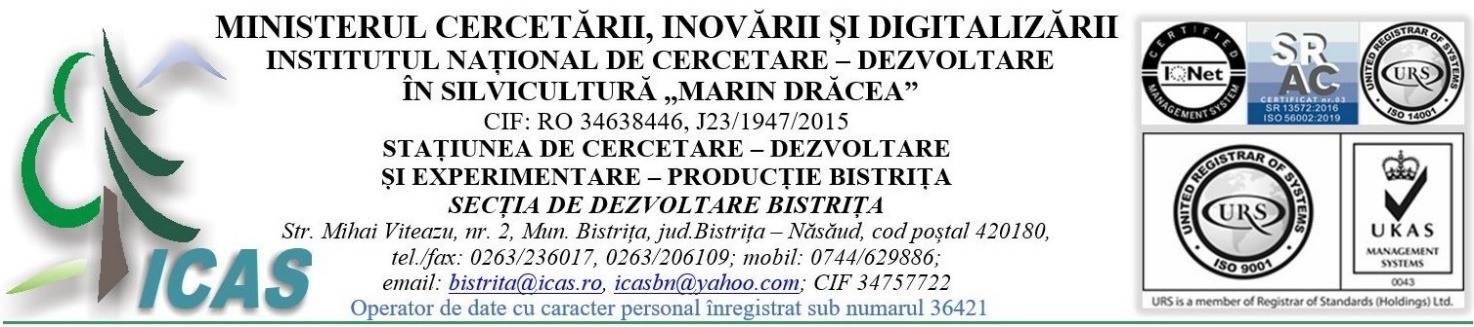 STUDIU  PENTRU  EVALUAREA  ADECVATĂA  EFECTELOR  POTENŢIALE  ASUPRAARIILOR  NATURALE  PROTEJATE  DEINTERES  COMUNITAR  DIN  CADRULOCOLULUI SILVIC ADÂNCATADIRECŢIA  SILVICĂ  SUCEAVAJUDEŢUL SUCEAVARealizat de:INCDS MARIN DRĂCEA – SCDEP BistrițaDirector stațiune: dr. ing. Ioan TăutElaboratori studiu: ing. Bogdan Stan, dr. biol. Frink József Pál2021CUPRINSA . INFORMAȚII PRIVIND PLANUL SUPUS APROBĂRIIA.0. Legislaţia utilizată şi glosar de termeni utilizaţi în proiectA.0.1. Legislaţie românească privind evaluarea de mediu pentru planuri/programe, stabilirea ariilor naturale protejate, amenajarea pădurilorLege nr. 46 din 19/03/2008 privind Codul Silvic, Publicat în Monitorul Oficial nr. 238 din 27/03/2008 şi Ordonanţa de Urgenţă nr. 193 din 25/11/2008 privind modificarea şi completarea art. 37 şi 39 din legea nr. 46/2008 - Codul silvic, Publicat în Monitorul oficial nr. 825 din 08/12/2008.Lege nr. 193 din 27/05/2009 pentru aprobarea Ordonanţei de urgenţă a Guvernului nr. 193/2008 privind modificarea şi completarea art. 37 şi 39 din Legea nr. 46/2008 - Codul silvic, Publicat în Monitorul Oficial nr. 365 din 01/06/2009.Lege nr. 5 din 06/03/2000 privind aprobarea Planului de amenajare a teritoriului naţional - Secţiunea a -a - zone protejate. Publicat în Monitorul Oficial nr. 152 din 12/04/2000.Lege nr. 18 din 19/02/1991, Legea Fondului Funciar nr. 18/1991, Publicat în Monitorul Oficial nr. 1 din 05/01/1998.Lege nr. 197 din 20/07/2018 - Legea muntelui, Publicat în Monitorul Oficial nr. 659 din 30/07/2018.Legea nr. 107 din 15 iunie 2011 privind comercializarea materialelor forestiere de reproducere, publicată în Monitorul Oficial nr. 430 din 20/06/2011.Ordin nr. 1964 din 13/12/2007 privind instituirea regimului de arie naturală protejată a siturilor de importanţă comunitara, ca parte integrantă a reţelei ecologice europene Natura 2000 în România, Publicat în Monitorul Oficial nr. 98 din 07/02/2008.Ordin nr. 2387 din 29/09/2011 pentru modificarea Ordinului nr. 1964 din 13/12/2007 privind instituirea regimului de arie naturală protejată a siturilor de importanţă comunitară, ca parte integrantă a reţelei ecologice europene Natura 2000 în România, Publicat în Monitorul Oficial nr. 846 din 29/11/2011.Ordin nr. 1338 din 23/10/2008 privind procedura de emitere a avizului Natura 2000, Publicat în Monitorul Oficial nr. 738 din 31/10/2008, în vigoare de la 31/10.2008.OM nr. 19/2010 pentru aprobarea ghidului Metodologic privind evaluarea adecvată a efectelor potenţiale ale planurilor sau proiectelor asupra ariilor naturale protejate de interes comunitar, cu modificările şi completările ulterioare.Ordin nr. 207 din 2006 pentru aprobarea Conţinutului formularului standard Natura 2000 stabilit de Comisia Europeană prin Decizia 97/266/EC, prevăzut în anexa nr. 1 şi manualul de completare al formularului standard, în vigoare de la 29.03.2006.Ordin nr. 1540 din 3 iunie 2011 pentru aprobarea Normelor privind stabilirea termenelor, modalităţilor şi perioadelor de exploatare a masei lemnoase din păduri şi din vegetaţia forestieră din afara fondului forestier naţional.OUG nr. 57/2007 privind regimul ariilor naturale protejate, conservarea habitatelor naturale, a florei şi faunei sălbatice, cu modificările şi completările ulterioare, Publicat în Monitorul Oficial nr. 442 din 29 iunie 2007.Ordonanţa de urgenţă nr. 154 din 12/11/2008 pentru modificarea şi completarea Ordonanţei de urgenţă a Guvernului nr. 57/2007 privind regimul ariilor naturale protejate, conservarea habitatelor naturale, a florei şi faunei sălbatice şi a Legii vânătorii şi a protecţiei fondului cinegetic nr. 407/2006, Publicat în Monitorul Oficial nr. 787 din 25/11/2008.OUG nr. 195/2005 aprobată cu modificări şi completări prin Legea nr. 265/2006 cu modificările şi completările ulterioare privind protecţia mediului, în vigoare din data de 29.01.2006.Ordonanţa de Urgenţă nr. 11 din 2004 privind producerea, comercializarea şi utilizarea materialelor forestiere de reproducere.HG nr. 1076/2004 privind stabilirea procedurii de realizare a a evaluării de mediu pentru planuri şi programe şi cu recomandările cuprinse în Manualul pentru aplicarea procedurii de realizare a evaluării de mediu pentru planuri şi programe elaborat de Ministerul Mediului şi Gospodăririi Apelor, împreună cu Agenţia Naţională de Protecţia Mediului (M. Of., Partea I nr. 707 din 05/08/2004).Hotărâre nr. 229 din 04/03/2009 privind reorganizarea Regiei Naţionale a Pădurilor - Romsilva şi Regulamentul din 04/03/2009 de organizare şi funcţionare a Regiei Naţionale a Pădurilor – Romsilva, Publicat în Monitorul Oficial nr. 162 din 16/03/2009.Hotărâre nr. 1284 din 24/10/2007 privind declararea ariilor de protecţie specială avifaunistică ca parte integrantă a reţelei ecologice europene Natura 2000 în România, Publicat în Monitorul Oficial nr. 739 din 31/10/2007.A.0.2. Glosar de termeni conform legislaţiei de mediuPlanuri, programe şi proiecte – planurile, programele şi proiectele, inclusiv cele cofinanţate de Comunitatea Europeană, ca şi orice modificări ale acestora, care:se elaborează şi/sau se adoptă de către o autoritate la nivel naţional, regional sau local ori care sunt pregătite de o autoritate pentru adoptarea, printr-o procedura legislativă, de către Parlament sau Guvern;sunt cerute prin prevederi legislative, de reglementare sau administrative.Titularul planului, programului, proiectului - orice autoritate publică, precum şi orice persoană fizică sau juridică care promovează un plan, un program sau un proiect.Autoritate competentă - autoritate de mediu, de ape, sănătate sau altă autoritate împuternicită potrivit competenţelor legale să execute controlul reglementărilor în vigoare privind protecţia aerului, apelor, solului şi ecosistemelor acvatice sau terestre.Public – una sau mai multe persoane fizice ori juridice, precum şi în concordanţă cu legislaţia sau cu practica naţională, asociaţiile, organizaţiile ori grupurile acestora. – Evaluare strategică de mediu – Evaluarea de mediu pentru politici, planuri şi programe.Raport de mediu - parte a documentaţiei planurilor sau programelor care identifică, descrie şi evaluează efectele posibile semnificative asupra mediului, ale aplicării acestora şi alternativele lor raţionale, luând în considerare obiectivele şi aria geografică aferentă.Evaluare de mediu – elaborarea raportului de mediu, consultarea publicului şi a autorităţilor publice interesate de efectele implementării planurilor şi programelor, luarea în considerare a raportului de mediu şi a rezultatelor acestor consultări în procesul decizional şi asigurarea informării asupra deciziei luate.Aviz de mediu pentru planuri şi programe – act tehnico-juridic scris, emis de către autoritatea competentă pentru protecţia mediului, care confirmă integrarea aspectelor privind protecţia mediului în planul sau în programul supus adoptării.Impact de mediu – modificarea negativă considerabilă a caracteristicilor fizice, chimice şi structurale ale elementelor şi factorilor de mediu naturali; diminuarea diversităţii biologice; modificarea negativă considerabilă a productivităţii ecosistemelor naturale şi antropizate; deteriorarea echilibrului ecologic, reducerea considerabilă a calităţii vieţii sau deteriorarea structurilor antropizate, cauzată, în principal, de poluarea apelor, a aerului şi a solului; supraexploatarea resurselor naturale, gestionarea, folosirea sau planificarea teritorială necorespunzătoare a acestora; un astfel de impact poate fi identificat în prezent sau poate avea o probabilitate de manifestare în viitor, considerată inacceptabilă de către autorităţile competente.Poluare potenţial semnificativă - concentraţii de poluanţi în mediu, ce depăşesc pragurile de alertă prevăzute în reglementările privind evaluarea poluării mediului. Aceste valori definesc nivelul poluării la care autorităţile competente consideră ca un amplasament poate avea un impact asupra mediului şi stabilesc necesitatea unor studii suplimentare şi a măsurilor de reducere a concentraţiilor de poluanţi în emisii/evacuări.Poluare semnificativă – concentraţii de poluanţi în mediu, ce depăşesc pragurile de intervenţie prevăzute în reglementările privind evaluarea poluării mediului.Obiective de remediere – concentraţii de poluanţi, stabilite de autoritatea competentă, privind reducerea poluării solului, şi care vor reprezenta concentraţiile maxime ale poluanţilor din sol după operaţiunile de depoluare. Aceste valori se vor situa sub nivelurile de alertă sau intervenţie ale agenţilor contaminanţi, în funcţie de rezultatele şi recomandările studiului de evaluare a riscului.Plan de acţiune reprezintă planul realizat de autoritatea competentă cu scopul de a controla problema analizată şi a efectelor acesteia indicându-se metoda de reducere.Aer ambiental – aer la care sunt expuse persoanele, plantele, animalele şi bunurile materiale, în spaţii deschise din afara perimetrului uzinal.Emisie de poluanţi/emisie – descărcare în atmosferă a poluanţilor proveniţi din surse staţionare sau mobile.Zgomotul ambiental – este zgomotul nedorit, dăunător, creat de activităţile umane, cum ar fi traficul rutier, feroviar, aerian, precum şi de industrie.Evacuare de ape uzate/evacuare – descărcare directă sau indirectă în receptori acvatici a apelor uzate conţinând poluanţi sau reziduuri care alterează caracteristicile fizice, chimice şi bacteriologice iniţiale ale apei utilizate, precum şi a apelor de ploaie ce se scurg de pe terenuri contaminate.Receptori acvatici – ape de suprafaţă interioare, de frontieră sau costiere, precum şi ape subterane, în care sunt evacuate ape uzate, exceptând zonele de influenţă directă sau de amestec ale acestor evacuări.A.0.3. Glosar de termeni conform legislaţiei de păduriAdministrarea pădurilor – totalitatea activităţilor cu caracter tehnic, economic şi juridic desfăşurate de ocoalele silvice, de structurile de rang superior sau de Regia Naţională a Pădurilor - Romsilva în scopul asigurării gestionării durabile a pădurilor, cu respectarea regimului silvic.Amenajament silvic – documentul de bază în gestionarea pădurilor, cu conţinut tehnico-organizatoric şi economic, fundamentat ecologic.Amenajarea pădurilor – ansamblul de preocupări şi măsuri menite să asigure aducerea şi păstrarea pădurilor în stare corespunzătoare din punctul de vedere al funcţiilor ecologice, economice şi sociale pe care acestea le îndeplinesc.Arboret – porţiunea omogenă de pădure atât din punctul de vedere al populaţiei de arbori, cât şi al condiţiilor staţionale.Arboretum – suprafaţa de teren pe care este cultivată, în scop ştiinţific sau educaţional, o colecţie de arbori şi arbuşti.Circulaţia materialelor lemnoase - acţiunea de transport al materialelor lemnoase între doua locaţii, folosindu-se în acest scop orice mijloc de transport, şi/sau transmiterea proprietăţii asupra materialelor lemnoase.Compoziţie-ţel - combinaţia de specii urmărită a se realiza de un arboret care îmbină în mod optim, atât prin proporţie, cât şi prin gruparea lor, exigenţele biologice cu obiectivele multiple, social-economice ori ecologice.Consistenţa - gradul de spaţiere a arborilor în cadrul arboretului. Consistenţa, în funcţie de gradul de dezvoltare a arboretului, se exprimă prin următorii indici:a) indicele de desime - în cazul seminţişurilor, lăstărişurilor sau plantaţiilor fără starea de masiv încheiată;b) indicele de densitate - determinat în raport cu suprafaţa de bază sau cu volumul;c) indicele de închidere a coronamentului.Control de fond - totalitatea acţiunilor efectuate în fondul forestier, în condiţiile legii, de către personalul care asigură administrarea pădurilor şi serviciile silvice, în scopul:a) verificării stării limitelor şi bornelor amenajistice;b) verificării suprafeţei de pădure în scopul identificării, inventarierii şi evaluării valorice a arborilor tăiaţi în delict, a seminţişurilor utilizabile distruse sau vătămate, a oricăror altor pagube aduse pădurii, precum şi stabilirii cauzelor care le-au produs;c) verificării oportunităţii şi calităţii lucrărilor silvice executate;d) identificării lucrărilor silvice necesare;e) verificării stării bunurilor mobile şi imobile aferente pădurii respective;f) inventarierii stocurilor de produse ale pădurii existente pe suprafaţa acesteia;g) stabilirii pagubelor şi/sau daunelor aduse pădurii, precum şi propuneri de recuperare a acestora.Defrişare - acţiunea de înlăturare completă a vegetaţiei forestiere, fără a fi urmată de regenerarea acesteia, incluzând scoaterea şi îndepărtarea cioatelor arborilor şi arbuştilor, cu schimbarea folosinţei şi/sau a destinaţiei terenului.Deţinător - proprietarul, administratorul, prestatorul de servicii silvice, transportatorul, depozitarul, custodele, precum şi orice altă persoană fizică sau juridică în temeiul unui titlu legal de fond forestier sau de materiale lemnoase.Dispozitiv special de marcat - ciocanele silvice de marcat, instrumentele folosite de personalul silvic pentru marcarea arborilor, a cioatelor şi a materialului lemnos.Ecosistem forestier - unitatea funcţională a biosferei, constituită din biocenoză, în care rolul predominant îl au populaţia de arbori şi staţiunea pe care o ocupă aceasta.Exploatare forestieră - procesul de producţie prin care se extrage din păduri lemnul brut în condiţiile prevăzute de regimul silvic.Gestionarea durabilă a pădurilor - administrarea şi utilizarea pădurilor astfel încât să îşi menţină şi să îşi amelioreze biodiversitatea, productivitatea, capacitatea de regenerare, vitalitatea, sănătatea şi în aşa fel încât să asigure, în prezent şi în viitor, capacitatea de a exercita funcţiile multiple ecologice, economice şi sociale permanente la nivel local, regional, naţional şi global fără a crea prejudicii altor ecosisteme.Masă lemnoasă - totalitatea arborilor pe picior şi/sau doborâţi, întregi sau părţi din aceştia, inclusiv cei aflaţi în diferite stadii de transformare şi mişcare în cadrul procesului de exploatare forestieră.Materiale lemnoase - lemnul rotund sau despicat de lucru şi lemnul de foc, cheresteaua, flancurile, traversele, lemnul ecarisat - cu secţiune dreptunghiulară sau pătrată, precum şi lemnul cioplit. Această categorie cuprinde şi arbori şi arbuşti ornamentali, pomi de Crăciun, răchită şi puieţi.Material forestier de reproducere - materialul biologic vegetal prin care se realizează reproducerea arborilor din speciile şi hibrizii artificiali, importanţi pentru scopuri forestiere; aceste specii şi aceşti hibrizi se stabilesc prin lege specialăObiectiv ecologic, economic sau social - Efectul scontat şi fixat ca ţel prin amenajarea unei păduri. El se poate referi atât la produsele, cât şi la serviciile păduriiOcol silvic - unitatea constituită în scopul administrării pădurilor şi/sau asigurării serviciilor silvice, indiferent de forma de proprietate asupra fondului forestier, având suprafaţa minimă de constituire după cum urmează:a) în regiunea de câmpie -  fond forestier;b) în regiunea de deal -  fond forestier;c) în regiunea de munte -  fond forestier.Ocupare temporară a terenului - schimbarea temporară a folosinţei unui teren cu destinaţie forestieră în scopuri şi pe perioade stabilite în condiţiile legii.Precomptare - acţiunea de înlocuire a volumului de lemn prevăzut a fi recoltat din arboretele incluse în planurile decenale de recoltare a produselor principale cu volume rezultate din exploatarea masei lemnoase din arborete afectate integral de factori biotici sau abiotici ori din arborete cu vârsta peste 60 de ani, afectate parţial de factori biotici sau abiotici ori provenite din defrişări legale şi tăieri ilegale.Parchet - suprafaţa de pădure în care se efectuează recoltări de masă lemnoasă în scopul realizării unei tăieri de îngrijire sau a unui anumit tratament.Perdele forestiere de protecţie - formaţiunile cu vegetaţie forestieră, amplasate la o anumită distanţă unele faţă de altele sau faţă de un obiectiv cu scopul de a-l proteja împotriva efectelor unor factori dăunători şi/sau pentru ameliorarea climatică, economică şi estetico-sanitară a terenurilor.Perimetru de ameliorare - terenurile degradate sau neproductive agricol care pot fi ameliorate prin împădurire, a căror punere în valoare este necesară din punctul de vedere al protecţiei solului, al regimului apelor, al îmbunătăţirii condiţiilor de mediu şi al diversităţii biologice.Plantaj - cultura forestieră constituită din arbori proveniţi din mai multe clone sau familii, identificate, în proporţii definite, izolată faţă de surse de polen străin şi care este condusă astfel încât să producă în mod frecvent recolte abundente de seminţe, uşor de recoltat.Posibilitate - volumul de lemn ce poate fi recoltat dintr-o pădure, în baza amenajamentului silvic, pe perioada de aplicare a acestuia.Posibilitate anuală - volumul de lemn ce poate fi recoltat dintr-o pădure, rezultat ca raport dintre posibilitate şi numărul anilor de aplicabilitate a amenajamentului silvic.Prejudiciu adus pădurii - efectul unei acţiuni umane, prin care este afectată integritatea pădurii şi/sau realizarea funcţiilor pe care aceasta ar trebui să le asigure. Aceste acţiuni pot afecta pădurea:a) în mod direct, prin acţiuni desfăşurate ilegal;b) în mod indirect, prin acţiuni al căror efect asupra pădurii poate fi cuantificat în timp. Se încadrează în acest tip efectele produse asupra acestora în urma poluării, realizării de construcţii, exploatării de resurse minerale, cu identificarea relaţiei cauză-efect certificate prin studii realizate de organisme abilitate, neamenajarea zonelor de limitare a propagării incendiilor, precum şi neasigurarea dotării minime pentru intervenţie în caz de incendiu.Prestaţie silvică - lucrările cu caracter tehnic silvic efectuate de ocoale silvice, pe bază de contract, în vegetaţia forestieră din afara fondului forestier administrat.Principiul teritorialităţii - efectuarea administrării şi serviciilor silvice, după caz, pe bază de contract, de către ocolul silvic care deţine majoritatea fondului forestier din raza unităţii administrativ teritoriale respective.Produse accidentale I - arborii dintr-un arboret afectați integral de factori biotici și/sau abiotici, arborii dintr-un arboret cu vârsta mai mare de 1/2 din vârsta exploatabilității tehnice, afectați parțial de factori biotici și/sau abiotici sau arbori/arborete pentru care sunt aprobări legale de defrișare.Produse accidentale II - arborii dintr-un arboret cu vârsta mai mică sau egală cu 1/2 din vârsta exploatabilității tehnice, afectați parțial de factori biotici și/sau abiotici.Provenienţa materialelor lemnoase - sursa localizată de unde au fost obţinute materialele lemnoase, respectiv:a) fondul forestier naţional;b) vegetaţia forestieră din afara fondului forestier;c) centrele de sortare şi prelucrare a lemnului;d) depozitele de materiale lemnoase;e) pieţele, târgurile, oboarele şi altele asemenea, autorizate pentru comercializarea materialelor lemnoase;f) import.Preţul mediu al unui metru cub de masă lemnoasă pe picior - preţul mediu de vânzare al unui metru cub de masă lemnoasă pe picior, calculat la nivel naţional pe baza datelor statistice din anul anterior.Regimul codrului - modul general de gospodărire a unei păduri, bazat pe regenerarea din sămânţă.Regimul crângului - modul general de gospodărire a unei păduri, bazat pe regenerarea vegetativă.Regimul silvic - sistemul unitar de norme tehnice silvice, economice şi juridice privind amenajarea, cultura, exploatarea, protecţia şi paza fondului forestier, în scopul asigurării gestionării durabile.Schimbarea categoriei de folosinţă - schimbarea folosinţei terenului cu menţinerea destinaţiei forestiere, determinată de modificarea prevederilor amenajamentului silvic în scopul executării de lucrări, instalaţii şi construcţii necesare gestionării pădurilor.Scoatere definitivă din fondul forestier naţional - schimbarea definitivă a destinaţiei forestiere a unui teren în altă destinaţie, în condiţiile legii.Servicii silvice - totalitatea activităţilor cu caracter tehnic, economic şi juridic desfăşurate de ocoalele silvice, de structurile de rang superior sau de Regia Naţională a Pădurilor - Romsilva în scopul asigurării gestionării durabile a pădurilor, cu respectarea regimului silvic, exceptând valorificarea masei lemnoase.Sezon de vegetaţie - perioada din an de la intrarea în vegetaţie a unui arboret până la repaosul vegetativ.Silvicultura - ansamblul de preocupări şi acţiuni privind cunoaşterea pădurii, crearea şi îngrijirea acesteia, recoltarea şi valorificarea raţională a produselor sale, prelucrarea primară a lemnului, precum şi organizarea şi conducerea întregului proces de gestionare.Spaţii de depozitare a materialelor lemnoase - spaţiile delimitate, în care deţinătorul materialelor lemnoase are dreptul să realizeze depozitarea acestora în vederea expedierii pentru transport, a prelucrării primare şi industriale, a comercializării, precum şi platformele primare de la locul de tăiere a masei lemnoase pe picior.Stare de masiv - stadiul din care o regenerare se poate dezvolta independent, ca urmare a faptului că exemplarele componente ale acesteia realizează o desime care asigură condiţionarea lor reciprocă în creştere şi dezvoltare, fără a mai fi necesare lucrări de completări şi întreţineri.Structură silvică de rang superior - structura în a cărei subordine se pot afla, din punct de vedere tehnic, ocoalele silvice private.Subunitate de gospodărire - diviziunea unei unităţi de producţie şi/sau protecţie, constituită ca urmare a grupării arboretelor din unitatea de producţie şi/sau protecţie în funcţie de ţelul de gospodărire.Teren neproductiv - terenul în suprafaţă de cel puţin , care nu prezintă condiţii staţionale care să permită instalarea şi dezvoltarea unei vegetaţii forestiere.Terenuri degradate - terenurile care prin eroziune, poluare sau acţiunea distructivă a unor factori antropici şi-au pierdut definitiv capacitatea de producţie agricolă, dar pot fi ameliorate prin împădurire, şi anume:a) terenurile cu eroziune de suprafaţă foarte puternică şi excesivă;b) terenurile cu eroziune de adâncime - ogaşe, ravene, torenţi;c) terenurile afectate de alunecări active, prăbuşiri, surpări şi scurgeri noroioase;d) terenurile nisipoase expuse erodării de către vânt sau apă;e) terenurile cu aglomerări de pietriş, bolovăniş, grohotiş, stâncării şi depozite de aluviuni torenţiale;f) terenurile cu exces permanent de umiditate;g) terenurile sărăturate sau puternic acide;h) terenurile poluate cu substanţe chimice, petroliere sau noxe;i) terenurile ocupate cu halde miniere, deşeuri industriale sau menajere, gropi de împrumut;j) terenurile neproductive, dacă acestea nu se constituie ca habitate naturale;k) terenurile cu nisipuri mobile, care necesită lucrări de împădurire pentru fixarea acestora;l) terenurile din oricare dintre categoriile menţionate la lit. a-k, care au fost ameliorate prin plantaţii silvice şi de pe care vegetaţia a fost înlăturată.Unitate de producţie şi/sau protecţie - suprafaţa de fond forestier pentru care se elaborează un amenajament silvic. La constituirea unei unităţi de protecţie şi de producţie se au în vedere următoarele principii:a) se constituie pe bazine sau pe bazinete hidrografice, în cadrul aceluiaşi ocol silvic;b) delimitarea se realizează prin limite naturale, artificiale permanente sau pe limita proprietăţii forestiere, după caz. Se includ într-o unitate de producţie şi/sau protecţie proprietăţi întregi, nefragmentate; proprietăţile se pot fragmenta numai dacă suprafaţa acestora este mai mare decât suprafaţa maxima stabilită de normele tehnice pentru o unitate de producţie şi/sau protecţie.Urgenţă de regenerare - Ordinea indicată pentru regenerarea arboretelor exploatabile, în raport cu vârsta exploatabilităţii şi starea lor.Vegetaţie forestieră din afara fondului forestier naţional - vegetaţia forestieră situată pe terenuri din afara fondului forestier naţional, care nu îndeplineşte unul sau mai multe criterii de definire a pădurii, fiind alcătuită din următoarele categorii:a) plantaţiile cu specii forestiere de pe terenuri agricole;b) vegetaţia forestieră de pe păşuni cu consistenţă mai mică de 0,4;c) fâneţele împădurite;d) plantaţiile cu specii forestiere şi arborii din zonele de protecţie a lucrărilor hidrotehnice şi de îmbunătăţiri funciare;e) arborii situaţi de-a lungul cursurilor de apă şi canalelor;f) zonele verzi din intravilan, altele decât cele definite ca păduri;g) parcurile dendrologice şi arboretumurile, altele decât cele cuprinse în păduri;h) aliniamentele de arbori situate de-a lungul căilor de transport şi comunicaţie.Vârsta exploatabilităţii - Vârsta la care un arboret devine exploatabil în raport cu funcţiile multiple atribuite.Zonă deficitară în păduri - judeţul în care suprafaţa pădurilor reprezintă mai puţin de 16% din suprafaţa totală a acestuia.Zonarea funcţională a pădurilor - operaţia de delimitare a suprafeţelor de pădure menite să îndeplinească diferite funcţii de producţie şi protecţie sau numai de protecţie.A.0.4. Glosar de termeni conform „Natura 2000“Arie specială de conservare - sit protejat pentru conservarea habitatelor naturale de interes comunitar şi/sau a populaţiilor speciilor de interes comunitar, altele decât păsările sălbatice, în conformitate cu reglementările comunitare.Arie de protecţie specială avifaunistică - sit protejat pentru conservarea speciilor de păsări sălbatice, în conformitate cu reglementările comunitare.Stare de conservare favorabilă a unui habitat - se consideră atunci când:- arealul sau natural şi suprafeţele pe care le acoperă în cadrul acestui areal sunt stabile sau în creştere;- are structura şi funcţiile specifice necesare pentru menţinerea sa pe termen lung;- speciile care îi sunt caracteristice se află într-o stare de conservare favorabilă.Stare de conservare favorabilă a unei specii - se consideră atunci când:- specia se menţine şi are şanse să se menţină pe termen lung ca o componentă viabila a habitatului său natural;- aria de repartiţie naturală a speciei nu se reduce şi nu există riscul să se reducă în viitor;- există un habitat destul de vast pentru ca populaţiile speciei să se menţină pe termen lung.Habitate naturale de interes comunitar - acele habitate care:- sunt în pericol de dispariţie în arealul lor natural;- au un areal natural mic ca urmare a restrângerii acestuia sau prin faptul ca au o suprafaţă restrânsă;- reprezintă eşantioane reprezentative cu caracteristici tipice pentru una sau mai multe dintre următoarele regiuni biogeografice: alpină, continentală, panonică, stepică şi pontică.Habitat natural prioritar - tip de habitat natural ameninţat, pentru a cărui conservare există o responsabilitate deosebită.Specii de interes comunitar - specii care pe teritoriul Uniunii Europene sunt periclitate, vulnerabile, rare sau endemice:- periclitate, exceptând cele al căror areal natural este marginal în teritoriu şi care nu sunt nici periclitate, nici vulnerabile în regiunea vest-palearctică;- vulnerabile, adică a căror trecere în categoria speciilor periclitate este probabilă într-un viitor apropiat, în caz de persistenţă a factorilor cauzali;- rare, adică ale căror populaţii sunt mici şi care, chiar dacă în prezent nu sunt periclitate sau vulnerabile, riscă să devină; aceste specii sunt localizate în arii geografice restrânse sau sunt rar dispersate pe suprafeţe largi;- endemice şi necesită o atenţie particulară datorită naturii specifice a habitatului lor şi/sau a impactului potenţial al exploatării lor asupra stării lor de conservare.Specii prioritare - specii periclitate şi/sau endemice, pentru a căror conservare sunt necesare măsuri urgente.A.0.5. Introducere în conceptul „Natura 2000“Întrucât s-a constatat că pe teritoriul statelor membre a Comunităţii Europene habitatele naturale se află, în multe cazuri, într-un proces continuu de deteriorare, în vederea conservării naturii, Uniunea Europeană a creat „Natura  – o reţea de zone din cadrul U.E. desemnate conservării anumitor specii şi habitate vulnerabile la nivel european.Programul „Natura 2000” are la bază două directive ale U.E., astfel :1. Directiva Consiliului Europei nr. 79/409/EEC din 02.04.1979 („Directiva Păsări”), care se referă la speciile de păsări sălbatice şi la habitatele acestora, are ca scop protejarea, în anumite zone, a păsărilor sălbatice vulnerabile şi a habitatelor acestora;2. Directiva Consiliului Europei nr. 92/43/EEC, din 21.05.1992, ce se referă la conservarea habitatelor naturale şi a florei şi faunei sălbatice („Directiva Habitate”), are ca principal scop promovarea menţinerii biodiversităţii la nivel european, dar cu luarea în considerare şi a condiţiilor economice, sociale, culturale şi a aspectelor regionale şi locale, contribuind astfel la atingerea obiectivului mai general – cel al dezvoltării durabile, întrucât respectiva menţinere a biodiversităţii presupune, uneori, perpetuarea sau chiar încurajarea activităţilor umane.Directivele ce au stat la baza programului „Natura  au fost transpuse în legislaţia naţională prin O.U.G. nr. 57/2007, referitoare la regimul ariilor naturale protejate, conservarea habitatelor naturale, a florei şi faunei sălbatice.Reţeaua „Natura , formată din Arii Speciale de Conservare, desemnate pentru protecţia speciilor şi habitatelor ameninţate, listate în anexele Directivei Habitate şi Arii de Protecţie Specială Avifaunistică, desemnate pentru protecţia speciilor de păsări sălbatice - în baza Directivei Păsări - acoperă circa 20 % din teritoriul Uniunii Europene.Până la validarea Ariilor Speciale de Conservare aceste zone, propuse pentru reţeaua „Natura 2000”, au statutul de Situri de Importanţă Comunitară. „Natura  urmăreşte, în primul rând, ca în ariile de conservare sa se asigure, pe termen lung, printr-un management corespunzător, „statutul de conservare favorabilă” (termen necorespunzător definit în legislaţia românească) speciilor şi habitatelor de interes comunitar pentru care s-a desemnat/delimitat fiecare sit în parte.Singurul indicator obiectiv cu privire la statutul unei specii într-o anumită zonă este de natură cantitativă – mărimea populaţiei sau fluctuaţiile efectivelor populaţiei. Ca atare, este imperios necesar ca impactul unor investiţii, asupra speciilor sau habitatelor pentru care a fost desemnat un anumit sit, sa se evalueze, în totalitate, prin metode ştiinţifice, ştiut fiind că, în majoritatea cazurilor, impactul poate fi sensibil micşorat sau chiar minimalizat, prin selectarea atentă şi implementarea corectă a măsurilor de diminuare a impactului.Implementarea reţelei „Natura  este partea cea mai consistentă din politica de stopare a scăderii biodiversităţii la nivel european.Reţeaua ecologică „Natura  reuneşte siturile care adăpostesc tipuri de habitate naturale enumerate în anexa I şi habitatele speciilor enumerate în anexa II din “Directiva Habitate”, precum şi siturile care includ habitatele speciilor de păsări enumerate în anexa I din “Directiva Păsări” şi, în cazul speciilor migratoare, zonele de înmulţire, de schimbare a penelor, de iernare şi punctele de popas situate de-a lungul rutelor lor de migrare. În România, siturile de importanţă comunitară şi ariile de protecţie specială, incluse în „Natura , acoperă aproximativ 17 % din teritoriu. Lista siturilor incluse în „Natura  a fost transmisă Comisiei Europene, pentru aprobare. În baza aprobării CE, autorităţile din România au obligaţia sa elaboreze planuri de management pentru fiecare sit în parte, planuri care vor trebui sa cuprindă măsurile speciale stabilite în vederea conservării habitatelor şi speciilor de interes comunitar.Biodiversitatea din România - mult mai mare decât în alte state membre ale U.E., şi existenţa unui capital natural foarte valoros – habitate neantropizate, bioregiuni pentru reţeaua ecologică, populaţii mari şi viabile de carnivore mari, etc. fac ca aportul ţării noastre la reţeaua „Natura 2000” sa fie unul semnificativ.Implementarea reţelei „Natura  a fost una dintre obligaţiile României în vederea aderării la Uniunea Europeană. Totuşi, nu putem evita faptul că, în România, după aderarea ., trebuie integrate şi alte politici comunitare, unele dintre acestea contrapunându-se eforturilor de conservare a capitalului natural – scopul pentru care a fost desemnat/constituit fiecare sit „Natura 2000” în parte.A.1. Informații privind Amenajamentul Silvic al O.S. Adâncata (planul supus aprobării)A.1.1. Denumirea planului:„Amenajamentul O.S. Adâncata, U.P. VI Adâncata, U.P. VII Zvoriștea, U.P. VIII Zamostea, U.P. IX Zăvoaiele Siretului“Amenajamentul silvic este un proiect tehnic prin care gospodărirea silvică îşi asigură în pădure condițiile organizatorice proprii pentru realizarea sarcinilor ei.Gospodărirea fondului forestier național este supusă regimului silvic (= un sistem de norme tehnice silvice, economice şi juridice privind amenajarea, cultura, exploatarea, protecția şi paza fondului forestier național având ca finalitate asigurarea gospodăririi durabile a ecosistemelor forestiere şi se face prin planurile de amenajament silvic elaborate după norme unitare la nivel național (indiferent de natură, proprietăți şi formă de administrare). Acestea sunt verificate de către autoritatea silvică centrală care răspunde de silvicultură, fiind aprobate prin ordin de ministru.Întocmirea amenajamentelor este obligatorie, fiind reglementată de legislația în vigoare (Legea 46/2008 – Codul silvic şi actele subsecvente acesteia).Amenajamentele O.S. Adâncata din Direcția Silvică Suceava au fost întocmite numai pentru fondul forestier proprietate publică a statului (păduri și T.D.S.-uri aparţinând aparţinând domeniului public al statului) administrate prin acest ocol.Amenajamentele O.S. Adâncata, U.P. VI Adâncata, U.P. VII Zvoriștea, U.P. VIII Zamostea, U.P. IX Zăvoaiele Siretului au intrat în vigoare la 01.01.2015 şi au o perioadă de valabilitate de 10 ani, până la data de 31.12.2024.În anul 2017 a fost întocmit un studiu adițional la amenajamentele O.S. Adâncata (U.P. VI Adâncata, U.P. VIII Zamostea și U.P. IX Zăvoaiele Siretului) din necesitatea schimbării unor categorii de folosință, de la „terenuri pentru hrana vânatului“ la „clasa de regenerare“ (aviz favorabil acordat în ședința CTAS din 22.11.2016)În anul 2020 a fost întocmit un al doilea studiu adițional la amenajamentele O.S. Adâncata (U.P. VIII Zamostea și U.P. IX Zăvoaiele Siretului) de actualizare a soluțiile tehnice, ca urmare a modificării suprafețelor unor unități amenajistice în urma măsurătorilor (aviz favorabil acordat în ședința CTAS din 30.01.2020).Necesitatea actualizării soluţiilor tehnice prin studiu adiţional la amenajamentul O.S. Adâncata (U.P. VIII Zamostea, U.P. IX Zăvoaiele Siretului) din cadrul D.S. Suceava, a apărut în scopul revizuirii suprafețelor unităților amenajistice care fac obiectul solicitării A.N. „Apele Române“ – Administrația Bazinală de Apă Siret privind scoaterea unor terenuri din fondul forestier proprietate publică a statului în scopul realizării obiectivului „Amenajarea complexă Vârfu Câmpului pe râul Siret, jud. Suceava și Botoșani“.A.1.2. Descrierea planului  Amenajarea pădurilor sau amenajamentul este ştiința şi practica organizării şi conducerii structural – funcționale a pădurilor în conformitate cu sarcinile complexe social – ecologice şi economice ale silviculturii. Aceasta se bazează pe conceptul dezvoltării durabile, cu respectarea următoarelor  principii:Principiul continuității  Acest principiu reflectă preocuparea continuă de a asigura condițiile necesare pentru gestionarea durabilă a pădurilor (privită ca administrare şi utilizare a ecosistemelor forestiere astfel încât să li se mențină sau amelioreze biodiversitatea, productivitatea, capacitatea de regenerare şi sănătatea şi să li se asigure, pentru prezent şi viitor, capacitatea de a exercita funcții multiple – ecologice, economice şi sociale – la nivel local şi regional, fără a genera prejudicii altor sisteme), astfel încât acestea să ofere societății, permanent şi la un nivel cât mai ridicat, produse lemnoase şi de altă natură, precum şi servicii de protecție şi sociale.Principiul eficacității funcționale  Acesta exprimă preocuparea permanentă pentru creşterea capacităților de producție şi protecție a pădurilor precum şi pentru o optimă punere în valoare a acestora, asigurându-se echilibrul corespunzător între aspectele de ordin ecologic, economic şi social, cu cele mai mici costuri posibile.Principiul conservării  şi ameliorării biodiversității  Prin aplicarea acestui principiu se urmăreşte conservarea şi ameliorarea biodiversității la cele patru niveluri ale acesteia (diversitatea genetică intraspecifică, diversitatea speciilor, ecosistemelor și peisajelor), în scopul maximizării stabilității şi a potențialului polifuncțional al pădurii.  Proiectul de amenajare a pădurilor pentru O.S. Adâncata cu cele patru unități de producție cuprinde o prezentare a pădurilor sub toate aspectele care interesează economia forestieră, sintetizând măsurile  de aplicat în vederea  dirijării structurii actuale spre structura optimă în scopul ridicării productivității lor şi a capacității productive. La baza întocmirii amenajamentelor şi a fundamentării soluțiilor tehnice au stat descrierile parcelare cu cartări staționale la scară mijlocie, efectuate în anul 2014.Amenajamentul este structurat în 3 părți:      Partea I - Memoriu tehnic, cuprinzÂnd informații referitoare la :1.  Situația teritorial administrativă -  Elemente de identificare a unității de producție -  Vecinătăți, limite, hotare -  Trupuri de pădure (bazinete) componente -  Repartizarea fondului forestier pe comune (oraşe) -  Administrarea fondului forestier -  Administrarea fondului forestier proprietate publică a statului -  Administrarea fondului forestier proprietate privată -  Terenuri acoperite cu vegetație forestieră situate în afara fondului forestier2.  ORGANIZAREA TERITORIULUI  -  Constituirea unității de producție  -  Constituirea şi materializarea parcelarului şi subparcelarului  -  Mărimea parcelelor şi subparcelelor  -  Situația bornelor  -  Corespondența dintre parcelarul precedent şi cel actual  -  Corespondența între subparcelarul precedent și cel actual  -  Planuri de bază utilizate. Ridicări în plan folosite pentru reambularea planurilor de bază. Precizări asupra calității lor  -  Ridicări în plan folosite pentru reambularea planurilor de bază  -  Suprafața fondului forestier  -  Determinarea suprafețelor  -  Tabelul 1E  - Evidența mişcărilor de suprafață  -  Utilizarea fondului forestier  -  Evidența fondului forestier pe destinații şi deținători  -  Suprafața fondului forestier pe categorii de folosință şi specii  -  Enclave  -  Organizarea administrativă3.  GOSPODĂRIREA DIN TRECUT A PĂDURILOR  -  Istoricul şi analiza modului de gospodărire a pădurilor din trecut până la intrarea în vigoare a amenajamentului expirat 						  -  Evoluția proprietății şi a modului de gospodărire a pădurilor înainte de anul 1948 		  -  Modul de gospodărire a pădurilor după anul 1948 pâna la intrarea în vigoare a amenajamentului  expirat                                             					  -  Evoluția constituirii U.P. şi a bazelor de amenajare până la amenajarea anterioară (inclusiv)   -  Evoluția reglementării producției 							  -  Aplicarea prevederilor amenajamentelor anterioare					  -  Analiza critică a aplicării amenajamentului expirat		 	                        	  -  Concluzii privind gospodărirea pădurilor  	  -  Evoluția structurii pădurilor 								  -  Dinamica realizărilor anuale față de media  cincinală4.  STUDIUL STAȚIUNII ŞI AL VEGETAȚIEI FORESTIERE  -  Metode şi procedee de culegere şi prelucrare a datelor de teren  -  Elemente privind cadrul natural, specifice unității de producție   -  Geologie  -  Geomorfologie   -  Hidrologie   -  Climatologie  -  Regimul termic   -  Regimul pluviometric  -  Regimul eolian  -  Indicatori sintetici ai datelor climatice  -  Favorabilitatea factorilor şi determinanților climatici pentru principalele specii forestiere  -  Soluri   -  Evidența şi răspândirea teritorială a tipurilor de sol  -  Descrierea tipurilor şi subtipurilor de sol  -  Buletin de analiză a solurilor   -  Lista unităților amenajistice pe tipuri şi subtipuri de sol  -  Tipuri de stațiune  -  Evidența şi răspândirea teritorială a tipurilor de stațiune  -  Descrierea tipurilor de stațiuni cu factori limitativi şi măsurile de gospodărire  -  Lista unităților amenajistice pe tipuri de stațiuni   -  Lista unităților amenajistice pe tipuri de stațiuni şi sol   -  Tipuri de pădure   -  Evidența tipurilor naturale de pădure   -  Lista unităților amenajistice pe tipuri de stațiuni şi păduri   -  Lista unităților amenajistice în raport cu caracterul actual al tipului de pădure   -  Formațiile forestiere şi caracterul actual al tipului de pădure   -  Structura fondului de producție şi protecție   -  Arborete slab productive şi provizorii  -  Arborete afectate de factori destabilizatori şi limitativi  -  Situația sintetică a factorilor destabilizatori şi limitativi   -  Evidența arboretelor afectate de factori destabilizatori şi limitativi   -  Starea sanitară a pădurii   -  Concluzii privind condițiile staționale şi de vegetație5.  STABILIREA FUNCȚIILOR SOCIAL-ECONOMICE ALE PĂDURII ŞI  A BAZELOR DE AMENAJARE  -  Stabilirea funcțiilor social – economice şi ecologice ale pădurii  -  Obiective social – economice şi ecologice  -  Funcțiile pădurii  -  Constituirea subunităților de producție sau de protecție  -  Constituirea subunităților de gospodărire  -  Stabilirea bazelor de amenajare ale arboretelor şi ale pădurii  -  Regimul  -  Compoziția țel  -  Tratamentul  -  Exploatabilitatea   -  Ciclul   -  Sinteza bazelor de amenajare6.  REGLEMENTAREA PROCESULUI DE PRODUCȚIE LEMNOASĂ ŞI MĂSURI DE GOSPODĂRIRE A ARBORETELOR CU FUNCȚII SPECIALE DE PROTECȚIE  -  Recoltarea posibilității de produse principale  -  Stabilirea posibilității de produse principale  -  Adoptarea posibilității   -  Recoltarea posibilității de produse principale  -  Posibilitatea totală de produse principale (Suma posibilităților de la fiecare SUP)   -  Măsuri de gospodărire a arboretelor cu funcții speciale de protecție   -  Măsuri de gospodărire a arboretelor din tipul I de categorii funcționale   -  Măsuri de gospodărire a arboretelor din tipul II de categorii funcționale   -  Lucrări de îngrijire şi conducere a arboretelor   -  Volumul total posibil de recoltat (produse principale + conservare + produse secundare)   -  Lucrări de ajutorarea regenerărilor naturale şi de împădurire   -  Refacerea aboretelor slab productive şi substituirea celor cu compoziții necorespunzătoare   -  Măsuri de gospodărire a arboretelor afectate de factori destabilizatori 7.  VALORIFICAREA SUPERIOARĂ A ALTOR PRODUSE ALE FONDULUI  FORESTIER ÎN AFARA LEMNULUI  -  Potențial cinegetic 								   -  Potențial salmonicol 								   -  Potențial fructe de pădure	 						   -  Potențial ciuperci comestibile	 				 		  -  Resurse melifere									   -  Materii prime pentru împletituri							   -  Alte produse	 						 			 8.  PROTECȚIA FONDULUI FORESTIER  -  Protecția împotriva doborâturilor şi rupturilor de vânt şi de zăpadă 	   -  Protecția împotriva incendiilor							   -  Protecția împotriva poluării industriale						   -  Protecția împotriva bolilor şi a altor dăunători 					   -  Măsuri de gospodărire a arboretelor cu uscare anormală	  -  Protecția împotriva altor factori perturbatori  -  Conservarea și ameliorarea biodiversității9.  CONSERVAREA  ŞI  AMELIORAREA BIODIVERSITĂȚII  -  Măsuri în favoarea conservării biodiversității din siturile Natura 2000  -  Păduri cu valoare ridicată de conservare 10.  INSTALAȚII DE TRANSPORT, TEHNOLOGII DE EXPLOATARE ŞI CONSTRUCȚII FORESTIERE  -  Instalații de transport   -  Tehnologii de exploatare   -  Construcții forestiere11. ANALIZA EFICACITĂȚII MODULUI DE GOSPODĂRIRE A PĂDURILOR  -  Realizarea continuității funcționale   -  Dinamica dezvoltării fondului forestier   -  Indicatori cantitativi   -  Indicatori calitativi 12.  D I V E R S E  -  Data intrării în vigoare a amenajamentului   -  Durata de aplicabilitate a acestuia  -  Recomandări privind ținerea evidenței lucrărilor executate pe parcursul duratei de valabilitate a amenajamentului   -  Indicarea hărților anexate amenajamentului   -  Colectivul de elaborare   -  BibliografiePARTEA  a II-a – PLANURI DE AMENAJAMENT13. PLANURI DE RECOLTARE ŞI CULTURĂ  -  Planuri decenale de recoltare a produselor principale  -  Planul lucrărilor de conservare  -  Planul lucrărilor de îngrijire şi conducere a arboretelor  -  Recapitulația posibilității decenale pe specii  -  Planul lucrărilor de regenerare şi împădurire14. PLANURI PRIVIND INSTALAȚIILE DE TRANSPORT ŞI CONSTRUCȚII FORESTIERE  -  Planul instalațiilor de transport 							   -  Planul construcțiilor silvice 				 				 15.  PROGNOZA DEZVOLTĂRII FONDULUI FORESTIER  -  Dinamica dezvoltării fondului forestier 						  -  Dinamica structurii arboretelor pe clase de vârstă 		PARTEA  a III-a – EVIDENȚE DE AMENAJAMENT16.  EvidenȚe de CARACTERIZARE A FONDULUI forestier  -  Evidențe privind descrierea unităților amenajistice 					  -  Descrierea parcelară 								  -  Evidența pe unități amenajistice a datelor complementare din descrierea parcelară 	  -  Evidența arboretelor inventariate de I.N.C.D.S.			  -  Evidența arboretelor inventariate de ocol   -  Evidența arboretelor marcate de ocol	  -  Evidențe privind mărimea şi structura fondului forestier 				  -  Repartiția suprafețelor pe categorii de folosință forestieră şi grupe funcționale   -  Repartiția suprafețelor pe categorii funcționale 					  -  Situația sintetică pe specii 								  -  Structura şi mărimea fondului forestier pe grupe, subgrupe şi categorii funcționale 	  -  Structura şi mărimea fondului forestier pe grupe funcționale şi specii 	  -  Structura şi mărimea fondului forestier pe specii 				  -  Structura şi mărimea fondului forestier pe grupe funcționale şi specii pentru fondul productiv   -  Structura şi mărimea fondului forestier pe grupe funcționale şi specii pentru fondul neproductiv   -  Structura şi mărimea fondului forestier pe subunități de producție/protecție, după vârstă, grupe funcționale şi specii 					  -  Structura şi mărimea fondului forestier productiv pe clase de exploatabilitate şi specii  -  Evidențe privind condițiile naturale de vegetație 						  -  Evidența tipurilor de stațiune şi a tipurilor de pădure   -  Recapitulație formații forestiere				  -  Repartiția suprafețelor pe formații forestiere, altitudine, înclinare şi expoziție   -  Repartiția suprafețelor pe etaje fitoclimatice, altitudine, înclinare şi expoziție   -  Evidența arboretelor slab productive	  -  Repartiția suprafețelor în raport cu eroziunea şi înclinarea terenului  -  Repartiția suprafețelor în raport cu natura şi intensitatea poluării 	  -  Evidențe ajutătoare pentru întocmirea planurilor de reglementare a procesului de producție lemnoasă   -  Repartiția arboretelor exploatabile pe subunități, urgențe de regenerare, accesibilitate şi specii  -  Repartiția speciilor în raport cu exploatabilitatea şi participarea în amestec   -  Stabilirea vârstei medii a exploatabilității şi a ciclului 	  -  Lista unităților amenajistice exploatabile şi preexploatabile 		  -  Evidențe privind accesibilitatea fondului forestier şi a posibilității 			  -  Accesibilitatea fondului forestier şi a posibilității cincinale de produse principale şi secundare A.1.3. Obiectivele planului    Obiectivele social economice şi ecologice ale pădurii reflectă cerințele societății față de produsele şi serviciile oferite de natură.    Obiectivele social-economice şi ecologice avute în vedere la elaborarea amenajamentului  sunt:a) obiective de protecție absolută sau prioritară, de conservare a pădurilor (terenurilor) şi de asigurare a echilibrului ecologic:Protecția malurilor neîndiguite ale Râului Siret;Protecția pădurilor situate pe terenuri cu pante mai mari de 35 de gradeProtecția pădurilor situate pe terenuri cu înmlăştinare permanentă;Protecția pădurilor din jurul Municipiilor Suceava și Siret;Protecția pădurilor din rezervația naturală „Pădurea Zamostea – Lunca“;Protejarea arboretelor constituite ca rezervații de semințe;Protecţia pădurilor constituite în zone de protecţie (zone tampon) a rezervației naturale „Pădurea Zamostea – Lunca“;Protecția habitatelor și speciilor din siturile de importanță comunitară ROSCI0075 Pădurea Pătrăuți, ROSCI0184 Pădurea Zamostea - Lunca, ROSCI0391 Siretul Mijlociu - Bucecea;Protecția pădurilor cu valoare ridicată de conservare (PVRC).b) obiective de producție: producția de biomasă forestieră diversificată ca sortimente şi de calitate superioară, necesară atât industriei de prelucrare a lemnului, cât şi nevoilor populației pentru construcții rurale şi alte nevoi gospodăreşti, în paralel cu asigurarea funcțiilor de protecție.- valorificarea superioară a produselor nelemnoase (accesorii) ale pădurii, concomitent cu conservarea durabilă a biodiversității.A.1.4. Informații privind producția care se va realizaPentru cele patru unități de producție au fost elaborate planuri decenale, ce cuprind arboretele din care urmează să fie recoltată posibilitatea anuală de masă lemnoasă astfel:prin planul decenal de produse principale (masă lemnoasă rezultată în urma aplicării tratamentelor de regenerare) se va extrage o posibilitate anuală de 11990 mc/an;prin planul lucrărilor de conservare (masă lemnoasă provenită din arboretele încadrate în SUP M, rezultată în urma aplicării de tăieri de regenerare – tăieri de conservare) se va extrage o posibilitate anuală de 10 mc/an;prin planul decenal de produse secundare (masă lemnoasă rezultată în urma aplicării lucrărilor de îngrijire curățiri + rărituri) se va extrage o posibilitate anuală de 3556 mc/an;prin tăieri de igienă se va extrage un volum de masă lemnoasă de 1731 mc/an.Masa lemnoasă de extras prin tăieri de produse principaleProdusele principale sunt cele ce rezultă în urma efectuării tăierilor de regenerare aplicate arboretelor ce au atins vârsta exploatabilității, potrivit tratamentelor silvice aplicate. Tratamentele fixate reprezintă principalele căi prin care arboretele pot fi dirijate spre structura optimă. Acestea sunt considerate ca un ansamblu de măsuri silvotehnice de regenerare, conducere, protecție şi de exploatare, indicate a se aplica în sistem integrat de-a lungul existenței arboretelor în scopul creării celor mai bune condiții ecologice şi structurale pentru ca pădurile să-şi poată îndeplini funcțiile atribuite cu maximum de randament şi eficiență.Volumul de recoltat prin tăieri de produse principale pe tratamente şi specii este prezentat tabelar astfel:Suprafața de parcurs şi volumul de extras pe tratamente şi specii – total O.S. AdâncataTabelul 1 Concluzii:U.P. VI Adâncata :Având în vedere formaţiile forestiere întâlnite, condiţiile staţionale existente, productivitatea arboretelor, structura acestora şi funcţiile atribuite, cerinţele social-economice, precum şi necesitatea promovării speciilor autohtone valoroase, pentru arboretele acestei subunităţi de producţie s-au adoptat următoarele tipuri de tratament:tratamentul tăierilor progresive;tratamentul tăierilor rase în parchete mici.Se observă că volumul cel mai mare de extras  provine din tăieri progresive (95%), iar în cadrul volumelor pe specii, se constată că sunt majoritare volumele de extras din speciile stejar, fag şi gorun. Tratamentele adoptate sunt corespunzătoare tipurilor de pădure din cuprinsul unităţii de producţie şi funcţiilor atribuite acestora. Aceste tratamente permit promovarea speciilor valoroase de provenienţă locală, sau aclimatizate şi asigură condiţii corespunzătoare regenerării pădurilor.Tăierile rase sunt impuse de nevoia îmbunătăţirii compoziţiei în ansamblul ei prin înlocuirea speciilor existente cu specii valoroase corespunzătoare condiţiilor staţionale.Tratamentul tăierilor progresive s-a adoptat în vederea asigurării continuităţii tratamentelor aplicate şi s-a dovedit în cele mai multe cazuri, mult mai eficient în ceea ce priveşte concentrarea tăierilor, precum şi asigurarea regenerării naturale în condiţii  mai aproape de cele optime,  pentru gorunete, stejărete, goruneto-făgete şi amestecuri ale acestora, cu particularităţi la nivel de unităţi amenajistice, în funcţie de caracteristicile staţiunilor şi arboretelor: compoziţie, temperamentul speciilor, consistenţă etc. Astfel, în amestecurile cu gorun şi stejar, în condiţii staţionale corespunzătoare, se va da prioritate regenerării acestor specii de valoare, prin extragerea preponderentă a celorlalte specii de amestec,  dar păstrarea lor ca specii de ajutor  în anumite limite, prin asigurarea condiţiilor de regenerare (extragerea, în anii cu fructificaţie, a subarboretului, a seminţişului neutilizabil sau nedorit, mobilizarea solului), prin lucrările de îngrijire a seminţişurilor instalate etc. De asemenea se vor introduce prin completări specii de amestec valoroase (paltin, frasin, tei, cireş, etc.), care vor spori valoarea economică şi ecologică a arboretelor. De asemenea acolo unde va fi cazul se vor face împăduriri şi cu specii de arbuşti pentru a prevenii înierbarea. Lucrările de completări în golurile rămase după tăierile de racordare vor constitui, în toate cazurile, un prilej de introducere a speciilor de bază şi de amestec valoroase. Îngrijirea seminţişurilor şi a culturilor create se vor executa ori de câte ori este necesar, aceste lucrări fiind prevăzute şi propuse prin prezentul amenajament.  Prin aplicarea tratamentului tăierilor progresive, se reduc pagubele asupra seminţişului instalat.În cazul tratamentului tăierilor progresive, tehnicile de aplicare vor prezenta particularităţi la nivel de unităţi amenajistice, în funcţie de caracteristicile staţiunilor şi arboretelor: compoziţie, temperamentul speciilor, consistenţă, proporţia şi starea seminţişului, vulnerabilitatea la acţiunea factorilor destabilizatori etc. În principiu, se vor executa tăieri repetate neuniform, concentrate în anumite ochiuri împrăştiate neregulat în cuprinsul pădurii, urmărindu-se instalarea şi dezvoltarea seminţişului natural sub masiv, până ce acesta formează noul arboret. Ochiurile odată deschise şi regenerate nu se vor părăsi, ci asupra lor se va reveni ori de câte ori este nevoie, pentru asigurarea regenerării naturale şi dezvoltării optime a seminţişului instalat. Tăierile vor fi astfel conduse încât regenerarea să folosească în mod optim două căi şi anume provocarea însămânţării naturale prin deschiderea de ochiuri în porţiunile de pădure cu condiţii favorabile de regenerare şi punerea treptată în lumină a seminţişului utilizabil. Prin aplicarea tratamentului, se va da prioritate regenerării speciilor de valoare, prin extragerea preponderentă a celorlalte specii de amestec, prin asigurarea condiţiilor de regenerare (extragerea, în anii cu fructificaţie, a subarboretului, a seminţişului neutilizabil sau nedorit, mobilizarea solului etc.), prin lucrările de îngrijire a seminţişurilor instalate. Lucrările de completare (după tăierile de racordare) vor constitui, în toate cazurile, un prilej de introducere a speciilor de bază şi de amestec valoroase şi de conducere a compoziţiei spre cea optimă.La stabilirea volumului de extras în primul deceniu, s-au avut în vedere cerinţele interne ale arboretelor (condiţii de regenerare, temperamentul speciilor ce compun arboretele respective, starea de fitosanitară a arboretelor tratamentul ce se aplică, durata perioadei de regenerare, starea arboretelor, productivitatea şi compatibilitatea arboretelor existente cu bonitatea staţiunilor şi tipul natural fundamental de pădure).Aceste prevederi au caracter orientativ, ele urmând a fi adaptate la condiţiile concrete de exploatare în funcţie de evoluţia regenerării naturale.La întocmirea planului decenal (tabelul 13.1.1.2.) s-au avut în vedere respectarea tuturor restricţiilor silviculturale referitoare la mărimea parchetelor, procentul de extras, evoluţia regenerării naturale, precum şi respectarea tehnologiilor de exploatare, pentru a evita dezgolirea solului pe mari suprafeţe, care ar duce la distrugerea mediului specific al pădurii.În arboretele exploatabile care nu s-au inclus în planul decenal, fiind exploatabile dar nu  în deceniu s-au  propus lucrări de igienă care vor avea drept scop pregătirea structurii şi compoziţiilor arboretelor în vederea aplicării tratamentelor în condiţii optime.Spre a nu se influenţa negativ procesele bioecologice ce se desfăşoară în pădure trebuie căutate soluţii locale de armonizare a tăierilor cu evoluţia regenerăriiÎn aplicarea acestui tratament, la nivelul U.P. VI Adâncata, se disting următoarele  tipuri de tăieri progresive:tăieri progresive de punere în lumină – P2 ;tăieri progresive de însămânţare și punere în lumină – P3;tăieri progresive de racordare a ochiurilor – P5 ;tăieri progresive de punere în lumină şi racordare – P7 .Tăierile progresive de punere în lumină (tăieri de lărgire şi luminare a ochiurilor) – P2 –au fost propuse în u.a. 5 A, 9 A, 11 B, 13 B, 13 C, 14 A, 14 C, 14 G, 15 B, pe o suprafaţă de 107,85 ha, cu un volum de extras de 13761 m3. Tăierile practicate se vor corela cu anii de fructificaţie şi vor avea o intensitate variabilă, impusă de exigenţele ecologice ale seminţişului (temperament). Lărgirea ochiurilor se va realiza prin benzi concentrice şi, în funcţie de mersul regenerării, benzile se vor deschide numai în partea fertilă a ochiului, acolo unde instalarea seminţişului nu întâmpină dificultăţi. Lăţimea benzilor va fi de cca 0,5 înălţimi de arbore, ţinând cont de temperamentul de umbră al fagului – specia ce se doreşte a fi regenerată. Revenirea cu tăierile de lărgire a ochiurilor se va face în funcţie de dinamica dezvoltării seminţişului şi se va stabili pe baza observaţiilor de teren. Aceste tăieri vor fi însoţite de lucrări de ajutorare a regenerării naturale, respectiv mobilizări parţiale de sol şi îndepărtarea seminţişului şi tineretului neutilizabil preexistent, şi de lucrări de îngrijire a regenerării naturale – receparea seminţişurilor vătămate şi descopleşiri.Tăierile progresive de însămânţare, punere în lumină – P3 – au fost propuse  în u.a. 24 H, 27 C, pe o suprafaţă de  9,92 ha, cu un volum de extras de 2098 m3, unde se vor extrage prioritar exemplarele ce prezintă tulpini nesănătoase şi din elementul de arboret cu vârstă mai mare, elementele de arboret cu vârste mai mici urmând a fi extrase în deceniul  următor, fiind extrase în funcţie  de evoluţia regenerării naturale. Totodată se vor executa lucrări de ajutorarea regenerării naturale, ori de câte ori va fi necesar şi împăduriri. De asemenea se va reduce procentul de participare al carpenului,  pentru a-l putea menţine ca specie de amestec şi ajutor.Tăierile progresive de însămânţare se vor executa în anii cu fructificaţie abundentă, pentru a avea efectul scontat, puieţii rezultaţi fiind puşi în lumină pentru a se evita pierderea seminţişului. Se va căuta să se valorifice cât mai bine nucleele de seminţiş deja instalate.Tăierile progresive de racordare – P5 – au fost prevăzute în u.a. 2A, 24 I, 80 B, pe o suprafaţă de 35,35 ha, cu un volum de extras de 5995 m3. Aceste arborete sunt amestecuri de stejar, gorun şi fag, cu consistenţa de 0,3 şi seminţiş utilizabil pe cel puţin 60% din suprafaţă. Prin tăierea de racordare propusă, se vor extrage ultimele exemplare din vechiul arboret care se mai găsesc între ochiurile de regenerare. Tăierea de racordare va fi însoţită de lucrări de ajutorare şi de îngrijire a regenerării naturale. În porţiunile neregenerate rămase după doborârea şi scoaterea ultimilor arbori, se vor executa completări, prin acestea urmărindu-se atât reconstituirea tipului natural fundamental de pădure, cât şi proporţionarea corespunzătoare a speciilor în structura tinerelor arborete.Tăierile progresive de punere în lumină şi racordare – P7 – au fost propuse în u.a. 1 A, 3, 4 A, 6 H,  pe o suprafaţă de 98,57 ha, cu un volum de extras de 22003 m3. Şi în aceste arborete se vor efectua lucrări de ajutorare şi de îngrijire a regenerării naturale. Tăierile de racordare se vor efectua în a doua jumătate a deceniului, după asigurarea unei regenerări naturale pe minim 70% din suprafaţă, urmând a fi urmate de completări în golurile neregenerate.Pentru arboretele cu o singură intervenţie în deceniu, lucrările vor fi aplicate în funcţie de anii de fructificaţie şi de evoluţia seminţişului, fiind urmate după caz, de lucrări de împădurire sau de îngrijirea seminţişului. Pentru arboretul cu două intervenţii în deceniu, prima intervenţie va fi executată în prima parte a deceniului, iar cea de-a doua intervenţie va fi executată spre sfârşitul deceniului. În anii de fructificaţie se va da prioritate tăierilor de lărgire a ochiurilor, iar în anii lipsiţi de fructificaţie se vor executa tăierile de racordare. Tăierile se vor executa în perioada cu solul acoperit cu zăpadă, pentru a se evita vătămarea puternică a seminţişului. Concomitent cu exploatarea masei lemnoase, se extrag şi seminţişurile şi tinereturile neutilizabile, îmbătrânite şi depreciate, pentru a se evita integrarea lor în viitorul arboret.Pentru ca regenerarea se decurgă în foarte bune condiţii, se va respecta riguros tehnica tratamentului, adaptându-se corect la starea şi structura pădurii în care se lucrează. Se va asigura un ritm corespunzător de revenire cu tăierile, urmărindu-se o dezvoltare nestânjenită şi cât mai susţinută a seminţişului instalat după fiecare fructificaţie. Ochiurile deschise vor fi atent urmărite şi,în funcţie de mersul regenerării, vor fi conduse cu grijă, fiind exploatate şi regenerate integral într-un timp cât mai scurt. În situaţia când într-un ochi regenerarea naturală întârzie sau nu este dorită din considerente economice, se va proceda la regenerarea artificială şi tăierile vor fi conduse în funcţie de mersul acesteia.O atenţie deosebită se va acorda lucrărilor de îngrijire a seminţişurilor, recurgându-se după împrejurări, la aplicarea unui complex integrat de lucrări, de la receparea seminţişurilor vătămate, descopleşiri şi completarea golurilor neregenerate, până la executarea degajărilor în porţiunile cu starea de masiv constituită.În cuprinsul U.P.VI Adâncata, tratamentul tăierilor rase în parchete mici (până la 3,00 ha) a fost adoptat în u.a. 26 A, pe o suprafaţă de 8,27 ha  şi un volum de extras de 2143 m3. Tăierile rase s-au propus pentru substituirea unui arboret artificial de pin silvestru și larice, având productivitate superioară și trecut de vârsta exploatabilităţii.La alegerea acestui tratament s-a ţinut cont de faptul că în acest arboret nu se putea asigura o regenerare naturală corespunzătoare tipului natural fundamental de pădure; deci, tăierile rase au fost adoptate doar acolo unde au fost considerate ca fiind singura soluţie aplicabilă în vederea regenerării suprafeţelor respective.Tăierile rase vor fi urmate de împăduriri integrale, prin formulele de împădurire propuse încercându-se reconstituirea tipurilor naturale fundamentale de pădure.U.P. VII Zvoriștea :Având în vedere formaţiile forestiere întâlnite, condiţiile staţionale existente, productivitatea arboretelor, structura acestora şi funcţiile atribuite, cerinţele social-economice, precum şi necesitatea promovării speciilor autohtone valoroase, pentru arboretele acestei subunităţi de producţie s-au adoptat următoarele tipuri de tratamente:tratamentul tăierilor progresive;tratamentul tăierilor rase în parchete mici;tratamentul tăierilor în crâng.Se observă ponderea mare a tratamentelor cu perioade medii de regenerare (tăieri progresive – 88% din totalul tăierilor de regenerare), corespunzătoare tipurilor de pădure din cuprinsul U.P. în studiu şi funcțiilor atribuite arboretelor. Acest tratament permite promovarea speciilor valoroase, cu proveniențe locale, asigură continuitatea pădurii, menținerea solului acoperit şi condiții mai bune, economic şi ecologic, pentru regenerarea arboretelor. Prin acest tip de tratamente se recoltează materialul lemnos cel mai bun, de dimensiuni mari şi provenit din specii de valoare.Tăierile rase, cu o pondere redusă în totalul tratamentelor, sunt impuse de nevoia de îmbunătăţire a structurii pădurii în ansamblul ei, prin înlocuirea arboretelor necorespunzătoare, reprezentate în U.P. VII de plopişurile de plop tremurător şi molidişuri în afara arealului natural. Prin aceste tăieri, ca şi prin tăierile în crâng (propuse pentru un salcâmet), se recoltează material lemnos de mici dimensiuni, mai puţin valoros, utilizabil în construcţii rurale şi pentru foc.	Tratamentul tăierilor progresive a fost adoptat pentru un număr de 17 arborete, însumând 123,22 ha (88% din suprafaţa arboretelor din planul decenal), cu un volum de extras de 26574 mc (92% din planul decenal). Acest tratament dispune de largi posibilităţi de proporţionare a amestecurilor, valorifică bine seminţişurile preexistente, contribuind la constituirea stării de masiv mai devreme şi, totodată, permiţând adaptarea în cel mai înalt grad la neuniformităţile de staţiune şi de vegetaţie.În cazul tratamentului tăierilor progresive, tehnicile de aplicare vor prezenta particularităţi la nivel de unităţi amenajistice, în funcţie de caracteristicile staţiunilor şi arboretelor : compoziţie, temperamentul speciilor, consistenţă, proporţia şi starea seminţişului, vulnerabilitatea la acţiunea factorilor destabilizatori etc. În principiu, se vor executa tăieri repetate neuniform, concentrate în anumite ochiuri împrăştiate neregulat în cuprinsul pădurii, urmărindu-se instalarea şi dezvoltarea seminţişului natural sub masiv până ce acesta formează noul arboret. Ochiurile odată deschise şi regenerate nu se vor părăsi, ci se va reveni asupra lor ori de câte ori este nevoie, pentru asigurarea regenerării naturale şi dezvoltării optime a seminţişului instalat. Tăierile vor fi astfel conduse încât regenerarea să folosească în mod optim două căi şi anume provocarea însămânţării naturale prin deschiderea de ochiuri în porţiunile de pădure cu condiţii favorabile de regenerare şi punerea treptată în lumină a seminţişului utilizabil. Prin aplicarea tratamentului, se va da prioritate regenerării speciilor de valoare, prin extragerea preponderentă a celorlalte specii de amestec, prin asigurarea condiţiilor de regenerare (extragerea, în anii cu fructificaţie, a subarboretului, a seminţişului neutilizabil sau nedorit, mobilizarea solului etc.), prin lucrările de îngrijire a seminţişurilor instalate. Lucrările de completare (după tăierile de racordare) vor constitui, în toate cazurile, un prilej de introducere a speciilor de bază şi de amestec valoroase şi de conducere a compoziţiei spre cea optimă.În aplicarea acestui tratament, la nivelul U.P. VII Zvoriştea se disting trei tipuri de tăieri:tăieri de însămânţare şi punere în lumină – P3 ;tăieri de racordare a ochiurilor – P5 ;tăieri de punere în lumină şi racordare – P7 .Aceste tipuri sunt prezentate în continuare.Tăieri progresive de însămânţare şi punere în lumină  (tăieri de deschidere, lărgire şi luminare a ochiurilor) – P3 – se vor executa în patru arborete – u.a. 3A, 4F, 6F, 8B – pe o suprafaţă de 51,09 ha, volumul de extras fiind de 9080 m3 (31% din totalul posibilităţii decenale de produse principale). Prima dată în aceste arborete se vor executa tăieri de deschidere a ochiurilor, acolo unde există pâlcuri de seminţiş sau unde există arbori ce au fructificat în anul anterior sau urmează să fructifice în acel an. Deschiderea ochiului se poate face prin rărirea uniformă a arboretului în cazul când există seminţiş din specii de umbră (fag, în cazul de faţă) sau nu s-a instalat încă un seminţiş. Dar deschiderea ochiului se poate face şi prin tăierea tuturor arborilor când exista seminţiş din specii de lumină (gorun, stejar, frasin) sau se contează pe formarea unui asemenea seminţiş într-un an de sămânţă. Ochiurile se distribuie neuniform pe suprafaţă, dar, pentru a evita vătămarea seminţişului, primele ochiuri se deschid în partea superioară a versanţilor. Astfel, arborii doborâţi se scot prin arboretul sub care nu există încă seminţiş. Mărimea ochiurilor depinde de speciilor a căror regenerare se doreşte: pentru speciile cu puieţi rezistenţi la umbră (fag) se deschid ochiuri mici, de 0,5 – 1 înălţimi de arbore, pentru cele cu puieţi ce necesită de la început multă lumină (gorun, stejar) ochiurile sunt mai mari, de 1 – 1,5, chiar 2 înălţimi de arbore. Numărul ochiurilor depinde de mersul regenerării dar şi de volumul de lemn ce trebuie valorificat (posibilitatea), iar distanta dintre ochiuri trebuie să fie mai mare decât 2 înălţimi de arbore. Arborii se doboară spre marginile ochiului şi se scot prin arboretul dintre ochiuri, pentru a nu vătăma seminţişul. Ulterior în aceste arborete se vor executa tăieri de punere in lumină (tăieri de lărgire şi luminare a ochiurilir) care se vor corela cu anii de fructificaţie şi vor avea o intensitate variabilă, impusă de exigenţele ecologice ale seminţişului (temperament). Lărgirea ochiurilor se va realiza prin benzi concentrice şi, în funcţie de mersul regenerării, benzile se vor deschide numai în partea fertilă a ochiului, acolo unde instalarea seminţişului nu întâmpină dificultăţi. Lăţimea benzilor va fi de cca 0,5 înălţimi de arbore acolo unde se doreşte regenerarea fagului (ţinând cont de temperamentul de umbră al acestuia) şi de 1-1,5 înălţimi de arbore, acolo unde se doreşte şi este posibilă regenerarea cvercineelor. Revenirea cu tăierile de lărgire a ochiurilor se va face în funcţie de dinamica dezvoltării seminţişului şi se va stabili pe baza observaţiilor de teren. Aceste tăieri vor fi însoţite de lucrări de ajutorare a regenerării naturale, respectiv mobilizări parţiale de sol şi îndepărtarea seminţişului şi tineretului neutilizabil preexistent, şi de lucrări de îngrijire a regenerării naturale – receparea seminţişurilor vătămate şi descopleşiri.	Tăierile progresive de racordare – P5 – se vor executa în şase arborete (u.a. 3D, 3E, 4A, 4D, 4G, 6A) pe o suprafaţă de 33,57 ha, cu un volum de extras de 7760 m3 (27% din volumul planului decenal). Arboretele au consistenţe între 0,3 – 0,5 şi seminţişuri utilizabile pe 0,5 – 0,7 din suprafaţă. Aceste arborete au ajuns în această stare atât ca urmare a tăierilor de punere în lumină din deceniul anterior cât şi prin extragerea de produse accidentale, prin care s-a produs o rărire a arboretelor şi s-au creat condiţii de instalare a seminţişului. Tăierile de racordare se execută după ce, prin tăierile de lărgire, ochiurile aproape se ating, iar între ochiuri există seminţiş. Prin această tăiere se extrag toţi arborii care se mai găsesc între ochiuri. Tăierile de racordare vor fi precedate sau însoţite de lucrări de ajutorare şi de îngrijire a regenerării naturale, pentru extinderea seminţişului utilizabil până la cel puţin 70% din suprafaţă. În acest caz se va executa o singură tăiere, prin care se vor extrage ultimele exemplare din vechiul arboret. În porţiunile neregenerate rămase după doborârea şi scoaterea ultimilor arbori se vor executa completări, prin acestea urmărindu-se atât reconstituirea tipului natural fundamental de pădure, cât şi proporţionarea corespunzătoare a speciilor în structura tinerelor arborete.	Tăierile progresive de punere în lumină şi racordare – P7 – se vor executa în şapte arborete (u.a. 2C, 3B, 4C, 5A, 5B, 5C, 7B ) pe o suprafaţă de 38,56 ha, cu un volum de extras de 9734 m3 (34%). Arboretele au consistenţe între 0,4 - 0,6 şi seminţişuri utilizabile instalate pe 0,2 - 0,7 din suprafaţă. Şi în aceste arborete se vor efectua lucrări de ajutorare şi de îngrijire a regenerării naturale. Tăierile de racordare se vor efectua în a doua jumătate a deceniului, după asigurarea unei regenerări naturale pe minim 70% din suprafaţă, urmând a fi urmate de completări în golurile neregenerate.	Pentru arboretele cu o singură intervenţie în deceniu, lucrările vor fi aplicate în funcţie de anii de fructificaţie şi de evoluţia seminţişului, fiind urmate, după caz, de lucrări de împădurire sau de îngrijirea seminţişului. Pentru arboretele cu două intervenţii în deceniu, prima intervenţie va fi executată în prima parte a deceniului, iar cea de-a doua intervenţie va fi executată spre sfârşitul deceniului. În anii de fructificaţie se va da prioritate tăierilor de lărgire a ochiurilor, iar în anii lipsiţi de fructificaţie se vor executa tăierile de racordare. Tăierile se vor executa în perioada cu solul acoperit cu zăpadă, pentru a se evita vătămarea puternică a seminţişului. Concomitent cu exploatarea masei lemnoase, se extrag şi seminţişurile şi tinereturile neutilizabile, îmbătrânite şi depreciate, pentru a se evita integrarea lor în viitorul arboret.	Pentru ca regenerarea să decurgă în foarte bune condiţii, se va respecta riguros tehnica tratamentului, adaptându-se corect la starea şi structura pădurii în care se lucrează. Se va asigura un ritm corespunzător de revenire cu tăierile, urmărindu-se o dezvoltare nestânjenită şi cât mai susţinută a seminţişului instalat după fiecare fructificaţie. Ochiurile deschise vor fi atent urmărite şi, în funcţie de mersul regenerării, vor fi conduse cu grijă, fiind exploatate şi regenerate integral într-un timp cât mai scurt. În situaţia când într-un ochi regenerarea naturală întârzie sau nu este dorită din considerente economice, se va proceda la regenerarea artificială şi tăierile vor fi conduse în funcţie de mersul acesteia.	O atenţie deosebită se va acorda lucrărilor de îngrijire a seminţişurilor, recurgându-se, după împrejurări, la aplicarea unui complex integrat de lucrări, de la receparea seminţişurilor vătămate, descopleşiri şi completarea golurilor neregenerate, până la executarea degajărilor în porţiunile cu starea de masiv constituită.	În cuprinsul U.P. VII Zvoriştea, tratamentul tăierilor rase în parchete mici (până la 3,00 ha) a fost adoptat pentru patru arborete (u.a. 11A, 42D, 60, 65) însumând o suprafaţă de 15,22 ha (10% din suprafaţa arboretelor incluse în planul decenal) şi un volum de extras de 2130 mc (7% din volumul planului decenal). Tăierile rase s-au propus pentru substituirea a patru arborete, trei total derivate (plopişuri de plop tremurător şi un aniniş) şi unul artificial (molidiș în afara arealului) şi vor fi urmate de împăduriri integrale, prin formulele de împădurire propuse încercându-se reconstituirea tipurilor naturale fundamentale de pădure.	La alegerea acestui tratament s-a ţinut cont de faptul că în respectivele arborete nu se putea asigura o regenerare naturală corespunzătoare a speciilor de bază corespunzătoare tipurilor de pădure existente; deci, tăierile rase au fost adoptate doar acolo unde au fost considerate ca fiind singura soluţie aplicabilă în vederea regenerării suprafeţelor respective.Tăierile în crâng au fost propuse pentru un singur arboret de salcâm – u.a. 18B. Arboretul este la prima generaţie din lăstari, are consistenţa 0,7 şi capacitate ridicată de lăstărire. Prin acest tip de tăieri se vor recolta 296 mc (1% din volumul planului decenal) de pe o suprafaţă de 1,92 ha (1% din suprafaţa arboretelor incluse în planul decenal). După efectuarea tăierilor, se va proceda la ajutorarea regenerării naturale prin scarificare, efectuată fie cu scarificatorul, fie prin discuirea terenului, fie prin aratul până la 10-12 cm adâncime, operaţiune ce se estimează a se efectua pe 50% din suprafaţa u.a.U.P. VIII Zamostea :	Având în vedere formaţiile forestiere întâlnite, condiţiile staţionale existente, productivitatea arboretelor, structura acestora şi funcţiile atribuite, cerinţele social-economice, precum şi necesitatea promovării speciilor autohtone valoroase, pentru arboretele acestei subunităţi de producţie s-au adoptat următoarele tipuri de tratamente :tratamentul tăierilor progresive;tratamentul tăierilor rase în parchete mici;tratamentul tăierilor în crâng.	Se observă ponderea mare a tratamentelor intensive (tăieri progresive), cele mai corespunzătoare tipurilor de pădure din cuprinsul U.P. şi funcţiilor atribuite acestora. Aceste tratamente permit promovarea speciilor valoroase, cu provenienţe locale sau aclimatizate, asigură menţinerea solului acoperit şi continuitatea pădurii şi asigură condiţii mai bune, economic şi ecologic, pentru regenerarea arboretelor. Prin acest tip de tratamente se recoltează materialul lemnos cel mai bun, de dimensiuni mari şi provenit din specii de valoare.	Tăierile rase, cu o pondere redusă în totalul tratamentelor, sunt impuse de nevoia de îmbunătăţire a structurii pădurii în ansamblul ei, prin înlocuirea arboretelor necorespunzătoare, reprezentate în U.P. VIII de plopișurile de plop tremurător. Prin aceste tăieri, ca şi prin tăierile în crâng, se recoltează material lemnos de mici dimensiuni, mai puţin valoros, utilizabil în construcţii rurale şi pentru foc.	Tratamentul tăierilor progresive a fost adoptat pentru un număr de 17 arborete, însumând 252,88 ha (99% din suprafaţa arboretelor din planul decenal), cu un volum de extras de 40048 mc (98% din planul decenal). Acest tratament dispune de largi posibilităţi de proporţionare a amestecurilor, valorifică bine seminţişurile preexistente, contribuind la constituirea stării de masiv mai devreme şi, totodată, permiţând adaptarea în cel mai înalt grad la neuniformităţile de staţiune şi de vegetaţie.În cazul tratamentului tăierilor progresive, tehnicile de aplicare vor prezenta particularităţi la nivel de unităţi amenajistice, în funcţie de caracteristicile staţiunilor şi arboretelor: compoziţie, temperamentul speciilor, consistenţă, proporţia şi starea seminţişului, vulnerabilitatea la acţiunea factorilor destabilizatori etc. În principiu, se vor executa tăieri repetate neuniform, concentrate în anumite ochiuri împrăştiate neregulat în cuprinsul pădurii, urmărindu-se instalarea şi dezvoltarea seminţişului natural sub masiv până ce acesta formează noul arboret. Ochiurile odată deschise şi regenerate nu se vor părăsi, ci se va reveni asupra lor ori de câte ori este nevoie, pentru asigurarea regenerării naturale şi dezvoltării optime a seminţişului instalat. Tăierile vor fi astfel conduse încât regenerarea să folosească în mod optim două căi şi anume provocarea însămânţării naturale prin deschiderea de ochiuri în porţiunile de pădure cu condiţii favorabile de regenerare şi punerea treptată în lumină a seminţişului utilizabil. Prin aplicarea tratamentului, se va da prioritate regenerării speciilor de valoare, prin extragerea preponderentă a celorlalte specii de amestec, prin asigurarea condiţiilor de regenerare (extragerea, în anii cu fructificaţie, a subarboretului, a seminţişului neutilizabil sau nedorit, mobilizarea solului etc.), prin lucrările de îngrijire a seminţişurilor instalate. Lucrările de completare (după tăierile de racordare) vor constitui, în toate cazurile, un prilej de introducere a speciilor de bază şi de amestec valoroase şi de conducere a compoziţiei spre cea optimă.În aplicarea acestui tratament, la nivelul U.P. VIII Zamostea se disting patru tipuri de tăieri:tăieri de însămânțare – P1 ;tăieri de punere în lumină – P2 ;tăieri de racordare a ochiurilor – P5 ;tăieri de punere în lumină şi racordare – P7 .Aceste tipuri sunt prezentate în continuare.Tăieri progresive de însămânţare (tăieri de deschidere a ochiurilor) – P1 – se vor executa într-un singur arboret – u.a. 1 – pe o suprafaţă de 33,50 ha, volumul de extras fiind de 3753 m3 (9% din totalul posibilităţii decenale de produse principale). Tăierile de deschidere a ochiurilor se execută, în arboretul ce urmează a fi regenerat, acolo unde există pâlcuri de seminţiş sau unde există arbori ce au fructificat în anul anterior sau urmează să fructifice în acel an. Deschiderea ochiului se poate face prin rărirea uniformă a arboretului în cazul când există seminţiş din specii de umbră (fag, în cazul de față) sau nu s-a instalat încă un seminţiş. Dar deschiderea ochiului se poate face şi prin tăierea tuturor arborilor când exista seminţiş din specii de lumină (gorun, stejar, frasin) sau se contează pe formarea unui asemenea seminţiş într-un an de sămânţă. Ochiurile se distribuie neuniform pe suprafaţă, dar, pentru a evita vătămarea seminţişului, primele ochiuri se deschid în partea superioară a versanţilor. Astfel, arborii doborâţi se scot prin arboretul sub care nu există încă seminţiş. Mărimea ochiurilor depinde de speciilor a căror regenerare se doreşte: pentru speciile cu puieţi rezistenţi la umbră (fag) se deschid ochiuri mici, de 0,5 – 1 înălţimi de arbore, pentru cele cu puieţi ce necesită de la început multă lumină (gorun, stejar) ochiurile sunt mai mari, de 1 – 1,5, chiar 2 înălţimi de arbore. Numărul ochiurilor depinde de mersul regenerării dar şi de volumul de lemn ce trebuie valorificat (posibilitatea), iar distanta dintre ochiuri trebuie să fie mai mare decât 2 înălţimi de arbore. Arborii se doboară spre marginile ochiului şi se scot prin arboretul dintre ochiuri, pentru a nu vătăma seminţişul.	Tăierile progresive de punere în lumină (tăieri de lărgire şi luminare a ochiurilor) – P2 –au fost propuse în u.a. 36C și 38B, pe o suprafaţă de 34,03 ha, cu un volum de extras de 2571 m3 (6% din totalul planului decenal). Primul arboret este un făget pur, iar al doilea este un amestec de cvercinee cu fag, cu consistențe de 0,5-0,6 şi seminţiş pe 50-60% din suprafaţă. Tăierile practicate se vor corela cu anii de fructificaţie şi vor avea o intensitate variabilă, impusă de exigenţele ecologice ale seminţişului (temperament). Lărgirea ochiurilor se va realiza prin benzi concentrice şi, în funcţie de mersul regenerării, benzile se vor deschide numai în partea fertilă a ochiului, acolo unde instalarea seminţişului nu întâmpină dificultăţi. Lăţimea benzilor va fi de cca 0,5 înălţimi de arbore acolo unde se dorește regenerarea fagului (ţinând cont de temperamentul de umbră al acestuia) și de 1-1,5 înălțimi de arbore, acolo unde se dorește și este posibilă regenerarea cvercineelor. Revenirea cu tăierile de lărgire a ochiurilor se va face în funcţie de dinamica dezvoltării seminţişului şi se va stabili pe baza observaţiilor de teren. Aceste tăieri vor fi însoţite de lucrări de ajutorare a regenerării naturale, respectiv mobilizări parţiale de sol şi îndepărtarea seminţişului şi tineretului neutilizabil preexistent, şi de lucrări de îngrijire a regenerării naturale – receparea seminţişurilor vătămate şi descopleşiri.	Tăierile progresive de racordare – P5 – au ponderea cea mi importantă în cadrul U.P., fiind prevăzute într-un număr de 13 arborete (u.a. 20A, 24A, 24E, 25B, 28A, 28B, 29B, 37A, 39A, 39B, 49D, 52B, 55B) pe o suprafaţă de 181,39 ha, cu un volum de extras de 32851 m3 (80% din volumul planului decenal). Arboretele au consistenţe între 0,1 – 0,5 şi seminţişuri utilizabile pe 0,5 – 0,8 din suprafaţă. Aceste arborete au ajuns în această stare atât ca urmare a tăierilor de punere în lumină din deceniul anterior cât și prin extragerea de produse accidentale, prin care s-a produs o rărire a arboretelor şi s-au creat condiţii de instalare a seminţişului. Tăierile de racordare se execută după ce, prin tăierile de lărgire, ochiurile aproape se ating, iar între ochiuri există seminţiş. Prin această tăiere se extrag toţi arborii care se mai găsesc între ochiuri. Tăierile de racordare vor fi precedate sau însoţite de lucrări de ajutorare şi de îngrijire a regenerării naturale, pentru extinderea seminţişului utilizabil până la cel puţin 70% din suprafaţă. În acest caz se va executa o singură tăiere, prin care se vor extrage ultimele exemplare din vechiul arboret. În porţiunile neregenerate rămase după doborârea şi scoaterea ultimilor arbori se vor executa completări, prin acestea urmărindu-se atât reconstituirea tipului natural fundamental de pădure, cât şi proporţionarea corespunzătoare a speciilor în structura tinerelor arborete.	Tăierile progresive de punere în lumină şi racordare – P7 – au fost propuse în u.a. 47A pe o suprafaţă de 3,96 ha, cu un volum de extras de 873 m3 (2%). Arboretul este reprezentat printr-un stejăret aproape pur (9ST1FR), are consistenţa 0,4 şi seminţiş utilizabil pe 0,4 din suprafaţă. Şi în acest arboret se vor efectua lucrări de ajutorare şi de îngrijire a regenerării naturale. Tăierile de racordare se vor efectua în a doua jumătate a deceniului, după asigurarea unei regenerări naturale pe minim 70% din suprafaţă, urmând a fi urmate de completări în golurile neregenerate.	Pentru arboretele cu o singură intervenţie în deceniu, lucrările vor fi aplicate în funcţie de anii de fructificaţie şi de evoluţia seminţişului, fiind urmate, după caz, de lucrări de împădurire sau de îngrijirea seminţişului. Pentru arboretele cu două intervenţii în deceniu, prima intervenţie va fi executată în prima parte a deceniului, iar cea de-a doua intervenţie va fi executată spre sfârşitul deceniului. În anii de fructificaţie se va da prioritate tăierilor de lărgire a ochiurilor, iar în anii lipsiţi de fructificaţie se vor executa tăierile de racordare. Tăierile se vor executa în perioada cu solul acoperit cu zăpadă, pentru a se evita vătămarea puternică a seminţişului. Concomitent cu exploatarea masei lemnoase, se extrag şi seminţişurile şi tinereturile neutilizabile, îmbătrânite şi depreciate, pentru a se evita integrarea lor în viitorul arboret.	Pentru ca regenerarea să decurgă în foarte bune condiţii, se va respecta riguros tehnica tratamentului, adaptându-se corect la starea şi structura pădurii în care se lucrează. Se va asigura un ritm corespunzător de revenire cu tăierile, urmărindu-se o dezvoltare nestânjenită şi cât mai susţinută a seminţişului instalat după fiecare fructificaţie. Ochiurile deschise vor fi atent urmărite şi, în funcţie de mersul regenerării, vor fi conduse cu grijă, fiind exploatate şi regenerate integral într-un timp cât mai scurt. În situaţia când într-un ochi regenerarea naturală întârzie sau nu este dorită din considerente economice, se va proceda la regenerarea artificială şi tăierile vor fi conduse în funcţie de mersul acesteia.	O atenţie deosebită se va acorda lucrărilor de îngrijire a seminţişurilor, recurgându-se, după împrejurări, la aplicarea unui complex integrat de lucrări, de la receparea seminţişurilor vătămate, descopleşiri şi completarea golurilor neregenerate, până la executarea degajărilor în porţiunile cu starea de masiv constituită.	În cuprinsul U.P. VIII Zamostea, tratamentul tăierilor rase în parchete mici (până la 3,00 ha) poate fi considerat nesemnificativ din punct de vedere al suprafeţei de parcurs şi al volumului de recoltat. Astfel, acest tratament a fost adoptat pentru trei arborete (u.a. 22D, 78J, 78K) însumând o suprafaţă de 3,03 ha (1% din suprafaţa arboretelor incluse în planul decenal) şi un volum de extras de 838 mc (2% din volumul planului decenal). Tăierile rase s-au propus pentru substituirea a trei arborete total derivate (plopișuri de plop tremurător) și vor fi urmate de împăduriri integrale, prin formulele de împădurire propuse încercându-se reconstituirea tipurilor naturale fundamentale de pădure.	La alegerea acestui tratament s-a ţinut cont de faptul că în respectivele arborete nu se putea asigura o regenerare naturală corespunzătoare a speciilor de bază corespunzătoare tipurior de pădure existente; deci, tăierile rase au fost adoptate doar acolo unde au fost considerate ca fiind singura soluţie aplicabilă în vederea regenerării suprafeţelor respective.Tăierile în crâng au fost propuse pentru un singur arboret de salcâm – u.a. 75B. Arboretul este la prima generație din lăstari, are consistenţa 0,8 şi capacitate ridicată de lăstărire. Prin acest tip de tăieri se vor recolta 114 mc (0,3% din volumul planului decenal) de pe o suprafaţă de 0,75 ha (0,3% din suprafaţa arboretelor incluse în planul decenal). După efectuarea tăierilor, se va proceda la ajutorarea regenerării naturale prin scarificare, efectuată fie cu scarificatorul, fie prin discuirea terenului, fie prin aratul până la 10-12 cm adâncime, operaţiune ce se estimează a se efectua pe 50% din suprafaţa u.a.U.P. IX Zăvoaiele Siretului :Având în vedere că reglementarea producției în UP IX se face doar într-o subunitate constituită din zăvoaie de plopi și sălcii (SUP X), pentru arboretele acestei subunităţi de producţie s-a adoptat în exclusivitate tratamentul tăierilor în crâng.Tăierile în crâng la plopi și sălcii se vor efectua într-un număr de 5 arborete (u.a. 12, 35A, 42C, 42J, 58A), însumând 21,45 ha, cu un volum de recoltat în deceniu de 3900 mc. Recoltarea materialului lemnos se face prin tăierea arborilor cu toporul sau cu fierăstrăul mecanic, cât mai aproape de suprafața solului. Tăietura trebuie să fie pieziță și netedă, iar înălțimea cioatei nu trebuie să depășeasă 1/3 din diametru. Suprafața de regenerat se parcurge o singură dată, recoltându-se întreg arboretul, operațiune care se execută în perioada de repaus vegetativ, pe cât posibil spre sfârșitul acesteia.În cazul unor consistențe reduse sau al cioatelor cu vitalitate redusă, în porțiunile în care nu s-a obținut o regenerare corespunzătoare, se vor face completări.Masa lemnoasă de extras prin lucrări de conservare (tăieri de conservare)Lucrările speciale de conservare reprezintă un ansamblu de lucrări prin care se urmăreşte menținerea şi îmbunătățirea stării fitosanitare a arboretelor, asigurarea permanenței pădurii şi îmbunătățirea continuă a exercitării de către acestea a funcțiilor de protecție ce le-au fost atribuite.Prin tăieri de conservare se recoltează masă lemnoasă provenită din arboretele încadrate în tipul al II-lea de categorii funcționale (T II) din S.U.P. M – păduri supuse regimului de conservare deosebită, rezultată în urma aplicării de tăieri de regenerare (de conservare), în cote reduse, executate cu prudență, în scopul exclusiv de corectare a structurii astfel încât să poată îndeplini rolul de protecție atribuit. Această categorie de lucrări a fost propusă doar în U.P. VI Adâncata.În tabelul următor (Tabelul 2) este prezentată situația tăierilor de conservare, centralizat, la nivelul S.U.P. M, pe unități de producție și total ocol silvic:Tăieri de conservareTabel nr. 2Concluzii: a) Tăieri de conservare se vor executa în U.P. VI,  în u.a 82A;b) Pe lângă tăierile de conservare se recomandă şi alte lucrări menite să asigure permanența pădurii şi îmbunătățirea continuă a exercitării de către aceasta a funcțiilor de protecție atribuite. Astfel, pe ansamblu, lucrările de conservare vor cuprinde următoarele:promovarea nucleelor existente de regenerare naturală, din specii valoroase, prin efectuarea de extracții de intensitate redusă, strict necesare menținerii sau dezvoltării în continuare a semințişurilor respective. Aceste extracții vor viza în primul rând arborii cu defecte grave, exemplarele ajunse la limita longevității sau exemplarele din specii de valoare redusă;reîmpădurirea golurilor existente în arboretele mature, în ochiurile create prin extragerile de arbori, unde nu există posibilitatea instalării regenerării naturale; speciile care se vor introduce vor fi cele prevăzute în compoziția-țel, astfel încât, în perspectivă, compoziția arboretelor să se apropie de compoziția-țel optimă;introducerea speciilor de ajutor şi amestec corespunzătoare tipului natural fundamental de pădure;îngrijirea semințişurilor şi tineretului natural valoros prin lucrări adecvate (descopleşiri, recepări, degajări, curățiri);executarea lucrărilor de igienă prin extragerea arborilor uscați, atacați de diverşi factori (doborâturi, rupturi grave, insecte etc.);extragerea arborilor de calitate scăzută;combaterea bolilor şi dăunătorilor şi normalizarea efectivelor de vânat;prin tehnologia de recoltare şi colectare a lemnului se va urmări reducerea prejudiciilor aduse arborilor rămaşi pentru viitor.Volumul de recoltat şi suprafața de parcurs cu lucrări de îngrijire şi tăieri de igienăProdusele secundare sunt cele ce rezultă în urma efectuării lucrărilor de îngrijire şi conducere a arboretelor (curățiri şi rărituri).Scopul lucrărilor de îngrijire şi conducere a arboretelor planificate de amenajament este acela de a favoriza formarea de structuri optime ale arboretelor sub raport ecologic şi genetic, în vederea creşterii eficacității funcționale multiple a pădurilor, atât în ceea ce priveşte efectele de protecție cât şi de producție lemnoasă şi nelemnoasă.Posibilitatea de produse secundare repartizată pe lucrări propuse şi specii este prezentată tabelar mai jos:Suprafața de parcurs şi volumul de extras pe natură de lucrări şi speciiTabelul 3În legătură cu aplicarea lucrărilor de îngrijire şi conducere a arboretelor prevăzute în amenajament se fac următoarele precizări:modul de executare a lucrărilor de îngrijire va fi diferit în raport cu structura şi funcția  arboretelor  şi după cum acestea au fost parcurse la timp cu astfel de lucrări;suprafețele de parcurs cu lucrări de îngrijire a arboretelor şi volumele de extras corespunzătoare acestora, planificate prin amenajament au un caracter orientativ;organul de execuție va analiza situația concretă a fiecărui arboret şi în raport de această analiză va stabili suprafața de parcurs şi volumul de extras anual;pot fi parcurse cu lucrări de îngrijire şi alte arborete decât cele prevăzute inițial prin amenajament, dacă acestea îndeplinesc  condițiile necesare aplicării lucrărilor respective;la executarea lucrărilor de îngrijire a arboretelor, o atenție deosebită se va acorda arboretelor din prima clasă de vârstă, respectiv curățirilor, de executarea lor depinzând stabilitatea şi eficacitatea funcțională a viitoarelor păduri. Aceste lucrări se vor executa indiferent de eficiența economică de moment;cu tăieri de igienă se vor parcurge eşalonat şi periodic toate pădurile după necesitățile impuse de starea arboretelor, indiferent dacă au fost sau nu parcurse în anul anterior cu lucrări de îngrijire normale (curățiri şi rărituri).Dintre obiectivele urmărite prin efectuarea lucrărilor de îngrijire şi conducere a arboretului, menționăm următoarele:realizarea compoziției optime a arboretelor prin extragerea exemplarelor mai puțin valoroase necorespunzătoare;păstrarea şi ameliorarea stării de sănătate a arboretelor;creşterea gradului de stabilitate şi rezistență a arboretelor la activitatea agresivă a factorilor interni şi externi;creşterea productivității arboretelor şi a pădurii în ansamblul său, precum şi îmbunătățirea calității masei lemnoase;intensificarea efectelor de protecție şi creştere a calității factorilor de mediu;mărirea capacității de fructificație a arboretelor şi ameliorarea  condițiilor de regenerare;recoltarea de masă lemnoasă cât  mai valoroasă economic.Reducerea numărului de arbori din cuprinsul unui arboret se va realiza selectiv, prin punere în condiții cât mai avantajoase a celor valoroşi rămaşi, extrăgându-se exemplarele necorespunzătoare, rău conformate vătămate etc., dar fără întreruperea bruscă a coronamentului.Neomogenitatea arborilor sub raportul vârstei, densității sau compoziției, precum şi considerentele de ordin fitosanitar şi silvicultural impun ca extragerile să se efectueze atât din plafonul superior cât şi din cel inferior, dar de aşa manieră încât acestea să fie la nivelul eliminării naturale, evitându-se reducerea consistenței sub 0,8.Alte resurse naturale ce se pot exploata și posibil de valorificat în condiții profitabile de pe teritoriul O.S. Adâncata sunt speciile de vânat (cerb, căprior, mistreț, iepure, fazan ş.a.), fructele de pădure, ciupercile comestible, plantele medicinale, semințele forestiere din rezervații sau din alte arborete, fânul din plantații sau alte terenuri, araci, tutori, fascine recoltate în urma tăierilor de îngrijire (curățiri), frunzare ş.a.A.1.5. Informații despre materiile prime, substanțele sau preparatele chimice utilizateSingurele substanțe chimice utilizate la implementarea planului sunt combustibilii folosiți de utilajele cu care se realizează recoltarea, colectarea şi transportul masei lemnoase. Emisiile în atmosferă de către aceste utilaje de agenți poluanți pot fi considerate ca nesemnificative, deoarece utilajele acționează pe perioade scurte și la intervale relativ mari de timp. În plus, atunci când sunt prevăzute efectuarea a câte două intervenții în arboretele care fac parte din planurile de recoltare a produselor principale şi secundare, revenirea cu lucrări pe aceleaşi suprafețe se face numai o singură dată la nivel decenal. Se poate afirma, deci, că valoarea concentrațiilor de poluanți atmosferici proveniți din activitățile specifice de gospodărire a pădurilor se încadrează în limitele admise (CMA date de STAS 1257/87).A.2. Localizarea geografică şi administrativăA.2.1. Localizarea geografică şi administrativă a O.S. AdâncataAmenajamentul O.S. Adâncata din D.S. Suceava, a fost întocmit pentru pădurile aparținând domeniului public al statului, administrate prin acest ocol.Fondul forestier proprietate publică a statului administrat de Ocolul Silvic (O.S.) Adâncata este constituit din 4 unități de producție (U.P.).Sediul ocolului silvic se află în localitatea Adâncata, județul Suceava.Principala cale de acces în zona ocolului o formează drumul public auto asfaltat DP001 Suceava – Zvoriștea – Siret constituit din tronsoanele: DN 29A Suceava-Zvoriștea și DJ 291A Zvoriștea-Siret.Pădurile ce fac obiectul prezentului studiu sunt situate în ţinutul Podişului Moldovei (1), subţinutul podişurilor structurale (B), districtul Podişului Sucevei (a). Privind mai în detaliu, relieful se desfăşoară pe două trepte altitudinale astfel: treapta mai înaltă, dominată de Dealurile Dragomirnei (Podişul Dragomirnei), acoperită cu păduri de fag în amestec cu gorun şi carpen ce formează trupuri relativ compacte și treapta mai joasă, care cuprinde Culoarul Siretului, un culoar larg, bine dezvoltat, unde alături de terenurile agricole, dominante, se întâlnesc şi zăvoaie de plopi şi sălcii, dar şi stejerete şi şleauri cu stejar.Din punct de vedere fitoclimatic, pădurile Ocolului Silvic Adâncata sunt situate în cadrul a trei etaje de vegetație, după cum urmează:etajul deluros de gorunete, făgete şi goruneto-făgete - FD 3 ............ 3399,08 ha   (72 %) ;etajul deluros de cvercete şi şleauri de deal  - FD 2 ............................ 566,23 ha   (12 %) ;etajul deluros de cvercete cu stejar  - FD 1 ......................................... 783,01 ha   (16 %) ;                                                                                 Total :                                4748,32 ha  (100 %) Etajele de vegetaţie întâlnite în ocolul silvic în studiu nu au o linie de demarcaţie clară: trecerea de la unul la altul se face treptat, pe un spaţiu geografic mai larg, determinat de formele de relief, de altitudine şi de expoziţie.Din punct de vedere administrativ, ocolul este subordonat Direcției Silvice Suceava, din cadrul Regiei Naționale a Pădurilor – „Romsilva”. Teritorial, ocolul se află pe raza a 9 comune și 3 orașe din județul Suceava și o comună din județul Botoșani. Această repartizare pe unități teritorial administrative (UAT) este prezentată mai jos, în tabelul 4.Repartizarea fondului forestier al O.S. Adâncata pe unități teritorial – administrativeTabelul 4.Facem mențiunea că u.a. localizate administrativ în Județul Botoșani fac parte din U.P. IX Zăvoaiele Siretului, acestea fiind următoarele: u.a. 41NN% - 18,01 ha, 42L% - 2,50 ha, 42NN% - 1,60 ha. Peste acestea se suprapune parțial situl Natura 2000 ROSCI0184 Pădurea Zamostea – Lunca, porțiunile de suprapunere însumând 7,30 ha și fiind repartizate astfel: u.a. 41NN% - 3,20 ha, 42L% - 2,50 ha și 42NN% - 1,60 ha.Suprafața fondului forestier proprietate publică a statului de pe raza O.S. Adâncata însumează 4955,54 ha, şi este împărțită în 4 unități de producție. Organizarea procesului de producție şi protecție, se face la nivelul unităților de producție. Din acest motiv, s-au întocmit 5 amenajamente, câte unul pentru fiecare unitate de producție şi o sinteză a acestora - un „Studiu General” pe ocol.A.2.2. Coordonatele Stereo 70Pentru o corectă încadrare teritorială a O.S. Adâncata, în ANEXA 1 sunt prezentate coordonatele Stereo 70 ale principalelor puncte perimetrale ale fondului forestier proprietate publică a statului administrat de către O.S. Adâncata, pe U.P. şi trupuri componente. Se face precizarea că aceste coordonate reprezintă limitele fondului forestier proprietate publică a statului, iar numerotarea punctelor s-a făcut în sensul acelor de ceasornic, pornind din nordul trupului.A.3. Modificări fizice ce decurg din planAmenajamentul silvic nu a propus realizarea de noi construcții silvice sau drumuri forestiere, în cursul deceniului 2021-2030 urmând a se efectua doar lucrări de întrețineri sau reparații curente la cele existente, dacă va fi cazul, lucrări care nu pot fi considerate că determină modificări fizice semnificative.Singurele modificări (dacă pot fi interpretate aşa) ce decurg din aplicarea amenajamentului  constau în extracția de masă lemnoasă parțială ori totală, după caz, din unele suprafețe cu arborete, urmată de instalarea unei noi generații de arbori în mod natural (din sămănță) ori prin plantarea de puieți.A.4. Resurse naturale necesare implementării planuluiSingura resursă naturală o reprezintă puieții ce vor fi preluați de la singura pepinieră de pe raza O.S. Adâncata (U.P. VI - u.a.: 79P) ori de la alte pepiniere silvice, cu respectarea zonelor de transfer, conform prevederilor legale în vigoare.A.5. Resurse naturale ce vor fi exploatate din cadrul ariilor naturale protejate de interes comunitar pentru a fi utilizate la implementarea planuluiSingurele resurse naturale ce vor fi exploatate din cadrul ariilor naturale protejate de interes comunitar sunt:-  masa lemnoasă rezultată în urma tăierilor de regenerare, a lucrărilor de îngrijire (curățiri + rărituri), a tăierilor de igienă şi a tăierilor de conservare;- vânatul, fructele de pădure, plantele medicinale, semințele forestiere, fânul şi ciupercile comestibile.Peste fondul forestier proprietate publică a statului administrat în cadrul Ocolului Silvic Adâncata se suprapun parțial următoarele arii naturale protejate:  RONPA0744 Rezervaţia naturală „Pădurea Zamostea – Lunca“;ROSCI0075 Pădurea Pătrăuți;ROSCI0184 Pădurea Zamostea – Lunca;ROSCI0391 Siretul Mijlociu – Bucecea.Agenția Națională pentru Arii Naturale Protejate (A.N.A.N.P.) are calitatea de autoritate responsabilă a ariilor naturale protejate menționate anterior, suprafața de suprapunere a acestora peste fondul forestier proprietate publică a statului administrat de O.S. Adâncata, pe U.P., u.a. și categorii de folosință forestieră, fiind prezentată în tabelul următor.Tabelul 5.Lucrările silvice care se vor executa în deceniul 2021-2030 în cuprinsul ariilor naturale protejate Natura 2000 sunt prezentate în tabelul 5.Menționăm faptul că arboretele din „Rezervaţia naturală „Pădurea Zamostea – Lunca“ sunt încadrate în S.U.P. „E“ și sunt excluse de la parcurgerea cu lucrări (apar „Fără lucrări“ în tabelul de mai jos), iar terenurile afectate, în care de asemenea nu se propun lucrări, apar cu mențiunea „Nu este cazul“ la rubrica „Tipul de tăiere/Intervenție“ din tabelul de mai jos.Lucrări silvice propuse în ariile naturale protejate din cuprinsul O.S. AdâncataTabelul 6.A.6. Emisii şi deşeuri generate de plan şi modalitatea de eliminare a acestora A.6.1. Emisii de poluanți în apăPrin aplicarea amenajamentelor silvice nu se generează ape uzate, tehnologice şi nici menajere.Vegetația forestieră existentă în păduri are un rol deosebit de important în protejarea învelişului de sol şi în reglarea debitelor de apă de suprafață şi subterane, în special în perioadele când se înregistrează precipitații importante cantitativ.În urma activităților de exploatare forestieră şi a activităților silvice poate să apară un nivel ridicat de perturbare a solului care are ca rezultat creşterea încărcării cu sedimente a apelor de suprafață, mai ales în timpul precipitațiilor abundente, având ca rezultat direct creşterea concentraților de materii în suspensie în receptorii de suprafață. Totodată mai pot apărea pierderi accidentale de carburanți şi lubrefianți de la utilajele şi mijloacele auto care acționează pe locație.Prin aplicarea prevederilor amenajamentului silvic, se vor lua măsuri în evitarea poluării apelor de suprafață şi subterane, concentrațiile maxime de poluanți evacuați în apele de suprafață în timpul exploatarii masei lemnoase provenite de pe suprafețele exploatate, se vor încadra în valorile prescrise în anexa 3 a HG 188/2002, completat şi modificat prin HG 352/2005 - Normativ privind stabilirea limitelor de încarcare cu poluanți la evacuarea în receptori naturali, NTPA 001/2005.Măsurile ce trebuie avute în vedere, în timpul exploatărilor forestiere pentru a limita poluarea apelor sunt următoarele:- se construiesc podețe la trecerile cu lemne peste pâraiele văilor principale;- se curăță albiile pâraielor de resturi de exploatare pentru evitarea obturării scurgerilor şi spălarea solului fertil din marginea arboretelor;- schimburile de ulei nu se fac în parchetele de exploatare;- este strict interzisă spălarea utilajelor în albia sau pe malul pâraielor;- se va respecta planul de revizie tehnică a tractoarelor forestiere în vederea preîntâmpinării scurgerii uleiurilor.A.6.2. Emisii de poluanți în aerEmisiile în aer rezultate în urma funcționării motoarelor termice din dotarea utilajelor şi mijloacelor auto ce vor fi folosite în activitățiile de exploatare sunt dependente de etapizarea lucrărilor, întrucât aceste lucrări se vor desfăşura punctiform pe suprafața analizată şi nu au un caracter staționar. Ca atare nu trebuie monitorizate în conformitate cu prevederile Ordinului MMP nr. 462/1993 pentru aprobarea Condițiilor tehnice privind protecția atmosferei şi Normelormetodologice privind determinarea emisiilor de poluanți atmosferici produşi de surse staționare. Așadar nu se poate face încadrarea valorilor medii estimate în prevederile acestui ordin.Se poate afirma, totuşi, că nivelul acestor emisii este scăzut şi nu depăşeşte limitele maxime admise, iar efectul acestora este anihilat de vegetația din pădure.Prin implementarea amenajamentelor silvice, vor rezulta emisii de poluanți în aer în limite admisibile. Acestea vor fi:- emisii din surse mobile (oxid de carbon, oxizi de azot, oxizi de sulf, poluanți organici persistenți şi pulberi) de la mijloacele de transport care vor deservi aplicarea amenajamentului silvic. Cantitatea de gaze de eşapare este în concordanță cu mijloacele de transport folosite şi de durata de funcționare a motoarelor acestora în perioada cât se află pe amplasament;- emisii din surse mobile (oxid de carbon, oxizi de azot, oxizi de sulf, poluanți organici persistenți şi pulberi) de la utilajele care vor deservi activitatea de exploatare (TAF - uri, tractoare etc.);- emisii din surse mobile (oxid de carbon, oxizi de azot, oxizi de sulf, poluanți organici persistenți şi pulberi) de la mijloacele de tăiere (ferăstraie mecanice) care vor fi folosite în activitatea de exploatare;- pulberi (particule în suspensie) rezultate în urma activităților de doborâre, curățare, transport şi încărcare masă lemnoasă.A.6.3. Emisii de poluanți în solPrin aplicarea prevederilor amenajamentului silvic, sursele posibile de poluare a solului şi a subsolului sunt utilajele din lucrările de expoatare a lemnului (tractoare, TAF-uri, motofierăstraie), combustibilii şi lubrifianții utilizați de acestea. Măsurile ce se vor lua pentru protecția solului şi subsolului sunt prevăzute în regulile silvice, conform Ordinului nr. 1540 din 3 iunie 2011, respectiv: - se vor evita zonele mlăştinoase și cele cu pante mari;- în raza parchetelor se va introduce numai gama de utilaje adecvate tehnologiei de exploatare aprobate de administratorul silvic şi aflate în stare corespunzătoare de funcționare;- în perioadele ploioase, în lateralul drumului de tractor se vor executa canale de scurgere a apei pentru a se evita şiroirea apei pe distanțe lungi de-a lungul drumului, erodarea acestora şi transportul de aluviuni în aval.A.6.4. Deşeuri generate de planPrin H.G. nr. 856/2002 pentru Evidența gestiunii deşeurilor şi pentru aprobarea listei cuprinzând deşeurile, inclusiv deșeurile periculoase, se stabileşte obligativitatea pentru agenții economici şi pentru orice alți generatori de deşeuri, persoane fizice sau juridice, de a ține evidența gestiunii deşeurilor.Conform listei menționate, deşeurile rezultate din activitățile rezultate din implementarea planului se clasifică după cum urmează:- deşeuri din exploatări forestiere.Prin lucrările propuse de Amenajamentul Silvic nu se generează deşeuri periculoase, în cadrul desfăşurăriilor activităților specifice pot apărea următoarele deşeuri:a ) La recoltarea arborelui: rumeguşul (în medie 0,0025 mc la o cioată cu diametrul de 40 cm), talpa tăieturii (cca 0,004 mc) și crăcile subțiri (1-3% din masa arborelui) rămân în pădure şi prin procesele de dezagregare şi mineralizare naturală formează humusul, rezervorul organic al solului.b) Deşeurile rezultate din materialele auxiliare folosite în procesul de exploatare al lemnului: în afara de resturile de exploatare nevalorificabile care rămân în parchet, nu rezultă deşeuri.c) În jurul construcțiilor provizorii, vagoanelor de dormit amplasate în apropierea parchetelor, se amenajeaza locuri special destinate deşeurilor menajere. Astfel deşeurile organice vor fi compostate (un strat de resturi organice, un strat de pământ aşezate alternativ şi udate) iar cele nedegradabile: cutii de conserve, sticle, ambalaje din mase plastice vor fi strânse şi transportate pe rampe de gunoi amenajate.Deşeurile menajere vor fi generate de personalul angajat al firmelor specializate ce vor întreprinde lucrările prevăzute de amenajamentul silvic. În perioada de execuție a acestor lucrări, cantitatea de deşeuri menajere poate fi estimata după cum urmează:- 0,50 kg om/zi x 22 zile lucrătoare lunar =11 kg/om/lună.Cantitatea totală de deşeuri produsă se determină funcție de numărul total de persoane angajate pe şantier şi durata de execuție a lucrărilor de exploatare (parchete de exploatare), selectate şi evacuate periodic la depozitele existente sau, după caz, reciclate. Organizarea de şantier va cuprinde facilități pentru depozitarea controlată, selectivă a tuturor categoriilor de deşeuri. Pe durata executării lucrărilor de exploatare și cultură, vor fi asigurate toalete ecologice într-un număr suficient, raportat la numărul mediu de muncitori din şantier.Antreprenorul are obligația, conform Hotărârii de Guvern menționate mai sus, să țină evidența lunară a producerii, stocării provizorii, tratării şi transportului, reciclării şi depozitării definitive a deşeurilor.Pentru lucrările planificate, tipurile de deşeuri rezultate din activitatea de implementarea a prevederilor planului se încadreaza în prevederile cuprinse în H.G. nr. 856/2002.Ca deşeuri toxice şi periculoase rezultate în activitățiile din implementarea planului propus, se menționeaza cele provenite de la întreținerea utilajelor la frontul de lucru:- uleiuri uzate de motor, de transmisie şi de ungere.Utilajele şi mijloacele de transport vor fi aduse pe şantier în stare normală de funcționare, având efectuate reviziile tehnice şi schimburile de ulei în ateliere specializate. Stocarea corespunzătoare a uleiurilor uzate se va face conform prevederilor din H.G. nr. 235/2007.Modul de gospodărire a deşeurilor în perioada de execuție a lucrărilor proiectate se prezintă sintetic în cele ce urmează:Modul de gospodărire a deșeurilor generate de aplicarea amenajamentelor silviceTabelul 7.Lucrările vor fi realizate după normele de calitate în exploatări forestiere astfel încât cantitățile de deşeuri rezultate să fie limitate la minim, iar gestionarea acestora să fie făcută astfel încât să nu genereze impact negativ asupra mediului.A.7. Cerințe legate de utilizarea terenului, necesare pentru execuția planuluiNu se schimbă categoria de folosință a terenului şi nu este cazul de a se ocupa temporar ori permanent terenuri.Modul de utilizare a fondului forestier din O.S. Adâncata se prezintă astfel:Repartiția suprafeței O.S. Adâncata pe categorii de folosință forestierăTabelul 8.A.8. Servicii suplimentare solicitate de implementarea planuluiNu este cazul.A.9. Durata funcționării planuluiAmenajamentele U.P. I Adâncata și U.P. II Zvoriștea – O.S. Adâncata au intrat în vigoare la 1 ianuarie 20151, având o durată de aplicare de 10 ani, până la 31 decembrie 2024. Revizuirea acestora se va efectua în ultimul an de aplicare, adică în anul 2024.A.10. Activități care vor fi generate ca rezultat al implementării planuluiPrincipalele activități generate sunt:- lucrări de recoltare a masei lemnoase;- colectarea produselor accesorii (vânat, ciuperci, fructe de pădure, plante medicinale etc);- lucrări de regenerare a pădurii.A.11. Descrierea proceselor tehnologice ale planuluiRecoltarea şi colectarea masei lemnoase din parchete precum și lucrările de regenerare (lucrările necesare pentru asigurarea regenerării: împăduriri, completări, îngrijirea culturilor tinere) reprezintă principalele activități generate de implementarea planului.Ca urmare, pentru reducerea pe cât posibil a efectelor negative ale acestor activități asupra pădurii, trebuie să se aplice tehnologiile de exploatare prin care să se evite dezgolirea şi degradarea solului şi care să asigure o stare de sănătate corespunzătoare arboretelor, precum şi regenerarea acestora în cele mai bune condiții.Prin aplicarea celor mai indicate tehnologii de exploatare în cadrul unităților de producție din O.S. Adâncata se are în vedere protejarea solului şi a arborilor care rămân în arborete.În vederea asigurării protecției ecologice a pădurilor şi a mediului înconjurător tehnologia de exploatare a masei lemnoase va consta în următoarele:- arborii se vor extrage sub  formă de catarge şi trunchiuri;- coroana arborilor secționată în bucăți la cioată, va fi colectată sub formă lemn mărunt;- pe terenurile cu pantă până la 15 grade adunatul lemnelor se va face cu tractorul cu pneuri late prin purtare (suspendat) pentru a evita afectarea solului;- pe terenurile cu pantă de peste 15 grade adunatul lemnelor se va face cu atelaje;- rețeaua de colectare va fi stabilită astfel încât semințişul natural instalat să fie afectat cât mai puțin în arboretele în care se vor face tăieri de regenerare.În scopul protejării semințişului, a arborilor rămaşi pe picior şi a solului se vor avea în vedere următoarele:	- la emiterea autorizației de exploatare să se pună accent pe materializarea în teren a limitelor parchetului, a limitelor postațelor de tăiere, a zonelor regenerate, a căilor de scos-apropiat, efectuându-se pe durata exploatării controale exigente în scopul respectării regulilor silvice.	- să se adopte tehnologii de exploatare adecvate tratamentului aplicat şi să se stabilească corect epocile şi termenele de tăiere şi scoatere a materialului lemnos;	- pentru fiecare parchet se va preciza actul de punere în valoare și tehnologia de exploatare; acestea se vor menționa în mod expres şi în autorizația de exploatare;	- doborârea arborilor să se facă în afara ochiurilor cu semințiş, evitându-se deprecierea şi vătămarea puieților şi a arborilor nemarcați care rămân în picioare;	- colectarea materialului lemnos să se facă numai pe trasee stabilite cu ocazia predării parchetelor, cu respectarea strictă a tehnologiei adoptate, a mărimii şi amplasării căilor de acces.	- accesul tractoarelor şi a atelajelor se va limita la căile strict marcate pe teren şi planuri în raport cu orografia terenului, umiditatea solului etc.;	- pe parcursul exploatării se va face receparea semințişurilor vătămate şi curățirea parchetelor în care lucrările sunt terminate, depozitarea resturilor de exploatare se va face în afara suprafețelor cu semințiş;	- la terminarea lucrărilor de exploatare unitatea de exploatare să execute nivelarea căilor (traseelor) folosite la colectarea lemnului, dacă acestea nu sunt necesare îngrijirii şi conducerii ulterioare a arboretelor, în vederea împăduririi lor.	Reprimirea parchetelor se va face în mod obligatoriu la termenele şi în condițiile stabilite prin autorizația de exploatare şi numai după evacuarea completă a materialului lemnos comerciabil din parchet şi curățirea integrală, corespunzătoare a acestuia.	În afară de precizările de mai sus se va ține seama în totalitate de reglementările stabilite prin „Instrucțiunile privind termenele, modalitățile şi epocile de recoltare şi transport ale materialului lemnos din păduri“ în vigoare.A.12. Caracteristicile  proiectelor sau planurilor existente, propuse sau aprobate ce pot genera impact cumulativ cu planul care este în procedura de evaluare şi care pot afecta aria naturală protejată de interes comunitarÎn cuprinsul O.S. Adâncata, pe teritoriul U.P. VIII Zamostea și U.P. IX Zăvoaiele Siretului se află în desfășurare realizarea obiectivului „Amenajarea Complexă Vârfu Câmpului pe râul Siret, județele Suceava și Botoșani“ de către AN „Apele Române“ – Administrația de Apă Siret.În acest scop, AN „Apele Române“ – Administrația de Apă Siret a solicitat scoaterea definitivă a unor terenuri din fondul forestier proprietate publică a statului. Suprafața acestor terenuri însumează 122,98 ha (19,52 ha în U.P. VIII Zamostea și 103,46 ha în U.P. IX Zăvoaiele Siretului). Dintre acestea 86,6650 ha sunt localizate în ROSCI0184 Pădurea Zamostea – Lunca, iar 24,3415 ha și în Rezervația Naturală RONPA0744 Pădurea Zamostea – Lunca.În conformitate cu prevederile Legii 46/2008 – Codul silvic cu modificările și completările ulterioare, reducerea fondului forestier național este interzisă. Excepție fac obiectivele de interes național, declarate de utilitate publică, în condițiile legii.Obiectivul „Amenajarea Complexă Vârfu Câmpului pe râul Siret, județele Suceava și Botoșani“ a fost declarat de INTERES NAŢIONAL ŞI CONSTITUIE CAUZĂ DE UTILITATE PUBLICĂ prin Legea 171/1997 privind aprobarea Planului de amenajare a teritoriului naţional - Secţiunea a II-a Apa.Acumularea este inclusă în MASTER PLANUL pentru proiectul “Extinderea și modernizarea sistemului de alimentare cu apa – canalizare - epurare a județului Botoșani“.În anul 2018 s-a demarat procedura de avizare din punct de vedere a protecției mediului pentru proiectul – Amenajarea complexă Vârfu Câmpului pe râul Siret, judeţele Suceava şi Botoşani – continuarea lucrărilor în vederea finalizării obiectivului de investiții. Pe site-ul ANPM, la secțiunea Reglementări/Acordul de mediu/Documentații procedura EIA și EA sunt afișate pentru proiectul „Amenajarea complexă Vârfu Câmpului pe râul Siret, judeţele Suceava şi Botoşani – continuarea lucrărilor în vederea finalizării obiectivului de investiții“:		- Raportul privind impactul asupra mediului;		- Studiul de Evaluare Adecvată.Aceste documentații prezintă o situație detaliată a proiectului menționat, cu referire la suprafețele ocupate, impactul asupra mediului, legislația în domeniu etc.În ce privește impactul cumulativ cu amenajamentele O.S. Adâncata, considerăm că nu există astfel de impact deoarece cele două planuri (amenajamentul silvic și obiectivul Vf. Câmpului) nu acționează concomitent pe aceeași suprafață. Astfel, până la scoaterea suprafeței de 122,98 ha din fondul forestier proprietate publică a statului, în această suprafață, ca în întreg fondul forestier al O.S. Adâncata, se vor aplica prevederile amenajamentelor silvice în vigoare. După scoaterea respectivei suprafețe din fondul forestier proprietate publică a statului conform procedurilor legale în vigoare, amenajamentele silvice ale U.P. VIII Zamostea și U.P. IX Zăvoaiele Siretului vor trebui actualizate prin studii adiționale, acestea având valabilitate pentru suprafața de fond forestier rămasă în proprietatea statului în cele două unități de producție.A.13. Alte informații solicitate de către autoritatea competentă pentru protecția mediuluiÎn teritoriul O.S. Adâncata, există o rețea destul de dezvoltată de drumuri naționale, județene, forestiere şi drumuri de pământ care pot fi utilizate fără probleme în cazul producerii unui eventual incendiu, cu atât mai mult cu cât posibilitatea izbucnirii acestuia există doar în perioada de uscăciune. Întreg teritoriul O.S. este străbătut de cursuri de apă, care chiar și în perioadele secetoase cele mai defavorabile nu duc lipsă de apă, pentru o eventuală intervenție în caz de incendii.Facem mențiunea că lucrările prevăzute de amenajament nu prevăd folosirea de substanțe chimice care să pună în pericol sănătatea populației ori a personalului.Obiectul prezentului studiu este analiza impactului aplicării planului de Amenajament Silvic pentru fondul forestier proprietate publică a statului din cadrul O.S Adâncata asupra ariilor naturale protejate RONPA0744 Rezervaţia naturală „Pădurea Zamostea – Lunca“, ROSCI0075 Pădurea Pătrăuți, ROSCI0184 Pădurea Zamostea – Lunca și ROSCI0391 Siretul Mijlociu – Bucecea.Amenajamentul Silvic este un document programatic, bazat pe obiective şi măsuri de management pentru atingerea obiectivelor, respectiv lucrări silvice (stabilite conform normelor silvice de amenajare).Impactul generat de modul în care vor fi implementate soluțiile tehnice stabilite în amenajament, nu face obiectul prezentului studiu, analiza făcându-se cu premisa că modul de aplicare a lucrărilor silvice se va face cu un impact minim. În procesul de evaluare a impactului s-au urmărit efectele generate de soluțiile tehnice asupra criteriilor ce definesc starea favorabilă de conservare a habitatelor și speciilor prezente în suprafața studiată.B. INFORMAȚII PRIVIND ARIILE NATURALE PROTEJATE DE INTERES COMUNITAR, AFECTATE DE IMPLEMENTAREA PROIECTULUIB.1. Date privind ariile naturale protejate de interes comunitar: suprafață, tipuri de ecosisteme, tipuri de habitate și speciile care pot fi afectate prin implementarea planuluiPeste o parte a fondului forestier proprietate a statului administrat de către O.S. Adâncata se suprapun arii protejate, respectiv o rezervație naturală și trei situri Natura 2000, suprafețele de suprapunere fiind detaliate în tabelul următor și în hărțile anexate prezentului studiu.Tabelul 9.Aplicarea studiilor de amenajare pentru unitățile de producție din cadrul O.S. Adâncata se suprapun parțial peste limitele ariilor naturale protejate menționate mai sus. Menținerea statutului favorabil de conservare a habitatelor și a speciilor de interes comunitar este reglementata prin prevederile Ordonanței de Urgență a Guvernului nr. 57/2007, ordonanța privind regimul ariilor naturale protejate, conservarea habitatelor naturale, a florei și faunei sălbatice, completată și modificată cu prevederile Ordonanței de Urgență a Guvernului nr. 154/2008. Lucrările prevăzute de amenajamentele silvice, care au rămas a fi executate în perioada 2021 – 2024, vor afecta habitatele naturale și speciile de interes comunitar din siturile Natura 2000 menționate.B.1.1. Rezervaţia naturală RONPA0744 „Pădurea Zamostea – Lunca“Rezervația naturală „Pădurea Zamostea – Lunca“ a fost declarată ca arie protejată de interes naţional prin Legea 5/06.03.2000 privind aprobarea Planului de amenajare a teritoriului naţional - secţiunea a III-a zone protejate, având codul 2.727 şi suprafaţa de 117,03 ha. Rezervația naturală „Pădurea Zamostea – Lunca“ este o arie protejată ce corespunde categoriei a IV-a IUCN (rezervaţie naturală de tip mixt – botanic și forestier).Din punct de vedere administrativ este situată în lunca inundabilă a Siretului (la o altitudine medie de 282 metri), în aria judeţului Suceava, pe teritoriul administrativ al comunei Zamostea (Jud. Suceava).Rezervaţia naturală este localizată integral în U.P. VIII Zamostea, cuprinzând parcelele 53, 56, 59 și 66L%, cu o suprafaţă de 117,03 ha, și fiind constituită dintr-o formațiune forestieră de luncă foarte bogată în taxoni și care este reprezentativă pentru caracterul ei de sistem relictar. Arboretele din cadrul rezervației constituie subunitatea de gospodărire „E” – ocrotire integrală, fiind încadrate în categoria funcţională 5.C. – rezervaţii naturale ce cuprind suprafeţe de teren (din fondul forestier) destinate conservării unor medii de viaţă, a genofondului şi ecofondului forestier, constituite potrivit „Legii privind protecţia mediului înconjurător“.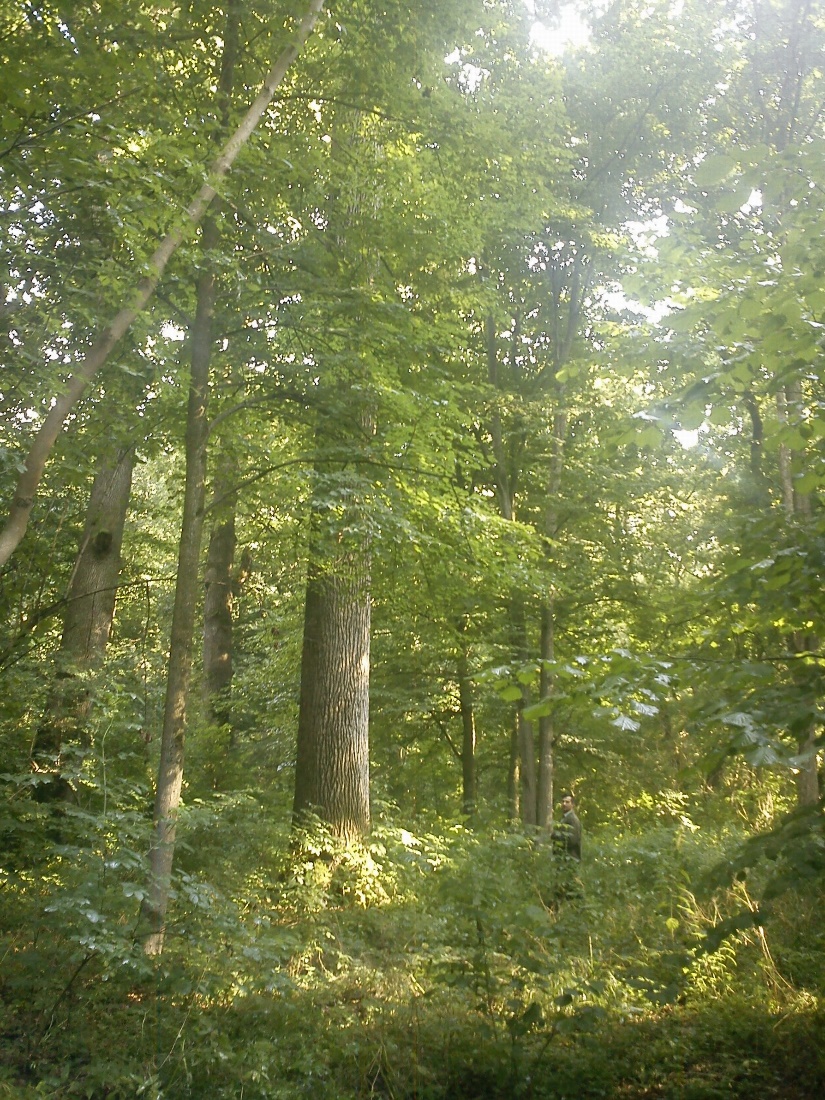 Dintre speciile lemnoase, se remarcă dominația stejarului (Quercus robur). Frasinul (Fraxinus excelsior) a fost în parte redus prin extracție, carpenul (Carpinus betulus) este destul de bine reprezentat, iar teiul (Tilia cordata), cireșul sălbatic (Prunus avium), paltinul de câmp (Acer platanoides), jugastrul (Acer campestre), ulmul de câmp (Ulmus minor), velnișul (Ulmus laevis) și plopul tremurător (Populus tremula) sunt arbori destul de frecvenți. Dintre elementele arbustive, apar cornul (Corylus avellana), sângerul (Cornus sanguinea), păducelul (Crataegus monogyna), salba moale (Euonymus europaea), iedera (Hedera helix) și, sporadic, salba pitică (Euonymus nana), monument botanic al naturii.Flora este bogat reprezentată prin ghiocei (Galanthus nivalis și Leucojum vernum), care îmbracă suprafețe întinse ale rezervației, lăsând vizitatorului, în cursul lunilor aprilie-mai, o imagine de neuitat. La ele se adaugă viorelele (Scilla bifolia), soră-cu-frate (Melampyrum bihariense), mierea ursului (Pulmonaria officinalis), dalacul (Paris quadrifolia), trei răi (Hepatica nobilis), tătăneasa (Symphytum cordatum), crețușca (Filipendula ulmaria), rodul pământului (Arum maculatum), cerențel (Geum urbanum), lăcrămioara (Convallaria majalis). Ca monumente botanice ale naturii semnalăm laleaua pestriță (Fritillaria meleagris) și papucul doamnei (Cyripedium calceolus).Fauna este reprezentată prin numeroase specii, din care amintim căpriorul, mistrețul, pisica sălbatică, vulpea, iepurele, jderul. Caracterul de pădure de luncă, dominat de stejari în asociație cu frasini, a determinat prezența unui număr mare de păsări ce alcătuiesc o ornitocenoză bine stabilizată. Prezența stejarilor bătrâni permite o intensă populare cu specii care trăiesc în scorburi – graurul (Sturnus vulgaris), stăncuța (Coloeus monedula) etc. Ca element autohton este fazanul (Phasianus colchicum torquatus), naturalizat prin colonizări repetate, găsind aici un mediu foarte prielnic.În aceste păduri incluse în S.U.P. „E“ sunt interzise prin lege recoltarea de masă lemnoasă, inclusiv tăierile de igienă şi lucrările de îngrijire, precum şi alte activităţi care ar putea deregla echilibrul ecologic (păşunatul, turismul necontrolat, fertilizările etc.). Asemenea activităţi pot fi întreprinse numai în baza unor cercetări de specialitate aprobate de organul prevăzut de lege. În consecinţă, aceste păduri sunt excluse de la reglementarea procesului de producţie lemnoasă, iar eventualele lucrări de împădurire, pentru care se obţin aprobările legale, se vor efectua numai cu material de împădurire de provenienţă locală.O situaţie aparte o prezintă 2 din arboretele menţionate (u.a. 53B şi 56A), care sunt nominalizate și ca resurse genetice forestiere (RGF). Acestora li s-a atribuit ca funcţie secundară producerea de seminţe forestiere, aceste arborete având, deci, dublă încadrare funcţională, atât în categoria 5.C. (rezervaţii naturale), cât şi în categoria 5.H. (rezervaţii pentru producerea de seminţe forestiere). Atragem atenţia că funcţia de conservare a mediului de viaţă specific, a genofondului şi ecofondului forestier este prioritară, recoltarea seminţelor forestiere urmând a se efectua cu o grijă deosebită, evitându-se perturbarea echilibrului ecologic.Rezervația naturală „Pădurea Zamostea – Lunca“ este inclusă integral în situl de importanţă comunitară ROSCI0184 – Pădurea Zamostea–Lunca.B.1.2. Situl de importanţă comunitară ROSCI0075 – Pădurea PătrăuțiSitul de importanță comunitară ROSCI0075 Pădurea Patrăuţi, cu o suprafaţă de 8772,30 ha, a fost desemnat prin Ordinul Ministrului Mediului şi Pădurilor nr. 2387/2011 pentru modificarea Ordinului Ministrului mediului şi Dezvoltării Durabile nr. 1964/2007 privind instituirea regimului de arie natural protejată a siturilor de importanţă comunitară, ca parte integrantă a reţelei ecologice Natura 2000 în România. Din suprafața totală a sitului, doar 2684,83 ha (31% din suprafața sitului) se suprapun peste fondul forestier proprietate a statului din cuprinsul O.S. Adâncata (tabelul 5.).Localizarea generală şi în cadrul O.S. Adâncata a sitului ROSCI0075 – Pădurea PătrăuțiSitul este situat într-o singură regiune administrativă (NUTS) RO21 – NORD-EST. Coordonatele sitului: latitudine 47.0081083 şi longitudine 26.0134138. Situl face parte din regiunea biogeografică continentală. Altitudinea medie: 435 m (minimă 307 m și maximă 534 m).Amplasamentul (coordonatele Stereo 70) ale principalelor puncte ale zonei din aria naturală protejată ce se suprapune peste fondul forestier al O.S. Adâncata (fond forestier de stat), este prezentat în tabelul 10. Numerotarea punctelor din tabelul 10 s-a făcut în sensul acelor de ceasornic, pornind din nordul porţiunii din situl ROSCI0075 ce se suprapune peste fondul forestier din amenajamentul analizat.Coordonate Stereo 70 ale principalelor puncte perimetrale ale sitului ROSCI0075 – Pădurea Pătrăuți (porţiunea ce se suprapune peste fondul forestierproprietate publică a statului din O.S. Adâncata)Tabelul  10. Unităţile amenajistice (u.a.), pe categorii de folosinţă, peste care se suprapune situl în raza teritorială a O.S. Adâncata sunt prezentate în tabelul 9.Habitate  și  specii  de  interes  comunitar  din  situl  ROSCI0075 În conformitate cu „FORMULARUL STANDARD NATURA 2000 pentru siturile de interes comunitar (SCI)”, în zona teritorială a sitului în studiu au fost identificate următoarele habitate și specii de interes comunitar :Tipuri de habitate prezente în sit și evaluarea sitului în ceea ce le priveșteTabelul  11.Reprezentivitate: A - excelentă, B - bună, C - semnificativă, D – nesemnificativă. Suprafața relativă: A - 100 ≥ p > 15%, B - 15 ≥ p > 2%, C - 2 ≥ p > 0%. Starea de conservare: A - excelentă, B - bună, C - medie sau redusă. Evaluarea globală: A - valoare excelentă, B - valoare bună, C - valoare considerabilă.Specii prevăzute la articolul 4 din Directiva 2009/147/CE, specii enumerateîn anexa II la Directiva 92/43/CEE și evaluarea sitului în ceea ce le priveșteTabelul  11.Grup: A =Amphibians, B = Birds, F = Fish, Fu = Fungi, I = Invertebrates, L = Lichens, M = Mammals, P = Plants, R = Reptiles. Populaţie tip: P = permanent; R = reproducing; C = concentration; W = wintering; for plant and non-migratory species use permanent. Populaţie unit. măsură: i = indivizi, p = perechi. Populație categ.: C – specie comună, R - specie rară, V - foarte rară, P - specia este prezentă. Populaţie calitate date: G = Good (bune); M = Moderate (moderate); P = Poor (aproximative); DD = data deficient (deficitară). Evaluare (populație): A - 100 ≥ p > 15%, B - 15 ≥ p > 2%, C - 2 ≥ p > 0%, D – nesemnificativă. Evaluare (conservare): A - excelentă, B - bună, C - medie sau redusă. Evaluare (izolare): A - (aproape) izolată, B - populație neizolată, dar la limita ariei de distribuție, C - populație neizolată cu o arie de răspândire extinsă. Evaluare (globală): A - excelentă, B - bună, C – considerabilă.Alte specii importante de floră și faunăTabelul  12.Grup: A =Amphibians, B = Birds, F = Fish, Fu = Fungi, I = Invertebrates, L = Lichens, M = Mammals, P = Plants, R = Reptiles. Populaţie tip: p = permanent; r = reproducing; c = concentration; w = wintering; for plant and non-migratory species use permanent. Populaţie unit. măsură: i = indivizi, p = perechi. Populație categ.: C – specie comună, R - specie rară, V - foarte rară, P - specia este prezentă.Facem mențiunea că speciile ocrotite enumerate tabelele precedente, evaluarea sitului în ceea ce le priveşte, ameninţările, presiunile şi activităţile cu impact asupra sitului precum şi măsurile de conservare prezentate în continuare se referă la întreaga suprafaţă a sitului, dintre care doar o parte (cca. 30%) se suprapune peste fondul forestier proprietate a statului din O.S. Adâncata.Principalele  caracteristici  ale  sitului ROSCI0075 – Pădurea PătrăuțiSitul de importanţă comunitară ROSCI0075 - Pădurea Pătrăuți are o suprafaţă totală de 8772,30 ha.Pădurea Pătrăuți se încadrează din punct de vedere geografic si geomorfologic în ţinutul Podișul Moldovei, subţinutul podișurilor structurale, districtul Podișul Sucevei (Dragomirnei). Relieful este tipic de dealuri și podișuri de platformă, structural-erozive, cu structură orizontală monoclinală sau slab cutată, fragmentate de văi largi, însoțite de terase și versanți. Din punct de vedere geologic, substratul litologic este alcătuit dintr-o alternanță de argile, marne, nisipuri, gresii, dar predominante sunt argilele și marnele. Relieful acumulativ este caracteristic culoarelor văilor mai importante ale sitului, unde apar depozite cuaternare de pietrișuri, nisipuri și aluviuni fine. Solurile aparţin în principal clasei luvisoluri (preluvosol, luvosol) și cambisoluri (eutricambosol). Sistemul hidrografic este reprezentat de o serie pâraie care se varsă în Râul Suceava (afluent de dreapta al Siretului), sau direct în râul Siret. Cele mai importante sunt Hătnuța, Pătrăuceanca, Dragomirna, Mitoc, Pârâul Vătaful.Climatul regiunii este temperat-continental, aspru, caracterizat de ierni aspre și veri călduroase. Temperatura medie multianuală este de cca. 8°C (maxima absolută de 38,6° C, iar minima absolută -32,5°C), media multianuală a precipitațiilor este de 600 mm. Indicele de ariditate de Martonne este 33.Vegetația este specifică etajului nemoral al pădurilor de foioase, subetajul pădurilor de gorunete, făgete și goruneto-făgete. Condiţiile staţionale sunt foarte favorabile pentru vegetaţia forestieră, pădurile fiind de productivitate mijlocie și superioară. În cadrul sitului au fost identificate următoarele tipuri de clase de habitate:Tabelul 13.Pădurile au fost administrate în trecut de Fondul Bisericesc Ortodox și de mari și mici proprietari de păduri. Tip de proprietate actual: peste 93% din pădurile incluse în sit sunt păduri proprietate publică a statului, iar diferența de cca. 7% sunt păduri private, aparținând persoanelor fizice, obștilor și mănăstirilor.Agenția Națională pentru Arii Naturale Protejate (A.N.A.N.P.) are calitatea de autoritate responsabilă a sitului Natura 2000 ROSCI0075 – Pădurea Pătrăuți.Din punct de vedere al administrației silvice, pădurile aparţin de OS Pătrăuți (UP III Dărmănești, UP IV Pătrăuți și UP V Dragomirna) și de OS Adâncata (UP VII Zvoriştea și UP VIII Zamostea), din cadrul Direcției Silvice Suceava.Calitate și importanță. Situl Pădurea Pătrăuți cuprinde unul dintre cele mai întinse și compacte trupuri de pădure din Podișul Moldovenesc. Situl prezintă o importanță deosebită pentru habitatele 9130 - Păduri de fag de tip Asperulo-Fagetum, 91Y0 - Păduri dacice de stejar și carpen și 91E0* - Păduri aluviale cu Alnus glutinosa și Fraxinus excelsior (Alno-Padion, Alnion incanae, Salicion albae), contribuind la o mai bună acoperire cu situri a acestora. De asemenea, situl prezintă importanță deosebită pentru unele specii de faună de interes comunitar.Amenințări, presiuni sau activități cu impact asupra sitului ROSCI0075 –Pădurea PătrăuțiTabelul 14.Intensitate: H – high, M – medium, L – lowÎn prezent nu există un plan de management al sitului ROSCI0075 – Pădurea Pătrăuți.Lucrările silvice propuse prin amenajamente a se executa nu sunt în discordanţă cu scopul constituirii siturilor, respectiv protejarea unor habitate și specii enumerate în anexele Directivelor Consiliului Europei. Acest aspect este confirmat inclusiv de formularul standard Natura 2000 al ROSCI0075 - Pădurea Pătrăuți, care menționează ca măsură de conservare a sitului existența și aplicarea amenajamentului silvic.B.1.2. Situl de importanţă comunitară ROSCI0184 – Pădurea Zamostea - LuncaRegimul de arie naturală protejată a sitului de importanţă comunitară „ROSCI0184 – Pădurea Zamostea - Lunca“, ca parte integrantă a reţelei ecologice europene Natura 2000 în România, s-a instituit prin Ordinul Ministrului Mediului şi Pădurilor nr. 2387/2011 pentru modificarea Ordinului ministrului mediului şi dezvoltării durabile nr. 1964/2007 privind instituirea regimului de arie naturală protejată a siturilor de importanţă comunitară.Localizarea generală şi în cadrul O.S. Adâncata și descrierea sitului ROSCI0184 – Pădurea Zamostea – Lunca.Suprafața totală a sitului este de 320,40 ha, dintre care 186,57 ha (58%) suprapuse peste fond forestier proprietate publică a statului din cuprinsul O.S. Adâncata (tabelul 5.). Din cele 186,57 ha de fond forestier proprietate a statului peste care se suprapune ROSCI0184, 7,30 ha sunt situate pe teritoriul administrativ al Județului Botoșani (u.a. 41NN% - 3,20 ha, 42L% - 2,50 ha și 42NN% - 1,60 ha, din U.P. IX Zăvoaiele Siretului), iar restul de 179,27 ha sunt situate pe teritoriul administrativ al Județului Suceava.Situl este situat într-o singură regiune administrativă (NUTS) RO21 – NORD-EST. Coordonatele sitului: latitudine 47.0110305 şi longitudine 26.0166000. Situl face parte din regiunea biogeografică continentală (100%). Altitudinea medie: 283 m (minimă 271 m și maximă 303 m).Din punct de vedere geografic, situl se localizează lunca inundabilă a Siretului, pe raza comunelor Zamostea (jud. Suceava) și Vârfu Câmpului (jud. Botoșani).Amplasamentul sitului ROSCI0184 în fondul forestier proprietate publică a statului din O.S. Adâncata la nivel de u.a. și de U.P este prezentat în tabelul 9, iar coordonatele Stereo 70 ale principalelor puncte perimetrale ale zonei din aria naturală protejată ROSCI0184 – Pădurea Zamostea - Lunca ce se suprapune peste fondul forestier proprietate publică a statului al O.S. Adâncata sunt redate în tabelul 15 din prezentul studiu. Numerotarea punctelor s-a făcut în sensul acelor de ceasornic, pe U.P.-uri şi pe trupuri de pădure, pornind din partea de nord a trupului de pădure.Coordonate Stereo 70 ale principalelor puncte perimetrale ale sitului ROSCI0184 –Pădurea Zamostea - Lunca (porţiunea ce se suprapune peste fondul forestierproprietate publică a statului din O.S. Adâncata)Tabelul  15.Habitate  și  specii  de  interes  comunitar  din  situl  ROSCI0184  În conformitate cu „FORMULARUL STANDARD NATURA 2000 pentru siturile de interes comunitar (SCI)”, în cuprinsul sitului ROSCI0184 Pădurea Zamostea – Lunca au fost identificate următoarele habitate și specii de interes comunitar:Tipuri de habitate prezente în sit și evaluarea sitului în ceea ce le priveșteTabelul 16.Reprezentivitate: A - excelentă, B - bună, C - semnificativă, D – nesemnificativă. Suprafața relativă: A - 100 ≥ p > 15%, B - 15 ≥ p > 2%, C - 2 ≥ p > 0%. Starea de conservare: A - excelentă, B - bună, C - medie sau redusă. Evaluarea globală: A - valoare excelentă, B - valoare bună, C - valoare considerabilă.Specii prevăzute la articolul 4 din Directiva 2009/147/CE, specii enumerateîn anexa II la Directiva 92/43/CEE și evaluarea sitului în ceea ce le privește Tabelul 17.Grup: A =Amphibians, B = Birds, F = Fish, Fu = Fungi, I = Invertebrates, L = Lichens, M = Mammals, P = Plants, R = Reptiles. Populaţie tip: P = permanent; R = reproducing; C = concentration; W = wintering; for plant and non-migratory species use permanent. Populaţie unit. măsură: i = indivizi, p = perechi. Populație categ.: C – specie comună, R - specie rară, V - foarte rară, P - specia este prezentă. Populaţie calitate date: G = Good (bune); M = Moderate (moderate); P = Poor (aproximative); DD = data deficient (deficitară). Evaluare (populație): A - 100 ≥ p > 15%, B - 15 ≥ p > 2%, C - 2 ≥ p > 0%, D – nesemnificativă. Evaluare (conservare): A - excelentă, B - bună, C - medie sau redusă. Evaluare (izolare): A - (aproape) izolată, B - populație neizolată, dar la limita ariei de distribuție, C - populație neizolată cu o arie de răspândire extinsă. Evaluare (globală): A - excelentă, B - bună, C – considerabilă.Alte specii importante de floră si faunăTabelul 18.Grup: A =Amphibians, B = Birds, F = Fish, Fu = Fungi, I = Invertebrates, L = Lichens, M = Mammals, P = Plants, R = Reptiles. Populaţie tip: p = permanent; r = reproducing; c = concentration; w = wintering; for plant and non-migratory species use permanent. Populaţie unit. măsură: i = indivizi, p = perechi. Populație categ.: C – specie comună, R - specie rară, V - foarte rară, P - specia este prezentă.Facem mențiunea că speciile ocrotite enumerate tabelele precedente, evaluarea sitului în ceea ce le priveşte, ameninţările, presiunile şi activităţile cu impact asupra sitului precum şi măsurile de conservare prezentate în continuare se referă la întreaga suprafaţă a sitului, dintre care doar o parte (cca. 58%) se suprapune peste fondul forestier proprietate a statului din O.S. Adâncata.Principalele  caracteristici  ale  sitului ROSCI0184 Pădurea Zamostea - LuncaSitul de importanţă comunitară ROSCI0184 Pădurea Zamostea - Lunca are o suprafaţă totală de 320,40 ha.Rezervația este un stejăret de luncă cu stratul freatic la suprafață, la care se adaugă în anii cu precipitații inundațiile râului Siret. Arboretul este format în principal din stejar bătrân (120-150 ani), în asociație cu frasin, plop tremurător, paltin de câmp, carpen, jugastru. Dintre speciile arbustive se remarcă alunul, sângerul, păducelul, salba moale și salba pitică.În cadrul sitului au fost identificate următoarele tipuri de clase de habitate:Tabelul 19.Calitate și importanță. Situl ROSCI0184 reprezintă un vechi fragment din pădurile de luncă de altădată, fiind constituit dintr-o formațiune forestieră de luncă foarte bogată în taxoni și care este reprezentativă pentru caracterul ei de sistem relictar.Relaţiile sitului cu alte arii protejate – desemnate la nivel naţional şi regional. Situl include integral rezervația naturală RONPA0744 Pădurea Zamostea - Lunca cu o suprafață de 117,03 ha, având statut de rezervație naturală prin Legea 5/2000.Amenințări, presiuni sau activități cu impact asupra situluiTabelul 20.Intensitate: H – high, M – medium, L – lowÎn prezent nu există un plan de management al sitului ROSCI0184 – Pădurea Zamostea-Lunca.Agenția Națională pentru Arii Naturale Protejate (A.N.A.N.P.) are calitatea de autoritate responsabilă a sitului Natura 2000 ROSCI0184 – Pădurea Zamostea-Lunca.Lucrările silvice propuse prin amenajamente a se executa nu sunt în discordanţă cu scopul constituirii siturilor, respectiv protejarea unor habitate și specii enumerate în anexele Directivelor Consiliului Europei. Acest aspect este confirmat inclusiv de formularul standard Natura2000 al ROSCI0184 – Pădurea Zamostea-Lunca, care menționează ca măsură de conservare a sitului existența și aplicarea amenajamentului silvic.B.1.4. Situl de importanţă comunitară ROSCI0391 – Siretul Mijlociu - BuceceaRegimul de arie naturală protejată a sitului de importanţă comunitară „ROSCI0391 – Siretul Mijlociu – Bucecea“, ca parte integrantă a reţelei ecologice europene Natura 2000 în România, s-a instituit prin Ordinul Ministrului Mediului şi Pădurilor nr. 2387/29.09.2011 pentru modificarea Ordinului ministrului mediului şi dezvoltării durabile nr. 1964/2007 privind instituirea regimului de arie naturală protejată a siturilor de importanţă comunitară.Suprafața totală a sitului este de 586,70 ha, dintre care doar 30,74 ha (5%) suprapuse peste fond forestier proprietate publică a statului din cadrul O.S. Adâncata (U.P. IX Zăvoaiele Siretului).Localizarea generală şi în cadrul O.S. Adâncata a sitului ROSCI0391 Siretul Mijlociu – Bucecea.Situl ROSCI0391 Siretul Mijlociu – Bucecea este situat în regiunea administrativă (NUTS) RO21 – Nord-Est. Coordonatele sitului: latitudine 47.0114888 şi longitudine 26.0069111. Situl face parte din regiunea biogeografică continentală (100%). Altitudinea medie: 260 m (minimă 250 m și maximă 276 m).Amplasamentul sitului ROSCI0391 în fondul forestier proprietate publică a statului din O.S. Adâncata la nivel de u.a. și de U.P este prezentat în tabelul 9, iar coordonatele Stereo 70 ale principalelor puncte perimetrale ale zonei din aria naturală protejată ROSCI0391 Siretul Mijlociu – Bucecea ce se suprapune peste fondul forestier proprietate publică a statului al O.S. Adâncata sunt redate în tabelul 21 de mai jos. Numerotarea punctelor s-a făcut în sensul acelor de ceasornic, pe U.P.-uri şi pe trupuri de pădure, pornind din partea de nord a trupului de pădure.Coordonate Stereo 70 ale principalelor puncte perimetrale ale sitului ROSCI0391 –Siretul Mijlociu - Bucecea (porţiunea ce se suprapune peste fondul forestierproprietate publică a statului din O.S. Adâncata)Tabelul  21.Habitate  și  specii  de  interes  comunitar  din  situl  ROSCI0391În conformitate cu „FORMULARUL STANDARD NATURA 2000 pentru siturile de interes comunitar (SCI)”, în cuprinsul sitului ROSCI0391 Siretul Mijlociu – Bucecea au fost identificate următoarele habitate și specii de interes comunitar :Tipuri de habitate prezente în sit și evaluarea sitului în ceea ce le priveșteTabelul 22.Reprezentivitate: A - excelentă, B - bună, C - semnificativă, D – nesemnificativă. Suprafața relativă: A - 100 ≥ p > 15%, B - 15 ≥ p > 2%, C - 2 ≥ p > 0%. Starea de conservare: A - excelentă, B - bună, C - medie sau redusă. Evaluarea globală: A - valoare excelentă, B - valoare bună, C - valoare considerabilă.Specii prevăzute la articolul 4 din Directiva 2009/147/CE, specii enumerateîn anexa II la Directiva 92/43/CEE și evaluarea sitului în ceea ce le privește Tabelul 23.Grup: A =Amphibians, B = Birds, F = Fish, Fu = Fungi, I = Invertebrates, L = Lichens, M = Mammals, P = Plants, R = Reptiles. Populaţie tip: P = permanent; R = reproducing; C = concentration; W = wintering; for plant and non-migratory species use permanent. Populaţie unit. măsură: i = indivizi, p = perechi. Populație categ.: C – specie comună, R - specie rară, V - foarte rară, P - specia este prezentă. Populaţie calitate date: G = Good (bune); M = Moderate (moderate); P = Poor (aproximative); DD = data deficient (deficitară). Evaluare (populație): A - 100 ≥ p > 15%, B - 15 ≥ p > 2%, C - 2 ≥ p > 0%, D – nesemnificativă. Evaluare (conservare): A - excelentă, B - bună, C - medie sau redusă. Evaluare (izolare): A - (aproape) izolată, B - populație neizolată, dar la limita ariei de distribuție, C - populație neizolată cu o arie de răspândire extinsă. Evaluare (globală): A - excelentă, B - bună, C – considerabilă.Facem mențiunea că speciile ocrotite enumerate tabelele precedente, evaluarea sitului în ceea ce le priveşte, ameninţările, presiunile şi activităţile cu impact asupra sitului precum şi măsurile de conservare prezentate în continuare se referă la întreaga suprafaţă a sitului ROSCI0391 Siretul Mijlociu – Bucecea, dintre care doar o parte (cca. 5%) se suprapune peste fondul forestier proprietate a statului din O.S. Adâncata.Principalele  caracteristici  ale  sitului ROSCI0391 Siretul Mijlociu – BuceceaSitul de importanţă comunitară ROSCI0391 Siretul Mijlociu – Bucecea are o suprafaţă totală de 586,70 ha.În cadrul sitului au fost identificate următoarele tipuri de clase de habitate:Tabelul 24.Situl este amplasat în zona sud-estică a Podișului Sucevei, în sectorul șeii Bucecea-Vorona, cu altitudini cuprinse între 250 și 276 metri (media 260 metri). Caracteristic acestei regiuni este relieful de dealuri joase sau câmpii deluroase, dezvoltate pe depozite monoclinale (ușor înclinate spre sud-est), cu pante slabe, cu văi foarte largi, cu interfluvii ca niște platouri și cu energie de relief redusă, în medie 30-40 metri. Clima este temperat - continentală, influențată puternic de masele de aer din estul continentului, fapt ce determină ca temperatura medie anuală să fie mai redusă decât în restul țării ( 8-9°C), cu precipitații variabile, cu ierni sărace în zăpadă, cu veri ce au regim scăzut de umezeală, cu vânturi predominante din nord – vest si sud – vest. Vecinătatea cu marea câmpie Euro-Asiatică influențează regimul temperaturii aerului și al precipitațiilor spre valori caracteristice climatului continental-excesiv.Specia Unio crassus a fost găsită în bălțile situate mai jos de barajul lacului de acumulare Bucecea de pe Siret, în preajma localității cu același nume.Calitate și importanță: pentru prezența speciilor Unio crassus și Rhodeus sericeus amarus.Amenințări, presiuni sau activități cu impact asupra situluiTabelul 25.Intensitate: H – high, M – medium, L – lowÎn amonte de sit există lacul de baraj Bucecea, care influențează prin uzinare dinamica hidrologică din aval.Situl ROSCI0391 Siretul Mijlociu – Bucecea are plan de management aprobat prin OM 1205/2016, publicat în MO 826/19.10.2016, întocmit conform indicaţiilor programului operațional sectorial – Mediu, sesiunea V şi în acord cu Ghidul pentru elaborarea planurilor de management pentru ariile protejate din România, cu revizuire la 5 ani de la aprobarea lui.Agenția Națională pentru Arii Naturale Protejate (A.N.A.N.P.) are calitatea de autoritate responsabilă a sitului Natura 2000 ROSCI0391 Siretul Mijlociu – Bucecea.Dintre măsurile de conservare a habitatelor și speciilor din sit prevăzute de planul de management menționăm următoarele:- evitarea activităţilor care pot afecta semnificativ speciile de peşti Aspius aspius – avatul, Romanogobio kesslerii – porcuşorul de nisip, petrocul, Cobitis taenia – zvârluga, Sabanejewia aurata – dunăriţa și habitatele acestora în perioada de depunere a pontei;- menţinerea nivelului natural de apă prin interzicerea drenajelor, îndiguirilor și construcțiilor care pot reprezenta bariere pentru deplasarea speciilor de pești și care pot duce la scăderea /creştere nivelului apei râului Siret;- interzicerea/limitarea explotării depunerilor de nisip şi pietriş din albia râului Siret;- monitorizarea şi controlul lucrărilor de regularizare a albiei râului Siret;- menţinerea compoziției floristice naturale a vegetaţiei lemnoase și ierboase în zona de protecție a râului Siret;- monitorizarea respectării legislației în vigoare privind durata sezonului de prohibiție, metodele admise la pescuit, mărimea capturii, speciile admise, talia peștilor reținuți;- monitorizarea activităţilor turistice;- monitorizarea surselor de poluare chimică a apelor și eliminarea acestora de pe teritoriul sitului;- interzicerea aruncării sau depozitării pe malul sau în albia râului Siret a deşeurilor de orice fel etc.După cum se observă, lucrările prevăzute de amenajament a se desfășura în fondul forestier proprietate a statului din cuprinsul O.S. Adâncata nu sunt de natură să influențeze în mod negativ starea de conservare a habitatelor și speciilor din situl Natura2000 Situl ROSCI0391 Siretul Mijlociu – Bucecea.B.2. Date privind prezența, distribuția, mărimea populațiilor și ecologia speciilor de interes comunitar prezente pe suprafața și în imediata vecinatate a Planului, menționate în formularele standard ale ariilor naturale protejate de interes comunitarB.2.1. Tipuri de habitateÎn formularele standard ale Siturilor Natura 2000 aflate în zona de influența a proiectului sunt menționate tipurile de habitate de interes comunitar, pentru care s-au stabilit măsuri de conservare în conformitate cu prevederile Directivei habitate 92/43/EEC.B.2.1.1. Tipuri de habitate de interes conservativ din ROSCI0075 Pădurea PătrăuțiDintre habitatele naturale de importanță comunitară, pentru care a fost constituit situl ROSCI0075 Pădurea Pătrăuți, în cadrul O.S. Adâncata au fost identificate doar două habitate forestiere, evidențiate în tabelul 26. În tabelul 27 se prezintă o corespondență a acestor habitate cu tipurile de habitate românești, tipurile de ecosistem și tipurile de pădure conform amenajamentului, pe unități de producție și suprafețe.Tipurile de habitate şi evaluarea stării de conservare a acestoraîn cadrul sitului ROSCI0075 Pădurea PătrăuțiTabelul 26.Evidenţa habitatelor forestiere din situl ROSCI0075 Pădurea Pătrăuți, porțiunea de suprapunere cu fondul forestier proprietate publică a statului din O.S. AdâncataTabelul  27.B.2.1.2. Tipuri de habitate de interes conservativ din ROSCI0184 Pădurea Zamostea – LuncaDintre habitatele naturale de importanță comunitară, pentru care a fost constituit situl ROSCI0184 Pădurea Zamostea – Lunca, în cadrul O.S. Adâncata a fost identificat doar un habitat forestier, evidențiat în tabelul 28. În tabelul 29 se prezintă o corespondență a acestui habitat cu tipurile de habitate românești, tipurile de ecosistem și tipurile de pădure conform amenajamentului, pe unități de producție și suprafețe.Tipurile de habitate şi evaluarea stării de conservare a acestoraîn cadrul sitului ROSCI0184 Pădurea Zamostea – LuncaTabelul 28.Evidenţa habitatelor forestiere din situl ROSCI0184 Pădurea Zamostea – Lunca, porțiunea de suprapunere cu fondul forestier proprietate publică a statului din O.S. AdâncataTabelul  29.B.2.1.3. Tipuri de habitate de interes conservativ din ROSCI0391 Siretul Mijlociu - BuceceaSingurul habitat de interes comunitar nominalizat în „Formularele standard NATURA 2000“ pentru situl ROSCI0391 Siretul Mijlociu – Bucecea, respectiv habitatul „Comunități de lizieră cu ierburi înalte higrofile de la nivelul câmpiilor, până la cel montan și alpin (cod 6430)“ este întâlnit doar în U.P. IX Zăvoaiele Siretului pe o suprafață redusă, de 3,27 ha (tabelul 30). Corespondența acestui habitat cu tipurile de habitate românești, tipurile de ecosistem și tipurile de pădure conform amenajamentului, pe unități de producție și suprafețe este prezentată în tabelul 31.Tipurile de habitate şi evaluarea stării de conservare a acestoraîn cadrul sitului ROSCI0391 Siretul Mijlociu - BuceceaTabelul 30.Evidenţa habitatelor forestiere din situl ROSCI0391 Siretul Mijlociu - Bucecea, porțiunea de suprapunere cu fondul forestier proprietate publică a statului din O.S. AdâncataTabelul  31.B.2.2. Specii de interes conservativSpeciile ocrotite enumerate în anexa II a Directivei Consiliului 92/43/CEE şi evaluarea stării de conservare a acestora, cu referire la fondul forestier proprietate publică a statului administrat în cadrul O.S. Adâncata, sunt prezentate în continuare.Mamifere prezente în siturile Natura 2000 din cadrul O.S. AdâncataDintre mamiferele ocrotite, în cuprinsul O.S. Adâncata (porțiunea de suprapunere cu siturile Natura 2000) menționăm prezența următoarelor specii:Tabelul 32.	Se face mențiunea că vidrele, fiind mamifere acvatice, sunt întâlnite doar ocazional în fondul forestier al O.S. Adâncata, acolo unde pădurea se învecinează cu Râul Siret, frecventând zonele umede și habitatele ripariene. Aproape întreaga viață a vidrelor se desfășoară în mediul acvatic, unde se hrănește, vizuinile fiind săpate în malurile puternic fixate de rădăcinile arborilor.Amfibieni și reptile prezente în siturile Natura 2000 din cadrul O.S. AdâncataDintre speciile de amfibieni și reptile ocrotite, în fondul forestier al O.S. Adâncata (porțiunea de suprapunere cu siturile Natura 2000) au fost identificate trei specii, după cum urmează:Tabelul 33.	Insecte prezente prezente în siturile Natura 2000 din cadrul O.S. AdâncataÎn cuprinsul OS Adâncata, porțiunea de suprapunere cu siturile Natura 2000, au fost identificate patru specii de insecte cu statut de protecție conferit prin includerea acestora în Anexa II a Directivei habitate 92/43/EEC și menționate în formularul standard Natura 2000 după cum urmează:Tabelul 34.	Specii de plante cu statut de protecție prezente în siturile Natura 2000 din cadrul O.S. AdâncataÎn cuprinsul O.S. Adâncata, porțiunea de suprapunere cu siturile Natura 2000, a fost identificată singura specie de plante cu statut de protecție conferit prin includerea în Anexa II a Directivei habitate 92/43/EEC și menționată în formularul standard Natura 2000 după cum urmează:Tabelul 35.B.3. Descrierea funcțiilor ecologice ale speciilor și habitatelor de interes comunitar afectate (suprafața, locația, speciile caracteristice) și relația acestora cu ariile naturale protejate de interes comunitar învecinate și distribuția acestoraB.3.1. Tipuri de habitate de interes comunitar descrise în aria planului6430 Comunități de lizieră cu ierburi înalte higrofile de la nivelul câmpiilor, până la cel montan și alpin 	Ecosisteme românești:R5305 « Comunități danubiene cu Typha angustifolia și T. latifolia »Răspândire: Lunca și Delta Dunării, râurile interioare din toată țara. Ocupă ape cu adâncime mică (0,5–0,8 m) fiind cantonate la marginea bazinelor acvatice, în lungul brațelor colmatate sau a canalelor de drenaj cu apă permanentă.Suprafețe: 500 ha. Altitudine: 0–250 m. Clima: T = 10,5–9,50C; P = 350–600 mm. Substrat: depozite aluviale. Soluri: aluviosoluri argiloase, uneori bogate în săruri (ușor salinizate) și cu reacție neutră, ușor alcalină (pH = 6,8–7,2). În suprafața studiată se întâlnește în porțiunea de suprapunere a fondului forestier proprietate a statului din U.P. IX Zăvoaiele Siretului cu situl ROSCI0391, ocupând o suprafață redusă, de 3,27 ha, într-un teren neproductiv, mlăștinos (u.a. 22N).Structura: Fitocenozele sunt edificate de Typha angustifolia, T. latifolia însoțite de Schoenoplectus lacustris, Glyceria maxima, Oenanthe aquatica, Sparganium erectum, Iris pseudacorus, Butomus umbellatus, Alisma plantago-aquatica. Dintre speciile hidrofile natante sau submerse, pătrund în păpurișuri următoarele: Lemna minor, Spirodela polyrhiza, Marsilea quadrifolia, Myriophyllum spicatum, Ceratophyllum demersum, Vallisneria spiralis, Najas marina.Valoare conservativă: redusă.Compoziție floristică: Specii edificatoare: Typha angustifolia, T. latifolia, Schoenoplectus lacustris, Glyceria maxima. Specii caracteristice: Typha angustifolia, T. latifolia. Alte specii importante: Phragmites australis, Lythrum salicaria, Carex acutiformis, C. riparia, Bolboschoenus maritimus, Lysimachia vulgaris, Symphytum officinale, Myosotis scorpioides, Solanum dulcamara, Polygonum hydropiper, Epilobium hirsutum, Galium palustre, Lycopus europaeus, Alisma plantago-aquatica, Mentha aquatica, Stachys palustris, Rumex hydrolapathum, Ranunculus lingua.9130 Păduri de fag de tip Asperulo-Fagetum	Ecosisteme românești:R4118 « Păduri dacice de fag (Fagus sylvatica) şi carpen (Carpinus betulus) cu Dentaria bulbifera »R4119 « Păduri dacice de fag (Fagus sylvatica) şi carpen (Carpinus betulus) cu Carex pilosa »R4118 « Păduri dacice de fag (Fagus sylvatica) şi carpen (Carpinus betulus) cu Dentaria bulbifera »Răspândire: în toate dealurile peri- și intra carpatice, ca și în partea inferioară a Carpaților, în etajul nemoral.Suprafețe: circa 585.000 ha, din care 290.000 ha în dealurile vestice și Carpații Occidentali, 180.000 ha în dealurile și munții Carpaților Meridionali, 80.000 în dealurile și munții Carpații Orientali, 30.000 în Podișul Transilvaniei. În cadrul O.S. Adâncata a fost identificat în porțiunea de suprapunere a sitului ROSCI0075 Pădurea Pătrăuți cu U.P. VII Zvoriștea pe 564,71 ha și cu U.P. VIII Zamostea pe 919,29 ha.Stațiuni: Altitudini: 300–800 (1000) m. Climă: T = 9,0–6,00C, P = 650–850 mm. Relief: la altitudini sub 700 m numai pe versanți umbriți și văi, chiar pe versanți însoriți cu vechi alunecări; la altitudini peste 700 m, pe versanți cu diferite înclinări și expoziții, culmi, platouri. Roci: în general molase (alternanțe de argile, nisipuri, pietrișuri), marne, gresii calcaroase, calcare, șisturi (la munte). Soluri: de tip eutricambosol, luvosol, profunde, slab acide, eubazice, umede, eutrofice.Structura: Fitocenoze edificate de specii europene, nemorale și balcanice, mezoterme, mezofile, mezo-eutrofe. Stratul arborilor compus exclusiv din fag (Fagus sylvatica ssp. moesiaca și ssp. sylvatica) sau cu amestec redus de carpen (Carpinus betulus), iar diseminat gorun (Quercus petraea), cireș (Cerasus avium), paltin de munte (Acer pseudoplatanus), sorb de câmp (Sorbus torminalis), ulm (Ulmus glabra, U. minor), frasin (Fraxinus excelsior), tei pucios (Tilia cordata), iar în sud-vestul și vestul României și cer (Quercus cerris) și gârniță (Q. frainetto). În cazul când proporția speciilor de amestec depășește 50% se formează așa numitele făgete amestecate. Acoperirea realizată de arboret este de 80–100%, iar înălțimea atinsă de fag la 100 de ani este de 25–35 m. Stratul arbuștilor, cu dezvoltare variabilă, în funcție de acoperirea realizată de arboret, este compus din Corylus avellana, Crataegus monogyna, Evonymus europaeus, Staphylea pinnata, Cornus sanguinea, Sambucus nigra ș.a. Stratul ierburilor și subarbuștilor, cu dezvoltare variabilă, conține specii din flora de mull (Galium odoratum, Asarum europaeum, Stellaria holostea, Carex pilosa, Mercurialis perennis, Dentaria bulbifera).Valoare conservativă: redusă.Compoziție floristică: Specii edificatoare: Fagus sylvatica ssp. moesiaca cu frecvența mare, ssp. sylvatica cu frecvență mai mică, Carpinus betulus. Specii caracteristice: nu sunt; posibil Erythronium dens-canis, cât și speciile alianței Lathyro – Carpinion (Carpinus betulus, Cerasus avium, Tilia cordata, Melampyrum bihariense, Dactylis polygama, Ranunculus auricomus, Stellaria holostea, Crocus heuffelianus, Lathyrus hallersteinii). Alte specii importante: dominantă primăvara este Dentaria bulbifera; cu frecvență mare se întâlnesc Anemone ranunculoides, A. nemorosa, Asarum europaeum, Galium odoratum, Carex sylvatica, Dactylis polygama, Lamium galeobdolon, Lathyrus vernus, Milium effusum, Mercurialis perennis, Primula vulgaris, Pulmonaria oficinalis, Sanicula euopaea, Viola reichenbachiana, precum și unele specii sud-europene (Melittis melissophyllum, Campanula persicifolia, Lathyrus niger), în locuri umede, primăvara, solul este acoperit cu Allium ursinum.R4119 « Păduri dacice de fag (Fagus sylvatica) şi carpen (Carpinus betulus) cu Carex pilosa »Răspândire: în toate dealurile peri- și intracarpatice și în partea inferioară a Carpaților, în etajul nemoral.Suprafețe: circa 160.000 ha (22.000 în dealurile estice, 58.000 în dealurile vestice, 40.000 ha în Transilvania, restul în dealurile din preajma Carpaților).Stațiuni: Altitudini: 300–800 m. Climă: T = 9,0–6,00C, P = 600–750 mm. Relief: versanți cu înclinări mici și medii, cu expoziții diferite, platouri. Roci: molase (argile, nisipuri, pietrișuri), marne. Soluri: de tip luvosol, preluvosol, profunde, slab acide, eubazice, hidric echilibrate, cu stagnare temporară de apă deasupra orizontului B, eutrofice. În cadrul O.S. Adâncata a fost identificat în porțiunea de suprapunere a sitului ROSCI0075 Pădurea Pătrăuți cu U.P. VII Zvoriștea pe 45,24 ha.Structura: Fitocenoze edificate de specii europene nemorale și balcanice, mezoterme, mezofile, mezo-eutrofe. Stratul arborilor, compus din fag (Fagus sylvatica ssp. moesiaca, ssp. sylvatica), exclusiv sau cu carpen (Carpinus betulus), mai rar gorun (Quercus petraea s.l.), cer (Quercus cerris), frasin (Fraxinus excelsior), sorb de câmp (Sorbus torminalis), paltin de câmp (Acer platanoides), jugastru (Acer campestre), tei pucios (Tilia cordata), cireș (Prunus avium), plop tremurător (Populus tremula), ulm (Ulmus glabra); are acoperire de 80–100% și înălțimi de 25–30 m la 100 de ani. Stratul arbuștilor, dezvoltat variabil, în funcție de acoperirea arboretului, compus din Corylus avellana, Crataegus monogyna, Cornus sanguinea, Ligustrum vulgare, Evonymus europaeus ș.a. Stratul ierburilor și subarbuștilor: dominat de Carex pilosa, cu elemente din flora de mull; în vestul țării apare frecvent Aposeris foetida.Valoare conservativă: redusă.Compoziție floristică: Specii edificatoare: Fagus sylvatica ssp. moesiaca, ssp. sylvatica, Carpinus betulus. Specii caracteristice: Carex pilosa, Galium schultesii. Alte specii importante: Anemone nemorosa, Asarum europaeum, Brachypodium sylvaticum, Campanula persicifolia, Carex digitata, C. sylvatica, Dactylis polygama, Dentaria bulbifera, Euphorbia amygdaloides, Galium odoratum, Lamium galebdolon, Lathyrus vernus, Melica uniflora, Poa nemoralis, Primula vulgaris, Pulmonaria officinalis, Ranunculus auricomus, Stellaria holostea, Viola reichenbachiana.91Y0 Păduri dacice de stejar și carpen	Ecosisteme românești:R4124 « Păduri dacice de gorun (Quercus petraea), fag (Fagus sylvatica) şi carpen (Carpinus betulus) cu Lathyrus hallersteinii »R4126 « Păduri moldave mixte de gorun (Quercus petraea), fag (Fagus sylvatica) şi tei argintiu (Tilia tomentosa) cu Carex brevicollis »R4128 « Păduri geto – dacice de gorun (Quercus petraea) cu Dentaria bulbifera »R4147 « Păduri danubiene mixte de stejar pedunculat (Quercus robur) şi tei argintiu (Tilia tomentosa) cu Scutellaria altissima »R4124 « Păduri dacice de gorun (Quercus petraea), fag (Fagus sylvatica) şi carpen (Carpinus betulus) cu Lathyrus hallersteinii »Răspândire: în toate dealurile peri- și intracarpatice din vestul și centrul țării, în etajul nemoral, subetajul pădurilor de gorun și de amestec cu gorun.Suprafețe: circa 60.000 ha (din care 47.000 în Podișul Transilvaniei). În cadrul O.S. Adâncata a fost identificat în porțiunea de suprapunere a sitului ROSCI0075 Pădurea Pătrăuți cu U.P. VII Zvoriștea pe 268,69 ha și cu U.P. VIII Zamostea pe 489,45 ha.Stațiuni: Altitudini: 300–850 m. Clima: T = 9–60C, P = 600–800 mm. Relief: versanți slab – mediu înclinați, cu expoziții diferite, coame, platouri. Roci: variate mai ales molase, marne, gresii, calcaroase. Soluri: de tip eutricambosol, preluvosol, profunde, slab acide, eubazice, hidric optimale, eutrofice.Structura: Fitocenoze edificate de specii europene nemorale. Stratul arborilor compus, în etajul superior, din gorun (Quercus petraea, ssp. petraea, dalechampii), exclusiv sau cu amestec de fag (Fagus sylvatica ssp. sylvatica, ssp. moesiaca) cu exemplare de cireș (Prunus avium), tei (Tilia cordata, T. platyphyllos, T. tomentosa), paltini (Acer pseudoplatanus, A. platanoides), în etajul inferior carpen (Carpinus betulus), jugastru (Acer campestre), sorb de câmp (Sorbus torminalis), măr (Malus sylvestris), păr (Pyrus pyraster); are acoperire 80–100% și înălțimi de 22–30 m la 100 de ani. Stratul arbuștilor, dezvoltat variabil, în funcție de umbră, compus din Corylus avellana, Crataegus monogyna, Evonymus europaeus, E. verrucosus, Cornus mas, C. sanguinea, Ligustrum vulgare, Staphylea pinnata, Sambucus nigra. Liane: Hedera helix, Clematis vitalba. Stratul ierburilor și subarbuștilor, cu specii ale florei de mull (Asarum europaeum, Galium odoratum, Stellaria holostea etc.).Valoare conservativă: moderată.Compoziție floristică: Specii edificatoare: Quercus petraea (Fagus sylvatica). Specii caracteristice: Lathyrus hallersteinii. Alte specii importante: Ajuga reptans, A. genevensis, Brachypodium sylvaticum, Bromus benekeni, Convallaria majalis, Dactylis polygama, Dentaria bulbifera, Euphorbia amygdaloides, Geranium robertianum, Lamium galeobdolon, Lathyrus vernus, L. niger, Milium effusum, Mercurialis perennis, Melica uniflora, Sanicula europaea, Viola mirabilis, V. odorata, V. reichenbachiana ș.a.R4126 « Păduri moldave mixte de gorun (Quercus petraea), fag (Fagus sylvatica) şi tei argintiu (Tilia tomentosa) cu Carex brevicollis »Răspândire: Podișurile din estul României și Subcarpații de Curbură, în etajul nemoral, subetajul pădurilor de gorun și de amestec cu gorun.Suprafețe: circa 60.000 ha. În cadrul O.S. Adâncata a fost identificat în porțiunea de suprapunere a sitului ROSCI0075 Pădurea Pătrăuți cu U.P. VIII Zamostea pe 152,55 ha.Stațiuni: Altitudini: 200–500 m. Clima: T = 9–7,50C, P = 500–650 mm. Relief: versanți slab – mediu înclinați, cu diferite expoziții, văi largi, platouri, culmi late. Roci: marne, gresii calcaroase depozite lutoargiloase. Soluri: de tip faeoziom (sol cenușiu), luvosol, eutricambosol, profunde, slab acide, eubazice, hidric echilibrate (cu posibile deficite vara), eutrofice.Structura: Fitocenoze edificate de specii europene, nemorale și caucaziene. Stratul arborilor, compus, în etajul superior, din gorun (Quercus petraea ssp. petraea, dalechampii) frecvent și stejar pedunculat (Quercus robur), tei (Tilia tomentosa, T. platyphyllos, T. cordata), frasini (Fraxinus excelsior, F. coriariaefolia), paltini (Acer platanoides, A. pseudoplatanus), cireș (Prunus avium), ulmi (Ulmus glabra, U. minor), la altitudini mai mare cu participarea fagului (Fagus sylvatica ssp. moesiaca), iar în etajul inferior carpen (Carpinus betulus), jugastru (Acer campestre), sorb de câmp (Sorbus torminalis), măr (Malus sylvestris), păr (Pyrus pyraster), arțar tătărăsc (Acer tataricum); are acoperire 80–90% și înălțimi de 22–30 m la 100 de ani. Stratul arbuștilor, în general dezvoltat variabil, este compus din Cornus mas, C. sanguinea, Corylus avellana, Sambucus nigra, Staphyllea pinnata, Crataegus monogyna ș.a. Stratul ierburilor și subarbuștilor, dominat de flora de mull (Galium odoratum, Asarum europaeaum, Stellaria holostea), cu unele specii de răspândire regională (Carex brevicollis, Dentaria quinquefolia).Valoare conservativă: moderată.Compoziție floristică: Specii edificatoare: Quercus petraea (Fagus sylvatica), Tilia tomentosa, Fraxinus excelsior, Carpinus betulus. Specii caracteristice: Carex brevicollis, Dentaria quinquefolia. Alte specii importante: Allium ursinum, Arum orientale, Ajuga reptans, A. genevensis, Brachypodium sylvaticum, Carex sylvatica, C. pilosa, Dactylis polygama, Dentaria bulbifera, Euphorbia amygdaloides, Lathyrus venetus, Mercurialis perennis, Melica uniflora, Polygonatum multiflorum, P. latifolium, Ranunculus auricomus, Sanicula europaea, Scutellaria altissima, Stachys sylvatica, Salvia glutinosa, Scrophularia nodosa, Viola mirabilis, V. hirta, V. odorata, V. reichenbachiana, Bromus benekeni.R4128 « Păduri geto – dacice de gorun (Quercus petraea) cu Dentaria bulbifera »Răspândire: în toate dealurile României, în special în Subcarpații și podișurile Moldovei, în dealurile vestice, Podișul Transilvaniei, în etajul nemoral, subetajul pădurilor de gorun și de amestec cu gorun.Suprafețe: circa 196.000 ha, din care 80.000 ha în centrul, 50.000 ha în estul, 36.000 ha în vestul și 30.000 în sudul României. În cadrul O.S. Adâncata a fost identificat în porțiunea de suprapunere a sitului ROSCI0075 Pădurea Pătrăuți cu U.P. VII Zvoriștea pe 109,02 ha.Stațiuni: Altitudini: 200–700 m. Clima: T = 10,5–7,50C, P = 650–800 mm. Relief: versanți slab-moderat înclinați, cu expoziții diferite, mai mult umbrite, funduri largi de văi. Roci: molase, marne, gresii, depozite lutoase. Soluri: de tip eutricambosol, profunde, lutoase, eubazice, hidric optimale, eutrofice.Structura: Fitocenoze edificate de specii europene nemorale. Stratul arborilor, compus în etajul superior din gorun (Quercus petraea ssp. petraea, ssp. dalechampii), exclusiv sau cu puține exemplare de fag (Fagus sylvatica ssp. moesiaca, ssp. sylvatica), tei (Tilia cordata) în nord, toate speciile de tei în restul teritoriului, cireș (Prunus avium), stejar pedunculat (Quercus robur), cer, gârniță (Quercus cerris, Q. frainetto), plop tremurător (Populus tremula), ulmi (Ulmus glabra, U. minor), paltini (Acer pseudoplatanus, Acer platanoides), iar în etajul inferior jugastrul (Acer campestre), sorb (Sorbus torminalis), păr și măr pădureț (Pyrus pyraster, Malus sylvestris); are acoperire de 80–90% și înălțimi de 20–30 m la 100 de ani. Stratul arbuștilor, slab dezvoltat, compus din Corylus avellana, Crataegus monogyna, Evonymus europaeus, E. verrucosus, Cornus sanguinea, Sambucus nigra, Ligustrum vulgare, Rhamnus cathartica ș.a. Stratul ierburilor și subarbuștilor, bine dezvoltat, cu bogată floră de mull dominată de Galium odoratum, Asarum europaeum, Stellaria holostea.Valoare conservativă: moderată.Compoziție floristică: Specii edificatoare:Quercus petraea. Specii caracteristice: – . Alte specii importante: în flora vernală, bogată Corydalis cava, C. solida, Anemone nemorosa, A. ranunculoides, Allium ursinum, Galanthus nivalis, Isopyrum thalictroides, Ficaria verna, Dentaria bulbifera ș.a., iar în flora estivală, pe lângă speciile dominante, Ajuga reptans, A. genevensis, Brachypodium sylvaticum, Carex pilosa, C. sylvatica, Convallaria majalis, Campanula rapunculoides, Dactylis polygama, Lamium galebdolon, Lathyrus vernus, L. niger, Mercurialis perennis, Millium effusum, Paris quadrifolia, Sanicula europaea, Bromus benekeni ș.a.R4147 « Păduri danubiene mixte de stejar pedunculat (Quercus robur) şi tei argintiu (Tilia tomentosa) cu Scutellaria altissima »Răspândire: Câmpia Dunării, Podișul Central Moldovenesc.Suprafețe: circa 50.000 ha. În cadrul O.S. Adâncata a fost identificat în porțiunea de suprapunere a sitului ROSCI0075 Pădurea Pătrăuți cu U.P. VIII Zamostea pe 96,61 ha și cu U.P. IX Zăvoaiele Siretului pe 5,41 ha.Stațiuni: Altitudine 100–450 m. Climă: T = 9,5–8,50C, P = 550–700. Relief: câmpie plană, platouri, versanți slab înclinați. Substraturi: loessuri, marne, gresii calcaroase. Soluri: preluvosoluri, eutricambosoluri, profunde, eubazice, slab acide, reavăn-umede, eutrofice.Structura: fitocenoze edificate de specii europene și balcanice. Stratul arborilor, compus, în etajul superior, din stejar pedunculat (Quercus robur) sau/și cer (Quercus cerris) și frasin de luncă sau frasin comun (Fraxinus angustifolia, F. excelsior), în etajul mijlociu din tei (Tilia tomentosa, T. cordata, T. platyphyllos), ulm (Ulmus minor), paltin de câmp (Acer platanoides), sorb de câmp (Sorbus torminalis), iar în etajul inferior din carpen (Carpinus betulus), jugastru (Acer campestre), arțar tătărăsc (Acer tataricum), măr și păr pădureț (Malus sylvestris, Pyrus pyraster); arboret cu acoperire mare (80–100%) și arbori de stejar de 25–33 m la 100 de ani. Stratul arbuștilor, compus din Cornus mas, C. sanguinea, Crataegus monogyna, C. pentagyna, Evonymus europaeus, E. verucosus, Corylus avellana, Staphylea pinnata, Viburmun lantana, Ligustrum vulgare. Stratul ierburilor și subarbuștilor este bogat în specii ale florei de mull cu elemente sudice.Valoare conservativă: ridicată.Compoziție floristică: Specii edificatoare: Quercus robur, Fraxinus excelsior, F. angustifolia, Tilia tomentosa, Carpinus betulus. Specii caracteristice: Carpesium cernuum, Ornithogalum flavescens, Scutellaria altissima. Alte specii importante: Brachypodium sylvaticum, Arum orientale, Dentaria bulbifera, Euphorbia amygdaloides, Geranium robertianum, Geum urbanum, Glechoma hirsuta, Lamium galeobdolon, Asperula odorata, A. taurina, Carex sylvatica, C. pilosa, Pulmonaria officinalis, Mercurialis perennis; în locuri umede Allium ursinum, Aegopodum podagraria, Stachys sylvatica, Salvia glutinosa, Circaea lutetiana, Festuca gigantea, Geranium phaeum, Scrophularia nodosa, Rubus caesius ș.a.B.3.2. Specii de mamifere de interes comunitar identificate în aria planuluiLiliacul comun (Myotis myotis)Familia Vespertilionidae cuprinde 25 de specii fără excrescențe nazale (lilieci cu nas neted), care emit ultrasunete pe gură. Din acest motiv ei sunt surprinși (de fotografi în general) zburând cu gura deschisă, aparent foarte fioroși. În realitate ei încearcă doar să se orienteze în mediul în care zboară, să evite obstacole și să prindă insectele cu care se hrănesc.Speciile „cu nas neted“ sunt caracterizate ca fiind sociale; ele formează colonii de câteva zeci de exemplare până la câteva zeci de mii de exemplare, atât monospecifice cât și heterospecifice.Urechea are tragus, o formaţiune de piele cu rol în direcţionarea ecoului în urechea medie. Tragusul are diferite forme: lanceolată, cu aspect de ciupercă etc. Uropatagiul prezintă o formaţiune cartilaginoasă numită pinten la unele specii cu epiblemă. Dentiţia poate fi singurul caracter de determinare a unor specii. Nu se înfăşoară în aripi în timpul repausului, se pot regăsi atârnând liber cât şi în fisuri, unele formează colonii numeroase. În România se regăsesc 23 din cele 25 de specii Europene (familia cuprinzând 35 genuri cu 317 de specii).Genul Myotis cuprinde 10 specii europene, toate se regăsesc şi în România, au urechea mai lungă decât lată, cu tragus în general lanceolat şi lung. Deosebirea numai pe baza caracterelor exterioare este nesigură, pe lângă lungimea corpului şi a antebraţului se mai folosesc pentru determinarea exactă a speciilor lungimea şi forma urechii şi a tragusului (caractere greu de măsurat), forma penisului, proporţia pintenului din uropatagiu şi dentiţia.Myotis myotis - liliacul comun - este o specie europeană de liliac de dimensiuni mari, cu lungimea corpului de 67-79 mm şi a antebraţului de 56-68 mm, cu bot lat și urechi mari, mai lungi de 26 mm. Cântărește până la 45 grame. Este uşor de deosebit de celelalte specii după mărime, fiind însă confundat cu liliacul comun mic, însă aceasta are urechile mai scurte de 26 mm. Pintenul ajunge până la mijlocul uropatagiului, spatele este gri-maroniu deschis, iar burta gri-albicios. În România este o specie comună, fiind însă periclitată în vestul Europei. Formează colonii de reproducere mari, de mii de exemplare, în peşteri şi poduri liniştite şi hibernează în peşteri, atârnând liber sau în fisuri.Vânează gândaci, miriapode şi păianjeni, capturând o parte importantă din pradă direct de pe sol. Spre deosebire de mulţi alţi lilieci nu vânează în zbor folosindu-se de ecolocaţie, ci localizând prada în mod pasiv – ascultând zgomotele produse de creaturi. Myotis myotis foloseşte deci ecolocaţia doar pentru orientare spaţială, chiar dacă emite ultraunete când se apropie de pradă. Frecvenţa sunetelor produse de această specie pentru ecolocaţie se situează între 22 şi 86 kHz, având energie maximă în jur de 37 kHz şi o durată medie de 6.0 ms. Poate parcurge distanţe de peste 10 km de la adăposturi până la habitatele de hrănire.Ca cerințe ecologice menționăm, deci, prezența peșterilor (galerii de mine etc.) pentru adăpost, fânețelor și tufișurilor pentru hrănire. Se recomandă interzicerea accesului în colonii și, mai ales, deranjul în perioada de hibernare.În România este o specie răspândită şi comună, prezentă în toate regiunile ţării. Probabil ţara noastră găzduieşte una dintre cele mai semnificative populaţii la nivel european.Specia este prezentă în suprafețele păduroase din U.P. VIII și U.P. IX, inclusiv în zonele de suprapunere cu ROSCI0075 Pădurea Pătrăuți și ROSCI0184 Pădurea Zamostea-Lunca, populațiile existente având condiții favorabile de adăpost și hrănire și fiind normal dezvoltate.Vidra (Lutra lutra)Aparține familiei Mustelidae, ordinul Carnivora și poate fi întâlnită în Europa, Asia (cu excepția insulelor din sud-est) și nordul extrem al Africii. Denumiri populare: vidră, lutră, câine de râu. Sunete: vidrele comunică între ele printr-un fluierat caracteristic. Atacată de câini scoate un glas strident, amestecat cu un mârâit. Caracteristici morfo-biometrice ale vidrei în România. Trupul este adaptat legilor hidrodinamicii, la fel și coada, groasă la bază și subțiată spre vârf, utilizată la înaintat și cârmit. Degetele sunt unite de o membrană interdigitală, ajutând foarte mult la înot și propulsat. Capul mic, cu o formă hidrodinamică, face mult mai facilă înaintarea pe sub apă. Greutatea unui mascul este în general de 6-8 kg, pe când femela cântărește aproximativ 4-5 kg. Acest mustelid poate ajunge la dimensiuni de până la 1 metru și jumătate lungime și la o greutate de 15 kilograme. Urechile mici sunt adaptate vieții acvatice, fiind prevăzute cu două pliuri ce le acoperă atunci când vidra pătrunde în apă; și ochii sunt adaptați, putând vedea în apă. Blana are o culoare generală castaniu închis, mai deschisă ca nuanță pe pântec și ceva mai surie pe partea din față a capului; iarna blana este mai deasă și mai lucioasă. Biotop. Prezența vidrei este strâns legată de existența resurselor de hrană. În Romania vidra este răspândită în întreaga țară, cu deosebire în lacurile și văile apelor mari, dar mai ales în bălțile și Delta Dunării. Existența locurilor bogate în pește, atrage vidra până sus la munte, la peste 1500 de metri, în preajma pâraielor cu păstrăvi. Uneori, în căutarea locurilor prielnice, trece cumpăna apelor, peste creasta munților. Principalul sortiment de hrană pentru vidră îl reprezintă peștele de toate formele și mărimile, căci se încumetă să atace și pește mare pe care, după ce îl răpune, îl scoate pe mal, depozitându-l într-un loc anume sub o piatră sau un buștean, unde îl poate păstra multă vreme, apoi mănâncă doar părțile bune din el. De obicei alege partea sângerie de la branhiile peștelui și carnea fără oase a spatelui, restul lăsându-l pentru alții. În afara peștelui, vidra mănâncă raci, amfibieni, melci, păsări și șoareci de apă. Reproducerea. Vidrele ca și alte mustelide, au un sistem reproductiv poligam bazat pe teritorialitatea ambelor sexe. În interiorul teritoriului său, masculul controlează de la una la mai multe femele. Vidrele se pot reproduce pe tot parcursul anului, iar puii se pot naște atât iarna cât și vara, dar femelele pot da viață la pui în general o dată la doi ani. Vidra are o gestație prelungită (diapauza embrionară) și naște de la 2 la 4 pui, care vor sta în preajma ei pentru un an sau mai mult. Dușmani: Nu are dușmani periculoși, în afară de om. Doar accidental poate fi prinsă de câini, de care se apară însă cu ferocitate. Sociabilitate: Trăiește solitar. După naștere, doar femela rămâne peste jumătate de an cu puii ei. Recunoaşterea semnelor de prezență ale vidrei. Evaluarea și monitorizarea vidrei (Lutra lutra) se bazează în general pe identificarea de excremente (care conțin în cea mai mare parte oase și vertebre de pește și amfibieni însă mai pot fi identificate și rămășițe de melci, coleoptere, șoareci etc.), urme, jeleu anal sau alte semne ce indică prezența speciei. Locurile în care pot fi căutate semne de prezență ale vidrei sunt zonele umede și habitatele ripariene.Urmele. Labele anterioare și posterioare imprimate de către vidră pe suprafețe cu mâl, noroi, nisip sau zăpadă pot fi întâlnite pe malurile apelor. În funcție de dimensiunile urmelor se poate recunoaște vârsta și sexul individului, astfel: < 5.0 cm – pui/juvenil, 6.0–7.0 cm – femelă adultă, > 7.0 cm – mascul adult (Ottino and Giller, 2004). Urmele de vidră pot fi observate pe tot parcursul anului, atât iarna când este prezent stratul de zăpadă cât și toamna, vara și primăvara pe malurile cu nisip, pietriș fin, mâl sau noroi ale râurilor.Vizuinile de vidră sunt ușor de reperat datorită excrementelor din apropierea acestora. De obicei ele sunt săpate în malurile puternic fixate de rădăcinile arborilor. Vizuinile au de obicei două întrări, una aeriană și una subacvatică.În arealul utilizat de vidră pot fi observate în zonele cu iarba mare și deasă mici culoare, având forma unui tunel, ce sunt utilizate de vidră. Tot în aceste zone putem observa locuri utilizate de vidră pentru a își usca blana și pentru odihnă, de obicei acestea sunt lipsite de vegetație și au prezent un substrat nisipos. Obiceiuri: Vidra este un animal cu activitate nocturnă și aurorală. Când îi lipsește hrana se deplasează mult, depărtându-se de apă, putând trece la munte peste cumpăna apelor, dintr-un bazin hidrografic în altul. Puii pot fi ușor dresați de om.Vânătoare: din cauza diminuării efectivelor de vidră în Europa, aceasta a fost strict protejată prin diferite convenții internaționale. Efectivele ei s-au refăcut în ultima vreme, îndeosebi în Romania unde au crescut ca urmare a scăderii poluării și creșterii populațiilor de pește din râurile interioare. În aceste condiții, autoritatea publică centrală care răspunde de protecția mediului poate autoriza vânarea acestei specii strict protejate, prin ordin de ministru, acolo unde efectivele sunt mari și unde vidra produce prejudicii în bazinele piscicole în care se practică acvacultura. Perioada optimă de vânătoare este considerată a fi 1 octombrie-31 martie, cu toate că blana vidrei este valoroasă tot timpul anului.Se împușcă la pândă, cu arma lisă și cartușe de 3,5 – 4,0 mm. Trofee neconvenționale sunt considerate blănurile, craniile și osul penian. Blana vidrei este considerată una dintre cele mai valoroase blănuri de vânat.Producând pagube în zonele piscicole, vidra intră în interacţiune cu interesele activităţilor umane. Această situaţie poate duce la acţiuni ilegale de reducere a efectivelor de vidră, fiind importantă combaterea braconajului şi monitorizarea efectivelor din acele zone.Conservare: Conform Listei Roșii a IUCN (Uniunea internațională pentru Conservarea Naturii) specia vidră este Potențial Amenințată – NT (Near Threatened).Vidra este o specie strict protejată în temeiul legislației internaționale și diferite convenții. Acesta este listată în anexa I a CITES, Anexa II al Convenției de la Berna, anexele II și IV a Directivei Habitate și Directivei Specii ale Uniunii Europene și Anexa I din Convenția de la Bonn (Convenția privind conservarea speciilor migratoare de animale sălbatice (CMS), care recomandă cel mai înalt grad de protecție a acesteia. Vidra se întâlnește cu totul sporadic în porțiunea de suprapunere a ROSCI0391 cu fondul forestier proprietate publică a statului din U.P. IX Zăvoaiele Siretului, în suprafețele din imediata vecinătate a râului Siret, această specie nefiind specifică habitatelor de pădure.Impact estimat asupra speciei: Nu se anticipează un impact semnificativ prin aplicarea prevederilor amenajamentelor silvice asupra acestei specii.B.3.3. Specii de pești de interes comunitar identificate în aria planuluiSpeciile de pești menționate în formularele standard ale siturilor Natura 2000 care se suprapun peste fond forestier proprietate publică a statului din O.S. Adâncata sunt întâlnite doar în Râul Siret, nu și în fondul forestier. În cuprinsul fondului forestier al O.S. Adâncata nu există ape care să întrunească condiții propice dezvoltării speciilor de pești de interes comunitar. De asemenea, lucrările silvice propuse a se desfășura în arboretele din O.S. Adâncata, prin specificul lor, nu pot influența în nici un mod dezvoltarea speciilor piscicole din Râul Siret.B.3.4. Specii de amfibieni și reptile de interes comunitar identificate în aria planuluiPe teritoriul siturilor de importanță comunitară, porțiunea de suprapunere cu fondul forestier proprietate a statului administrat de O.S. Adâncata, au fost identificate, dintre amfibieni, două specii de broaște și una de triton, iar dintre reptile – o singură specie. Atât amfibienii, cât și reptilele, găsesc condiții bune de dezvoltare în cuprinsul suprafeței studiate, populațiile existente având o stare corespunzătoare de dezvoltare.Izvorașul cu burta roșie (Bombina bombina) și izvorașul cu burta galbenă (Bombina variegata)Habitatele favorabile amfibienilor sunt amplasate îndeosebi în zonele de ecoton ale ecosistemelor forestiere. Multe specii de amfibieni pot fi caracterizate drept specii de ecoton datorită ciclului lor complex de viață care implică atât o fază terestră cât și o fază acvatică de viață. Compoziția comunităților de amfibieni depinde de variabilitatea spațio-temporală a fiecăreia dintre aceste unități, constituind o sursă de presiune selectivă ce acționează asupra reproducerii amfibienilor. Aceștia răspund prin adaptări specifice care se manifestă atât în stadiul larvar cât și în cel de adult. În zona studiată, habitatele instabile, cu un nivel al apei care fluctuează continuu, sunt ocupate de Bombina variegata (buhai de baltă cu burta galbenă, izvoraș cu burta galbenă) și Bombina bombina (buhai de baltă cu burta roșie).Ambele specii sunt broaște mici, cu o lungime obișnuită a corpului ce nu depășește 70–80 mm. Spatele este foarte verucos, acoperit cu numeroși negi rotunzi sau ovali, proeminenți, de cele mai multe ori cu un punct negru central. Coloritul spatelui este în general cenușiu, iar al abdomenului - galben, galben-portocaliu, roșu, cu pete întunecate. Capul este turtit, botul rotunjit. Ochii relativ mici, foarte proeminenți, situați dorso-lateral. Pupila ochiului rotundă, triunghiulară sau cordiformă. Timpanul lipsește. Degetele picioarelor anterioare sunt scurte, rotunjite și libere, iar cele posterioare palmate, cu membrane interdigitale înotătoare ce ajung până în vârful degetelor. Masculii se deosebesc de femele prin corpul puțin mai scurt, capul mai lat, membre anterioare mai puternice și prin prezența a 2 saci vocali interni, care se văd de ambele laturi ale capului în perioada de reproducere; când acești saci sunt umflați, ei devin globulari și mai mari decât capul. Hrana constă din animale acvatice, dar și din tot felul de insecte de uscat (coleoptere, himenoptere, ortoptere etc.). Are puțini dușmani, datorită glandelor veninoase din negii pielii care secretă un lichid alb, vâscos, cu miros acid, iritant.Bombina variegata și Bombina bombina se pot reproduce cu succes în ochiuri de apă și bălți de diferite dimensiuni, iar vara, când multe dintre bălțile temporare seacă, se retrag pe albiile râurilor și pârâurilor permanente. Pot folosi orice ochi de apa, chiar și urma unei copite ce s-a umplut cu apă sau bălțile temporare formate în urma unor ploi torențiale. Sunt sociabile, indivizi de diferite vârste putând conviețui în același ochi de apă. Perioada de reproducere începe în aprilie, iar ponta este depusă, de obicei, la finele lui aprilie și în mai și chiar de 2-3 ori pe an, având o strategie aparte: depun puține ouă în fiecare ochi de apă pe care îl întâlnesc, astfel încât să crească la maximum șansele de supraviețuire a speciei. O pontă cuprinde 80-100 ouă. Ouăle sunt depuse izolat sau în mici aglomerări pe fundul apei (fără a fi lipite unele de altele), fie sunt lipite de plante acvatice sau de ramuri submerse. Larvele se metamorfozează toamna prin septembrie, rămânând pe perioada de dezvoltare exclusiv fitofage (consumă plante, detritus vegetal şi alge), treptat dobândind un regim carnivor odată cu finalizarea ciclului metamorfozic. Iernează pe uscat, în gauri.Se deplasează bine pe uscat și pot coloniza repede bălțile noi (formate de exemplu în făgașe de drum), efectuând și mici migrații de câteva sute de metri. În cuprinsul O.S. Adâncata, Bombina bombina și Bombina variegata profită din plin de micile alunecări de teren, care au o umezeală crescută, de porțiunile cu înmlăștinare sezonieră (microdepresiuni, băltiri din zona forestieră) și de izvoarele limnocrene (izvoare care băltesc la ieșirea din pământ), unde trăiesc împreună cu salamadrele și uneori și cu unele specii de tritoni. Suportă foarte bine și habitatele antropizate (şanţuri, rigole, bazine artificiale, cariere, defrişări, căi de acces, şantiere etc.). Din punct de vedere al populațiilor din situri, izvorașii stau bine și au o distribuție largă, populațiile acestora fiind puțin amenințate de activitățile omenești, cum ar fi exploatările forestiere și sporturile cu motor (în special Enduro, ATV și 4×4), care folosesc bălțile pentru mocirlire și adrenalină; aceste activități, pe alocuri, favorizează dezvoltarea izvorașilor, în ogașele formate de roți și pline de apă, aceștia găsind condiții bune pentru reproducere.Ambele specii sunt regăsite pe întreaga suprafață a O.S. Adâncata, inclusiv în porțiunile de suprapunere cu siturile Natura 2000, populațiile fiind normal dezvoltate.Prin aplicarea prevederilor amenajamentelor silvice nu se anticipează un impact semnificativ asupra acestor specii.Tritonul cu creastă (Triturus cristatus)Dintre speciile de tritoni menționați atât în anexa Directivei Habitate, cât și în OUG 57/2007, pe întreg teritoriul O.S. Adâncata și, deci, și în zona de suprapunere cu siturile Natura 2000, tritonul cu creastă (Triturus cristatus) găsește condiții bune de dezvoltare, realizând populații normale în acest areal.Tritonul cu creastă este cea mai mare specie de triton de pe teritoriul Europei (femelele putând ajunge până la 18 cm), dar și cea mai periclitată. Corpul său este robust, cu pielea rugoasă, capul lat, botul rotunjit şi coada egală sau mai scurtă decât restul corpului, iar în perioada de reproducere, masculul prezintă o creastă dorsală înaltă şi dinţată, care pleacă din zona occipitală și ajunge până în vârful cozii. Coloritul este brun-închis spre negru, cu pete albe pe lateral, inclusiv pe cap. Pe abdomen, este galben până la portocaliu, cu pete negre, neregulate, ce alcătuiesc un desen mozaicat (deoarece acest model variază mult între indivizi, dar se modifică puţin de-a lungul timpului, poate fi folosit pentru identificarea individuală a animalelor).Se întâlnește frecvent în habitatele intermediare din punct de vedere al stabilității, cum ar fi bălțile permanente sau temporare, pârâurile curate, mlaștinile etc. Preferă bălțile mari, cu vegetație submersă bogată pentru a-i oferi protecție, nefiind însă foarte pretențios la calitatea apei (tolerează bine inclusiv apele poluate). Poate fi întâlnit şi în bazine artificiale (locuri de adăpat, iazuri, piscine), rareori în şanţuri sau urme de cauciucuri acoperite cu apă. În perioada de viaţă terestră, preferă pajiştile umede sau pădurile de foioase, putând parcurge chiar câteva sute de metri de la habitatul acvatic până la cel terestru. Este puțin rezistent la căldură.Tritonii au 2 perioade de-a lungul unui an: perioada acvatică (martie – iunie) și perioada terestră (iulie – februarie). Hibernează din octombrie până în martie-aprilie pe sub pietre, bușteni, frunzare, în crăpături ale pământului, rareori în apă. În perioada acvatică se reproduce, depunând spre o sută de ouă, într-un mod foarte interesant: femela lipește fiecare ou de o frunză a unei plante acvatice, pe care apoi o îndoaie, ca să ferească oul de razele ultraviolete și de prădători. Adulții părăsesc apa devreme (iunie), după care pot fi găsiți ascunşi sub buşteni sau pietre, în vecinătatea locului de reproducere, preferând zonele împădurite. Tritonii sunt îndeosebi vulnerabili în perioada de reproducere şi până la metamorfoza larvelor (martie-iulie), când modificările caracteristicilor mediului acvatic pot influența supraviețuirea noilor generații de tritoni (secarea bălților, dezechilibrarea regimului hidrologic al mlaştinilor etc.).Tritonul cu creastă este o specie extrem de vorace, hrănindu-se atât cu artropode şi râme, cât şi cu mormoloci şi tritoni mai mici. Atunci când este deranjat, secretă o substanţă albicioasă toxică, cu miros caracteristic.Este întâlnit în mare parte din Europa centrală şi de nord, din nordul Franţei şi Marea Britanie până în Munţii Urali. În România, este răspândit aproape pretutindeni, la altitudini cuprinse între 100-1000 m, lipsind doar din Dobrogea şi lunca Dunării, unde este înlocuit de Triturus dobrogicus.Suprafața pentru care a fost realizat amenajamentul silvic, inclusiv porțiunea de suprapunere cu siturile Natura 2000 se caracterizează prin numeroase zone ce formează o rețea bogată de habitate favorabile speciilor de amfibieni. În perimetrul investigat, echilibrul ecologic al populațiilor de amfibieni se menține într-o stare relativ bună, fără a fi supus unor factori disturbatori majori. Un management forestier adecvat, realizat prin amenajamentele silvice, care să conserve suprafețele ocupate în prezent de pădure ca tip major de ecosisteme, precum și păstrarea conectivității în cadrul habitatelor vor putea asigura perpetuarea în timp a biocenozelor naturale, inclusiv a comunităților de amfibieni.Impact estimat asupra speciei: Nu se anticipează un impact semnificativ prin aplicarea prevederilor amenajamentelor silvice asupra acestei specii.Țestoasa de apă (Emys orbicularis)Broasca țestoasă de apă (de lac sau de heleșteu) din Europa (Emys orbicularis), numită în țara noastră și ,,broasca țestoasă cu coadă”, este una dintre cele 3 specii de țestoase din România, fiind singura specie acvatică de țestoase de la noi. Țestoasa de apă este un chelonian, adică o reptilă evoluată, cu carapace protectoare.Corpul este bine închis într-o carapace dură, osificată, acoperită cu plăci cornoase. Forma corpului evoluează de la o formă rotundă la pui spre una ovală la adulți, în partea posterioară carapacea fiind mai lată. Spre deosebire de țestoasele terestre, carapacea este mai puțin bombată (teșită, orbiculară), iar plastronul este mobil (carapacea nu este unită cu plastronul, ci prinsă cu ligamente de acesta).Atinge o lungime maximă de 32 cm, din care 8 cm revin cozii, și o greutate de până la 1,5 kg. În general, carapacea nu este mai lungă de 19 cm, însă, măsurată în lungul curburii, ajunge până la 26 cm. Capul și membrele sunt colorate închis, cu rare pete galbene. Pete asemănătoare, dispuse în linii radiare, apar și pe solzii carapacei, la fel ca și pe solzii membrelor, imitând foarte bine lintița (Lemna sp.) și asigurând astfel foarte eficient camuflarea indivizilor în habitatele preferate. Plastronul este de culoare galben deschis sau galben-roșcat, cafeniu sau aproape complet negru, pătat cu puncte cafenii, dispuse în linii radiare. Modelul distribuției petelor pe cap și pe carapace este unic, putând servi la recunoașterea indivizilor în cadrul studiilor populaționale. Specia este monotipica și nu poate fi confundată cu altă specie de țestoase de la noi din țară (eventual se confundă cu țestoasa de Florida, care a început să invadeze habitatele naturale).Membrele posterioare se termină cu 4 degete, iar cele anterioare cu 5. Degetele sunt unite prin membrană interdigitală, care înlesnește deplasarea sub apă.Aria de răspandire a broaștei țestoase de apă se întinde din Africa de Nord-Vest, peste sudul Europei (Spania, Portugalia, Franța de Sud, Italia, Sardinia), până în Asia de Vest, la est de lacul Aral. În Germania, ea a devenit foarte rară și întâlnită mai mult în regiunea Oderului și Vistulei, unde aparițiile sale izolate pot fi explicate prin faptul că a fost adusă de către om.Emys orbicularis este frecventă în România pe tot cuprinsul țării, fiind asociată zonelor umede, din Delta Dunării și până la altitudini de 1000 m.Trăiește în ape stătătoare sau lin curgătoare, în iazuri, lacuri, brațe moarte de râu, bălți permanente sau temporare, canale de irigații, mlaștini, bazine artificiale, iazuri de pește, cu o anumită structură a vegetației palustre și cu prezența unor locuri de sorire (trunchiuri de arbori căzuți în apă, maluri cu pantă lină, grinduri de nisip etc.). Ea iese la soare pe marginea apei, dar la cea mai mică alarmă se retrage în carapace și, luându-și avânt cu unul dintre picioarele posterioare, se aruncă în apă. Specia este activă în general din martie până la sfarșitul lui septembrie, deși a fost observată activă și sub gheață, în decembrie.Deși par animale lente, pot fi suprinzator de agile și pe uscat, în apă înotând cu mare ușurință și putând sta zeci de minute fără să iasă la suprafață. Vânează în apă și se hranește cu viermi, moluște acvatice, arahnide, crustacee acvatice, insecte și larvele lor acvatice, pești și alevini de pești, mormoloci, amfibieni, uneori chiar mamifere mici sau plante. În mod obișnuit mănâncă sub apă.Își asteaptă prada plutind printre plantele din apă. Prada ce se apropie este apucată prin deschiderea fulgerătoare a gâtului și omorâtă prin mișcări repetate de înaintare și închidere a fălcilor. După aceea, prada este trasă sub apă, ținută cu membrele anterioare și sfâșiată în bucăți cu ajutorul fălcilor. Dacă pe suprafața apei se zăresc beșici înotătoare de pești, acesta este un indiciu al prezenței broaștelor țestoase de lac.Țestoasele nu sunt animale agresive însă, luate în mână, pot mușca destul de serios, fiind animale de pradă. Adulții nu au prădători naturali, însă exemplarele de talie mică, mai ales cele abia ieșite din ou, sunt vânate de stârci, pescăruși sau egrete și majoritatea mamiferelor carnivore.Emys orbicularis se reproduce în martie-aprilie, împerecherea având loc în mediul acvatic. La sfarșitul lunii mai sau începutul lunii iunie, femela sapă în pământul afânat de la mal o mică galerie, cu ajutorul membrelor posterioare și al cozii, unde depune 3-16 ouă ovale, de culoare albă și având coaja dură, de mărimea oului de porumbel. Pentru depunerea ouălor, femelele aleg o zonă situată deasupra cotei de inundabilitate, pe o pantă bine expusă către soare și cu un sol în care pot săpa. Ouăle sunt acoperite atent cu pământ, iar locul este netezit cu plastronul. În Delta Dunarii ouăle sunt depuse în zonele inundabile, dar s-au semnalat cazuri când femelele se urcă pe sălcii și depun ouăle în pământul afânat din scorburi.Incubația ouălor are loc vreme de 3-5 luni, în funcție de temperatura solului. Toamna sau primăvara următoare, puii ies din ouă spărgând coaja cu ajutorul unui ,,dinte” de eclozare cornos, de pe maxilarul superior. La pui coada este destul de lungă în comparație cu lungimea corpului.Specia intră în hibernare pe fundul lacurilor, din septembrie până în aprilie. Ierneaza pe fundul apelor, înfigându-se în mâl, în bălți suficient de adânci încât să nu înghețe. Funcțiile vitale sunt păstrate, ritmul cardiac fiind mult încetinit, în vreme ce respirația țestoaselor în timpul hibernarii se face cutanat, prin pielea din zona cozii. La primele semne de primăvară, țestoasele ies din hibernare, începând să se sorească pe locurile lor preferate, uneori în grupuri de mai multe exemplare, chiar unele peste altele dacă locurile bune și însorite nu sunt suficiente.În captivitate, broasca țestoasă de apă nu intră în hibernare dacă este ținută la temperatura camerei, dar atunci are nevoie de multă îngrijire.Țestoasa de apă europeană este cel mai răspândit chelonian din Europa, fiind, în ciuda răspândirii sale, o specie vulnerabilă. Populațiile sunt amenințatate de îndiguiri, desecări și alte amenajări care distrug habitatele, poluarea apelor, colectarea în scopul comercializării și uciderea deliberată sau accindentală de către pescari sau conducători auto.Una dintre problemele cu care se confruntă în ultimii ani Emys orbicularis, mai ales în interiorul și în vecinătatea zonelor urbane, este concurența cu speciile exotice introduse accidental sau deliberat de către om, în principal țestoasele americane cu tâmple roșii și galbene (țestoasele de Florida – Trachemys sp.). Speciile invazive sunt mai mari și mai puternice, transmit o serie de boli, iar lupta pentru locurile de sorire, pentru hrană și teritoriu în lacurile și bălțile unde cele două specii conviețuiesc este inegală.La nivelul României țestoasa de apă este clasificată ca o specie vulnerabilă, afectată de degradarea, distrugerea și fragmentarea habitatelor. În cuprinsul fondului forestier al O.S. Adâncata, aceste fenomene nu se produc, datorită gospodăririi judicioase prin amenajamente.Ca atare, nu se anticipează un impact semnificativ prin aplicarea prevederilor amenajamentelor silvice asupra acestei specii.B.3.5. Specii de insecte de interes comunitar identificate în aria planuluiGândacul de apă (Carabus variolosus)Gândacul de apă este o insectă de talie relativ mare, lungimea corpului variază între 20 și 33 mm. Corpul este monocrom, negru, fără luciu metalic. Elitrele (aripile anterioare, chitinizate, groase, tari, cu rol de protecție) puternic convexe, rugoase, cu umeri proeminenți, prezintă o sculptură caracteristică formată din patru rânduri longitudinale de rugozitați puternice întrerupte de gropițe adânci, de unde și numele de variolosus (pustulele variolei, după vindecare, lăsau pe piele cicatrici rotunde, adânci, ca niște gropițe). Ornamentația elitrelor este inconfundabilă, motiv pentru care specia este ușor de recunoscut. Aripile posterioare, membranoase, sunt insuficient dezvoltate pentru a putea zbura. Carabus variolosus este o specie higrofilă, întâlnită în imediata apropiere a apelor permanente, curgătoare sau stagnante (izvoare, pâraie, râuri mici și zone mlăștinoase) din pădurile naturale sau aproape naturale în care predomină foioasele: arinul, fagul, stajarii sau carpenul. Este considerată o specie indicator pentru zonele umede din pădurile de fag (Fagus sp.) și stejar (Quercus sp.). Evită habitatele cu sol acid din pădurile dominate de conifere (descompunerea „acelor” de conifere duce la creșterea acidității solului). În România, specia este prezentă din zona stejarului până la 1700 m altitudine.	Adulții pot fi întâlniți din a doua jumătate a lunii aprilie până la începutul lunii octombrie, cu un maxim în perioada mai-iulie. Iernarea are loc în stadiul de adult (imago) în interiorul buștenilor și trunchiurilor putrede sau în adăposturi construite în solul umed; frecvent, în interiorul aceluiași buștean pot ierna 3-4 sau mai multe exemplare, alături de alte specii din genurile Carabus și Cychrus.Carabus variolosus este un prădător nocturn, ziua stă ascuns sub pietrele sau buștenii din apropierea apei. Se hrănește cu: melci acvatici, crustacee (amfipode), larve de insecte, mormoloci, pești mici. Când vânează intră în apă; poate rămâne sub apă 20-30 de minute. În România, specia a fost identificată în Podișul Moldovei și în tot lanțul Carpatic, în păduri de foioase, unde ocupă habitate relativ restrânse.Gândacul de apă se întâlnește în tot cuprinsul zonei studiate, în vecinătatea pâraielor, bălților, mlaștinilor și în zonele umede în care predomină foioasele, mai ales fagul și diversele moi, realizând populații normale.Ca măsuri de protecție și conservare pentru această specie, amintim:- conservarea și protejarea biotopurilor caracteristice;- interzicerea tratamentelor cu substanțe chimice în habitatul speciei;- evitarea poluării apelor prin deversare de ape uzate sau poluanți, precum și prin gestionarea corectă a deșeurilor;- construirea de poduri sau podețe pentru a evita trecerea vehiculelor și atelajelor prin apele curgătoare;- interzicerea colectarii speciei;- menținerea vegetației forestiere în luncile râurilor, văi și zone umede.Impact estimat asupra speciei: Nu se anticipează un impact semnificativ prin aplicarea prevederilor amenajamentelor silvice asupra acestei specii.Croitorul alpin (Rosalia alpina)Croitorul alpin sau croitorul fagului (Rosalia alpina) este o insectă relativ mare, cu lungimea corpului (cap-torace-abdomen) de 15-40 mm. Antenele sunt mai lungi decât corpul, ajungând la 50-55 mm la exemplarele mai mari; la mascul antenele pot să fie și de două ori mai lungi decât corpul, pe când la femele pot să fie cam de lungimea corpului. Corpul este alungit, de culoare gri-albastră, cu pete negre pe elitre și antenele lungi. Este o specie inconfundabilă datorită coloritului şi antenelor caracteristice.Preferă pădurile bătrâne (cu diametrul trunchiurilor de peste 20 cm), uscate și însorite. Se întâlnesc pe arbori sau pe grămezi de buşteni recent tăiați, precum şi pe inflorescențe, în special de umbelifere, unde se presupune că se hrănesc cu polen. Adulții pot fi întâlniți din luna iunie până în luna septembrie, masculii apărând cu câteva zile înaintea femelelor. Sunt activi mai ales în perioadele însorite ale zilei, uneori și în perioade crepusculare, cam între orele 10 și 18, cu un maxim de activitate pe la ora prânzului. Se pot îndepărta cam până la 1 – 1,5 km de la locul unde au trăit în perioada larvară – adulții fiind capabili de zbor destul de bine.Ciclul de viață durează 2-4 ani, femela depunând ouăle primăvara în crăpături sau în scoarța arborilor bătrâni, în general pe exemplare moarte care încă nu au căzut la pământ și sunt poziționate în zone însorite. Larvele se dezvoltă la o adâncime de 5-10 cm în lemnul mort sau în arborii bătrâni, senescenți, devitalizați. Perioada larvară durează 2-4 ani depinzând de caracteristicile lemnului și de microclimatul zonei, larvele ajungând la lungimea de 4 cm. Metamorfozarea larvelor în pupă și adult se petrece la câțiva centimetri adâncime de scoarța arborelui, în interiorul lemnului. Adulții ies prin canalul ros de larvă, lăsând în lemn canale ovalare cu diametrul mare cam de un centimetru. Longevitatea adultului este în jur de 10 zile, ajungând la un maxim de 3 săptămâni.Croitorul alpin preferă fagul, dar se dezvoltă și în carpen, ulm, frasin, gorun, stejar, salcie, castan, nuc, tei, arin, chiar și măr. Din această cauză, habitatul predominant îl constituie pădurile de fag reci şi umede din zonele înalte, unde specia poate avea populații locale viguroase. Se întâlneşte mai rar şi în păduri de amestec sau în păduri de quercinee şi fag.Și în suprafața de suprapunere a sitului ROSCI0075 Pădurea Pătrăuți cu fondul forestier proprietate a statului din O.S. Adâncata a fost semnalată prezența croitorului alpin, acesta fiind întâlnit în făgetele pure și în amestecurile cu preponderența fagului. Populațiile realizate în această zonă sunt normal dezvoltate.Conform IUCN, această specie este vulnerabilă (în 2020), deși în trecut era considerată periclitată cu dispariția (“endangered”). Croitorul fagului este prezent pe anexa 2 a Directivei Habitate a Uniunii Europene, adică pentru această specie este necesară desemnarea de situri Natura 2000.Principala perioadă critică pentru specie este perioada de dezvoltare larvară, larvele dezvoltându-se în lemnul uscat şi parțial uscat al arborilor atacați sau debilitați fiziologic timp de 2-4 ani. De aceea, în scopul protecției și conservării acestei specii sunt necesare o serie de măsuri care să-i asigure dezvoltarea mai ales în această perioadă, prioritare fiind cele de creștere a biodiversității:- realizarea unor păduri diversificate atât pe planul speciilor prezente cât și pe planul vârstei arborilor (cu menținerea de pâlcuri de 3-5 arbori bătrâni, peste 80 ani, în toate arboretele);- păstrarea materialului lemnos depreciat în pădure (arbori uscați sau rupți rămași pe picior, exemplare îmbătrânite, debilitate, în curs de uscare etc.);- tăierea arborilor să se efectueze în perioada de iarnă, iar trunchiurile să fie scoase din zonă până în primăvară, înainte de perioada de înmulțire a cerambicidelor;- evitarea tăierilor rase;- crearea de habitate mozaicate cu poieni însorite;- păstrarea arborilor bătrâni din vecinătatea pădurilor (spre exemplu arborii seculari din pășuni) etc.Impact estimat asupra speciei: Nu se anticipează un impact semnificativ prin aplicarea prevederilor amenajamentelor silvice asupra acestei specii.Croitorul cenușiu (Morimus asper funereus)Croitorul cenușiu sau croitorul de piatră este un coleopter din familia Cerambycidae, de dimensiuni medii, cu colorit gri cu marcaje negre. Spre deosebire de majoritatea coleopterelor, nu poate zbura.Numele genului derivă de la latinescul morire – a muri, iar cel al speciei de la latinescul funereus – funerar, ambele în legătură cu coloritul sumbru, negru și cenușiu al speciei.Adulții au lungimi de 15-40 mm (fără antene) și un corp elongat oval. Culoarea de fond a corpului este neagră, dar acesta este acoperit de o pubescenţă foarte deasă de culoare cenușie-argintie, ce acoperă complet fondul negru. Elitrele (aripile externe) sunt cenușii, cu granule fine şi lucioase, fiecare având câte 2 pete mari, catifelate, negre, bine diferenţiate, una în treimea anterioară, iar cealaltă postmedian, dispuse simetric. Aceste pete sunt uneori mai puțin vizibile la exemplarele de culoare cenușie închisă. Antenele sunt de 1-1.5 ori mai lungi decât elitrele în cazul masculului și aproximativ cu aceeași lungime cu a elitrelor în cazul femelei.Poate fi confundat cu alte specii cum ar fi Herophila tristis și Lamia textor. Herophila tristis are culoarea neagră și antenele mai scurte și mai groase, iar Lamia textor are aripi bine dezvoltate sub elitre.Este o specie întâlnită în pădurile mature/bătrâne de foioase, în special în cele de cvercinee (stejar, gorun) și făgete, ocazional a fost semnalată și în păduri de conifere. Deși cunoscut și drept croitorul stejarului, acest gândac este prezent și în arboretele cu fag, tei, castan, ulm, frasin, plop, nuc, brad, molid și chiar pe arbuștii de soc și alun până la peste 1200 m altitudine. Preferă arboretele cu densități medii de lemn mort și este atras de trunchiurile proaspăt tăiate. Masculii manifestă un comportament teritorial, apărându-și trunchiul pe care se află.Adulții sunt crepusculari și nocturni, fiind activi mai ales între ora 8 seara și ora 3 dimineața, din martie până la sfarșitul lui septembrie. Ziua stau nemişcaţi pe trunchiuri şi ramuri, în coronamentul arborilor, în crăpăturile scoarţei, în scorburi, la baza arborilor, în litieră, sub buşteni şi pietre. Adulții au dispersie limitată (20-400 m), astfel că arealul speciei este puternic fragmentat.Reproducerea are loc în perioada mai-iulie. Femela depune ponta în buturugi, crengi mai groase și trunchiuri de arbori proaspăt tăiați sau rupți (de până la 1 an), sub scoarța acestora. Utilizează aproape orice specie de foioase, uneori chiar și brad dintre conifere. Larvele se dezvoltă timp de 2 ani sub scoarța arborilor putreziți, după care intră mai adânc în lemn, unde se transformă în pupe primăvara sau la începutul verii și apoi în adulți. Adulții pot trăi până la doi ani, astfel că ajung să se hrănească cu seva arborilor.Morimus funereus este un coleopter saproxilic (dependent de lemnul mort sau în curs de putrezire; din greacă: sapros = în putrefacție, xylon = lemn). Specia are un rol cheie în descompunerea lemnului cât și în ecologia pădurilor naturale sau seminaturale de/și cu stejar și, în general, de foioase. Prezența speciei indică și caracterul natural și vechi al pădurii.Se găsește în Belgia, Bosnia și Herțegovina, Bulgaria, Cehia, Croația, Germania, Macedonia, Muntenegru, Republica Moldova, România, Serbia, Slovacia, Slovenia, Ucraina și Ungaria.Deşi în România croitorul cenușiu este relativ frecvent întâlnit, totuşi, în ultimii 20 ani, efectivele populaţionale au scăzut, ceea ce a impus desemnarea unor arii speciale pentru protecţia acestei specii.În prezent specia este amenințată cu precădere de schimbările în gestionarea pădurilor, de schimbarea structurii pădurilor și mai ales de extragerea lemnului mort. Ca măsuri de conservare sunt necesare păstrarea structurii și compoziției naturale a pădurilor și evitarea plantărilor cu specii exotice și păstrarea în pădure a lemnului mort și în descompunere. Datorită mobilității reduse, specia nu poate coloniza cu ușurință habitate noi sau să se reinstaleze în cele din care a dispărut. Astfel, habitatele în care au rămas populații ale acestui coleopter trebuie astfel gospodărite încât să i se asigure condițiile de viață.Impact estimat asupra speciei: Nu se anticipează un impact semnificativ prin aplicarea prevederilor amenajamentelor silvice asupra acestei specii.Rădașca (Lucanus cervus)Rădașca, cunoscută și ca răgace sau caradașcă, este un gândac din familia Lucanidae, care cuprinde aproximativ 800 de specii de rădaşcă, majoritatea aflându-se în zona Asiei. Rădașca se numără printre cei mai mari și remarcabili gândaci din Europa, fiind cel mai mare coleopter din România.Caracteristic speciei este dimorfismul sexual foarte pronunțat, masculul prezentând o pereche de mandibule mari și roșcate, care seamănă cu niște coarne de cerb și pot fi mișcate ca un clește. La exemplare mari, lungimea coarnelor poate atinge aproape jumătate din lungimea totală a gândacului, care este de 25-80 mm. „Coarnele“ sunt folosite de catre masculi în luptele pentru dreptul la împerechere, luptându-se, însă, fără a-şi provoca leziuni. Femelele sunt ceva mai mici decât masculii (25-50 mm) și nu au „coarne”, mandibulele fiind mici, de obicei cu lungime mai mică decât antenele, formând un clește cu rol în hrănire. Dacă este prinsă, femela poate ciupi omul; masculul deși are mandibule impresionante nu poate strânge puternic.Corpul este alungit, masiv, negru cu luciu mat, elitrele masculilor fiind roșiatice sau brune-castanii, pe când femelele au elitre de culoare neagră. Antenele sunt destul de lungi, maciuca lor fiind formata din 4 articole.Poate fi confundat de nespecialiști cu Dorcus parallelipipedus sau Ceruchus chrysomelinus. Dorcus parallelipipedus are corpul negru lucios sau mat cu marginile paralele iar Ceruchus chrysomelinus are corpul negru lucios și elitrele cu strii longitudinale vizibile.În ciuda dimensiunii mari şi a aspectului greoi, rădaşca zboară adesea. Masculii zboară mai des decât femelele, când îşi patrulează teritoriile. La mascul, în zbor axul longitudinal al corpului este oblic, coarnele aratând în sus. Când nu zboară, aripile sunt acoperite. Distanțele de zbor sunt miic, rădașca având o dispersie redusă; adulții sunt activi mai ales la amurg. În mai sau iunie, masculii îşi sapă calea de sub pământ, cu o săptămână sau două înaintea femelelor. Ei îşi stabilesc un teritoriu de împerechere şi îşi folosesc „coarnele” pentru a izgoni rivalii. Femelele merg din teritoriu în teritoriu şi se împerechează cu mai mulţi masculi. Viaţa de adult rareori durează peste trei luni, până în august-septembrie.Rădaştele adulte se hrănesc foarte puțin sau chiar deloc. Ele se bazează, însă, pe rezervele de grăsime acumulate în stadiul de larvă pe care şi-l petrec sub pământ. Ocazional sorb seva de la suprafața scoarței stejarilor, scurgeri naturale de pe alți arbori sau sucuri de fructe în descompunere, folosindu-şi gurile mici, păroase. Altfel, adulţii se dedică întru totul împerecherii.După împerechere, femela caută un loc potrivit cu lemn putrezit – trunchiuri de copac sau rădăcini în descompunere – unde depune circa 20 de ouă. Uneori femelele se întorc la locul unde au fost larve pentru a-şi depune ouăle. Ouăle sunt depuse în galerii săpate în sol (70-100 cm adâncime), foarte aproape de sursele de hrană (rădăcini, lemn căzut pe sol). După depunerea pontei femela moare în sol. Ouăle eclozează în august, din fiecare ou ieșind o larvă de culoare alb-crem, cu cap portocaliu. La început, larvele de rădașcă se hrănesc cu resturile vegetale din humus, apoi migrează în lemnul mort sau în putrefacție cu care se hrănesc, trăind în interiorul lui între 3 și 6 ani, perioadă în care ajung la dimensiunea maximă şi acumulează rezerva crucială de grăsime pentru etapa de adult. Sunt preferate toate speciile de foioase, uneori chiar și pinul. În ultimul an, înainte de emergență, larva se mută din nou în sol, unde își construieşte un cocon din fibre de lemn mestecate şi se transformă în pupă, rămânând imobilă cel puţin două luni, pe măsură ce corpul larvar este reconstruit în adult. Pupa este protejată de o carcasă tare şi sexul insectei poate fi identificat – mandibulele mari ale masculului sunt vizibile. Stadiul de pupă are loc toamna, dar adultul rămâne sub pământ iarna, pregătindu-se să iasă la suprafaţă primăvara.Populeaza padurile batrane cu esente foioase, preferand in special padurile de cvercinee, dar poate fi intalnita si in zonele de silvostepa si stepa. Deseori adultii zboara in gradini si parcuri. Este mai frecventă la altitudini mici și medii, dar se poate întâlni în toate zonele majore de relief, chiar și la altitudini de până la 2000 de metri în sudul Europei. Specia este raspandita in Europa, Asia Mijlocie, Crimeea, Caucaz, Africa de Nord, cu mențiunea că în Europa Centrală și Sudică rădașca a devenit foarte rară. Aceasta se datorează nu atât colecționarilor de insecte, cât mai mult dispariției tot mai multor habitate, mai ales păduri de stejari, respectiv exploatării comerciale a pădurilor și îndepărtarea "lemnului mort" și a arborilor bătrâni.În România este o apariție obișnuită în special pe versanții însoriți ai dealurilor. Preferă pădurile de stejar ca habitat.Având în vedere că se hrănesc exclusiv cu lemn mort și sunt sursă de hrană pentru multe insectivore, specia are un rol foarte important în ecosistemele forestiere, chiar și în cele antropice.Din păcate, populaţia de rădaşte scade rapid la nivel european din multe motive, inclusiv din cauza schimbărilor în gestionarea pădurii care au dus la îndepărtarea lemnului mort. O altă ameninţare este reducerea suprafeței habitatelor naturale și extinderea urbanizării.Principalele măsuri de protecție și conservare sunt legate de cele menționate mai sus: conservarea si protejarea biotopurilor caracteristice (mai ales pădurile bătrâne de cvercinee), protejarea arborilor bătrâni din pădurile de foioase, menținerea unei cantități de lemn mort în pădure, interzicerea colectarii speciei de către colecționarii amatori etc.În cuprinsul O.S. Adâncata, inclusiv în situl ROSCI0184, rădașca este o apariție frecventă, populațiile din această zonă fiind bine dezvoltate. Considerăm că aplicarea prevederilor amenajamentelor silvice va avea un impact nesemnificativ asupra acestor populații valoroase, fiind promovate tipurile naturale de pădure (inclusiv cele cu cvercinee), conducerea arboretelor la vârste înaintate ale exploatabilității de peste 100 ani, interzicerea oricăror intervenții antropice în S.U.P. E (inclusiv scoaterea lemnului mort) ș.a.B.3.6. Specii de plante de interes comunitar identificate în aria planuluiPapucul doamnei (Cypripedium calceolus)Papucul doamnei este o orhidee sălbatică, una din cele câteva specii de orhidee sălbatice care înfloresc în țara noastră.În toata Europa, papucul doamnei este pe cale de dispariție, frumusețea ei și pășunatul ducând planta în pragul extinției. Este atât de rară încât se încearcă salvarea speciei prin înmulțire “in vitro” și repopularea zonelor istorice, unde specia acum nu mai există, cu plăntuțe obținute în laborator. Fragilitatea acestora este un risc imens, iar salvarea speciei depinde doar de hazard.La raritatea plantei contrbuie și dificultatea înmulțirii acesteia pe cale naturală, întrucât semințele florii nu oferă hrana necesară tinerei plantule, fiind necesară o relație simbiotică cu un anumit tip de ciupercă care o hrănește. Astfel, viaţa orhideei începe sub forma unui fir de praf, cât reprezintă dimensiunea unei seminţe, care este purtată de vânt până în locul în care întâlneşte micorizele potrivite pentru germinarea acesteia şi nutriţia micii plantule cu substanţele furnizate de ciuperca asociată. Gradul de dependenţă al plantei faţă de hifele ciupercii descreşte pe măsură ce apar frunzele şi planta înaintează în vârstă, însă nu poate deveni în nici un caz independentă de acestea, deoarece, dacă condiţiile de la suprafaţa solului devin stresante (de exemplu stresul cauzat de defoliere), rizomul nu mai produce lăstari şi se hrăneşte heterotrof cu ajutorul micorizelor, supravieţuind astfel chiar mai mulţi ani până la o nouă lăstărire (Shefferson et al., 2005b). S-a constatat că nu rizomul este cel care conţine micorizele, ci acesta este alimentat permanent din sol de către rădăcinile firoase, micorizante.Chiar și după germinare creșterea este foarte anevoioasă. Astfel, în primul an după germinarea seminţelor se dezvoltă protocormul, în cel de-al doilea sezon de vegetaţie se produc două rădăcinuţe şi o frunzuliţă care ascunde o tulpiniţă, însă acestea nu sunt încă capabile de fotosinteză (Kull, 1999). În a treia vară se produce un mugure apical în timp ce pe internodii se dezvoltă alte rădăcini. O frunză cu un peţiol lung apare abia în cea de-a patra primăvară, iar în anii ce vor urma rizomul va creşte şi va da naştere la mai mulţi lăstari. Perioada vegetativă până la prima înflorire poate dura între 6-10 ani (Shefferson, 2005b). Fructul care se formează este o capsulă uniloculară, dehiscentă prin 3 valve, de aproximativ 3 cm lungime şi 0,9 cm în diametru, care conţine un număr de 6.000-17.000 seminţe, ce prezintă un embrion rudimentar, fără radiculă şi albumen, care vor fi diseminate anemochor.De asemenea, și polenizarea este foarte complicată. Datorită acestor factori, Cypripedium calceolus se reproduce mai mult vegetativ prin ramificarea, respectiv ruperea din diferite cauze a rizomului. Proporţia estimată de Kull (1999) este de o reproducere sexuată după alte 200 de reproduceri vegetative, într-o populaţie stabilă.Papucul doamnei este cea mai mare specie de orhidee europeană, având o tulpină cilindrică, pubescentă, de 30-80 centimetri, cu până la 5 frunze late, ovate (până la 18 cm lungime și 9 cm lățime) şi terminată cu o floare (foarte rar 2 sau 3). Florile bisexuate sunt mari, de 3-10 cm lungime, cu labelul (petala inferioară) galben, de forma unui papuc, și petalele laterale și superioară înguste, de culoare roșu închis la brun roșcat.Numele oficial al plantei – Cypripedium calceolus – provine de la cuvintele greceşti Cypris  (doamna din Cipru, un alt nume dat zeiţei Afrodita şi care este legat de locul naşterii acesteia) şi podilon – sanda/papuc. Numele speciei este latinescul calceolus – care înseamnă papuc mic.Papucul doamnei apare din etajul gorunetelor până în cel al molidului, în poienile și rariștile din păduri, la limita acestora, în zone umede, mai mult sau mai puțin umbroase, pe coaste, pe lângă tufișuri, în habitatele de fâneţe de munte şi dealuri înalte. Planta apare în grupuri de exemplare, dar populaţiile sunt mici şi izolate.Cypripedium calceolus este o plantă cu o viaţă destul de lungă, între 30-100 de ani (Kull, 1999).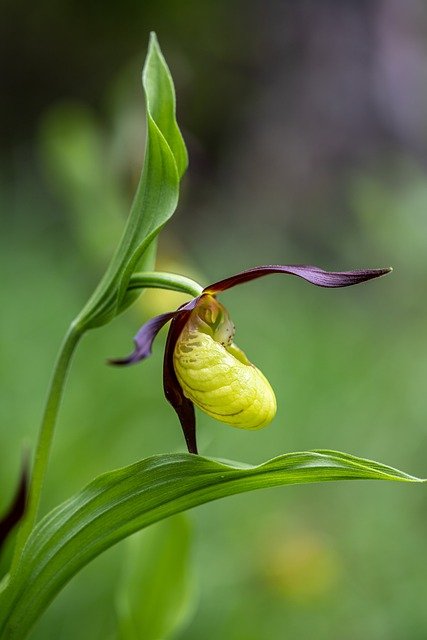 În afara spațiului românesc, papucul doamnei apare în Europa Centrală, Himalaya subtropicală și India, dar specia asiatică are diferențe față de cea europeană.Principalele cauze ale declinului populațional sunt de natură antropică și pot fi împărțite în trei mari categorii:- distrugerea habitatelor se realizează în special prin defrişare şi prin schimbarea condiţiilor de umiditate ca urmare a lucrărilor de drenaj, care pot duce la extincţia totală a populaţiilor sau la formarea de subpopulaţii în care numărul de indivizi generativi este prea scăzut pentru a putea asigura supravieţuirea;- alterarea condiţiilor de habitat se realizează prin: distrugerea ochiurilor de pădure (se modifică luminozitatea), eutrofizarea şi în special nitrificarea solului (afectează micorizele), scăderea densităţii insectelor polenizatoare ca urmare a scăderii diversităţii speciilor melifere din ecosistem (afectează înmulţirea plantei), precum şi diverşi poluanţi (afectează dezvoltarea plantulelor);- afectarea directă a supravieţuirii sau reproducerii speciei se datorează frumuseţii florii și se manifestă prin extragerea rizomilor și culegerea lăstarilor floriferi; acestea, precum şi păşunatul, constituie principalele cauze ale scăderii efectivelor populaţionale.În vederea conservării speciei sunt necesare o serie de măsuri, dintre care cele mai importante sunt menţinerea condiţiilor de habitat din care face parte Cypripedium calceolus și protecţia efectivului populaţional (care se poate realiza prin menţinerea secretă a locaţiei exacte, conştientizarea publicului, precum şi paza pe durata fenofazei de înflorire, cu aplicarea sancţiunilor în cazul faptelor ilicite). În ultimă instanță, dar cu șanse reduse de reușită, se poate încerca repopularea speciei în arealele din care a dispărut sau unde este pe cale de dispariție.În suprafața de suprapunere a ROSCI0184 cu fondul forestier al U.P. VIII și U.P. IX, a fost identificată prezența speciei Cypripedium calceolus, care supraviețuiește în comunități reduse, dar stabile. Pe teritoriul O.S. Adâncata, ROSCI0184 se suprapune aproape perfect cu rezervația naturală cu regim de ocrotire integrală RONPA0744 Pădurea Zamostea-Lunca (excepție face doar parcela 42 din U.P. IX, care nu este inclusă în rezervație), aici găsindu-se și majoritatea exemplarelor de Cypripedium calceolus. În aceste arborete este exclusă orice intervenție umană, inclusiv recoltarea papucului doamnei sau perturbarea în orice mod a stării de vegetație a acesteia.În cazul arboretelor din U.P. IX, în care apar doar sporadic exemplare de papucul doamnei, la efectuarea lucrărilor propuse de amenajamentele silvice, se va proceda la delimitarea suprafețelor de pădure cu exemplare de papucul doamnei, iar în acestea se va interveni cu intensități adecvate sau chiar deloc; se va evita, de asemenea, scoaterea lemnului prin suprafețele respective. În acest mod, considerăm că impactul aplicării prevederilor amenajamentelor silvice asupra acestei specii va fi nesemnificativ.B.4. Statutul de conservare al speciilor si habitatelor de interes comunitarEvaluarea stării de conservare a habitatelor și a speciilor din siturile Natura 2000Starea de conservare a unui habitat natural reprezintă rezultatul interacțiunii dintre acesta și factorii de mediu care îi pot afecta pe termen lung răspândirea, structura și funcțiile, precum și supraviețuirea speciilor ce îi sunt caracteristice.Starea de conservare a unui habitat natural se consideră „favorabilă“ daca sunt îndeplinite urmatoarele condiții: arealul său natural și suprafețele pe care le acoperă în cadrul acestui areal sunt stabile sau în creștere;are structura și funcțiile specifice necesare pentru conservarea sa pe termen lung, iar probabilitatea menținerii acestora în viitorul previzibil este mare;speciile care îi sunt caracteristice se află într-o stare de conservare favorabilă, așa cum aceasta este definită mai jos.Starea de conservare a unei specii este determinată de totalitatea factorilor ce acționează asupra sa și care pot influența pe termen lung distribuția și abundența populațiilor speciei respective pe teritoriul Uniunii Europene.Starea de conservare a unei specii se consideră „favorabilă“ dacă sunt îndeplinite următoarele condiții: dinamica populațiilor speciei indică faptul că aceasta se menține și are șanse să se mențină pe termen lung ca o componentă viabilă a habitatului natural;arealul natural al speciei nu se reduce și nu există riscul să se reducă în viitorul previzibil;există un habitat suficient de vast pentru ca populațiile speciei să se mențină pe termen lung.Pentru a evalua impactul implementării prevederilor Amenajamentului Silvic asupra obiectivelor de conservare a ROSCI-urilor din cuprinsul O.S. Adâncata (adică a menținerii speciilor și habitatelor de interes european într-o stare favorabilă de conservare) au fost realizate observații în teren și evaluări ale prevederilor amenajamentului propus.B.4.1. Analiza stării de conservare a habitatelor de interes comunitarHabitatele menționate în formularul standard al ROSCI-urilor care se regăsesc în zona de suprapunere cu fondul forestier proprietate a statului din O.S. Adâncata au un statut favorabil de conservare, fiind descrise cu un statut global “B” (bun) al stării de conservare.În această categorie se regăsesc habitatele:6430 – Comunități de lizieră cu ierburi înalte higrofile de la nivelul câmpiilor, până la cel montan și alpin;9130 – Păduri de fag de tip Asperulo-Fagetum;91Y0 – Păduri dacice de stejar și carpen.Starea de conservare a habitatelor de interes comunitar din O.S. Adâncata este prezentată în tabelul urmator (tabelul 36):	Analiza stării de conservare a habitatelor de interes comunitar din siturile Natura 2000Tabelul  36.Din analiza amenajamentului silvic se constată că, în suprafața studiată, arboretele artificiale ocupă o suprafață de 552,71 ha, în procent de 19% din suprafața fondului forestier, cele natural-fundamentale reprezintă 72% și acoperă o suprafață de 2093,22 ha, arboretele parțial derivate – 6% (164,91 ha), arboretele total derivate – sub 1% (9,05 ha), diferența de 3% fiind reprezentată de terenuri cu destinație specială (drumuri forestiere, construcții, poieni pentru hrana vânatului, terenuri administrative, ape, culoare pentru linii electrice, terenuri neproductive sivic).Se poate considera că, în ansamblu, habitatele forestiere de interes comunitar care fac obiectul conservării siturilor Natura 2000 se află într-o stare de conservare favorabilă.B.4.2 Analiza stării de conservare a speciilor de interes comunitarDin totalul de 9679,40 ha, cât însumează siturile ROSCI0075 Pădurea Pătrăuți, ROSCI0184 Pădurea Zamostea – Lunca, ROSCI0391 Siretul Mijlociu – Bucecea, doar 2901,50 ha (30%) se suprapun peste fond forestier proprietate publică a statului administrat în cadrul O.S. Adâncata. Datorită acestui fapt, analiza stării de conservare a speciilor s-a efectuat pentru întreaga suprafață a SCI-urilor menționate, considerându-se aceste valori ca fiind mai relevante, neinfluențate de variațiile ce pot apărea la nivel zonal.	Analiza stării de conservare a speciilor de interes comunitar din siturile Natura 2000Tabelul 37B.5. Date privind structura şi dinamica habitatelor și populațiilor de specii afectate (evoluția numerică a populației în cadrul ariei naturale protejate de interes comunitar, procentul estimativ al populației unei specii afectate de implementarea amenajamentelor silvice)Habitatele afectate de desfășurarea proiectului.Doar trei dintre habitatele identificate în siturile Natura 2000 sunt prezente în suprafața de suprapunere cu O.S. Adâncata, acestea fiind următoarele:- 6430 - comunități de lizieră cu ierburi înalte higrofile de la nivelul câmpiilor, până la cel montan și alpin;- 9130 – păduri de fag de tip Asperulo-Fagetum;- 91Y0 – păduri dacice de stejar şi carpen.Habitatul 6430 este întâlnit pe o suprafață foarte redusă, de doar 3,27 ha, într-un teren neproductiv silvic, în care nu sunt propuse nici un fel de lucrări. Această suprafață este, deci, complet neafectată de prevederile amenajamentului silvic.Următoarele două habitate sunt habitate forestiere deosebit de stabile, în care lucrările propuse de amenajamentele silvice se desfășoară la intervale mari de timp, cu intensități de regulă reduse și cu o largă distribuție spațială. Astfel, revenirea cu lucrări pe aceeași suprafață se face de regulă la 4-5 ani în cazul curățirilor, 5-10 ani în cazul răriturilor, iar în cazul tăierilor de regenerare (inclusiv lucrări de conservare) se intervine doar o singură dată în deceniu.Prin lucrările propuse nu se reduce în nici un mod suprafața habitatelor existente, iar calitatea sau existența lor nu este afectată în mod negativ. Dimpotrivă, toate lucrările propuse au ca scop menținerea tipurilor natural fundamentale de pădure, creșterea stabilității acestora, revenirea la tipurile natural fundamentale în cazul arboretelor derivate sau refacerea arboretelor destabilizate prin acțiunea diverșilor factori perturbatori. Regenerarea arboretelor se va efectua doar cu specii corespunzătoare tipurilor de pădure existente, cu aportul majoritar al regenerării naturale provenite din arboretul matern, iar în toate cazurile în care sunt necesare împăduriri sau completări, acestea vor constitui un prilej de îndreptare a compoziției noului arboret spre cea optimă și se vor efectua doar cu puieți proveniți din rezervațiile de semințe ale ocolului sau cu respectarea zonelor de transfer, conform legislației în vigoare. De asemenea, arboretele vor fi conduse la vârste mari, regenerarea lor realizându-se, de regulă, la peste 100-110 ani.Tăierile de regenerare propuse afectează doar temporar mediul de viață forestier, pe suprafețe reduse, tăierile progresive propuse având tocmai scopul de a nu întrerupe continuitatea pădurii și de a asigura regenerarea acesteia pe baza arboretului matern.Așadar, considerăm că aplicarea pe termen lung a amenajamentelor silvice nu poate afecta decât în mod pozitiv habitatele forestiere din cadrul O.S. Adâncata.Menționăm și faptul că suprafața celor tei habitate reprezintă doar părți din suprafețele ariilor naturale protejate, la nivel național reprezentativitatea fiind nesemnificativă.Speciile de mamifere a căror prezență a fost observată în amplasamentul planuluiSingura specie de mamifere ocrotită în cadrul siturilor ROSCI0075 Pădurea Pătrăuți și ROSCI0184 Pădurea Zamostea-Lunca este liliacul comun, în timp ce, doar sporadic în fondul forestier, în cuprinsul ROSCI0391 Siretul Mijlociu-Bucecea apare vidra.Impactul lucrărilor desfășurate în aria planului asupra speciilor de mamifere se consideră a fi nesemnificativ. Speciile de mamifere ocrotite sunt specii cu puternic caracter adaptativ și cu mare mobilitate în teritoriu, iar zona de suprapunere a siturilor Natura 2000 cu fondul forestier proprietate a statului nu este de folosință permanentă pentru liliac sau vidră, ci doar utilizată frecvent pentru hrănire, tranzit și adăpost temporar. Impactul lucrărilor silvice asupra acestor specii este temporar, se realizează pe suprafețe mici din întregul habitat favorabil și pe durate limitate de timp și nu afectează semnificativ populațiile mamiferelor din aria de implementare a proiectului. De asemenea, suprafața habitatelor existente este suficient de mare pentru a asigura refugiul temporar și menținerea speciilor pe termen lung în condiții bune și foarte bune.Speciile de amfibieni și reptile a căror prezență a fost semnalată în amplasamentul planuluiDintre amfibieni și reptile au fost citate de Formularul standard speciile: Triturus cristatus, Bombina bombina, Bombina variegata și Emys orbicularis.Observațiile realizate în teren au condus la identificarea unei rețele de microhabitate umede favorabile celor trei specii de vertebrate.Complexul de zone umede temporare și permanente, reprezentate de bălți, zone mlăștinoase și pâraie, alimentate atât de izvoarele subterane cât și de precipitații, permit refugiul și supraviețuirea în bune condiții a tuturor speciilor de amfibieni și reptile. În acest context activitatea antropică nu afectează populațiile speciilor menționate, în ansamblul lor.Zonele favorabile amfibienilor și reptilelor sunt amplasate îndeosebi în zonele de ecoton ale ecosistemelor forestiere. Multe specii de amfibieni pot fi caracterizate drept specii de ecoton datorită ciclului lor complex de viață care implică atât o fază terestră cât și o fază acvatică de viață. Compoziția comunităților de amfibieni depinde de variabilitatea spațio-temporală a fiecăreia dintre aceste unități, constituind o sursă de presiune selectivă ce acționează asupra reproducerii amfibienilor. Aceștia răspund prin adaptări specifice care se manifestă atât în stadiul larvar cât și în cel de adult.În zona studiată, habitatele instabile, cu un nivel al apei care fluctuează continuu, sunt ocupate de Bombina bombina și Bombina variegata. Aceste specii se pot reproduce cu succes până și în bălți create în foste urme de tractor, în urma unor ploi torențiale. Alte specii preferă habitate intermediare din punct de vedere al stabilității, ca de exemplu Triturus cristatus și Emys orbicularis.Suprafața pentru care a fost realizat amenajamentul silvic se caracterizează printr-o abundență de zone umede, ce formează o rețea bogată de habitate favorabile speciilor de amfibieni și reptile. În perimetrul investigat, echilibrul ecologic al populațiilor de amfibieni și reptile se menține într-o stare foarte bună, fără a fi supus unor factori disturbatori majori. Un management forestier adecvat, care să conserve suprafețele ocupate în prezent de pădure ca tip major de ecosisteme, precum și păstrarea conectivității în cadrul habitatelor vor putea asigura perpetuarea în timp a biocenozelor naturale, inclusiv a comunităților de amfibieni și reptile existente.Speciile de pești a căror prezență a fost semnalată în amplasamentul planuluiToate speciile de pești menționate în formularele standard ale siturilor Natura 2000 care se suprapun peste fond forestier proprietate a statului din cuprinsul O.S. Adâncata au ca mediu de viață Râul Siret. Ținând cont de faptul că arboretele din O.S. Adâncata se apropie doar tangențial în câteva puncte de Râul Siret, prevederile amenajamentelor silvice nu pot influența în nici un fel mediul de viață sau populațiile respectivelor specii.Cel mult, în cursul lucrărilor desfășurate în arboretele din apropierea Râului Siret, pot fi posibile (dar foarte improbabile) slabe poluări accidentale cu uleiuri și combustibili scurși de la utilajele folosite la exploatarea lemnului. Menționăm faptul că schimburile de ulei sau spălarea utilajelor în apă sau pe malul Râului Siret sunt complet interzise. Poluarea cu rumeguș sau resturi lemnoase este exclusă, ținând cont de faptul că exploatarea lemnului se face sub formă de buștean, iar rumegușul rezultat din tăiere și resturile nevalorificabile rămân în parchet, reintrând în circuitul naturii.Speciile de insecte a căror prezență a fost semnalată în amplasamentul planuluiSpeciile de insecte ocrotite în siturile Natura 2000 și a căror prezență a fost semnalată în cuprinsul O.S. Adâncata sunt gândacul de apă (Carabus variolosus), croitorul alpin (Rosalia alpina), croitorul cenușiu (Morimus asper funereus) și rădașca (Lucanus cervus).Considerăm că evoluția populațiilor celor patru specii de insecte nu va fi influențată în mod negativ de aplicarea planului. Insectele sunt specii cu mobilitate mare, iar prin aplicarea lucrărilor propuse de amenajamente nu se întrerupe mediul de viață forestier, deci nici habitatele respectivelor specii. Este posibil chiar ca, pe termen scurt, evoluția populațiilor să fie influențată în mod pozitiv. Astfel, Carabus variolosus poate găsi noi locuri de reproducere în ogașele formate de roțile utilajelor grele (tractoare, TAF-uri) și umplute de apă pluvială, iar croitorii și rădașca pot folosi pentru înmulțire resturile de exploatare rămase în parchet (cioate rămase după exploatare, vârfuri de arbori, bușteni cu defecte, lemn mort nevalorificabil rămas pe picior sau la sol) sau chiar lemnul rămas în depozitele primare pe o perioadă mai lungă de timp. Dealtfel, amenajamentul prevede realizarea unei structuri forestiere mozaicate prin păstrarea unui număr de arbori uscați sau în curs de uscare pe picior, de preferat grupați în pâlcuri de câte 3-5 exemplare. În același scop, al realizării unei structuri diversificate, cu biodiversitate mare, vor fi exceptate de la efectuarea de tăieri zonele umede, mlăștinoase și benzile de anin limitrofe pâraielor.Se menționează că mare parte dintre lucrările propuse (întreținerea culturilor tinere, degajări, curățiri, rărituri) se vor desfașura în parcele de pădure tânără, cu consistență ridicată, care constituie habitate relativ improprii pentru cele două specii de insecte ocrotite.Suprafețele largi ale habitatelor ocupate de populațiile de insecte ocrotite în siturile Natura 2000 din cadrul O.S. Adâncata, mobilitatea acestora și dispersia lucrărilor silvice în spațiu și timp duc la concluzia că aplicarea amenajamentelor silvice nu poate avea efecte negative semnificative în evoluția populațiilor de Carabus variolosus, Rosalia alpina, Morimus asper funereus și Lucanus cervus.Speciile de plante a căror prezență a fost semnalată în amplasamentul planuluiSingura specie de plante ocrotită în siturile Natura 2000 din cuprinsul O.S. Adâncata (mai exact, în ROSCI0184 Pădurea Zamostea-Lunca) este papucul doamnei (Cypripedium calceolus).Pe teritoriul O.S. Adâncata, ROSCI0184 se suprapune aproape perfect cu rezervația naturală cu regim de ocrotire interală RONPA0744 Pădurea Zamostea-Lunca (excepție face doar parcela 42 din U.P. IX, care nu este inclusă în rezervație), aici găsindu-se și majoritatea exemplarelor de Cypripedium calceolus. În aceste arborete este exclusă orice intervenție umană, inclusiv recoltarea papucului doamnei sau perturbarea în orice mod a stării de vegetație a acesteia.În cazul arboretelor din U.P. IX, în care apar doar sporadic exemplare de papucul doamnei, la efectuarea lucrărilor propuse de amenajamentele silvice, se va proceda la delimitarea suprafețelor de pădure cu exemplare de papucul doamnei, iar în acestea se va interveni cu intensități adecvate sau chiar deloc; se va evita, de asemenea, scoaterea lemnului prin suprafețele respective. În acest mod, considerăm că impactul aplicării prevederilor amenajamentelor silvice asupra acestei specii va fi nesemnificativ.Menționăm încă o dată că nici una dintre lucrările prevăzute de amenajamentul silvic nu duce la îndepărtarea completă a vegetației forestiere de pe suprafețele parcurse și nici la întreruperea mediului de viață forestier (excepția o constituie puținele tăieri rase propuse, a căror execuție este justificată temeinic din multiple puncte de vedere). Aceasta constituie încă un argument în favoarea faptului că planul nu interferează negativ în evoluția speciilor de plante ocrotite.B.6. Relațiile structurale și funcționale care creează și mențin integritatea ariilor naturale protejate de interes comunitarStructura sistemelor biologice cuprinde elementele lor componente și relațiile spațiale și temporale care se stabiliesc între acestea.Studiul structural al biocenozelor se bazează pe analiza pe grupe funcționale a speciilor componente (producători, consumatori, descompunători-reducători). Speciile au importanță diferită în funcționarea biocenozei fiind reprezentate prin număr diferențiat de indivizi și valori ale biomasei.Raporturile cantitative dintre speciile biocenozei se exprimă prin anumiți indici: frecvența de apariție a unei specii în biocenoză, abundența relativă a unei specii, dominanța, constanța, fidelitatea, echitabilitatea, diversitatea (Ecologie, N. Botnariuc, A. Vădineanu).Între componentele biocenozei se stabilește în mod natural o stare de echilibru dinamic, care permite menținerea parametrilor de stare în anumite limite (valori). În condițiile apariției unor factori externi, perturbatori, echilibrul stabilit între componentele biocenozei se modifică cu o valoare corespunzătoare intensității factorilor destabilizatori.În zona de desfasurare a proiectului pot fi descrise mai multe tipuri de ecosisteme: terestre (forestiere, de pajiști, agrosisteme, antropice), acvatice sau forme de tranziție de la un tip de ecosistem la altul.În ecosistemele investigate în aria de implementare a proiectului, cu predominanța covârșitoare a ecosistemului de pădure, s-a constatat existența unui echilibru stabil între componentele biocenozei, cu mici perturbări cauzate de factorii de mediu. Aceste perturbări au un caracter repetitiv neuniform, fiind cauzate de factorii destabilizatori care se manifestă în cuprinsul O.S. Adâncata, dintre care cei mai importanți sunt uscările produse din diverse cauze, cele mai frecvente fiind atacurile de dăunători etc.Astfel, în ultimele decenii, s-au produs uscări importante cauzate de ipide (Ips typographus, Ips amitinus, Ips duplicatus) și de Pristiphora abietina la molid, de Hymenoschyphus pseudoalbidus la frasin etc. Până în prezent, acestea nu au avut un caracter puternic destabilizator, manifestându-se treptat și fiind afectate fie arborete artificiale de molid în afara arealului natural, în general cu suprafețe mici, fie frasinul diseminat în diferite proporții în arborete de amestec de foioase. Menționăm și faptul că, în mare parte, arboretele din cadrul O.S. Adâncata sunt amestecuri stabile de foioase, în general relativ pluriene. În ce privește speciile ocrotite în cadrul ariilor naturale protejate Natura 2000, acestea nu au avut de suferit în urma acțiunii acestor factori, ba chiar, în unele cazuri, au beneficiat de efectele rezultate: arboretele artificiale de molid în afara arealului au fost înlocuite cu păduri din tipurile natural fundamentale ducând la creșterea suprafeței habitatelor ocrotite și în care se dezvoltă speciile ocrotite, croitorii și rădașca folosesc trunchiurile arborilor uscați, rupți sau doborâți pentru înmulțire etc. După cum s-a mai afirmat, însă, aceste fenomene sunt destul de reduse ca număr și suprafață, fără a influența semnificativ (până în prezent) habitatele existente și fără a duce la apariția unor fluctuații importante în mărimea populațiilor și distribuția acestora în timp și spațiu. În ceea ce privește impactul cauzat prin aplicarea prevederilor amenajamentului silvic al O.S. Adâncata asupra ariilor naturale protejate Natura 2000, se consideră că acesta nu va destabiliza relațiile structurale și funcționale stabilite între componentele biocenozei, nu va cauza fragmentarea habitatului și nu va afecta populațiile speciilor ocrotite (și nu numai) existente în suprafața în studiu. B.7. Obiectivele de conservare ale ariei naturale protejate de interes comunitar, așa cum au fost stabilite prin planuri de managementSiturile Natura 2000 – ROSCI0075 Pădurea Pătrăuți și ROSCI0184  Pădurea Zamostea – Lunca, precum și rezervația naturală RONPA0744 Pădurea Zamostea – Lunca,  nu au plan de management.Datorită acestui fapt, până la elaborarea și aprobarea planurilor de management pentru aceste situri, în suprafețele de fond forestier se vor aplica prevederile amenajamentelor silvice elaborate pentru O.S. Adâncata, care au avut în vedere statutul de arii naturale protejate de interes comunitar al ROSCI0075 Pădurea Pătrăuți și ROSCI0184 Pădurea Zamostea – Lunca, la planificarea lucrărilor silvice fiind respectate restricțiile impuse în fiecare zonă de prezența speciilor și habitatelor ocrotite incluse în formularul standard al sitului. Habitatele și speciile de interes comunitar care constituie obiectul prezentului studiu au fost menționate în capitolul B al lucrării. În cadrul rezervației naturale RONPA0744 Pădurea Zamostea – Lunca nu au fost prevăzute nici un fel de lucrări, aceasta fiind supusă regimului de ocrotire integrală.Situl ROSCI0391 Siretul Mijlociu – Bucecea are plan de management aprobat prin OM 1205/2016, publicat în MO 826/19.10.2016, întocmit conform indicaţiilor programului operațional sectorial – Mediu, sesiunea V şi în acord cu Ghidul pentru elaborarea planurilor de management pentru ariile protejate din România, cu revizuire la 5 ani de la aprobarea lui.Dintre măsurile de conservare a habitatelor și speciilor din sit prevăzute de planul de management menționăm următoarele:- evitarea activităţilor care pot afecta semnificativ speciile de peşti Aspius aspius – avatul, Romanogobio kesslerii – porcuşorul de nisip, petrocul, Cobitis taenia – zvârluga, Sabanejewia aurata – dunăriţa și habitatele acestora în perioada de depunere a pontei;- menţinerea nivelului natural de apă prin interzicerea drenajelor, îndiguirilor și construcțiilor care pot reprezenta bariere pentru deplasarea speciilor de pești și care pot duce la scăderea /creştere nivelului apei râului Siret;- interzicerea/limitarea explotării depunerilor de nisip şi pietriş din albia râului Siret;- monitorizarea şi controlul lucrărilor de regularizare a albiei râului Siret;- menţinerea compoziției floristice naturale a vegetaţiei lemnoase și ierboase în zona de protecție a râului Siret;- monitorizarea respectării legislației în vigoare privind durata sezonului de prohibiție, metodele admise la pescuit, mărimea capturii, speciile admise, talia peștilor reținuți;- monitorizarea activităţilor turistice;- monitorizarea surselor de poluare chimică a apelor și eliminarea acestora de pe teritoriul sitului;- interzicerea aruncării sau depozitării pe malul sau în albia râului Siret a deşeurilor de orice fel etc.După cum se observă, măsurile prevăzute în planul de management al ROSCI0391 Siretul Mijlociu-Bucecea au referire îndeosebi la ocrotirea habitatelor și viețuitoarelor acvatice, care interferează foarte puțin sau deloc cu fondul forestier al O.S. Adâncata. În aceste condiții, lucrările prevăzute de amenajament a se desfășura în fondul forestier proprietate a statului din cuprinsul O.S. Adâncata nu sunt de natură să influențeze în mod negativ starea de conservare a habitatelor și speciilor din situl Natura2000 Situl ROSCI0391 Siretul Mijlociu – Bucecea.În concluzie, considerăm că amenajamentul analizat se încadrează în prevederile legislaței referitoare la ariile naturale de importanță comunitară.Se face mențiunea că Agenția Națională pentru Arii Naturale Protejate (A.N.A.N.P.) are calitatea de autoritate responsabilă a siturilor Natura 2000, precum și a rezervației naturale.B.8. Descrierea stării actuale de conservare a ariilor naturale protejate de interes comunitar, inclusiv evoluții/schimbări care se pot produce în viitorÎn formularul standard al sitului de interes comunitar aflate în cuprinsul zonei de implementare a proiectului, se menționează că majoritatea habitatelor și speciilor de interes conservativ pentru care a fost constituită aria naturală protejată se află în stare favorabilă de conservare.Trebuie însă menționat că în arboretele din cuprinsul O.S. Adâncata acționează diverși factori destabilizatori (atacuri ale insectelor defoliatoare sau xilofage – altele decât cele ocrotite, infestări cu ciuperci patogene, uscare etc.), la care se adaugă fenomenele naturale de îmbătrânire și degradare a arborilor, care, în absența intervențiilor corespunzătoare, pot afecta grav funcțiile principale și stuctura arboretelor. Acumularea unor volume mari de material lemnos mort, aflat în diferite stadii de descompunere, facilitează dezvoltarea speciilor de insecte xilofage sau defoliatoare (care nu sunt de interes conservativ) care pot cauza atacuri masive asupra arborilor sănătoși sau debilitați, a căror evoluție este greu de estimat și, mai ales, de controlat. Volumul mare de material lemnos depreciat sau uscat reprezentat de arbori „pe picior” sau doborâți la nivelul solului crește riscurile apariției incendiilor de pădure și afectează, printre altele, și calitatea peisajului. De asemenea, prin rărirea arboretelor, se poate produce înierbarea și înțelenirea solului, crește pericolul de eroziune și alunecare a terenurilor, riscul doborâturilor și rupturilor de vânt ș.a., ajungându-se la punerea în pericol a existenței habitatelor forestiere, sau cel puțin la o modificare drastică a acestora, mai ales în contextul actual, când se constată importante schimbări ale factorilor climatici și o creștere accentuată a poluării la nivel global.Pe baza acestor considerente, la care se adaugă faptul că valoarea materialului lemnos care se depreciază este scăzută, acțiunile de ordin silvicultural prevăzute în lucrările de amenajare a Ocolului Silvic Adâncata, aflat în subordinea Direcției Silvice Suceava trebuie înțelese și ca acțiuni de ameliorare a funcțiilor ecologice și de protecție a pădurilor din siturile Natura 2000, și nu numai ca activități economice. Trebuie menționat de asemenea, că, în absența măsurilor silviculturale privind conducerea și întreținerea arboretelor, apariția, creșterea populațiilor și extinderea suprafețelor acoperite de speciile pioniere, dintre care unele au caracter invaziv agresiv, vor afecta în măsură tot mai însemnată habitatele naturale din zonă.B.9. Alte informații relevante privind conservarea ariilor naturale protejate de interes comunitar, inclusiv posibile schimbări în evoluția naturală a ariilor naturale protejate de interes comunitarFondul forestier aparținând Ocolului Silvic Adâncata, inclusiv porțiunea de suprapunere cu siturile Natura 2000, se remarcă printr-o valoare considerabilă a diversității biologice și a peisajului de luncă și deal, caracteristic Podișului Moldovenesc și îndeosebi formațiunilor întâlnite în cuprinsul O.S. Adâncata: Dealurile Dragomirnei și Culoarul Siretului.Preponderent suprafața siturilor Natura 2000 (porțiunea de suprapunere cu fondul forestier proprietate publică a statului din O.S. Adâncata) este acoperită cu pădure (96%), fiind identificate 2 tipuri de habitate forestiere din România, cu un total de 12 tipuri de pădure, care au corespondență cu tipurile de habitate Natura 2000 care se regăsesc în Anexa nr. I a Directivei Habitate.Caracterul natural fundamental al tipului de pădure s-a conservat în proporție de 74% din suprafața arboretelor, doar 20% dintre arborete fiind artificiale și 6% total sau parțial derivate. Această situație favorabilă se prognozează a se menține și chiar îmbunătăți în continuare, toate lucrările propuse dând prioritate maximă regenerării naturale și exemplarelor provenite din regenerarea naturală. Astfel, în cazul lucrărilor de îngrijire (degajări, curățiri, rărituri) se vor menține în arborete, cu prioritate, exemplarele provenite din regenerarea naturală, bineînțeles cu condiția să aparțină speciilor dorite și să aibă o stare de vegetație corespunzătoare. Cu ocazia tăierilor progresive de regenerare și a lucrărilor de conservare, cea mai mare parte din noul arboret, de peste 70%, se va realiza cu aportul regenerării naturale și doar dacă sunt necesare se vor efectua completări cu puieți proveniți din rezervațiile de semințe de pe teritoriul O.S. Adâncata, din sămânța arboretelor învecinate sau chiar din regenerarea naturală a arboretelor învecinate. Prin aplicarea tăierilor progresive și de conservare se vor realiza arborete relative pluriene, cu variații de vârstă de peste 30-40 ani (perioada medie de regenerare în cazul tratamentelor progresive în făgete și amestecuri cu fag fiind de 30 ani), cu un aspect mozaicat al compoziției și dimensiunilor. Se vor păstra și se vor încorpora în noul arboret pâlcurile de tineret deja existente, precum și elemente de biodiversitate, cum sunt pâlcurile de anin de pe suprafețele cu exces de umiditate sau de pe malul pâraielor, pâlcuri de 3-5 arbori bătrâni, senescenți sau în curs de uscare etc.; de asemenea se va menține în teren și o cantitate de lemn mort, reprezentat prin arbori uscați pe picior sau prin bușteni căzuți la sol, care constituie loc de adăpost și înmulțire pentru insecte și microfaună. Chiar și în cazul puținelor tăieri rase propuse, se mizează pe un procent al regenerării naturale, speciile caracteristice tipurilor natural fundamentale de pădure având capacitate mare de regenerare.Speciile ocrotite în cadrul siturilor Natura 2000, potrivit cerințelor ecologice ale fiecăreia, se pot clasifica în: - specii terestre (mamifere, insecte, plante); - specii acvatice (mamifere, amfibieni, reptile).Dintre mamiferele ocrotite au fost identificate cele 2 specii descrise anterior protejate atât prin legislatia națională (Ordonanța 57/2007), cât şi prin Directiva Habitate. Acestea beneficiază de condiții favorabile de hrănire şi reproducere în zona studiată, precum și în zonele adiacente, presiunile exercitate asupra lor fiind scăzute, datorită mobilității mari a acestora, vastității masivelor păduroase, modului de viață (nocturn în cazul liliacului comun și acvatic în cazul vidrei) și ocrotirii de care se bucură din partea personalului silvic.Amfibienii şi reptilele se întâlnesc atât în ecosistemele terestre cât şi acvatice. Până în prezent au fost identificate 3 specii de amfibieni și una de reptile aflate pe listele de protecție atât în legislația națională cât şi în cea europeană.Speciile de pești înregistrate în formularele standard și care se regăsesc pe anexele directivelor europene şi cele ale legislației naționale în vigoare au ca mediu de viață Râul Siret și nu sunt influențate în nici un fel de lucrările efectuate în fondul forestier din O.S. Adâncata.Cele 4 specii de insecte și singura specie de plante ocrotite au fost, de asemenea, identificate în suprafața în studiu.Pe lângă speciile menționate, în siturile ROSCI0075 Pădurea Pătrăuți, ROSCI0184 Pădurea Zamostea – Lunca, ROSCI0391 Siretul Mijlociu – Bucecea se întâlnesc și alte specii importante de floră și faună, nemenționate în anexele Directivei Habitate sau în legislația națională, sau cu o răspândire incertă sau prea redusă pentru a fi prezentate în descrierea sitului în studiu.Ca și în cazul speciilor, și ecosistemele întâlnite în cuprinsul siturilor Natura 2000, pot fi împărțite în ecosisteme terestre și ecosisteme acvatice.Ecosistemele acvatice sunt reprezentate de pâraie, iazuri, bălți și mlaștini și, deși importante din punct de vedere al biodiversității, au o pondere nesemnificativă în suprafața în studiu, de cca 1%.Ecosistemele terestre pot fi grupate în două categorii : 1. păduri; 2. pășuni și pajişti.Pădurile reprezintă 96% din suprafața din suprafața de suprapunere cu fondul forestier proprietate publică a statului al O.S. Adâncata şi sunt în majoritate făgete, cvercete și amestecuri ale acestor specii.Habitatele de pajiști și pășuni ocupă suprafețe mici în porțiunea de suprapunere a SCI-urilor cu fondul forestier proprietate publică a statului din O.S. Adâncata, între 1-2%, fiind reprezentate de terenuri administrative, suprafețe rezervate pentru hrana vânatului, linii parcelare, terenuri neproductive silvic, culoare pentru linii electrice etc., incluzând o suprafață redusă, de 3,27 ha habitat cu regim de protecție.Atât populațiile speciilor ocrotite, cât și ecosistemele din cuprinsul O.S. Adâncata considerăm că nu sunt puse în pericol în nici un fel de aplicarea prevederilor amenajamentului silvic și, de asemenea, nu se întrevăd nici schimbări semnificative în evoluția naturală a ariilor protejate Natura 2000. În sprijinul acestor afirmații menționăm faptul că amenajamentele silvice se aplică în această suprafață de 70 de ani (primul amenajament silvic pentru pădurile din cadrul O.S. Adâncata a fost întocmit în anul 1952). Se poate afirma chiar cu certitudine că tocmai întocmirea și aplicarea amenajamentelor silvice au condus la existența habitatelor actuale și la starea favorabilă de conservare a acestora, ca și la dezvoltarea corspunzătoare a populațiilor de mamifere, păsări, pești, amfibieni, reptile, insecte și plante care își găsesc adăpost în aceste păduri.B.10. Alte aspecte relevante pentru aria naturală protejată de interes comunitarPădurile administrate de O.S. Adâncata sunt situate în Podişul Sucevei, parte integrantă a Podişului Moldovenesc, dintre care se individualizează Dealurile Dragomirnei și Culoarul Siretului. Din punct de vedere fitoclimatic, fondul forestier proprietate a statului analizat este situat în trei etaje de vegetaţie:etajul deluros de gorunete, făgete şi goruneto-făgete - FD 3;etajul deluros de cvercete şi şleauri de deal  - FD 2;etajul deluros de cvercete cu stejar  - FD 1.Etajele de vegetaţie întâlnite în ocolul silvic în studiu nu au o linie de demarcaţie clară: trecerea de la unul la altul se face treptat, pe un spaţiu geografic mai larg, determinat de formele de relief, de altitudine şi de expoziţie.În complexul geomorfologic existent predomină versanții cu înclinări şi expoziții diverse, alături de care mai întâlnim platoul şi lunca (în culoarul Siretului).Altitudinal teritoriul ocolului se află între 256 m în lunca Siretului (U.P. IX – u.a. 11A, 11B, 12) şi 510 m (U.P. VII – u.a. 49C, 50A, 50B, 60, 66D). Porțiunea de suprapunere cu siturile Natura 2000 se încadrează altitudinal între 264 m (U.P. IX – numeroase u.a.) și 510 m.Din punct de vedere administrativ, ocolul este subordonat Direcției Silvice Suceava, din cadrul Regiei Naționale a Pădurilor – „Romsilva”. Sediul ocolului se află în localitatea Adâncata. Teritorial, ocolul se află pe raza a 9 comune și 3 orașe din județul Suceava și o comună din județul Botoșani. Această repartizare pe unități teritorial administrative (UAT) este prezentată în tabelul 4. Suprafața fondului forestier proprietate publică a statului de pe raza O.S. Adâncata însumează 4955,54 ha şi este împărțită în 4 unități de producție. Din acest motiv, s-au întocmit 4 amenajamente, câte unul pentru fiecare unitate de producție şi o sinteză a acestora sub forma unui Studiu General pe ocol.C. IDENTIFICAREA ŞI EVALUAREA IMPACTULUIImpacturile asupra diversității biologice, a habitatelor naturale, a florei și faunei se produc uneori ca urmare a intervențiilor antropice desfășurate în cadrul unor programe și proiecte și afectează structura și funcțiile biocenozelor și biotopii acestora. Pentru atenuarea sau eliminarea efectelor impacturilor generate de activitățile umane asupra speciilor și habitatelor acestora se identifică și se implementează diferite soluții/activități care să mențină continuitatea spațială și temporară a funcțiilor ecosistemelor naturale.Exploatarea pădurii este un proces complex, ce presupune o tehnologie specifică, reglementată de o serie de norme şi care presupune o succesiune de operațiuni bine stabilite.Procesele de exploatare cuprind o serie de operații specifice:recoltarea – este alcătuită din operațiile de doborâre, curățare de crăci şi secționare;colectarea constituie procesul de deplasare a lemnului de la locul recoltării (de la cioată) până la o cale de transport cu caracter permanent şi cuprinde operațiile de adunat şi apropiat, adeseori intervenind şi o operație intermediară denumită scos;adunatul constituie prima operațiune de deplasare a lemnului de la locul de recoltare, fie pentru formarea directă a sarcinilor la un mijloc mecanizat de colectare, fie pentru o concentrare prealabilă a lemnului în tasoane sau pachete de piese. Caracteristic pentru adunat este faptul că se desfăşoară pe distanțe scurte, în general sub 100 de metri. apropiatul este operația de deplasare pe căi special amenajate a materialului lemnos de la locurile unde a fost concentrat prin adunat până la platforma primară. Distanțele de apropiat sunt în general distanțe lungi, în cadrul acestei operațiuni înregistrându-se cele mai multe prejudicii aduse mediului. Aceste operațiuni se realizează cu tractorul, cu funicularul sau cu atelaje.Lucrările de platformă primară constau în curățirea crăcilor rămase în fazele anterioare, secționarea la lungimi reclamate de mijloacele de transport, manipulare, încărcare şi stivuire a lemnului, alte operații.Metoda de exploatare folosită va fi metoda sortimentelor definitive la cioată (short wood system) sau variante combinate funcție de felul intervenției silvotehnice, condițiile de teren, utilajele folosite, gradul de accesibilitate.Proiectarea tehnologică a exploatării lemnului din arboretele supuse studiului se face prin elaborarea unor soluții tehnologice individuale pentru fiecare partidă. Etapele de lucru pentru elaborarea soluției tehnologice de exploatare a lemnului dintr-o partidă sunt următoarele:studiul masei lemnoase, care presupune verificarea actului de punere în valoare (APV-ului), stabilirea consumurilor tehnologice în funcție de specie şi de condițiile de lucru şi stabilirea structurii masei lemnoase pe categorii dimensionale şi calitative;studiul terenului prin diverse procedee şi studiul soluțiilor tehnologice, care presupune compartimentarea parchetului în raport cu zonele de colectare (denumite secțiuni sau postațe) după criterii geomofologice şi tehologice;determinarea distanțelor medii de colectare pe postațe şi a volumelor de colectat cu mijloacele preconizate;întocmirea fişei soluției tehnologice adoptate şi a documentației tehnico-economice de exploatare a parchetului.Postațele sunt suprafețe tehnologice elementare, necesare din punct de vedere al proiectării tehnologice pentru determinarea condițiilor de lucru la colectarea lemnului (volume şi distanțe), iar din punct de vedere tehnico-organozatoric pentru programarea şi urmărirea lucrărilor de exploatare. Se recomandă ca dimensiunile postațelor să nu fie prea mari pentru a nu se crea decalaje între duratele de execuție a operațiunilor de exploatare, lățimea lor să fie egală cu dublul distanței maxime economice de adunat sau cu 2-3 înălțimi de arbore.Prin soluțiile tehnologice aplicate pentru fiecare parchet în parte se urmărește să se evite declanşarea unor dereglari ecologice sau diminuarea funcțiilor speciale în arboretele cu rol deosebit de protecție a apelor şi solurilor, să se asigure protecția arborilor rămaşi pe picior şi semințişurilor utilizabile. De asemenea, se va urmări punerea în acord a lucrărilor silvice – amploare, perioadă de derulare – cu biologia speciilor ocrotite în cadrul siturilor Natura 2000, pentru evitarea (sau limitarea) oricărei perturbări în dezvoltarea acestora.Pentru a putea fi estimat impactul măsurilor de management (lucrărilor silvice) asupra ariilor protejate de interes comunitar vor trebui prezentate principiile, specificul şi tehnicile de aplicare a lucrărilor silvotehnice prevăzute în amenajamentele silvice pentru arboretele studiate.Se disting mai multe tipuri de măsuri de management – lucrări silvice:I. Lucrări de îngrijire şi conducereLucrările de îngrijire şi conducere a pădurii implică intervenția activă în viața arborilor individuali, a arboretului în ansamblu, cât şi a pădurii ca ecosistem. Prin efectuarea acestor lucrări se realizează reducerea gradată a numărului de exemplare arborescente, fapt care determină o serie de schimbări în desfăşurarea proceselor fiziologice la arborii rămaşi, precum şi modificarea caracteristicilor structurale şi funcționale ale arboretului. Astfel se pot diferenția două grupe mari de efecte ale operațiunilor culturale: de natură bioecologică, respectiv economică.Operațiunile culturale se concentrează asupra arboretului, dar prin modificarea repetată a structurii acestuia se acționează şi asupra celorlalte componente ale pădurii. Operațiunile culturale acționează asupra pădurii astfel:ameliorează permanent compoziția și structura genetică a populațiilor, calitatea arboretului, starea fitosanitară a pădurii;reduc consistența şi permit lărgirea spațiului de nutriție pentru arborii valoroşi, intensificând creşterea acestora;reglează convenabil raporturile inter şi intraspecifice;modifică treptat şi ameliorează mediul ducând la intensificarea funcțiilor productive și protectoare;permit recoltarea unei cantități de masă lemnoasă valorificabilă sub forma produselor lemnoase secundare.Premisele biologice ale operațiunilor culturale constau din suma cunoştințelor despre biologia arboretelor, despre modul de reacție a arborilor și arboretelor la intervențiile practicate.Principii de bază în îngrijirea şi conducerea arboretelor:Prin aplicarea lucrărilor de îngrijire se ține seama de capacitatea arborilor de a reacționa favorabil la schimbarea mediului după ce s-a aplicat selecția artificială în loc de cea naturală. În executarea lucrărilor de îngrijire se ține seama de variabilitatea individuală, dinamica competiției inter- și intraspecifice și neuniformitatea condițiilor de mediu, ceea ce face să se promoveze speciile valoroase, acestea fiind susținute de condițiile mediului respectiv.Pentru reducerea la minimm a pagubelor care se pot produce la exploatare este necesară armonizarea cerințelor biologice cu cele a gospodăririi pădurii cultivate. În acest sens trebuie cunoscute mijloacele materiale, soluțiile tehnice și procesele tehnologice de adoptat.În plus trebuie urmărite eficiența economică imediată a fiecărei lucrări executate cât și rentabilitatea globală. Sunt necesare aplicarea lucrărilor de îngrijire și conducere a pădurii prin care se introduc în circuitul economic până la 50% din volumul lemnos recoltat la atingerea momentului exploatării, cantitate care s-ar pierde în urma procesului de eliminare naturală. Eficiența economică de perspectivă (rentabilitatea globală) rezultă prin reglarea raporturilor inter şi intraspecifice, ameliorarea condițiilor sanitare de vegetație şi prin promovarea celor mai bune exemplare sub raport cantitativ şi valoric.Obiectivele urmărite prin efectuarea lucrărilor de îngrijire şi conducere a arboretelor sunt:păstrarea şi ameliorarea stării de sănătate a arboretelor;creşterea gradului de stabilitate şi rezistență a arboretelor la acțiunea factorilor externi şi interni destabilizatori (vânt, zăpadă, boli şi dăunători etc.);creşterea productivității arboretelor, precum şi îmbunătățirea calității lemnului produs;mărirea capacității de fructificare a arborilor şi ameliorarea condițiilor de regenerare;recoltarea biomasei vegetale în vederea valorificării ei.În planul decenal, pentru fiecare arboret în parte, s-a indicat natura lucrărilor preconizate şi numărul intervențiilor necesare în deceniu, cu luarea în considrare atât a stării şi structurii actuale, cât şi evoluția previzibilă a stadiului de dezvoltare. Numărul intervențiilor poate fi modificat de către organele de execuție funcție de dinamica stadiului de dezvoltare a arboretului, menționându-se faptul că vor fi introduse în planurile anuale, în scopul asigurării unei producții cantitative şi calitative optime, corespunzătoare țelului de gospodărire propus, în funcție de compoziția şi starea arboretelor, de amplasarea teritorială şi destinația lor.Arboretele din fondul forestier se vor parcurge conform situațiilor din amenajament cu următoarele lucrări:a) DegajăriDegajările sunt lucrări de îngrijire care se execută în stadiile de dezvoltare de seminţiş şi desiş (perioada dintre închiderea stării de masiv şi momentul apariţiei elagajului natural). Aceste lucrări s-au prevăzut într-o serie de arborete în care există, alături de speciile principale, şi plop tremurător, salcie căprească, mesteacăn etc. Prin degajări se vor extrage speciile copleşitoare (sau doar li se va rupe/tăia vârful), în măsura în care acestea stânjenesc speciile de bază în stadiul actual de dezvoltare, deoarece mai târziu - când acestea din urmă ating vârste de 10-15 ani, au o dezvoltare puternică ce le facilitează evitarea copleşirii. De asemenea, se vor extrage exemplarele cu provenienţă necorespunzătoare, preexistenţii nefolositori (rămaşi în urma lucrărilor de îngrijire a seminţişurilor, chiar dacă aparţin speciilor de valoare) sau seminţişurile preexistente cu valoare redusă din diverse motive, care îngreunează dezvoltarea viitorului arboret. O parte din exemplarele speciilor „nedorite“ în arboret, se vor menţine ca hrană pentru vânat şi ca specii amelioratoare pentru sol. În scopul diversificării structurii verticale a arboretelor, nu se va extrage tineretul preexistent mai dezvoltat (nuielişurile, prăjinişurile subţiri), viabil, de viitor şi nerănit prin lucrări de exploatare sau prin acţiunile vânatului, mai ales atunci când acest tineret nu deranjează dezvoltarea seminţişului recent instalat sau completările efectuate. În toate cazurile se vor menţine toate exemplarele bine conformate din speciile principale, de amestec sau ajutătoare şi chiar a celor pioniere, mai puţin dorite în compoziţie (acestea din urmă în măsura în care nu deranjează dezvoltarea speciilor de valoare).Degajările se prevăd pentru toate arboretele care, potrivit normelor tehnice în vigoare, necesită asemenea intervenții, indiferent de panta terenului, chiar și atunci când consistența arboretului este de numai 0,8 sau mai mică, independent de posibilitățile actuale de valorificare a materialului lemnos rezultat.Periodicitatea degajărilor variază între 2-4 ani în funcție de natura speciilor și de starea arboretului și se execută numai în timpul când arboretul este înfrunzit, evitându-se zilele foarte călduroase, pentru prevenirea insolațiilor. Epoca cea mai indicată pentru aceste lucrări este 15 august – 30 septembrie.La efectuarea degajărilor se folosesc mijloace mecanice: cosoare, topoare, cuțite, precum și foarfeci cu amplificatoare de forță de diferite tipuri.Suprafața totală de parcurs cu lucrări de degajări este estimată la 103,68 hectare din fondul forestier proprietate publică a statului administrat de O.S. Adâncata și inclus în siturile Natura 2000 (tabelul 38.).Lucrările silvice – degajări – propuse a se executa în deceniul 2015-2024 în cuprinsul siturilor Natura 2000Tabelul 38.Identificarea și evaluarea impactului lucrărilor de degajări asupra habitatelor și speciilor de interes comunitar din siturile Natura 2000Lucrările de degajări se realizează eșalonat pe o perioadă de 10 ani (perioada de valabilitate a amenajamentului silvic), pe o suprafață de pădure estimată la 103,68 ha (0,8% anual din suprafața ROSCI0075 Pădurea Pătrăuți suprapusă peste fond forestier din O.S. Adâncata; la calculul procentului de acoperire cu degajări, a fost dublată suprafața de parcurs, ținându-se cont de periodicitatea lucrărilor) și dispersat în întreaga suprafață a sitului Natura 2000.Lucrările de degajări nu afectează speciile ocrotite caracteristice habitatelor forestiere pentru că se efectuează în parcele de pădure tânără, care nu constituie habitate favorabile pentru speciile citate. Prezența umană nu afectează activitățile biologice ale indivizilor. Degajările se execută manual, într-o perioadă de timp estimată la 5-10 zile/ha, durata lucrărilor fiind estimată prin necesarul de ore de muncă pentru un muncitor, la suprafața de 1 ha. Prin aplicarea acestor lucrări nu se generează deșeuri, nu se eliberează poluanți atmosferici, nu vor fi afectate solul, subsolul, apele de suprafață sau pânza freatică. Prin realizarea lucrărilor de degajări nu se va înregistra un impact semnificativ asupra speciilor ocrotite (impact neutru pe termen scurt).Prin aplicarea lucrărilor de degajări nu se va reduce suprafața habitatelor forestiere. Vor fi favorizate speciile de interes conservativ caracteristice habitatelor (fag, gorun, stejar etc.), ceea ce va duce la corectarea compoziției arboretelor și stabilizarea habitatelor. Apreciem că prin aplicarea degajărilor, asupra habitatelor din O.S. Adâncata se va înregistra un impact direct pozitiv pe termen mediu si lung.b) CurățiriTrecerea arboretelor din faza de desiş în faza de nuieliş-prăjiniş este marcată de apariția unor fenomene specific biologice ce se manifestă cu o intensitate ridicată.În acest stadiu, cauza principală a procesului de eliminare naturală este concurența pentru spațiul de nutriție şi dezvoltare.Curățirile reprezintă intervenții repetate aplicate în pădurea cultivată în fazele de nuieliş şi prăjiniş, în vederea înlăturării exemplarelor necorespunzătoare ca specie şi conformare.Scopul curățirilor este înlăturarea din arboret a exemplarelor copleşitoare din speciile cu valoare economică redusă, precum şi a celor necorespunzătoare, indiferent de specie, a speciilor alohtone, precum și favorizarea speciilor de interes conservativ.Obiective urmărite prin executarea curățirilor:continuarea ameliorării compoziției arboretului, în concordanță cu compoziția-țel fixată. Această cerință este realizată prin înlăturarea exemplarelor copleşitoare din speciile nedorite;îmbunătățirea stării fitosanitare a arboretului prin eliminarea treptată a exemplarelor uscate, rupte, vătămate, defectuoase, preexistente, a lăstarilor etc., având grijă să nu se întrerupă în nici un punct starea de masiv;reducerea desimii arboretelor pentru a permite regularizarea creşterii în grosime şi în înălțime, precum şi a configurației coroanei;ameliorarea mediului intern al pădurii, cu efecte favorabile asupra capacității productive şi protectoare, ca şi asupra stabilității generale a acesteia;menținerea integrității structurale (consistența K>0,8).Pentru aplicarea curățirilor este necesară identificarea şi alegerea exemplarelor de extras din fiecare tip de arboret.Prima curățire se execută la cca. 3-5 ani după ultima degajare, când arboretul se găseşte în faza de nuieliş-păriş, iar înălțimea sa medie nu depăşeşte, în general, 3 m.Elementele de arboret care fac obiectul extragerii prin curățiri sunt:exemplarele uscate, atacate, rănite, bolnave (în special cele cu boli infecțioase evolutive gen cancere);preexistenți (adesea considerați ca primă urgență de extragere, din cauza vătămărilor produse arborilor remanenți la doborâre);exemplarele speciilor copleşitoare, nedorite şi neconforme cu compoziția țel, dacă sunt situate în plafonul superior al arboretului;exemplarele din lăstari, provenite de pe cioate îmbătrânite sau din arborete cu proveniență mixtă, care pot copleşi exemplarele mai valoroase din sămânță;exemplarele din specia dorită, chiar de bună calitate, dar grupate în pâlcuri prea dese.Se vor realiza curățiri mecanice prin tăierea de jos a arborilor nevaloroşi, respectiv secuirea (inelarea arborilor) preexistenților, utilizând diferite utilaje tăietoare, în general motoferăstraie sau motounelte specifice.Sezonul de execuție al curățirilor depinde de speciile existente, precum şi de condițiile de vegetație. Astfel se recomandă ca grifarea (însemnarea) arborilor de extras să se realizeze doar în perioada de vegetație, dar se poate realiza şi în repaosul vegetativ, primăvara devreme, înaintea apariției frunzelor, sau toamna târziu, după căderea acestora.Intensitatea curățirilor se stabileşte numai pe teren, în suprafețe de probă instalate în porțiuni reprezentative ale arboretului. În general, intensitatea se exprimă procentual:- ca raport între numărul de arbori extraşi (Ne) şi cel existent (Ni) în arboret înainte de intervenție:IN = Ne/Ni x 100;	- ca raport dintre suprafața de bază a arborilor extraşi (Ge) şi suprafața de bază a arboretului înainte (Gi) de curățire:IC = Ge/Gi x 100.După intensitatea intervenției (pe suprafața de bază), curățirile se împart în:- slabe (IC <5%)- moderate (IC = 6-15%)- puternice (forte) (IC = 16-25%)- foarte puternice (IC > 25%).În situația analizată, intensitatea curățirilor se recomandă a fi moderată. În cazuri excepționale, când condițiile de arboret o reclamă, pot fi şi forte, dar cu condiția ca, în nici un punct al arboretului, consistența să nu se reducă după intervenție sub 0,8.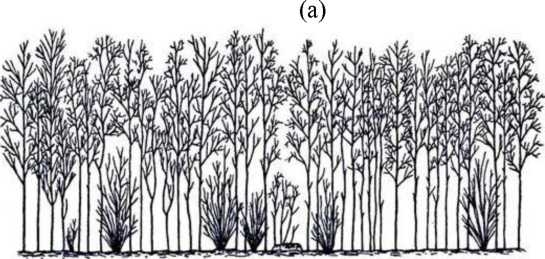 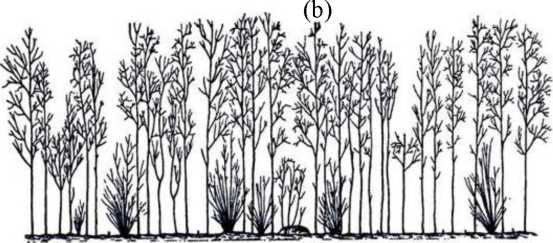 Periodicitatea curățirilor variază, în general, între 3-5 ani, în funcție de natura speciilor, de starea arboretului, de condițiile staționale şi de lucrările executate anterior.În general, în pădurile noastre aflate în faza de nuieliş-prăjiniş, se recomandă să se execute între 2 şi 3 curățiri/arboret, numărul acestora fiind redus chiar şi la o singură intervenție în cazul regenerărilor artificiale.Suprafața totală parcursă cu lucrări de curățiri este estimată la 140,20 hectare din fondul forestier proprietate publică a statului administrat de O.S. Adâncata și inclus în ROSCI0075 Pădurea Pătrăuți și ROSCI0184 Pădurea Zamostea-Lunca (tabelul 39).Lucrările silvice – curățiri – propuse a se executa în deceniul 2015-2024 în cuprinsul siturilor Natura 2000Tabelul 39.Identificarea și evaluarea impactului lucrărilor de curățiri asupra habitatelor și speciilor de interes comunitar din siturile Natura 2000Lucrările de curățiri se realizează eșalonat pe o perioadă de 10 ani (perioada de valabilitate a amenajamentului silvic), pe o suprafață de pădure estimată la 140,20 ha (0,15% anual din suprafața siturilor în care se desfășoară) și dispersat în suprafața siturilor Natura 2000 suprapuse peste fondul forestier proprietate publică a statului din O.S. Adâncata.Lucrările de curățiri nu afectează speciile caracteristice habitatelor forestiere pentru că se efectuează în parcele de pădure tânără, care nu constituie habitate favorabile pentru speciile citate. Prezența umană nu afectează activitățile biologice ale indivizilor. Curățirile se execută manual, într-o perioadă de timp estimată la 5-10 zile/ha, durata lucrărilor fiind estimată prin necesarul de ore de muncă pentru un muncitor la suprafața de 1 ha. Se va evita efectuarea tăierilor în perioada de reproducere a speciilor de mamifere mari (căprior, cerb, mistreţ). Prin aplicarea acestor lucrări nu se generează deșeuri, nu se eliberează poluanți atmosferici, nu vor fi afectate solul, subsolul, apele de suprafață sau pânza freatică. Se recomandă încărcarea manuală a materialului lemnos rezultat, acesta având dimensiuni mici, și transportul cu mijloace hipotractate.Prin realizarea lucrărilor de curățiri nu se va înregistra un impact semnificativ asupra speciilor ocrotite în cadrul sitului (impact neutru pe termen scurt, mediu și lung).Prin aplicarea lucrărilor de curățiri nu se va reduce suprafața habitatelor forestiere. Curățirile favorizează speciile de interes conservativ (fag, gorun, stejar), ceea ce va duce la corectarea compoziției arboretelor și stabilizarea habitatelor. Apreciem că prin aplicarea curățirilor, asupra habitatelor din O.S. Adâncata se poate resimţi un impact negativ de slabă intensitate, pe durată scurtă de timp, care se va înregistra cu ocazia deschiderii căilor de acces în arboret şi a extragerii şi colectării materialului lemnos; pe termen mediu și lung impactul asupra habitatelor este unul pozitiv.c) RărituriRăriturile sunt lucrări executate repetat în fazele de păriş, codrişor şi codru mijlociu şi care se preocupă de îngrijirea individuală a arborilor, în scopul de a contribui cât mai activ la ridicarea valorii productive şi protectoare a pădurii cultivate.	Răriturile sunt considerate lucrări de selecție individuală pozitivă, preocuparea de bază fiind îndreptată asupra arborilor valoroşi care rămân în arboret până la termenul exploatării.Răriturile sunt cele mai pretențioase, mai complexe şi mai intensive operațiuni culturale, cu efecte favorabile atât asupra generației existente, cât şi asupra viitorului arboret.Cele mai importante obiectivele urmărite prin aplicarea răriturilor sunt:ameliorarea calitativă a arboretelor, mai ales sub raportul compoziției, al calității tulpinilor şi coroanelor arborilor, al distribuției lor spațiale, precum şi al însuşirilor tehnologice ale lemnului acestora;ameliorarea structurii genetice a populației arborescente;activarea creşterii în grosime a arborilor valoroşi (cu rezultat direct asupra măririi volumului) ca urmare a răririi treptate a arboretului, fără însă a afecta creşterea în înălțime şi producerea elagajului natural (fenomen de uscare și eliminare a crăcilor din partea inferioară a tulpinii arborilor);luminarea mai pronunțată a coroanelor arborilor de valoare din speciile de bază pentru a crea condiții mai favorabile pentru regenerarea naturală a pădurii;mărirea rezistenței pădurii la acțiunea vătămătoare a factorilor biotici şi abiotici cu menținerea unei stări fitosanitare cât mai bune şi a unei stări de vegetație cât mai active a arboretului rămas.În procesul de execuție a răriturilor există diverse tehnici de lucru care pot fi incluse în 2 metode de bază, prezentate în continuare:Rărituri selective – aplicate în arboretele regenerate pe cale naturală sau mixtă. Prin execuția acestora, în general, se aleg arborii de viitor, care trebuie promovați. După aceasta se intervine asupra arboretului de valoare mai redusă, din care se selectează arborii care vor fi extraşi. În această categorie sunt incluse:răritura de jos;răritura de sus;răritura combinată (mixtă);răritura grădinărită etc.Rărituri schematice (mecanice, geometrice, simplificate) – când arborii de extras se aleg după o anumită schemă prestabilită (pe rânduri, în benzi etc.), fără a mai face o diferență a acestora după alte criterii. Astfel de rărituri nu sunt aplicabile pentru arboretele în studiu, fiind folosite, de regulă, în arboretele de plop euroamerican.În fine, se mai poate vorbi de rărituri schematico-selective, care sunt combinații ale celor precedente.În arboretelor din O.S. Adâncata se vor aplica rărituri selective combinate, deoarece în puține cazuri se poate vorbi de o intervenție în exclusivitate în plafonul superior (răritura de sus) sau plafonul inferior (răritura de jos). Datorită acestei situații s-a impus necesitatea de a combina cele două tipuri fundamentale de rărituri, pentru a realiza corespunzător scopurile urmărite, în special în arboretele cu un anumit grad de neomogenitate sub raportul vârstei, al desimii sau al compoziției. Răritura combinată constă în selecționarea şi promovarea arborilor celor mai valoroşi ca specie şi conformare, mai bine dotați şi plasați spațial, intervenindu-se după nevoie atât în plafonul superior, cât şi în cel inferior. Aceasta urmăreşte realizarea unei selecții pozitive şi individuale active având următoarelor obiective:promovarea celor mai valoroase exemplare din arboret ca specie şi calitate;ameliorarea producției cantitative şi mai ales calitative a arboretului;mărirea spațiului de nutriție şi a creşterii arborilor valoroşi;mărirea rezistenței arboretului la acțiunea factorilor vătămători biotici şi abiotici;menținerea unui ritm satisfăcător de producere a elagajului natural; intensificarea fructificațiilor şi ameliorarea condițiilor bioecologice de producere a regenerării naturale;punerea în valoare a masei lemnoase recoltate sub formă de produse secundare.Tehnica de execuție, specifică acestui tip de răritura selectivă, este diferențierea în cadrul arboretelui a aşa-numitelor biogrupe. În cadrul acestor unități structurale şi funcționale (de mică anvergură), arborii se clasifică în funcție de poziția lor în arboret precum şi de rolul lor funcțional.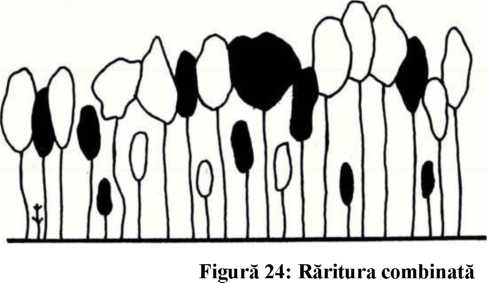 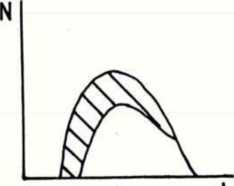 Biogrupa reprezintă un ansamblu de 5-7 arbori, aflați în intercondiționare în creştere şi dezvoltare, care se situează în jurul unuia sau a doi arbori de valoare (de viitor) şi în funcție de care se face şi clasificarea celorlalte exemplare în arbori ajutători (folositori) şi arbori dăunători (de extras). Uneori, se mai ia în considerare şi altă categorie, aceea a arborilor indiferenți (nedefiniți).Arborii de valoare se aleg dintre speciile principale de bază şi se găsesc, de regulă, în clasele I şi a Il-a Kraft. Aceştia trebuie să fie sănătoşi, cu trunchiuri cilindrice bine conformate, fără înfurciri sau alte defecte, cu coroane cât mai simetrice şi elagaj natural bun, cu ramuri subțiri dispuse orizontal, fără crăci lacome etc. Totodată aceştia trebuie să fie cât mai uniform repartizați pe suprafața arboretului.Alegerea arborilor de viitor se realizează, în general, prin două metode:Prin alegerea lor precoce, la finalul fazei de păriş şi începutul celei de codrişor, şi însemnarea acestora cu benzi de plastic sau inele de vopsea. Aceasta îi face uşor de reperat în cursul lucrărilor de exploatare sau al următoarelor intervenții cu rărituri. Această metodă prezintă inconvenientul că o parte dintre exemplarele desemnate pot fi rănite în cursul intervențiilor cu rărituri, pot să-şi modifice poziția socială (clasa pozițională) sau chiar pot dispărea brusc (cazul arborilor doborâți de vânt).Prin selectarea arborilor la fiecare nouă intervenție cu rărituri, caz în care se pot elimina o parte dintre inconvenientele opțiunii anterioare.Arborii ajutători (folositori) stimulează creşterea şi dezvoltarea arborilor de valoare. Ei ajută la elagarea naturală, formarea trunchiurilor şi coroanelor arborilor de viitor, îndeplinind în acelaşi timp rol de protecție şi ameliorare a solului. Aceştia se aleg fie dintre exemplarele aceleiaşi specii (cazul arboretelor pure) fie ale speciilor de bază sau de amestec, situate în general într-o clasă pozițională inferioară (a II-a, a III-a sau a IV-a).Arborii pentru extras sunt aceia care stânjenesc prin dezvoltarea lor arborii de viitor. Aici sunt incluşi:- arborii din orice specie şi orice plafon care, prin poziția lor, împiedică creşterea şi dezvoltarea coroanelor arborilor de viitor şi chiar a celor ajutători;-  arborii uscați sau în curs de uscare, rupți, atacați de dăunători, cei cu defecte tehnologice evidente;-  unele exemplare cu creştere şi dezvoltare satisfăcătoare, în scopul răririi grupelor prea dese.Arborii nedefiniți sunt cei care, în momentul răriturii, nu se găsesc în raporturi directe cu arborii de valoare, în consecință aceştia nu pot fi încadrați în nici una dintre categoriile precedente. Aceştia se pot găsi în orice clasă pozițională, fiind localizați de obicei la marginea biogrupelor.Suprafața totală de parcurs cu lucrări de rărituri este estimată la 956,65 hectare din fondul forestier al O.S. Adâncata peste care se suprapune ROSCI0075 Pădurea Pătrăuți, acesta fiind singurul sit în care s-au propus astfel de lucrări.Lucrările silvice – rărituri – propuse a se executa în deceniul 2015-2024 în cuprinsul siturilor Natura 2000Tabelul 40.Identificarea și evaluarea impactului lucrărilor de rărituri asupra habitatelor și speciilor de interes comunitar din ROSCI0075 Pădurea PătrăuțiLucrările de rărituri au în esență același rol ca și curățirile, dar se realizează în alt stadiu de vârstă, respectiv la vârste mai mari ale arborilor. Răriturile se realizează de asemenea eșalonat, pe o perioadă de 10 ani (perioada de valabilitate a amenajamentului silvic) pe o suprafață de pădure estimată la 956,65 ha (1,1% anual din suprafața ROSCI0075) și dispersat în suprafața de suprapunere a sitului Natura 2000 cu fondul forestier proprietate a statului din O.S. Adâncata. Lucrările se realizează în mod difuz în suprafața arboretelor și constau în extragerea selectivă a arborilor, fără a afecta microclimatul local și continuitatea structurală a arboretului.Lucrările de rărituri nu afectează speciile caracteristice habitatelor forestiere pentru că se efectuează în parcele de pădure de vârsta relativ tânără, în arborete echiene sau relative echiene, cu consistența mare, cu condiții de biotop relative uniforme și simplificate, care nu constituie habitate favorabile pentru speciile citate. Prezența umană nu afectează semnificativ activitățile biologice ale indivizilor. Răriturile se execută manual sau mecanizat, cu motoferăstraie, într-o perioadă de timp estimată la 5-10 zile/ha. Durata lucrarilor este estimata prin necesarul de ore de munca pentru un muncitor, la suprafata de 1 ha.Prin lucrări de rărituri nu sunt cauzate reduceri ale suprafețelor habitatelor favorabile speciilor, nu se produc fragmentări ale ariilor de distribuție, modificări ale parametrilor populaționali, ale compoziției sau ale dispersiilor speciilor caracteristice.Prin aplicarea acestor lucrări nu se generează deșeuri, nu se eliberează poluanți atmosferici, nu vor fi afectate solul, subsolul, apele de suprafață sau pânza freatică. Se recomandă încărcarea manuală a materialului lemnos rezultat, cel puțin a celui de dimensiuni mai reduse, și transportul cu mijloace hipotractate.Prin realizarea lucrărilor de rărituri nu se va manifesta o forma de impact direct asupra speciilor ocrotite în cadrul ROSCI0075 – impactul va fi neutru pe termen scurt, mediu si lung. Prin lucrările de rărituri vor fi favorizate speciile de interes conservativ (fag, gorun, stejar etc.) și se va realiza o creștere a rezistenței individuale și la nivel de arboret la acțiunile factorilor destabilizatori. Ca urmare, compoziția arboretelor va fi îndrumată spre cea corespunzătoare tipurilor natural fundamentale de pădure și se va realiza o stabilizare a habitatelor. Apreciem că prin aplicarea răriturilor, asupra habitatelor din O.S. Adâncata se poate resimţi un impact negativ de slabă intensitate, pe durată scurtă de timp, care se va înregistra cu ocazia deschiderii căilor de acces în arboret şi a extragerii şi colectării materialului lemnos; pe termen mediu și lung impactul asupra habitatelor este unul pozitiv.d) Lucrări de igienăAdesea denumite şi tăieri de igienă, aceste lucrări urmăresc asigurarea unei stări fitosanitare corespunzătoare a arboretelor, obiectiv care se poate realiza prin extragerea arborilor uscați sau în curs de uscare, căzuți, rupți sau doborâți de vânt sau zăpadă, puternic atacați de insecte, precum şi a arborilor-cursă şi de control folosiți în lucrările de protecție a pădurilor, fără ca prin aceste lucrări să se restrângă biodiversitatea pădurilor.În pădurile parcurse sistematic cu operațiuni culturale, în special rărituri, precum şi cu tratamente, nu este necesară planificarea lucrărilor de igienă deoarece arborii care se extrag în prima urgență prin astfel de intervenții sunt tocmai cei uscați sau în curs de uscare, rupți, doborâți etc., igienizarea realizându-se astfel concomitent.Extragerea arborilor care fac obiectul lucrărilor de igienă se poate face tot timpul anului fiind încadrată în categoria - tăiere fără restricții. Fac excepție răşinoaselor afectate de gândaci de scoarță, care este de preferat să se extragă înainte de zborul adulților.Intensitatea lucrărilor de igienă (volumul de extras) este determinată de starea de fapt a arboretelor. Astfel, pe baza observațiilor de teren, se pot diferenția următoarele situații:  - dacă se constată că numărul arborilor de extras este mic şi prin intervenția asupra lor nu se dereglează starea de masiv, se procedează la recoltarea acestora într-o singură repriză;  - dacă proporția arborilor de extras este mare, aceştia se vor extrage în 2-3 reprize, la interval de 2-3 (4) ani, pentru a nu se întrerupe dintr-o dată şi exagerat de mult starea de masiv;  - în situația în care, prin recoltarea arborilor vătămați, consistența arboretului s-ar reduce sub 0,7 în arboretele tinere şi sub 0,6 în cele mature şi bătrâne (deci acestea ar deveni exploatabile după stare), este de preferat să se procedeze la refacerea lor prin tehnici specifice.Suprafața totală de parcurs cu tăieri de igienă este estimată la 1046,66 hectare din fondul forestier inclus în siturile Natura 2000 (tab. 41.).Lucrările silvice – tăieri de igienă – propuse a se executa în deceniul 2015-2024                          în cuprinsul siturilor Natura 2000Tabelul 41.Identificarea și evaluarea impactului tăierilor de igienă asupra speciilor și habitatelor de interes comunitar din siturile Natura 2000Principalul obiectiv al lucrărilor de igienă este reprezentat de menținerea stării de sănătate corespunzătoare a habitatelor forestiere prin îndepărtarea arborilor uscați, debilitați, neviabili etc., care pot reprezenta surse de risc pentru apariția gradațiilor insectelor defoliatoare sau de scoarță (ipide), răspândirea bolilor și ciupercilor parazite, creșterea riscurilor de incendiere ș.a. care pot duce la afectarea integrității și a stării de conservare favorabilă a habitatului. Lucrarea se realizează, de regulă, la vârsta maturității fiziologice a arboretelor.Tăierile de igienă se realizează eșalonat, pe o perioadă de 10 ani (perioada de valabilitate a amenajamentului silvic), pe o suprafață de pădure estimată la 1046,66 ha (1,1% anual din suprafața totală a SCI-urilor din O.S. Adâncata) și dispersat în întreaga suprafață de suprapunere a siturilor Natura 2000 peste fondul forestier proprietate a statului administrat de O.S. Adâncata. Frecvența aplicării este de 2-3 ori în deceniu, iar volumul de masă lemnoasă extrasă prin această lucrare nu depășește, de regulă, 5 mc/ha. De asemenea, lucrările se realizează în mod difuz în suprafața arboretelor și constau în extragerea selectivă a arborilor, fără a afecta microclimatul local și continuitatea structurală a arboretului.Menționăm faptul că estimarea suprafețelor, ca și a volumului de material lemnos extras prin lucrări de igienă, este mai mult teoretică, dar poate fi profund influențată de factorii de mediu cu caracter extrem (rupture și doborâturi de vânt și zăpadă, uscare, boli și dăunători etc.). De asemenea, se reamintește că această lucrare se realizează cu intensitate mai mare în arborete neparcurse cu lucrări de rărituri sau în care acestea au fost insuficiente.Taierile de igienă se execută cu motoferăstraie, într-o perioadă de timp de 1-2 zile/ha, durata lucrărilor fiind estimată prin necesarul de ore de muncă pentru un muncitor la suprafața de 1 ha.Prin aplicarea acestor lucrări nu se generează deșeuri, nu se eliberează poluanți atmosferici peste normele legale, nu vor fi afectate solul, subsolul, apele de suprafață sau pânza freatică. Transportul materialului lemnos se va realiza pe drumuri preexistente (nu vor fi deschise noi drumuri forestiere).Prin realizarea tăierilor de igienă se va manifesta un impact nesemnificativ de scurtă durată la nivel local asupra speciilor în perioada executării lucrărilor (1-2 zile/ha) și punctiform (impact limitat la zona arborilor extrași). Se poate aprecia că impactul direct și indirect pe termen scurt, mediu și lung va fi neutru, cu atât mai mult cu cât lucrările vor avea perioade de derulare corelate cu fazele biologice ale speciilor ocrotite, astfel încât să nu le perturbe.La nivelul arboretului ca întreg și al habitatelor, impactul va fi neutru pe termen scurt, mediu și lung. Impactul indirect se poate manifesta pe termen scurt, punctiform, nesemnificativ, în perioada executării lucrarilor (1-2 zile/ha), și va consta în prezența muncitorilor din echipele de lucru în zonele în care se execută lucrările, cu posibilitatea afectării nesemnificative, temporare și localizate, a activităților biologice a viețuitoarelor în apropierea punctelor de lucru, precum și prin generarea de zgomot ca urmare a funcționării motoferăstraielor, a utilajelor de încarcare și transport al materialului lemnos. Arborii cu grosimi mici rezultați în urma aplicării lucrărilor de igienă vor fi încărcați manual și transportați cu mijloace hipotractate.II. Regimuri şi tratamente silviceRegimul se referă la modul fundamental cum sunt destinate a se regenera sau a se reîntineri consecvent şi vreme îndelungată toate arboretele care constituie o pădure. Regenerarea sau reîntinerirea arboretelor se pot realiza pe cale generativă (din sămânță sau puieți) şi pe cale vegetativă (din lăstari, drajoni, butaşi). Această diferențiere a modului de regenerare a permis definirea, de-a lungul timpului, a trei regimuri fundamentale, respectiv al (1) codrului (cu regenerare generativă), al (2) crângului (cu regenerare vegetativă) şi al (3) crângului compus (cu regenerare, în mod ideal, atât generativă cât şi vegetativă).În mod practic, gospodărirea unei păduri în cadrul unui regim se poate realiza prin mai multe modalități, ceea ce a condus la apariția noțiunii de tratament.În sens larg, tratamentul include întregul ansamblu de măsuri culturale, prin care aceasta este condusă de la întemeiere până la exploatare şi regenerare. Aceste măsuri culturale includ lucrările prin care, procedând consecvent, vreme îndelungată, se realizează regenerarea sau reîntinerirea, educarea, protecția, exploatarea tuturor arborilor care constituie o pădure.În sens restrâns, prin tratament se înțelege modul special cum se face exploatarea şi se asigură regenerarea unei păduri în cadrul aceluiaşi regim, în vederea atingerii unui scop.Masa lemnoasă care rezultă prin aplicarea tratamentelor este încadrată în grupa produselor principale, iar tăierea prin care se realizează poartă numele de tăiere de produse principale.În ceea ce priveşte succesiunea corectă a operațiunilor, înaintea alegerii tratamentului este necesar să se stabilească regimul. Ca regulă generală, regimul se stabileşte în funcție de exploatabilitatea adoptată şi implicit de scopul urmărit. În consecință acesta se exprimă prin țelurile de producție şi protecție ce le are de îndeplinit pădurea.Tratamentul cel mai indicat de aplicat într-o pădure va fi acela care permite recoltarea produselor principale cu cele mai reduse cheltuieli şi pierderi, dar care reuşeşte în acelaşi timp să asigure îndeplinirea integrală a obiectivelor de gospodărire şi mai ales regenerarea mai valoroasă şi mai ieftină prin care să se realizeze cât mai sigur structura țel fixată pentru fiecare arboret şi ansamblu de arborete.La alegerea tratamentului aplicabil la o pădure se ține seama de:în funcție de interesele exploatării se vor alege tratamente cât mai simple, mai extensive, care să permită o mai mare concentrare a tăierilor, creşterea gradului de mecanizare şi reducerea prețului de cost, aducerea, menținerea şi conservarea fondului forestier în stări şi structuri de optimă stabilitate ecosistemică şi maximă eficacitate polifuncțională;prioritatea regenerării naturale cu rezultat direct în realizarea cu cheltuieli mai reduse a unor arborete capabile să conserve diversitatea genetică locală;promovarea ori de câte ori şi oriunde este posibil ecologic şi justificat economic a arboretelor amestecate, divers structurate şi valoroase, din tipurile naturale de pădure;promovarea tratamentelor prin care se evită întreruperea bruscă a funcțiilor ecoprotective pe care trebuie să le exercite pădurea respectivă, evitând astfel crearea unor premise favorabile apariției unor fenomene torențiale, a eroziunii, a alunecărilor de teren, a fenomenului de înmlăştinare etc.în pădurile cu rol prioritar de protecție, la alegerea tratamentelor se acordă prioritate considerentelor de ordin cultural care conduc tot mai categoric la adoptarea tratamentelor intensive bazate pe regenerarea sub masiv şi cu perioadă lungă de regenerare. În pădurile cu rol de protecție deosebit, în funcție de tipurile de categorii funcționale, se pot adopta şi alte tipuri de intervenții, respectiv lucrări speciale de conservare;trecerea de la o generație la alta este necesar să se facă fără întreruperi pentru a nu se pierde din capacitatea bioecologică de regenerare a pădurii respective şi a nu se întrerupe mediul de viață forestier nici chiar pentru perioade mai scurte de timp.În cadrul Amenajamentelor Silvice ale O.S. Adâncata care se suprapun cu siturile Natura 2000 se vor aplica următoarele tratamente:a) Tratamentul tăierilor progresiveEste cel mai uzual tratament care se va aplica în pădurile din O.S. Adâncata. Acest tratament dispune de largi posibilităţi de proporţionare a amestecurilor, valorifică bine seminţişurile preexistente, contribuind la constituirea stării de masiv mai devreme şi, totodată, permiţând adaptarea în cel mai înalt grad la neuniformităţile de staţiune şi de vegetaţie. Este tratamentul care se pliază cel mai bine pe condițiile existente în cadrul O.S. Adâncata, asigurând regenerarea arboretelor cu păstrarea identității genetice specifice, fără întreruperea mediului de viață forestier sau a funcțiilor de protecție atribuite.Arboretele rezultate sunt relativ pluriene, cu structură mozaicată, diversificate atât pe orizontală (compoziție variată, neuniformă) cât și pe verticală (vârste și dimensiuni diferite, cu un plafon superior neuniform).Descrierea tratamentului:tratamentul consta în executarea de tăieri repetate neuniform, concentrate în anumite ochiuri împrăştiate neregulat în cuprinsul pădurii, urmărindu-se instalarea şi dezvoltarea seminţişului natural sub masiv până ce acesta formează noul arboret;tratamentul tăierilor progresive are trei faze: tăieri de deschidere a ochiurilor (sau tăieri de însămânțare), tăieri de lărgire şi luminare a ochiurilor (sau tăieri de punere în lumină) și tăieri de racordare;tăierile de deschidere a ochiurilor se execută, în arboretul ce urmează a fi regenerat, acolo unde există pâlcuri de seminţiş sau unde există arbori ce au fructificat în anul anterior sau urmează să fructifice în acel an;mărimea ochiurilor depinde de temperamentul speciilor a căror regenerare se doreşte: pentru speciile cu puieţi rezistenţi la umbră (fag) se deschid ochiuri mici, de 0,5 – 1 înălţimi de arbore, pentru cele cu puieţi ce necesită de la început multă lumină (stejar, gorun) ochiurile sunt mai mari, de 1 – 1,5, chiar 2 înălţimi de arbore; deschiderea ochiului se poate face și prin rărirea uniformă a arboretului în cazul când există seminţiş din specii de umbră sau nu s-a instalat încă un seminţiş;ochiurile se distribuie neuniform pe suprafaţă, dar, pentru a evita vătămarea seminţişului, primele ochiuri se deschid în partea superioară a versanţilor; astfel, arborii doborâţi se scot prin arboretul sub care nu există încă seminţiş;numărul ochiurilor depinde de mersul regenerării, dar şi de volumul de lemn ce trebuie valorificat (posibilitatea), iar distanța dintre ochiuri trebuie să fie mai mare decât 2 înălţimi de arbore;arborii se doboară spre marginile ochiului şi se scot prin arboretul dintre ochiuri, pentru a nu vătăma seminţişul;în ochiurile deschise şi ± regenerate se va reveni ori de câte ori este nevoie cu lucrări de ajutorare a regenerării naturale, de îngrijire a semințișului instalat și chiar cu lucrări de completări, pentru asigurarea regenerării naturale şi dezvoltării optime a seminţişului instalat;tăierile se conduc astfel încât regenerarea să folosească în mod optim două căi şi anume provocarea însămânţării naturale prin deschiderea de ochiuri în porţiunile de pădure cu condiţii favorabile de regenerare şi punerea treptată în lumină a seminţişului utilizabil;tăierile de punere în lumină constau în lărgirea ochiurilor prin benzi concentrice şi, în funcţie de mersul regenerării, benzile se vor deschide numai în partea fertilă a ochiului, acolo unde instalarea seminţişului nu întâmpină dificultăţi; acestea se vor corela cu anii de fructificaţie şi vor avea o intensitate variabilă, impusă de exigenţele ecologice ale seminţişului (temperament); lăţimea benzilor va fi de cca 0,5 înălţimi de arbore acolo unde se doreşte regenerarea fagului și bradului (ţinând cont de temperamentul de umbră al acestora) şi de 1-1,5 înălţimi de arbore, acolo unde se doreşte şi este posibilă regenerarea molidului;revenirea cu tăierile de lărgire a ochiurilor se va face în funcţie de dinamica dezvoltării seminţişului şi se va stabili pe baza observaţiilor de teren; tăierile vor fi însoţite de lucrări de ajutorare a regenerării naturale, respectiv mobilizări parţiale de sol şi îndepărtarea seminţişului şi tineretului neutilizabil preexistent, şi de lucrări de îngrijire a regenerării naturale – receparea seminţişurilor vătămate şi descopleşiri;tăierile de racordare constau în extragerea ultimilor arbori care se mai găsesc între ochiuri (ultimele exemplare din vechiul arboret); tăierile de racordare se execută după ce, prin tăierile de lărgire, ochiurile aproape se ating, iar între ochiuri există seminţiş pe cel puțin 70% din suprafața arboretului;tăierile de racordare vor fi precedate sau însoţite de lucrări de ajutorare şi de îngrijire a regenerării naturale, astfel încât ponderea seminţişului utilizabil să nu scadă sub 70% din suprafaţă;în porţiunile neregenerate rămase după doborârea şi scoaterea ultimilor arbori se vor executa completări, prin acestea urmărindu-se atât reconstituirea tipului natural fundamental de pădure, cât şi proporţionarea corespunzătoare a speciilor în structura tinerelor arborete;tăierile de deschidere a ochiurilor se pot executa în tot cursul anului, cele de lărgire și racordare – doar iarna, pe zăpadă, pentru protejarea semințișului instalat;colectarea materialului lemnos se va face sub formă de părţi de arbori; coroana arborilor, fracţionată în bucăţi, se va recolta separat, sub formă de lemn de steri, grămezi de crăci şi lemn mărunt;colectarea se va face cu tractoare, numai pe trasee dinainte stabilite şi materializate, fără să aducă prejudicii solului, seminţişurilor utilizabile sau arborilor de limită ai acestor trasee;arborii uscaţi şi iescarii se doboară şi se fasonează înainte de începerea exploatării parchetului;reprimirea parchetelor se va face la termen şi în condiţiile prevăzute prin autorizaţia de exploatare, numai după evacuarea completă a materialului lemnos şi curăţirea corespunzătoare a parchetelor.Suprafața totală de parcurs cu tăieri progresive este estimată la 328,99 hectare din fondul forestier inclus în ROSCI0075 Pădurea Pătrăuți, singurul SCI în care se vor executa astfel de lucrări (tab. 42.).Lucrările silvice – tăieri progresive – propuse a se executa în deceniul 2015-2024                          în cuprinsul siturilor Natura 2000Tabelul 42.Identificarea și evaluarea impactului tăierilor progresive asupra speciilor și habitatelor de interes comunitar din ROSCI0075 Pădurea PătrăuțiTăierile progresive nu cauzează pierderi din suprafața habitatelor folosite de speciile identificate pentru necesitățile de hrană, adăpost sau reproducere, nu cauzează fragmentarea habitatelor speciilor, nu cauzează apariția de bariere care să afecteze deplasările și dispersia indivizilor, nu influențează densitatea indivizilor și nu afectează semnificativ distribuția indivizilor la nivel local sau regional. Având în vedere faptul că tăierile se fac pe suprafețe reduse (ochiuri), sunt amplasate dispersat în arboret și în suprafața totală a pădurii (distribuție în mozaic) și se realizează o dată sau cel mult de două ori în cursul deceniului, se apreciază că lucrările vor avea un impact negativ slab sau de medie intensitate și de scurtă durată (în perioada aplicării lucrării și pe o perioadă de până la cinci ani după aplicare – durata medie de realizare a stării de masiv de către noul arboret). Trebuie ținut cont și de faptul că cele mai multe dintre speciile ocrotite au o mare mobilitate (mamifere, insecte), iar mediul unora nu va fi afectat în nici un fel sau foarte puțin (amfibieni). Impactul direct se realizează prin executarea drumurilor pentru colectarea, extragerea şi transportul materialului lemnos, activitățile de exploatare forestieră, manipularea lemnului, prin funcționarea utilajelor și echipamentelor în procesul de recoltare, prin prezența echipelor de muncitori în parchetele de exploatare. Toate aceste activități constituie surse de vibrații in sol, zgomote, eliberare de noxe, care nu vor depăși însă normele legale. Impactul indirect pe termen mediu și lung al tăierilor progresive poate fi considerat neutru, speciile revenind treptat, după încetarea activității, în porțiunile habitatelor în care s-au desfășurat lucrările. Se apreciază că pe termen scurt impactul indirect va fi negativ nesemnificativ.Prin aplicarea lucrărilor de taieri progresive nu vor fi cauzate modificări permanente, ireversibile în structura și funcțiile ecosistemelor forestiere utilizate de către speciile de interes comunitar ca habitate de hrănire, reproducere, adăpost. Respectivele suprafețe nu vor fi nici un moment complet lipsite de vegetație forestieră, o nouă tăiere putându-se efectua doar după ce s-a regenerat porțiunea parcursă anterior. Astfel, la momentul racordării, când se extrag ultimii arbori bătrâni, noul arboret instalat în ochiuri are deja închisă starea de masiv, formând o pădure tânără, în care deja s-au efectuat sau se pot efectua curățiri. Pe măsura refacerii vegetației foresiere și constituirii noului arboret aceste ecosisteme modificate vor constitui habitatele favorabile dezvoltării altor grupe de specii dintre plante, nevertebrate, amfibieni, păsări și mamifere. Alternanța porțiunilor cu arbori bătrâni cu ochiuri în curs de regenerare sau cu pădure tânără vor oferi noi oportunități de hrănire, reproducere și adăpost pentru toate speciile, în același timp fiind asigurate funcțiile de protecție ale pădurii.La nivelul întregii păduri se va mări suprafața de ecoton, de limită între ecosisteme cu caracteristici diferențiate, ceea ce asigură dezvoltarea populațiilor pentru numeroase specii de nevertebrate și vertebrate (amfibieni, reptile, păsări specifice marginii de masiv și unele specii de mamifere). Se va amplifica efectul de margine de masiv favorabil speciilor cu caracter amfibiotic. În perioada instalării și dezvoltării vegetației forestiere vor creștere zonele favorabile de hrănire pentru căprior, cerb, mistreț, iepure.Raportat la întreaga suprafață a sitului de interes comunitar ROSCI0075 Pădurea Pătrăuți, terenurile ce urmează a fi parcurse cu tăieri progresive anual (respectiv 32,90 ha/an) reprezintă un procent nesemnificativ de 0,4%.Facem mențiunea că la limita albiilor minore ale cursurilor de apă, unde apare instalată o vegetație specifică (aninișuri, tufărișuri sau vegetație ierboasă higrofilă) se vor constitui zone de protecție cu rol complex, cu lățimea de 5-10 m, care vor asigura continuitatea habitatelor și dispersia indivizilor speciilor ocrotite. La fel se va proceda și în porțiunile de teren mlăștinoase, unde regenerarea speciilor de bază este deosebit de dificilă sau nu se poate realiza, păstrându-se vegetația existentă, care constituie grupe de biodiversitate.Cu ocazia ultimei tăieri, se vor menține și se vor încadra în noul arboret pâlcuri de 3-5 arbori bătrâni (în medie un pâlc/ha), precum și o parte din lemnul mort, sub formă de arbori uscați pe picior sau trunchiuri căzute la pământ, cu condiția ca aceștia să nu pună în pericol noul arboret sub aspectul răspândirii de boli, ciuperci parazite, insecte dăunătoare (ipide, defoliatori etc.). În măsura posibilităților, pâlcurile rămase și lemnul mort vor include exemplare de fag, gorun și stejar, necesare dezvoltării populațiilor de Rosalia alpina (croitor alpin), Morimus asper funereus (croitor cenușiu) și Lucanus cervus (rădașcă).b) Tratamentul tăierilor raseÎn porțiunea de suprapunere a siturilor Natura 2000 cu fondul forestier proprietate publică a statului administrat de O.S. Adâncata s-a propus efectuarea de tăieri rase într-un număr redus de aborete, însumând o suprafață de 15,92 ha. Este vorba despre u.a. 11A, 42D, 60, 65 din U.P. VIIZvoriștea și u.a. 22D din U.P. VIII Zamostea, peste care se suprapune situl ROSCI0075 Pădurea Pătrăuți. Arboretul din u.a. 42D este un molidiș în afara arealului, complet uscat în urma atacurilor de ipide, iar restul sunt arborete total derivate: plopișuri de plop tremurător și un aniniș de anin negru (u.a. 11A), instalate în stațiuni de făgete și gorunete. Nici unul dintre arborete nu este capabil să asigure o regenerare corespunzătoare tipurilor natural fundamentale de pădure, cauză pentru care s-a propus efectuarea de tăieri rase în aceste arborete, regenerarea urmând să se efectueze prin împăduriri cu puieți produși în pepiniere, din semințe provenite din rezervațiile de semințe ale ocolului sau cu respectarea zonelor de transfer. Deși s-a propus împădurirea întregii suprafețe a u.a., considerăm că regenerarea naturală își va aduce aportul într-o proporție de 20-30% (cel puțin în cazul u.a. cu suprafețe reduse), în apropierea respectivelor u.a. fiind situate arborete mature, capabile de fructificații bune.Tehnica tratamentului presupune o singură intervenție în aceeaşi suprafață, prin care se va extrage întreaga masă lemnoasă, după care se va proceda la împădurirea artificială a terenului dezgolit cu specii corespunzătoare tipului natural fundamental de pădure.Suprafața parchetelor nu va trebui să depășească 3,0 ha, iar alăturarea parchetelor se va face după ce în suprafața deja tăiată s-a asigurat reuşita deplină a reîmpăduririi. La constituirea parchetelor se va ține cont de starea arboretelor, dar și de posibilitățile de exploatare. Se va avea în vedere ca extragerea lemnului din ultimul parchet să nu se efectueze prin parchetul deja regenerat, pentru a nu se prejudicia împăduririle făcute.Suprafața totală prevăzută a fi parcursă cu tăieri rase este estimată la 5,53 hectare din fondul forestier al O.S. Adâncata peste care se suprapune ROSCI0075 Pădurea Pătrăuți, după cum reiese și din tabelul următor.Lucrările silvice – tăieri rase – propuse a se executa în deceniul 2015-2024în cuprinsul siturilor Natura 2000Tabelul 43.Identificarea și evaluarea impactului tăierilor rase asupra speciilor și habitatelor de interes comunitar din Siturile Natura 2000Raportat la suprafața siturilor Natura 2000, suprafața medie anuală de parcurs cu tăieri rase este absolut nesemnificativă, de sub 0,02%. Lucrarea se poate realiza în tot cursul anului, dar se va face o corelare cu fazele biologice ale speciilor ocrotite, pentru a nu le perturba.Tăierile rase se executa mecanizat, într-o perioadă de timp estimată la 15-30 zile/ha. Scoaterea materialului lemnos din parchet se face cu TAF-ul, încărcarea se realizează mecanizat, iar transportul buștenilor se face cu autocamioane.Prin aplicarea acestor lucrări nu se generează deșeuri. Prin realizarea tăierilor rase nu se eliberează poluanți atmosferici peste limitele admise de lege, nu vor fi afectate semnificativ solul și subsolul și nu vor fi afectate apele de suprafață sau pânza freatică.Prin lucrările de tăieri rase vor fi favorizate speciile de interes conservativ (fag, gorun, diverse tari), suprafața efectivă ocupată de aceste specii în ansamblul pădurii urmând să crească și, implicit, va crește și suprafața habitatelor de interes conservativ.Tăierile rase nu cauzează pierderi din suprafața habitatelor folosite de speciile identificate pentru necesitățile de hrană, adăpost sau reproducere, nu cauzează fragmentarea habitatelor speciilor, nu cauzează apariția de bariere care să afecteze deplasarea și dispersia indivizilor, nu influențează densitatea indivizilor și nu afectează semnificativ distribuția indivizilor la nivelul sitului, cu atât mai mult cu cât arboretele ce urmează a fi parcurse nu constituie habitate preferate de speciile ocrotite. Prin aplicarea lucrărilor de tăieri rase nu vor fi cauzate modificări permanente, ireversibile în structura și funcțiile ecosistemelor forestiere utilizate de către speciile de interes comunitar ca habitate de hrănire, reproducere, adăpost. Aceste modificari sunt temporare, se manifestă pe o perioadă de 4-5 ani de la aplicarea tăierilor rase și au ca rezultat diminuarea calitătii habitatelor pentru unele dintre grupele de nevertebrate si de vertebrate.Dată fiind suprafața redusă pe care sunt propuse, tăierile rase vor avea un impact negativ direct de slabă intensitate și de scurtă durată (perioada aplicării lucrării și o durată de timp de până la 4-5 ani necesară refacerii vegetației forestiere) asupra speciilor și habitatelor forestiere ale acestora. Impactul direct se realizează prin activitățile de exploatare forestieră, care presupun prezența echipelor de muncitori în parchete și desfășurarea lucrărilor de exploatare, încărcare și transport de material lemnos realizate mecanizat, cu echipamente de doborâre, secționare, scoatere, încărcare și transport care constituie surse de vibrații în sol, zgomote, eliberare de noxe, care nu vor depăși însă normele legale. Impactul direct pe termen scurt este apreciat ca negativ de slabă intensitate pentru că lucrările se efectuează o singură dată în deceniu, pe suprafețe reduse și care nu constituie habitate favorabile pentru speciile citate. Aceste specii, deranjate de desfășurarea lucrărilor de exploatare, vor reveni după încheierea exploatării și împădurirea terenului și vor ocupa treptat noul mediu de viață. În plus, substituirea respectivelor arborete trebuie privită ca o necesitate, acestea nemaifiind în stare să-și satisfacă funcțiile atribuite la un nivel corespunzător, sunt ajunse la vârsta exploatabilității, iar starea unora este deja degradată. Considerăm că după substituirea arboretelor și revenirea la tipurile natural fundamentale de pădure, de la vârsta de 4-6 ani a noului arboret, după închiderea stării de masiv, se va manifesta un impact neutru sau chiar slab pozitiv, iar la vârste mai mari de 10 ani se va înregistra un impact pozitiv asupra speciilor cu habitat forestier.Se apreciază că impactul indirect pe termen scurt va fi negativ nesemnificativ, iar pe termen mediu și lung impactul va fi neutru.Modificările se vor manifesta numai în suprafețele afectate de tăieri rase fără a avea efecte la nivelul ariilor protejate analizate ca întreg.c) Tratamentul tăierilor în crângÎn porțiunea de suprapunere a siturilor Natura 2000 cu fondul forestier proprietate publică a statului administrat de O.S. Adâncata s-a propus efectuarea de tăieri în crâng într-un număr redus de aborete, însumând o suprafață de 17,29 ha. Este vorba despre u.a. 18B din U.P. VII Zvoriștea și u.a. 42C, 42J și 58A din U.P. IX Zăvoaiele Siretului, peste care se suprapun toate cele trei SCI-uri din cuprinsul O.S. Adâncata: ROSCI0075 Pădurea Pătrăuți, ROSCI0184 Pădurea Zamostea-Lunca și ROSCI0391 Siretul Mijlociu-Bucecea.Arboretul din U.P. VII, u.a. 18B este un salcâmet înființat prin plantații, trecut de vârsta exploatabilității, iar celelalte arborete sunt zăvoaie de plopi și sălcii ajunse la exploatabilitate, tratamentul tăierilor în crâng fiind specific acestui gen de arborete.Tehnica tratamentului presupune o singură intervenție în aceeaşi suprafață, prin care se va extrage întreaga masă lemnoasă, operațiune care se execută în perioada de repaus vegetativ, pe cât posibil spre sfârșitul acesteia.Regenerarea se va realiza în mod natural, cu aceleași specii ca cele existente în prezent, din lăstari și drajoni. În cazul unor consistențe reduse sau al cioatelor cu vitalitate redusă, în porțiunile în care nu s-a obținut o regenerare corespunzătoare, se vor face completări cu aceleași specii ca cele existente.În cazul salcâmetului, care este un arboret înființat în mod artificial într-o stațiune de gorunete, se va pune problema revenirii la tipul natural de pădure, însă numai după îmbătrânirea și devitalizarea cioatelor, adică după 2-3 generații, când capacitatea de lăstărire și drajonare a cioatelor se va diminua. Ținând cont de suprafața mică a arboretului (1,92 ha), de nerentabilitatea înlocuirii lui la momentul actual, precum și de plusul de biodiversitate pe care îl aduce, considerăm că în momentul de față nu este justificată o încercare de substituire a acestuia.Suprafața parchetelor nu va trebui să depășească 3,0 ha, iar alăturarea parchetelor se va face după ce în suprafața deja tăiată s-a asigurat reuşita deplină a reîmpăduririi. La constituirea parchetelor se va ține cont de starea arboretelor, dar și de posibilitățile de exploatare. Se va avea în vedere ca extragerea lemnului din ultimul parchet să nu se efectueze prin parchetul deja regenerat, pentru a nu se prejudicia împăduririle făcute.Suprafața totală prevăzută a fi parcursă cu tăieri în crâng este estimată la 17,29 hectare din fondul forestier al O.S. Adâncata peste care se suprapun cele trei SCI-uri menționate, după cum reiese și din tabelul următor.Lucrările silvice – tăieri în crâng – propuse a se executa în deceniul 2015-2024în cuprinsul siturilor Natura 2000Tabelul 44.Identificarea și evaluarea impactului tăierilor în crâng asupra speciilor și habitatelor de interes comunitar din Siturile Natura 2000Raportat la suprafața siturilor Natura 2000, suprafața medie anuală de parcurs cu tăieri în crâng este absolut nesemnificativă, de sub 0,02%. Lucrarea se va executa în perioada de repaus vegetativ, deci în afara fazelor biologice ale speciilor ocrotite, pe care nu le pot perturba.Tăierile în crâng se executa mecanizat, într-o perioadă de timp estimată la 15-30 zile/ha. Scoaterea materialului lemnos din parchet se face cu tractorul sau atelaje (acestea din urmă fiind recomandate, mai ales datorită lemnului de mici dimensiuni care rezultă din astfel de tăieri), încărcarea se realizează mecanizat, iar transportul buștenilor se face cu autocamioane.Prin aplicarea acestor lucrări nu se generează deșeuri. Prin realizarea tăierilor în crâng nu se eliberează poluanți atmosferici peste limitele admise de lege, nu vor fi afectate semnificativ solul și subsolul și nu vor fi afectate apele de suprafață sau pânza freatică.Prin lucrările de tăieri în crâng vor rezulta același tip de arborete cu cele tăiate, dar cu o structură îmbunătățită din punct de vedere al calității arborilor și consistenței.Tăierile în crâng nu cauzează pierderi din suprafața habitatelor folosite de speciile identificate pentru necesitățile de hrană, adăpost sau reproducere, nu cauzează fragmentarea habitatelor speciilor, nu cauzează apariția de bariere care să afecteze deplasarea și dispersia indivizilor, nu influențează densitatea indivizilor și nu afectează semnificativ distribuția indivizilor la nivelul sitului. Prin aplicarea lucrărilor de tăieri în crâng nu vor fi cauzate modificări permanente, ireversibile în structura și funcțiile ecosistemelor forestiere utilizate de către speciile de interes comunitar ca habitate de hrănire, reproducere, adăpost. Aceste modificari sunt temporare, se manifestă pe o perioadă de 2-3 ani de la aplicarea tăierilor în crâng și au ca rezultat diminuarea calității habitatelor pentru unele dintre grupele de nevertebrate și de vertebrate.Dată fiind suprafața redusă pe care sunt propuse, tăierile în crâng vor avea un impact negativ direct de slabă intensitate și de scurtă durată (perioada aplicării lucrării și o durată de timp de până la 2-3 ani necesară refacerii vegetației forestiere) asupra speciilor și habitatelor forestiere ale acestora. Impactul direct se realizează prin activitățile de exploatare forestieră, care presupun prezența echipelor de muncitori în parchete și desfășurarea lucrărilor de exploatare, încărcare și transport de material lemnos realizate mecanizat, cu echipamente de doborâre, secționare, scoatere, încărcare și transport care constituie surse de vibrații în sol, zgomote, eliberare de noxe, care nu vor depăși însă normele legale. Impactul direct pe termen scurt este apreciat ca negativ de slabă intensitate pentru că lucrările se efectuează o singură dată în deceniu, pe suprafețe reduse și care nu constituie habitate favorabile pentru speciile citate. Aceste specii, deranjate de desfășurarea lucrărilor de exploatare, vor reveni după încheierea exploatării și împădurirea terenului și vor ocupa treptat noul mediu de viață. Considerăm că de la vârsta de 2-3 ani a noului arboret, după închiderea stării de masiv, se va manifesta un impact neutru sau chiar slab pozitiv, iar la vârste mai mari de 10 ani se va înregistra un impact pozitiv asupra speciilor cu habitat forestier.Se apreciază că impactul indirect pe termen scurt va fi negativ nesemnificativ, iar pe termen mediu și lung impactul va fi neutru.Modificările se vor manifesta numai în suprafețele afectate de tăieri în crâng fără a avea efecte la nivelul ariilor protejate analizate ca întreg.d) Lucrările speciale de conservareLucrările speciale de conservare reprezintă un ansamblu de lucrări prin care se urmăreşte menţinerea şi îmbunătăţirea stării fitosanitare a arboretelor, asigurarea permanenţei pădurii şi îmbunătăţirea continuă a exercitării de către acestea a funcţiilor de protecţie ce le-au fost atribuite.Lucrări de conservare au fost prevăzute în pădurile supuse regimului de conservare deosebită - S.U.P. M, în care nu a fost organizată producţia de masă lemnoasă. Regimul special de conservare constituie modul de gospodărire al pădurilor pentru care nu sunt posibile sau admise, pe termen lung sau temporar, lucrări obişnuite de regenerare, intervenţiile speciale silviculturale fiind destinate asigurării sănătăţii, stabilităţii şi regenerării arboretelor în vederea asigurării permanenţei pădurilor respective şi a funcţiilor atribuite lor. În aceste arborete sunt propuse doar lucrări speciale de conservare ce cuprind o gamă variată de intervenţii (în raport cu structura şi starea arboretelor respective), toate vizând acelaşi scop: menţinerea sau creşterea capacităţii protective a arboretelor respective.Așadar, lucrările de conservare, numite și tăieri de conservare, nu sunt tratamente, deși prin intermediul lor se recoltează masa lemnoasă provenită din arboretele încadrate în tipul al II-lea de categorii funcţionale (T.II) din S.U.P. M, rezultată în urma aplicării de tăieri de regenerare (de conservare), în cote reduse, executate cu prudenţă, în scopul exclusiv de corectare a structurii astfel încât să poată îndeplini rolul de protecţie atribuit. Pe lângă recoltarea de masă lemnoasă, care nu constituie scopul lucrărilor de conservare, ci mijlocul de regenerare a acestor arborete și de ameliorare a structurii lor, se execută şi alte lucrări menite să asigure permanenţa pădurii şi îmbunătăţirea continuă a exercitării de către acestea a funcţiilor de protecţie atribuite. Astfel, pe ansamblu, lucrările de conservare, vor cuprinde următoarele:promovarea nucleelor existente de regenerare naturală, din specii valoroase, prin efectuarea de extracţii de intensitate redusă, strict necesare menţinerii sau dezvoltării în continuare a seminţişurilor respective. Aceste extracţii vor viza în primul rând arborii cu defecte grave, exemplarele ajunse la limita longevităţii, sau exemplarele din specii de valoare redusă;reîmpădurirea golurilor existente în arboretele mature, în ochiurile create prin extragerile de arbori, unde nu există posibilitatea instalării regenerării naturale; speciile care se vor introduce vor fi cele prevăzute în compoziţia-ţel, astfel încât în perspectivă, compoziţia arboretelor să se apropie de compoziţia-ţel optimă;introducerea speciilor de ajutor şi amestec corespunzătoare tipului natural fundamental de pădure;îngrijirea seminţişurilor şi tineretului natural valoros prin lucrări adecvate (descopleşiri, recepări, degajări, curăţiri);executarea lucrărilor de igienă prin extragerea arborilor uscaţi, atacaţi de diverşi factori (doborâturi, rupturi grave, insecte etc.);extragerea arborilor de calitate scăzută;combaterea bolilor şi dăunătorilor şi normalizarea efectivelor de vânat;prin tehnologia de recoltare şi colectare a lemnului se va urmări reducerea prejudiciilor aduse arborilor rămaşi pentru viitor.În cadrul O.S. Adâncata au fost propuse tăieri de conservare doar într-un singur arboret (u.a. 82A, U.P. VI Adâncata), în suprafață de 3,40 ha, de pe care se vor extrage 104 mc. Peste acest arboret nu se suprapune nici o arie naturală protejată, astfel încât lucrările efectute nu pot influența în nici un fel habitatele și speciile ocrotite din ariile protejate localizate în O.S. Adâncata.III. Lucrări de asigurare a regenerărilor naturale şi de împădurireÎn zonele în care s-a declanşat exploatarea/regenerarea arboretelor, dar instalarea naturală a semințişului este periclitată sau îngreunată şi nesigură, se pot adopta, după împrejurări, unele lucrări sau complexe de lucrări specifice denumite „Lucrări de ajutorarea regenerărilor naturale şi de împădurire“.Lucrările necesare pentru asigurarea regenerării naturale se constituie ca o componentă indispensabilă şi se integrează armonios în sistemul lucrărilor de îngrijire necesare în vederea producerii şi conducerii judicioase a regenerării pădurii.Obiectivele acestor lucrări sunt:crearea condițiilor corespunzătoare favorizării instalării semințişului natural, format din specii proprii compoziției de regenerare;realizarea lucrărilor de reîmpădurire şi împădurire;selecționarea puieților corespunzători calitativ;consolidarea regenerării obținute;asigurarea compoziției de regenerare;remedierea prejudiciilor produse prin procesul de recoltare a masei lemnoase.Asigurarea unei regenerări naturale de calitate presupune de multe ori completarea aplicării intervențiilor (tăieri de regenerare, tratamente) prin care se urmăreşte instalarea sau dezvoltarea semințişului cu anumite lucrări speciale, ajutătoare, care încetează o dată cu realizarea stării de masiv şi constau din:III.A.1. Lucrări de ajutorare a regenerării naturaleAceste lucrări se execută numai în porțiunile din arboret în care instalarea semințişului din speciile de bază prevăzute în compoziția de regenerare este imposibilă sau îngreunată de condițiile grele de sol şi constau din:extragerea semințişurilor neutilizabile şi a subarboretelui. Semințişurile neutilizabile, precum şi subarboretul, se extrag odată cu efectuarea primei tăieri de regenerare, numai în porțiunile de arboret unde se apreciază că ar afecta instalarea şi dezvoltarea semințişului de viitor; înlăturarea păturii vii invadatoare, care prin desimea ei îngreunează regenerarea naturală. Astfel de situații creează specii din genurile Calluna, Rubus, Juncus, Athyrium, Luzula, Deschampsia, alte graminee şi muşchi (Hylocomium, Polytrichum, Sphagnum), care se îndepărtează în general în anii de fructificație ai speciei de bază din compoziția de regenerare;mobilizarea solului cu unelte manuale (sape) în jurul arborilor seminceri în scopul înlesnirii aderării semințelor la sol;strângerea resturilor de exploatare, care constă în adunarea crăcilor, iescarilor, materialului lemnos sau a altor resturi nevalorificabile, rămase după exploatare. Acestea se depun în grămezi sau şiruri (martoane) late de 1 m şi dispuse pe linia de cea mai mare pantă pentru a evita rostogolirea lor peste semințiş.III.A.2. Lucrări de îngrijire a regenerării naturaleAceste lucrări se pot executa în semințişurile naturale din momentul instalării lor până ce arboretul realizează starea de masiv şi constau din:descopleşirea semințişului – lucrare prin care se urmăreşte protejarea semințişului imediat după instalarea acestuia, împotriva buruienilor care îi pun în pericol existența sau care pot să-i împiedice dezvoltarea. Descopleşirea se efectuează o dată sau de două ori pe an, prima intervenție făcându-se la o lună de la începerea sezonului de vegetație (pentru ca puieții să se fortifice înainte de venirea perioadei cu arşiță), iar cea de-a doua în septembrie, dacă există pericolul ca buruienile să determine la căderea zăpezii, prin înălțimea lor, culcarea puieților;receparea semințişului de foioase rănit şi extragerea exemplarelor vătămate prin lucrările de exploatare prin tăierea de la suprafața solului se efectuează în timpul repausului vegetativ, pentru a menține puterea de lăstărire a exemplarelor recepate;înlăturarea lăstarilor urmăreşte extragerea exemplarelor de fag provenite din lăstari care, prin vigoarea de creştere, tind să copleşească puieții din sămânță;împrejmuirea suprafețelor – urmăreşte să prevină distrugerea semințişurilor prin păşunatul animalelor domestice şi sălbatice şi este recomandată să fie dublată de executarea gardurilor vii.Lucrări de asigurare a regenerării naturale s-au propus în arborete peste care se suprapune doar situl ROSCI0075 Pădurea Pătrăuți, suprafața totală a acestor arborete fiind de 330,91 ha, cu mențiunea că suprafața efectivă de parcurs este în jur de 10%.Lucrările silvice necesare pentru asigurarea regenerării naturale propuse a se executaîn deceniul 2015-2024  în cuprinsul siturilor Natura 2000Tabelul 45.Identificarea și evaluarea impactului lucrărilor de îngrijire a semințișurilor asupra speciilor și habitatelor de interes comunitar din siturile Natura 2000Lucrările de îngrijire a semințișului urmăresc asigurarea regenerării naturale a arboretelor și se realizează prin lucrări care favorizează dezvoltarea speciilor autohtone. Lucrarea se realizează manual, pe o suprafață anuală de pădure estimată la sub 0,01% din suprafața ROSCI0075.Prin lucrări de îngrijire a semințișului nu sunt cauzate reduceri ale suprafețelor habitatelor favorabile speciilor, nu se vor produce fragmentări ale ariilor de distribuție, modificări ale parametrilor populaționali, ale compoziției sau dispersiei speciilor caracteristice.Prezența umană nu afectează activitățile biologice ale indivizilor, lucrările având caracter punctiform și fiind realizate manual pe parcursul a 1-2 zile.Prin aplicarea acestor lucrări nu se generează deșeuri, nu se eliberează poluanți atmosferici, nu vor fi afectate solul, subsolul, apele de suprafață sau pânza freatică. Prin aplicarea lucrărilor de îngrijire a semințișului nu se va produce impact direct sau indirect, pe termen scurt sau lung asupra speciilor de interes comunitar sau asupra habitatelor acestora.III.B. Lucrări de regenerare — împăduriri	Regenerarea arboretelor, ca proces de asigurare a continuității arboretelor, a perenității pădurilor, se poate realiza prin două metode: regenerarea naturală şi regenerarea artificială.Este în majoritate acceptată ideea că regenerarea naturală asigură constituirea unor arborete foarte valoroase, cu o productivitate ridicată şi un înalt grad de stabilitate, ce îşi exercită cu maximă eficiență funcțiile atribuite. În baza acestei concepții, principiile de gospodărire rațională a pădurilor recomandă, în mod justificat, aplicarea tăierilor bazate pe regenerarea naturală în toate cazurile în care acest lucru este posibil.Totuşi, sunt anumite cazuri care reclamă folosirea regenerării artificiale ca ultimă posibilitate de perpetuare a generațiilor de arbori. În general, regenerarea artificială este cel mai des utilizată în cazul arboretelor cărora li s-a aplicat tratamentul tăierilor rase, care reclamă intervenția cu reîmpăduriri cât mai urgentă.  Regenerarea artificială a acestor arborete permite pădurii să revină rapid în vechiul amplasament pentru a-şi exercita funcțiile eco-protective. Intervenții la fel de rapide se impun şi în cazul arboretelor calamitate natural prin incendii, uscare anormală, atacuri de insecte etc. În ambele cazuri amintite regenerarea artificială este singura alternativă aflată la îndemâna silvicultorilor, care oferă posibilitatea reintroducerii rapide a pădurii pe terenul pe care ea a mai existat, dar a dispărut în urma unei intervenții artificiale de exploatare sau naturale cu caracter de calamitate. De asemenea, regenerarea artificială este în multe cazuri singura modalitate de revenire la tipul natural fundamental de pădure, în cazul arboretelor necorespunzătoare stațional.Intervenția artificială poate uneori să aibă un caracter parțial, regenerarea în ansamblu având, în acest caz, un caracter mixt. Putem vorbi despre un caracter parțial al regenerării artificiale atunci când se intervine într-un arboret care a fost supus tăierilor specifice regenerării naturale, în scopul realizării desimii optime pe întreaga suprafață. De asemenea, în acelaşi context, intervenția ce urmăreşte reglarea structurii compoziției viitorului arboret folosind regenerarea artificială are un caracter parțial. Un ultim aspect legat de acest caracter parțial vizează posibilitatea introducerii artificiale într-un arboret regenerat natural a unor specii deosebite, care să ridice valoarea arboretului.În aceste cazuri prezentate anterior, regenerarea artificială, chiar dacă nu este folosită integral pe toată suprafața, ci doar parțial în zonele în care se doreşte a se interveni, completează, ajută şi ridică valoarea regenerării natural.În concluzie folosirea regenerării artificiale este motivată de cazuri în care alte soluții sunt imposibil sau dificil de realizat din cauze de ordin silvicultural, stațional sau economic. De asemenea, atunci când reuşita regenerării impune realizarea acesteia cât mai urgent sau când se doreşte schimbarea asortimentului de specii a unui arboret, regenerarea artificială va putea fi luată în considerare în mod complet justificat.Potrivit normelor tehnice în vigoare terenurile de împădurit sau reîmpădurit se încadrează în una din următoarele categorii:a) Terenuri lipsite de vegetație lemnoasă şi anume:poieni şi goluri neregenerate din cuprinsul pădurii;terenuri preluate în fondul forestier, destinate împăduririi;terenuri fără vegetație lemnoasă ca urmare a unor calamității (incendii, rupturi şi doborâturi de vânt, zăpadă, uscări în masă ş.a.);suprafețe (parchete) rezultate în urma exploatării prin tăieri rase.b) Terenuri ocupate de arborete necorespunzătoare silvo-biologic şi/sau economic ce urmează a fi reîmpădurite:suprafețe acoperite de arborete derivate provizorii (plopişuri de plop tremurător, mestecănișuri, arțărete, cărpinete, teişuri ş.a.)terenuri cu arborete slab productive ce nu se pot regenera natural;suprafețe cu arborete în care sunt necesare lucrări de ameliorare în scopul îmbunătățirii compoziției şi/sau consistenței.c) terenuri pe care regenerarea naturală este incompletă: suprafețe ocupate cu arborete parcurse cu lucrări de regenerare sub adăpost având porțiuni neregenerate sau regenerate cu specii neindicate în compoziția de regenerare, cu semințiş neutilizabil, vătămat etc;suprafețe parcurse cu tăieri intensive (tăieri progresive, tăieri succesive) în care, după ultima tăiere, este necesară împădurirea porțiunilor neregenerate, ocazie cu care se pot proporționa amestecurile sau se pot introduce specii valoroase care nu existau în arboretul matern;suprafețe ocupate cu arborete parcurse cu tăieri de crâng simplu, cu porțiuni neregenerate în care este indicată introducerea unor specii valoroase.d) alte terenuri şi anume:terenuri în care sunt necesare completări în plantații, semănături şi butăşiri directe;terenuri aflate în folosință temporară la alți deținători şi reprimite în fondul forestier spre a fi împădurite (terenuri decopertate de stratul de sol, halde industriale, menajere etc.).Încadrarea suprafețelor ce necesită intervenții pentru instalarea culturilor pe categorii de terenuri de împădurit/reîmpădurit este necesară la stabilirea diferențiată a lucrărilor de pregătire a terenului şi a solului, de alegere a speciilor, a metodelor de instalare a noului arboret, de îngrijire a culturilor până la realizarea stării de masiv.Spre exemplu, pentru împădurirea terenurilor lipsite de vegetație forestieră sau a celor pe care s-au executat tăieri rase, pregătirea terenului şi a solului se recomandă a se face pe întreaga suprafață. Reîmpăduririle în completarea regenerări naturale executate în urma aplicării tratamentelor cu regenerare naturală sub adăpost sau pentru ameliorarea arboretelor se realizează, de regulă, pe 10-40% din suprafață unității amenajistice. Dacă reîmpădurirea cuprinde suprafețe compacte, mai mari de 0,5 ha acestea se vor constitui ca unități de cultură forestieră separate ce vor deveni noi unități amenajistice.Suprafața totală de împădurit pentru porțiunea din fondul forestier proprietate publică a statului peste care se suprapun siturile Natura 2000 este estimată la 111,84 ha, dintre care 26,67 ha reprezintă clasa de regenerare, 15,92 ha sunt împăduriri integrale ce se vor efectua după tăierile rase, iar restul sunt împăduriri ce se efectuează în completarea regenerării naturale în arboretele ce vor fi parcurse cu tăieri de racordare sau în crâng în deceniul 2015-2024 (împăduririle se estimează a se efectua pe cca 30% din suprafața acestora).Lucrările silvice de împădurire propuse a se executa în deceniul 2015-2024în cuprinsul siturilor Natura 2000Tabelul 46.Identificarea și evaluarea impactului împăduririlor asupra speciilor și habitatelor de interes comunitar din siturile Natura 2000Lucrările grupate în această categorie se desfășoară pe teren lipsit de vegetație forestieră, care nu constituie habitat favorabil pentru speciile de interes conservativ. Lucrările se realizează eșalonat, pe o perioadă de 10 ani (perioada de valabilitate a amenajamentului silvic) pe o suprafață de pădure de 111,84 ha (0,11% anual din suprafața siturilor Natura 2000) și dispersat în suprafața a sitului Natura 2000.Împăduririle se execută în perioada repaosului vegetativ (noiembrie-martie), perioadă în afara fazelor biologice esențiale ale speciilor ocrotite.Prin realizarea împăduririlor nu se vor pierde suprafețe din habitatele folosite de specii pentru necesitățile de hrană, reproducere sau odihnă, nu se va produce fragmentarea habitatelor speciilor, nu vor fi cauzate perturbări ale populațiilor speciilor, nu se va modifica densitatea și distribuția indivizilor, nu vor fi afectate deplasările și dispersia indivizilor în aria planului, ci dimpotrivă, se asigură condiții favorabile de habitat pentru speciile caracteristice pădurii şi o creştere a suprafeţei habitatelor ocrotite.Prezența umană nu afectează activitățile biologice importante ale indivizilor (reproducere, creșterea puilor etc.), fiind realizate în afara perioadelor de desfășurare a acestora, perioadă în care majoritatea speciilor ocrotite sunt în repaos. Lucrările de pregătire a solului se realizează manual și nu generează nici un fel de deșeuri sau poluanți, nu afectează subsolul, apele de suprafață sau pânza freatică. Desfășurarea lucrărilor nu presupune deschiderea de noi drumuri de acces.Impactul direct pe termen scurt aferent lucrărilor de împăduriri este neutru, nu se manifestă asupra speciilor și habitatelor de interes conservativ deoarece se aplică în terenuri lipsite de vegetație forestieră.Împăduririle au rezultat faborabil (impact direct pozitiv pe termen lung) asupra speciilor de interes comunitar prin refacerea habitatelor forestiere utilizate de specii pentru hrănire, reproducere și adăpost. Și asupra habitatelor forestiere se manifestă un impact pozitiv pe termen lung, explicat prin reconstrucția ecologică a arboretelor degradate și conservarea fondului genetic de valoare existent.Impactul indirect este neutru, nu se manifestă în nici un mod.III.C. Lucrări de completăriSe execută în arborete tinere care nu au închis starea de masiv.Această lucrare se realizează în cazul plantațiilor efectuate recent însă cu reuşită nesatisfăcătoare, în vederea completării golurilor în care puieții s-au uscat, au dispărut sau au fost afectați de diverşi factori dăunători.Completările în regenerări naturale constituie categoria de lucrări de împăduriri cea mai frecvent aplicată în practica silvică, oferind perspectiva îndreptării compoziției arboretelor spre cea dorită, corespunzătoare echilibrului ecologic și tipului natural fundamental de pădure. Sunt lucrări de împădurire ce se execută în regenerările naturale aflate în fazele de dezvoltare de semințiş-desiş, deci curând după înlăturarea arboretului parental, la adăpostul căruia s-a instalat noua generație şi înainte ca solul să-şi piardă însuşirile tipic forestiere. În urma intervenției cu lucrări de împădurire rezultă arborete cu origine combinată (naturală şi artificială), caracterul natural sau artificial al ecosistemului respectiv fiind imprimat în mare măsură de ponderea în suprafață a uneia sau alteia din cele două modalități de regenerare a pădurii.Operațiunea devine oportună pentru regenerarea punctelor (locurilor) unde regenerarea naturală nu s-a produs sau semințişul natural instalat este neviabil, a fost grav vătămat şi nu mai poate fi valorificat, aparține speciilor nedorite în viitoarea pădure, sau provine din lăstari în cazul unei regenerări mixte. Completările se vor face numai după evaluarea corectă (în fiecare an) a stării, desimii şi suprafeței ocupate de semințişurile naturale. Pe această bază se va estima şi prognoza cantitatea de material de împădurire necesară, sursa de aprovizionare, metoda, schema şi dispozitivul de împădurire preferabil, perioada optimă de executare în teren.Suprafața totală care se estimează a fi parcursă cu lucrări de completări este de 52,46 ha din fondul forestier inclus în SCI-uri. Dintre acestea, 30,09 ha completări se vor efectua în arboretele tinere existente la data efectuării lucrărilor de amenajare (doar în ROSCI0075 Pădurea Pătrăuți), iar restul de 22,37 ha – în completarea lucrărilor de împăduriri care se vor efectua după tăierile definitive propuse în planul decenal.Lucrările silvice – completări – propuse a se executa în deceniul 2015-2024în cuprinsul siturilor Natura 2000Tabelul 47.Prin lucrările de completări se asigură realizarea consistenței și compoziției arboretelor, având impact pozitiv prin refacerea și îmbunătățirea calității habitatelor forestiere pentru specii. Lucrările se execută manual, într-o perioadă de timp estimată la 3-5 zile/ha. Prezența umană nu afectează semnificativ activitățile biologice ale indivizilor.Completările se realizează eșalonat într-o perioadă de 10 ani, pe o suprafață de pădure estimată la 52,46 ha (0,05% anual din suprafața siturilor Natura 2000) și dispersat în întreaga suprafață a sitului Natura 2000. De asemenea, lucrările se realizează în mod difuz în suprafața arboretelor. Perioada de realizare a lucrării este cea a repaosului vegetativ, respectiv lunile noiembrie – martie, perioadă care nu se suprapune fazelor biologice importante ale speciilor de interes comunitar.Completările nu cauzează reduceri ale suprafețelor habitatelor favorabile speciilor, nu produc fragmentări ale ariilor de distribuție, modificări ale parametrilor populaționali, ale compoziției faunei sau deplasărilor și dispersiilor speciilor caracteristice.Prin aplicarea acestor lucrări nu se generează deșeuri, nu se eliberează poluanți atmosferici, nu vor fi afectate solul, subsolul, apele de suprafață sau pânza freatică, nu este necesară deschiderea de noi drumuri de acces.Prin realizarea lucrărilor de completări nu se va genera un impact direct sau indirect asupra speciilor de interes comunitar (impact neutru), terenurile de aplicare a lucrărilor nu constituie habitate favorabile pentru speciile de interes conservativ.Impactul lucrărilor de completări este pozitiv asupra habitatelor comunitare asigurând acoperirea întregii suprafețe a habitatului cu speciile caracteristice; lucrările contribuie la stabilizarea habitatelor, la menținerea stării favorabile de conservare, asigură continuitatea structurală și funcțională a arboretului.III.D. Lucrări de îngrijire a culturilor tinereÎn perioada de la instalare până la atingerea reuşitei definitive, culturile forestiere au de înfruntat acțiunea multor factori dăunători, dintre care pe prim plan se situează concurența vegetației erbacee, a lăstarilor copleşitori şi a speciilor pioniere, seceta şi insolația, atacurile de insecte şi bolile criptogamice, efectivele de vânat etc. Vulnerabilitatea culturilor în această perioadă, îndeosebi în cazul folosirii puieților cu rădăcină nudă, este agravată şi de şocul transplantării, la  care se adaugă schimbarea de mediu. Între momentul plantării (semănării) şi al închiderii masivului, concurența intra şi inter-specifică între puieți este aproape inexistentă, dezvoltarea fiecărui exemplar fiind condiționată de propriul fond genetic, de caracteristicile fenotipice inițiale şi de mediul de viață, care prezintă diferențieri de la un loc la altul, ca urmare a eterogenității însuşirilor solului, a microclimatului local, a compoziției şi densității covorului erbaceu etc. Datorită acestor factori, curând după înființare, în culturile forestiere se manifestă tendința ierarhizării exemplarelor în raport cu poziția lor relativă. Heterogenitatea condițiilor de mediu şi a potențialului genetic al plantelor influențează în sens pozitiv sau negativ procesul creşterilor curente individuale, putând conduce în scurt timp la o pronunțată diferențiere dimensională a puieților şi chiar la dispariția unui număr însemnat de exemplare. Fenomenul se poate solda cu consecințe negative în ceea ce priveşte uniformitatea închiderii masivului, în unele situații prelungind exagerat atingerea reuşitei definitive.În scopul diminuării efectelor negative ale factorilor de mediu, pentru evitarea pierderilor, crearea şi menținerea unor condiții de creştere şi dezvoltare favorabile tuturor puieților, culturile forestiere sunt parcurse după instalare cu lucrări speciale de îngrijire, constând în înlăturarea unor defecțiuni şi omogenizarea condițiilor de vegetație la nivelul întregii populații.În funcție de natura şi scopul urmărit prin aplicare, lucrările se repetă în fiecare an, însă cu frecvență tot mai redusă pe măsură ce cultura se dezvoltă, este mai puțin vulnerabilă şi prin caracteristicile ei se apropie de reuşita definitivă.Principalele lucrări de îngrijire aplicate în culturi forestiere tinere constau în receparea puieților de foioase, reglarea desimii, întreținerea solului şi combaterea vegetației dăunătoare, precum şi din executarea unor lucrări cu caracter special cum ar fi: fertilizarea şi irigarea culturilor, elagaj artificial, tăierile de formare şi stimulare, combaterea bolilor şi dăunătorilor ş.a.Suprafața totală estimată a fi parcursă cu lucrări de îngrijire a culturilor tinere existente (cod D.1.) este de 142,37 ha din fondul forestier inclus în siturile Natura 2000 (doar în ROSCI0075 Pădurea Pătrăuți s-au propus astfel de intervenții). Aceste lucrări se vor desfășura doar pe o parte din suprafața arboretelor nominalizate în tabelul următor, a căror suprafață însumată este de 126,06 ha. În culturile nou create prin împădurirea clasei de regenerare și golurilor sau după tăierile de regenerare se vor efectua lucrări de „Îngrijirea  culturilor  tinere  nou  create“ (cod D.2.), fiind parcurse toate u.a. din tabelul lucrărilor de împăduriri (tabelul 46.) și din cel al completărilor (tabelul 47.), în suprafață totală de 365,15 ha și efectivă de 162,81 ha.Lucrări silvice de îngrijire a culturilor propuse a se executa în deceniul 2015-2024în cuprinsul siturilor Natura 2000Tabelul 48.Identificarea și evaluarea impactului lucrărilor de îngrijire a culturilor tinere asupra habitatelor și speciilor de interes comunitar din siturile Natura 2000Lucrările de îngrijire a culturilor tinere urmăresc asigurarea reușitei plantațiilor și regenerărilor prin favorizarea dezvoltării puieților speciilor de arbori în conformitate cu țelul de gospodărire. Lucrările de îngrijire a culturilor se realizează pe o perioadă de 10 ani (perioada de valabilitate a amenajamentului silvic) pe o suprafață de pădure estimată la 288,87 ha (0,3% anual din suprafața totală a SCI-urilor analizate) și dispersat în întreaga suprafață a siturilor Natura 2000.Prin lucrările de îngrijire a culturilor tinere nu sunt cauzate reduceri ale suprafețelor habitatelor favorabile speciilor, nu se vor produce fragmentări ale ariilor de distribuție, modificări ale parametrilor populaționali, ale compoziției, deplasărilor sau dispersiilor pentru speciile caracteristice. Nu este necesară construirea de noi căi de acces.	Lucrările se execută manual, într-o perioadă de timp estimată la 5-10 zile/ha. Prin aplicarea acestor lucrări nu se generează deșeuri, nu se eliberează poluanți atmosferici, nu vor fi afectate solul, subsolul, apele de suprafață sau pânza freatică.Lucrările nu afectează speciile de interes conservativ pentru că se efectuează în arborete tinere, care nu asigură condiții optime speciilor de interes conservativ. În schimb este favorizată dezvoltarea habitatelor forestiere prin promovarea speciilor caracteristice.Pe baza acestor considerente se apreciază că la nivelul întregului arboret impactul direct pe termen scurt, mediu și lung asupra speciilor și habitatelor acestora nu se manifestă (impact direct neutru).Impact indirect al lucrărilor asupra speciilor de interes conservativ nu se manifestă. III.E. Lucrări suplimentare de înlăturare a efectelor negative ale exploatăriiÎn raport cu natura, caracterul şi intensitatea tăierilor, modului lor de aplicare şi în scopul reducerii (evitării) influențelor negative asupra eficienței instalării semințişului (lăstărişului) se pot adopta şi aplica următoarele intervenții suplimentare: adunarea şi depozitarea resturilor de exploatare (crăci subțiri şi vârfuri, trunchiuri putrede, coaja rezultată la decojire etc). Se va executa concomitent sau imediat după colectarea lemnului. Depozitarea va avea în vedere favorizarea instalării şi protecția semințişului instalat, precum şi prevenirea producerii eroziunii, şiroirilor sau altor degradări staționale. Când însă nu se urmăreşte instalarea unui semințiş viabil sau semințişul preexistent nu este afectat, este de dorit ca resturile de exploatare să rămână împrăştiate pe întreaga suprafață spre a contribui la intensificarea şi ameliorarea condițiilor de humificare;executarea unor lucrări suplimentare de prevenire a declanşării proceselor de degradare, ravenare, înmlăştinare. În acest scop este obligatorie realizarea unui sistem eficient de colectare interioară a masei lemnoase ori de astupare a unor ravene deschise prin colectarea neîngrijită, nivelarea terenului afectat, terasarea unor terenuri cu pante mari, consolidarea unor terenuri expuse la alunecări, desecarea unor terenuri înmlăştinate;acoperirea gropilor prin tăierea în căzănire în păduri de crâng sau în urma doborâturilor accidentale sau produse de vânt etc.În O.S. Adâncata nu s-a prevăzut executarea acestor lucrări, acestea urmând a fi efectuate sau nu în funcție de condițiile de exploatare.Efectele lucrărilor propuse asupra habitatelor forestiere din cuprinsul ariilor naturale protejate de interes comunitar sunt benefice pentru menținerea continuității pădurii, asigurarea funcțiilor ecologice și economice ale acesteia, menținerea stării favorabile de conservare:Efectele urmărite prin realizarea lucrărilor de îngrijire şi conducere a arboretelor sunt:păstrarea şi ameliorarea stării de sănătate a arboretelor;creşterea gradului de stabilitate şi rezistență a arboretelor la acțiunea factorilor externi şi interni destabilizatori (vânt, zăpadă, boli şi dăunători);creşterea productivității arboretelor, precum şi îmbunătățirea calității lemnului produs;mărirea capacității de fructificare a arborilor şi ameliorarea condițiilor de regenerare;recoltarea biomasei vegetale în vederea valorificării ei.Efectele urmărite prin executarea curățirilor:continuarea ameliorării compoziției arboretului, în concordanță cu compoziția-țel fixată. Această cerință este realizată prin înlăturarea exemplarelor copleşitoare din speciile nedorite;îmbunătățirea stării fitosanitare a arboretului prin eliminarea treptată a exemplarelor uscate, rupte, vătămate, defectuoase, preexistente, a lăstarilor, etc. având grijă să nu se întrerupă în nici un punct starea de masiv;reducerea desimii arboretelor pentru a permite regularizarea creşterii în grosime şi în înălțime, precum şi a configurației coroanei;ameliorarea mediului intern al pădurii, cu efecte favorabile asupra capacității productive şi protectoare, ca şi asupra stabilității generale a acesteia;menținerea integrității structurale (consistența K>0,8).Efectele urmărite prin aplicarea răriturilor sunt:ameliorarea calitativă a arboretelor, mai ales sub raportul compoziției, al calității tulpinilor şi coroanelor arborilor, al distribuției lor spațiale, precum şi al însuşirilor tehnologice ale lemnului acestora;ameliorarea structurii genetice a populației arborescente;activarea creşterii în grosime a arborilor valoroşi (cu rezultat direct asupra măririi volumului) ca urmare a răririi treptate a arboretului, fără însă a afecta creşterea în înălțime şi producerea elagajului natural (operație de îndepărtare a crăcilor din partea inferioară a tulpinii arborilor);o luminarea mai pronunțată a coroanelor arborilor de valoare din speciile de bază pentru a crea condiții mai favorabile pentru fructificație şi pentru regenerarea naturală a pădurii;o mărire a rezistenței pădurii la acțiunea vătămătoare a factorilor biotici şi abiotici cu menținerea unei stări fitosanitare cât mai bune şi a unei stări de vegetație cât mai active a arboretului rămas.Lucrările de igienă urmăresc asigurarea unei stări fitosanitare corespunzătoare a arboretelor, obiectiv care se realizeaza prin extragerea arborilor uscați sau în curs de uscare, căzuți, rupți sau doborâți de vânt sau zăpadă, puternic atacați de insecte, precum şi a arborilor-cursă şi de control folosiți în lucrările de protecție a pădurilor, fără ca prin aceste lucrări să se restrângă biodiversitatea pădurilor.Tratamentul tăierilor progresive constituie principale modalitate de regenerare a arboretelor din O.S. Adâncata, succesiunea generațiilor de arbori urmând a se realiza treptat, pe parcursul a 2-3 decenii, folosindu-se în mod maximal posibilitățile de regenerare „in situ“ ale arboretului matern, respectiv din sămânța arboretului ce urmează a fi înlocuit.Structura arboretelor rezultate va fi relativ plurienă, stabilă, corespunzătoare tipului natural fundamental de pădure și asigură în cea mai mare măsură conservarea genofondului și ecofondului existent. Mediul de viață forestier și funcțiile pădurii nu sunt întrerupte, iar pentru populațiile specifice reprezintă modul cel mai puțin perturbator de trecere de la o generație de arbori la alta.Tratamentul tăierilor rase se aplică în arborete necorespunzătoare stațional (arborete total derivate și un molidiș în afara arealului natural), în care nu se poate realiza regenerarea naturală cu specii corespunzătoare tipurilor natural fundamentale de pădure.Tratamentul presupune o singură intervenție în aceeaşi suprafață prin care se va extrage întreaga masă lemnoasă după care se va proceda la împădurirea artificială a terenului dezgolit cu specii corespunzătoare tipului natural fundamental de pădure (reconstrucție ecologica).Tratamentul tăierilor în crâng se aplică într-un salcâmet și în zăvoaie de plopi și sălcii, urmărindu-se regenerarea rapidă cu speciile arboretului-mamă, cu eficiență economică ridicată și, în cazul zăvoaielor, conservându-se tipurile naturale de pădure. Tratamentul presupune o singură intervenție pe suprafață, iar în porțiunile în care nu s-a obținut o regenerare corespunzătoare (arboret rărit, cioate îmbătrânite șa), se vor efectua completări.Împădurirea prin regenerare artificială este singura alternativă viabila care oferă posibilitatea reintroducerii rapide a pădurii pe terenul pe care ea a mai existat dar a dispărut în urma unei intervenții artificiale de exploatare. Regenerarile artificiale vizează arboretele degradate, brăcuite, derivate, care nu corespund din punctul de vedere al cantității şi calității producției lor.Regenerarea artificială este facilă şi permite introducerea speciilor de interes conservativ și implicit refacerea caracterului natural-fundamental al arboretelor (reconstrucție ecologică). Lucrări de regenerare artificială se realizează în următoarele terenuri:suprafețe (parchete) rezultate în urma exploatării prin tăieri rase;suprafețe ocupate cu arborete parcurse cu lucrări de regenerare sub adăpost având porțiuni neregenerate sau regenerate cu specii neindicate în compoziția de regenerare, cu semințiş neutilizabil, vătămat etc. (împăduriri în completarea regenerării naturale, după tăierile de racordare);goluri neregenerate după tăierile în crâng.Completările sunt lucrări de împădurire ce se execută în regenerările naturale aflate în fazele de dezvoltare de semințiş-desiş sau în cazul plantațiilor efectuate recent însă cu reuşită nesatisfăcătoare, în vederea completării golurilor din care puieții s-au uscat, au dispărut sau au fost afectați de diverşi factori dăunători. Completările în regenerări naturale constituie categoria de lucrări de împăduriri cea mai frecvent aplicată în practica silvică. În urma intervenției cu lucrări de împădurire rezultă arborete cu origine combinată (naturală şi artificială), caracterul natural sau artificial al ecosistemului respectiv fiind imprimat în mare măsură de ponderea în suprafață a uneia sau alteia din cele două modalități de regenerare a pădurii. Operațiunea devine oportună pentru regenerarea punctelor (locurilor) unde regenerarea naturală nu s-a produs sau semințişul natural (lăstarii, drajonii – după caz) instalat este neviabil, a fost grav vătămat şi nu mai poate fi valorificat sau aparține speciilor nedorite în viitoarea pădure.Lucrările de îngrijire a culturilor tinere se execută în scopul diminuării efectelor negative ale factorilor de mediu, pentru evitarea pierderilor, crearea şi menținerea unor condiții de creştere şi dezvoltare favorabile tuturor puieților. Culturile forestiere aflate în faze tinere de dezvoltare sunt parcurse după instalare cu lucrări speciale de îngrijire, constând în înlăturarea unor defecțiuni şi omogenizarea condițiilor de vegetație la nivelul întregii populații.C.1. Impactul direct susceptibil să afecteze habitatele şi speciile de interes comunitar	Impactul potenţial al lucrărilor prevăzute în amenajamentul silvic al O.S. Adâncata asupra habitatelor şi a speciilor de interes conservativ european ale siturilor Natura 2000 ce se suprapun peste teritoriul O.S. Adâncata, poate fi încadrat în următoarele categorii:-	Reducerea suprafeţei de habitat;-	Fragmentarea habitatului;-	Reducerea nişelor de adăpost și reproducere existente;-	Reducerea accesibilităţii hranei.Nici unul dintre aceşti factori de risc nu afectează semnificativ în prezent habitatele şi speciile prezente în ariile protejate de interes comunitar ROSCI0075 Pădurea Pătrăuți, ROSCI0184 Pădurea Zamostea – Lunca, ROSCI0391 Siretul Mijlociu – Bucecea suprapuse peste fondul forestier proprietate a statului din O.S. Adâncata. Dimpotrivă, aplicarea măsurilor de gospodărire propuse prin amenajament, respectiv a lucrărilor silviculturale şi a regimului silvic va conduce la conservarea şi în multe cazuri (degajări, curăţiri, rărituri, tratamente) chiar la îmbunătăţirea stării habitatelor, a funcţiilor ecologice ale acestora, relaţiile intra- şi interspecifice rămânând practic nealterate.Factorul de impact este considerat a avea o intensitate joasă (L - low) daca impactul direct şi indirect asupra habitatului/speciei este unul scăzut, fără a afecta semnificativ şi pe termen  mediu şi lung habitatul sau comportamentul (de hrănire, de reproducere) speciei respective.	Factorul de impact este considerat a avea o intensitate medie (M - medium) daca impactul direct şi indirect asupra habitatului/speciei este unul mediu, cu posibilitatea de a afecta pe termen  mediu şi lung habitatul sau comportamentul (de hrănire, de reproducere) speciei respective, fără a o determina neapărat sa migreze către habitatele învecinate. Factorul de impact este considerat a avea o intensitate ridicată (H - high) daca impactul direct şi indirect asupra habitatului/speciei este unul ridicat, cu afectarea certă, imediată sau pe termen scurt a habitatului şi a comportamentului (de hrănire, de reproducere) speciei respective, cu şanse mari ca specia sa migreze către zone mai mult sau mai puţin învecinate.Tipurile de impact susceptibile să afecteze habitatele şi speciile de interes comunitar sunt: impact direct, impact indirect, impact pe termen scurt, impact pe termen lung, impact rezidual şi impact cumulativ.	Impactul diferitelor tipuri de lucrări prevăzute în amenajamentul silvic (tăieri de regenerare, tăieri de igienă, curăţiri, rărituri etc.) asupra habitatelor şi a speciilor de interes comunitar din situl Natura 2000 suprapus peste O.S. Adâncata, poate fi cuantificat prin identificarea factorilor de risc (a factorilor de impact) şi estimarea efectului potenţial negativ pe care aceştia îl au asupra habitatelor şi a speciilor de interes comunitar din zona O.S. Adâncata. O prezentare succintă a acestor factori este realizată în tabelul următor, iar măsurile de reducere a impactului, care prin implementarea lor corectă pot să reducă efectele negative ale lucrărilor asupra habitatelor şi a speciilor la o valoare acceptabilă (nesemnificativă) sunt tratate la unul dintre capitolele următoare.  Evaluarea semnificației impactului cauzat prin implementarea prevederilor amenajamentului silvic asupra siturilor Natura 2000Tabelul 49.În ceea ce priveşte impactul direct pe care lucrările din cadrul amenajamentului silvic le-ar putea avea asupra speciilor de faună de interes comunitar care vieţuiesc sau tranzitează zona O.S. Adâncata, acesta se referă în principal la omorârea accidentală a adulţilor la unele specii de amfibieni şi insecte şi la deranjarea activităţilor de hrănire sau de adăpost în cazul amfibienilor și  mamiferelor. La acestea se adaugă zgomotul şi vibraţiile maşinilor şi a utilajelor (motoferăstraie) folosite la efectuarea lucrărilor silvice. Utilizarea unor echipamente în bună stare tehnică, verificate periodic, va permite menţinerea zgomotului şi a vibraţiilor în limite normale.Aplicarea amenajamentului silvic nu va avea un impact direct semnificativ asupra populaţiilor de nevertebrate de interes comunitar deoarece se propune conservarea măcar parţială a arborilor bătrâni, dar şi menţinerea unor arbori uscaţi (căzuţi şi/sau în picioare), de preferat în pâlcuri de 3-5 exemplare la hectar. De asemenea se vor semnala şi menţine diversele forme genetice ale tuturor speciilor existente (indiferent de proporţia arboretelor), inclusiv a speciilor arbustive. Impactul direct este doar local asupra nevertebratelor, în special asupra stadiilor de viaţă larvară şi va fi punctual, fără a afecta decât o mică fracţiune a populaţiilor.Efectul lucrărilor silvotehnice asupra populaţiilor speciilor de interes comunitar de amfibieni şi reptile este aproape nul. Impactul direct pentru speciile de amfibieni şi reptile a căror prezenţă a fost semnalată în zona de studiu este strâns legat de tipul lucrării și de suprafețele parcurse. Aceste specii se vor refugia din zona de exploatare odată cu începerea lucrărilor prevăzute în amenajamentul silvic, fiind afectate de zgomot, de vibraţii, diminuându-se astfel eventualele pierderi.Suprafaţa pentru care a fost realizat amenajamentul silvic conţine habitate favorabile pentru speciile de mamifere semnalate în zona analizată. Având în vedere mobilitatea foarte mare a speciilor de mamifere semnalate atât în aria naturală protejată cât şi în vecinătatea acesteia, impactul amenajamentului silvic asupra speciilor de mamifere este nesemnificativ, mai ales în contextul respectării măsurilor de reducere a impactului recomandate.Simplificarea habitatelor forestiere ca urmare a tăierii parţiale (uneori totale) a arboretelor în cursul tăierilor de regenerare sau a unor lucrări silvice de îngrijire şi conducere a pădurii (degajări, curăţiri, rărituri, tăieri de igienă) presupune dispariţia din păduri a unor componente ale ecosistemului cum ar fi arborii bătrâni cu scorburi, arborii căzuţi la pământ (în urma unor furtuni, a unor boli, a vârstei înaintate) sau a buştenilor (lemnul mort), şi odată cu acestea dispariţia microhabitatelor. În mod normal, alterarea structurii verticale a habitatului duce la reducerea diversităţii speciilor. Diversitatea structurală a habitatului oferă mai multe microhabitate şi permite interacţiuni mult mai complexe între specii. Tăierea preferenţială a anumitor arbori dintr-o pădure reprezintă o forma de simplificare a habitatului. În timpul tăierilor selective, nu numai compoziţia în specii se schimbă, dar tăierile creează mai multe microclimate extreme care sunt de obicei mai calde, mai reci, mai uscate şi mai puţin ferite de vânt decât în pădurile în care nu s-a intervenit. Tocmai în acest sens, amenajamentul prevede menținerea de pâlcuri de arbori bătrâni în arboretele tinere, menținerea unei cantități de lemn mort în arboret, păstrarea elementelor de biodiversitate (benzile de vegetație ripariene, pâlcurile de vegetație din porțiunile mlăștinoase etc.), realizarea de arborete cu stucturi orizontale și verticale diversificate.De asemenea, unul dintre obiectivele amenajamentului îl constituie menținerea unui mozaic de arborete cu vârste diferite în terenurile forestiere din cadrul ariilor naturale protejate, care se realizează şi prin adoptarea planurilor decenale, una dintre principalele premize la elaborarea acestora fiind realizarea unor structuri normale pe clase de vârstă, respectiv fiecare clasă de vârstă să aibă aceeaşi pondere în structura pădurii. În acest mod se realizează şi armonizarea amenajamentelor silvice cu cerințele de biodiversitate ale ariilor protejate care reclamă ca un astfel de mozaic să se mențină în permanență la nivelul ecosistemelor, toate speciile de importanță comunitară având de benficiat de această măsură, diversitatea asigurând condiții bune de hrănire, reproducere și adăpost.În cel de-al doilea caz posibil, cel legat de afectarea nişelor de hrănire şi adăpost, acestea pot deveni improprii în cazul unora dintre tipurile de lucrări (de exemplu, în cazul insectelor care se reproduc în arbori bătrâni – Rosalia alpina, Lucanus cervus, Morimus funereus), iar speciile afectate îşi vor remodela răspândirea în habitat în funcţie de acest aspect, existând pericolul să apară diminuări ale efectivelor acestora, dar nu la nivelul întregului habitat ci doar local, prin relocarea speciilor către zonele neafectate de lucrări. Executarea lucrărilor pe suprafeţe relativ mici în cadrul unui tip de pădure (la nivelul subparcelelor) și tratamentele intensive (tăieri progresive) favorizează mobilitatea speciilor, ale căror efective totale nu se reduc semnificativ la nivelul habitatului, ci doar în zonele afectate de lucrări şi de regulă numai pe durata lucrărilor, aceasta şi în funcţie de tipul de lucrări silvice executate.Dintre toate tipurile de lucrări prevăzute în amenajamentul silvic, tăierile rase afectează în cea mai mare măsură habitatele de pădure şi implicit speciile care sunt legate de aceste tipuri de habitate. Acestea sunt însă prevăzute într-un număr redus de arborete și pe suprafețe reduse, arboretele în cauză având structuri (compoziție, consistență, afectări) puțin favorabile speciilor ocrotite. În această situaţie, se vor constitui parchete cu mărimea de maxim 3 hectare, având cerințe stricte de amplasare și exploatare.	Localizarea lucrărilor pe suprafeţe relativ mici (subparcele), comparativ cu suprafaţa habitatelor forestiere, va face ca efectul potenţial negativ asupra speciilor de faună să fie minim. Speciile mai sensibile se refugiază din zonele în care au loc lucrări către habitatele învecinate, revenind cel mai adesea în locaţiile iniţiale, mai ales dacă modificarea habitatului nu este una pregnantă aşa cum se întâmplă în cazul tăierilor rase.Amenajamentul face recomandări privind modul de aplicare al lucrărilor silvice propuse de aşa natură încât impactul să fie minimal. Impactul lucrărilor propuse de amenajament asupra speciilor protejate este foarte mic, practic nesemnificativ şi poate fi demonstrat prin faptul că de-a lungul timpului aceste lucrări au fost executate permanent, iar habitatele forestiere, efectivul şi calitatea populațiilor speciilor descrise nu au fost afectate.C.2. Impactul indirect susceptibil să afecteze habitatele şi speciile de interes comunitarImpactul indirect poate să apară din activităţile conexe care însoţesc lucrările prevăzute în amenajament şi se traduce în ultimă instanţă tot prin posibilitatea diminuării efectivelor unor specii de interes comunitar. Impactul negativ indirect poate fi prognozat printr-o „restrângere a habitatelor“ cauzate de lucrările temporare care se vor efectua în cadrul amenajamentului silvic, cu posibila migrare a speciilor de amfibieni şi mamifere către zonele din jur cu habitate identice sau asemănătoare şi care oferă condiţii asemănătoare de hrănire şi reproducere, numite de aceea „habitate receptori“.	Nu considerăm că lucrările din amenajamentul silvic ar putea avea impact indirect potenţial negativ asupra speciilor de amfibieni, reptile şi de mamifere de interes comunitar şi naţional care trăiesc sau tranzitează zona O.S. Adâncata, iar în ce privește speciile de plante, insecte sau pești, asupra acestora nu va exista impact indirect.C.3. Impactul pe termen scurt susceptibil să afecteze habitatele şi speciile de interes comunitar	Impactul pe termen scurt este datorat desfăşurării efective a lucrărilor prevăzute în amenajamentul silvic şi a prezenţei umane în habitatele respective. În bună măsură, impactul pe termen scurt derivă din impactul direct asupra faunei. În această categorie intră alterarea condiţiilor de habitat pentru specii de mamifere şi amfibieni (în cazul insectelor sau peștilor acest aspect este mult mai puţin relevant), cum ar fi: deranjarea în perioada de reproducere sau în timpul creşterii puilor la mamifere, distrugerea involuntară a unor habitate de reproducere pentru amfibieni (simpla trecere repetată a unor vehicule – motorizate sau nu – printr-o baltă temporară în care se găseşte ponta de amfibieni reprezintă un factor de risc care duce practic la pierderea pontei şi la scăderea efectivelor populaţiei în zonă) etc. Situaţia este aceeaşi şi în cazul pierderii unor zone de înmulțire, de exemplu a unor arbori bătrâni, senescenți, ce adăpostesc larvele de Rosalia alpina, Lucanus cervus sau Morimus funereus. Trebuie ţinut însă cont că arborii bătrâni sunt mult mai vulnerabili la boli (la atacul unor agenţi fitopatogeni) şi prin urmare îndepărtarea acestor exemplare serveşte și la menţinerea sănătăţii ecosistemului forestier. 	Exemplarele îmbătrânite de arbori sunt de asemenea mult mai vulnerabile la factori de mediu extremi (furtuni, vânturi puternice etc.) şi de aceea doborâturile sunt mult mai frecvente în categoria arborilor ajunşi la maturitatea exploatării sau la arborii îmbătrâniţi decât la exemplarele mai tinere.C.4. Impactul pe termen lung susceptibil să afecteze habitatele şi speciile de interes comunitar	Pe termen lung, impactul lucrărilor propuse de amenajament se traduce prin efectul unora dintre aceste lucrări prevăzute în amenajamentul silvic (tăieri de regenerare, lucrări de îngrijire, împăduriri) asupra populaţiilor speciilor de interes comunitar prezente în zona O.S. Adâncata. În condiţiile în care lucrările din amenajament sunt realizate în conformitate cu normele silvice şi cu cele de protecţie a mediului, practic pădurea ca tip de habitat se va reface cu păstrarea compoziţiei şi a structurii actuale sau chiar va evolua spre habitate cu o diversitate biologică mai mare.	Nu întotdeauna tăierile, chiar şi cele rase, se soldează cu pierderi de biodiversitate. În astfel de situaţii are loc o modificare drastică a habitatului din zona afectată de tăieri, dar care până la redobândirea stării de masiv (în urma regenerării naturale sau artificiale) atrage specii iubitoare de lumină, atât plante heliofile sau helio-sciofile cât şi multe specii de fluturi, reptile, mamifere şi păsări.În aceste condiţii, apreciem că pe termen lung impactul lucrărilor prevăzute în amenajamentul silvic va fi unul neglijabil şi per ansamblu lucrările silvice vor contribui la conservarea structurii şi compoziţiei în specii a habitatelor, prin păstrarea în limitele valorilor de referinţă a efectivelor pentru speciile de interes comunitar.C.5. Impactul rezidual susceptibil să afecteze habitatele şi speciile de interes comunitarCa urmare a implementării măsurilor de reducere a impactului asupra biodiversităţii din perimetrul studiat şi imediata vecinătate a acestuia, dar şi prin respectarea legislaţiei de mediu, nu se preconizează un impact rezidual datorat implementării obiectivelor prevăzute în cadrul amenajamentului silvic al O.S. Adâncata. Amenajamentul silvic este o proiecţie pe 10 ani a modului de amenajare şi gestionare durabilă a pădurii, care continuă vechiul amenajament silvic, astfel încât pădurea să fie administrată în mod continuu. Ca urmare a acestei abordări pe termen lung, nu putem vorbi de un impact rezidual în situaţia acestui proiect.C.6. Impactul cumulativ susceptibil să afecteze habitatele şi speciile de interes comunitarÎn fondul forestier al O.S. Adâncata, pe teritoriul U.P. VIII Zamostea și U.P. IX Zăvoaiele Siretului se află în desfășurare realizarea obiectivului „Amenajarea Complexă Vârfu Câmpului pe râul Siret, județele Suceava și Botoșani“ de către AN „Apele Române“ – Administrația de Apă Siret. Acesta se va desfășura după scoaterea din fond forestier proprietate publică a statului a unor suprafețe, pe aceste suprafețe încetând să se mai aplice prevederile amenajamentului silvic. Ca atare, considerăm că nu există un impact cumulativ, întrucât cele două planuri – amenajamentul silvic și proiectul menționat – nu se vor desfășura concomitent în aceeași suprafață.Principalele activităţi existente în vecinătatea planului sunt reprezentate de activităţile agricole şi silvice.Activităţile silvice din ocoalele silvice învecinate se desfăşoară pe baza unor amenajamente dezvoltate pe aceleaşi principii ca şi amenajamentul silvic ce face obiectul acestui studiu. Conform legislaţiei naţionale, toate amenajamentele se realizează pe baza unor norme silvice de amenajare a pădurilor ce stabilesc cadrul în care se administrează funcţiile pădurii, respectiv obiectivele de protecţie ori producţie. Normele silvice stabilesc de asemenea şi cadrul tehnic în care soluţiile tehnice pot fi implementate. În condiţiile în care amenajamentele vecine au fost realizate ori urmează a se realiza în conformitate cu normele tehnice şi ţinând cont de realităţile existente în teren, putem estima că impactul cumulat al acestor amenajamente asupra integrităţii zonei studiate este nul.C.7. Concluzii privind impactul general susceptibil să afecteze habitatele şi speciile de interes comunitarPrin măsurile propuse de amenajamentul silvic al O.S. Adâncata, se realizează gospodărirea durabilă a pădurilor, în concordanţă cu principiile ştiinţifice moderne, cu regimul silvic şi legislaţia actuală în vigoare, asigurând conservarea şi ameliorarea ecosistemelor forestiere.Prin implementarea prezentului amenajament silvic nu se fragmentează habitate de interes comunitar şi nu se realizează un impact negativ asupra ariei naturale protejate. Dimpotrivă măsurile propuse conduc la realizarea permanenţei pădurii prin conservarea habitatelor de interes comunitar şi a speciilor de floră şi faună existente.Conservarea şi ameliorarea biodiversităţii la cele patru niveluri ale acesteia (intraspecifică, interspecifică, ecosistemică şi a peisajelor ) este una din legităţile care stau la baza întocmirii proiectului de amenajare a pădurilor.Impactul amenajamentului silvic analizat asupra speciilor şi a habitatelor din ariile naturale protejate poate avea unele componente negative, dar ele sunt nesemnificative. Odată cu aplicarea tratamentelor, a lucrărilor de îngrijire și de conservare a arboretelor, a împăduririlor şi a tăierilor de igienă are loc extragerea totală (cazul tăierilor rase) sau parţială a arborilor din cuprinsul arboretelor prevăzute cu astfel de lucrări. Aceste procese, deşi par în realitate că ar avea un impact negativ asupra ariei naturale protejate de interes comunitar, în realitate efectele pe termen mediu şi lung asupra pădurii în ansamblu sunt pozitive. Ansamblul de măsuri propuse prin prezentul amenajament silvic au rolul şi scopul de a îndruma şi conduce structura actuală a pădurilor spre o structură optimă din punct de vedere al eficacităţii funcţionale, al conservării şi ameliorării biodiversităţii.Ca urmare a aplicării măsurilor menţionate, speciile de interes comunitar nu vor fi perturbate decât într-o mică măsură (nesemnificativ) şi pentru scurtă durată. În activitatea de exploatare se vor evita nişele de hrănire şi adăpost, zonele de reproducere, astfel încât suprafeţele habitatelor folosite pentru necesităţile de hrană, odihnă şi reproducere a speciilor de interes comunitar nu vor fi afectate şi nici nu se vor diminua. Nu vor fi schimbări semnificative nici în densitatea populaţiilor speciilor de interes comunitar.Nu se va reduce suprafaţă habitatelor folosite pentru necesităţile de hrană, odihnă şi reproducere a speciilor de interes comunitar. Având în vedere faptul că, prin aplicarea tratamentelor, vor fi înlocuite arboretele mature ori cele neconforme (uscate, îmbătrânite, necorespunzătoare) cu arborete tinere cu compoziţie apropiată de cea a pădurii preexistente ori cu arborete care se pretează mai bine la condiţiile climatice şi pedologice locale, nu poate fi vorba de distrugerea şi dispariţia habitatelor. Dimpotrivă, arboretele tinere pot oferi mai multe surse de hrană şi locuri de adăpost decât cele mature, cel puţin pentru o parte a faunei. Pe de altă parte, înlocuirea treptată a arborilor îmbătrâniţi sau ajunşi la maturitatea de exploatare cu arboret tânăr (mai ales pe calea regenerărilor naturale) va permite păstrarea caracteristicilor ecologice şi a sănătăţii habitatelor forestiere pe termen lung, cu repercusiuni favorabile asupra florei şi a faunei locale, inclusiv a celei de interes conservativ.În concluzie, amenajamentul silvic şi implementarea lui nu vor avea un impact negativ care să afecteze semnificativ speciile şi habitatele din siturile Natura 2000 suprapuse peste zona fondul forestier administrat de O.S. Adâncata.Menţionăm faptul că în documentul elaborat de Comisia Europeană „Ghidul de interpretare – Natura 2000 şi pădurile – Provocări şi oportunităţi” indicaţiile trasate pentru gospodărirea siturilor se bazează pe promovarea gospodăririi durabile şi multifuncţionale a pădurilor, principii care stau la baza activităţii de amenajare a pădurilor (amenajamentelor silvice) încă de la începuturile sale, ele fiind esenţa amenajamentelor silvice.D. MĂSURI DE REDUCERE A IMPACTULUID.1. Măsuri de reducere a impactului asupra ecosistemelor şi habitatelor forestiere de interes comunitarD.1.1. Măsuri și recomandări cu caracter general	O măsură obligatorie pentru toate speciile de animale de interes comunitar este reprezentată de punerea în acord a lucrărilor silvice cu biologia şi ecologia acestora, fiind interzise activităţile în acele perioade ale anului şi pe acele suprafeţe care sunt esenţiale pentru reproducerea şi supravieţuirea speciilor protejate. În acest sens, una dintre cele mai importante măsuri de diminuare a impactului o constituie efectuarea lucrărilor, pe cât posibil, în perioda de toamnă-iarnă, când ciclurile biologice ale celor mai multe specii ocrotite sunt încetinite sau în stare latentă.Efectul desfășurării lucrărilor silvice se va atenua prin aplicarea treptată şi dispersată a acestora, în acest sens fiind recomandată amplasarea uniformă a suprafețelor parcurse cu lucrări în fondul forestier (distribuție în mozaic).	De asemenea, pentru toate speciile de interes conservativ, este necesar să se desfăşoare acţiuni de monitorizare atât la nivel de populaţii, cât şi la nivelul stării habitatelor şi a factorilor de impact evidenţiaţi. Zonele de reproducere, de adăpost, zonele de aglomerare în anumite perioade trebuie inventariate, cunoscute şi protejate cu precădere. Aceste activităţi de monitorizare trebuie desfăşurate de către administratorii ariilor protejate suprapuse peste teritoriul O.S. Adâncata. Numai în urma unor astfel de studii se va putea evidenţia cu precizie tendinţa de evoluţie a populaţiilor speciilor în cauză.	Pentru limitarea impactului se vor evita poluările accidentale cu substanţe petroliere (carburanți, lubrifianți) prin manipularea necorespunzătoare a maşinilor şi utilajelor. Utilizarea substanţelor biocide şi insecticide în pădure trebuie să fie extrem de bine fundamentată, iar utilizarea acestora se recomandă sa fie făcută numai în cazuri de absolută necesitate.Sunt strict interzise o serie de activități, precum: recoltarea, capturarea, distrugerea, vătămarea sau uciderea exemplarelor de floră şi faună aflate în mediul lor natural, abandonarea deșeurilor de orice fel în pădure, aprinderea focului în pădure sau la liziera acestuia, turism sau activități sportive necontrolate (campare în pădure, motocros șa)  etc.Foarte importantă este informarea personalului silvic şi a lucrătorilor din parchete cu privire la restricţiile legate de speciile protejate, înainte şi în timpul desfăşurării lucrărilor sau ori de câte ori se consideră necesar, prin instruiri adecvate. Personalul implicat în desfășurarea lucrărilor silvice va fi instruit și cu privire la prevenirea şi combaterea poluărilor accidentale (carburanţi, uleiuri, deşeuri menajere), menţinerea zgomotului în limitele legale, prevenirea şi stingerea incendiilor şi a altor situaţii de urgenţă care pot să apară în timpul lucrărilor.D.1.2. Măsuri de reducere a impactului asupra ecosistemelor forestierePentru protejarea arboretelor care rămân pe picior, atât a celor de limită cât şi a celor prin care vor trece căile de colectare/transport se recomandă următoarele:utilizarea pe cât posibil a infrastucturii existente; trebuie evitată crearea de noi drumuri de acces dacă nu este neapărată nevoie;traseele de exploatare vor fi marcate cu vopsea pentru a fi vizibile şi pentru a fi respectate pe parcursul exploatării;traseele vor avea aliniamente cât mai lungi;raza curbelor va fi mai mare de 12 metri pentru a permite înscrierea sarcinilor colectate fară a răni arborii marginali traseului;ramificaţiile căilor de colectare vor forma unghiuri cât mai ascuţite;se va acorda o importanţă deosebită protecţiei seminţişului acolo unde este cazul;protecţia arborilor marginali căilor de acces se va face prin structuri specifice de tipul manşoanelor de lemn sau cauciuc;limitarea numărului de vehicule implicate în lucrări la strictul necesar și folosirea de vehicule cu nivel scăzut de gaze poluante şi consum redus de carburanţi; unde este posibil se vor folosi mijloacele hipo;interzicerea folosirii de utilaje sau echipamente vechi, neconforme normelor tehnice, care prezintă scurgeri de produse petroliere;interzicerea efectuării în păduri a lucrărilor de întreţinere sau de reparaţie la vehicule sau la echipamente (tractoare, maşini transport, motoferăstraie);folosirea de lubrifianţi ce conţin valori mai scăzute cu 3% HAP (hidrocarburi aromatice policiclice) şi care sunt clasificate ca nepericuloase pentru mediu, securitatea şi sănătatea populaţiei;respectarea măsurilor preconizate pentru deversări accidentale de carburanţi, incendii şi alte evenimente, în conformitate cu fişele de securitate ale produselor utilizate;limitarea funcţionarii surselor generatoare de zgomot la perioadele de timp strict necesare;astuparea tuturor şanţurilor şi ogaşelor formate în procesul de exploatare;biomasa neutilizată (crăci subţiri, arbori putregăioşi, iescari ş.a), va rămâne în locul de doborâre a arborelui, pentru reciclarea materiei şi conservarea biodiversităţii;alegerea zonelor în care vor fi amplasate platformele primare se va face astfel încât acestea sa aibă suprafaţă suficientă pentru a permite stivuirea şi fasonarea volumului de lemn și să permită încărcarea acestuia în vehicule. Platformele vor fi aşezate cu precădere la intersecţia traseelor de scos cu căile de transport permanente, în zone ferite de viituri și, pe cât posibil, să nu necesite lucrări de terasare;pentru a preveni atacurile diverşilor dăunatori sau agenţi patogeni se vor adopta măsuri specifice de prevenire. În acest sens, arborii doborâți vor fi depozitați pe o perioadă cat mai scurtă în parchete şi în platformele primare, pentru a preveni apariţia ciupercilor lignicole. Resturile de exploatare se vor stivui în martoane aşezate pe linia de cea mai mare pantă astfel încât să ocupe suprafeţe cât mai reduse.la exploatarea masei lemnoase se vor respecta toate instrucţiunile tehnice în vigoare cu privire la organizarea de șantier, procesele tehnologice şi perioadele de exploatare;soluţiile specifice de exploatare vor fi stabilite în funcţie de particularităţile staţionale ale fiecărui şantier;exploatarea lemnului se va face cu o firmă specializată şi atestată în lucrări de exploatări forestiere, pe baza unui proces tehnologic avizat de administraţia silvică.D.1.3. Măsuri de reducere a impactului prin producerea de deșeuriPentru reducerea riscurilor producerii de accidente, deşeurile solide formate din resturi de materiale şi materii prime se vor depozita exclusiv în cuprinsul culoarelor de lucru aprobate, iar la terminarea lucrărilor se vor aduna şi transporta de către constructor în locuri de depozitare special amenajate (în afara fondului forestier) sau se vor preda direct centrelor de recuperare a materialelor refolosibile.Uleiul uzat se va depozita în recipienți metalici şi se va transporta la punctele de colectare.Resturile organice rezultate în urma exploatarii masei lemnoase sunt reprezentate de rumeguș, respectiv crengi (cetină, frunze, ramuri subțiri etc.), ce vor rămâne pe suprafețele de exploatare, grupate conform tehnologiei silvice specifice, reintrând în ciclurile naturale, în consecință fiind valorificate în economia pădurii (participare la realizarea straturilor de humus, constituirea unor nișe ecologice etc.).Se va efectua periodic instruirea personalului implicat în lucrări silvice cu privire la prevenirea şi combaterea poluărilor accidentale (carburanţi, uleiuri, deşeuri menajere).D.1.4. Măsuri de reducere a impactului asupra resursei de apăImpactul prognozat asupra componentei de mediu – apă – poate fi eliminat dacă în timpul execuţiei se respectă următoarele: interzicerea accesului tractoarelor forestiere în zonele depresionare, mlăștinoase sau inundabile în cursul ploilor abundente;amplasare căilor de colectare pe trasee situate la 1-1,5 m deasupra nivelului apei, precum și la distanțe mai mari de 5 m de albia minoră a cursurilor de apă;traversarea cursurilor de apă se va efectua pe podețe amenajate în acest scop;depozitarea rumegușului și a resturilor de lemn rezultate se va face în afara zonelor cu potențial inundabil;resturile de exploatare ajunse în albia pâraielor vor fi scoase, măsură prin care se evită obturarea scurgerii, erodarea şi spălarea solului, reducându-se încărcarea cu sedimente a apelor de suprafață;amplasarea platformelor primare de colectare a lemnului se va face cu asigurarea unei înălțimi suficiente pentru a evita antrenarea masei lemnoase în cazul inundațiilor (viiturilor);se interzice realizarea lucrărilor de reparații ale motoarelor echipamentelor și utilajelor folosite în cuprinsul fondului forestier;se interzice spălarea echipamentelor și autovehiculelor în pâraiele din cuprinsul fondului forestier sau pe malul acestora;se interzice depozitarea carburanților și lubrifianților în cuprinsul ariilor naturale protejate și al fondului forestier;se interzice alimentarea cu carburanți și înlocuirea lubrifianților utilajelor, echipamentelor și autovehiculelor în apropierea apelor de suprafață din cuprinsul ariilor naturale protejate;orice scurgere accidentală de carburanți și lubrifianți la nivelul solului sau căilor de transport din apropierea apelor de suprafață va fi neutralizată imediat dupa producere.Riscurile datorate deversării accidentale a resturilor de combustibili, lubrifianţi şi reziduuri lichide vor fi eliminate prin măsurile stabilite cu ocazia organizării şantierului de lucru și a normelor tehnice de securitatate a muncii (desfășurarea etapizată a exploatării pe partizi, cu concentrări minime de utilaje, materiale şi forţă de muncă).D.1.5. Măsuri de reducere a impactului asupra aeruluiÎn privința producerii vibraţiilor, date fiind soluţiile constructive ale autovehiculelor utilizate şi gabaritul, care se încadrează în grupa medie, producerea de vibraţii nu poate fi considerată ca sursă majoră de impact.Nivelul de zgomot va avea un efect local, atenuat de vegetația forestieră. Nivelul de zgomot va respecta standardele legale.Alte măsuri de reducere a impactului asupra aerului:utilizarea în procesul de exploatare a mașinilor și echipamentelor cu motoare cu ardere internă performante, care să respecte cel puțin normele de poluare EURO 3;eficientizarea activităților de exploatare prin menținerea unui număr minim necesar de utilaje și echipamente în parchetele de exploatare;menținerea echipamentelor, utilajelor și autovehiculelor destinate transportului materialului lemnos în stare perfectă de funcționare;realizarea reviziilor și verificărilor tehnice ale utilajelor în conformitate cu prevederile legale;eliminarea timpilor de funcționare în gol a echipamentelor dotate cu motoare termice;deplasarea echipamentelor, utilajelor, autovehiculelor se va face numai pe căi de acces preexistente, întreținute și reparate permanent.Analiza efectuată în cadrul studiului precum şi informaţiile deţinute din alte situaţii similare (parchete în exploatare) indică faptul că aerul din amplasament şi din jurul acestuia NU va fi afectat la nivel local, regional sau global.D.1.6. Măsuri de reducere a impactului asupra soluluiPe lângă prevederile tehnice specifice exploatării pădurilor se vor adopta şi măsuri privind limitarea scurgerilor de produse petroliere la suprafața solului, îndepărtarea prin decopertare şi depozitare în perimetre special amenajate.Pentru protejarea litierei și a stratului superficial de sol în zonele afectate de exploatare sunt prevăzute măsuri de protecţie a solului și colectare a resturilor vegetale rezultate din tăierea arborilor, astfel:materialul lemnos doborât va fi transportat suspendat, cu utilaje, fără a afecta litiera, stratul de sol și pătura erbacee;traseele de transport a materialului lemnos vor fi alese pe suprafețe de teren tare;lucrările de exploatare se vor realiza cu prioritate în perioadele cu sol uscat sau înghețat;pentru deplasarea materialului lemnos până la zona de depozitare temporară (platforme primare) se vor folosi căi de transport cât mai scurte;platformele primare vor fi amenajate pe sol stabil, la înălțime superioară nivelului de inundare;utilajele folosite în procesul de exploatare vor fi dotate cu anvelope cu lățime mare pentru a reduce impactul asupra solului și vegetației erbacee;traseele de deplasare provizorii vor fi menținute în condiții optime de utilizare pe tot parcursul desfășurării lucrărilor, asigurând refacerea căilor de rulare afectate în timpul activităților de transport;parcările destinate staționării autovehiculelor și utilajelor se vor amenaja în afara ariilor naturale protejate de interes comunitar;traseele de deplasare se vor afla la distanță mai mare de 5 metri față de albiile minore ale cursurilor apelor;pierderile accidentale de carburanți și lubrifianți vor fi îndepărtate imediat după producere prin decopertarea solului, solul va fi depozitat și transportat în afara ariilor naturale protejate pentru decontaminare.D.1.7. Măsuri de reducere a impactului asupra subsoluluiPe amplasamentul zonei studiate nu există nici un obiectiv geologic protejat sau cu o altă valoare deosebită. Prin aplicarea lucrărilor silvice nu rezultă nici un fel de impact asupra subsolului. D.1.8. Măsuri de reducere a impactului asupra speciilor de interes comunitar (și nu numai) din perimetrul amenajamentuluiMenținerea statutului de conservare favorabilă la nivelul speciilor este indisolubil legată de existența unei stări favorabile de conservare a habitatelor. Deci, păstrând habitatul speciilor într-o stare propice, se poate afirma cu certitudine că parametrii de stare ai populațiilor acestora se vor menține nemodificați.Asupra animalelor, posibilele efecte negative nu depăşesc nivelul de intensitate slab. Aceasta şi datorită mobilității acestora în teritoriu şi pentru că habitatele, la nivelul sitului, cunosc o dinamică continuă şi echilibrată a vârstelor, unele îmbătrânesc iar altele sunt întinerite.Prin natura lor, prevederile amenajamentului implică nemijlocit habitatele forestiere. Totuşi, trebuie luate în considerare şi speciile de interes comunitar şi nu numai (mamifere, amfibieni, nevertebrate, plante ş.a.), cu sublinierea că existența în prezent a unor populații viguroase în pădurile cu funcție prioritară de producție, evidențiază posibilitatea menținerii stării de conservare favorabilă a speciilor prin aplicarea regimului silvic (ansamblul de lucrări şi norme tehnice, economice şi juridice) concretizat în amenajamentul silvic.În vederea asigurării unei stări de conservare favorabilă speciilor, gospodărirea pădurilor în cauză trebuie:să asigure trofic şi reproductiv existența populațiilor viabile;să protejeze adăpostul şi locurile de concentrare temporară ale acestora;să asigure, acolo unde este nevoie, coridoare necesare conexiunii habitatelor fragmentate.Realizarea acestor deziderate – care implică condiții favorabile de hrănire, reproducere, protecție etc. – este condiționată de adoptarea unor măsuri de atenuare a impactului intervențiilor silviculturale asupra speciilor de interes comunitar. O parte din aceste măsuri, vizând ansamblul inseparabil al comunităților vegetale şi animale (fitocenoza şi zoocenoza), a fost deja expusă anterior, în secțiunea măsurilor aferente habitatelor. În cele ce urmează, măsurile amintite sunt completate cu măsuri specifice speciilor prezente, cel puțin prezumtiv, în fondul forestier în studiu.1. Specii de mamifereAcestea evită prezența omului în apropierea lor şi sunt deranjate de activitățile umane, precum exploatarea lemnului şi recoltarea fructelor de pădure şi a ciupercilor comestibile. Cu scopul de a preîntâmpina producerea de modificări importante în starea de conservare a populațiilor acestor specii, sunt necesare o serie de măsuri de protejare a lor:punerea în acord a lucrărilor silvice – amploare, perioadă de derulare – cu biologia speciilor, pentru evitarea oricărei perturbări; în acest sens se recomandă realizarea lucrărilor cu prioritate în sezonul de iarnă;se va evita exploatarea masei lemnoase pe suprafețe întinse și fragmentarea habitatelor;utilizarea de echipamente și utilaje performante, care nu depășesc normele legal admise pentru producerea de zgomote și eliberarea de noxe în atmosferă;se va solicita prezența muncitorilor numai în zonele în care se desfășoară lucrările;se va evita exploatarea lemnului în zonele cu vizuini şi adăposturi în perioadele de reproducție şi hibernare; culcușurile, vizuinele, locurile de reproducție, hrănire și adăpost etc. trebuie protejate, dealtfel, în tot cursul anului;păstrarea și protejarea elementelor de biodiversitate: protejarea habitatelor acvatice, ripariene și a zonelor de ecoton, păstrarea de pâlcuri de arbori bătrâni în toate arboretele, menținerea lemnului mort în pădure etc.;combaterea braconajului, controlul unor dăunători, cum ar fi câinii şi pisicile hoinare, controlul numeric al efectivelor de vulpi etc.;reglementarea numărului de câini ciobăneşti; portul jujeului de către câinii ciobăneşti este obligatoriu;evitarea păşunatului în lizierele de păduri;evitarea utilizării biocidelor;interzicerea activităților de tip off-road în suprafața sit-urilor.2. Specii de amfibieniComplexul de zone umede permanente reprezentate de malul pâraielor, microdepresiuni, pâraie, bălți şi băltoace cu apă stagnantă, întreținute de apa pluvială, inundații şi rețeaua freatică, permite supraviețuirea exemplarelor a numeroase specii de amfibieni şi reptile.Pentru a menține starea de conservare a acestor specii, se vor aplica următoarele măsuri:lucrările silvice se vor desfășura cu prioritate în sezonul rece, pe sol înghețat;se interzice desfășurarea lucrărilor silvice în zonele umede (bălți, terenuri mlăștinoase, maluri de pâraie) în perioada februarie-aprilie;se interzice deplasarea utilajelor și autovehiculelor, precum și tractarea/târârea arborilor doborâți prin zonele cu exces de apă (bălți, mlaștini, bahne, maluri de pâraie etc.);se interzice deversarea oricăror substanțe/produse chimice sau carburanți în apa pâraielor; se interzice spălarea autovehiculelor sau utilajelor în apele din cuprinsul ariilor naturale protejate sau pe malul acestora;se interzice degradarea zonelor umede, a malurilor cursurilor de apă, desecarea, drenarea sau acoperirea ochiurilor de apă din ariile naturale protejate;se interzice depozitarea rumegușului sau a resturilor de exploatare în zone umede sau în zone expuse inundațiilor sau viiturilor; se interzice bararea cursurilor de apă; se va evita obturarea podurilor/podețelor cu material levigat sau cu resturi de vegetație; în caz că aceasta se produce, se vor lua măsuri urgente pentru curățarea acestora;se vor proteja zonele de ecoton din apropierea habitatelor acvatice (zonele ripariene);se va evita eroziunea malurilor şi fragmentarea habitatelor (acvatice şi terestre);se va asigura menținerea continuității habitatelor specifice amfibienilor prin protejarea vegetației erbacee și a subarboretului (în scopul limitării riscului de fragmentare a ariei de distribuție);se va evita aplicarea de tratamente de combatere a dăunătorilor cu mijloace chimice;traseele de deplasare vor fi realizate ținând cont de amplasamentul habitatelor caracteristice speciilor de amfibieni.3. Specii de nevertebrate Pentru protejarea speciilor de nevertebrate se recomandă:menţinerea pe picior a unor arbori bătrâni, ±senescenți, în pâlcuri de câte 3-5 exemplare la hectar pentru asigurarea nişei trofice a larvelor;menținerea unei cantități minime de 5% lemn mort/ha în pădure, atât pe picior cât şi căzut la pământ;punerea în acord a lucrărilor silvice cu biologia speciilor de insecte;diminuarea, cel puțin, sau interzicerea totală a utilizării insecticidelor (combaterea chimică a dăunătorilor).4. Specii de peştiÎn vederea protecției speciilor de peşti este necesară conservarea calității apei, păstrarea condițiilor naturale sau apropiate de cele naturale în anumite sectoare de râu, având în vedere şi malurile şi zona limitrofă. Deși speciile de pești menționate în formularele standard ale siturilor Natura 2000 au ca mediu de viață Râul Siret, care nu interferează cu fondul forestier al O.S. Adâncata și nu este afectat în nici un mod de desfășurarea lucrărilor silvice, menționăm, totuși, unele măsuri cu caracter general necesare protecției acestor specii. În acest sens se vor evita următoarele:scoaterea buştenilor prin târâre prin albia cursurilor de apă;aruncarea în albia pâraielor a rumeguşului, a resturilor de exploatare sau a oricăror alte deşeuri provenite din exploatare; de asemenea, este interzisă depozitarea resturilor de exploatare pe malurile pâraielor în zone expuse la inundații sau viituri;efectuarea schimbului de ulei la utilaje în parchetul de exploatare, spălarea utilajelor în mediul natural (pădure, albie, mal, bălți etc.), aruncarea oricăror reziduuri provenite de la acestea în pădure, apă sau în alte locuri care nu sunt special amenajate în acest scop;deteriorarea habitatelor din zona limitrofă prin lucrări de întreținere, reparație sau modernizare a drumurilor forestiere şi publice sau construcții de orice natură;erodarea malurilor sau degradarea zonelor ripariene prin efectuarea lucrărilor de exploatare.5. Specii de păsăriDeși formularele standard nu menționează specii de păsări de interes comunitar în cuprinsul siturilor Natura 2000 de pe teritoriul O.S. Adâncata, sunt necesare măsuri de ocrotire și pentru această categorie de viețuitoare, dintre care au fost observați numeroși reprezentanți în fondul forestier al O.S. Adâncata, ca și în pășunile și fânețele limitrofe:protecția habitatelor potrivite pentru cuibărire; păstrarea sau refacerea zonelor umede situate în apropierea pădurilor;potrivirea lucrărilor silvice cu biologia speciilor pentru a evita perturbarea perioadele critice (reproducere, cuibărit, creșterea puilor);interzicerea braconajului şi a devastării cuiburilor ocupate;controlul populațiilor de pisici şi câini domestici sau sălbăticiți;menținerea de pâlcuri de 3-5 arbori bătrâni, scorburoși, la hectar (mediu favorabil şi pentru unele specii de nevertebrate);menținerea în pădure de arbori mai mult sau mai puțin uscați sau putreziți, cu scorburi, pe picior sau căzuți la sol, care pot servi ca adăpost și pentru nevertebrate, amfibieni sau mamifere mici;menținerea subarboretului, în special la lizieră;monitorizarea permanentă a stării de sănătate a pădurii, limitarea la maxim a combaterii dăunătorilor pe cale chimică etc.6. Specii de planteDintre măsurile de reducere a impactului asupra florei menționăm:efectuarea lucrărilor în perioada de toamnă-iarnă constituie una dintre cele mai importante măsuri de diminuare a impactului; de preferat este ca lucrările de recoltare de masă lemnoasă să se concentreze în lunile de iarnă, cu sol înghețat și strat de zăpadă; dacă se impune efectuarea lucrărilor în sezonul cald, este necesar ca solul să fie uscat;aplicarea treptată şi dispersată a lucrărilor silvotehnice pe parcursul celor 10 ani de aplicare a amenajamentului și în întreaga suprafață a planului;la incheierea lucrărilor, terenurile pe care a fost afectată vegetația erbacee vor fi supuse actiunilor de refacere a vegetației;deplasarea autovehiculelor se va realiza pe drumuri preexistente; se interzice deschiderea de noi drumuri de acces;lucrările de expoatare și traseele de scos-apropiat vor evita zonele în care se identifică specii vegetale ocrotite;în timpul desfășurării lucrărilor de exploatare sau în timpul transportării materialului lemnos se vor adopta măsuri de protejare împotriva rănirii arborilor și distrugerii covorului vegetal (protejarea arborilor cu manșoane din anvelope uzate, utilajele folosite în procesul de exploatare vor fi dotate cu anvelope cu lățime mare etc.);împăduririle se vor face cu puieţi obținuți din genofondul local, adaptați condițiilor staționale.Menținerea statutului favorabil de conservare la nivelul speciilor comunitare este indisolubil legată de existența unei stări favorabile a habitatelor aferente. Păstrând habitatul speciilor în stare favorabilă, este evident că parametrii de stare ai acestora (ai populațiilor) se vor menține nemodificați.D.1.9. Durata şi persistenţa perturbării speciilor de interes comunitar	Speciile de interes comunitar, fie că este vorba de plante, nevertebrate sau vertebrate vor fi perturbate numai pe perioadele scurte de timp în care se vor desfăşura lucrările prevăzute în amenajamentului silvic. Tratamentele de regenerare a pădurii au loc de regulă în anotimpul rece (noiembrie-februarie), în perioada de repaus hibernal a arborilor, perioadă în care şi activitatea speciilor este redusă. 	Aplicarea corespunzătoare a lucrărilor de îngrijire şi a tratamentelor este condiţionată de efectuarea tăierilor în perioade (epoci) favorabile, perioade în care intervenţiile respective se fac cu influenţe ecologice negative minime asupra arboretelor.Lucrările de exploatări forestiere sunt reglementate prin legislaţia în vigoare. Respectarea termenelor şi epocilor de recoltare reglementate minimizează durata şi persistenţa perturbării speciilor de interes comunitar.Este cunoscut faptul că influenţele negative ale activităţii de exploatare sunt cu atât mai mari cu cât acestea se desfăşoară pe o perioadă mai lungă de timp. De aceea, în cadrul perioadelor (epocilor) în care este permisă desfăşurarea activităţilor de exploatare se acordă durate de timp în care acestea trebuie să fie încheiate. Aceste durate se referă la aceleaşi procese de recoltare şi colectare şi sunt diferenţiate în funcţie de zona geografică în care se găseşte amplasat parchetul şi de volumul de masă lemnoasă de exploatat.În general, lucrările din parchete au o durată de maxim 30 de zile, aceasta depinzând de mărimea parchetului şi de amplitudinea tratamentelor de regenerare sau de îngrijire şi conducere a pădurii. Se va evita desfăşurarea de lucrări, mai ales de tăieri de regenerare (tipuri de lucrări de o anvergură mai mare), în perioadele de reproducere ale speciilor de interes comunitar, perioade care corespund în general intervalului martie-iulie.În afara perioadelor de desfăşurare a lucrărilor, nu vor exista perturbări ale activităţii speciilor de faună. Nu putem vorbi de persistenţa perturbării speciilor de interes comunitar după încheierea lucrărilor silvice din unităţile amenajistice.Aşa cum am mai precizat, în perioada de aplicare a lucrărilor silvotehnice este de aşteptat ca unele specii să fie deranjate de specificul activităţilor desfăşurate, dar cele mai multe dintre acestea având o mobilitate ridicată îşi vor găsi loc de refugiu în zonele învecinate. Lucrările silvotehnice se execută de regulă la intervale mari de timp şi în nici un caz pe suprafeţe mari. Habitatele forestiere existente în zonă sunt suficient de mari şi de stabile pentru a asigura supravieţuirea speciilor migrate din zonele în care se execută lucrări.Perturbarea speciilor va fi însă temporară, în majoritatea situaţiilor doar pe perioada lucrărilor propuse în prezentul amenajament silvic. Aceste perturbări trebuie reduse la minimum prin respectarea recomandărilor din prezentul studiu de evaluare adecvată. Estimăm că nu va exista un impact de durată sau persistent la nivelul ariilor naturale protejate.D.2.1. Analiza alternativelorSoluția tehnică pentru realizarea lucrărilor a fost aleasă în urma unor analize tehnico-economice, urmând indicațiile din amenajamentele silvice, avându-se la bază următoarele criterii:A. Menținerea situației existente (fără aplicarea proiectului) implică următoarele:avansarea stadiului de degradare a stării fitosanitare a arboretelor;deprecierea calității lemnului și a resurselor genetice pentru viitoarele generații de pădure prin neefectuarea lucrărilor silvice;amplificarea fenomenelor de uscare a arborilor care au depășit durata fiziologică de viață;amplificarea efectelor negative ale factorilor destabilizatori: răspândirea defoliatorilor și gândacilor de scoarță, eroziune, doborâturi de vânt și zăpadă, alunecare etc.;creșterea riscurilor de incendiere a vegetației forestiere, cu dispariția unor suprafețe variabile din habitatele existente și a populațiilor speciilor de interes conservativ;dificultatea accesului în habitatele forestiere;degradarea structurilor peisagistice afectate de fenomenele de uscare a arborilor, doborâturi ș.a.;dispariția unor locuri de muncă pe plan local (atât lucrători implicați în mod direct în activitățile silvice, cât și proprietari și lucrători la întreprinderile din zonă cu specific de prelucrare a lemnului: gatere, fabrici de mobilă etc.) și pierderi economice însemnate;limitarea ofertei de lemn de lucru, pentru construcții și de foc pentru populația din localitățile învecinate.B. Alte activități: agricultură, turism, cinegetică, plante medicinale, pescuit etc.Deși există un anumit potențial pentru menținerea acestor activități, ele nu pot susține dezvoltarea economică a regiunii.C. Realizarea proiectuluiOportunitatea realizării proiectului trebuie privită şi din perspectiva reabilitării ecologice a zonei în ansamblul ei, a mediului forestier în special.Lucrările silvice precizate în amenajamentele silvice se vor efectua cu respectarea normelor tehnice în vigoare, se vor desfăşura gradual şi vor fi monitorizate permanent de factorii implicați în acest proces și de către specialiştii silvici. D.2.2. Calendarul de implementare şi monitorizare a măsurilor de reducere a impactuluiTitularul planului, respectiv O.S. Adâncata este responsabil de monitorizarea implementării măsurilor de reducere a impactului, care va respecta calendarul stabilit în cadrul studiului de evaluare adecvată. Activităţile de monitorizare a măsurilor de reducere a impactului trebuie să se desfăşoare pe întreaga perioadă de implementare a amenajamentului. Monitorizările trebuie să se facă lunar pentru evaluarea impactului potenţial al lucrărilor silvice asupra habitatelor şi a speciilor de interes comunitar (eventuala tăiere a unor arbori seculari, eventuala distrugere a populaţiilor locale ale unor specii rare de floră şi faună, tăieri ilegale etc.), cu sesizarea autorităţii locale sau regionale de mediu în situaţia în care se observă neconformităţi. Vor fi monitorizate lunar aspectele legate de diferitele forme de poluare potenţială (poluarea solului, a aerului, a apelor, sursele de zgomot), precum şi modul de  gospodărire a deşeurilor, în principal a rumeguşului şi a deşeurilor menajere produse de lucrătorii silvici în timpul lucrărilor prevăzute în amenajament. Se vor monitoriza anual diferitele tipuri de lucrări silvice prevăzute în amenajamentul silvic (regenerări, degajări, curăţiri, rărituri, tăieri de igienă, lucrări de conservare, tăieri de regenerare), care influenţează structura şi compoziţia în specii a ecosistemelor forestiere, dar şi răspândirea şi dispersia speciilor.Calendarul implementării şi monitorizării măsurilor de reducere a impactului va fi corelat cu perioadele de reproducere şi creştere a puilor astfel încât speciile de interes comunitar care trăiesc în zona O.S. Adâncata să nu fie deranjate de lucrările silvotehnice în aceste perioade de sensibilitate crescută. Perioada cea mai sensibilă pentru biodiversitate este cea din intervalul lunilor aprilie-iulie, atunci când lucrările prevăzute în amenajamentul silvic sunt reduse la minim. În general se fac în această perioadă curăţirile, răriturile sau tăierile de igienă în arboretele fără regenerare. O atenţie deosebită trebuie acordată tăierilor rase care se pot efectua în această perioadă. Ţinând cont de faptul că majoritatea lucrărilor se execută în afara perioadei de vegetaţie, cea mai mare parte a speciilor de floră şi faună nu vor fi afectate în perioada de reproducere de prezenţa umană, de tăierile de arbori şi de zgomotul echipamentelor. Implementarea măsurilor de reducere a impactului se va face imediat după obţinerea autorizaţiei de mediu şi va continua pe întreaga perioadă de valabilitate a amenajamentului silvic. Ocolul Silvic Adâncata va fi responsabil de implementarea măsurilor de reducere a impactului.Calendarul propus pentru monitorizarea măsurilor de reducere a impactuluiTabelul 50.Monitorizarea măsurilor de reducere a impactului conform calendarului propus va avea ca scop:urmărirea modului în care sunt respectate prevederilor amenajamentului silvic;urmărirea modului în care sunt respectate recomandările evaluării adecvate;urmărirea modului în care sunt puse în practică prevederile amenajamentului silvic corelate cu recomandările prezentei evaluări adecvate;urmărirea modului în care sunt respectate prevederilor legislaţiei de mediu cu privire la evitarea poluărilor accidentale şi intervenţia în astfel de cazuri;urmărirea modului în care sunt respectate prevederilor legislaţiei de mediu cu privire la conservarea habitatelor şi a speciilor de interes comunitar.Stabilirea responsabilităţilor aplicării prevederilor amenajamentului silvic şi a punerii în practică a recomandărilor prezentei evaluări adecvate revine titularului planului, respectiv O.S. Adâncata.În condiţiile în care ocolul silvic va contracta cu terţi diversele lucrări care se vor executa în cadrul amenajamentului silvic, este direct răspunzător de respectarea de către aceştia a prevederilor amenajamentului şi a recomandărilor prezentei evaluări adecvate.E. METODOLOGIA DE LUCRU UTILIZATĂ ÎN MONITORIZAREA ŞI DESCRIEREA HABITATELOR ŞI A SPECIILOR DE INTERES COMUNITAR AFECTATEIdentificarea habitatelor de interes comunitar din cadrul Ocolului Silvic Adâncata s-a făcut în perioada 2020 - 2021, de către specialiştii abilitaţi din cadrul I.N.C.D.S. „Marin Drăcea”, care au valorificat şi informaţiile culese din teren de către inginerii amenajişti pentru descrierea parcelară, la nivel de unitate amenajistică (subparcelă).În cadrul descrierii parcelare, conform normelor tehnice pentru amenajarea pădurilor, pe lângă alte informaţii tehnice, s-au cules date privind caracteristicile staţiunii şi vegetaţiei, identificându-se tipul de staţiune, tipul natural-fundamental de pădure şi caracterul actual al tipului de pădure, date care au condus și la posibilitatea încadrării arboretelor în habitate de interes comunitar. Pentru habitatele de interes comunitar, prezentate în continuare, s-a realizat corespondenţa cu tipurile natural-fundamentale de pădure.Pentru culegerea datelor referitoare la speciile forestiere, s-au efectuat sondaje în toate unităţile amenajistice (subparcele), prin care s-au stabilit, pe lângă elementele dendrometrice, procentele de participare ale speciilor, modul de regenerare, vârsta, vitalitatea, tipul de floră, iar în arboretele cu vârste mari s-au executat inventarieri statistice, în suprafeţe de probă circulare, de 500 m2 sau inventarieri integrale, în cazul suprafeţelor mai mici de 3,0 ha sau a arboretelor cu consistenţa sub 0,4.Identificarea şi descrierea habitatelor de interes conservativ (menţionate în Directiva 92/43/EEC) s-a făcut pe baza asociaţiilor vegetale caracteristice şi a unor specii de recunoaştere (specii cheie), ţinându-se cont de caracterizarea şi clasificarea habitatelor Natura 2000 din „Manual de interpretare a habitatelor Natura 2000 din România“ (Gafta & Owen et al., 2008), din cartea „Habitatele din România“ (Doniţă et al, 2005) şi din „Ghid sintetic de monitorizare pentru habitatele de interes comunitar: tufărişuri, turbării şi mlaştini, stâncării, păduri“ (Biriş et al, 2014).Descrierea habitatelor de interes conservativ s-a făcut pe considerentul că o asociaţie vegetală sau un cenotaxon superior (ex. alianţă) trebuie sa corespundă unui singur tip de habitat în timp ce habitatelor le pot corespunde mai multe asociaţii vegetale, datorită numeroaselor combinaţii de specii vegetale ce se pot forma în cadrul condiţiilor ecologice largi ale unui habitat (Gafta, Mountford et al., 2008). Studiul asociaţiilor vegetale s-a realizat prin parcurgerea unor trasee itinerante (metoda transectului) pe mare parte din suprafaţa Ocolului Silvic Adâncata.Speciile de plante identificate şi prezentate în lucrare, în cadrul diferitelor tipuri de habitate, respectă nomenclatura din „Flora ilustrată a României. Pteridophyta et Spermatophyta“ (Ciocârlan, 2009), din cartea „Plante vasculare din România. Ghid ilustrat de teren“ (Sârbu et al., 2013), iar pe alocuri pe cea din „Flora Europaea“ (Tutin et al., 1993, Tutin et al., 1964-1980). Habitatele şi speciile identificate au fost raportate la Formularul standard ale sitului Natura 2000 care se suprapune peste zona O.S. Adâncata pentru a se vedea dacă se regăsesc în tipurile de habitate sau în lista speciilor de interes comunitar sau naţional.Menţionarea unor tipuri de habitate şi a unor specii de interes comunitar sau naţional în Formularele standard ale siturilor Natura 2000 nu înseamnă neapărat prezenţa acestora în zona de interes, zonă care reprezintă în general doar o mică parte din suprafaţa ariei protejate caracterizate în Formularul standard.Statutul sozologic al plantelor rare a fost evaluat conform celor mai recente categorii sozologice elaborate de IUCN, folosite în „Cartea Roşie a plantelor vasculare din România“ (Dihoru et Negrean, 2009): CR – critic periclitată, EN – ameninţată cu dispariţia, VU – vulnerabilă, LR – risc scăzut de dispariţie.Pentru rarităţile floristice menţionate în „Lista Roşie a plantelor superioare din România“ (Oltean et al., 1994), cea mai laborioasă şi cuprinzătoare listă roşie naţională, au fost menţionate vechile categorii de periclitare create de Comitetul pentru plante periclitate, şi anume: E – taxon periclitat, V – taxon vulnerabil, R – taxon rar.Statutul şi starea de conservare a habitatelor şi a speciilor de plante sunt prezentate în conformitate cu prevederile Directivei Consiliului Europei 92/43/CEE şi cu formularele standard Natura 2000 pentru fiecare arie protejată ce se suprapune peste zona OS Adâncata şi cu obiectivele specifice de conservare, dar şi în concordanţă cu „Raportul sintetic privind starea de conservare a speciilor şi habitatelor de interes comunitar din România“ (Mihăilescu et al., 2015). La aprecierea stării de conservare a habitatelor şi a speciilor s-a ţinut cont în mare măsură şi de rezultatul observaţiilor făcute pe teren.Pentru stabilirea speciilor de plante, animale şi păsări rare din zona O.S. Adâncata au fost luate în considerare o serie de acte legislative europene sau naţionale care reglementează statutul şi starea de conservare a speciilor de pe teritoriul Uniunii Europene, mai ales directivele europene precum Directiva Consiliului Europei 92/43/EEC (Directiva Habitate), Directiva Consiliului Europei 79/409/CEE privind conservarea păsărilor sălbatice (Directiva Păsări) actualizată prin Directiva 2009/147/CEE privind conservarea păsărilor sălbatice. Au fost consultate şi convenţii internaţionale precum Convenţia de la Berna privind conservarea vieții sălbatice și a habitatelor naturale din Europa și Legea nr. 13/1993 privind aderarea României la această convenție. Au fost de asemenea luate în considerare acte legislative precum OUG nr. 57/2007 privind regimul ariilor naturale protejate, conservarea habitatelor naturale, a florei şi faunei sălbatice şi Legea nr. 49/2011 prin care este legiferată şi completată OUG. 57/2007.Menţionăm că numai habitatele şi speciile care figurează în anexele acestor acte legislative naţionale şi internaţionale se află sub protecţia legii şi pot fi considerate de interes comunitar sau naţional. Speciile din Cartea Roşie şi Listele Roşii sunt supuse atenţiei publice de către autorii lor ca fiind vulnerabile pe termen scurt sau lung la acţiunea unor factori naturali sau antropici. Din acest motiv au fost monitorizate şi evaluate şi speciile incluse în aceste materiale, dar care nu apar în anexele unor acte legislative.Pentru observarea diferitelor specii de interes comunitar de pe suprafaţa O.S. Adâncata s-au aplicat metode specifice fiecărui grup în parte. Pentru mamifere s-au utilizat metode indirecte – urme, urme de activitate, fișele fondurilor de vânătoare, consultarea membrilor organizațiilor vânătorești etc. – și mai puţin observaţia directă. Pentru amfibieni și reptile s-au efectuat observaţii directe în teren prin parcurgerea terenului. Pentru nevertebrate, s-au folosit atât metode directe – observare directă în habitatele analizate, cât şi metode indirecte (resturi chitinizate rămase după moartea adulţilor sau urme specifice care atestă activitatea larvelor) în cazul speciilor xilofage.Speciile de animale observate în deplasările efectuate pe teren au fost identificate folosind determinatoare de specialitate (Perrins, 1987; Ciochia, 1992). Aprecierile privind ecologia diferitelor specii au fost realizate ţinând cont de „Cartea Roşie a vertebratelor din România“ (Botnariuc, Tatole, 2005), concluziile generale fiind avansate după analiza separată a fiecarei specii protejate din siturile Natura 2000 aflate în zona O.S. Adâncata.Analizele ecologice s-au făcut în conformitate cu metodologiile utilizate la nivel european pentru speciile protejate incluse în cadrul reţelei Natura 2000, folosindu-se atât date legate de metodologia în sine (Tatole, 2010) cât şi aspecte teoretice ale fenomenului general de conservare durabilă a biodiversităţii (Sutherland 2000, Davidescu 2002).Statutul şi starea de conservare a speciilor de nevertebrate, amfibieni şi mamifere sunt prezentate în conformitate cu prevederile Directivelor 79/409/CEE şi 92/43/EEC, cu Formularele standard Natura 2000 pentru fiecare din ariile protejate ce se suprapun peste zona O.S. Adâncata şi cu „Raportul sintetic privind starea de conservare a speciilor şi habitatelor de interes comunitar din România“ (Mihăilescu et al., 2015). La aprecierea stării de conservare a habitatelor şi a speciilor s-a ţinut cont în mare măsură și de rezultatul observaţiilor făcute pe teren.Pentru caracterizarea generală a ecosistemelor s-au folosit studii de specialitate (Popovici et al, 1984), iar pentru aprecierea impactului potenţial negativ al amenajamentului silvic asupra habitatelor şi a speciilor din ariile protejate suprapuse peste zona de interes, au fost folosite observaţiile de teren şi date din literatura de specialitate (Mihăilescu et al., 2015; Tatole, 2010; Bădărău et al, 2005).Mare parte din informaţiile generale privind proiectul, în special cele privind detaliile tehnice ale proiectului şi diferitele tipuri de lucrări silvice preconizate în amenajament, au fost preluate din Memoriul Tehnic realizat de Institutul Naţional de Cercetare-Dezvoltare în Silvicultură „Marin Drăcea“ Stațiunea Bistrița.F. CONCLUZIIAmenajamentul silvic cuprinde toate tipurile de lucrări ce urmează a fi efectuate în următorii 10 ani, referindu-se la recoltarea masei lemnoase, la lucrările de conducere şi îngrijire a arboretelor, la lucrările de împădurire şi îngrijire a seminţişurilor. Lucrările preconizate în amenajamentul actual continuă şi completează lucrările de gestionare durabilă a pădurii din vechiul amenajament, ca parte a strategiei de dezvoltare durabilă a societăţii.Recoltarea de produse principale se realizează prin tratamente de regenerare, sub formă de tăieri progresive, tăieri rase și tăieri în crâng, urmărindu-se instalarea şi dezvoltarea seminţişului natural sub masiv şi a plantaţiilor, până la constituirea noului arboret.Se vor desfăşura lucrări de ajutorare a regenerărilor naturale şi de împădurire, mai ales de favorizare a instalării şi dezvoltării seminţişului, de îngrijire şi conducere a arboretelor şi tăieri de conservare, pentru a se asigura continuitatea pădurii, menţinerea compoziţiei acesteia, dar şi o stare favorabilă de conservare a ecosistemului forestier.Lucrările de îngrijire şi de conducere a arboretelor, indispensabile pentru păstrarea continuităţii pădurii, a consistenţei optime a arborilor şi a stării de sănătate a ecosistemului forestier vor consta în degajări, curăţiri, rărituri, tăieri de igienă. Materialul lemnos recoltat în urma efectuării acestor tipuri de lucrări intră în categoria produselor secundare.Prevederile amenajamentului silvic nu conduc la pierderi de suprafaţă în habitatele de interes comunitar şi nici la fragmentări ale habitatelor care ar putea limita mobilitatea organismelor sau ar putea altera semnificativ mediul de viaţă al speciilor ce trăiesc în păduri.În cursul lucrărilor silvice prevăzute de amenajament nu vor fi folosite substanţe chimice sau hormoni de creştere care s-ar putea acumula în organismele diverselor specii şi apoi transmise altor specii de-a lungul lanţurilor trofice. Substanţe biocide vor fi folosite numai în situaţii bine fundamentate, în cazul proliferării în masă a unor fitopatogeni.Lucrările silvice se vor realiza cu tehnologii şi utilaje care să reducă riscul de degradare a substratului, a solului, a seminţişului, a subarboretului, astfel încât să fie reduse la minim perturbările asupra biocenozelor forestiere.Pentru implementarea amenajamentului silvic nu se folosesc şi nu se vor folosi resurse naturale (apă, sol, rocă etc.). Specificul lucrărilor prevăzute în amenajamentul silvic nu impune utilizarea de materii prime din ecosisteme forestiere sau din alte tipuri de ecosisteme.	Mici cantităţi de deşeuri (rumeguş, deşeuri menajere), posibile reziduuri (scurgeri de uleiuri, combustibili) şi emisii de substanţe potenţial poluante (gaze din arderea combustibililor) vor fi produse în perioada de execuţie a lucrărilor silvice de vehiculele şi echipamentele folosite şi de personalul care le deserveşte. Printr-un management corespunzător al deşeurilor, prin colectarea selectivă a acestora, prin folosirea unor utilaje în bună stare de funcţionare şi a unor măsuri de diminuare a zgomotelor şi vibraţiilor, deşeurile şi emisiile generate vor fi menţinute în limite normale, fără a afecta semnificativ speciile care trăiesc în zona O.S. Adâncata. Personalul ocolului silvic va monitoriza respectarea prevederilor legale şi a recomandărilor făcute în acest studiu de către operatorii economici care vor desfăşura tăieri în parchete sau diverse activităţi silvotehnice în arboretele situate în situl Natura 2000 suprapus peste teritoriul O.S. Adâncata.Starea de conservare a speciilor de faună de interes comunitar din zona O.S. Adâncata este în general favorabilă.Cunoaşterea situaţiei reale a speciilor de faună, a ecologiei speciilor, a mărimii şi densităţii populaţiilor, a structurii şi dinamicii populaţionale, a distribuţiei, a statutului şi a stării lor de conservare, alături de implementarea măsurilor de reducere a impactului recomandate în acest studiu şi de programarea lucrărilor în afara perioadelor de reproducere ale speciilor sensibile, vor face ca deranjul provocat faunei în timpul lucrărilor silvotehnice să fie menţinut la un nivel acceptabil, astfel încât implementarea amenajamentului silvic să nu se soldeze cu pierderi de biodiversitate.În perimetrul O.S. Adâncata, echilibrul ecologic al populaţiilor se menţine deocamdată într-o stare relativ bună, fără a fi supus unor factori perturbatori majori. Managementul forestier adecvat, propus în amenajament, este în măsură să conserve suprafeţele ocupate la ora actuală de pădure ca tip major de ecosistem şi să păstreze conectivitatea în cadrul habitatelor, asigurându-se astfel menţinerea pe termen lung a speciilor de faună.	Nişele de hrănire, adăpost şi reproducere pot deveni pe termen scurt improprii în cazul unor tipuri de lucrări, iar speciile afectate îşi vor remodela răspândirea în habitat în funcție de acest aspect, existând pericolul să apară diminuări ale efectivelor populaţionale. Aceste diminuări nu au loc însă la nivelul întregului habitat ci doar local, prin migrarea speciilor către zonele neafectate de lucrări. Executarea lucrărilor silvice pe suprafeţe relativ mici, fără fragmentarea habitatelor, favorizează mobilitatea speciilor, ale căror efective totale nu se reduc la nivelul habitatului.Punerea în practică a amenajamentului silvic nu va avea un impact direct semnificativ asupra populaţiilor de insecte de interes comunitar deoarece se propune păstrarea măcar parţială în pădure a lemnului mort (sub forma arborilor uscați pe picior sau bușteni căzuți la pământ), dar şi menţinerea unor pâlcuri de 3-5 arbori bătrâni la hectar. Impactul direct este doar local asupra nevertebratelor, în special asupra stadiilor de viaţă larvară şi va fi punctual, fără a afecta decât o mică fracţiune a populaţiilor.Efectul lucrărilor silvice asupra populaţiilor de amfibieni și reptile este nesemnificativ. Aceste specii se vor refugia din zona de exploatare odată cu începerea lucrărilor prevăzute în amenajamentul silvic, fiind deranjate de zgomot, diminuându-se astfel eventualele pierderi populaţionale.Suprafaţa O.S. Adâncata conţine habitate favorabile pentru speciile de mamifere semnalate în zonă. Având în vedere mobilitatea foarte mare a speciilor de mamifere, impactul direct al amenajamentului asupra acestor specii este nesemnificativ şi numai temporar (pe parcursul lucrărilor), mai ales în contextul implementării măsurilor de reducere a impactului de către administraţia O.S. Adâncata.	 Speciile de păsări (menționate chiar dacă nu prezintă interes conservativ) vor fi perturbate în special de zgomotul produs în cursul lucrărilor silvice (motoferăstraie, topoare), îndepărtarea lăstărişului, a unor arbori scorburoşi şi eventuala distrugere a unor zone de cuibărit. Având o mobilitate ridicată, păsările se vor refugia pe perioada lucrărilor în zonele mai liniştite ale pădurii. Marea lor majoritate vor reveni în habitatul iniţial după încetarea lucrărilor, cu condiţia ca habitatul să nu sufere modificări majore.	Tratamentele de regenerare şi lucrările de îngrijire şi conducere a pădurii au loc de regulă în anotimpul rece, în perioada de repaus hibernal a arboretului, perioadă în care activitatea speciilor este în general redusă, ceea ce minimalizează impactul potenţial negativ al lucrărilor asupra speciilor de faună. 	Impactul pe termen scurt constă în posibila alterare a condiţiilor de habitat pentru speciile de floră şi faună, deranjarea speciilor de faună în perioada de reproducere sau distrugerea unor nişe de hrănire şi adăpost prin lucrările efectuate. Prin implementarea măsurilor de reducere a impactului, aceste aspecte potenţial negative ar putea fi aduse la un prag acceptabil pentru fauna locală.	Majoritatea factorilor de impact la adresa habitatelor şi a speciilor de interes comunitar au o intensitate scăzută şi nu pun în pericol menţinerea pe termen lung a populaţiilor locale din O.S. Adâncata. 	Pentru reducerea impactului potenţial negativ al lucrărilor silvotehnice asupra florei şi faunei de interes conservativ, trebuie să existe la nivelul ocolului silvic un program de instruire a pădurarilor, care trebuie să cunoască, să identifice şi să protejeze elementele valoroase ale florei şi faunei din habitatele forestiere. Cunoaşterea speciilor invazive şi semnalarea lor în vederea extirpării este de asemenea necesară.	Dacă lucrările din amenajament sunt realizate în conformitate cu normele silvice şi cu cele de protecţie a mediului, pădurea ca tip de habitat îşi va menţine în ansamblu compoziţia şi structura actuală, fără a exista un impact semnificativ pe termen lung asupra speciilor de interes comunitar. În cazul habitatelor de interes comunitar, impactul rezidual este nesemnificativ şi este datorat în principal modificărilor ce au loc la nivel de microclimat, mai ales ca urmare a modificărilor de consistenţă a arboretelor. Prezentul amenajament silvic continuă amenajarea şi gestionarea durabilă a pădurii din vechiul amenajament şi de aceea nu se poate vorbi de un impact rezidual semnificativ.În condiţiile în care amenajamentele ocoalelor silvice învecinate au fost realizate ori urmează a se realiza în conformitate cu normele tehnice în vigoare, putem estima că impactul cumulativ al acestor amenajamente asupra integrităţii zonei studiate este nesemnificativ. Este recomandată monitorizarea periodică a habitatelor şi a biodiversităţii de către specialişti în perioada de implementare a amenajamentului silvic şi, mai ales, în perioadele sensibile pentru faună, precum cele de reproducere şi creştere a puilor. Pentru asigurarea unei stări favorabile de conservare a speciilor pe termen lung, este necesară cunoaşterea şi protejarea zonelor de reproducere, de hrănire și de adăpost ale speciilor de faună de interes comunitar din zona O.S. Adâncata.Cu condiţia implementării măsurilor de reducere a impactului propuse de prezentul studiu, considerăm că prezentul amenajament silvic nu va genera un impact negativ semnificativ asupra ariilor naturale protejate Natura 2000 suprapuse parţial peste teritoriul O.S. Adâncata şi nici asupra habitatelor sau speciilor de floră şi faună de importanţă conservativă aflate în zona de interes.BIBLIOGRAFIEBandiu,  C., 2004, Estetica forestieră Introducere în Silvocalie, Ed. Media Star, Bucureşti;Barbault, R. 1997, Ecologie generale. Structure et fonctionement de la biosphere, Masson, Paris;Bădărău, A., Murariu D., Staicu C., Patriche N., Ciubuc C., Hulea D., Petrovici M., Branzan T., Manoiu T., Maxim I., 2013 – Catalogul habitatelor, speciilor si siturilor Natura 2000 in Romania, S.C. Exclus Prod SRL & R.A. Monitorul Oficial, București;Biriş, I. A. şi colaboratori, 2014 – Ghid sintetic de monitorizare pentru habitatele de interes comunitar: tufărişuri, turbării şi mlaştini, stâncării, păduri, Editura Universitas, Petroşani;Biriş, Iovu-Adrian, Mihailă, E., 2007, Administrarea durabilă a pădurilor, Editor. Centrul pentru Arii Protejate şi Dezvoltare Durabilă – Bihor, Oradea-Beiuş;Botnariu, N., Vădineanu, A., 1982,  Ecologie,  Ed. Didactică şi Pedagogică, Bucureşti;Botnariuc N., Tatole V. (edit.), 2005 – Cartea roșie a vertebratelor din Romania;Bran, Florina, 2000, Ecologie generală şi protecția mediului, Editura ASE, Bucureşti.Bran, Florina, 2001, Eco-economia ecosistemelor şi biodiversitatea, Editura ASE, Bucureşti.Brown, L., 2001, Eco-economia, Editura Tehnică, Bucureşti;Brun B., Delin H., Singer A., 1999 – Păsările din România și Europa, S.O.R., Hamlyne Guide, Octopus Publishing Group Ltd. London;Ciochia V., 1984. Dinamica și migrația păsărilor, Editura Științifică, București;Ciocârlan, 2009 - Flora ilustrată a României. Pteridophyta et Spermatophyta;Cirdei F., Bulimar Felicia, 1965 – Insecta. Odonata, Fauna R.P.R., Vol. VII, Fasc 5, Acad. Romane, Buc., 274;Decu V., Morariu D., Gheorghiu V., 2003 ,,Chiroptere din Romania”, Bucuresti;Dihoru et Negrean, 2009 – Cartea Roşie a plantelor vasculare din România;Dimitrie Radu, 1967, Păsările din Carpați, Ed. Academiei RSR, BucureștiDimitrie Radu, 1983, Mic atlas ornitologic, Ed. Albatros, 1983Dimitrie Radu, 1984, Păsările în peisajul României, Ed. Sport-Turism, BucureștiDoniță, N. et. al, 1990 – Tipuri de ecosisteme forestiere din România – Bucureşti;Doniță, N. et. al, 2005 – Habitatele din România – Bucureşti;Doniță, N., Popescu, A., Paucă-Comănescu, M., Mihăilescu, S., Biriş, I-A., 2005, Habitatele din România, Ed. Tehnică Silvică, BucureştiEnescu, V., 2002, Silvicultura durabilă, Ed AGRIS –Redacția revistelor agricole, Bucureşti.Enescu, V., Cherecheş, D., Bandiu, C., 1997, Conservarea biodiversității şi a resurselor genetice forestiere, Ed. AGRIS –Redacția revistelor agricole, Bucureşti.Eurobats, Public. Series Nr. 2, Ocrotirea si administrarea siturilor subterane pentru lilieciFlorescu I. I. 1991. Tratamente silviculturale, Editura Ceres, Bucureşti, 270 p. Florescu I., Nicolescu N. V. 1998. Silvicultură, Vol. II - Silvotehnica, Editura Universităţii Transilvania din Braşov.Gafta, D., Mountford, O. (Coord.), 2008, Manual de interpretare a habitatelor Natura 2000 din România, Ed. Risoprint, Cluj-NapocaGheorghiu D., Murariu D., Decu V., Done A., Nistor V., 2007, Cunoasterea si protectia liliecilor din Romania, Ed. Universitara, SuceavaGiurgiu, V. 1988. Amenajarea pădurilor cu funcţii multiple, Editura Ceres, BucureştiGiurgiu, V., 2004 – Silvologie, vol III B, Gestionarea durabilă a pădurilor Romaniei, Editura Academiei Române, Bucureşti, 320 p. Ionescu O., Cazacu C., Pasca C., Sirbu G., Sándor, A., Ionescu Grorgeta, Adamescu M., Popa M., Chiriac S., Deju R., Jurj R., Cotovelea Ancuta., Mirea I., Pop M., 2013 - Ghid sintetic de monitorizare pentru speciile de mamifere  de interes comunitar din Romania, Ed. Silvică, Brasov, 236 pp;Iorgu St., Surugiu V., Gheoca Voichita, Popa Oana Paula, Popa L., Sirbu I., Parvulescu L., Iorgu Elena Iulia, Manci C., Fusu L., Stan Melanya, Dascalu magdalena, Szekely L., Stanescu M., Vizauer T.C., 2015 – Ghid sintetic pentru monitorizarea speciilor de nevertebrate de interes comunitar din Romania, Ed. SC Compania de Consultanta şi Asistenta Tehnica SRL, SC Integra Trading SRL, Bucuresti, 159 ppJohn Gould: The Birds of Great Britain, vol. 1 pl. 8Leahu I. 2001. Amenajarea Pădurilor, Editura Didactică şi Pedagogică, BucureştiMachedon, I., 1997, Funcțiile de protecție ale pădurii. Evaluare economică, Editura Ceres, Bucureşti.Măciucă, A., 2003 – Ecologie cu elemente de meteorologie şi climatologie, Vol I şi II, Editura Muşatinii, Suceava;Mihalciuc,M., 1973 – Considerations sur l´avifaune du bassin superieur et moyen de la riviere Adâncata, Extras din „Lucrările Muzeului Grigore Antipa” vol XIII, Bucureşti;Mihalciuc,M., Tălpeanu, M., Cătuneanu, I., 1976 – Contributions a la connaissance de la faune du departament Vrancea, Extras din „Lucrările Muzeului Grigore Antipa” vol XVII, Bucureşti;Mihăilescu S., Anastasiu P., Popescu A., Alexiu V.F., Negrean G., Bodescu F., Manole A., Ion R.G., Goia I.G., Holobiuc I., Vicol I., Neblea M.A., Dobrescu C., Mogîldea D.E., Sanda V., Biţă-Nicolae C.D., Comănescu P., 2015. Ghidul de monitorizare a speciilor de plante de interes comunitar din România, Edit. Dobrogea, Constanţa, 120 pp.Milescu, I. ,1990, Pădurile şi omenirea, Editura Ceres, Bucureşti.Munteanu D. (2002) – Atlasul pasarilor clocitoare din Romania, Ed. Societatii Ornitologice Romane , Cluj;Oltean M., et al., 1994, Lista rosie a plantelor superioare din Romania, Studii, sinteze, documentatii de ecologie, Acad. Rom-Inst. Biol. Bucuresti;Paşcovschi S., Leandru V. 1958. Tipuri de pădure din Republica Populară Română, Institutul de Cercetări Silvice, Seria a II-a - Manuale, Referate, Monografii, Nr. 14, Editura AgroSilvică de Stat, Bucureşti;Pop, Anamaria, Cristea, V. – Studiul populaţiei de Cypripedium calceolus L. din împrejurimile Oraşului Sovata;Pop, E., 1941, Pădurile şi destinul nostru național, Buletinul Comisiei Monumentelor Naturii, nr.1-4, pp 7-16;Popescu A. si Murariu, D. 2001, Fauna Romaniei, vol. XVI, fascicula Rodentia , Editura Academiei Romane, Bucuresti;Popescu, Gh., Pătrăşcoiu, N., Georgescu, V.,2004, Pădurea şi Omul, Ed. Nord Carta, Suceava;Rudescu L., 1958, Migratia pasarilor, Editura Stiintifica, Bucuresti;Sârbu et al., 2013 – Plante vasculare din România. Ghid ilustrat de teren;Stoiculescu, C.D., 1991, Cercetări privind starea actuală a rețelei de observații naturale în fondul forestier, Buletinul informativ al Academiei de Ştiințe Agricole şi Silvice;Svensson L., Mullarney K., Zetterstrom D., 2009. The most complete guide to the birds of Britain and Europe. Collins Bird Guide;Tatole, T., 2010 – Managementul și Monitoringul Speciilor de animale Natura 2000 din România, București;Talpeanu M., 1969 – Cuiburi și ouă, Ed. Științifică;Tomescu , I., 2002 – Ecologie,  Ed.   Academică Brâncuşi, Tg. Jiu;Tomescu, I., Savu, A.D., 2002, Raportul dintre diversitate si stabilitate în ecosistemele forestiere, Analele Universității ,,Constantin Brâncuşi” Tg. Jiu;Tutin et al., 1993, Tutin et al., 1964-1980 – Flora Europaea;Vasiliu G.D. Rodewald L., 1940, Pasarile din Romania, Imprimeria Centrala, București;Vlaicu M., Csaba J., Dragu A si al., 2013, Ghid pentru monitorizarea starii de conservare a pesterilor si speciilor de lilieci de interes comunitar din Romania, Ed. Advertising, Bucuresti*** 2000, Norme tehnice în silvicultură (1-8) Ministerul Apelor, Pădurilor şi Protecției Mediului Înconjurător;*** Amenajamente Silvice O.S. Adâncata, ediția 2021;*** Asociatia pentru protectia liliecilor din Romania, 2008- Liliecii si Evaluarea Impactului asupra mediului – Ghid Metodologic;*** Comisia Europeană – Ghidul de interpretare – Natura 2000 și pădurile – Provocări și oportunități;*** Decretul 187/1990 de acceptare a Convenției privind protecția patrimoniului mondial, cultural şi natural, adoptată de Conferința generală a Organizației Națiunilor Unite pentru Educație, Ştiință şi Cultură la 16 noiembrie 1972-M.Of. nr. 46/31.03.1990;*** DIRECTIVA CONSILIULUI 92/43/CEE, din 21 mai 1992, privind conservarea habitatelor naturale şi a speciilor de floră şi faună sălbatică;*** Direcția Silvică Suceava – Fișa fondului de vânătoare nr. 32 ADÂNCATA;*** Formularele Standard Natura 2000 pentru ROSCI0075 Pădurea Pătrăuți, ROSCI0184 Pădurea Zamostea – Lunca, ROSCI0391 Siretul Mijlociu – Bucecea;*** H.G. nr. 1284/2007 „Hotarare privind declararea ariilor de protectie speciala avifaunistica ca parte integranta a retelei ecologice euro***OUG nr. 57/2007 privind regimul ariilor naturale protejate, conservarea habitatelor naturale, a florei si faunei salbatice, cu completarile si modificarile din OUG nr. 154/2008;*** HG nr. 2151/ 2004 privind instituirea regimului de arie naturală protejată pentru noi zone M.Of. 38 din 12.01.2005;*** HG nr. 971/ 2011 pentru modificarea si completarea Hotararii Guvernului nr. 1284/2007 privind declararea ariilor de protectie speciala avifaunistica ca parte integranta a retelei ecologice europene Natura 2000 in Romania;*** HOTĂRÂRE nr. 1581 din 8 decembrie 2005 privind instituirea regimului de arie naturală protejată pentru noi zone;*** Hotărârea Guvernului nr. 230/2003 privind delimitarea rezervațiilor biosferei, parcurilor naționale şi parcurilor naturale şi înființarea administrațiilor acestora .-M.Of. nr. 190/26.03.2003;*** Legea 46/2008 – Codul Silvic;*** Legea muntelui nr. 347/14 iulie 2004 M. Of. nr. 670 din 26 iulie 2004*** Legea nr. 13/1993 pentru ratificarea Convenției privind conservarea vieții sălbatice şi a habitatelor naturale din Europa, Berna la19.07.1979-M.Of. nr. 62/25.03.1993;*** Legea nr. 266/2002 privind producerea, prelucrarea, controlul şi certificarea calității, comercializarea semințelor şi a materialului săditor, precum şi înregistrarea soiurilor de plante-M. Of. nr. 343/23.05.2002;*** Legea nr. 451/2002 pentru ratificarea Convenției europene a peisajului , Florența, 20.10.2002-M.Of. nr.536/23.07.2002;*** Legea nr. 462/2001 pentru aprobarea Ordonanței de urgență a Guvernului nr. 236/2000 privind regimul ariilor naturale protejate, conservarea habitatelor naturale, a florei şi faunei sălbatice.-M.Of. nr. 433/2.08.2001;*** Legea nr. 5/2000 privind amenajarea teritoriului național - Secțiunea a III-a, zone protejate.- M. Of. nr. 152/12.04.2000;*** Legea nr. 59/2003 pentru ratificarea Protocolului de la Cartagena privind biosecuritatea la Convenția privind diversitatea biologică , semnată la 5 iunie 1992 la Rio de Janeiro, adoptat la Montreal la 29.01.2000 -M.Of. nr. 192/26.03.2003;*** Legea nr. 89/2000 pentru ratificarea Acordului privind conservarea păsărilor de apă migratoare african-eurasiatice- M. Of. nr. 236/30.05.2000;*** Legea nr. 90/2000 pentru aderarea României la Acordul privind conservarea liliecilor în Europa. M.Of. nr. 228/23.05.2000;*** Legea nr. 13/1998 pentru ratificarea Convenției privind conservarea speciilor migratoare de animale sălbatice , adoptată la Bonn la 23 iunie 1979- M.Of. nr. 24/26.01.1998;*** Legea nr. 5/1991 pentru ratificarea Convenției asupra zonelor umede de importanță internațională, în special ca habitat al păsărilor acvatice , încheiată la Ramsar, la 2 februarie 1971 . - M. Of. nr. 18/26.01.1991;*** Legea nr. 58/1994 pentru ratificarea Convenției privind diversitatea biologică, adoptată la Rio de Janeiro la 5 iunie 1994. M.l Of. nr. 199/02.08.1999;*** Legea nr. 69/1994 de aderare a României la Convenția privind comerțul internațional cu specii sălbatice de floră şi faună pe cale de dispariție, adoptată la Washington la 3 martie 1973- M.Of. nr. 211/12.08.1994;*** Legea nr. 49/7 aprilie 2011 pentru aprobarea Ordonanţei de urgenţă a Guvernului nr. 57/2007 privind regimul ariilor naturale protejate, conservarea habitatelor naturale, a florei şi faunei sălbatice;*** Legislația de mediu cu implicații îngospodărirea pădurilor. Pădurile şi rețeaua națională de arii naturale protejate. Pădurile şi rețeaua paneuropeană NATURA 2000*** OM 2387/2011, pentru modificarea Ordinului ministrului mediului şi dezvoltării durabile 1964/2007 privind instituirea regimului de arie naturală protejată a siturilor de importanță comunitară, ca parte integrantă a rețelei ecologice europene Natura 2000 în România, Monitorul Oficial, 846: 2-100*** Ord. MMDD nr. 1964/2007, privind declararea siturilor de importanta comunitara ca parte integranta a retelei ecologice Natura 2000 in Romania;*** Ord. nr. 2387 din 29 septembrie 2011 pentru modificarea Ordinului ministrului mediului  si dezvoltarii durabile nr. 1964/2007 privind instituirea regimului de arie naturala protejata a siturilor de importanta comunitara, ca parte integranta a retelei ecologice europene Natura 2000 in Romania;*** ORDIN nr. 1198 din 25 noiembrie 2005 pentruactualizarea anexelor nr. 2, 3, 4 şi 5 la Ordonanța de urgență a Guvernului nr. 236/2000 privind regimul ariilor naturale protejate, conservarea habitatelor naturale, a florei şi faunei sălbatice, aprobată cumodificări şi completări prin Legea nr. 462/2001;*** Ordinul 494/2005 privind aprobarea procedurilor de încredințare a administrării şi de atribuire în custodie a ariilor naturale protejate-M.Of. nr 487 din 9.06.2005 care abroga Ordinul nr. 850/2003;*** Ordinul ministrului Mediului şi Gospodăririi Apelor nr. 207/2006 privind aprobarea Formularului Standard Natura 2000;*** Ordinul nr. 647/2001 pentru aprobarea procedurii de autorizare a activităților de recoltare, capturare şi/sau achiziție şi comercializarea pe piața internă sau la export a plantelor şi animalelor din flora şi fauna sălbatică, precum şi a importului acestora. M.Of. nr. 416/26.07.2001;*** Ordinul nr. 850/2003 privind procedura de încredințare a administrării sau de atribuire în custodie a ariilor naturale protejate abrogat prin OM 494/2005 -M.Of. nr.793/22.11.2003;*** Ordinul nr. 552/2003 privind aprobarea zonării interioare a parcurilor naționale şi a parcurilor naturale, din punct de vedere al necesității de conservare a diversității biologice.-M.Of. nr.648/11.09.2003;*** ORDONANȚĂ DE URGENȚĂ nr. 195 din 22 decembrie 2005 privind protecția mediului;*** OUG nr. 57/2007 privind regimul ariilor naturale protejate, conservarea habitatelor naturale, a florei și faunei sălbatice, cu completările și modificările din OUG nr. 154/2008;*** Planul de Management al Parcului Național Munții Rodnei*** www tolweb.org/Dendrocopos/93540*** www.avibirds.com*** www.avifauna.se*** www.biodiversite.wallonie.be*** www.biologie.uni-hamburg.de*** www.eea.dk *** www.europe.eu.int  *** www.fao.org*** www.infoeuropa.ro *** www.mappm.ro *** www.naturspesialisten.no*** www.oiseaux.net*** www.oiseauxdeproie.tcedi.com/*** www.scientific-web.com*** www.webverd.comANEXA 1Coordonate Stereo 70 ale principalelor puncte perimetrale ale fondului forestier proprietate publică a statului administrat de O.S. AdâncataTabelul 51.ANEXA 2 – HĂRȚI U.P. VI ADÂNCATA- nu sunt suprafețe de suprapunere cu situri Natura 2000 în această U.P. -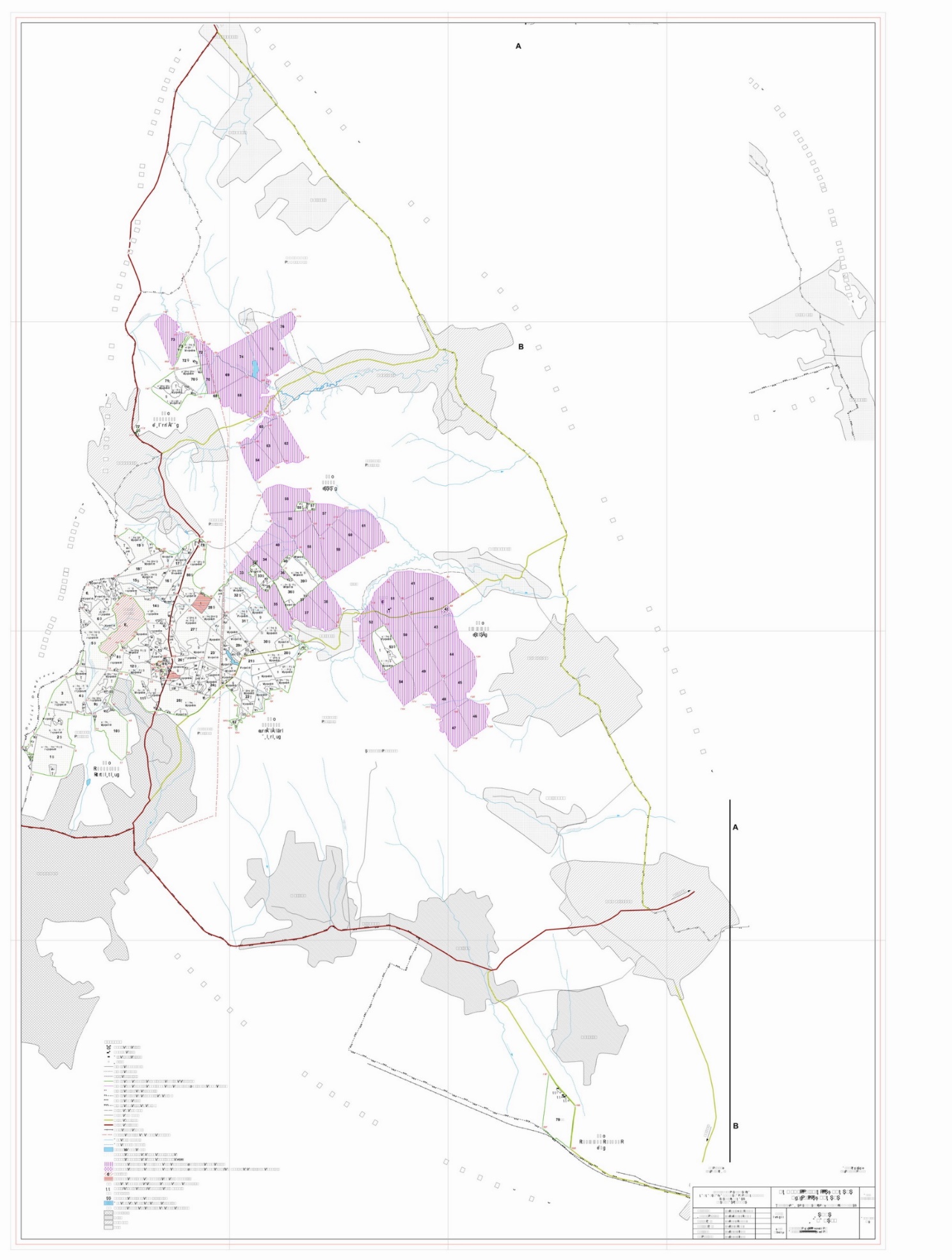 U.P. VII Zvoriștea- zona de suprapunere cu ROSCI0075 Pădurea Pătrăuți -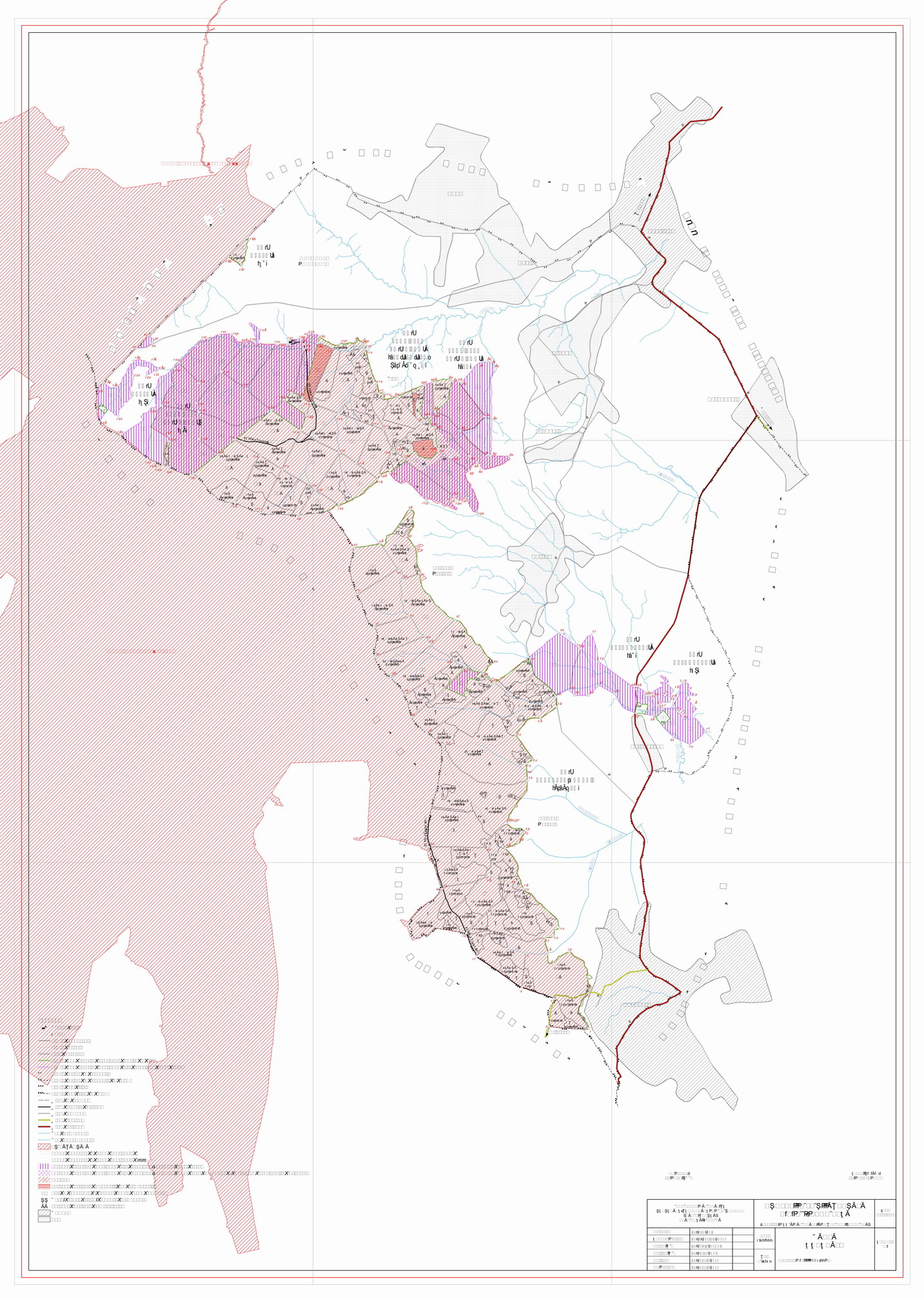 U.P. VIII Zamostea- zonele de suprapunere cu ROSCI0075 Pădurea Pătrăuți și ROSCI0184 Zamostea-Lunca -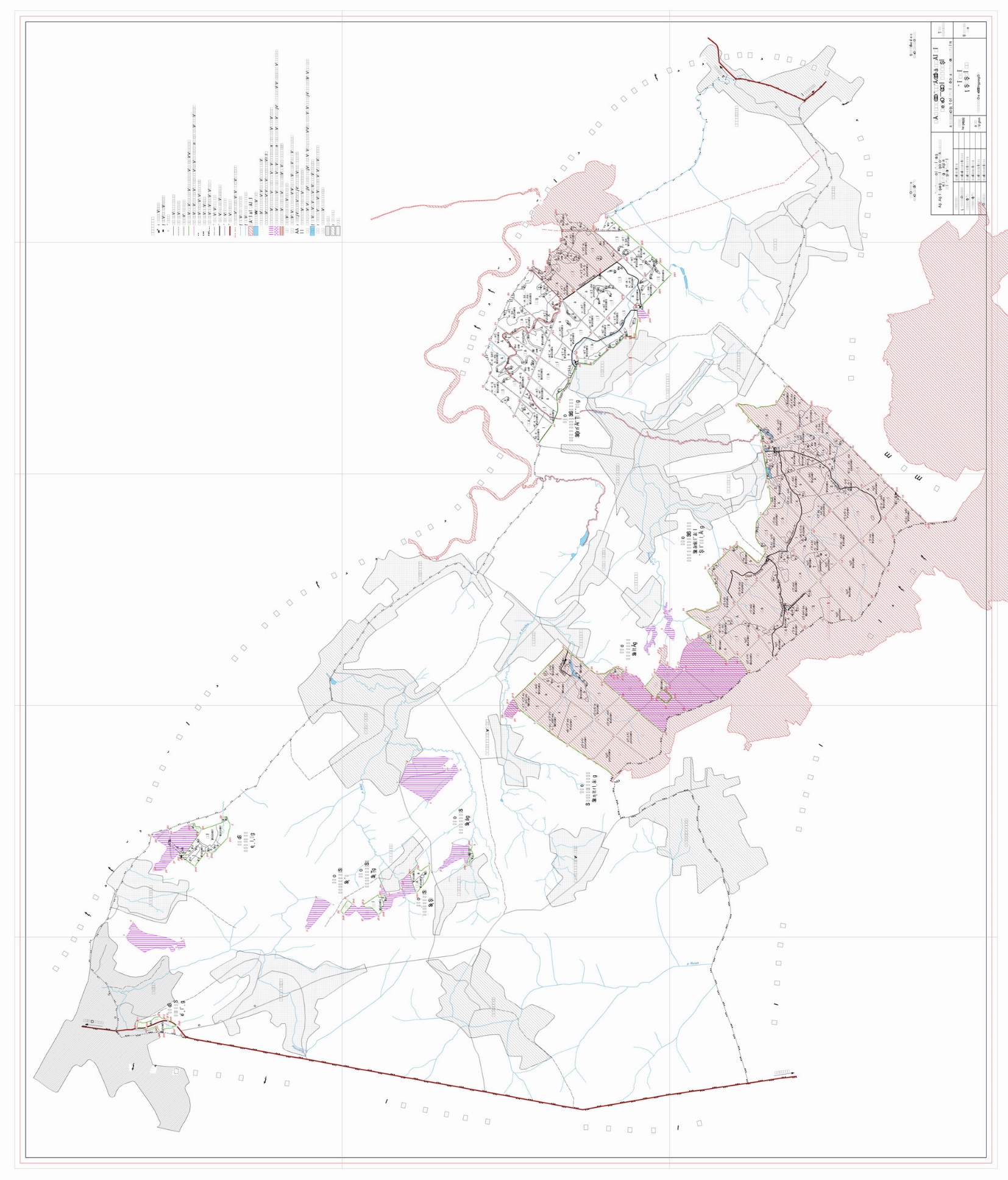 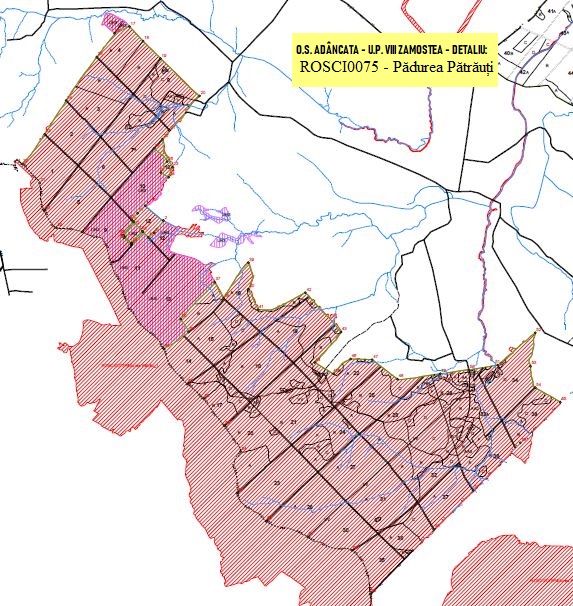 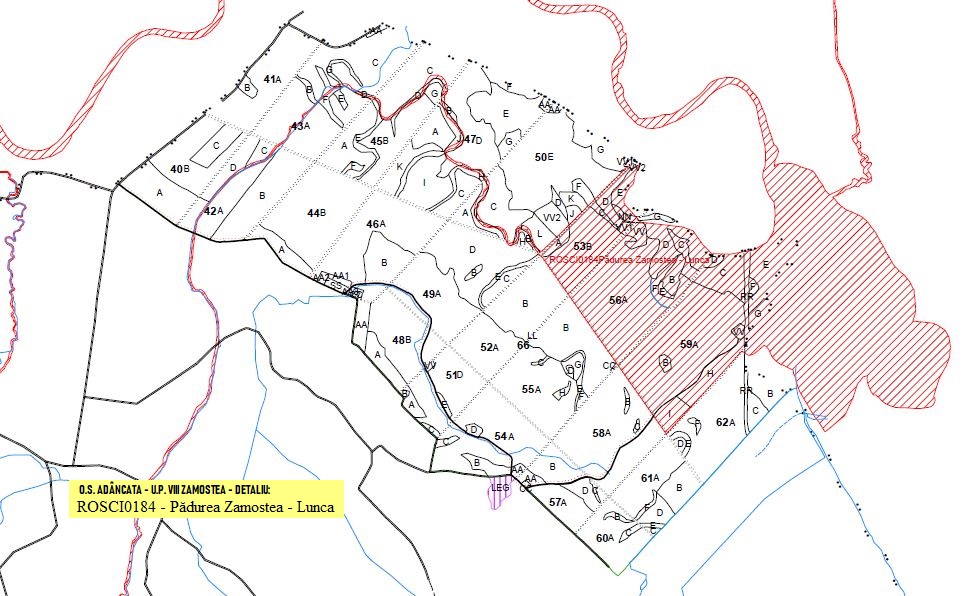 U.P. IX Zăvoaiele Siretului- zonele de suprapunere cu ROSCI0184 Zamostea-Luncași ROSCI0391 Siretul Mijlociu-Bucecea -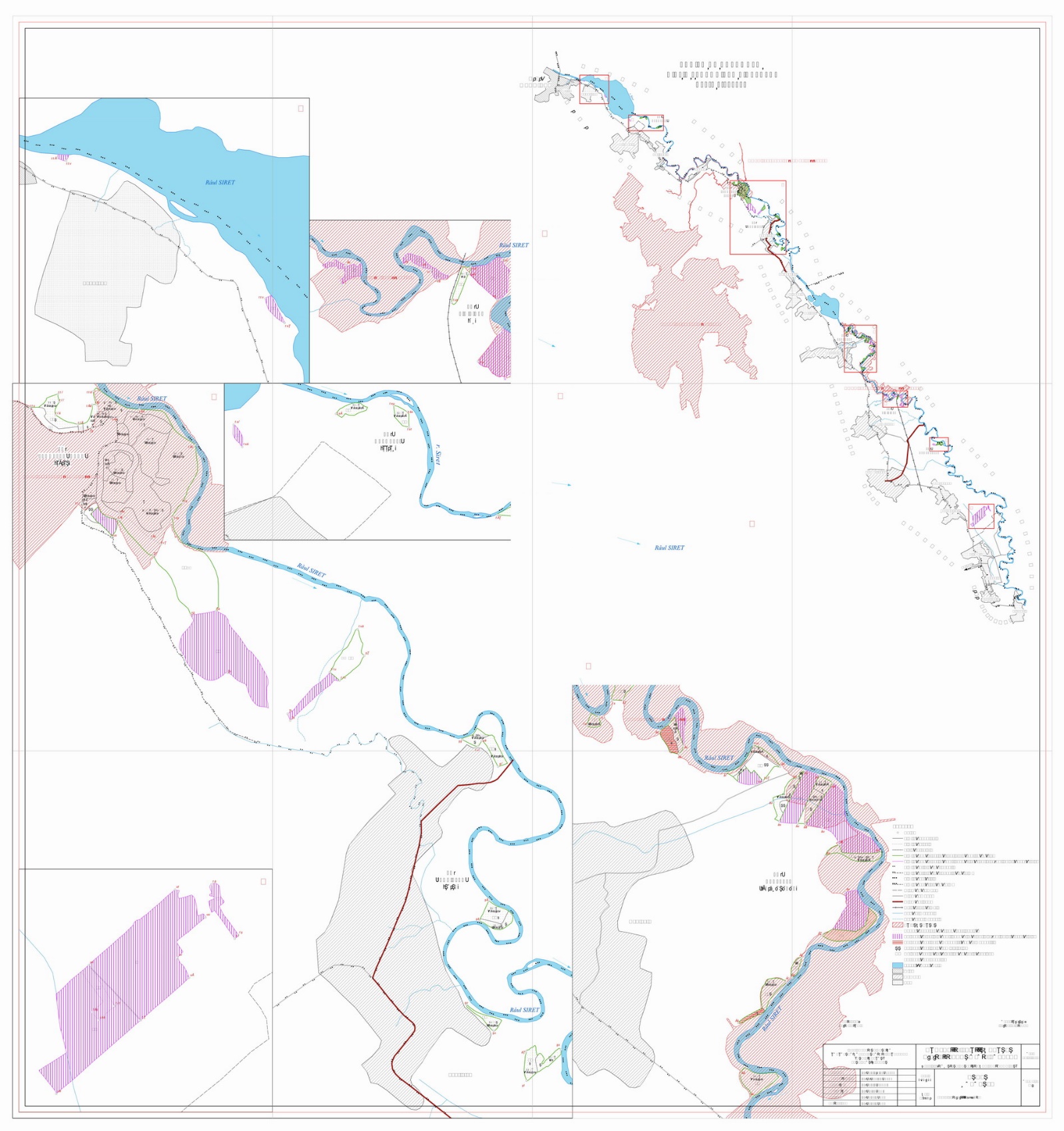 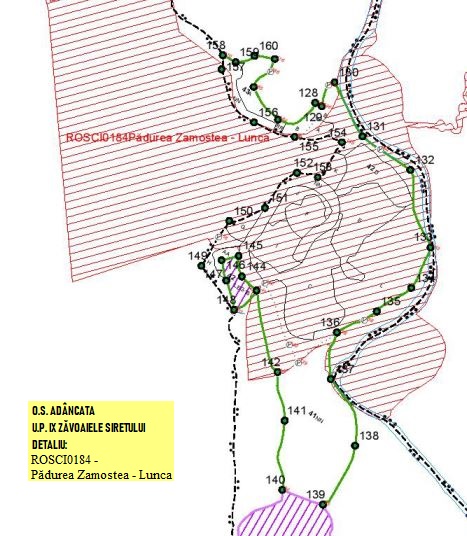 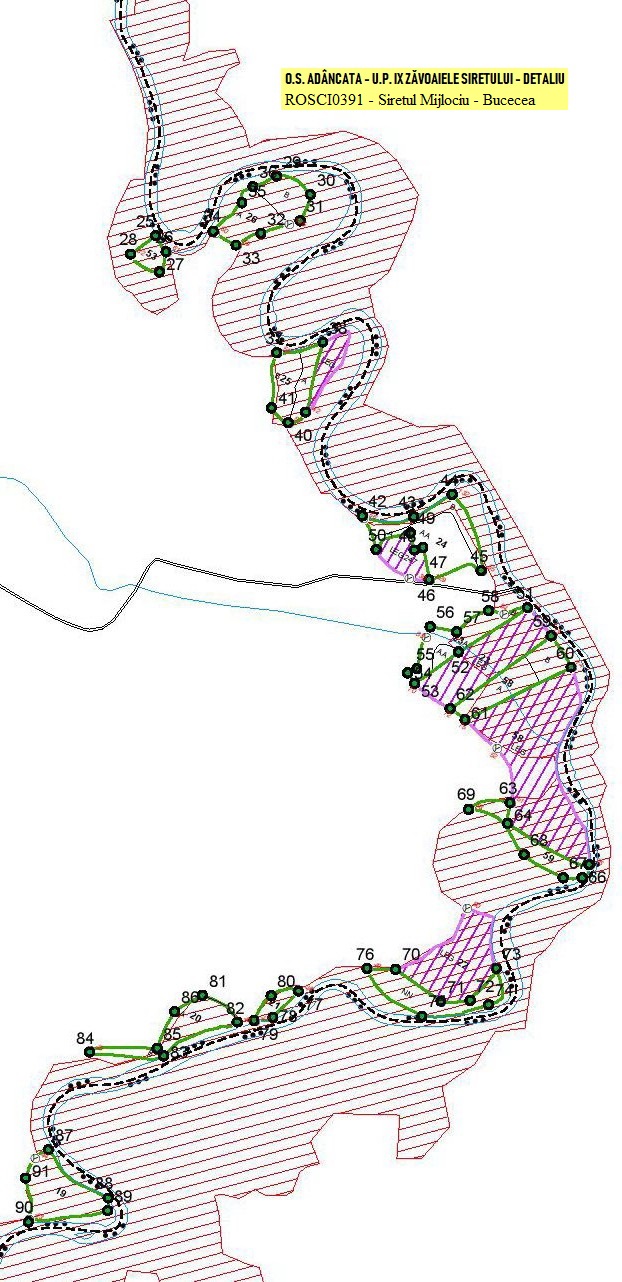 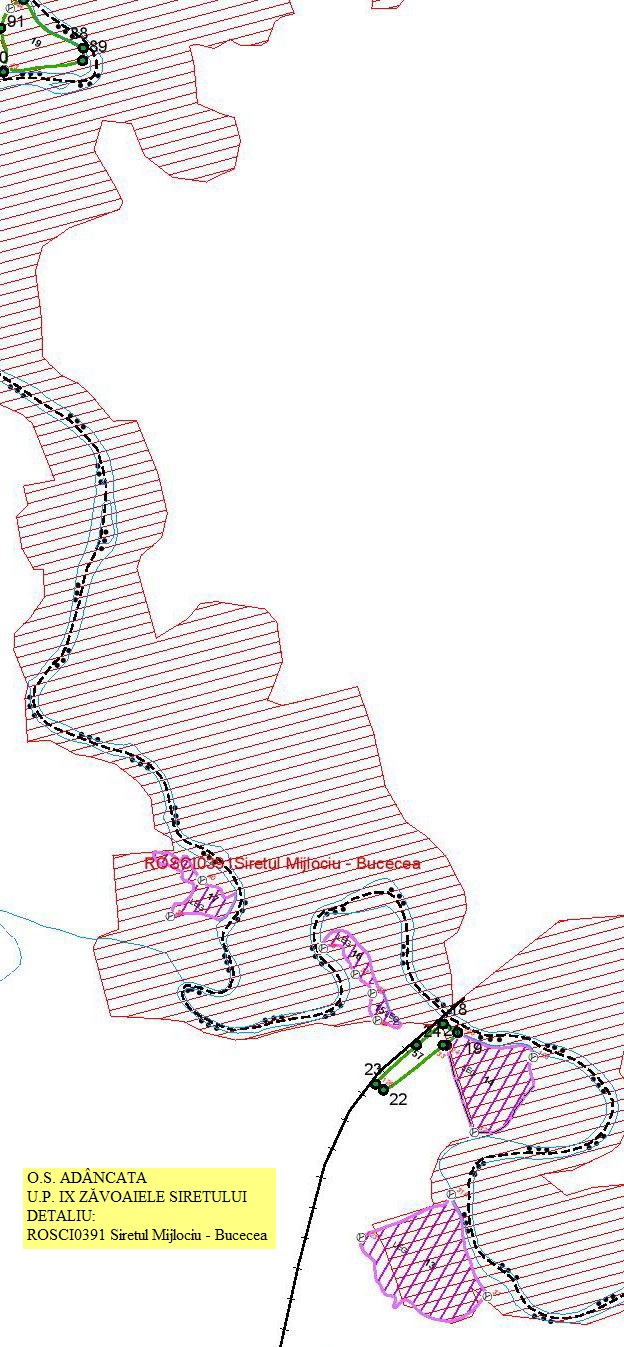        ANEXA 3Certificat de înscriere a Institutului Național de Cercetare – Dezvoltare în Silvicultură„Marin Drăcea“ în Lista experților care elaborează studii de mediuANEXA 4 : Curriculum Vitae elaboratori studiu  pentru  evaluarea  adecvată a  efectelor  potenţiale  asupra ariilor  naturale  protejate  de interes  comunitar  din  cadrul O.S. AdâncataCURRICULUM VITAE Data: septembrie 2021                                                                                    Semnătura: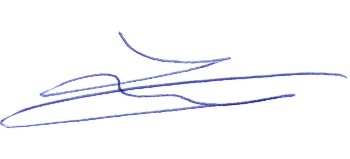 I.N.C.D.S. Staţiunea Bistriţa>   >>    >>>   2 0 2 1   <<<    <<   <A.INFORMAȚII PRIVIND PLANUL SUPUS APROBĂRII .........................................7A.0.Legislaţia utilizată şi glosar de termeni utilizaţi în proiect ................................................7A.0.1.Legislaţie românească privind evaluarea de mediu pentru planuri/programe, stabilirea ariilor naturale protejate, amenajarea pădurilor .................................................................7A.0.2.Glosar de termeni conform legislaţiei de mediu ................................................................8A.0.3.Glosar de termeni conform legislaţiei de păduri ................................................................9A.0.4.Glosar de termeni conform „Natura 2000“ ........................................................................14A.0.5.Introducere în conceptul „Natura 2000“ ............................................................................14A.1.Informații privind Amenajamentul Silvic al O.S. Adâncata (planul supus aprobării) ......16A.1.1.Denumirea planului ............................................................................................................16A.1.2.Descrierea planului ............................................................................................................17A.1.3.Obiectivele planului ...........................................................................................................22A.1.4.Informații privind producția care se va realiza ..................................................................23A.1.5.Informații despre materiile prime, substanțele sau preparatele chimice utilizate ..............36A.2.Localizarea geografică şi administrativă ...........................................................................36A.2.1.Localizarea geografică şi administrativă a O.S. Adâncata ................................................36A.2.2.Coordonatele Stereo 70 ......................................................................................................37A.3.Modificări fizice ce decurg din plan ..................................................................................37A.4.Resurse naturale necesare implementării planului .............................................................38A.5.Resurse naturale ce vor fi exploatate din cadrul ariilor naturale protejate de interes comunitar pentru a fi utilizate la implementarea planului .................................................38A.6.Emisii şi deşeuri generate de plan şi modalitatea de eliminare a acestora ........................48A.6.1.Emisii de poluanți în apă ...................................................................................................48A.6.2.Emisii de poluanți în aer ....................................................................................................48A.6.3.Emisii de poluanți în sol ....................................................................................................49A.6.4.Deşeuri generate de plan ....................................................................................................49A.7.Cerințe legate de utilizarea terenului, necesare pentru execuția planului ..........................52A.8.Servicii suplimentare solicitate de implementarea planului ..............................................52A.9.Durata funcționării planului ...............................................................................................52A.10.Activități care vor fi generate ca rezultat al implementării planului .................................52A.11.Descrierea proceselor tehnologice ale planului .................................................................52A.12.Caracteristicile  proiectelor sau planurilor existente, propuse sau aprobate ce pot genera impact cumulativ cu planul care este în procedura de evaluare şi care pot afecta aria naturală protejată de interes comunitar ..............................................................................54A.13.Alte informații solicitate de către autoritatea competentă pentru protecția mediului ........55B.INFORMAȚII PRIVIND ARIILE NATURALE PROTEJATE DE INTERES COMUNITAR, AFECTATE DE IMPLEMENTAREA PROIECTULUI .................55B.1.Date privind ariile naturale protejate de interes comunitar: suprafață, tipuri de ecosisteme, tipuri de habitate și speciile care pot fi afectate prin implementarea planului ..................55B.2.Date privind prezența, distribuția, mărimea populațiilor și ecologia speciilor de interes comunitar prezente pe suprafața și în imediata vecinatate a Planului, menționate în formularul standard al ariilor naturale protejate de interes comunitar ...............................71B.3.Descrierea funcțiilor ecologice ale speciilor și habitatelor de interes comunitar afectate (suprafața, locația, speciile caracteristice) și relația acestora cu ariile naturale protejate de interes comunitar învecinate și distribuția acestora ......................................................76B.3.1.Tipuri de habitate de interes comunitar descrise în aria planului ......................................76B.3.2.Specii de mamifere de interes comunitar identificate în aria planului ..............................82B.3.3.Specii de pești de interes comunitar identificate în aria planului ......................................84B.3.4.Specii de amfibieni și reptile de interes comunitar identificate în aria planului ................85B.3.5.Specii de insecte de interes comunitar identificate în aria planului ...................................89B.3.6.Specii de plante de interes comunitar identificate în aria planului ....................................94B.4.Statutul de conservare al speciilor si habitatelor de interes comunitar ..............................96B.4.1.Analiza stării de conservare a habitatelor de interes comunitar ........................................96B.4.2.Analiza stării de conservare a speciilor de interes comunitar ............................................97B.5.Date privind structura şi dinamica habitatelor și populațiilor de specii afectate (evoluția numerică a populației în cadrul ariei naturale protejate de interes comunitar, procentul estimativ al populației unei specii afectate de implementarea amenajamentelor silvice) ..100B.6.Relațiile structurale și funcționale care creează și mențin integritatea ariilor naturale protejate de interes comunitar ............................................................................................103B.7.Obiectivele de conservare ale ariei naturale protejate de interes comunitar, așa cum au fost stabilite prin planuri de management ..........................................................................104B.8.Descrierea stării actuale de conservare a ariei naturale protejate de interes comunitar, inclusiv evoluții/schimbări care se pot produce în viitor ...................................................105B.9.Alte informații relevante privind conservarea ariei naturale protejate de interes comunitar, inclusiv posibile schimbări în evoluția naturală a ariei naturale protejate de interes comunitar ................................................................................................................105B.10.Alte aspecte relevante pentru aria naturală protejată de interes comunitar .......................107C.IDENTIFICAREA ŞI EVALUAREA IMPACTULUI .................................................108C.1.Impactul direct susceptibil să afecteze habitatele şi speciile de interes comunitar ...........147C.2.Impactul indirect susceptibil să afecteze habitatele şi speciile de interes comunitar ........151C.3.Impactul pe termen scurt susceptibil să afecteze habitatele şi speciile de interes comunitar ...........................................................................................................................151C.4.Impactul pe termen lung susceptibil să afecteze habitatele şi speciile de interes comunitar ...........................................................................................................................152C.5.	Impactul rezidual susceptibil să afecteze habitatele şi speciile de interes comunitar .......152C.6.Impactul cumulativ susceptibil să afecteze habitatele şi speciile de interes comunitar .....152C.7.Concluzii privind impactul general susceptibil să afecteze habitatele şi speciile de interes comunitar ................................................................................................................153D.MĂSURI DE REDUCERE A IMPACTULUI ..............................................................154D.1.Măsuri de reducere a impactului asupra ecosistemelor şi habitatelor forestiere de interes comunitar ...........................................................................................................................154D.1.1.Măsuri și recomandări cu caracter general ........................................................................154D.1.2.Măsuri de reducere a impactului asupra ecosistemelor forestiere .....................................154D.1.3.Măsuri de reducere a impactului prin producerea de deșeuri ............................................155D.1.4.Măsuri de reducere a impactului asupra resursei de apă ...................................................156D.1.5.Măsuri de reducere a impactului asupra aerului ................................................................156D.1.6.Măsuri de reducere a impactului asupra solului ................................................................157D.1.7.Măsuri de reducere a impactului asupra subsolului ...........................................................158D.1.8.Măsuri de reducere a impactului asupra speciilor de interes comunitar (și nu numai) din perimetrul amenajamentului ..............................................................................................158D.1.9.Durata şi persistenţa perturbării speciilor de interes comunitar ........................................161D.2.1.Analiza alternativelor .........................................................................................................162D.2.2.Calendarul de implementare şi monitorizare a măsurilor de reducere a impactului .........163E.METODOLOGIA DE LUCRU UTILIZATĂ ÎN MONITORIZAREA ŞI DESCRIEREA HABITATELOR ŞI A SPECIILOR DE INTERES COMUNITAR AFECTATE ......................................................................................................................166F.CONCLUZII ....................................................................................................................168BIBLIOGRAFIE ..............................................................................................................171ANEXE .............................................................................................................................1771. Coordonatele Stereo 70 ale fondului forestier proprietate publică a statului administrat în cadrul O.S. Adâncata – D.S. Suceava2. HĂRȚI3. Certificat de înscriere a Institutului Național de Cercetare – Dezvoltare în Silvicultură „Marin Drăcea“ în Lista experților care elaborează studii de mediu4. Curriculum Vitae elaboratori studiu  pentru  evaluarea  adecvată a  efectelor  potenţiale  asupra ariilor  naturale  protejate  de interes  comunitar  din  cadrul O.S. AdâncataU.P.U.P.Trata-mentulSuprafaţa de parcurs [ha]Suprafaţa de parcurs [ha]Volum de  extras [m.c.]Volum de  extras [m.c.]Posibilitatea  pe  specii  [ m.c./an ]Posibilitatea  pe  specii  [ m.c./an ]Posibilitatea  pe  specii  [ m.c./an ]Posibilitatea  pe  specii  [ m.c./an ]Posibilitatea  pe  specii  [ m.c./an ]Posibilitatea  pe  specii  [ m.c./an ]Posibilitatea  pe  specii  [ m.c./an ]Posibilitatea  pe  specii  [ m.c./an ]Posibilitatea  pe  specii  [ m.c./an ]Posibilitatea  pe  specii  [ m.c./an ]U.P.U.P.Trata-mentulTotalăAnualăTotalAnualFASTGOCATEPLTFRDRDTDMVIVIT..progresive251,6925,17438574386114214441084258458-----VIVIT. rase8,270,8321432142834-----13517- Total  U.P. VI Total  U.P. VI259,9626,00460004600117014781084258458--13517-VIIVIIT. progresive123,2212,32265742657120073792591----1-VIIVIIT. rase15,221,5221302134--10-110-451628VIIVIIT. în crâng1,920,1929630--------30- Total  U.P. VII Total  U.P. VII140,3614,03290002900120473792601-110-454728VIIIVIIIT. progresive252,8825,29400484005254378536560--115-137-VIIIVIIIT. rase3,030,30838845----67-111-VIIIVIIIT. în crâng0,750,0811411--------11- Total  U.P. VIII Total  U.P. VIII256,6625,67410004100254878536560-671151159-IXIXT. în crâng21,452,143900390---34---17366 Total  U.P. IX Total  U.P. IX21,452,143900390---34---17366O.S.O.S.T. progresive627,7962,7811047911048488523022241909458-115-138-O.S.O.S.T. rase26,522,6551115113734-10-177-1814428O.S.O.S.T. în crâng24,122,414310431---34---58366 Total  O.S. Total  O.S.678,4367,8411990011990492223362241922462177115181240394U.P.Tip categorie funcționalăSuprafața deparcurs (ha)Suprafața deparcurs (ha)Volum deextras (m3)Volum deextras (m3)Posibilitatea anuală pe specii(m3)Posibilitatea anuală pe specii(m3)U.P.Tip categorie funcționalăTotalăAnualăTotalAnualFAPAMVIII3,400,341041091VIIII------VIIIII------IXII------OcolII3,400,341041091Specifi-căriU.P./O.S.TipulfuncționalSuprafața[ ha ]Suprafața[ ha ]Volumul[ m3 ]Volumul[ m3 ]Posibilitatea  pe  specii[ m.c./an ]Posibilitatea  pe  specii[ m.c./an ]Posibilitatea  pe  specii[ m.c./an ]Posibilitatea  pe  specii[ m.c./an ]Posibilitatea  pe  specii[ m.c./an ]Posibilitatea  pe  specii[ m.c./an ]Posibilitatea  pe  specii[ m.c./an ]Posibilitatea  pe  specii[ m.c./an ]Posibilitatea  pe  specii[ m.c./an ]Posibilitatea  pe  specii[ m.c./an ]Specifi-căriU.P./O.S.TipulfuncționalTotalăAnualăTotalAnualFASTGOCAFRTEJUDRDTDMDegajăriVIII--------------DegajăriVIIII, VI165,2116,52------------DegajăriVITotal165,2116,52------------DegajăriVIIII--------------DegajăriVIIIV, VI2,340,23------------DegajăriVIITotal2,340,23------------DegajăriVIIIII--------------DegajăriVIIIIII,IV,VI221,5422,15------------DegajăriVIIITotal221,5422,15------------DegajăriIXII--------------DegajăriIXIV, VI--------------DegajăriIXTotal--------------DegajăriOSII--------------DegajăriOSIII,IV,VI389,0938,90------------DegajăriOSTotal389,0938,90------------Curățiri(C)VIII--------------Curățiri(C)VIIII, VI53,745,372042136213---51Curățiri(C)VITotal53,745,372042136213---51Curățiri(C)VIIII--------------Curățiri(C)VIIIV, VI27,162,72124127-12----11Curățiri(C)VIITotal27,162,72124127-12----11Curățiri(C)VIIIII6,100,61273-1--1----1Curățiri(C)VIIIIII,IV,VI142,1714,2217951791316-20831-55Curățiri(C)VIIITotal148,2714,8318221821317-20931-56Curățiri(C)IXII--------------Curățiri(C)IXIV, VI7,970,80273----1----2Curățiri(C)IXTotal7,970,80273----1----2Curățiri(C)O.S.II6,100,61273-1--1----1Curățiri(C)O.S.III,IV,VI231,0423,112150215141123231231-119Curățiri(C)O.S.Total237,1423,722177218141133231331-1110Rărituri(R)VIII0,530,0571--------1-Rărituri(R)VIIII, VI64,596,4614571451679723111-512Rărituri(R)VITotal65,126,5114641461679723111-522Rărituri(R)VIIII--------------Rărituri(R)VIIIV, VI462,1746,2212606126145386399189307626821Rărituri(R)VIITotal462,1746,2212606126145386399189307626821Rărituri(R)VIIIII4,070,41747--------61Rărituri(R)VIIIIII,IV,VI745,3374,531922119231070265621571556237135844Rărituri(R)VIIITotal749,4074,941929519301070265621571556237136445Rărituri(R)IXII--------------Rărituri(R)IXIV, VI2,390,24151--------1-Rărituri(R)IXTotal2,390,24151--------1-Rărituri(R)O.S.II4,600,46818--------71Rărituri(R)O.S.III,IV,VI1274,48127,45332993330153943046836918680432012867Rărituri(R)O.S.Total1279,08127,91333803338153943046836918680432013568TotalC + RVIII0,530,0571--------1-TotalC + RVIIII, VI118,3311,8316611661985924411-563TotalC + RVITotal118,8611,8816681671985924411-573TotalC + RVIIII--------------TotalC + RVIIIV, VI489,3348,9412730127346086400191307626922TotalC + RVIITotal489,3348,9412730127346086400191307626922TotalC + RVIIIII10,171,0210110-1--1---62TotalC + RVIIIIII,IV,VI887,5088,752101621021201271621771636538136349TotalC + RVIIITotal897,6789,772111721121201272621771646538136951TotalC + RIXII--------------TotalC + RIXIV, VI10,361,04424----1---12TotalC + RIXTotal10,361,04424----1---12TotalC + RO.S.II10,701,07010811-1--1---72TotalC + RO.S.III,IV,VI1505,52150,56354493545168044247139219883442013976TotalC + RO.S.Total1516,22151,63355573556168044347139219983442014678Tăieri  deigienă(Ig)VIII10,1510,1572712-2-2----Tăieri  deigienă(Ig)VIIII, VI703,90703,905776577852497712066-41020Tăieri  deigienă(Ig)VITotal714,05714,055848584862517712268-41020Tăieri  deigienă(Ig)VIIII36,4936,493223229-11----1-Tăieri  deigienă(Ig)VIIIV, VI583,06583,0651555163232495405116165Tăieri  deigienă(Ig)VIITotal619,55619,5554775483522496415116175Tăieri  deigienă(Ig)VIIIII55,2455,24418423208333---2Tăieri  deigienă(Ig)VIIIIII,IV,VI583,43583,4350795081472035455310201618Tăieri  deigienă(Ig)VIIITotal638,67638,67549755015022313485613201620Tăieri  deigienă(Ig)IXII5,355,35333--------12Tăieri  deigienă(Ig)IXIV, VI67,1367,1345346-3--112-2811Tăieri  deigienă(Ig)IXTotal72,4872,4848649-3--112-2913Tăieri  deigienă(Ig)O.S.II107,23107,238458433229635--24Tăieri  deigienă(Ig)O.S.III,IV,VI1937,521937,52164631647555479177205651823116054Tăieri  deigienă(Ig)O.S.Total2044,752044,75173081731588501186211682323116258JudeţUnitatea teritorial - administrativăUnitatea  de  producţieUnitatea  de  producţieUnitatea  de  producţieUnitatea  de  producţieTotalUATJudeţUnitatea teritorial - administrativăVIVIIVIIIIXTotalUATSuceavaMunicipiul Suceava532,46532,46Orașul Salcea53,2253,22Orașul Siret44,8444,84Comuna Adâncata673,64544,141217,78Comuna Bălcăuți21,3021,30Comuna Dumbrăveni10,3810,38Comuna Grămești7,287,28Comuna Hânțești5,1833,8138,99Comuna Mitocu Dragomirnei49,8438,8488,68Comuna Siminicea30,131,6931,82Comuna Zamostea2042,0671,112113,17Comuna Zvoriștea748,0225,49773,51Total Jud. Suceava1344,471331,002108,20149,764933,43BotoșaniComuna Vârfu Câmpului22,1122,11Total Jud. Botoșani22,1122,11Total  U.P. / O.S.1344,471331,002108,20171,874955,54Arie protejatăU.P.Parcele /u.a. componenteCategorii de folosinţă forestieră (ha)Categorii de folosinţă forestieră (ha)Categorii de folosinţă forestieră (ha)Categorii de folosinţă forestieră (ha)Categorii de folosinţă forestieră (ha)Arie protejatăU.P.Parcele /u.a. componentePădureCRAfectateNeprod.TotalRONPA0744.Rezervaţia naturală „Pădurea Zamostea – Lunca“VIII53, 56, 59, 66L%111,64-4,950,44117,03RONPA0744.Rezervaţia naturală „Pădurea Zamostea – Lunca“TotalTotal111,64-4,950,44117,03ROSCI0075 Pădurea PătrăuțiVII1-21, 24, 28, 29, 32-50, 55, 60, 62, 63, 65-671296,6722,909,26-1328,83ROSCI0075 Pădurea PătrăuțiVIII1-10, 12-39, 63D, 64D, 69D, 82D, 83D1324,050,9129,811,231356,00ROSCI0075 Pădurea PătrăuțiTotalTotal2620,7223,8139,071,232684,83ROSCI0184 Pădurea Zamostea – LuncaVIII53, 56, 59, 66L%111,64-4,950,44117,03ROSCI0184 Pădurea Zamostea – LuncaIX41%, 42%58,00--11,5469,54ROSCI0184 Pădurea Zamostea – LuncaTotalTotal169,64-4,9511,98186,57ROSCI0391 Siretul Mijlociu – BuceceaIX19-23, 24A,B, 25, 26,53, 58, 5924,522,500,453,2730,74ROSCI0391 Siretul Mijlociu – BuceceaTotalTotal24,522,500,453,2730,74Aria.naturală protejatăU.P.u.a.Supraf. (ha)S.U.P.Tipul de tăiere/ IntervențieVolum de extras.(mc)RONPA0744853 A0,99EFără lucrăriRONPA0744853 B11,94EFără lucrăriRONPA0744853 C0,88EFără lucrăriRONPA0744853 D2,20EFără lucrăriRONPA0744853 E2,14EFără lucrăriRONPA0744853N0,44Nu este cazulRONPA0744853V10,42Nu este cazulRONPA0744853V20,15Nu este cazulRONPA0744856 A25,38EFără lucrăriRONPA0744856 B1,66EFără lucrăriRONPA0744856 C2,16EFără lucrăriRONPA0744856 D6,65EFără lucrăriRONPA0744856 E0,43EFără lucrăriRONPA0744856 F2,32EFără lucrăriRONPA0744856 G0,46EFără lucrăriRONPA0744856V1,46Nu este cazulRONPA0744859 A32,20EFără lucrăriRONPA0744859 B0,61EFără lucrăriRONPA0744859 C5,70EFără lucrăriRONPA0744859 D0,87EFără lucrăriRONPA0744859 E6,86EFără lucrăriRONPA0744859 F0,51EFără lucrăriRONPA0744859 G1,18EFără lucrăriRONPA0744859 H4,12EFără lucrăriRONPA0744859 I2,38EFără lucrăriRONPA0744859R1,83Nu este cazulRONPA0744859V0,51Nu este cazulRONPA0744866L0,58Nu este cazulROSCI007571 A6,73AÎngrijirea culturilor, completăriROSCI007571 B10,52ATăieri de igienă (tăieri progresive în deceniul II)84ROSCI007571 C1,13ATăieri de igienă8ROSCI007571 D2,49ATăieri de igienă22ROSCI007572 A44,12ATăieri de igienă (tăieri progresive în deceniul II)353ROSCI007572 B0,32ARărituri19ROSCI007572 C3,38ATăieri progresive de punere în lumină și racordare, împăduriri, ajutorarea regenerării naturale, îngrijirea semințișului, completări777ROSCI007573 A27,55ATăieri progresive de însămânțare și punere în lumină, ajutorarea regenerării naturale, îngrijirea semințișului5668ROSCI007573 B0,58ATăieri progresive de punere în lumină și racordare, împăduriri, ajutorarea regenerării naturale, îngrijirea semințișului, completări117ROSCI007573 C2,87ARărituri77ROSCI007573 D7,80ATăieri progresive de racordare, ajutorarea regenerării naturale, îngrijirea semințișului, completări1448ROSCI007573 E5,10ATăieri progresive de racordare, îngrijirea semințișului, completări1162ROSCI007574 A3,96ATăieri progresive de racordare, ajutorarea regenerării naturale, îngrijirea semințișului, completări491ROSCI007574 B0,67ARărituri11ROSCI007574 C17,25ATăieri progresive de punere în lumină și racordare, împăduriri, ajutorarea regenerării naturale, îngrijirea semințișului, completări3575ROSCI007574 D11,95ATăieri progresive de racordare, îngrijirea semințișului, completări3670ROSCI007574 E0,27ATăieri de igienă2ROSCI007574 F14,37ATăieri progresive de însămânțare și punere în lumină, ajutorarea regenerării naturale, îngrijirea semințișului2000ROSCI007574 G4,17ATăieri progresive de racordare, îngrijirea semințișului, completări873ROSCI007574A0,78Nu este cazulROSCI007575 A1,28ATăieri progresive de punere în lumină și racordare, împăduriri, ajutorarea regenerării naturale, îngrijirea semințișului, completări344ROSCI007575 B2,83ATăieri progresive de punere în lumină și racordare, împăduriri, ajutorarea regenerării naturale, îngrijirea semințișului, completări617ROSCI007575 C8,64ATăieri progresive de punere în lumină și racordare, împăduriri, ajutorarea regenerării naturale, îngrijirea semințișului, completări3170ROSCI007575 D6,00AÎngrijirea culturilorROSCI007575 E2,98ATăieri de igienă27ROSCI007575 F9,34ACurățiri16ROSCI007575 G18,42ARărituri427ROSCI007575 H19,06ATăieri de igienă (tăieri progresive în deceniul II)171ROSCI007575V0,68Nu este cazulROSCI007576 A0,59ATăieri progresive de racordare, ajutorarea regenerării naturale, îngrijirea semințișului, completări116ROSCI007576 B4,51ARărituri122ROSCI007576 C6,52KTăieri de igienă52ROSCI007576 D13,78ACurățiri85ROSCI007576 E22,80ARărituri847ROSCI007576 F1,30ATăieri progresive de însămânțare și punere în lumină, ajutorarea regenerării naturale, îngrijirea semințișului278ROSCI007577 A1,17AÎngrijirea culturilor, degajăriROSCI007577 B4,60ATăieri progresive de punere în lumină și racordare, împăduriri, ajutorarea regenerării naturale, îngrijirea semințișului, completări1134ROSCI007577 C4,32ARărituri89ROSCI007577 D0,87ATăieri de igienă8ROSCI007577 E38,63ARărituri1217ROSCI007577 F3,24ACurățiri18ROSCI007577 G2,50ATăieri de igienă23ROSCI007577 H20,57ARărituri494ROSCI007577V1,05Nu este cazulROSCI007578 A0,59ATăieri de igienă6ROSCI007578 B7,87ATăieri progresive de însămânțare și punere în lumină, ajutorarea regenerării naturale, îngrijirea semințișului1134ROSCI007578 C41,73ARărituri1043ROSCI007578 D0,55ARărituri14ROSCI007578 E0,64ARărituri14ROSCI007579 A52,53ARărituri1386ROSCI007579 B0,89ATăieri de igienă8ROSCI007579 C2,50ATăieri de igienă22ROSCI0075710 A18,37ARărituri392ROSCI0075710 B0,69ATăieri de igienă6ROSCI0075710 C1,04ARărituri23ROSCI0075710 D20,81ARărituri534ROSCI0075710 E1,78ATăieri de igienă16ROSCI0075710 F29,76ARărituri707ROSCI0075710 G8,11ATăieri de igienă73ROSCI0075711 A1,11ATăieri rase, împăduriri108ROSCI0075711 B5,79ATăieri de igienă52ROSCI0075711 C0,74ATăieri de igienă6ROSCI0075711 D19,51ATăieri de igienă176ROSCI0075711 E6,70ATăieri de igienă60ROSCI0075712 A4,91ATăieri de igienă44ROSCI0075712 B5,90ATăieri de igienă52ROSCI0075712 C6,00ATăieri de igienă54ROSCI0075712 D6,15ATăieri de igienă56ROSCI007571326,77ATăieri de igienă240ROSCI007571420,49ATăieri de igienă185ROSCI007571522,46ARărituri600ROSCI007571634,56ATăieri de igienă311ROSCI007571729,97KTăieri de igienă270ROSCI0075718 A19,96ARărituri510ROSCI0075718 B1,92ATăieri în crâng296ROSCI0075718 C3,32ATăieri de igienă27ROSCI0075718 D0,65ARărituri22ROSCI007571935,82ATăieri de igienă322ROSCI0075720 A28,81ATăieri de igienă259ROSCI0075720 B2,37ATăieri de igienă17ROSCI0075720A0,31Nu este cazulROSCI0075721 A2,69ARărituri75ROSCI0075721 B7,68ATăieri de igienă69ROSCI0075721 C9,30ARărituri190ROSCI0075721 D0,38ATăieri de igienă3ROSCI0075721 E3,08ATăieri de igienă29ROSCI0075721 F0,46ATăieri de igienă4ROSCI0075721 G2,83ATăieri de igienă25ROSCI0075721V0,70Nu este cazulROSCI00757242,10ARărituri40ROSCI0075728 A8,50ATăieri de igienă77ROSCI0075728 B4,69ATăieri de igienă33ROSCI0075728 C3,64AÎngrijirea culturilor, completăriROSCI0075728 D1,43ÎmpăduririROSCI00757290,88ATăieri de igienă8ROSCI0075732 A8,11ATăieri de igienă74ROSCI0075732 B6,86ÎmpăduririROSCI0075732 C2,97ATăieri de igienă27ROSCI0075732 D2,04ARărituri81ROSCI0075733 A13,24AÎngrijirea culturilor, completăriROSCI0075733 B13,40ATăieri de igienă120ROSCI0075733 C1,39AÎngrijirea culturilor, completăriROSCI0075733 D0,94ARărituri31ROSCI0075734 A1,02ATăieri de igienă9ROSCI0075734 B7,16AÎngrijirea culturilor, completăriROSCI0075734 C6,29ATăieri de igienă57ROSCI0075734 D2,76ATăieri de igienă25ROSCI0075734 E2,55ATăieri de igienă23ROSCI0075734 F3,46ATăieri de igienă31ROSCI0075734 G7,01ATăieri de igienă49ROSCI0075734 H0,68ATăieri de igienă3ROSCI007573520,51ATăieri de igienă184ROSCI0075736 A2,21ATăieri de igienă20ROSCI0075736 B3,09ARărituri108ROSCI00757370,56ATăieri de igienă4ROSCI007573822,78ARărituri545ROSCI007573917,69ARărituri493ROSCI007574010,10ATăieri de igienă91ROSCI0075741 A14,17ATăieri de igienă128ROSCI0075741 B2,55ARărituri56ROSCI0075742 A11,07AÎngrijirea culturilor, completăriROSCI0075742 B5,10ARărituri184ROSCI0075742 C4,71ATăieri de igienă41ROSCI0075742 D8,11ATăieri rase, împăduriri698ROSCI007574335,95ATăieri de igienă323ROSCI007574422,60ARărituri921ROSCI0075745 A24,92ARărituri587ROSCI0075745 B12,13ARărituri376ROSCI0075745A1,06Nu este cazulROSCI007574614,61ÎmpăduririROSCI00757475,67ATăieri de igienă51ROSCI0075748 A23,68ATăieri de igienă212ROSCI0075748 B14,95ATăieri de igienă135ROSCI0075749 A5,53ATăieri de igienă50ROSCI0075749 B11,83ARărituri363ROSCI0075749 C9,34ATăieri de igienă84ROSCI0075750 A35,00ATăieri de igienă317ROSCI0075750 B10,18ATăieri de igienă92ROSCI00757555,24ATăieri de igienă47ROSCI00757600,99ATăieri rase, împăduriri397ROSCI0075762C0,00Nu este cazulROSCI00757630,80ACurățiri, rărituri13ROSCI00757655,01ATăieri rase, împăduriri927ROSCI0075766D2,64Nu este cazulROSCI0075767D2,04Nu este cazulROSCI00758133,50ATăieri progresive de însămânțare, ajutorarea regenerării naturale, îngrijirea semințișului3648ROSCI00758231,64ATăieri de igienă (tăieri progresive în deceniul II)141ROSCI007583 A25,31ARărituri333ROSCI007583 B22,07AÎngrijirea culturilor, degajăriROSCI007584 A20,28AÎngrijirea culturilor, degajăriROSCI007584 B18,93ATăieri de igienă86ROSCI00758542,57ATăieri de igienă (tăieri progresive în deceniul II)191ROSCI00758627,86ATăieri de igienă126ROSCI007587 A41,24ATăieri de igienă186ROSCI007587 B4,92ATăieri de igienă22ROSCI007587 C0,98MTăieri de igienă3ROSCI007587V0,37Nu este cazulROSCI007588 A8,47AÎngrijirea culturilor, degajări, curățiriROSCI007588 B1,07ATăieri de igienă (tăieri rase în deceniul II)3ROSCI007588 C17,61ATăieri de igienă79ROSCI007588 D8,54AÎngrijirea culturilor, degajăriROSCI007588 E1,51ATăieri de igienă7ROSCI007588 F0,98ARărituri10ROSCI007588 G0,36Împăduriri în goluri, îngrijirea culturilor, completăriROSCI007588A11,37Nu este cazulROSCI007588C0,20Nu este cazulROSCI0075890,91ÎmpăduririROSCI00758103,42ACurățiri13ROSCI00758128,88AÎngrijirea culturilor, degajăriROSCI0075813 A4,77ATăieri de igienă17ROSCI0075813 B10,29AÎngrijirea culturilor, completări, degajăriROSCI007581421,89ATăieri de igienă (tăieri progresive în deceniul II)99ROSCI0075815 A24,29ATăieri de igienă109ROSCI0075815 B1,28ATăieri de igienă6ROSCI0075815 C15,53ACurățiri, curățiri143ROSCI0075815 D1,69ARărituri35ROSCI0075816 A25,17ACurățiri254ROSCI0075816 B4,25ATăieri de igienă19ROSCI0075817 A9,55ATăieri de igienă38ROSCI0075817 B12,13ARărituri455ROSCI0075817 C4,45ARărituri155ROSCI0075817 D2,36ARărituri91ROSCI0075817V0,83Nu este cazulROSCI0075818 A2,72ATăieri de igienă11ROSCI0075818 B45,06ACurățiri1096ROSCI0075818 C1,00ATăieri de igienă5ROSCI0075819 A39,86ARărituri881ROSCI0075819 B1,02ATăieri de igienă5ROSCI0075820 A16,84ATăieri progresive de racordare, îngrijirea semințișului, completări7494ROSCI0075820 B0,96ATăieri de igienă4ROSCI0075820 C1,27ARărituri20ROSCI0075820 D0,78ARărituri10ROSCI0075820 E29,86ACompletăriROSCI0075821 A0,58ATăieri de igienă3ROSCI0075821 B50,09ARărituri1288ROSCI0075821 C1,39ATăieri de igienă6ROSCI0075821 D3,13ATăieri de igienă14ROSCI0075821 E1,43ACurățiri, rărituri23ROSCI0075821 F0,51ATăieri de igienă2ROSCI0075821 G0,59AÎngrijirea culturilor, completăriROSCI0075821V2,41Nu este cazulROSCI0075822 A32,81ARărituri676ROSCI0075822 B6,63ATăieri de igienă30ROSCI0075822 C1,62ATăieri de igienă7ROSCI0075822 D0,70ATăieri rase, împăduriri146ROSCI0075822 E0,87ATăieri de igienă4ROSCI0075822 F0,63ATăieri de igienă3ROSCI0075822A0,42Nu este cazulROSCI0075822C0,16Nu este cazulROSCI007582350,28ARărituri1754ROSCI0075824 A6,15ATăieri progresive de racordare, îngrijirea semințișului, completări2122ROSCI0075824 B15,59ARărituri319ROSCI0075824 C0,64ATăieri de igienă3ROSCI0075824 D2,75AÎngrijirea semințișului, completăriROSCI0075824 E2,99ATăieri progresive de racordare, îngrijirea semințișului, completări1133ROSCI0075824 F8,32AÎngrijirea semințișului, completăriROSCI0075825 A10,96ARărituri, rărituri353ROSCI0075825 B25,48ATăieri progresive de racordare, ajutorarea regenerării naturale, îngrijirea semințișului, completări4122ROSCI0075825 C7,71ATăieri de igienă34ROSCI0075826 A42,95ARărituri1602ROSCI0075826V1,26Nu este cazulROSCI0075827 A39,98ARărituri754ROSCI0075827V0,81Nu este cazulROSCI0075828 A16,16ATăieri progresive de racordare, îngrijirea semințișului, completări2359ROSCI0075828 B20,34ATăieri progresive de racordare, îngrijirea semințișului, completări2558ROSCI0075828 C1,83ATăieri de igienă8ROSCI0075828 D12,04ATăieri de igienă54ROSCI0075828 E4,11ATăieri de igienă19ROSCI0075828 F1,24ACurățiri13ROSCI0075828N1,23Nu este cazulROSCI0075828V1,11Nu este cazulROSCI0075829 A0,31ATăieri de igienă1ROSCI0075829 B7,41ATăieri progresive de racordare, ajutorarea regenerării naturale, îngrijirea semințișului, completări1215ROSCI0075829 C1,70ARărituri44ROSCI0075829 D0,96ARărituri29ROSCI0075829 E2,11ATăieri de igienă10ROSCI0075829 F2,24ATăieri de igienă10ROSCI0075829A2,87Nu este cazulROSCI0075829C0,10Nu este cazulROSCI0075829T11,20Nu este cazulROSCI0075829T20,32Nu este cazulROSCI0075829V0,96Nu este cazulROSCI007583030,89ARărituri1003ROSCI0075831 A43,85ARărituri865ROSCI0075831V0,30Nu este cazulROSCI0075832 A23,15ADegajăriROSCI0075832 B3,93ARărituri93ROSCI0075832 C14,27ATăieri de igienă57ROSCI0075832 D2,65ATăieri de igienă11ROSCI0075832 E9,19ARărituri251ROSCI0075833 A14,82KTăieri de igienă66ROSCI0075833 B5,73ARărituri155ROSCI0075833 C4,44ATăieri de igienă20ROSCI0075833 D4,95ARărituri122ROSCI0075833 E1,92ACurățiri16ROSCI0075833 F3,94ACurățiri26ROSCI0075833 G1,78AÎngrijirea culturilor, completăriROSCI0075833A10,30Nu este cazulROSCI0075833A23,52Nu este cazulROSCI0075833A32,74Nu este cazulROSCI0075833C0,31Nu este cazulROSCI0075833V10,69Nu este cazulROSCI0075833V20,32Nu este cazulROSCI0075834 A0,46ATăieri de igienă2ROSCI0075834 B0,83ADegajări întârziate, curățiriROSCI0075834 C0,47ATăieri de igienă2ROSCI0075834 D39,44KTăieri de igienă138ROSCI0075834 E0,69ATăieri de igienă3ROSCI0075834T0,68Nu este cazulROSCI007583525,12ARărituri726ROSCI0075836 A12,63ARărituri356ROSCI0075836 B1,24ARărituri42ROSCI0075836 C12,00ATăieri progresive de punere în lumină, îngrijirea semințișului1281ROSCI0075836C0,32Nu este cazulROSCI0075837 A28,74ATăieri progresive de racordare, ajutorarea regenerării naturale, îngrijirea semințișului, completări5202ROSCI0075837 B0,21ATăieri de igienă1ROSCI0075838 A6,31ARărituri140ROSCI0075838 B22,03ATăieri progresive de punere în lumină, îngrijirea semințișului1237ROSCI0075838 C1,13ARărituri27ROSCI0075838 D0,57ATăieri de igienă2ROSCI0075839 A7,69ATăieri progresive de racordare, ajutorarea regenerării naturale, îngrijirea semințișului, completări1623ROSCI0075839 B6,44ATăieri progresive de racordare, ajutorarea regenerării naturale, îngrijirea semințișului, completări393ROSCI0075839 C11,95ARărituri285ROSCI0075839 D1,98ARărituri40ROSCI0075863D2,46Nu este cazulROSCI0075864D1,20Nu este cazulROSCI0075869D1,56Nu este cazulROSCI0075882D0,30Nu este cazulROSCI0075883D0,36Nu este cazulROSCI0184853 A0,99EFără lucrăriROSCI0184853 B11,94EFără lucrăriROSCI0184853 C0,88EFără lucrăriROSCI0184853 D2,20EFără lucrăriROSCI0184853 E2,14EFără lucrăriROSCI0184853N0,44Nu este cazulROSCI0184853V10,42Nu este cazulROSCI0184853V20,15Nu este cazulROSCI0184856 A25,38EFără lucrăriROSCI0184856 B1,66EFără lucrăriROSCI0184856 C2,16EFără lucrăriROSCI0184856 D6,65EFără lucrăriROSCI0184856 E0,43EFără lucrăriROSCI0184856 F2,32EFără lucrăriROSCI0184856 G0,46EFără lucrăriROSCI0184856V1,46Nu este cazulROSCI0184859 A32,20EFără lucrăriROSCI0184859 B0,61EFără lucrăriROSCI0184859 C5,70EFără lucrăriROSCI0184859 D0,87EFără lucrăriROSCI0184859 E6,86EFără lucrăriROSCI0184859 F0,51EFără lucrăriROSCI0184859 G1,18EFără lucrăriROSCI0184859 H4,12EFără lucrăriROSCI0184859 I2,38EFără lucrăriROSCI0184859R1,83Nu este cazulROSCI0184859V0,51Nu este cazulROSCI0184866L0,58Nu este cazulROSCI0184941N25,03Nu este cazulROSCI0184942 A0,91MTăieri de igienă1ROSCI0184942 B4,39XCurățiri7ROSCI0184942 C11,43XTăieri în crâng1354ROSCI0184942 D5,41XTăieri de igienă29ROSCI0184942 E6,13XTăieri de igienă43ROSCI0184942 F2,65XTăieri de igienă16ROSCI0184942 G1,12XTăieri de igienă2ROSCI0184942 H2,20XTăieri de igienă9ROSCI0184942 I4,07XTăieri de igienă28ROSCI0184942 J1,78XTăieri în crâng, îngrijirea culturilor, completări83ROSCI0184942 K1,64XCurățiri1ROSCI0184942 L17,86XÎngrijirea semințișuluiROSCI0184942N8,33Nu este cazulROSCI03919193,90XTăieri de igienă27ROSCI0391920 A2,55XTăieri de igienă18ROSCI0391920 B0,69Împăduriri în goluriROSCI03919210,76XTăieri de igienă4ROSCI0391922N3,27Nu este cazulROSCI0391923 A2,35XTăieri de igienă14ROSCI0391923 B0,20XTăieri de igienă1ROSCI0391923A0,45Nu este cazulROSCI0391924 A0,30XTăieri de igienă2ROSCI0391924 B1,93MTăieri de igienă10ROSCI0391925 A1,31XTăieri de igienă8ROSCI0391925 B1,81Împăduriri în goluriROSCI0391926 A2,40KTăieri de igienă14ROSCI0391926 B1,86XTăieri de igienă13ROSCI03919530,90XTăieri de igienă5ROSCI0391958 A2,16XTăieri în crâng212ROSCI0391958 B1,60XTăieri de igienă10ROSCI03919592,30XTăieri de igienă14AmplasamentTip deșeuMod de colectare/evacuareObservațiiOrganizarea de șantierMenajersauasimilabileÎn interiorul incintei se vor organiza puncte de colectare prevăzute cu containere de tip pubelă. Periodic (cel puțin săptămânal) acestea vor fi golite.Se vor elimina la depozite de deşeuri pe bază de contract cu firme specializate.Organizarea de șantierDeşeurimetaliceSe vor colecta temporar în incinta de şantier, pe platforme şi/sau în containere specializate.Se valorifică obligatoriu prin unități specializate.Organizarea de șantierUleiuriuzateMateriale cu potențial poluator asupra mediului inconjurător. Vor fi stocate și depozitate corespunzător, în vederea valorificării. Se va păstra o evidență strictă.Vor fi predate unităților de recuperare specializate.Organizarea de șantierAnvelopeuzateÎn cadrul spațiilor de depozitare pe categorii a deşeurilor va fi rezervată o suprafață și anvelopelor. Se recomandă ca în cadrul caietelor de sarcini, antreprenorului să-i fie solicitată prezentarea cel puțin a unei soluții privind eliminarea acestor deşeuri către o unitate economică de valorificare.Deşeuri tipice pentru Organizările de şantier. Se recomandă interzicerea în mod expres prin avizul de mediu a arderii acestor materiale.Parchetul de exploatareDeşeuri din exploatări forestiereLa terminarea exploatării parchetelor, resturile care pot să fie valorificate vor fi scoase din parchet. Resturile de exploatare nevalorificabile rămân în pădure și prin procesele de dezagregare și mineralizare naturală formează humusul, rezervorul organic al solului.Categoria de folosință forestierăCategoria de folosință forestierăRepartiția suprafețelor pe U.P./O.S. - ha -Repartiția suprafețelor pe U.P./O.S. - ha -Repartiția suprafețelor pe U.P./O.S. - ha -Repartiția suprafețelor pe U.P./O.S. - ha -Repartiția suprafețelor pe U.P./O.S. - ha -Repartiția suprafețelor pe U.P./O.S. - ha -SimbolSpecificăriVIVIIVIIIXTotal ocolTotal ocolSimbolSpecificăriVIVIIVIIIXha%PFond forestier total1344,471331,002108,20171,874955,54100PDTerenuri acoperite cu pădure1242,191298,842036,49120,204697,7295PCTerenuri care servesc nevoilor de cultură52,63---52,631PSTerenuri care servesc nevoilor de producție silvică9,122,4317,25-28,801PATerenuri care servesc nevoilor de administrație forestieră14,196,8348,904,8074,721PITerenuri afectate împăduririi25,6722,903,893,5355,991PNTerenuri neproductive-1,6743,3445,011PTTerenuri scoase temporar din fondul  forestier și nereprimite0,67---0,67-POOcupații şi litigii0,67---0,67-Arie protejatăU.P.Parcele /u.a. componenteCategorii de folosinţă forestieră (ha)Categorii de folosinţă forestieră (ha)Categorii de folosinţă forestieră (ha)Categorii de folosinţă forestieră (ha)Categorii de folosinţă forestieră (ha)Arie protejatăU.P.Parcele /u.a. componentePădureCRAfectateNeprod.TotalRONPA0744.Rezervaţia naturală „Pădurea Zamostea – Lunca“VIII53, 56, 59, 66L%111,64-4,950,44117,03RONPA0744.Rezervaţia naturală „Pădurea Zamostea – Lunca“TotalTotal111,64-4,950,44117,03ROSCI0075 Pădurea PătrăuțiVII1-21, 24, 28, 29, 32-50, 55, 60, 62, 63, 65-671296,6722,909,26-1328,83ROSCI0075 Pădurea PătrăuțiVIII1-10, 12-39, 63D, 64D, 69D, 82D, 83D1324,050,9129,811,231356,00ROSCI0075 Pădurea PătrăuțiTotalTotal2620,7223,8139,071,232684,83ROSCI0184 Pădurea Zamostea – LuncaVIII53, 56, 59, 66L%111,64-4,950,44117,03ROSCI0184 Pădurea Zamostea – LuncaIX41%, 42%58,00--11,5469,54ROSCI0184 Pădurea Zamostea – LuncaTotalTotal169,64-4,9511,98186,57ROSCI0391 Siretul Mijlociu – BuceceaIX19-23, 24A,B, 25, 26,53, 58, 5924,522,500,453,2730,74ROSCI0391 Siretul Mijlociu – BuceceaTotalTotal24,522,500,453,2730,74Nr. crt.Trup de pădureParceleNr. pct.Coordonate stereo 70Coordonate stereo 70Nr. pct.Coordonate stereo 70Coordonate stereo 70Nr. crt.Trup de pădureParceleNr. pct.XYNr. pct.XYU.P.  VII  ZVORIȘTEAU.P.  VII  ZVORIȘTEAU.P.  VII  ZVORIȘTEAU.P.  VII  ZVORIȘTEAU.P.  VII  ZVORIȘTEAU.P.  VII  ZVORIȘTEAU.P.  VII  ZVORIȘTEAU.P.  VII  ZVORIȘTEAU.P.  VII  ZVORIȘTEA1Adâncata – Humaria1 – 21, 67D1701066,73760593481,7524034694345,04980595058,389301Adâncata – Humaria1 – 21, 67D2700840,12150593532,8486035694569,32790594732,496801Adâncata – Humaria1 – 21, 67D3700693,84540593439,2836036694782,51160594426,148201Adâncata – Humaria1 – 21, 67D4700169,97030593628,5308037695109,22450594277,418801Adâncata – Humaria1 – 21, 67D5699746,52750593832,7183038695180,18760593839,104901Adâncata – Humaria1 – 21, 67D6699521,77930594117,0863039695056,10700593714,011201Adâncata – Humaria1 – 21, 67D7698932,26930594651,0142040695043,38620593542,164401Adâncata – Humaria1 – 21, 67D8698754,77610594518,4965041695245,63980593472,038701Adâncata – Humaria1 – 21, 67D9698611,39000594654,4810042695514,24950593712,683501Adâncata – Humaria1 – 21, 67D10698972,29150595172,8997043695731,66570593935,535701Adâncata – Humaria1 – 21, 67D11698613,48500595388,7916044696322,45820593751,709901Adâncata – Humaria1 – 21, 67D12698433,75790595541,7903045696862,78600593788,999501Adâncata – Humaria1 – 21, 67D13698291,00030595547,6666046697797,82430593914,219301Adâncata – Humaria1 – 21, 67D14698132,85070595315,8909047698143,00370593506,585401Adâncata – Humaria1 – 21, 67D15698085,82490595115,4701048698722,13380593210,962701Adâncata – Humaria1 – 21, 67D16697902,53380594970,3484049698809,50800593065,192501Adâncata – Humaria1 – 21, 67D17697556,02140595224,8279050698996,91070592992,211701Adâncata – Humaria1 – 21, 67D18697497,52820595121,4729051699419,25310592980,538101Adâncata – Humaria1 – 21, 67D19697120,36510595129,0647052699877,18910592747,938601Adâncata – Humaria1 – 21, 67D20696667,60170594847,2082053700536,66690592698,991401Adâncata – Humaria1 – 21, 67D21696529,94070595094,8670054700554,08460593123,743001Adâncata – Humaria1 – 21, 67D22696386,49790595019,0273055698845,25490594267,656401Adâncata – Humaria1 – 21, 67D23696302,59360594821,5565056698778,73490594463,993701Adâncata – Humaria1 – 21, 67D24695718,97720595082,9198057698657,45300594297,377001Adâncata – Humaria1 – 21, 67D25695290,42240595564,8903058698437,46260594256,892401Adâncata – Humaria1 – 21, 67D26695155,79590595522,2463059698558,71360593981,591001Adâncata – Humaria1 – 21, 67D27695061,49520595501,9623060694363,65260596019,088301Adâncata – Humaria1 – 21, 67D28694858,95880595422,6198061694092,93500595908,590201Adâncata – Humaria1 – 21, 67D29694686,19060595432,0459062693768,22240596001,406601Adâncata – Humaria1 – 21, 67D30694678,64640595504,6905063693749,56710595930,046101Adâncata – Humaria1 – 21, 67D31694844,61800595718,6720064693798,12380595442,792801Adâncata – Humaria1 – 21, 67D32694717,78340595920,5679065694048,12500595449,204201Adâncata – Humaria1 – 21, 67D33694517,86370595969,4785066694189,14030595518,144802Zvoriştea – Pr. Cailor 128 B, C, D;32 – 50, 55,  66D67703500,97010592201,2171084701589,22850593203,756502Zvoriştea – Pr. Cailor 128 B, C, D;32 – 50, 55,  66D68703378,39530592427,8559085701499,18850593031,917302Zvoriştea – Pr. Cailor 128 B, C, D;32 – 50, 55,  66D69703485,26950592746,2871086701215,96630592677,899902Zvoriştea – Pr. Cailor 128 B, C, D;32 – 50, 55,  66D70703326,03560592865,1906087701050,81930592323,075902Zvoriştea – Pr. Cailor 128 B, C, D;32 – 50, 55,  66D71702698,41760593049,0336088700995,16890591828,412302Zvoriştea – Pr. Cailor 128 B, C, D;32 – 50, 55,  66D72702710,40620593116,5054089701027,40350591383,882102Zvoriştea – Pr. Cailor 128 B, C, D;32 – 50, 55,  66D73702613,07440593119,9563090701159,68730591027,517402Zvoriştea – Pr. Cailor 128 B, C, D;32 – 50, 55,  66D74702820,52680593681,9512091701199,36410590806,126202Zvoriştea – Pr. Cailor 128 B, C, D;32 – 50, 55,  66D75702480,47750593626,8436092701571,87430590438,096502Zvoriştea – Pr. Cailor 128 B, C, D;32 – 50, 55,  66D76702335,13530593703,0261093702050,15430591026,356502Zvoriştea – Pr. Cailor 128 B, C, D;32 – 50, 55,  66D77702380,40240593759,3084094702466,78430591535,159902Zvoriştea – Pr. Cailor 128 B, C, D;32 – 50, 55,  66D78702247,03470593774,6242095702183,24380591949,229102Zvoriştea – Pr. Cailor 128 B, C, D;32 – 50, 55,  66D79702227,77720593840,0364096702398,55370592026,825702Zvoriştea – Pr. Cailor 128 B, C, D;32 – 50, 55,  66D80701892,81000593884,4803097702614,70180591711,923202Zvoriştea – Pr. Cailor 128 B, C, D;32 – 50, 55,  66D81701786,32260593776,5621098702704,31410591823,026102Zvoriştea – Pr. Cailor 128 B, C, D;32 – 50, 55,  66D82701883,00030593540,8242099702642,65880591976,841002Zvoriştea – Pr. Cailor 128 B, C, D;32 – 50, 55,  66D83701779,86060593411,44550100703247,08830592142,812003Zvoriştea – Pr. Cailor 228A101702862,02880593806,28940103702595,22030594009,176403Zvoriştea – Pr. Cailor 228A102702876,33270594078,92020104702435,67560593827,400304Zvoriştea – Pr. Cailor 360105702031,98040590089,33640108701674,69080590070,261604Zvoriştea – Pr. Cailor 360106701880,43340590083,52140109701824,42180590034,815904Zvoriştea – Pr. Cailor 360107701662,07960590094,83700110701946,74600590060,763505Dealu 163111702555,48840589138,90580113702422,49220589193,175105Dealu 163112702471,21370589233,42680114702506,69750589101,070406Dealu 265115704901,84030591203,98340118704497,24590591118,298706Dealu 265116704756,90850591199,37710119704635,73120590930,350106Dealu 265117704578,27030591164,20260120704788,36730591082,755307Călugăreni 124121698356,20910596687,78580125698188,75190596788,683407Călugăreni 124122698327,43930596748,28300126698202,51770596704,853707Călugăreni 124123698331,78770596807,33700127698210,29810596654,257307Călugăreni 124124698312,26510596837,17970128698289,29280596669,01960U.P.  VIII  ZAMOSTEAU.P.  VIII  ZAMOSTEAU.P.  VIII  ZAMOSTEAU.P.  VIII  ZAMOSTEAU.P.  VIII  ZAMOSTEAU.P.  VIII  ZAMOSTEAU.P.  VIII  ZAMOSTEAU.P.  VIII  ZAMOSTEAU.P.  VIII  ZAMOSTEA1Calafindești1 – 8, 10, 83D1708437,69230584475,4343014708763,10870586326,698701Calafindești1 – 8, 10, 83D2708828,00570584773,6547015708597,38080586338,027501Calafindești1 – 8, 10, 83D3709274,00800585056,3986016708392,77050586459,200801Calafindești1 – 8, 10, 83D4709464,43180585180,2688017708260,50480586409,538701Calafindești1 – 8, 10, 83D5709847,27010585459,9214018708324,24270586305,676801Calafindești1 – 8, 10, 83D6710161,55430585695,0274019708421,48930586337,263401Calafindești1 – 8, 10, 83D7710249,87840585891,3360020708641,68450586214,483401Calafindești1 – 8, 10, 83D8710057,12510586071,2489021708319,36010585931,546501Calafindești1 – 8, 10, 83D9709827,86330586300,2235022707995,46030585646,418301Calafindești1 – 8, 10, 83D10709577,30430586549,5673023707542,26200585269,569001Calafindești1 – 8, 10, 83D11709333,91680586807,1300024707583,52610584967,600301Calafindești1 – 8, 10, 83D12709069,20090586591,9767025707819,83250584764,661601Calafindești1 – 8, 10, 83D13708879,08760586418,7642026708209,51690584697,322602Corpaci9, 121707885,04170586099,870009707678,63900585939,136502Corpaci9, 122707690,39160586338,6715010707701,17630585918,131102Corpaci9, 123707528,79290586215,5471011707785,62430586000,181102Corpaci9, 124707470,00580586138,1914012707669,90830585947,409702Corpaci9, 125707540,11350586071,4714013707549,26370586059,540502Corpaci9, 126707368,89660585920,6539014707392,19660585918,831102Corpaci9, 127707462,78570585816,5155015707471,23090585826,613002Corpaci9, 128707498,90840585796,9952016707496,24050585813,251703Zamostea - deal13 – 39, 63D, 64D, 69D, 82D37706387,55940586567,6745058705497,72370591226,461603Zamostea - deal13 – 39, 63D, 64D, 69D, 82D38706597,05040586750,6839059705291,38350591578,390703Zamostea - deal13 – 39, 63D, 64D, 69D, 82D39706874,52610587016,2721060704689,82150590982,702003Zamostea - deal13 – 39, 63D, 64D, 69D, 82D40706661,94350587134,4595061704129,60940590425,502803Zamostea - deal13 – 39, 63D, 64D, 69D, 82D41707135,33450587459,3397062703616,63790589906,235503Zamostea - deal13 – 39, 63D, 64D, 69D, 82D42706959,03180587519,1912063703456,53420589746,678503Zamostea - deal13 – 39, 63D, 64D, 69D, 82D43706793,48690587465,9159064703224,94130589520,227103Zamostea - deal13 – 39, 63D, 64D, 69D, 82D44706512,45900587587,1116065702760,00830589065,920003Zamostea - deal13 – 39, 63D, 64D, 69D, 82D45706509,52650587761,2170066703048,75880589027,043103Zamostea - deal13 – 39, 63D, 64D, 69D, 82D46706739,31390588213,1068067703336,14120588828,327503Zamostea - deal13 – 39, 63D, 64D, 69D, 82D47706460,17550588462,4830068703501,67320588257,398703Zamostea - deal13 – 39, 63D, 64D, 69D, 82D48706218,40880588681,3349069703719,56670587697,067603Zamostea - deal13 – 39, 63D, 64D, 69D, 82D49705817,44380588334,7311070704091,48970587308,442803Zamostea - deal13 – 39, 63D, 64D, 69D, 82D50705672,61470588586,6371071704428,68870587270,355003Zamostea - deal13 – 39, 63D, 64D, 69D, 82D51705862,34970588809,8833072704642,96930587355,851303Zamostea - deal13 – 39, 63D, 64D, 69D, 82D52705841,26870589108,6423073704978,54050587140,319803Zamostea - deal13 – 39, 63D, 64D, 69D, 82D53705590,19980589437,6072074705340,92650586867,705903Zamostea - deal13 – 39, 63D, 64D, 69D, 82D54705649,09960589861,0189075705530,40440586652,062103Zamostea - deal13 – 39, 63D, 64D, 69D, 82D55705718,04760590369,3342076705999,40140586342,272603Zamostea - deal13 – 39, 63D, 64D, 69D, 82D56705782,50930590749,9272077706219,09880586671,891003Zamostea - deal13 – 39, 63D, 64D, 69D, 82D57706204,86380591245,82050Tipuri de habitateTipuri de habitateTipuri de habitateTipuri de habitateTipuri de habitateTipuri de habitateEvaluareEvaluareEvaluareEvaluareCodPFNPAcoperire(ha)Peșteri(nr.)CalitatedateAIBICIDAIBICAIBICAIBICCodPFNPAcoperire(ha)Peșteri(nr.)CalitatedateReprezentati-vitateSuprafață relativăStare de conservareEvaluare globală91305789BunăACBB91Y0X26BunăBCBB91E0833BunăBCBBSpecieSpecieSpecieSpecieSpeciePopulațiePopulațiePopulațiePopulațiePopulațiePopulațieEvaluarea situluiEvaluarea situluiEvaluarea situluiEvaluarea situluiGrupCodDenumire științificăSNPTipMărimeMărimeUnit. măsurăCateg.Calit. dateAIBICIDAIBICAIBICAIBICGrupCodDenumire științificăSNPTipMin.Max.Unit. măsurăCIRIVIPCalit. datePop.Conserv.IzolareGlobalM1324Myotis myotis (liliacul comun mare)CP?DDDM1324Myotis myotis (liliacul comun mare)WP?DDDM1324Myotis myotis (liliacul comun mare)PPCBCBM1324Myotis myotis (liliacul comun mare)RPCBCBA1166Triturus cristatusPPCBCBA1188Bombina bombinaPPCBCBA1193Bombina variegataPPCBCBI1087*Rosalia alpinaPPCBCBI4014Carabus variolusPPCBCBSpeciiSpeciiSpeciiSpeciiSpeciiPopulațiePopulațiePopulațiePopulațieMotivațieMotivațieMotivațieMotivațieMotivațieMotivațieGrupCodDenumire.științificăSNPMărimeMărimeUnit. măsurăCateg.AnexaAnexaAlte categoriiAlte categoriiAlte categoriiAlte categoriiGrupCodDenumire.științificăSNPMin.Max.Unit. măsurăCIRIVIPIVVABCDM1363Felis silvestris (pisica sălbatică)CXXM2644Capreolus capreolus (căprior)CXM2645Cervus elaphus (cerb nobil)CXM2646Dama dama (cerb lopătar)810iRXMSus scrofa (mistreț)CXMLepus europaeus (iepure de câmp)CXPAsarum europaeum (pochivnic)CXPFagus sylvatica (fag)PXPGalium odoratumPXCodClase habitateAcoperire (%)N12Culturi (teren arabil)0,29N14Pășuni0,27N15Alte terenuri arabile0,38N16Păduri de foioase91,20N17Păduri de conifere3,52N19Păduri de amestec1,48N26Habitate de păduri (păduri în tranziție)2,78Impacte negativeImpacte negativeImpacte negativeImpacte negativeImpacte negativeImpacte pozitiveImpacte pozitiveImpacte pozitiveImpacte pozitiveImpacte pozitiveIntens.CodAmenințări și presiuniPoluare (Cod)În sit/în.afarăIntens.CodActivități,managementPoluare (Cod)În sit/în.afarăHA10Restructurarea deținerii terenului agricolNOMK02Evoluție biocenotică, succesiuneNIHB02.04Îndepărtarea arborilor uscați sau în curs de uscareNIHB03Exploatare forestieră fără replantare sau refacere naturalăNIMA04PășunatulNOU.P.Trup de pădureParcele componenteNr. crt.Coordonate Stereo '70Coordonate Stereo '70Nr. crt.Coordonate Stereo '70Coordonate Stereo '70U.P.Trup de pădureParcele componenteNr. crt.XYNr. crt.XYVIIIZamostea- luncă %53, 56, 59, 66L%1709716,47980593447,4897011709328,18960594682,64440VIIIZamostea- luncă %53, 56, 59, 66L%2709919,28000593647,8901012709243,02400594546,92830VIIIZamostea- luncă %53, 56, 59, 66L%3709922,20820593718,5920013709095,34250594520,52350VIIIZamostea- luncă %53, 56, 59, 66L%4709718,67900593626,5960014708902,57810594421,51770VIIIZamostea- luncă %53, 56, 59, 66L%5709573,94400593730,6420015708771,55370594351,33960VIIIZamostea- luncă %53, 56, 59, 66L%6709544,63480593988,0272016708629,44550594215,20130VIIIZamostea- luncă %53, 56, 59, 66L%7709387,55660594156,3592017708432,98680594035,52620VIIIZamostea- luncă %53, 56, 59, 66L%8709390,53230594354,7422018708271,42130593883,48870VIIIZamostea- luncă %53, 56, 59, 66L%9709434,11680594527,3022019708675,07390593601,01410VIIIZamostea- luncă %53, 56, 59, 66L%10709504,33040594681,4187020709111,61630593294,65700IXZamostea- luncă %41%, 42%1709579,58600594752,1476011708780,98510594523,09390IXZamostea- luncă %41%, 42%2709555,81160595035,6219012708903,56070594399,64740IXZamostea- luncă %41%, 42%3709280,21440595306,3861013709045,97680594517,72150IXZamostea- luncă %41%, 42%4709063,65860595325,4712014709269,22070594567,06680IXZamostea- luncă %41%, 42%5708880,67340595236,1412015709300,88360594665,50210IXZamostea- luncă %41%, 42%6708696,39050595120,8029016709504,33040594681,41870IXZamostea- luncă %41%, 42%7708486,55190595208,3366017709415,57570594470,69970IXZamostea- luncă %41%, 42%8708387,72250594968,3468018709376,96650594264,51810IXZamostea- luncă %41%, 42%9708679,33880594682,6294019709520,77850594001,25730IXZamostea- luncă %41%, 42%10708702,55030594587,32580---Tipuri de habitateTipuri de habitateTipuri de habitateTipuri de habitateTipuri de habitateTipuri de habitateEvaluareEvaluareEvaluareEvaluareCodPFNPAcoperire(ha)Peșteri(nr.)CalitatedateAIBICIDAIBICAIBICAIBICCodPFNPAcoperire(ha)Peșteri(nr.)CalitatedateReprezentati-vitateSuprafață relativăStare de conservareEvaluare globală91F032BunăBCBB91Y0224BunăBCBBSpecieSpecieSpecieSpecieSpeciePopulațiePopulațiePopulațiePopulațiePopulațiePopulațieEvaluarea situluiEvaluarea situluiEvaluarea situluiEvaluarea situluiGrupCodDenumire științificăSNPTipMărimeMărimeUnit. măsurăCateg.Calit. dateAIBICIDAIBICAIBICAIBICGrupCodDenumire științificăSNPTipMin.Max.Unit. măsurăCIRIVIPCalit. datePop.Conserv.IzolareGlobalM1324Myotis myotis (liliacul comun mare)P610iCCBCBF1130Aspius aspius (aun, avat)PCCCCCF1145Misgurnus fossilis (chișcar, țipar)PPCACAF5197Sabanejewia balcanica (dunăriță, câră)PPDDCCCCI1083Lucanus cervus (rădașcă)PPCBCBI6908Morimus asper funereus (croitor cenușiu)PPDDCBCBP1902Cypripedium.calceolus (papucul doamnei)P2030iRCBCBR1220Emys orbicularis (țestoasa de apă)P812iPCACASpeciiSpeciiSpeciiSpeciiSpeciiPopulațiePopulațiePopulațiePopulațieMotivațieMotivațieMotivațieMotivațieMotivațieMotivațieGrupCodDenumire.științificăSNPMărimeMărimeUnit. măsurăCateg.AnexaAnexaAlte categoriiAlte categoriiAlte categoriiAlte categoriiGrupCodDenumire.științificăSNPMin.Max.Unit. măsurăCIRIVIPIVVABCDM2644Capreolus capreolus (căprior)PXM2645Cervus elaphus (cerb nobil)CXA1263Lacerta viridisPXXA2469Natrix natrixCXI1026Helix pomatia (melcul de livadă)PXXI1053Zerynthia polyxenaCXXPEuonymus nanusVXPFritillaria meleagrisPXP1866Galanthus nivalisPXXPLeucojum vernumRXCodClase habitateAcoperire (%)N06Râuri, lacuri25,60N12Culturi (teren arabil)7,38N14Pășuni2,57N15Alte terenuri arabile4,50N16Păduri de foioase59,04N23Alte terenuri artificiale (localități, mine...)0,68N26Habitate de păduri (păduri în tranziție)0,22Impacte negativeImpacte negativeImpacte negativeImpacte negativeImpacte negativeImpacte pozitiveImpacte pozitiveImpacte pozitiveImpacte pozitiveImpacte pozitiveIntens.CodAmenințări și presiuniPoluare (Cod)În sit/în.afarăIntens.CodActivități,managementPoluare (Cod)În sit/în.afarăHJ02Schimbări provocatede oameni în sistemele hidraulice (zone umede și mediul marin)NOHK02Evoluție biocenotică, succesiuneNIHJ02Schimbări provocatede oameni în sistemele hidraulice (zone umede și mediul marin)NOML08Inundații (procese.naturale)NOU.P.ParcelecomponenteNr. crt.Coordonate Stereo '70Coordonate Stereo '70Nr. crt.Coordonate Stereo '70Coordonate Stereo '70U.P.ParcelecomponenteNr. crt.XYNr. crt.XYIX19 – 23, 24%, 25, 26, 53, 58, 591697104,95330604300,4092015697072,38660605058,81190IX19 – 23, 24%, 25, 26, 53, 58, 592697187,32310604453,1463016697013,44400605170,40260IX19 – 23, 24%, 25, 26, 53, 58, 593697318,99240604527,9884017696680,11730604947,68880IX19 – 23, 24%, 25, 26, 53, 58, 594697144,59350604743,1869018696685,90700604885,36410IX19 – 23, 24%, 25, 26, 53, 58, 595697029,74280604604,6253019695830,78670605166,53460IX19 – 23, 24%, 25, 26, 53, 58, 596697115,44520604532,8081020695812,88520605354,67720IX19 – 23, 24%, 25, 26, 53, 58, 597697091,02250604511,5277021695865,01040605437,38980IX19 – 23, 24%, 25, 26, 53, 58, 598697136,07130604472,3214022696004,00110605462,18740IX19 – 23, 24%, 25, 26, 53, 58, 599697027,04540604398,9514023695883,81160605499,17070IX19 – 23, 24%, 25, 26, 53, 58, 5910697113,83850604941,3089024695738,30320605324,13960IX19 – 23, 24%, 25, 26, 53, 58, 5911696701,93800604738,0844025695784,69330605081,88490IX19 – 23, 24%, 25, 26, 53, 58, 5912696720,47010604700,2285026695483,03730604888,58100IX19 – 23, 24%, 25, 26, 53, 58, 5913696924,72200604774,6727027708880,67340595236,14120IX19 – 23, 24%, 25, 26, 53, 58, 5914697040,16920604832,95880---Tipuri de habitateTipuri de habitateTipuri de habitateTipuri de habitateTipuri de habitateTipuri de habitateEvaluareEvaluareEvaluareEvaluareCodPFNPAcoperire(ha)Peșteri(nr.)CalitatedateAIBICIDAIBICAIBICAIBICCodPFNPAcoperire(ha)Peșteri(nr.)CalitatedateReprezentati-vitateSuprafață relativăStare de conservareEvaluare globală64305BunăBCBBSpecieSpecieSpecieSpecieSpeciePopulațiePopulațiePopulațiePopulațiePopulațiePopulațieEvaluarea situluiEvaluarea situluiEvaluarea situluiEvaluarea situluiGrupCodDenumire științificăSNPTipMărimeMărimeUnit. măsurăCateg.Calit. dateAIBICIDAIBICAIBICAIBICGrupCodDenumire științificăSNPTipMin.Max.Unit. măsurăCIRIVIPCalit. datePop.Conserv.IzolareGlobalM1355Lutra lutra (vidră)PGCBCBF1130Aspius aspius (avat, aun)P100500iPGCCCCF6964Barbus meridionalis all others (mreană vânătă, moioagă)PPDDCCCCF6963Cobitis taenia Complex (zvârlugă)P10005000iPGCCCCF6143Romanogobio kesslerii (petroc)P500010000iPGCCCCF5329Romanogobio vladykovi ()PPDDCBCBF5197Sabanejewiaaurata (dunăriță)P10005000iPGCCCCI1032Unio crassus (scoica mică de râu)PPCBCBCodClase habitateAcoperire (%)N06Râuri, lacuri37,06N07Mlaștini, turbării5,47N12Culturi (teren arabil)18,16N14Pășuni13,64N16Păduri de foioase25,67Impacte negativeImpacte negativeImpacte negativeImpacte negativeImpacte negativeImpacte pozitiveImpacte pozitiveImpacte pozitiveImpacte pozitiveImpacte pozitiveIntens.CodAmenințări și presiuniPoluare (Cod)În sit/în.afarăIntens.CodActivități,managementPoluare (Cod)În sit/în.afarăHE01Zone urbanizate,habitare umană(locuințe umane)NO-----HJ02.05Modificarea funcțiilorhidrografice,generalitățiNI-----HJ02.12Stăvilare, diguri,plaje artificiale,generalitățiNI-----Nr.Habitate Natura 2000Habitate Natura 2000Stare de conservare.în O.S. AdâncataSuprafață în cadrul O.S..Adâncata% acoperire în.suprafața totală aROSCI0075Nr.CodDenumireStare de conservare.în O.S. AdâncataSuprafață în cadrul O.S..Adâncata% acoperire în.suprafața totală aROSCI007519130Păduri de fag de tip Asperulo-Fagetumfavorabilă1529,2417291Y0Păduri dacice de stejar și carpenfavorabilă1019,7112TOTALTOTALTOTALTOTAL2548,9529Tip habitatNatura 2000Tip habitatromânescTip de ecosistemTip pădure (productivitate) conform amenajamentuluiU.P.SuprafaţaSuprafaţaTip habitatNatura 2000Tip habitatromânescTip de ecosistemTip pădure (productivitate) conform amenajamentuluiU.P.ha%9130 Păduri de fag de tip Asperulo-FagetumR4118 Păduri dacice de fag (Fagus sylvatica) şi carpen (Carpinus betulus) cu Dentaria bulbifera4116 Făget cuAsperula-Asarum-Stelaria.421.1 Făget de deal cu floră de mull (s)VII564,71219130 Păduri de fag de tip Asperulo-FagetumR4118 Păduri dacice de fag (Fagus sylvatica) şi carpen (Carpinus betulus) cu Dentaria bulbifera4116 Făget cuAsperula-Asarum-Stelaria.421.1 Făget de deal cu floră de mull (s)VIII706,15279130 Păduri de fag de tip Asperulo-FagetumR4118 Păduri dacice de fag (Fagus sylvatica) şi carpen (Carpinus betulus) cu Dentaria bulbifera4116 Făget cuAsperula-Asarum-Stelaria.421.2. Făget de deal pe soluri scheletice cu floră de mull  (m)VIII213,1489130 Păduri de fag de tip Asperulo-FagetumTotal  R4118Total  R4118Total  R4118Total  R41181484,00569130 Păduri de fag de tip Asperulo-FagetumR4119 Păduri dacice de fag (Fagus sylvatica) şi carpen (Carpinus betulus) cu Carex pilosa4225 Făget cu carpen cuCarex pilosa.422.1 Făget cu Carex pilosa (m)VII45,2429130 Păduri de fag de tip Asperulo-FagetumTotal  R4119Total  R4119Total  R4119Total  R411945,2429130 Păduri de fag de tip Asperulo-FagetumTotal   9130Total   9130Total   9130Total   91301529,245891Y0 Păduri dacice de stejar şi carpenR4124 Păduri dacice de gorun (Quercus petraea), fag (Fagus sylvatica) şi carpen (Carpinus betulus) cu Lathyrus hallersteinii4616 Goruneto-făget cu Asperula-Asarum-Stellaria531.1 Goruneto-şleau cu fag de producti-vitate superioară (s)VIII133,98591Y0 Păduri dacice de stejar şi carpenR4124 Păduri dacice de gorun (Quercus petraea), fag (Fagus sylvatica) şi carpen (Carpinus betulus) cu Lathyrus hallersteinii4616 Goruneto-făget cu Asperula-Asarum-Stellaria531.2 Şleau de deal cu gorun şi fag de productivitate superioară (s)VII268,691091Y0 Păduri dacice de stejar şi carpenR4124 Păduri dacice de gorun (Quercus petraea), fag (Fagus sylvatica) şi carpen (Carpinus betulus) cu Lathyrus hallersteinii4616 Goruneto-făget cu Asperula-Asarum-Stellaria531.3 Goruneto-şleau cu fag de producti-vitate mijlocie (s)VIII96,72491Y0 Păduri dacice de stejar şi carpenR4124 Păduri dacice de gorun (Quercus petraea), fag (Fagus sylvatica) şi carpen (Carpinus betulus) cu Lathyrus hallersteinii4616 Goruneto-făget cu Asperula-Asarum-Stellaria531.4 Şleau de deal cu gorun şi fag de productivitate mijlocie (m)VII258,751091Y0 Păduri dacice de stejar şi carpenTotal  R4124Total  R4124Total  R4124Total  R4124758,142991Y0 Păduri dacice de stejar şi carpenR4126 Păduri moldave mixte de gorun (Quercus petraea), fag (Fagus sylvatica) şi tei argintiu (Tilia tomentosa) cu Carex brevicollis5416 Șleau degorun (tei argintiu, carpen) cu Asperula-Asarum-Stellaria551.1 Gorunet normal cu floră de mull (s)VIII19,77191Y0 Păduri dacice de stejar şi carpenR4126 Păduri moldave mixte de gorun (Quercus petraea), fag (Fagus sylvatica) şi tei argintiu (Tilia tomentosa) cu Carex brevicollis5416 Șleau degorun (tei argintiu, carpen) cu Asperula-Asarum-Stellaria551.3 Gorunet cu floră de mull (m)VIII107,93491Y0 Păduri dacice de stejar şi carpenR4126 Păduri moldave mixte de gorun (Quercus petraea), fag (Fagus sylvatica) şi tei argintiu (Tilia tomentosa) cu Carex brevicollis5416 Șleau degorun (tei argintiu, carpen) cu Asperula-Asarum-Stellaria621.2 Şleau de deal cu stejar pedunculatde productivitate superioară (s)VIII24,85191Y0 Păduri dacice de stejar şi carpenTotal  R4126Total  R4126Total  R4126Total  R4126152,55691Y0 Păduri dacice de stejar şi carpenR4128 Păduri geto – dacice de gorun (Quercus petraea) cu Dentaria bulbifera5116 Gorunet cu Asperula-Asarum-Stellaria511.1 Gorunet normal cu floră de mull (s)VII13,97-91Y0 Păduri dacice de stejar şi carpenR4128 Păduri geto – dacice de gorun (Quercus petraea) cu Dentaria bulbifera5116 Gorunet cu Asperula-Asarum-Stellaria511.3 Gorunet cu floră de mull (m)VII95,05391Y0 Păduri dacice de stejar şi carpenTotal  R4128Total  R4128Total  R4128Total  R4128109,023Total   91Y0Total   91Y0Total   91Y0Total   91Y0Total   91Y01019,7138Total fond forestierTotal fond forestierTotal fond forestierTotal fond forestierVII1246,4149Total fond forestierTotal fond forestierTotal fond forestierTotal fond forestierVIII1302,5451Total fond forestierTotal fond forestierTotal fond forestierTotal fond forestierTotal2548,95100Nr.Habitate Natura 2000Habitate Natura 2000Stare de conservare.în O.S. AdâncataSuprafață în cadrul O.S..Adâncata% acoperire în.suprafața totală aROSCI0184Nr.CodDenumireStare de conservare.în O.S. AdâncataSuprafață în cadrul O.S..Adâncata% acoperire în.suprafața totală aROSCI0184191Y0Păduri dacice de stejar și carpenfavorabilă102,0232TOTALTOTALTOTALTOTAL102,0432Tip habitatNatura 2000Tip habitatromânescTip de ecosistemTip pădure (productivitate) conform amenajamentuluiU.P.SuprafaţaSuprafaţaTip habitatNatura 2000Tip habitatromânescTip de ecosistemTip pădure (productivitate) conform amenajamentuluiU.P.ha%91Y0 Păduri dacice de stejar şi carpenR4147 Păduri danubiene mixte de stejar pedunculat (Quercus robur) şi tei argintiu (Tilia tomentosa) cu Scutellaria altissima6414 Șleau de stejar pedunculat-tei argintiu-carpen cu Arum-Brachypodium632.4 Stejăreto-şleau de luncă de productivitate mijlocie (m)VIII96,615791Y0 Păduri dacice de stejar şi carpenR4147 Păduri danubiene mixte de stejar pedunculat (Quercus robur) şi tei argintiu (Tilia tomentosa) cu Scutellaria altissima6414 Șleau de stejar pedunculat-tei argintiu-carpen cu Arum-Brachypodium632.4 Stejăreto-şleau de luncă de productivitate mijlocie (m)IX5,41391Y0 Păduri dacice de stejar şi carpenTotal  R4147Total  R4147Total  R4147Total  R4147102,0260Total   91Y0Total   91Y0Total   91Y0Total   91Y0Total   91Y0102,0260Nr.Habitate Natura 2000Habitate Natura 2000Stare de conservare.în O.S. AdâncataSuprafață în cadrul O.S..Adâncata% acoperire în.suprafața totală aROSCI0391Nr.CodDenumireStare de conservare.în O.S. AdâncataSuprafață în cadrul O.S..Adâncata% acoperire în.suprafața totală aROSCI039116430Comunități de lizieră cu ierburi înalte higrofile de la nivelul câmpiilor, până la cel montan și alpinfavorabilă3,271TOTALTOTALTOTALTOTAL3,271Tip habitat Natura 2000Tip habitat românescCategoria de folosinţă a fondului forestierU.P.Supraf.[ ha ]6430 Hydrophilous tall herb fringe communities of plains and of the montane to alpine levels (Comu-nități de lizieră cu ierburi înalte higrofile de la nivelul câmpiilor, până la cel montan și alpin)R5305 Comunități danubiene cu Typha angustifolia și Typha latifoliaTerenuri neproductive din punct de vedere silvic (mlaştini)IX3,276430 Hydrophilous tall herb fringe communities of plains and of the montane to alpine levels (Comu-nități de lizieră cu ierburi înalte higrofile de la nivelul câmpiilor, până la cel montan și alpin)Total R5305 Total R5305 Total R5305 3,27Total 6430Total 6430Total 6430Total 64303,27Denumirea ştiințificăAnexa Directivei Habitate/OUG 57/2007Sit Natura 2000Mărimea populației-exemplareStarea de conservareLocalizarea în sitINSECTIVORAINSECTIVORAINSECTIVORAINSECTIVORAINSECTIVORAINSECTIVORAVespertilionidae Vespertilionidae Vespertilionidae Vespertilionidae Vespertilionidae Vespertilionidae Myotis myotis (liliac comun)Anexa II, IV/Anexa 3ROSCI0075ROSCI0184neevaluatăbunăSuprafețele păduroase din U.P. VIII și U.P. IXCARNIVORACARNIVORACARNIVORACARNIVORACARNIVORACARNIVORAMustelidae Mustelidae Mustelidae Mustelidae Mustelidae Mustelidae Lutra lutra (vidra)Anexa II, IV/Anexa 3, 4AROSCI0391neevaluatăbunăSporadică în suprafețele din imediata vecinătate a Râului Siret din U.P. IXDenumirea ştiințificăAnexa Directivei Habitate/OUG 57/2007Sit Natura 2000Mărimea populațieiStarea de conservarePrezența în sitAMFIBIENIAMFIBIENIAMFIBIENIAMFIBIENIAMFIBIENIAMFIBIENICAUDATACAUDATACAUDATACAUDATACAUDATACAUDATASalamandridaeSalamandridaeSalamandridaeSalamandridaeSalamandridaeSalamandridaeTriturus cristatus (triton cu creastă)Anexa II, IV/Anexa 3, 4AROSCI0075neevaluatăbunăprezentăANURAANURAANURAANURAANURAANURADiscoglossidaeDiscoglossidaeDiscoglossidaeDiscoglossidaeDiscoglossidaeDiscoglossidaeBombina bombina (buhai de baltă cu burta roșie, izvoraș cu burta roșie)Anexa II, IV/Anexa 3, 4AROSCI0075neevaluatăbunăprezentăBombina variegata (buhai de baltă cu burta galbenă, izvoraș cu burta galbenă) Anexa II, IV/Anexa 3, 4AROSCI0075neevaluatăbunăprezentăREPTILEREPTILEREPTILEREPTILEREPTILEREPTILETESTUDINATATESTUDINATATESTUDINATATESTUDINATATESTUDINATATESTUDINATAEmydidaeEmydidaeEmydidaeEmydidaeEmydidaeEmydidaeEmys orbicularis (țestoasa de apă)Anexa II, IV/Anexa 3, 4AROSCI0184neevaluatăbunăprezentăDenumirea ştiințificăAnexa Directivei Habitate/OUG 57/2007Sit Natura 2000Mărimea populațieiStarea de conservarePrezența în sitARTROPODEARTROPODEARTROPODEARTROPODEARTROPODEARTROPODEINSECTAINSECTAINSECTAINSECTAINSECTAINSECTAColeopteraColeopteraColeopteraColeopteraColeopteraColeoptera*Rosalia alpina  (croitorul alpin)Anexa II, IV/Anexa 3, 4AROSCI0075neevaluatăbunăprezentăCarabus variolosus (gândacul de apă)Anexa II, IV/Anexa 3, 4AROSCI0075neevaluatăbunăprezentăLucanus cervus (rădașcă)Anexa II/Anexa 3, 4AROSCI0184neevaluatăbunăprezentăMorimus funereus (croitor cenușiu)Anexa II/Anexa 3, 4AROSCI0184neevaluatăbunăprezentăDenumirea ştiințificăAnexa Directivei Habitate/OUG 57/2007Sit Natura 2000Mărimea populațieiStarea de conservarePrezența în sitPLANTEPLANTEPLANTEPLANTEPLANTEPLANTEANGIOSPERMAEANGIOSPERMAEANGIOSPERMAEANGIOSPERMAEANGIOSPERMAEANGIOSPERMAEOrchidaceaeOrchidaceaeOrchidaceaeOrchidaceaeOrchidaceaeOrchidaceaeCypripedium calceolus (papucul doamnei)Anexa II, IV/Anexa 3ROSCI0184neevaluatăbunăprezentăCodDenumire habitatSit Natura 2000Evaluare6430Comunități de lizieră cu ierburi înalte higrofile de la nivelul câmpiilor, până la cel montan și alpinROSCI0391Habitatul ocupă suprafața de 1% din sit (zona de suprapunere cu fondul forestier proprietate publică a statului din O.S. Adâncata). Are reprezentativitate bună “B”, suprafața relativă “C”, stare de conservare bună “B”, iar evaluarea globală pentru starea de conservare a habitatului este “B”-valoare bună9130Păduri de fag de tip Asperulo-FagetumROSCI0075Habitatul ocupă suprafața de 17% din sit (zona de suprapunere cu fondul forestier proprietate publică a statului din O.S. Adâncata). Are reprezentativitate bună “B”, suprafața relativă “C”, stare de conservare bună “B”, iar evaluarea globală pentru starea de conservare a habitatului este “B”-valoare bună91Y0Păduri dacice de stejar și carpenROSCI0075Habitatul ocupă suprafața de 12% din sit (zona de suprapunere cu fondul forestier proprietate publică a statului din O.S. Adâncata). Are reprezentativitate bună “B”, suprafața relativă “C”, stare de conservare bună “B”, iar evaluarea globală pentru starea de conservare a habitatului este “B”-valoare bună91Y0Păduri dacice de stejar și carpenROSCI0184Habitatul ocupă suprafața de 32% din sit (zona de suprapunere cu fondul forestier proprietate publică a statului din O.S. Adâncata). Are reprezentativitate bună “B”, suprafața relativă “C”, stare de conservare bună “B”, iar evaluarea globală pentru starea de conservare a habitatului este “B”-valoare bunăCodDenumire specieSit Natura 2000Marimeapopulatieidin sitHabitatcaracteristicEvaluare specie1324Myotis myotisROSCI0075neevaluatăDe adăpost: natural (peşteri, fisuri sau crăpături în stâncă) și antropic (turnuri de biserici, poduri)De hrănire: forestier, liziere, tufărișuriPopulația din sit reprezintă 0-2% din populația națională „D“ sau „C“, starea de conservare a populației este „B“, valoare bună, populația este neizolată, cu arie de distribuție extinsă „C“, iar statutul global de evaluare a populației este „B“, valoare bună.1324Myotis myotisROSCI0184neevaluatăDe adăpost: natural (peşteri, fisuri sau crăpături în stâncă) și antropic (turnuri de biserici, poduri)De hrănire: forestier, liziere, tufărișuriPopulația din sit reprezintă 0-2% din populația națională „C“, starea de conservare a populației este „B“, valoare bună, populația este neizolată, cu arie de distribuție extinsă „C“, iar statutul global de evaluare a populației este „B“, valoare bună.1355Lutra lutraROSCI0391neevaluatăAcvatic/ Zone umedePopulația din sit reprezintă 0-2% din populația națională „C“, starea de conservare a populației este „B“, valoare bună, populația este neizolată, cu arie de distribuție extinsă „C“, iar statutul global de evaluare a populației este „B“, valoare bună.1220Emys orbicularisROSCI0184neevaluatăAcvatic/ Zone umedePopulația din sit reprezintă 0-2% din populația națională „C“, starea de conservare a populației este „A“, excelentă, populația este neizolată, cu arie de distribuție extinsă „C“, iar statutul global de evaluare a populației este „A“, excelentă.1188Bombina bombinaROSCI0075neevaluatăAcvatic/ Zone umedePopulația din sit reprezintă 0-2% din populația națională „C“, starea de conservare a populației este „B“, valoare bună, populația este neizolată, cu arie de distribuție extinsă „C“, iar statutul global de evaluare a populației este „B“, valoare bună.1193Bombina variegataROSCI0075neevaluatăAcvatic/ Zone umedePopulația din sit reprezintă 0-2% din populația națională „C“, starea de conservare a populației este „B“, valoare bună, populația este neizolată, cu arie de distribuție extinsă „C“, iar statutul global de evaluare a populației este „B“, valoare bună.1166Triturus cristatusROSCI0075neevaluatăAcvatic/ Zone umedePopulația din sit reprezintă 0-2% din populația națională „C“, starea de conservare a populației este „B“, valoare bună, populația este neizolată, cu arie de distribuție extinsă „C“, iar statutul global de evaluare a populației este „B“, valoare bună.4014Carabus variolosusROSCI0075neevaluatăAcvatic/ Zone umedePopulația din sit reprezintă 0-2% din populația națională „C“, starea de conservare a populației este „B“, valoare bună, populația este neizolată, cu arie de distribuție extinsă „C“, iar statutul global de evaluare a populației este „B“, valoare bună.1087*Rosalia alpinaROSCI0075neevaluatăForestierPopulația din sit reprezintă 0-2% din populația națională „C“, starea de conservare a populației este „B“, valoare bună, populația este neizolată, cu arie de distribuție extinsă „C“, iar statutul global de evaluare a populației este „B“, valoare bună.1083Lucanus cervusROSCI0184neevaluatăForestierPopulația din sit reprezintă 0-2% din populația națională „C“, starea de conservare a populației este „B“, valoare bună, populația este neizolată, cu arie de distribuție extinsă „C“, iar statutul global de evaluare a populației este „B“, valoare bună.6908Morimus asper funereusROSCI0184neevaluatăForestierPopulația din sit reprezintă 0-2% din populația națională „C“, starea de conservare a populației este „B“, valoare bună, populația este neizolată, cu arie de distribuție extinsă „C“, iar statutul global de evaluare a populației este „B“, valoare bună.1902Cypripedium calceolusROSCI0184neevaluatăZone umede (liziere.umede, turbării, malurile pâraielor)Populația din sit reprezintă 0-2% din populația națională „C“, starea de conservare a populației este „B“, valoare bună, populația este neizolată, cu arie de distribuție extinsă „C“, iar statutul global de evaluare a populației este „B“, valoare bună.UPuaSupraf.[ha]SUPTPHabitat Natura2000Volum de.extras [mc]Impact potențial asupra.habitatelor și speciilorRecomandări de reducere a impactuluiROSCI0075 Pădurea PătrăuțiROSCI0075 Pădurea PătrăuțiROSCI0075 Pădurea PătrăuțiROSCI0075 Pădurea PătrăuțiROSCI0075 Pădurea PătrăuțiROSCI0075 Pădurea PătrăuțiROSCI0075 Pădurea PătrăuțiImpact neutru pe durată scurtă de timp, impact slab pozitiv pe termen mediu și lung prin promovarea speciilor caracteristice habitatului.La efectuarea lucrărilor se au în vedere:
- se va evita efectuarea lucrărilor în perioadele biologice importante ale speciilor ocrotite (împerechere, creșterea puilor etc.);
- se va urmări promovarea speciilor corespunzătoare tipurilor natural fundamentale de pădure.7888888887 A3 B4 A8 A8 D1213 B32 A34 B1,1722,0720,288,478,548,8810,2923,150,83AAAAAAAAA51114211421142114211621262125311551391Y0913091309130913091Y091Y091Y091Y0-Impact neutru pe durată scurtă de timp, impact slab pozitiv pe termen mediu și lung prin promovarea speciilor caracteristice habitatului.La efectuarea lucrărilor se au în vedere:
- se va evita efectuarea lucrărilor în perioadele biologice importante ale speciilor ocrotite (împerechere, creșterea puilor etc.);
- se va urmări promovarea speciilor corespunzătoare tipurilor natural fundamentale de pădure.Total-103,68----Impact neutru pe durată scurtă de timp, impact slab pozitiv pe termen mediu și lung prin promovarea speciilor caracteristice habitatului.La efectuarea lucrărilor se au în vedere:
- se va evita efectuarea lucrărilor în perioadele biologice importante ale speciilor ocrotite (împerechere, creșterea puilor etc.);
- se va urmări promovarea speciilor corespunzătoare tipurilor natural fundamentale de pădure.UPuaSupraf.[ha]SUPTPHabitat Natura2000Volum de.extras [mc]Impact potențial asupra.habitatelor și speciilorRecomandări de reducere a impactuluiROSCI0075 Pădurea PătrăuțiROSCI0075 Pădurea PătrăuțiROSCI0075 Pădurea PătrăuțiROSCI0075 Pădurea PătrăuțiROSCI0075 Pădurea PătrăuțiROSCI0075 Pădurea PătrăuțiROSCI0075 Pădurea PătrăuțiImpact negativ de slabă intensitate, pe durată scurtă de timp, se poate resimți cu ocazia deschiderii căilor de acces în arboret şi a extragerii şi colectării materialului lemnos. Pe termen mediu și lung impactul este pozitiv prin corectarea compoziției arboretelor și stabilizarea habitatelor.La efectuarea lucrărilor se au în vedere:
- recoltarea masei lemnoase nu tebuie să ducă la scăderea consistenței arboretului sub 0,8 sau la crearea de goluri mari;
- se va evita înmlăștinarea sau eroziunea solului;
- se va evita eroziunea malurilor cursurilor de apă;
- scoaterea şi transportul materialului lemnos nu se va efectua în perioadele în care umiditatea solului este excesiv de mare;
- scoaterea și transportul materialului lemnos nu se va efectua prin târâre pe firul cursurilor de apă;
- se preferă folosirea atelajelor cu tracțiune animală în locul celor mecanizate;
- se va evita efectuarea tăierilor în perioada de reproducere a speciilor de mamifere mari (căprior, cerb, mistreţ);
- se vor păstra și exemplare din speciile pioniere (salcie căprească, plop tremu-rător, mesteacăn etc.), atât pentru biodi-versitate, cât și ca hrană pentru vânat;
- se vor menține pâlcuri de 3-5 arbori bătrâni/ha;
- se va păstra în pădure cel puțin 5% lemn mort (arbori uscați pe picior, bușteni căzuți la sol etc.);
- se va urmări promovarea speciilor corespunzătoare tipurilor natural fundamentale de pădure.777788888888885 F6 D7 F638 A1015 C16.A18 B21 E28 F33 E33 F34 B9,3413,783,240,88,473,4215,5325,1745,061,431,241,923,940,83AAAAAAAAAAAAAA421142115111422142116212421242124211421255135513551355139130913091Y09130913091Y0913091309130913091Y091Y091Y091Y01685185013143254109691316260Impact negativ de slabă intensitate, pe durată scurtă de timp, se poate resimți cu ocazia deschiderii căilor de acces în arboret şi a extragerii şi colectării materialului lemnos. Pe termen mediu și lung impactul este pozitiv prin corectarea compoziției arboretelor și stabilizarea habitatelor.La efectuarea lucrărilor se au în vedere:
- recoltarea masei lemnoase nu tebuie să ducă la scăderea consistenței arboretului sub 0,8 sau la crearea de goluri mari;
- se va evita înmlăștinarea sau eroziunea solului;
- se va evita eroziunea malurilor cursurilor de apă;
- scoaterea şi transportul materialului lemnos nu se va efectua în perioadele în care umiditatea solului este excesiv de mare;
- scoaterea și transportul materialului lemnos nu se va efectua prin târâre pe firul cursurilor de apă;
- se preferă folosirea atelajelor cu tracțiune animală în locul celor mecanizate;
- se va evita efectuarea tăierilor în perioada de reproducere a speciilor de mamifere mari (căprior, cerb, mistreţ);
- se vor păstra și exemplare din speciile pioniere (salcie căprească, plop tremu-rător, mesteacăn etc.), atât pentru biodi-versitate, cât și ca hrană pentru vânat;
- se vor menține pâlcuri de 3-5 arbori bătrâni/ha;
- se va păstra în pădure cel puțin 5% lemn mort (arbori uscați pe picior, bușteni căzuți la sol etc.);
- se va urmări promovarea speciilor corespunzătoare tipurilor natural fundamentale de pădure.Total-134,17---1694Impact negativ de slabă intensitate, pe durată scurtă de timp, se poate resimți cu ocazia deschiderii căilor de acces în arboret şi a extragerii şi colectării materialului lemnos. Pe termen mediu și lung impactul este pozitiv prin corectarea compoziției arboretelor și stabilizarea habitatelor.La efectuarea lucrărilor se au în vedere:
- recoltarea masei lemnoase nu tebuie să ducă la scăderea consistenței arboretului sub 0,8 sau la crearea de goluri mari;
- se va evita înmlăștinarea sau eroziunea solului;
- se va evita eroziunea malurilor cursurilor de apă;
- scoaterea şi transportul materialului lemnos nu se va efectua în perioadele în care umiditatea solului este excesiv de mare;
- scoaterea și transportul materialului lemnos nu se va efectua prin târâre pe firul cursurilor de apă;
- se preferă folosirea atelajelor cu tracțiune animală în locul celor mecanizate;
- se va evita efectuarea tăierilor în perioada de reproducere a speciilor de mamifere mari (căprior, cerb, mistreţ);
- se vor păstra și exemplare din speciile pioniere (salcie căprească, plop tremu-rător, mesteacăn etc.), atât pentru biodi-versitate, cât și ca hrană pentru vânat;
- se vor menține pâlcuri de 3-5 arbori bătrâni/ha;
- se va păstra în pădure cel puțin 5% lemn mort (arbori uscați pe picior, bușteni căzuți la sol etc.);
- se va urmări promovarea speciilor corespunzătoare tipurilor natural fundamentale de pădure.ROSCI0184 Pădurea Zamostea – LuncaROSCI0184 Pădurea Zamostea – LuncaROSCI0184 Pădurea Zamostea – LuncaROSCI0184 Pădurea Zamostea – LuncaROSCI0184 Pădurea Zamostea – LuncaROSCI0184 Pădurea Zamostea – LuncaROSCI0184 Pădurea Zamostea – LuncaImpact negativ de slabă intensitate, pe durată scurtă de timp, se poate resimți cu ocazia deschiderii căilor de acces în arboret şi a extragerii şi colectării materialului lemnos. Pe termen mediu și lung impactul este pozitiv prin corectarea compoziției arboretelor și stabilizarea habitatelor.La efectuarea lucrărilor se au în vedere:
- recoltarea masei lemnoase nu tebuie să ducă la scăderea consistenței arboretului sub 0,8 sau la crearea de goluri mari;
- se va evita înmlăștinarea sau eroziunea solului;
- se va evita eroziunea malurilor cursurilor de apă;
- scoaterea şi transportul materialului lemnos nu se va efectua în perioadele în care umiditatea solului este excesiv de mare;
- scoaterea și transportul materialului lemnos nu se va efectua prin târâre pe firul cursurilor de apă;
- se preferă folosirea atelajelor cu tracțiune animală în locul celor mecanizate;
- se va evita efectuarea tăierilor în perioada de reproducere a speciilor de mamifere mari (căprior, cerb, mistreţ);
- se vor păstra și exemplare din speciile pioniere (salcie căprească, plop tremu-rător, mesteacăn etc.), atât pentru biodi-versitate, cât și ca hrană pentru vânat;
- se vor menține pâlcuri de 3-5 arbori bătrâni/ha;
- se va păstra în pădure cel puțin 5% lemn mort (arbori uscați pe picior, bușteni căzuți la sol etc.);
- se va urmări promovarea speciilor corespunzătoare tipurilor natural fundamentale de pădure.9942 B42 K4,391,64XX91129112--71Impact negativ de slabă intensitate, pe durată scurtă de timp, se poate resimți cu ocazia deschiderii căilor de acces în arboret şi a extragerii şi colectării materialului lemnos. Pe termen mediu și lung impactul este pozitiv prin corectarea compoziției arboretelor și stabilizarea habitatelor.La efectuarea lucrărilor se au în vedere:
- recoltarea masei lemnoase nu tebuie să ducă la scăderea consistenței arboretului sub 0,8 sau la crearea de goluri mari;
- se va evita înmlăștinarea sau eroziunea solului;
- se va evita eroziunea malurilor cursurilor de apă;
- scoaterea şi transportul materialului lemnos nu se va efectua în perioadele în care umiditatea solului este excesiv de mare;
- scoaterea și transportul materialului lemnos nu se va efectua prin târâre pe firul cursurilor de apă;
- se preferă folosirea atelajelor cu tracțiune animală în locul celor mecanizate;
- se va evita efectuarea tăierilor în perioada de reproducere a speciilor de mamifere mari (căprior, cerb, mistreţ);
- se vor păstra și exemplare din speciile pioniere (salcie căprească, plop tremu-rător, mesteacăn etc.), atât pentru biodi-versitate, cât și ca hrană pentru vânat;
- se vor menține pâlcuri de 3-5 arbori bătrâni/ha;
- se va păstra în pădure cel puțin 5% lemn mort (arbori uscați pe picior, bușteni căzuți la sol etc.);
- se va urmări promovarea speciilor corespunzătoare tipurilor natural fundamentale de pădure.Total-6,03---8Impact negativ de slabă intensitate, pe durată scurtă de timp, se poate resimți cu ocazia deschiderii căilor de acces în arboret şi a extragerii şi colectării materialului lemnos. Pe termen mediu și lung impactul este pozitiv prin corectarea compoziției arboretelor și stabilizarea habitatelor.La efectuarea lucrărilor se au în vedere:
- recoltarea masei lemnoase nu tebuie să ducă la scăderea consistenței arboretului sub 0,8 sau la crearea de goluri mari;
- se va evita înmlăștinarea sau eroziunea solului;
- se va evita eroziunea malurilor cursurilor de apă;
- scoaterea şi transportul materialului lemnos nu se va efectua în perioadele în care umiditatea solului este excesiv de mare;
- scoaterea și transportul materialului lemnos nu se va efectua prin târâre pe firul cursurilor de apă;
- se preferă folosirea atelajelor cu tracțiune animală în locul celor mecanizate;
- se va evita efectuarea tăierilor în perioada de reproducere a speciilor de mamifere mari (căprior, cerb, mistreţ);
- se vor păstra și exemplare din speciile pioniere (salcie căprească, plop tremu-rător, mesteacăn etc.), atât pentru biodi-versitate, cât și ca hrană pentru vânat;
- se vor menține pâlcuri de 3-5 arbori bătrâni/ha;
- se va păstra în pădure cel puțin 5% lemn mort (arbori uscați pe picior, bușteni căzuți la sol etc.);
- se va urmări promovarea speciilor corespunzătoare tipurilor natural fundamentale de pădure.TotalO.S.-140,20---1702Impact negativ de slabă intensitate, pe durată scurtă de timp, se poate resimți cu ocazia deschiderii căilor de acces în arboret şi a extragerii şi colectării materialului lemnos. Pe termen mediu și lung impactul este pozitiv prin corectarea compoziției arboretelor și stabilizarea habitatelor.La efectuarea lucrărilor se au în vedere:
- recoltarea masei lemnoase nu tebuie să ducă la scăderea consistenței arboretului sub 0,8 sau la crearea de goluri mari;
- se va evita înmlăștinarea sau eroziunea solului;
- se va evita eroziunea malurilor cursurilor de apă;
- scoaterea şi transportul materialului lemnos nu se va efectua în perioadele în care umiditatea solului este excesiv de mare;
- scoaterea și transportul materialului lemnos nu se va efectua prin târâre pe firul cursurilor de apă;
- se preferă folosirea atelajelor cu tracțiune animală în locul celor mecanizate;
- se va evita efectuarea tăierilor în perioada de reproducere a speciilor de mamifere mari (căprior, cerb, mistreţ);
- se vor păstra și exemplare din speciile pioniere (salcie căprească, plop tremu-rător, mesteacăn etc.), atât pentru biodi-versitate, cât și ca hrană pentru vânat;
- se vor menține pâlcuri de 3-5 arbori bătrâni/ha;
- se va păstra în pădure cel puțin 5% lemn mort (arbori uscați pe picior, bușteni căzuți la sol etc.);
- se va urmări promovarea speciilor corespunzătoare tipurilor natural fundamentale de pădure.UPuaSupraf.[ha]SUPTPHabitat Natura2000Volum de.extras [mc]Impact potențial asupra.habitatelor și speciilorRecomandări de reducere a impactuluiROSCI0075 Pădurea PătrăuțiROSCI0075 Pădurea PătrăuțiROSCI0075 Pădurea PătrăuțiROSCI0075 Pădurea PătrăuțiROSCI0075 Pădurea PătrăuțiROSCI0075 Pădurea PătrăuțiROSCI0075 Pădurea PătrăuțiImpact negativ de slabă intensitate, pe durată scurtă de timp, se poate resimți cu ocazia deschiderii căilor de acces în arboret şi a extragerii şi colectării materialului lemnos. Pe termen mediu și lung impactul este pozitiv prin corectarea compoziției arboretelor și stabilizarea habitatelor.La efectuarea lucrărilor se au în vedere:
- recoltarea masei lemnoase nu tebuie să ducă la scăderea consistenței arboretului sub 0,8 sau la crearea de goluri mari;
- se va evita înmlăștinarea sau eroziunea solului;
- se va evita eroziunea malurilor cursurilor de apă;
- scoaterea şi transportul materialului lemnos nu se va efectua în perioadele în care umiditatea solului este excesiv de mare;
- scoaterea și transportul materialului lemnos nu se va efectua prin târâre pe firul cursurilor de apă;
- se preferă folosirea atelajelor cu tracțiune animală în locul celor mecanizate;
- se va evita efectuarea tăierilor în perioada de reproducere a speciilor de mamifere mari (căprior, cerb, mistreţ, urs, lup, râs);
- se vor păstra și exemplare din speciile pioniere (salcie căprească, plop tremurător, mesteacăn etc.), atât pentru biodiversitate, cât și ca hrană pentru vânat;
- se vor menține pâlcuri de 3-5 arbori bătrâni/ha;
- se va păstra în pădure cel puțin 5% lemn mort (arbori uscați pe picior, bușteni căzuți la sol etc.);
- se va urmări promovarea speciilor corespunzătoare tipurilor natural fundamentale de pădure.72 B0,32A4211913019Impact negativ de slabă intensitate, pe durată scurtă de timp, se poate resimți cu ocazia deschiderii căilor de acces în arboret şi a extragerii şi colectării materialului lemnos. Pe termen mediu și lung impactul este pozitiv prin corectarea compoziției arboretelor și stabilizarea habitatelor.La efectuarea lucrărilor se au în vedere:
- recoltarea masei lemnoase nu tebuie să ducă la scăderea consistenței arboretului sub 0,8 sau la crearea de goluri mari;
- se va evita înmlăștinarea sau eroziunea solului;
- se va evita eroziunea malurilor cursurilor de apă;
- scoaterea şi transportul materialului lemnos nu se va efectua în perioadele în care umiditatea solului este excesiv de mare;
- scoaterea și transportul materialului lemnos nu se va efectua prin târâre pe firul cursurilor de apă;
- se preferă folosirea atelajelor cu tracțiune animală în locul celor mecanizate;
- se va evita efectuarea tăierilor în perioada de reproducere a speciilor de mamifere mari (căprior, cerb, mistreţ, urs, lup, râs);
- se vor păstra și exemplare din speciile pioniere (salcie căprească, plop tremurător, mesteacăn etc.), atât pentru biodiversitate, cât și ca hrană pentru vânat;
- se vor menține pâlcuri de 3-5 arbori bătrâni/ha;
- se va păstra în pădure cel puțin 5% lemn mort (arbori uscați pe picior, bușteni căzuți la sol etc.);
- se va urmări promovarea speciilor corespunzătoare tipurilor natural fundamentale de pădure.73 C2,87A4211913077Impact negativ de slabă intensitate, pe durată scurtă de timp, se poate resimți cu ocazia deschiderii căilor de acces în arboret şi a extragerii şi colectării materialului lemnos. Pe termen mediu și lung impactul este pozitiv prin corectarea compoziției arboretelor și stabilizarea habitatelor.La efectuarea lucrărilor se au în vedere:
- recoltarea masei lemnoase nu tebuie să ducă la scăderea consistenței arboretului sub 0,8 sau la crearea de goluri mari;
- se va evita înmlăștinarea sau eroziunea solului;
- se va evita eroziunea malurilor cursurilor de apă;
- scoaterea şi transportul materialului lemnos nu se va efectua în perioadele în care umiditatea solului este excesiv de mare;
- scoaterea și transportul materialului lemnos nu se va efectua prin târâre pe firul cursurilor de apă;
- se preferă folosirea atelajelor cu tracțiune animală în locul celor mecanizate;
- se va evita efectuarea tăierilor în perioada de reproducere a speciilor de mamifere mari (căprior, cerb, mistreţ, urs, lup, râs);
- se vor păstra și exemplare din speciile pioniere (salcie căprească, plop tremurător, mesteacăn etc.), atât pentru biodiversitate, cât și ca hrană pentru vânat;
- se vor menține pâlcuri de 3-5 arbori bătrâni/ha;
- se va păstra în pădure cel puțin 5% lemn mort (arbori uscați pe picior, bușteni căzuți la sol etc.);
- se va urmări promovarea speciilor corespunzătoare tipurilor natural fundamentale de pădure.74 B0,67A511391Y011Impact negativ de slabă intensitate, pe durată scurtă de timp, se poate resimți cu ocazia deschiderii căilor de acces în arboret şi a extragerii şi colectării materialului lemnos. Pe termen mediu și lung impactul este pozitiv prin corectarea compoziției arboretelor și stabilizarea habitatelor.La efectuarea lucrărilor se au în vedere:
- recoltarea masei lemnoase nu tebuie să ducă la scăderea consistenței arboretului sub 0,8 sau la crearea de goluri mari;
- se va evita înmlăștinarea sau eroziunea solului;
- se va evita eroziunea malurilor cursurilor de apă;
- scoaterea şi transportul materialului lemnos nu se va efectua în perioadele în care umiditatea solului este excesiv de mare;
- scoaterea și transportul materialului lemnos nu se va efectua prin târâre pe firul cursurilor de apă;
- se preferă folosirea atelajelor cu tracțiune animală în locul celor mecanizate;
- se va evita efectuarea tăierilor în perioada de reproducere a speciilor de mamifere mari (căprior, cerb, mistreţ, urs, lup, râs);
- se vor păstra și exemplare din speciile pioniere (salcie căprească, plop tremurător, mesteacăn etc.), atât pentru biodiversitate, cât și ca hrană pentru vânat;
- se vor menține pâlcuri de 3-5 arbori bătrâni/ha;
- se va păstra în pădure cel puțin 5% lemn mort (arbori uscați pe picior, bușteni căzuți la sol etc.);
- se va urmări promovarea speciilor corespunzătoare tipurilor natural fundamentale de pădure.75 G18,42A531291Y0427Impact negativ de slabă intensitate, pe durată scurtă de timp, se poate resimți cu ocazia deschiderii căilor de acces în arboret şi a extragerii şi colectării materialului lemnos. Pe termen mediu și lung impactul este pozitiv prin corectarea compoziției arboretelor și stabilizarea habitatelor.La efectuarea lucrărilor se au în vedere:
- recoltarea masei lemnoase nu tebuie să ducă la scăderea consistenței arboretului sub 0,8 sau la crearea de goluri mari;
- se va evita înmlăștinarea sau eroziunea solului;
- se va evita eroziunea malurilor cursurilor de apă;
- scoaterea şi transportul materialului lemnos nu se va efectua în perioadele în care umiditatea solului este excesiv de mare;
- scoaterea și transportul materialului lemnos nu se va efectua prin târâre pe firul cursurilor de apă;
- se preferă folosirea atelajelor cu tracțiune animală în locul celor mecanizate;
- se va evita efectuarea tăierilor în perioada de reproducere a speciilor de mamifere mari (căprior, cerb, mistreţ, urs, lup, râs);
- se vor păstra și exemplare din speciile pioniere (salcie căprească, plop tremurător, mesteacăn etc.), atât pentru biodiversitate, cât și ca hrană pentru vânat;
- se vor menține pâlcuri de 3-5 arbori bătrâni/ha;
- se va păstra în pădure cel puțin 5% lemn mort (arbori uscați pe picior, bușteni căzuți la sol etc.);
- se va urmări promovarea speciilor corespunzătoare tipurilor natural fundamentale de pădure.76 B4,51A511391Y0122Impact negativ de slabă intensitate, pe durată scurtă de timp, se poate resimți cu ocazia deschiderii căilor de acces în arboret şi a extragerii şi colectării materialului lemnos. Pe termen mediu și lung impactul este pozitiv prin corectarea compoziției arboretelor și stabilizarea habitatelor.La efectuarea lucrărilor se au în vedere:
- recoltarea masei lemnoase nu tebuie să ducă la scăderea consistenței arboretului sub 0,8 sau la crearea de goluri mari;
- se va evita înmlăștinarea sau eroziunea solului;
- se va evita eroziunea malurilor cursurilor de apă;
- scoaterea şi transportul materialului lemnos nu se va efectua în perioadele în care umiditatea solului este excesiv de mare;
- scoaterea și transportul materialului lemnos nu se va efectua prin târâre pe firul cursurilor de apă;
- se preferă folosirea atelajelor cu tracțiune animală în locul celor mecanizate;
- se va evita efectuarea tăierilor în perioada de reproducere a speciilor de mamifere mari (căprior, cerb, mistreţ, urs, lup, râs);
- se vor păstra și exemplare din speciile pioniere (salcie căprească, plop tremurător, mesteacăn etc.), atât pentru biodiversitate, cât și ca hrană pentru vânat;
- se vor menține pâlcuri de 3-5 arbori bătrâni/ha;
- se va păstra în pădure cel puțin 5% lemn mort (arbori uscați pe picior, bușteni căzuți la sol etc.);
- se va urmări promovarea speciilor corespunzătoare tipurilor natural fundamentale de pădure.76 E22,80A42119130847Impact negativ de slabă intensitate, pe durată scurtă de timp, se poate resimți cu ocazia deschiderii căilor de acces în arboret şi a extragerii şi colectării materialului lemnos. Pe termen mediu și lung impactul este pozitiv prin corectarea compoziției arboretelor și stabilizarea habitatelor.La efectuarea lucrărilor se au în vedere:
- recoltarea masei lemnoase nu tebuie să ducă la scăderea consistenței arboretului sub 0,8 sau la crearea de goluri mari;
- se va evita înmlăștinarea sau eroziunea solului;
- se va evita eroziunea malurilor cursurilor de apă;
- scoaterea şi transportul materialului lemnos nu se va efectua în perioadele în care umiditatea solului este excesiv de mare;
- scoaterea și transportul materialului lemnos nu se va efectua prin târâre pe firul cursurilor de apă;
- se preferă folosirea atelajelor cu tracțiune animală în locul celor mecanizate;
- se va evita efectuarea tăierilor în perioada de reproducere a speciilor de mamifere mari (căprior, cerb, mistreţ, urs, lup, râs);
- se vor păstra și exemplare din speciile pioniere (salcie căprească, plop tremurător, mesteacăn etc.), atât pentru biodiversitate, cât și ca hrană pentru vânat;
- se vor menține pâlcuri de 3-5 arbori bătrâni/ha;
- se va păstra în pădure cel puțin 5% lemn mort (arbori uscați pe picior, bușteni căzuți la sol etc.);
- se va urmări promovarea speciilor corespunzătoare tipurilor natural fundamentale de pădure.77 C4,32A511191Y089Impact negativ de slabă intensitate, pe durată scurtă de timp, se poate resimți cu ocazia deschiderii căilor de acces în arboret şi a extragerii şi colectării materialului lemnos. Pe termen mediu și lung impactul este pozitiv prin corectarea compoziției arboretelor și stabilizarea habitatelor.La efectuarea lucrărilor se au în vedere:
- recoltarea masei lemnoase nu tebuie să ducă la scăderea consistenței arboretului sub 0,8 sau la crearea de goluri mari;
- se va evita înmlăștinarea sau eroziunea solului;
- se va evita eroziunea malurilor cursurilor de apă;
- scoaterea şi transportul materialului lemnos nu se va efectua în perioadele în care umiditatea solului este excesiv de mare;
- scoaterea și transportul materialului lemnos nu se va efectua prin târâre pe firul cursurilor de apă;
- se preferă folosirea atelajelor cu tracțiune animală în locul celor mecanizate;
- se va evita efectuarea tăierilor în perioada de reproducere a speciilor de mamifere mari (căprior, cerb, mistreţ, urs, lup, râs);
- se vor păstra și exemplare din speciile pioniere (salcie căprească, plop tremurător, mesteacăn etc.), atât pentru biodiversitate, cât și ca hrană pentru vânat;
- se vor menține pâlcuri de 3-5 arbori bătrâni/ha;
- se va păstra în pădure cel puțin 5% lemn mort (arbori uscați pe picior, bușteni căzuți la sol etc.);
- se va urmări promovarea speciilor corespunzătoare tipurilor natural fundamentale de pădure.77 E38,63A421191301217Impact negativ de slabă intensitate, pe durată scurtă de timp, se poate resimți cu ocazia deschiderii căilor de acces în arboret şi a extragerii şi colectării materialului lemnos. Pe termen mediu și lung impactul este pozitiv prin corectarea compoziției arboretelor și stabilizarea habitatelor.La efectuarea lucrărilor se au în vedere:
- recoltarea masei lemnoase nu tebuie să ducă la scăderea consistenței arboretului sub 0,8 sau la crearea de goluri mari;
- se va evita înmlăștinarea sau eroziunea solului;
- se va evita eroziunea malurilor cursurilor de apă;
- scoaterea şi transportul materialului lemnos nu se va efectua în perioadele în care umiditatea solului este excesiv de mare;
- scoaterea și transportul materialului lemnos nu se va efectua prin târâre pe firul cursurilor de apă;
- se preferă folosirea atelajelor cu tracțiune animală în locul celor mecanizate;
- se va evita efectuarea tăierilor în perioada de reproducere a speciilor de mamifere mari (căprior, cerb, mistreţ, urs, lup, râs);
- se vor păstra și exemplare din speciile pioniere (salcie căprească, plop tremurător, mesteacăn etc.), atât pentru biodiversitate, cât și ca hrană pentru vânat;
- se vor menține pâlcuri de 3-5 arbori bătrâni/ha;
- se va păstra în pădure cel puțin 5% lemn mort (arbori uscați pe picior, bușteni căzuți la sol etc.);
- se va urmări promovarea speciilor corespunzătoare tipurilor natural fundamentale de pădure.77 H20,57A531291Y0494Impact negativ de slabă intensitate, pe durată scurtă de timp, se poate resimți cu ocazia deschiderii căilor de acces în arboret şi a extragerii şi colectării materialului lemnos. Pe termen mediu și lung impactul este pozitiv prin corectarea compoziției arboretelor și stabilizarea habitatelor.La efectuarea lucrărilor se au în vedere:
- recoltarea masei lemnoase nu tebuie să ducă la scăderea consistenței arboretului sub 0,8 sau la crearea de goluri mari;
- se va evita înmlăștinarea sau eroziunea solului;
- se va evita eroziunea malurilor cursurilor de apă;
- scoaterea şi transportul materialului lemnos nu se va efectua în perioadele în care umiditatea solului este excesiv de mare;
- scoaterea și transportul materialului lemnos nu se va efectua prin târâre pe firul cursurilor de apă;
- se preferă folosirea atelajelor cu tracțiune animală în locul celor mecanizate;
- se va evita efectuarea tăierilor în perioada de reproducere a speciilor de mamifere mari (căprior, cerb, mistreţ, urs, lup, râs);
- se vor păstra și exemplare din speciile pioniere (salcie căprească, plop tremurător, mesteacăn etc.), atât pentru biodiversitate, cât și ca hrană pentru vânat;
- se vor menține pâlcuri de 3-5 arbori bătrâni/ha;
- se va păstra în pădure cel puțin 5% lemn mort (arbori uscați pe picior, bușteni căzuți la sol etc.);
- se va urmări promovarea speciilor corespunzătoare tipurilor natural fundamentale de pădure.78 C41,73A531491Y01043Impact negativ de slabă intensitate, pe durată scurtă de timp, se poate resimți cu ocazia deschiderii căilor de acces în arboret şi a extragerii şi colectării materialului lemnos. Pe termen mediu și lung impactul este pozitiv prin corectarea compoziției arboretelor și stabilizarea habitatelor.La efectuarea lucrărilor se au în vedere:
- recoltarea masei lemnoase nu tebuie să ducă la scăderea consistenței arboretului sub 0,8 sau la crearea de goluri mari;
- se va evita înmlăștinarea sau eroziunea solului;
- se va evita eroziunea malurilor cursurilor de apă;
- scoaterea şi transportul materialului lemnos nu se va efectua în perioadele în care umiditatea solului este excesiv de mare;
- scoaterea și transportul materialului lemnos nu se va efectua prin târâre pe firul cursurilor de apă;
- se preferă folosirea atelajelor cu tracțiune animală în locul celor mecanizate;
- se va evita efectuarea tăierilor în perioada de reproducere a speciilor de mamifere mari (căprior, cerb, mistreţ, urs, lup, râs);
- se vor păstra și exemplare din speciile pioniere (salcie căprească, plop tremurător, mesteacăn etc.), atât pentru biodiversitate, cât și ca hrană pentru vânat;
- se vor menține pâlcuri de 3-5 arbori bătrâni/ha;
- se va păstra în pădure cel puțin 5% lemn mort (arbori uscați pe picior, bușteni căzuți la sol etc.);
- se va urmări promovarea speciilor corespunzătoare tipurilor natural fundamentale de pădure.78 D0,55A531491Y014Impact negativ de slabă intensitate, pe durată scurtă de timp, se poate resimți cu ocazia deschiderii căilor de acces în arboret şi a extragerii şi colectării materialului lemnos. Pe termen mediu și lung impactul este pozitiv prin corectarea compoziției arboretelor și stabilizarea habitatelor.La efectuarea lucrărilor se au în vedere:
- recoltarea masei lemnoase nu tebuie să ducă la scăderea consistenței arboretului sub 0,8 sau la crearea de goluri mari;
- se va evita înmlăștinarea sau eroziunea solului;
- se va evita eroziunea malurilor cursurilor de apă;
- scoaterea şi transportul materialului lemnos nu se va efectua în perioadele în care umiditatea solului este excesiv de mare;
- scoaterea și transportul materialului lemnos nu se va efectua prin târâre pe firul cursurilor de apă;
- se preferă folosirea atelajelor cu tracțiune animală în locul celor mecanizate;
- se va evita efectuarea tăierilor în perioada de reproducere a speciilor de mamifere mari (căprior, cerb, mistreţ, urs, lup, râs);
- se vor păstra și exemplare din speciile pioniere (salcie căprească, plop tremurător, mesteacăn etc.), atât pentru biodiversitate, cât și ca hrană pentru vânat;
- se vor menține pâlcuri de 3-5 arbori bătrâni/ha;
- se va păstra în pădure cel puțin 5% lemn mort (arbori uscați pe picior, bușteni căzuți la sol etc.);
- se va urmări promovarea speciilor corespunzătoare tipurilor natural fundamentale de pădure.78 E0,64A511191Y014Impact negativ de slabă intensitate, pe durată scurtă de timp, se poate resimți cu ocazia deschiderii căilor de acces în arboret şi a extragerii şi colectării materialului lemnos. Pe termen mediu și lung impactul este pozitiv prin corectarea compoziției arboretelor și stabilizarea habitatelor.La efectuarea lucrărilor se au în vedere:
- recoltarea masei lemnoase nu tebuie să ducă la scăderea consistenței arboretului sub 0,8 sau la crearea de goluri mari;
- se va evita înmlăștinarea sau eroziunea solului;
- se va evita eroziunea malurilor cursurilor de apă;
- scoaterea şi transportul materialului lemnos nu se va efectua în perioadele în care umiditatea solului este excesiv de mare;
- scoaterea și transportul materialului lemnos nu se va efectua prin târâre pe firul cursurilor de apă;
- se preferă folosirea atelajelor cu tracțiune animală în locul celor mecanizate;
- se va evita efectuarea tăierilor în perioada de reproducere a speciilor de mamifere mari (căprior, cerb, mistreţ, urs, lup, râs);
- se vor păstra și exemplare din speciile pioniere (salcie căprească, plop tremurător, mesteacăn etc.), atât pentru biodiversitate, cât și ca hrană pentru vânat;
- se vor menține pâlcuri de 3-5 arbori bătrâni/ha;
- se va păstra în pădure cel puțin 5% lemn mort (arbori uscați pe picior, bușteni căzuți la sol etc.);
- se va urmări promovarea speciilor corespunzătoare tipurilor natural fundamentale de pădure.79 A52,53A531291Y01386Impact negativ de slabă intensitate, pe durată scurtă de timp, se poate resimți cu ocazia deschiderii căilor de acces în arboret şi a extragerii şi colectării materialului lemnos. Pe termen mediu și lung impactul este pozitiv prin corectarea compoziției arboretelor și stabilizarea habitatelor.La efectuarea lucrărilor se au în vedere:
- recoltarea masei lemnoase nu tebuie să ducă la scăderea consistenței arboretului sub 0,8 sau la crearea de goluri mari;
- se va evita înmlăștinarea sau eroziunea solului;
- se va evita eroziunea malurilor cursurilor de apă;
- scoaterea şi transportul materialului lemnos nu se va efectua în perioadele în care umiditatea solului este excesiv de mare;
- scoaterea și transportul materialului lemnos nu se va efectua prin târâre pe firul cursurilor de apă;
- se preferă folosirea atelajelor cu tracțiune animală în locul celor mecanizate;
- se va evita efectuarea tăierilor în perioada de reproducere a speciilor de mamifere mari (căprior, cerb, mistreţ, urs, lup, râs);
- se vor păstra și exemplare din speciile pioniere (salcie căprească, plop tremurător, mesteacăn etc.), atât pentru biodiversitate, cât și ca hrană pentru vânat;
- se vor menține pâlcuri de 3-5 arbori bătrâni/ha;
- se va păstra în pădure cel puțin 5% lemn mort (arbori uscați pe picior, bușteni căzuți la sol etc.);
- se va urmări promovarea speciilor corespunzătoare tipurilor natural fundamentale de pădure.710.A18,37A511391Y0392Impact negativ de slabă intensitate, pe durată scurtă de timp, se poate resimți cu ocazia deschiderii căilor de acces în arboret şi a extragerii şi colectării materialului lemnos. Pe termen mediu și lung impactul este pozitiv prin corectarea compoziției arboretelor și stabilizarea habitatelor.La efectuarea lucrărilor se au în vedere:
- recoltarea masei lemnoase nu tebuie să ducă la scăderea consistenței arboretului sub 0,8 sau la crearea de goluri mari;
- se va evita înmlăștinarea sau eroziunea solului;
- se va evita eroziunea malurilor cursurilor de apă;
- scoaterea şi transportul materialului lemnos nu se va efectua în perioadele în care umiditatea solului este excesiv de mare;
- scoaterea și transportul materialului lemnos nu se va efectua prin târâre pe firul cursurilor de apă;
- se preferă folosirea atelajelor cu tracțiune animală în locul celor mecanizate;
- se va evita efectuarea tăierilor în perioada de reproducere a speciilor de mamifere mari (căprior, cerb, mistreţ, urs, lup, râs);
- se vor păstra și exemplare din speciile pioniere (salcie căprească, plop tremurător, mesteacăn etc.), atât pentru biodiversitate, cât și ca hrană pentru vânat;
- se vor menține pâlcuri de 3-5 arbori bătrâni/ha;
- se va păstra în pădure cel puțin 5% lemn mort (arbori uscați pe picior, bușteni căzuți la sol etc.);
- se va urmări promovarea speciilor corespunzătoare tipurilor natural fundamentale de pădure.710 C1,04A511391Y023Impact negativ de slabă intensitate, pe durată scurtă de timp, se poate resimți cu ocazia deschiderii căilor de acces în arboret şi a extragerii şi colectării materialului lemnos. Pe termen mediu și lung impactul este pozitiv prin corectarea compoziției arboretelor și stabilizarea habitatelor.La efectuarea lucrărilor se au în vedere:
- recoltarea masei lemnoase nu tebuie să ducă la scăderea consistenței arboretului sub 0,8 sau la crearea de goluri mari;
- se va evita înmlăștinarea sau eroziunea solului;
- se va evita eroziunea malurilor cursurilor de apă;
- scoaterea şi transportul materialului lemnos nu se va efectua în perioadele în care umiditatea solului este excesiv de mare;
- scoaterea și transportul materialului lemnos nu se va efectua prin târâre pe firul cursurilor de apă;
- se preferă folosirea atelajelor cu tracțiune animală în locul celor mecanizate;
- se va evita efectuarea tăierilor în perioada de reproducere a speciilor de mamifere mari (căprior, cerb, mistreţ, urs, lup, râs);
- se vor păstra și exemplare din speciile pioniere (salcie căprească, plop tremurător, mesteacăn etc.), atât pentru biodiversitate, cât și ca hrană pentru vânat;
- se vor menține pâlcuri de 3-5 arbori bătrâni/ha;
- se va păstra în pădure cel puțin 5% lemn mort (arbori uscați pe picior, bușteni căzuți la sol etc.);
- se va urmări promovarea speciilor corespunzătoare tipurilor natural fundamentale de pădure.710 D20,81A531291Y0534Impact negativ de slabă intensitate, pe durată scurtă de timp, se poate resimți cu ocazia deschiderii căilor de acces în arboret şi a extragerii şi colectării materialului lemnos. Pe termen mediu și lung impactul este pozitiv prin corectarea compoziției arboretelor și stabilizarea habitatelor.La efectuarea lucrărilor se au în vedere:
- recoltarea masei lemnoase nu tebuie să ducă la scăderea consistenței arboretului sub 0,8 sau la crearea de goluri mari;
- se va evita înmlăștinarea sau eroziunea solului;
- se va evita eroziunea malurilor cursurilor de apă;
- scoaterea şi transportul materialului lemnos nu se va efectua în perioadele în care umiditatea solului este excesiv de mare;
- scoaterea și transportul materialului lemnos nu se va efectua prin târâre pe firul cursurilor de apă;
- se preferă folosirea atelajelor cu tracțiune animală în locul celor mecanizate;
- se va evita efectuarea tăierilor în perioada de reproducere a speciilor de mamifere mari (căprior, cerb, mistreţ, urs, lup, râs);
- se vor păstra și exemplare din speciile pioniere (salcie căprească, plop tremurător, mesteacăn etc.), atât pentru biodiversitate, cât și ca hrană pentru vânat;
- se vor menține pâlcuri de 3-5 arbori bătrâni/ha;
- se va păstra în pădure cel puțin 5% lemn mort (arbori uscați pe picior, bușteni căzuți la sol etc.);
- se va urmări promovarea speciilor corespunzătoare tipurilor natural fundamentale de pădure.710 F29,76A531491Y0707Impact negativ de slabă intensitate, pe durată scurtă de timp, se poate resimți cu ocazia deschiderii căilor de acces în arboret şi a extragerii şi colectării materialului lemnos. Pe termen mediu și lung impactul este pozitiv prin corectarea compoziției arboretelor și stabilizarea habitatelor.La efectuarea lucrărilor se au în vedere:
- recoltarea masei lemnoase nu tebuie să ducă la scăderea consistenței arboretului sub 0,8 sau la crearea de goluri mari;
- se va evita înmlăștinarea sau eroziunea solului;
- se va evita eroziunea malurilor cursurilor de apă;
- scoaterea şi transportul materialului lemnos nu se va efectua în perioadele în care umiditatea solului este excesiv de mare;
- scoaterea și transportul materialului lemnos nu se va efectua prin târâre pe firul cursurilor de apă;
- se preferă folosirea atelajelor cu tracțiune animală în locul celor mecanizate;
- se va evita efectuarea tăierilor în perioada de reproducere a speciilor de mamifere mari (căprior, cerb, mistreţ, urs, lup, râs);
- se vor păstra și exemplare din speciile pioniere (salcie căprească, plop tremurător, mesteacăn etc.), atât pentru biodiversitate, cât și ca hrană pentru vânat;
- se vor menține pâlcuri de 3-5 arbori bătrâni/ha;
- se va păstra în pădure cel puțin 5% lemn mort (arbori uscați pe picior, bușteni căzuți la sol etc.);
- se va urmări promovarea speciilor corespunzătoare tipurilor natural fundamentale de pădure.71522,46A531291Y0600Impact negativ de slabă intensitate, pe durată scurtă de timp, se poate resimți cu ocazia deschiderii căilor de acces în arboret şi a extragerii şi colectării materialului lemnos. Pe termen mediu și lung impactul este pozitiv prin corectarea compoziției arboretelor și stabilizarea habitatelor.La efectuarea lucrărilor se au în vedere:
- recoltarea masei lemnoase nu tebuie să ducă la scăderea consistenței arboretului sub 0,8 sau la crearea de goluri mari;
- se va evita înmlăștinarea sau eroziunea solului;
- se va evita eroziunea malurilor cursurilor de apă;
- scoaterea şi transportul materialului lemnos nu se va efectua în perioadele în care umiditatea solului este excesiv de mare;
- scoaterea și transportul materialului lemnos nu se va efectua prin târâre pe firul cursurilor de apă;
- se preferă folosirea atelajelor cu tracțiune animală în locul celor mecanizate;
- se va evita efectuarea tăierilor în perioada de reproducere a speciilor de mamifere mari (căprior, cerb, mistreţ, urs, lup, râs);
- se vor păstra și exemplare din speciile pioniere (salcie căprească, plop tremurător, mesteacăn etc.), atât pentru biodiversitate, cât și ca hrană pentru vânat;
- se vor menține pâlcuri de 3-5 arbori bătrâni/ha;
- se va păstra în pădure cel puțin 5% lemn mort (arbori uscați pe picior, bușteni căzuți la sol etc.);
- se va urmări promovarea speciilor corespunzătoare tipurilor natural fundamentale de pădure.718 A19,96A531291Y0510Impact negativ de slabă intensitate, pe durată scurtă de timp, se poate resimți cu ocazia deschiderii căilor de acces în arboret şi a extragerii şi colectării materialului lemnos. Pe termen mediu și lung impactul este pozitiv prin corectarea compoziției arboretelor și stabilizarea habitatelor.La efectuarea lucrărilor se au în vedere:
- recoltarea masei lemnoase nu tebuie să ducă la scăderea consistenței arboretului sub 0,8 sau la crearea de goluri mari;
- se va evita înmlăștinarea sau eroziunea solului;
- se va evita eroziunea malurilor cursurilor de apă;
- scoaterea şi transportul materialului lemnos nu se va efectua în perioadele în care umiditatea solului este excesiv de mare;
- scoaterea și transportul materialului lemnos nu se va efectua prin târâre pe firul cursurilor de apă;
- se preferă folosirea atelajelor cu tracțiune animală în locul celor mecanizate;
- se va evita efectuarea tăierilor în perioada de reproducere a speciilor de mamifere mari (căprior, cerb, mistreţ, urs, lup, râs);
- se vor păstra și exemplare din speciile pioniere (salcie căprească, plop tremurător, mesteacăn etc.), atât pentru biodiversitate, cât și ca hrană pentru vânat;
- se vor menține pâlcuri de 3-5 arbori bătrâni/ha;
- se va păstra în pădure cel puțin 5% lemn mort (arbori uscați pe picior, bușteni căzuți la sol etc.);
- se va urmări promovarea speciilor corespunzătoare tipurilor natural fundamentale de pădure.718 D0,65A531291Y022Impact negativ de slabă intensitate, pe durată scurtă de timp, se poate resimți cu ocazia deschiderii căilor de acces în arboret şi a extragerii şi colectării materialului lemnos. Pe termen mediu și lung impactul este pozitiv prin corectarea compoziției arboretelor și stabilizarea habitatelor.La efectuarea lucrărilor se au în vedere:
- recoltarea masei lemnoase nu tebuie să ducă la scăderea consistenței arboretului sub 0,8 sau la crearea de goluri mari;
- se va evita înmlăștinarea sau eroziunea solului;
- se va evita eroziunea malurilor cursurilor de apă;
- scoaterea şi transportul materialului lemnos nu se va efectua în perioadele în care umiditatea solului este excesiv de mare;
- scoaterea și transportul materialului lemnos nu se va efectua prin târâre pe firul cursurilor de apă;
- se preferă folosirea atelajelor cu tracțiune animală în locul celor mecanizate;
- se va evita efectuarea tăierilor în perioada de reproducere a speciilor de mamifere mari (căprior, cerb, mistreţ, urs, lup, râs);
- se vor păstra și exemplare din speciile pioniere (salcie căprească, plop tremurător, mesteacăn etc.), atât pentru biodiversitate, cât și ca hrană pentru vânat;
- se vor menține pâlcuri de 3-5 arbori bătrâni/ha;
- se va păstra în pădure cel puțin 5% lemn mort (arbori uscați pe picior, bușteni căzuți la sol etc.);
- se va urmări promovarea speciilor corespunzătoare tipurilor natural fundamentale de pădure.721 A2,69A511391Y075Impact negativ de slabă intensitate, pe durată scurtă de timp, se poate resimți cu ocazia deschiderii căilor de acces în arboret şi a extragerii şi colectării materialului lemnos. Pe termen mediu și lung impactul este pozitiv prin corectarea compoziției arboretelor și stabilizarea habitatelor.La efectuarea lucrărilor se au în vedere:
- recoltarea masei lemnoase nu tebuie să ducă la scăderea consistenței arboretului sub 0,8 sau la crearea de goluri mari;
- se va evita înmlăștinarea sau eroziunea solului;
- se va evita eroziunea malurilor cursurilor de apă;
- scoaterea şi transportul materialului lemnos nu se va efectua în perioadele în care umiditatea solului este excesiv de mare;
- scoaterea și transportul materialului lemnos nu se va efectua prin târâre pe firul cursurilor de apă;
- se preferă folosirea atelajelor cu tracțiune animală în locul celor mecanizate;
- se va evita efectuarea tăierilor în perioada de reproducere a speciilor de mamifere mari (căprior, cerb, mistreţ, urs, lup, râs);
- se vor păstra și exemplare din speciile pioniere (salcie căprească, plop tremurător, mesteacăn etc.), atât pentru biodiversitate, cât și ca hrană pentru vânat;
- se vor menține pâlcuri de 3-5 arbori bătrâni/ha;
- se va păstra în pădure cel puțin 5% lemn mort (arbori uscați pe picior, bușteni căzuți la sol etc.);
- se va urmări promovarea speciilor corespunzătoare tipurilor natural fundamentale de pădure.721 C9,30A511391Y0190Impact negativ de slabă intensitate, pe durată scurtă de timp, se poate resimți cu ocazia deschiderii căilor de acces în arboret şi a extragerii şi colectării materialului lemnos. Pe termen mediu și lung impactul este pozitiv prin corectarea compoziției arboretelor și stabilizarea habitatelor.La efectuarea lucrărilor se au în vedere:
- recoltarea masei lemnoase nu tebuie să ducă la scăderea consistenței arboretului sub 0,8 sau la crearea de goluri mari;
- se va evita înmlăștinarea sau eroziunea solului;
- se va evita eroziunea malurilor cursurilor de apă;
- scoaterea şi transportul materialului lemnos nu se va efectua în perioadele în care umiditatea solului este excesiv de mare;
- scoaterea și transportul materialului lemnos nu se va efectua prin târâre pe firul cursurilor de apă;
- se preferă folosirea atelajelor cu tracțiune animală în locul celor mecanizate;
- se va evita efectuarea tăierilor în perioada de reproducere a speciilor de mamifere mari (căprior, cerb, mistreţ, urs, lup, râs);
- se vor păstra și exemplare din speciile pioniere (salcie căprească, plop tremurător, mesteacăn etc.), atât pentru biodiversitate, cât și ca hrană pentru vânat;
- se vor menține pâlcuri de 3-5 arbori bătrâni/ha;
- se va păstra în pădure cel puțin 5% lemn mort (arbori uscați pe picior, bușteni căzuți la sol etc.);
- se va urmări promovarea speciilor corespunzătoare tipurilor natural fundamentale de pădure.7242,10A511391Y040Impact negativ de slabă intensitate, pe durată scurtă de timp, se poate resimți cu ocazia deschiderii căilor de acces în arboret şi a extragerii şi colectării materialului lemnos. Pe termen mediu și lung impactul este pozitiv prin corectarea compoziției arboretelor și stabilizarea habitatelor.La efectuarea lucrărilor se au în vedere:
- recoltarea masei lemnoase nu tebuie să ducă la scăderea consistenței arboretului sub 0,8 sau la crearea de goluri mari;
- se va evita înmlăștinarea sau eroziunea solului;
- se va evita eroziunea malurilor cursurilor de apă;
- scoaterea şi transportul materialului lemnos nu se va efectua în perioadele în care umiditatea solului este excesiv de mare;
- scoaterea și transportul materialului lemnos nu se va efectua prin târâre pe firul cursurilor de apă;
- se preferă folosirea atelajelor cu tracțiune animală în locul celor mecanizate;
- se va evita efectuarea tăierilor în perioada de reproducere a speciilor de mamifere mari (căprior, cerb, mistreţ, urs, lup, râs);
- se vor păstra și exemplare din speciile pioniere (salcie căprească, plop tremurător, mesteacăn etc.), atât pentru biodiversitate, cât și ca hrană pentru vânat;
- se vor menține pâlcuri de 3-5 arbori bătrâni/ha;
- se va păstra în pădure cel puțin 5% lemn mort (arbori uscați pe picior, bușteni căzuți la sol etc.);
- se va urmări promovarea speciilor corespunzătoare tipurilor natural fundamentale de pădure.732 D2,04A4211913081Impact negativ de slabă intensitate, pe durată scurtă de timp, se poate resimți cu ocazia deschiderii căilor de acces în arboret şi a extragerii şi colectării materialului lemnos. Pe termen mediu și lung impactul este pozitiv prin corectarea compoziției arboretelor și stabilizarea habitatelor.La efectuarea lucrărilor se au în vedere:
- recoltarea masei lemnoase nu tebuie să ducă la scăderea consistenței arboretului sub 0,8 sau la crearea de goluri mari;
- se va evita înmlăștinarea sau eroziunea solului;
- se va evita eroziunea malurilor cursurilor de apă;
- scoaterea şi transportul materialului lemnos nu se va efectua în perioadele în care umiditatea solului este excesiv de mare;
- scoaterea și transportul materialului lemnos nu se va efectua prin târâre pe firul cursurilor de apă;
- se preferă folosirea atelajelor cu tracțiune animală în locul celor mecanizate;
- se va evita efectuarea tăierilor în perioada de reproducere a speciilor de mamifere mari (căprior, cerb, mistreţ, urs, lup, râs);
- se vor păstra și exemplare din speciile pioniere (salcie căprească, plop tremurător, mesteacăn etc.), atât pentru biodiversitate, cât și ca hrană pentru vânat;
- se vor menține pâlcuri de 3-5 arbori bătrâni/ha;
- se va păstra în pădure cel puțin 5% lemn mort (arbori uscați pe picior, bușteni căzuți la sol etc.);
- se va urmări promovarea speciilor corespunzătoare tipurilor natural fundamentale de pădure.733 D0,94A4231031Impact negativ de slabă intensitate, pe durată scurtă de timp, se poate resimți cu ocazia deschiderii căilor de acces în arboret şi a extragerii şi colectării materialului lemnos. Pe termen mediu și lung impactul este pozitiv prin corectarea compoziției arboretelor și stabilizarea habitatelor.La efectuarea lucrărilor se au în vedere:
- recoltarea masei lemnoase nu tebuie să ducă la scăderea consistenței arboretului sub 0,8 sau la crearea de goluri mari;
- se va evita înmlăștinarea sau eroziunea solului;
- se va evita eroziunea malurilor cursurilor de apă;
- scoaterea şi transportul materialului lemnos nu se va efectua în perioadele în care umiditatea solului este excesiv de mare;
- scoaterea și transportul materialului lemnos nu se va efectua prin târâre pe firul cursurilor de apă;
- se preferă folosirea atelajelor cu tracțiune animală în locul celor mecanizate;
- se va evita efectuarea tăierilor în perioada de reproducere a speciilor de mamifere mari (căprior, cerb, mistreţ, urs, lup, râs);
- se vor păstra și exemplare din speciile pioniere (salcie căprească, plop tremurător, mesteacăn etc.), atât pentru biodiversitate, cât și ca hrană pentru vânat;
- se vor menține pâlcuri de 3-5 arbori bătrâni/ha;
- se va păstra în pădure cel puțin 5% lemn mort (arbori uscați pe picior, bușteni căzuți la sol etc.);
- se va urmări promovarea speciilor corespunzătoare tipurilor natural fundamentale de pădure.736 B3,09A42119130108Impact negativ de slabă intensitate, pe durată scurtă de timp, se poate resimți cu ocazia deschiderii căilor de acces în arboret şi a extragerii şi colectării materialului lemnos. Pe termen mediu și lung impactul este pozitiv prin corectarea compoziției arboretelor și stabilizarea habitatelor.La efectuarea lucrărilor se au în vedere:
- recoltarea masei lemnoase nu tebuie să ducă la scăderea consistenței arboretului sub 0,8 sau la crearea de goluri mari;
- se va evita înmlăștinarea sau eroziunea solului;
- se va evita eroziunea malurilor cursurilor de apă;
- scoaterea şi transportul materialului lemnos nu se va efectua în perioadele în care umiditatea solului este excesiv de mare;
- scoaterea și transportul materialului lemnos nu se va efectua prin târâre pe firul cursurilor de apă;
- se preferă folosirea atelajelor cu tracțiune animală în locul celor mecanizate;
- se va evita efectuarea tăierilor în perioada de reproducere a speciilor de mamifere mari (căprior, cerb, mistreţ, urs, lup, râs);
- se vor păstra și exemplare din speciile pioniere (salcie căprească, plop tremurător, mesteacăn etc.), atât pentru biodiversitate, cât și ca hrană pentru vânat;
- se vor menține pâlcuri de 3-5 arbori bătrâni/ha;
- se va păstra în pădure cel puțin 5% lemn mort (arbori uscați pe picior, bușteni căzuți la sol etc.);
- se va urmări promovarea speciilor corespunzătoare tipurilor natural fundamentale de pădure.73822,78A531491Y0545Impact negativ de slabă intensitate, pe durată scurtă de timp, se poate resimți cu ocazia deschiderii căilor de acces în arboret şi a extragerii şi colectării materialului lemnos. Pe termen mediu și lung impactul este pozitiv prin corectarea compoziției arboretelor și stabilizarea habitatelor.La efectuarea lucrărilor se au în vedere:
- recoltarea masei lemnoase nu tebuie să ducă la scăderea consistenței arboretului sub 0,8 sau la crearea de goluri mari;
- se va evita înmlăștinarea sau eroziunea solului;
- se va evita eroziunea malurilor cursurilor de apă;
- scoaterea şi transportul materialului lemnos nu se va efectua în perioadele în care umiditatea solului este excesiv de mare;
- scoaterea și transportul materialului lemnos nu se va efectua prin târâre pe firul cursurilor de apă;
- se preferă folosirea atelajelor cu tracțiune animală în locul celor mecanizate;
- se va evita efectuarea tăierilor în perioada de reproducere a speciilor de mamifere mari (căprior, cerb, mistreţ, urs, lup, râs);
- se vor păstra și exemplare din speciile pioniere (salcie căprească, plop tremurător, mesteacăn etc.), atât pentru biodiversitate, cât și ca hrană pentru vânat;
- se vor menține pâlcuri de 3-5 arbori bătrâni/ha;
- se va păstra în pădure cel puțin 5% lemn mort (arbori uscați pe picior, bușteni căzuți la sol etc.);
- se va urmări promovarea speciilor corespunzătoare tipurilor natural fundamentale de pădure.73917,69A531291Y0493Impact negativ de slabă intensitate, pe durată scurtă de timp, se poate resimți cu ocazia deschiderii căilor de acces în arboret şi a extragerii şi colectării materialului lemnos. Pe termen mediu și lung impactul este pozitiv prin corectarea compoziției arboretelor și stabilizarea habitatelor.La efectuarea lucrărilor se au în vedere:
- recoltarea masei lemnoase nu tebuie să ducă la scăderea consistenței arboretului sub 0,8 sau la crearea de goluri mari;
- se va evita înmlăștinarea sau eroziunea solului;
- se va evita eroziunea malurilor cursurilor de apă;
- scoaterea şi transportul materialului lemnos nu se va efectua în perioadele în care umiditatea solului este excesiv de mare;
- scoaterea și transportul materialului lemnos nu se va efectua prin târâre pe firul cursurilor de apă;
- se preferă folosirea atelajelor cu tracțiune animală în locul celor mecanizate;
- se va evita efectuarea tăierilor în perioada de reproducere a speciilor de mamifere mari (căprior, cerb, mistreţ, urs, lup, râs);
- se vor păstra și exemplare din speciile pioniere (salcie căprească, plop tremurător, mesteacăn etc.), atât pentru biodiversitate, cât și ca hrană pentru vânat;
- se vor menține pâlcuri de 3-5 arbori bătrâni/ha;
- se va păstra în pădure cel puțin 5% lemn mort (arbori uscați pe picior, bușteni căzuți la sol etc.);
- se va urmări promovarea speciilor corespunzătoare tipurilor natural fundamentale de pădure.741 B2,55A531491Y056Impact negativ de slabă intensitate, pe durată scurtă de timp, se poate resimți cu ocazia deschiderii căilor de acces în arboret şi a extragerii şi colectării materialului lemnos. Pe termen mediu și lung impactul este pozitiv prin corectarea compoziției arboretelor și stabilizarea habitatelor.La efectuarea lucrărilor se au în vedere:
- recoltarea masei lemnoase nu tebuie să ducă la scăderea consistenței arboretului sub 0,8 sau la crearea de goluri mari;
- se va evita înmlăștinarea sau eroziunea solului;
- se va evita eroziunea malurilor cursurilor de apă;
- scoaterea şi transportul materialului lemnos nu se va efectua în perioadele în care umiditatea solului este excesiv de mare;
- scoaterea și transportul materialului lemnos nu se va efectua prin târâre pe firul cursurilor de apă;
- se preferă folosirea atelajelor cu tracțiune animală în locul celor mecanizate;
- se va evita efectuarea tăierilor în perioada de reproducere a speciilor de mamifere mari (căprior, cerb, mistreţ, urs, lup, râs);
- se vor păstra și exemplare din speciile pioniere (salcie căprească, plop tremurător, mesteacăn etc.), atât pentru biodiversitate, cât și ca hrană pentru vânat;
- se vor menține pâlcuri de 3-5 arbori bătrâni/ha;
- se va păstra în pădure cel puțin 5% lemn mort (arbori uscați pe picior, bușteni căzuți la sol etc.);
- se va urmări promovarea speciilor corespunzătoare tipurilor natural fundamentale de pădure.742 B5,10A42119130184Impact negativ de slabă intensitate, pe durată scurtă de timp, se poate resimți cu ocazia deschiderii căilor de acces în arboret şi a extragerii şi colectării materialului lemnos. Pe termen mediu și lung impactul este pozitiv prin corectarea compoziției arboretelor și stabilizarea habitatelor.La efectuarea lucrărilor se au în vedere:
- recoltarea masei lemnoase nu tebuie să ducă la scăderea consistenței arboretului sub 0,8 sau la crearea de goluri mari;
- se va evita înmlăștinarea sau eroziunea solului;
- se va evita eroziunea malurilor cursurilor de apă;
- scoaterea şi transportul materialului lemnos nu se va efectua în perioadele în care umiditatea solului este excesiv de mare;
- scoaterea și transportul materialului lemnos nu se va efectua prin târâre pe firul cursurilor de apă;
- se preferă folosirea atelajelor cu tracțiune animală în locul celor mecanizate;
- se va evita efectuarea tăierilor în perioada de reproducere a speciilor de mamifere mari (căprior, cerb, mistreţ, urs, lup, râs);
- se vor păstra și exemplare din speciile pioniere (salcie căprească, plop tremurător, mesteacăn etc.), atât pentru biodiversitate, cât și ca hrană pentru vânat;
- se vor menține pâlcuri de 3-5 arbori bătrâni/ha;
- se va păstra în pădure cel puțin 5% lemn mort (arbori uscați pe picior, bușteni căzuți la sol etc.);
- se va urmări promovarea speciilor corespunzătoare tipurilor natural fundamentale de pădure.74422,60A42119130921Impact negativ de slabă intensitate, pe durată scurtă de timp, se poate resimți cu ocazia deschiderii căilor de acces în arboret şi a extragerii şi colectării materialului lemnos. Pe termen mediu și lung impactul este pozitiv prin corectarea compoziției arboretelor și stabilizarea habitatelor.La efectuarea lucrărilor se au în vedere:
- recoltarea masei lemnoase nu tebuie să ducă la scăderea consistenței arboretului sub 0,8 sau la crearea de goluri mari;
- se va evita înmlăștinarea sau eroziunea solului;
- se va evita eroziunea malurilor cursurilor de apă;
- scoaterea şi transportul materialului lemnos nu se va efectua în perioadele în care umiditatea solului este excesiv de mare;
- scoaterea și transportul materialului lemnos nu se va efectua prin târâre pe firul cursurilor de apă;
- se preferă folosirea atelajelor cu tracțiune animală în locul celor mecanizate;
- se va evita efectuarea tăierilor în perioada de reproducere a speciilor de mamifere mari (căprior, cerb, mistreţ, urs, lup, râs);
- se vor păstra și exemplare din speciile pioniere (salcie căprească, plop tremurător, mesteacăn etc.), atât pentru biodiversitate, cât și ca hrană pentru vânat;
- se vor menține pâlcuri de 3-5 arbori bătrâni/ha;
- se va păstra în pădure cel puțin 5% lemn mort (arbori uscați pe picior, bușteni căzuți la sol etc.);
- se va urmări promovarea speciilor corespunzătoare tipurilor natural fundamentale de pădure.745 A24,92A531491Y0587Impact negativ de slabă intensitate, pe durată scurtă de timp, se poate resimți cu ocazia deschiderii căilor de acces în arboret şi a extragerii şi colectării materialului lemnos. Pe termen mediu și lung impactul este pozitiv prin corectarea compoziției arboretelor și stabilizarea habitatelor.La efectuarea lucrărilor se au în vedere:
- recoltarea masei lemnoase nu tebuie să ducă la scăderea consistenței arboretului sub 0,8 sau la crearea de goluri mari;
- se va evita înmlăștinarea sau eroziunea solului;
- se va evita eroziunea malurilor cursurilor de apă;
- scoaterea şi transportul materialului lemnos nu se va efectua în perioadele în care umiditatea solului este excesiv de mare;
- scoaterea și transportul materialului lemnos nu se va efectua prin târâre pe firul cursurilor de apă;
- se preferă folosirea atelajelor cu tracțiune animală în locul celor mecanizate;
- se va evita efectuarea tăierilor în perioada de reproducere a speciilor de mamifere mari (căprior, cerb, mistreţ, urs, lup, râs);
- se vor păstra și exemplare din speciile pioniere (salcie căprească, plop tremurător, mesteacăn etc.), atât pentru biodiversitate, cât și ca hrană pentru vânat;
- se vor menține pâlcuri de 3-5 arbori bătrâni/ha;
- se va păstra în pădure cel puțin 5% lemn mort (arbori uscați pe picior, bușteni căzuți la sol etc.);
- se va urmări promovarea speciilor corespunzătoare tipurilor natural fundamentale de pădure.745 B12,13A531491Y0376Impact negativ de slabă intensitate, pe durată scurtă de timp, se poate resimți cu ocazia deschiderii căilor de acces în arboret şi a extragerii şi colectării materialului lemnos. Pe termen mediu și lung impactul este pozitiv prin corectarea compoziției arboretelor și stabilizarea habitatelor.La efectuarea lucrărilor se au în vedere:
- recoltarea masei lemnoase nu tebuie să ducă la scăderea consistenței arboretului sub 0,8 sau la crearea de goluri mari;
- se va evita înmlăștinarea sau eroziunea solului;
- se va evita eroziunea malurilor cursurilor de apă;
- scoaterea şi transportul materialului lemnos nu se va efectua în perioadele în care umiditatea solului este excesiv de mare;
- scoaterea și transportul materialului lemnos nu se va efectua prin târâre pe firul cursurilor de apă;
- se preferă folosirea atelajelor cu tracțiune animală în locul celor mecanizate;
- se va evita efectuarea tăierilor în perioada de reproducere a speciilor de mamifere mari (căprior, cerb, mistreţ, urs, lup, râs);
- se vor păstra și exemplare din speciile pioniere (salcie căprească, plop tremurător, mesteacăn etc.), atât pentru biodiversitate, cât și ca hrană pentru vânat;
- se vor menține pâlcuri de 3-5 arbori bătrâni/ha;
- se va păstra în pădure cel puțin 5% lemn mort (arbori uscați pe picior, bușteni căzuți la sol etc.);
- se va urmări promovarea speciilor corespunzătoare tipurilor natural fundamentale de pădure.749 B11,83A42119130363Impact negativ de slabă intensitate, pe durată scurtă de timp, se poate resimți cu ocazia deschiderii căilor de acces în arboret şi a extragerii şi colectării materialului lemnos. Pe termen mediu și lung impactul este pozitiv prin corectarea compoziției arboretelor și stabilizarea habitatelor.La efectuarea lucrărilor se au în vedere:
- recoltarea masei lemnoase nu tebuie să ducă la scăderea consistenței arboretului sub 0,8 sau la crearea de goluri mari;
- se va evita înmlăștinarea sau eroziunea solului;
- se va evita eroziunea malurilor cursurilor de apă;
- scoaterea şi transportul materialului lemnos nu se va efectua în perioadele în care umiditatea solului este excesiv de mare;
- scoaterea și transportul materialului lemnos nu se va efectua prin târâre pe firul cursurilor de apă;
- se preferă folosirea atelajelor cu tracțiune animală în locul celor mecanizate;
- se va evita efectuarea tăierilor în perioada de reproducere a speciilor de mamifere mari (căprior, cerb, mistreţ, urs, lup, râs);
- se vor păstra și exemplare din speciile pioniere (salcie căprească, plop tremurător, mesteacăn etc.), atât pentru biodiversitate, cât și ca hrană pentru vânat;
- se vor menține pâlcuri de 3-5 arbori bătrâni/ha;
- se va păstra în pădure cel puțin 5% lemn mort (arbori uscați pe picior, bușteni căzuți la sol etc.);
- se va urmări promovarea speciilor corespunzătoare tipurilor natural fundamentale de pădure.7630,80A422191308Impact negativ de slabă intensitate, pe durată scurtă de timp, se poate resimți cu ocazia deschiderii căilor de acces în arboret şi a extragerii şi colectării materialului lemnos. Pe termen mediu și lung impactul este pozitiv prin corectarea compoziției arboretelor și stabilizarea habitatelor.La efectuarea lucrărilor se au în vedere:
- recoltarea masei lemnoase nu tebuie să ducă la scăderea consistenței arboretului sub 0,8 sau la crearea de goluri mari;
- se va evita înmlăștinarea sau eroziunea solului;
- se va evita eroziunea malurilor cursurilor de apă;
- scoaterea şi transportul materialului lemnos nu se va efectua în perioadele în care umiditatea solului este excesiv de mare;
- scoaterea și transportul materialului lemnos nu se va efectua prin târâre pe firul cursurilor de apă;
- se preferă folosirea atelajelor cu tracțiune animală în locul celor mecanizate;
- se va evita efectuarea tăierilor în perioada de reproducere a speciilor de mamifere mari (căprior, cerb, mistreţ, urs, lup, râs);
- se vor păstra și exemplare din speciile pioniere (salcie căprească, plop tremurător, mesteacăn etc.), atât pentru biodiversitate, cât și ca hrană pentru vânat;
- se vor menține pâlcuri de 3-5 arbori bătrâni/ha;
- se va păstra în pădure cel puțin 5% lemn mort (arbori uscați pe picior, bușteni căzuți la sol etc.);
- se va urmări promovarea speciilor corespunzătoare tipurilor natural fundamentale de pădure.83 A25,31A42119130333Impact negativ de slabă intensitate, pe durată scurtă de timp, se poate resimți cu ocazia deschiderii căilor de acces în arboret şi a extragerii şi colectării materialului lemnos. Pe termen mediu și lung impactul este pozitiv prin corectarea compoziției arboretelor și stabilizarea habitatelor.La efectuarea lucrărilor se au în vedere:
- recoltarea masei lemnoase nu tebuie să ducă la scăderea consistenței arboretului sub 0,8 sau la crearea de goluri mari;
- se va evita înmlăștinarea sau eroziunea solului;
- se va evita eroziunea malurilor cursurilor de apă;
- scoaterea şi transportul materialului lemnos nu se va efectua în perioadele în care umiditatea solului este excesiv de mare;
- scoaterea și transportul materialului lemnos nu se va efectua prin târâre pe firul cursurilor de apă;
- se preferă folosirea atelajelor cu tracțiune animală în locul celor mecanizate;
- se va evita efectuarea tăierilor în perioada de reproducere a speciilor de mamifere mari (căprior, cerb, mistreţ, urs, lup, râs);
- se vor păstra și exemplare din speciile pioniere (salcie căprească, plop tremurător, mesteacăn etc.), atât pentru biodiversitate, cât și ca hrană pentru vânat;
- se vor menține pâlcuri de 3-5 arbori bătrâni/ha;
- se va păstra în pădure cel puțin 5% lemn mort (arbori uscați pe picior, bușteni căzuți la sol etc.);
- se va urmări promovarea speciilor corespunzătoare tipurilor natural fundamentale de pădure.88 F0,98A4211913010Impact negativ de slabă intensitate, pe durată scurtă de timp, se poate resimți cu ocazia deschiderii căilor de acces în arboret şi a extragerii şi colectării materialului lemnos. Pe termen mediu și lung impactul este pozitiv prin corectarea compoziției arboretelor și stabilizarea habitatelor.La efectuarea lucrărilor se au în vedere:
- recoltarea masei lemnoase nu tebuie să ducă la scăderea consistenței arboretului sub 0,8 sau la crearea de goluri mari;
- se va evita înmlăștinarea sau eroziunea solului;
- se va evita eroziunea malurilor cursurilor de apă;
- scoaterea şi transportul materialului lemnos nu se va efectua în perioadele în care umiditatea solului este excesiv de mare;
- scoaterea și transportul materialului lemnos nu se va efectua prin târâre pe firul cursurilor de apă;
- se preferă folosirea atelajelor cu tracțiune animală în locul celor mecanizate;
- se va evita efectuarea tăierilor în perioada de reproducere a speciilor de mamifere mari (căprior, cerb, mistreţ, urs, lup, râs);
- se vor păstra și exemplare din speciile pioniere (salcie căprească, plop tremurător, mesteacăn etc.), atât pentru biodiversitate, cât și ca hrană pentru vânat;
- se vor menține pâlcuri de 3-5 arbori bătrâni/ha;
- se va păstra în pădure cel puțin 5% lemn mort (arbori uscați pe picior, bușteni căzuți la sol etc.);
- se va urmări promovarea speciilor corespunzătoare tipurilor natural fundamentale de pădure.815 D1,69A4212913035Impact negativ de slabă intensitate, pe durată scurtă de timp, se poate resimți cu ocazia deschiderii căilor de acces în arboret şi a extragerii şi colectării materialului lemnos. Pe termen mediu și lung impactul este pozitiv prin corectarea compoziției arboretelor și stabilizarea habitatelor.La efectuarea lucrărilor se au în vedere:
- recoltarea masei lemnoase nu tebuie să ducă la scăderea consistenței arboretului sub 0,8 sau la crearea de goluri mari;
- se va evita înmlăștinarea sau eroziunea solului;
- se va evita eroziunea malurilor cursurilor de apă;
- scoaterea şi transportul materialului lemnos nu se va efectua în perioadele în care umiditatea solului este excesiv de mare;
- scoaterea și transportul materialului lemnos nu se va efectua prin târâre pe firul cursurilor de apă;
- se preferă folosirea atelajelor cu tracțiune animală în locul celor mecanizate;
- se va evita efectuarea tăierilor în perioada de reproducere a speciilor de mamifere mari (căprior, cerb, mistreţ, urs, lup, râs);
- se vor păstra și exemplare din speciile pioniere (salcie căprească, plop tremurător, mesteacăn etc.), atât pentru biodiversitate, cât și ca hrană pentru vânat;
- se vor menține pâlcuri de 3-5 arbori bătrâni/ha;
- se va păstra în pădure cel puțin 5% lemn mort (arbori uscați pe picior, bușteni căzuți la sol etc.);
- se va urmări promovarea speciilor corespunzătoare tipurilor natural fundamentale de pădure.817 B12,13A42119130455Impact negativ de slabă intensitate, pe durată scurtă de timp, se poate resimți cu ocazia deschiderii căilor de acces în arboret şi a extragerii şi colectării materialului lemnos. Pe termen mediu și lung impactul este pozitiv prin corectarea compoziției arboretelor și stabilizarea habitatelor.La efectuarea lucrărilor se au în vedere:
- recoltarea masei lemnoase nu tebuie să ducă la scăderea consistenței arboretului sub 0,8 sau la crearea de goluri mari;
- se va evita înmlăștinarea sau eroziunea solului;
- se va evita eroziunea malurilor cursurilor de apă;
- scoaterea şi transportul materialului lemnos nu se va efectua în perioadele în care umiditatea solului este excesiv de mare;
- scoaterea și transportul materialului lemnos nu se va efectua prin târâre pe firul cursurilor de apă;
- se preferă folosirea atelajelor cu tracțiune animală în locul celor mecanizate;
- se va evita efectuarea tăierilor în perioada de reproducere a speciilor de mamifere mari (căprior, cerb, mistreţ, urs, lup, râs);
- se vor păstra și exemplare din speciile pioniere (salcie căprească, plop tremurător, mesteacăn etc.), atât pentru biodiversitate, cât și ca hrană pentru vânat;
- se vor menține pâlcuri de 3-5 arbori bătrâni/ha;
- se va păstra în pădure cel puțin 5% lemn mort (arbori uscați pe picior, bușteni căzuți la sol etc.);
- se va urmări promovarea speciilor corespunzătoare tipurilor natural fundamentale de pădure.817 C4,45A42119130155Impact negativ de slabă intensitate, pe durată scurtă de timp, se poate resimți cu ocazia deschiderii căilor de acces în arboret şi a extragerii şi colectării materialului lemnos. Pe termen mediu și lung impactul este pozitiv prin corectarea compoziției arboretelor și stabilizarea habitatelor.La efectuarea lucrărilor se au în vedere:
- recoltarea masei lemnoase nu tebuie să ducă la scăderea consistenței arboretului sub 0,8 sau la crearea de goluri mari;
- se va evita înmlăștinarea sau eroziunea solului;
- se va evita eroziunea malurilor cursurilor de apă;
- scoaterea şi transportul materialului lemnos nu se va efectua în perioadele în care umiditatea solului este excesiv de mare;
- scoaterea și transportul materialului lemnos nu se va efectua prin târâre pe firul cursurilor de apă;
- se preferă folosirea atelajelor cu tracțiune animală în locul celor mecanizate;
- se va evita efectuarea tăierilor în perioada de reproducere a speciilor de mamifere mari (căprior, cerb, mistreţ, urs, lup, râs);
- se vor păstra și exemplare din speciile pioniere (salcie căprească, plop tremurător, mesteacăn etc.), atât pentru biodiversitate, cât și ca hrană pentru vânat;
- se vor menține pâlcuri de 3-5 arbori bătrâni/ha;
- se va păstra în pădure cel puțin 5% lemn mort (arbori uscați pe picior, bușteni căzuți la sol etc.);
- se va urmări promovarea speciilor corespunzătoare tipurilor natural fundamentale de pădure.817 D2,36A4211913091Impact negativ de slabă intensitate, pe durată scurtă de timp, se poate resimți cu ocazia deschiderii căilor de acces în arboret şi a extragerii şi colectării materialului lemnos. Pe termen mediu și lung impactul este pozitiv prin corectarea compoziției arboretelor și stabilizarea habitatelor.La efectuarea lucrărilor se au în vedere:
- recoltarea masei lemnoase nu tebuie să ducă la scăderea consistenței arboretului sub 0,8 sau la crearea de goluri mari;
- se va evita înmlăștinarea sau eroziunea solului;
- se va evita eroziunea malurilor cursurilor de apă;
- scoaterea şi transportul materialului lemnos nu se va efectua în perioadele în care umiditatea solului este excesiv de mare;
- scoaterea și transportul materialului lemnos nu se va efectua prin târâre pe firul cursurilor de apă;
- se preferă folosirea atelajelor cu tracțiune animală în locul celor mecanizate;
- se va evita efectuarea tăierilor în perioada de reproducere a speciilor de mamifere mari (căprior, cerb, mistreţ, urs, lup, râs);
- se vor păstra și exemplare din speciile pioniere (salcie căprească, plop tremurător, mesteacăn etc.), atât pentru biodiversitate, cât și ca hrană pentru vânat;
- se vor menține pâlcuri de 3-5 arbori bătrâni/ha;
- se va păstra în pădure cel puțin 5% lemn mort (arbori uscați pe picior, bușteni căzuți la sol etc.);
- se va urmări promovarea speciilor corespunzătoare tipurilor natural fundamentale de pădure.819 A39,86A42129130881Impact negativ de slabă intensitate, pe durată scurtă de timp, se poate resimți cu ocazia deschiderii căilor de acces în arboret şi a extragerii şi colectării materialului lemnos. Pe termen mediu și lung impactul este pozitiv prin corectarea compoziției arboretelor și stabilizarea habitatelor.La efectuarea lucrărilor se au în vedere:
- recoltarea masei lemnoase nu tebuie să ducă la scăderea consistenței arboretului sub 0,8 sau la crearea de goluri mari;
- se va evita înmlăștinarea sau eroziunea solului;
- se va evita eroziunea malurilor cursurilor de apă;
- scoaterea şi transportul materialului lemnos nu se va efectua în perioadele în care umiditatea solului este excesiv de mare;
- scoaterea și transportul materialului lemnos nu se va efectua prin târâre pe firul cursurilor de apă;
- se preferă folosirea atelajelor cu tracțiune animală în locul celor mecanizate;
- se va evita efectuarea tăierilor în perioada de reproducere a speciilor de mamifere mari (căprior, cerb, mistreţ, urs, lup, râs);
- se vor păstra și exemplare din speciile pioniere (salcie căprească, plop tremurător, mesteacăn etc.), atât pentru biodiversitate, cât și ca hrană pentru vânat;
- se vor menține pâlcuri de 3-5 arbori bătrâni/ha;
- se va păstra în pădure cel puțin 5% lemn mort (arbori uscați pe picior, bușteni căzuți la sol etc.);
- se va urmări promovarea speciilor corespunzătoare tipurilor natural fundamentale de pădure.820 C1,27A4211913020Impact negativ de slabă intensitate, pe durată scurtă de timp, se poate resimți cu ocazia deschiderii căilor de acces în arboret şi a extragerii şi colectării materialului lemnos. Pe termen mediu și lung impactul este pozitiv prin corectarea compoziției arboretelor și stabilizarea habitatelor.La efectuarea lucrărilor se au în vedere:
- recoltarea masei lemnoase nu tebuie să ducă la scăderea consistenței arboretului sub 0,8 sau la crearea de goluri mari;
- se va evita înmlăștinarea sau eroziunea solului;
- se va evita eroziunea malurilor cursurilor de apă;
- scoaterea şi transportul materialului lemnos nu se va efectua în perioadele în care umiditatea solului este excesiv de mare;
- scoaterea și transportul materialului lemnos nu se va efectua prin târâre pe firul cursurilor de apă;
- se preferă folosirea atelajelor cu tracțiune animală în locul celor mecanizate;
- se va evita efectuarea tăierilor în perioada de reproducere a speciilor de mamifere mari (căprior, cerb, mistreţ, urs, lup, râs);
- se vor păstra și exemplare din speciile pioniere (salcie căprească, plop tremurător, mesteacăn etc.), atât pentru biodiversitate, cât și ca hrană pentru vânat;
- se vor menține pâlcuri de 3-5 arbori bătrâni/ha;
- se va păstra în pădure cel puțin 5% lemn mort (arbori uscați pe picior, bușteni căzuți la sol etc.);
- se va urmări promovarea speciilor corespunzătoare tipurilor natural fundamentale de pădure.820 D0,78A4211913010Impact negativ de slabă intensitate, pe durată scurtă de timp, se poate resimți cu ocazia deschiderii căilor de acces în arboret şi a extragerii şi colectării materialului lemnos. Pe termen mediu și lung impactul este pozitiv prin corectarea compoziției arboretelor și stabilizarea habitatelor.La efectuarea lucrărilor se au în vedere:
- recoltarea masei lemnoase nu tebuie să ducă la scăderea consistenței arboretului sub 0,8 sau la crearea de goluri mari;
- se va evita înmlăștinarea sau eroziunea solului;
- se va evita eroziunea malurilor cursurilor de apă;
- scoaterea şi transportul materialului lemnos nu se va efectua în perioadele în care umiditatea solului este excesiv de mare;
- scoaterea și transportul materialului lemnos nu se va efectua prin târâre pe firul cursurilor de apă;
- se preferă folosirea atelajelor cu tracțiune animală în locul celor mecanizate;
- se va evita efectuarea tăierilor în perioada de reproducere a speciilor de mamifere mari (căprior, cerb, mistreţ, urs, lup, râs);
- se vor păstra și exemplare din speciile pioniere (salcie căprească, plop tremurător, mesteacăn etc.), atât pentru biodiversitate, cât și ca hrană pentru vânat;
- se vor menține pâlcuri de 3-5 arbori bătrâni/ha;
- se va păstra în pădure cel puțin 5% lemn mort (arbori uscați pe picior, bușteni căzuți la sol etc.);
- se va urmări promovarea speciilor corespunzătoare tipurilor natural fundamentale de pădure.821 B50,09A421191301288Impact negativ de slabă intensitate, pe durată scurtă de timp, se poate resimți cu ocazia deschiderii căilor de acces în arboret şi a extragerii şi colectării materialului lemnos. Pe termen mediu și lung impactul este pozitiv prin corectarea compoziției arboretelor și stabilizarea habitatelor.La efectuarea lucrărilor se au în vedere:
- recoltarea masei lemnoase nu tebuie să ducă la scăderea consistenței arboretului sub 0,8 sau la crearea de goluri mari;
- se va evita înmlăștinarea sau eroziunea solului;
- se va evita eroziunea malurilor cursurilor de apă;
- scoaterea şi transportul materialului lemnos nu se va efectua în perioadele în care umiditatea solului este excesiv de mare;
- scoaterea și transportul materialului lemnos nu se va efectua prin târâre pe firul cursurilor de apă;
- se preferă folosirea atelajelor cu tracțiune animală în locul celor mecanizate;
- se va evita efectuarea tăierilor în perioada de reproducere a speciilor de mamifere mari (căprior, cerb, mistreţ, urs, lup, râs);
- se vor păstra și exemplare din speciile pioniere (salcie căprească, plop tremurător, mesteacăn etc.), atât pentru biodiversitate, cât și ca hrană pentru vânat;
- se vor menține pâlcuri de 3-5 arbori bătrâni/ha;
- se va păstra în pădure cel puțin 5% lemn mort (arbori uscați pe picior, bușteni căzuți la sol etc.);
- se va urmări promovarea speciilor corespunzătoare tipurilor natural fundamentale de pădure.821 E1,43A4212913014Impact negativ de slabă intensitate, pe durată scurtă de timp, se poate resimți cu ocazia deschiderii căilor de acces în arboret şi a extragerii şi colectării materialului lemnos. Pe termen mediu și lung impactul este pozitiv prin corectarea compoziției arboretelor și stabilizarea habitatelor.La efectuarea lucrărilor se au în vedere:
- recoltarea masei lemnoase nu tebuie să ducă la scăderea consistenței arboretului sub 0,8 sau la crearea de goluri mari;
- se va evita înmlăștinarea sau eroziunea solului;
- se va evita eroziunea malurilor cursurilor de apă;
- scoaterea şi transportul materialului lemnos nu se va efectua în perioadele în care umiditatea solului este excesiv de mare;
- scoaterea și transportul materialului lemnos nu se va efectua prin târâre pe firul cursurilor de apă;
- se preferă folosirea atelajelor cu tracțiune animală în locul celor mecanizate;
- se va evita efectuarea tăierilor în perioada de reproducere a speciilor de mamifere mari (căprior, cerb, mistreţ, urs, lup, râs);
- se vor păstra și exemplare din speciile pioniere (salcie căprească, plop tremurător, mesteacăn etc.), atât pentru biodiversitate, cât și ca hrană pentru vânat;
- se vor menține pâlcuri de 3-5 arbori bătrâni/ha;
- se va păstra în pădure cel puțin 5% lemn mort (arbori uscați pe picior, bușteni căzuți la sol etc.);
- se va urmări promovarea speciilor corespunzătoare tipurilor natural fundamentale de pădure.822 A32,81A531191Y0676Impact negativ de slabă intensitate, pe durată scurtă de timp, se poate resimți cu ocazia deschiderii căilor de acces în arboret şi a extragerii şi colectării materialului lemnos. Pe termen mediu și lung impactul este pozitiv prin corectarea compoziției arboretelor și stabilizarea habitatelor.La efectuarea lucrărilor se au în vedere:
- recoltarea masei lemnoase nu tebuie să ducă la scăderea consistenței arboretului sub 0,8 sau la crearea de goluri mari;
- se va evita înmlăștinarea sau eroziunea solului;
- se va evita eroziunea malurilor cursurilor de apă;
- scoaterea şi transportul materialului lemnos nu se va efectua în perioadele în care umiditatea solului este excesiv de mare;
- scoaterea și transportul materialului lemnos nu se va efectua prin târâre pe firul cursurilor de apă;
- se preferă folosirea atelajelor cu tracțiune animală în locul celor mecanizate;
- se va evita efectuarea tăierilor în perioada de reproducere a speciilor de mamifere mari (căprior, cerb, mistreţ, urs, lup, râs);
- se vor păstra și exemplare din speciile pioniere (salcie căprească, plop tremurător, mesteacăn etc.), atât pentru biodiversitate, cât și ca hrană pentru vânat;
- se vor menține pâlcuri de 3-5 arbori bătrâni/ha;
- se va păstra în pădure cel puțin 5% lemn mort (arbori uscați pe picior, bușteni căzuți la sol etc.);
- se va urmări promovarea speciilor corespunzătoare tipurilor natural fundamentale de pădure.82350,28A421191301754Impact negativ de slabă intensitate, pe durată scurtă de timp, se poate resimți cu ocazia deschiderii căilor de acces în arboret şi a extragerii şi colectării materialului lemnos. Pe termen mediu și lung impactul este pozitiv prin corectarea compoziției arboretelor și stabilizarea habitatelor.La efectuarea lucrărilor se au în vedere:
- recoltarea masei lemnoase nu tebuie să ducă la scăderea consistenței arboretului sub 0,8 sau la crearea de goluri mari;
- se va evita înmlăștinarea sau eroziunea solului;
- se va evita eroziunea malurilor cursurilor de apă;
- scoaterea şi transportul materialului lemnos nu se va efectua în perioadele în care umiditatea solului este excesiv de mare;
- scoaterea și transportul materialului lemnos nu se va efectua prin târâre pe firul cursurilor de apă;
- se preferă folosirea atelajelor cu tracțiune animală în locul celor mecanizate;
- se va evita efectuarea tăierilor în perioada de reproducere a speciilor de mamifere mari (căprior, cerb, mistreţ, urs, lup, râs);
- se vor păstra și exemplare din speciile pioniere (salcie căprească, plop tremurător, mesteacăn etc.), atât pentru biodiversitate, cât și ca hrană pentru vânat;
- se vor menține pâlcuri de 3-5 arbori bătrâni/ha;
- se va păstra în pădure cel puțin 5% lemn mort (arbori uscați pe picior, bușteni căzuți la sol etc.);
- se va urmări promovarea speciilor corespunzătoare tipurilor natural fundamentale de pădure.824 B15,59A531191Y0319Impact negativ de slabă intensitate, pe durată scurtă de timp, se poate resimți cu ocazia deschiderii căilor de acces în arboret şi a extragerii şi colectării materialului lemnos. Pe termen mediu și lung impactul este pozitiv prin corectarea compoziției arboretelor și stabilizarea habitatelor.La efectuarea lucrărilor se au în vedere:
- recoltarea masei lemnoase nu tebuie să ducă la scăderea consistenței arboretului sub 0,8 sau la crearea de goluri mari;
- se va evita înmlăștinarea sau eroziunea solului;
- se va evita eroziunea malurilor cursurilor de apă;
- scoaterea şi transportul materialului lemnos nu se va efectua în perioadele în care umiditatea solului este excesiv de mare;
- scoaterea și transportul materialului lemnos nu se va efectua prin târâre pe firul cursurilor de apă;
- se preferă folosirea atelajelor cu tracțiune animală în locul celor mecanizate;
- se va evita efectuarea tăierilor în perioada de reproducere a speciilor de mamifere mari (căprior, cerb, mistreţ, urs, lup, râs);
- se vor păstra și exemplare din speciile pioniere (salcie căprească, plop tremurător, mesteacăn etc.), atât pentru biodiversitate, cât și ca hrană pentru vânat;
- se vor menține pâlcuri de 3-5 arbori bătrâni/ha;
- se va păstra în pădure cel puțin 5% lemn mort (arbori uscați pe picior, bușteni căzuți la sol etc.);
- se va urmări promovarea speciilor corespunzătoare tipurilor natural fundamentale de pădure.825 A10,96A531191Y0353Impact negativ de slabă intensitate, pe durată scurtă de timp, se poate resimți cu ocazia deschiderii căilor de acces în arboret şi a extragerii şi colectării materialului lemnos. Pe termen mediu și lung impactul este pozitiv prin corectarea compoziției arboretelor și stabilizarea habitatelor.La efectuarea lucrărilor se au în vedere:
- recoltarea masei lemnoase nu tebuie să ducă la scăderea consistenței arboretului sub 0,8 sau la crearea de goluri mari;
- se va evita înmlăștinarea sau eroziunea solului;
- se va evita eroziunea malurilor cursurilor de apă;
- scoaterea şi transportul materialului lemnos nu se va efectua în perioadele în care umiditatea solului este excesiv de mare;
- scoaterea și transportul materialului lemnos nu se va efectua prin târâre pe firul cursurilor de apă;
- se preferă folosirea atelajelor cu tracțiune animală în locul celor mecanizate;
- se va evita efectuarea tăierilor în perioada de reproducere a speciilor de mamifere mari (căprior, cerb, mistreţ, urs, lup, râs);
- se vor păstra și exemplare din speciile pioniere (salcie căprească, plop tremurător, mesteacăn etc.), atât pentru biodiversitate, cât și ca hrană pentru vânat;
- se vor menține pâlcuri de 3-5 arbori bătrâni/ha;
- se va păstra în pădure cel puțin 5% lemn mort (arbori uscați pe picior, bușteni căzuți la sol etc.);
- se va urmări promovarea speciilor corespunzătoare tipurilor natural fundamentale de pădure.826 A42,95A421191301602Impact negativ de slabă intensitate, pe durată scurtă de timp, se poate resimți cu ocazia deschiderii căilor de acces în arboret şi a extragerii şi colectării materialului lemnos. Pe termen mediu și lung impactul este pozitiv prin corectarea compoziției arboretelor și stabilizarea habitatelor.La efectuarea lucrărilor se au în vedere:
- recoltarea masei lemnoase nu tebuie să ducă la scăderea consistenței arboretului sub 0,8 sau la crearea de goluri mari;
- se va evita înmlăștinarea sau eroziunea solului;
- se va evita eroziunea malurilor cursurilor de apă;
- scoaterea şi transportul materialului lemnos nu se va efectua în perioadele în care umiditatea solului este excesiv de mare;
- scoaterea și transportul materialului lemnos nu se va efectua prin târâre pe firul cursurilor de apă;
- se preferă folosirea atelajelor cu tracțiune animală în locul celor mecanizate;
- se va evita efectuarea tăierilor în perioada de reproducere a speciilor de mamifere mari (căprior, cerb, mistreţ, urs, lup, râs);
- se vor păstra și exemplare din speciile pioniere (salcie căprească, plop tremurător, mesteacăn etc.), atât pentru biodiversitate, cât și ca hrană pentru vânat;
- se vor menține pâlcuri de 3-5 arbori bătrâni/ha;
- se va păstra în pădure cel puțin 5% lemn mort (arbori uscați pe picior, bușteni căzuți la sol etc.);
- se va urmări promovarea speciilor corespunzătoare tipurilor natural fundamentale de pădure.827 A39,98A531391Y0754Impact negativ de slabă intensitate, pe durată scurtă de timp, se poate resimți cu ocazia deschiderii căilor de acces în arboret şi a extragerii şi colectării materialului lemnos. Pe termen mediu și lung impactul este pozitiv prin corectarea compoziției arboretelor și stabilizarea habitatelor.La efectuarea lucrărilor se au în vedere:
- recoltarea masei lemnoase nu tebuie să ducă la scăderea consistenței arboretului sub 0,8 sau la crearea de goluri mari;
- se va evita înmlăștinarea sau eroziunea solului;
- se va evita eroziunea malurilor cursurilor de apă;
- scoaterea şi transportul materialului lemnos nu se va efectua în perioadele în care umiditatea solului este excesiv de mare;
- scoaterea și transportul materialului lemnos nu se va efectua prin târâre pe firul cursurilor de apă;
- se preferă folosirea atelajelor cu tracțiune animală în locul celor mecanizate;
- se va evita efectuarea tăierilor în perioada de reproducere a speciilor de mamifere mari (căprior, cerb, mistreţ, urs, lup, râs);
- se vor păstra și exemplare din speciile pioniere (salcie căprească, plop tremurător, mesteacăn etc.), atât pentru biodiversitate, cât și ca hrană pentru vânat;
- se vor menține pâlcuri de 3-5 arbori bătrâni/ha;
- se va păstra în pădure cel puțin 5% lemn mort (arbori uscați pe picior, bușteni căzuți la sol etc.);
- se va urmări promovarea speciilor corespunzătoare tipurilor natural fundamentale de pădure.829 C1,70A551391Y044Impact negativ de slabă intensitate, pe durată scurtă de timp, se poate resimți cu ocazia deschiderii căilor de acces în arboret şi a extragerii şi colectării materialului lemnos. Pe termen mediu și lung impactul este pozitiv prin corectarea compoziției arboretelor și stabilizarea habitatelor.La efectuarea lucrărilor se au în vedere:
- recoltarea masei lemnoase nu tebuie să ducă la scăderea consistenței arboretului sub 0,8 sau la crearea de goluri mari;
- se va evita înmlăștinarea sau eroziunea solului;
- se va evita eroziunea malurilor cursurilor de apă;
- scoaterea şi transportul materialului lemnos nu se va efectua în perioadele în care umiditatea solului este excesiv de mare;
- scoaterea și transportul materialului lemnos nu se va efectua prin târâre pe firul cursurilor de apă;
- se preferă folosirea atelajelor cu tracțiune animală în locul celor mecanizate;
- se va evita efectuarea tăierilor în perioada de reproducere a speciilor de mamifere mari (căprior, cerb, mistreţ, urs, lup, râs);
- se vor păstra și exemplare din speciile pioniere (salcie căprească, plop tremurător, mesteacăn etc.), atât pentru biodiversitate, cât și ca hrană pentru vânat;
- se vor menține pâlcuri de 3-5 arbori bătrâni/ha;
- se va păstra în pădure cel puțin 5% lemn mort (arbori uscați pe picior, bușteni căzuți la sol etc.);
- se va urmări promovarea speciilor corespunzătoare tipurilor natural fundamentale de pădure.829 D0,96A551391Y029Impact negativ de slabă intensitate, pe durată scurtă de timp, se poate resimți cu ocazia deschiderii căilor de acces în arboret şi a extragerii şi colectării materialului lemnos. Pe termen mediu și lung impactul este pozitiv prin corectarea compoziției arboretelor și stabilizarea habitatelor.La efectuarea lucrărilor se au în vedere:
- recoltarea masei lemnoase nu tebuie să ducă la scăderea consistenței arboretului sub 0,8 sau la crearea de goluri mari;
- se va evita înmlăștinarea sau eroziunea solului;
- se va evita eroziunea malurilor cursurilor de apă;
- scoaterea şi transportul materialului lemnos nu se va efectua în perioadele în care umiditatea solului este excesiv de mare;
- scoaterea și transportul materialului lemnos nu se va efectua prin târâre pe firul cursurilor de apă;
- se preferă folosirea atelajelor cu tracțiune animală în locul celor mecanizate;
- se va evita efectuarea tăierilor în perioada de reproducere a speciilor de mamifere mari (căprior, cerb, mistreţ, urs, lup, râs);
- se vor păstra și exemplare din speciile pioniere (salcie căprească, plop tremurător, mesteacăn etc.), atât pentru biodiversitate, cât și ca hrană pentru vânat;
- se vor menține pâlcuri de 3-5 arbori bătrâni/ha;
- se va păstra în pădure cel puțin 5% lemn mort (arbori uscați pe picior, bușteni căzuți la sol etc.);
- se va urmări promovarea speciilor corespunzătoare tipurilor natural fundamentale de pădure.83030,89A421191301003Impact negativ de slabă intensitate, pe durată scurtă de timp, se poate resimți cu ocazia deschiderii căilor de acces în arboret şi a extragerii şi colectării materialului lemnos. Pe termen mediu și lung impactul este pozitiv prin corectarea compoziției arboretelor și stabilizarea habitatelor.La efectuarea lucrărilor se au în vedere:
- recoltarea masei lemnoase nu tebuie să ducă la scăderea consistenței arboretului sub 0,8 sau la crearea de goluri mari;
- se va evita înmlăștinarea sau eroziunea solului;
- se va evita eroziunea malurilor cursurilor de apă;
- scoaterea şi transportul materialului lemnos nu se va efectua în perioadele în care umiditatea solului este excesiv de mare;
- scoaterea și transportul materialului lemnos nu se va efectua prin târâre pe firul cursurilor de apă;
- se preferă folosirea atelajelor cu tracțiune animală în locul celor mecanizate;
- se va evita efectuarea tăierilor în perioada de reproducere a speciilor de mamifere mari (căprior, cerb, mistreţ, urs, lup, râs);
- se vor păstra și exemplare din speciile pioniere (salcie căprească, plop tremurător, mesteacăn etc.), atât pentru biodiversitate, cât și ca hrană pentru vânat;
- se vor menține pâlcuri de 3-5 arbori bătrâni/ha;
- se va păstra în pădure cel puțin 5% lemn mort (arbori uscați pe picior, bușteni căzuți la sol etc.);
- se va urmări promovarea speciilor corespunzătoare tipurilor natural fundamentale de pădure.831 A43,85A42119130865Impact negativ de slabă intensitate, pe durată scurtă de timp, se poate resimți cu ocazia deschiderii căilor de acces în arboret şi a extragerii şi colectării materialului lemnos. Pe termen mediu și lung impactul este pozitiv prin corectarea compoziției arboretelor și stabilizarea habitatelor.La efectuarea lucrărilor se au în vedere:
- recoltarea masei lemnoase nu tebuie să ducă la scăderea consistenței arboretului sub 0,8 sau la crearea de goluri mari;
- se va evita înmlăștinarea sau eroziunea solului;
- se va evita eroziunea malurilor cursurilor de apă;
- scoaterea şi transportul materialului lemnos nu se va efectua în perioadele în care umiditatea solului este excesiv de mare;
- scoaterea și transportul materialului lemnos nu se va efectua prin târâre pe firul cursurilor de apă;
- se preferă folosirea atelajelor cu tracțiune animală în locul celor mecanizate;
- se va evita efectuarea tăierilor în perioada de reproducere a speciilor de mamifere mari (căprior, cerb, mistreţ, urs, lup, râs);
- se vor păstra și exemplare din speciile pioniere (salcie căprească, plop tremurător, mesteacăn etc.), atât pentru biodiversitate, cât și ca hrană pentru vânat;
- se vor menține pâlcuri de 3-5 arbori bătrâni/ha;
- se va păstra în pădure cel puțin 5% lemn mort (arbori uscați pe picior, bușteni căzuți la sol etc.);
- se va urmări promovarea speciilor corespunzătoare tipurilor natural fundamentale de pădure.832 B3,93A531191Y093Impact negativ de slabă intensitate, pe durată scurtă de timp, se poate resimți cu ocazia deschiderii căilor de acces în arboret şi a extragerii şi colectării materialului lemnos. Pe termen mediu și lung impactul este pozitiv prin corectarea compoziției arboretelor și stabilizarea habitatelor.La efectuarea lucrărilor se au în vedere:
- recoltarea masei lemnoase nu tebuie să ducă la scăderea consistenței arboretului sub 0,8 sau la crearea de goluri mari;
- se va evita înmlăștinarea sau eroziunea solului;
- se va evita eroziunea malurilor cursurilor de apă;
- scoaterea şi transportul materialului lemnos nu se va efectua în perioadele în care umiditatea solului este excesiv de mare;
- scoaterea și transportul materialului lemnos nu se va efectua prin târâre pe firul cursurilor de apă;
- se preferă folosirea atelajelor cu tracțiune animală în locul celor mecanizate;
- se va evita efectuarea tăierilor în perioada de reproducere a speciilor de mamifere mari (căprior, cerb, mistreţ, urs, lup, râs);
- se vor păstra și exemplare din speciile pioniere (salcie căprească, plop tremurător, mesteacăn etc.), atât pentru biodiversitate, cât și ca hrană pentru vânat;
- se vor menține pâlcuri de 3-5 arbori bătrâni/ha;
- se va păstra în pădure cel puțin 5% lemn mort (arbori uscați pe picior, bușteni căzuți la sol etc.);
- se va urmări promovarea speciilor corespunzătoare tipurilor natural fundamentale de pădure.832 E9,19A42129130251Impact negativ de slabă intensitate, pe durată scurtă de timp, se poate resimți cu ocazia deschiderii căilor de acces în arboret şi a extragerii şi colectării materialului lemnos. Pe termen mediu și lung impactul este pozitiv prin corectarea compoziției arboretelor și stabilizarea habitatelor.La efectuarea lucrărilor se au în vedere:
- recoltarea masei lemnoase nu tebuie să ducă la scăderea consistenței arboretului sub 0,8 sau la crearea de goluri mari;
- se va evita înmlăștinarea sau eroziunea solului;
- se va evita eroziunea malurilor cursurilor de apă;
- scoaterea şi transportul materialului lemnos nu se va efectua în perioadele în care umiditatea solului este excesiv de mare;
- scoaterea și transportul materialului lemnos nu se va efectua prin târâre pe firul cursurilor de apă;
- se preferă folosirea atelajelor cu tracțiune animală în locul celor mecanizate;
- se va evita efectuarea tăierilor în perioada de reproducere a speciilor de mamifere mari (căprior, cerb, mistreţ, urs, lup, râs);
- se vor păstra și exemplare din speciile pioniere (salcie căprească, plop tremurător, mesteacăn etc.), atât pentru biodiversitate, cât și ca hrană pentru vânat;
- se vor menține pâlcuri de 3-5 arbori bătrâni/ha;
- se va păstra în pădure cel puțin 5% lemn mort (arbori uscați pe picior, bușteni căzuți la sol etc.);
- se va urmări promovarea speciilor corespunzătoare tipurilor natural fundamentale de pădure.833 B5,73A551391Y0155Impact negativ de slabă intensitate, pe durată scurtă de timp, se poate resimți cu ocazia deschiderii căilor de acces în arboret şi a extragerii şi colectării materialului lemnos. Pe termen mediu și lung impactul este pozitiv prin corectarea compoziției arboretelor și stabilizarea habitatelor.La efectuarea lucrărilor se au în vedere:
- recoltarea masei lemnoase nu tebuie să ducă la scăderea consistenței arboretului sub 0,8 sau la crearea de goluri mari;
- se va evita înmlăștinarea sau eroziunea solului;
- se va evita eroziunea malurilor cursurilor de apă;
- scoaterea şi transportul materialului lemnos nu se va efectua în perioadele în care umiditatea solului este excesiv de mare;
- scoaterea și transportul materialului lemnos nu se va efectua prin târâre pe firul cursurilor de apă;
- se preferă folosirea atelajelor cu tracțiune animală în locul celor mecanizate;
- se va evita efectuarea tăierilor în perioada de reproducere a speciilor de mamifere mari (căprior, cerb, mistreţ, urs, lup, râs);
- se vor păstra și exemplare din speciile pioniere (salcie căprească, plop tremurător, mesteacăn etc.), atât pentru biodiversitate, cât și ca hrană pentru vânat;
- se vor menține pâlcuri de 3-5 arbori bătrâni/ha;
- se va păstra în pădure cel puțin 5% lemn mort (arbori uscați pe picior, bușteni căzuți la sol etc.);
- se va urmări promovarea speciilor corespunzătoare tipurilor natural fundamentale de pădure.833 D4,95A551191Y0122Impact negativ de slabă intensitate, pe durată scurtă de timp, se poate resimți cu ocazia deschiderii căilor de acces în arboret şi a extragerii şi colectării materialului lemnos. Pe termen mediu și lung impactul este pozitiv prin corectarea compoziției arboretelor și stabilizarea habitatelor.La efectuarea lucrărilor se au în vedere:
- recoltarea masei lemnoase nu tebuie să ducă la scăderea consistenței arboretului sub 0,8 sau la crearea de goluri mari;
- se va evita înmlăștinarea sau eroziunea solului;
- se va evita eroziunea malurilor cursurilor de apă;
- scoaterea şi transportul materialului lemnos nu se va efectua în perioadele în care umiditatea solului este excesiv de mare;
- scoaterea și transportul materialului lemnos nu se va efectua prin târâre pe firul cursurilor de apă;
- se preferă folosirea atelajelor cu tracțiune animală în locul celor mecanizate;
- se va evita efectuarea tăierilor în perioada de reproducere a speciilor de mamifere mari (căprior, cerb, mistreţ, urs, lup, râs);
- se vor păstra și exemplare din speciile pioniere (salcie căprească, plop tremurător, mesteacăn etc.), atât pentru biodiversitate, cât și ca hrană pentru vânat;
- se vor menține pâlcuri de 3-5 arbori bătrâni/ha;
- se va păstra în pădure cel puțin 5% lemn mort (arbori uscați pe picior, bușteni căzuți la sol etc.);
- se va urmări promovarea speciilor corespunzătoare tipurilor natural fundamentale de pădure.83525,12A42119130726Impact negativ de slabă intensitate, pe durată scurtă de timp, se poate resimți cu ocazia deschiderii căilor de acces în arboret şi a extragerii şi colectării materialului lemnos. Pe termen mediu și lung impactul este pozitiv prin corectarea compoziției arboretelor și stabilizarea habitatelor.La efectuarea lucrărilor se au în vedere:
- recoltarea masei lemnoase nu tebuie să ducă la scăderea consistenței arboretului sub 0,8 sau la crearea de goluri mari;
- se va evita înmlăștinarea sau eroziunea solului;
- se va evita eroziunea malurilor cursurilor de apă;
- scoaterea şi transportul materialului lemnos nu se va efectua în perioadele în care umiditatea solului este excesiv de mare;
- scoaterea și transportul materialului lemnos nu se va efectua prin târâre pe firul cursurilor de apă;
- se preferă folosirea atelajelor cu tracțiune animală în locul celor mecanizate;
- se va evita efectuarea tăierilor în perioada de reproducere a speciilor de mamifere mari (căprior, cerb, mistreţ, urs, lup, râs);
- se vor păstra și exemplare din speciile pioniere (salcie căprească, plop tremurător, mesteacăn etc.), atât pentru biodiversitate, cât și ca hrană pentru vânat;
- se vor menține pâlcuri de 3-5 arbori bătrâni/ha;
- se va păstra în pădure cel puțin 5% lemn mort (arbori uscați pe picior, bușteni căzuți la sol etc.);
- se va urmări promovarea speciilor corespunzătoare tipurilor natural fundamentale de pădure.836 A12,63A42129130356Impact negativ de slabă intensitate, pe durată scurtă de timp, se poate resimți cu ocazia deschiderii căilor de acces în arboret şi a extragerii şi colectării materialului lemnos. Pe termen mediu și lung impactul este pozitiv prin corectarea compoziției arboretelor și stabilizarea habitatelor.La efectuarea lucrărilor se au în vedere:
- recoltarea masei lemnoase nu tebuie să ducă la scăderea consistenței arboretului sub 0,8 sau la crearea de goluri mari;
- se va evita înmlăștinarea sau eroziunea solului;
- se va evita eroziunea malurilor cursurilor de apă;
- scoaterea şi transportul materialului lemnos nu se va efectua în perioadele în care umiditatea solului este excesiv de mare;
- scoaterea și transportul materialului lemnos nu se va efectua prin târâre pe firul cursurilor de apă;
- se preferă folosirea atelajelor cu tracțiune animală în locul celor mecanizate;
- se va evita efectuarea tăierilor în perioada de reproducere a speciilor de mamifere mari (căprior, cerb, mistreţ, urs, lup, râs);
- se vor păstra și exemplare din speciile pioniere (salcie căprească, plop tremurător, mesteacăn etc.), atât pentru biodiversitate, cât și ca hrană pentru vânat;
- se vor menține pâlcuri de 3-5 arbori bătrâni/ha;
- se va păstra în pădure cel puțin 5% lemn mort (arbori uscați pe picior, bușteni căzuți la sol etc.);
- se va urmări promovarea speciilor corespunzătoare tipurilor natural fundamentale de pădure.836 B1,24A4211913042Impact negativ de slabă intensitate, pe durată scurtă de timp, se poate resimți cu ocazia deschiderii căilor de acces în arboret şi a extragerii şi colectării materialului lemnos. Pe termen mediu și lung impactul este pozitiv prin corectarea compoziției arboretelor și stabilizarea habitatelor.La efectuarea lucrărilor se au în vedere:
- recoltarea masei lemnoase nu tebuie să ducă la scăderea consistenței arboretului sub 0,8 sau la crearea de goluri mari;
- se va evita înmlăștinarea sau eroziunea solului;
- se va evita eroziunea malurilor cursurilor de apă;
- scoaterea şi transportul materialului lemnos nu se va efectua în perioadele în care umiditatea solului este excesiv de mare;
- scoaterea și transportul materialului lemnos nu se va efectua prin târâre pe firul cursurilor de apă;
- se preferă folosirea atelajelor cu tracțiune animală în locul celor mecanizate;
- se va evita efectuarea tăierilor în perioada de reproducere a speciilor de mamifere mari (căprior, cerb, mistreţ, urs, lup, râs);
- se vor păstra și exemplare din speciile pioniere (salcie căprească, plop tremurător, mesteacăn etc.), atât pentru biodiversitate, cât și ca hrană pentru vânat;
- se vor menține pâlcuri de 3-5 arbori bătrâni/ha;
- se va păstra în pădure cel puțin 5% lemn mort (arbori uscați pe picior, bușteni căzuți la sol etc.);
- se va urmări promovarea speciilor corespunzătoare tipurilor natural fundamentale de pădure.838 A6,31A551391Y0140Impact negativ de slabă intensitate, pe durată scurtă de timp, se poate resimți cu ocazia deschiderii căilor de acces în arboret şi a extragerii şi colectării materialului lemnos. Pe termen mediu și lung impactul este pozitiv prin corectarea compoziției arboretelor și stabilizarea habitatelor.La efectuarea lucrărilor se au în vedere:
- recoltarea masei lemnoase nu tebuie să ducă la scăderea consistenței arboretului sub 0,8 sau la crearea de goluri mari;
- se va evita înmlăștinarea sau eroziunea solului;
- se va evita eroziunea malurilor cursurilor de apă;
- scoaterea şi transportul materialului lemnos nu se va efectua în perioadele în care umiditatea solului este excesiv de mare;
- scoaterea și transportul materialului lemnos nu se va efectua prin târâre pe firul cursurilor de apă;
- se preferă folosirea atelajelor cu tracțiune animală în locul celor mecanizate;
- se va evita efectuarea tăierilor în perioada de reproducere a speciilor de mamifere mari (căprior, cerb, mistreţ, urs, lup, râs);
- se vor păstra și exemplare din speciile pioniere (salcie căprească, plop tremurător, mesteacăn etc.), atât pentru biodiversitate, cât și ca hrană pentru vânat;
- se vor menține pâlcuri de 3-5 arbori bătrâni/ha;
- se va păstra în pădure cel puțin 5% lemn mort (arbori uscați pe picior, bușteni căzuți la sol etc.);
- se va urmări promovarea speciilor corespunzătoare tipurilor natural fundamentale de pădure.838 C1,13A551391Y027Impact negativ de slabă intensitate, pe durată scurtă de timp, se poate resimți cu ocazia deschiderii căilor de acces în arboret şi a extragerii şi colectării materialului lemnos. Pe termen mediu și lung impactul este pozitiv prin corectarea compoziției arboretelor și stabilizarea habitatelor.La efectuarea lucrărilor se au în vedere:
- recoltarea masei lemnoase nu tebuie să ducă la scăderea consistenței arboretului sub 0,8 sau la crearea de goluri mari;
- se va evita înmlăștinarea sau eroziunea solului;
- se va evita eroziunea malurilor cursurilor de apă;
- scoaterea şi transportul materialului lemnos nu se va efectua în perioadele în care umiditatea solului este excesiv de mare;
- scoaterea și transportul materialului lemnos nu se va efectua prin târâre pe firul cursurilor de apă;
- se preferă folosirea atelajelor cu tracțiune animală în locul celor mecanizate;
- se va evita efectuarea tăierilor în perioada de reproducere a speciilor de mamifere mari (căprior, cerb, mistreţ, urs, lup, râs);
- se vor păstra și exemplare din speciile pioniere (salcie căprească, plop tremurător, mesteacăn etc.), atât pentru biodiversitate, cât și ca hrană pentru vânat;
- se vor menține pâlcuri de 3-5 arbori bătrâni/ha;
- se va păstra în pădure cel puțin 5% lemn mort (arbori uscați pe picior, bușteni căzuți la sol etc.);
- se va urmări promovarea speciilor corespunzătoare tipurilor natural fundamentale de pădure.839 C11,95A52210285Impact negativ de slabă intensitate, pe durată scurtă de timp, se poate resimți cu ocazia deschiderii căilor de acces în arboret şi a extragerii şi colectării materialului lemnos. Pe termen mediu și lung impactul este pozitiv prin corectarea compoziției arboretelor și stabilizarea habitatelor.La efectuarea lucrărilor se au în vedere:
- recoltarea masei lemnoase nu tebuie să ducă la scăderea consistenței arboretului sub 0,8 sau la crearea de goluri mari;
- se va evita înmlăștinarea sau eroziunea solului;
- se va evita eroziunea malurilor cursurilor de apă;
- scoaterea şi transportul materialului lemnos nu se va efectua în perioadele în care umiditatea solului este excesiv de mare;
- scoaterea și transportul materialului lemnos nu se va efectua prin târâre pe firul cursurilor de apă;
- se preferă folosirea atelajelor cu tracțiune animală în locul celor mecanizate;
- se va evita efectuarea tăierilor în perioada de reproducere a speciilor de mamifere mari (căprior, cerb, mistreţ, urs, lup, râs);
- se vor păstra și exemplare din speciile pioniere (salcie căprească, plop tremurător, mesteacăn etc.), atât pentru biodiversitate, cât și ca hrană pentru vânat;
- se vor menține pâlcuri de 3-5 arbori bătrâni/ha;
- se va păstra în pădure cel puțin 5% lemn mort (arbori uscați pe picior, bușteni căzuți la sol etc.);
- se va urmări promovarea speciilor corespunzătoare tipurilor natural fundamentale de pădure.839 D1,98A5221040Impact negativ de slabă intensitate, pe durată scurtă de timp, se poate resimți cu ocazia deschiderii căilor de acces în arboret şi a extragerii şi colectării materialului lemnos. Pe termen mediu și lung impactul este pozitiv prin corectarea compoziției arboretelor și stabilizarea habitatelor.La efectuarea lucrărilor se au în vedere:
- recoltarea masei lemnoase nu tebuie să ducă la scăderea consistenței arboretului sub 0,8 sau la crearea de goluri mari;
- se va evita înmlăștinarea sau eroziunea solului;
- se va evita eroziunea malurilor cursurilor de apă;
- scoaterea şi transportul materialului lemnos nu se va efectua în perioadele în care umiditatea solului este excesiv de mare;
- scoaterea și transportul materialului lemnos nu se va efectua prin târâre pe firul cursurilor de apă;
- se preferă folosirea atelajelor cu tracțiune animală în locul celor mecanizate;
- se va evita efectuarea tăierilor în perioada de reproducere a speciilor de mamifere mari (căprior, cerb, mistreţ, urs, lup, râs);
- se vor păstra și exemplare din speciile pioniere (salcie căprească, plop tremurător, mesteacăn etc.), atât pentru biodiversitate, cât și ca hrană pentru vânat;
- se vor menține pâlcuri de 3-5 arbori bătrâni/ha;
- se va păstra în pădure cel puțin 5% lemn mort (arbori uscați pe picior, bușteni căzuți la sol etc.);
- se va urmări promovarea speciilor corespunzătoare tipurilor natural fundamentale de pădure.Total-956,65---25534--UPuaSupraf.[ha]SUPTPHabitat Natura 2000Volum de.extras [mc]Impact potențial asupra.habitatelor și speciilorRecomandări de reducere a impactuluiROSCI0075 Pădurea PătrăuțiROSCI0075 Pădurea PătrăuțiROSCI0075 Pădurea PătrăuțiROSCI0075 Pădurea PătrăuțiROSCI0075 Pădurea PătrăuțiROSCI0075 Pădurea PătrăuțiROSCI0075 Pădurea PătrăuțiImpact neutru sau negativ nesemnificativ, pe durată scurtă de timp, se poate resimți cu ocazia extragerii şi colectării materialului lemnos.La efectuarea tăierilor se au în vedere:
- se va evita înmlăștinarea solului;
- se va evita eroziunea malurilor cursurilor de apă;
- scoaterea şi transportul materialului lemnos nu se va efectua în perioadele în care umiditatea solului este excesiv de mare;
- scoaterea și transportul materialului lemnos nu se va efectua prin târâre pe firul cursurilor de apă;
- se preferă folosirea atelajelor cu tracțiune animală în locul celor mecanizate;
- se va evita efectuarea tăierilor în perioadele biologice importante ale speciilor ocrotite;
- se vor menține pâlcuri de 3-5 arbori bătrâni/ha;
- se va păstra în pădure cel puțin 5% lemn mort (arbori uscați pe picior, bușteni căzuți la sol etc.);
- se va urmări promovarea speciilor corespunzătoare tipurilor natural fundamentale de pădure.71 B10,52A4211913084Impact neutru sau negativ nesemnificativ, pe durată scurtă de timp, se poate resimți cu ocazia extragerii şi colectării materialului lemnos.La efectuarea tăierilor se au în vedere:
- se va evita înmlăștinarea solului;
- se va evita eroziunea malurilor cursurilor de apă;
- scoaterea şi transportul materialului lemnos nu se va efectua în perioadele în care umiditatea solului este excesiv de mare;
- scoaterea și transportul materialului lemnos nu se va efectua prin târâre pe firul cursurilor de apă;
- se preferă folosirea atelajelor cu tracțiune animală în locul celor mecanizate;
- se va evita efectuarea tăierilor în perioadele biologice importante ale speciilor ocrotite;
- se vor menține pâlcuri de 3-5 arbori bătrâni/ha;
- se va păstra în pădure cel puțin 5% lemn mort (arbori uscați pe picior, bușteni căzuți la sol etc.);
- se va urmări promovarea speciilor corespunzătoare tipurilor natural fundamentale de pădure.71 C1,13A421191308Impact neutru sau negativ nesemnificativ, pe durată scurtă de timp, se poate resimți cu ocazia extragerii şi colectării materialului lemnos.La efectuarea tăierilor se au în vedere:
- se va evita înmlăștinarea solului;
- se va evita eroziunea malurilor cursurilor de apă;
- scoaterea şi transportul materialului lemnos nu se va efectua în perioadele în care umiditatea solului este excesiv de mare;
- scoaterea și transportul materialului lemnos nu se va efectua prin târâre pe firul cursurilor de apă;
- se preferă folosirea atelajelor cu tracțiune animală în locul celor mecanizate;
- se va evita efectuarea tăierilor în perioadele biologice importante ale speciilor ocrotite;
- se vor menține pâlcuri de 3-5 arbori bătrâni/ha;
- se va păstra în pădure cel puțin 5% lemn mort (arbori uscați pe picior, bușteni căzuți la sol etc.);
- se va urmări promovarea speciilor corespunzătoare tipurilor natural fundamentale de pădure.71 D2,49A4211913022Impact neutru sau negativ nesemnificativ, pe durată scurtă de timp, se poate resimți cu ocazia extragerii şi colectării materialului lemnos.La efectuarea tăierilor se au în vedere:
- se va evita înmlăștinarea solului;
- se va evita eroziunea malurilor cursurilor de apă;
- scoaterea şi transportul materialului lemnos nu se va efectua în perioadele în care umiditatea solului este excesiv de mare;
- scoaterea și transportul materialului lemnos nu se va efectua prin târâre pe firul cursurilor de apă;
- se preferă folosirea atelajelor cu tracțiune animală în locul celor mecanizate;
- se va evita efectuarea tăierilor în perioadele biologice importante ale speciilor ocrotite;
- se vor menține pâlcuri de 3-5 arbori bătrâni/ha;
- se va păstra în pădure cel puțin 5% lemn mort (arbori uscați pe picior, bușteni căzuți la sol etc.);
- se va urmări promovarea speciilor corespunzătoare tipurilor natural fundamentale de pădure.72 A44,12A42119130353Impact neutru sau negativ nesemnificativ, pe durată scurtă de timp, se poate resimți cu ocazia extragerii şi colectării materialului lemnos.La efectuarea tăierilor se au în vedere:
- se va evita înmlăștinarea solului;
- se va evita eroziunea malurilor cursurilor de apă;
- scoaterea şi transportul materialului lemnos nu se va efectua în perioadele în care umiditatea solului este excesiv de mare;
- scoaterea și transportul materialului lemnos nu se va efectua prin târâre pe firul cursurilor de apă;
- se preferă folosirea atelajelor cu tracțiune animală în locul celor mecanizate;
- se va evita efectuarea tăierilor în perioadele biologice importante ale speciilor ocrotite;
- se vor menține pâlcuri de 3-5 arbori bătrâni/ha;
- se va păstra în pădure cel puțin 5% lemn mort (arbori uscați pe picior, bușteni căzuți la sol etc.);
- se va urmări promovarea speciilor corespunzătoare tipurilor natural fundamentale de pădure.74 E0,27A511391Y02Impact neutru sau negativ nesemnificativ, pe durată scurtă de timp, se poate resimți cu ocazia extragerii şi colectării materialului lemnos.La efectuarea tăierilor se au în vedere:
- se va evita înmlăștinarea solului;
- se va evita eroziunea malurilor cursurilor de apă;
- scoaterea şi transportul materialului lemnos nu se va efectua în perioadele în care umiditatea solului este excesiv de mare;
- scoaterea și transportul materialului lemnos nu se va efectua prin târâre pe firul cursurilor de apă;
- se preferă folosirea atelajelor cu tracțiune animală în locul celor mecanizate;
- se va evita efectuarea tăierilor în perioadele biologice importante ale speciilor ocrotite;
- se vor menține pâlcuri de 3-5 arbori bătrâni/ha;
- se va păstra în pădure cel puțin 5% lemn mort (arbori uscați pe picior, bușteni căzuți la sol etc.);
- se va urmări promovarea speciilor corespunzătoare tipurilor natural fundamentale de pădure.75 E2,98A531291Y027Impact neutru sau negativ nesemnificativ, pe durată scurtă de timp, se poate resimți cu ocazia extragerii şi colectării materialului lemnos.La efectuarea tăierilor se au în vedere:
- se va evita înmlăștinarea solului;
- se va evita eroziunea malurilor cursurilor de apă;
- scoaterea şi transportul materialului lemnos nu se va efectua în perioadele în care umiditatea solului este excesiv de mare;
- scoaterea și transportul materialului lemnos nu se va efectua prin târâre pe firul cursurilor de apă;
- se preferă folosirea atelajelor cu tracțiune animală în locul celor mecanizate;
- se va evita efectuarea tăierilor în perioadele biologice importante ale speciilor ocrotite;
- se vor menține pâlcuri de 3-5 arbori bătrâni/ha;
- se va păstra în pădure cel puțin 5% lemn mort (arbori uscați pe picior, bușteni căzuți la sol etc.);
- se va urmări promovarea speciilor corespunzătoare tipurilor natural fundamentale de pădure.75 H19,06A42119130171Impact neutru sau negativ nesemnificativ, pe durată scurtă de timp, se poate resimți cu ocazia extragerii şi colectării materialului lemnos.La efectuarea tăierilor se au în vedere:
- se va evita înmlăștinarea solului;
- se va evita eroziunea malurilor cursurilor de apă;
- scoaterea şi transportul materialului lemnos nu se va efectua în perioadele în care umiditatea solului este excesiv de mare;
- scoaterea și transportul materialului lemnos nu se va efectua prin târâre pe firul cursurilor de apă;
- se preferă folosirea atelajelor cu tracțiune animală în locul celor mecanizate;
- se va evita efectuarea tăierilor în perioadele biologice importante ale speciilor ocrotite;
- se vor menține pâlcuri de 3-5 arbori bătrâni/ha;
- se va păstra în pădure cel puțin 5% lemn mort (arbori uscați pe picior, bușteni căzuți la sol etc.);
- se va urmări promovarea speciilor corespunzătoare tipurilor natural fundamentale de pădure.76 C6,52K4211913052Impact neutru sau negativ nesemnificativ, pe durată scurtă de timp, se poate resimți cu ocazia extragerii şi colectării materialului lemnos.La efectuarea tăierilor se au în vedere:
- se va evita înmlăștinarea solului;
- se va evita eroziunea malurilor cursurilor de apă;
- scoaterea şi transportul materialului lemnos nu se va efectua în perioadele în care umiditatea solului este excesiv de mare;
- scoaterea și transportul materialului lemnos nu se va efectua prin târâre pe firul cursurilor de apă;
- se preferă folosirea atelajelor cu tracțiune animală în locul celor mecanizate;
- se va evita efectuarea tăierilor în perioadele biologice importante ale speciilor ocrotite;
- se vor menține pâlcuri de 3-5 arbori bătrâni/ha;
- se va păstra în pădure cel puțin 5% lemn mort (arbori uscați pe picior, bușteni căzuți la sol etc.);
- se va urmări promovarea speciilor corespunzătoare tipurilor natural fundamentale de pădure.77 D0,87A511391Y091Impact neutru sau negativ nesemnificativ, pe durată scurtă de timp, se poate resimți cu ocazia extragerii şi colectării materialului lemnos.La efectuarea tăierilor se au în vedere:
- se va evita înmlăștinarea solului;
- se va evita eroziunea malurilor cursurilor de apă;
- scoaterea şi transportul materialului lemnos nu se va efectua în perioadele în care umiditatea solului este excesiv de mare;
- scoaterea și transportul materialului lemnos nu se va efectua prin târâre pe firul cursurilor de apă;
- se preferă folosirea atelajelor cu tracțiune animală în locul celor mecanizate;
- se va evita efectuarea tăierilor în perioadele biologice importante ale speciilor ocrotite;
- se vor menține pâlcuri de 3-5 arbori bătrâni/ha;
- se va păstra în pădure cel puțin 5% lemn mort (arbori uscați pe picior, bușteni căzuți la sol etc.);
- se va urmări promovarea speciilor corespunzătoare tipurilor natural fundamentale de pădure.77 G2,50A531491Y0128Impact neutru sau negativ nesemnificativ, pe durată scurtă de timp, se poate resimți cu ocazia extragerii şi colectării materialului lemnos.La efectuarea tăierilor se au în vedere:
- se va evita înmlăștinarea solului;
- se va evita eroziunea malurilor cursurilor de apă;
- scoaterea şi transportul materialului lemnos nu se va efectua în perioadele în care umiditatea solului este excesiv de mare;
- scoaterea și transportul materialului lemnos nu se va efectua prin târâre pe firul cursurilor de apă;
- se preferă folosirea atelajelor cu tracțiune animală în locul celor mecanizate;
- se va evita efectuarea tăierilor în perioadele biologice importante ale speciilor ocrotite;
- se vor menține pâlcuri de 3-5 arbori bătrâni/ha;
- se va păstra în pădure cel puțin 5% lemn mort (arbori uscați pe picior, bușteni căzuți la sol etc.);
- se va urmări promovarea speciilor corespunzătoare tipurilor natural fundamentale de pădure.78 A0,59A511391Y041Impact neutru sau negativ nesemnificativ, pe durată scurtă de timp, se poate resimți cu ocazia extragerii şi colectării materialului lemnos.La efectuarea tăierilor se au în vedere:
- se va evita înmlăștinarea solului;
- se va evita eroziunea malurilor cursurilor de apă;
- scoaterea şi transportul materialului lemnos nu se va efectua în perioadele în care umiditatea solului este excesiv de mare;
- scoaterea și transportul materialului lemnos nu se va efectua prin târâre pe firul cursurilor de apă;
- se preferă folosirea atelajelor cu tracțiune animală în locul celor mecanizate;
- se va evita efectuarea tăierilor în perioadele biologice importante ale speciilor ocrotite;
- se vor menține pâlcuri de 3-5 arbori bătrâni/ha;
- se va păstra în pădure cel puțin 5% lemn mort (arbori uscați pe picior, bușteni căzuți la sol etc.);
- se va urmări promovarea speciilor corespunzătoare tipurilor natural fundamentale de pădure.79 B0,89A511391Y0323Impact neutru sau negativ nesemnificativ, pe durată scurtă de timp, se poate resimți cu ocazia extragerii şi colectării materialului lemnos.La efectuarea tăierilor se au în vedere:
- se va evita înmlăștinarea solului;
- se va evita eroziunea malurilor cursurilor de apă;
- scoaterea şi transportul materialului lemnos nu se va efectua în perioadele în care umiditatea solului este excesiv de mare;
- scoaterea și transportul materialului lemnos nu se va efectua prin târâre pe firul cursurilor de apă;
- se preferă folosirea atelajelor cu tracțiune animală în locul celor mecanizate;
- se va evita efectuarea tăierilor în perioadele biologice importante ale speciilor ocrotite;
- se vor menține pâlcuri de 3-5 arbori bătrâni/ha;
- se va păstra în pădure cel puțin 5% lemn mort (arbori uscați pe picior, bușteni căzuți la sol etc.);
- se va urmări promovarea speciilor corespunzătoare tipurilor natural fundamentale de pădure.79 C2,50A511391Y051Impact neutru sau negativ nesemnificativ, pe durată scurtă de timp, se poate resimți cu ocazia extragerii şi colectării materialului lemnos.La efectuarea tăierilor se au în vedere:
- se va evita înmlăștinarea solului;
- se va evita eroziunea malurilor cursurilor de apă;
- scoaterea şi transportul materialului lemnos nu se va efectua în perioadele în care umiditatea solului este excesiv de mare;
- scoaterea și transportul materialului lemnos nu se va efectua prin târâre pe firul cursurilor de apă;
- se preferă folosirea atelajelor cu tracțiune animală în locul celor mecanizate;
- se va evita efectuarea tăierilor în perioadele biologice importante ale speciilor ocrotite;
- se vor menține pâlcuri de 3-5 arbori bătrâni/ha;
- se va păstra în pădure cel puțin 5% lemn mort (arbori uscați pe picior, bușteni căzuți la sol etc.);
- se va urmări promovarea speciilor corespunzătoare tipurilor natural fundamentale de pădure.710 B0,69A511391Y0212Impact neutru sau negativ nesemnificativ, pe durată scurtă de timp, se poate resimți cu ocazia extragerii şi colectării materialului lemnos.La efectuarea tăierilor se au în vedere:
- se va evita înmlăștinarea solului;
- se va evita eroziunea malurilor cursurilor de apă;
- scoaterea şi transportul materialului lemnos nu se va efectua în perioadele în care umiditatea solului este excesiv de mare;
- scoaterea și transportul materialului lemnos nu se va efectua prin târâre pe firul cursurilor de apă;
- se preferă folosirea atelajelor cu tracțiune animală în locul celor mecanizate;
- se va evita efectuarea tăierilor în perioadele biologice importante ale speciilor ocrotite;
- se vor menține pâlcuri de 3-5 arbori bătrâni/ha;
- se va păstra în pădure cel puțin 5% lemn mort (arbori uscați pe picior, bușteni căzuți la sol etc.);
- se va urmări promovarea speciilor corespunzătoare tipurilor natural fundamentale de pădure.710 E1,78A511391Y0135Impact neutru sau negativ nesemnificativ, pe durată scurtă de timp, se poate resimți cu ocazia extragerii şi colectării materialului lemnos.La efectuarea tăierilor se au în vedere:
- se va evita înmlăștinarea solului;
- se va evita eroziunea malurilor cursurilor de apă;
- scoaterea şi transportul materialului lemnos nu se va efectua în perioadele în care umiditatea solului este excesiv de mare;
- scoaterea și transportul materialului lemnos nu se va efectua prin târâre pe firul cursurilor de apă;
- se preferă folosirea atelajelor cu tracțiune animală în locul celor mecanizate;
- se va evita efectuarea tăierilor în perioadele biologice importante ale speciilor ocrotite;
- se vor menține pâlcuri de 3-5 arbori bătrâni/ha;
- se va păstra în pădure cel puțin 5% lemn mort (arbori uscați pe picior, bușteni căzuți la sol etc.);
- se va urmări promovarea speciilor corespunzătoare tipurilor natural fundamentale de pădure.710 G8,11A4221913050Impact neutru sau negativ nesemnificativ, pe durată scurtă de timp, se poate resimți cu ocazia extragerii şi colectării materialului lemnos.La efectuarea tăierilor se au în vedere:
- se va evita înmlăștinarea solului;
- se va evita eroziunea malurilor cursurilor de apă;
- scoaterea şi transportul materialului lemnos nu se va efectua în perioadele în care umiditatea solului este excesiv de mare;
- scoaterea și transportul materialului lemnos nu se va efectua prin târâre pe firul cursurilor de apă;
- se preferă folosirea atelajelor cu tracțiune animală în locul celor mecanizate;
- se va evita efectuarea tăierilor în perioadele biologice importante ale speciilor ocrotite;
- se vor menține pâlcuri de 3-5 arbori bătrâni/ha;
- se va păstra în pădure cel puțin 5% lemn mort (arbori uscați pe picior, bușteni căzuți la sol etc.);
- se va urmări promovarea speciilor corespunzătoare tipurilor natural fundamentale de pădure.711 B5,79A531491Y084Impact neutru sau negativ nesemnificativ, pe durată scurtă de timp, se poate resimți cu ocazia extragerii şi colectării materialului lemnos.La efectuarea tăierilor se au în vedere:
- se va evita înmlăștinarea solului;
- se va evita eroziunea malurilor cursurilor de apă;
- scoaterea şi transportul materialului lemnos nu se va efectua în perioadele în care umiditatea solului este excesiv de mare;
- scoaterea și transportul materialului lemnos nu se va efectua prin târâre pe firul cursurilor de apă;
- se preferă folosirea atelajelor cu tracțiune animală în locul celor mecanizate;
- se va evita efectuarea tăierilor în perioadele biologice importante ale speciilor ocrotite;
- se vor menține pâlcuri de 3-5 arbori bătrâni/ha;
- se va păstra în pădure cel puțin 5% lemn mort (arbori uscați pe picior, bușteni căzuți la sol etc.);
- se va urmări promovarea speciilor corespunzătoare tipurilor natural fundamentale de pădure.711 C0,74A511391Y0317Impact neutru sau negativ nesemnificativ, pe durată scurtă de timp, se poate resimți cu ocazia extragerii şi colectării materialului lemnos.La efectuarea tăierilor se au în vedere:
- se va evita înmlăștinarea solului;
- se va evita eroziunea malurilor cursurilor de apă;
- scoaterea şi transportul materialului lemnos nu se va efectua în perioadele în care umiditatea solului este excesiv de mare;
- scoaterea și transportul materialului lemnos nu se va efectua prin târâre pe firul cursurilor de apă;
- se preferă folosirea atelajelor cu tracțiune animală în locul celor mecanizate;
- se va evita efectuarea tăierilor în perioadele biologice importante ale speciilor ocrotite;
- se vor menține pâlcuri de 3-5 arbori bătrâni/ha;
- se va păstra în pădure cel puțin 5% lemn mort (arbori uscați pe picior, bușteni căzuți la sol etc.);
- se va urmări promovarea speciilor corespunzătoare tipurilor natural fundamentale de pădure.711 D19,51A4221913092Impact neutru sau negativ nesemnificativ, pe durată scurtă de timp, se poate resimți cu ocazia extragerii şi colectării materialului lemnos.La efectuarea tăierilor se au în vedere:
- se va evita înmlăștinarea solului;
- se va evita eroziunea malurilor cursurilor de apă;
- scoaterea şi transportul materialului lemnos nu se va efectua în perioadele în care umiditatea solului este excesiv de mare;
- scoaterea și transportul materialului lemnos nu se va efectua prin târâre pe firul cursurilor de apă;
- se preferă folosirea atelajelor cu tracțiune animală în locul celor mecanizate;
- se va evita efectuarea tăierilor în perioadele biologice importante ale speciilor ocrotite;
- se vor menține pâlcuri de 3-5 arbori bătrâni/ha;
- se va păstra în pădure cel puțin 5% lemn mort (arbori uscați pe picior, bușteni căzuți la sol etc.);
- se va urmări promovarea speciilor corespunzătoare tipurilor natural fundamentale de pădure.711 E6,70A531491Y047Impact neutru sau negativ nesemnificativ, pe durată scurtă de timp, se poate resimți cu ocazia extragerii şi colectării materialului lemnos.La efectuarea tăierilor se au în vedere:
- se va evita înmlăștinarea solului;
- se va evita eroziunea malurilor cursurilor de apă;
- scoaterea şi transportul materialului lemnos nu se va efectua în perioadele în care umiditatea solului este excesiv de mare;
- scoaterea și transportul materialului lemnos nu se va efectua prin târâre pe firul cursurilor de apă;
- se preferă folosirea atelajelor cu tracțiune animală în locul celor mecanizate;
- se va evita efectuarea tăierilor în perioadele biologice importante ale speciilor ocrotite;
- se vor menține pâlcuri de 3-5 arbori bătrâni/ha;
- se va păstra în pădure cel puțin 5% lemn mort (arbori uscați pe picior, bușteni căzuți la sol etc.);
- se va urmări promovarea speciilor corespunzătoare tipurilor natural fundamentale de pădure.712 A4,91A42318Impact neutru sau negativ nesemnificativ, pe durată scurtă de timp, se poate resimți cu ocazia extragerii şi colectării materialului lemnos.La efectuarea tăierilor se au în vedere:
- se va evita înmlăștinarea solului;
- se va evita eroziunea malurilor cursurilor de apă;
- scoaterea şi transportul materialului lemnos nu se va efectua în perioadele în care umiditatea solului este excesiv de mare;
- scoaterea și transportul materialului lemnos nu se va efectua prin târâre pe firul cursurilor de apă;
- se preferă folosirea atelajelor cu tracțiune animală în locul celor mecanizate;
- se va evita efectuarea tăierilor în perioadele biologice importante ale speciilor ocrotite;
- se vor menține pâlcuri de 3-5 arbori bătrâni/ha;
- se va păstra în pădure cel puțin 5% lemn mort (arbori uscați pe picior, bușteni căzuți la sol etc.);
- se va urmări promovarea speciilor corespunzătoare tipurilor natural fundamentale de pădure.712 B5,90A531291Y023Impact neutru sau negativ nesemnificativ, pe durată scurtă de timp, se poate resimți cu ocazia extragerii şi colectării materialului lemnos.La efectuarea tăierilor se au în vedere:
- se va evita înmlăștinarea solului;
- se va evita eroziunea malurilor cursurilor de apă;
- scoaterea şi transportul materialului lemnos nu se va efectua în perioadele în care umiditatea solului este excesiv de mare;
- scoaterea și transportul materialului lemnos nu se va efectua prin târâre pe firul cursurilor de apă;
- se preferă folosirea atelajelor cu tracțiune animală în locul celor mecanizate;
- se va evita efectuarea tăierilor în perioadele biologice importante ale speciilor ocrotite;
- se vor menține pâlcuri de 3-5 arbori bătrâni/ha;
- se va păstra în pădure cel puțin 5% lemn mort (arbori uscați pe picior, bușteni căzuți la sol etc.);
- se va urmări promovarea speciilor corespunzătoare tipurilor natural fundamentale de pădure.712 C6,00A531291Y06Impact neutru sau negativ nesemnificativ, pe durată scurtă de timp, se poate resimți cu ocazia extragerii şi colectării materialului lemnos.La efectuarea tăierilor se au în vedere:
- se va evita înmlăștinarea solului;
- se va evita eroziunea malurilor cursurilor de apă;
- scoaterea şi transportul materialului lemnos nu se va efectua în perioadele în care umiditatea solului este excesiv de mare;
- scoaterea și transportul materialului lemnos nu se va efectua prin târâre pe firul cursurilor de apă;
- se preferă folosirea atelajelor cu tracțiune animală în locul celor mecanizate;
- se va evita efectuarea tăierilor în perioadele biologice importante ale speciilor ocrotite;
- se vor menține pâlcuri de 3-5 arbori bătrâni/ha;
- se va păstra în pădure cel puțin 5% lemn mort (arbori uscați pe picior, bușteni căzuți la sol etc.);
- se va urmări promovarea speciilor corespunzătoare tipurilor natural fundamentale de pădure.712 D6,15A42318Impact neutru sau negativ nesemnificativ, pe durată scurtă de timp, se poate resimți cu ocazia extragerii şi colectării materialului lemnos.La efectuarea tăierilor se au în vedere:
- se va evita înmlăștinarea solului;
- se va evita eroziunea malurilor cursurilor de apă;
- scoaterea şi transportul materialului lemnos nu se va efectua în perioadele în care umiditatea solului este excesiv de mare;
- scoaterea și transportul materialului lemnos nu se va efectua prin târâre pe firul cursurilor de apă;
- se preferă folosirea atelajelor cu tracțiune animală în locul celor mecanizate;
- se va evita efectuarea tăierilor în perioadele biologice importante ale speciilor ocrotite;
- se vor menține pâlcuri de 3-5 arbori bătrâni/ha;
- se va păstra în pădure cel puțin 5% lemn mort (arbori uscați pe picior, bușteni căzuți la sol etc.);
- se va urmări promovarea speciilor corespunzătoare tipurilor natural fundamentale de pădure.71326,77A531491Y022Impact neutru sau negativ nesemnificativ, pe durată scurtă de timp, se poate resimți cu ocazia extragerii şi colectării materialului lemnos.La efectuarea tăierilor se au în vedere:
- se va evita înmlăștinarea solului;
- se va evita eroziunea malurilor cursurilor de apă;
- scoaterea şi transportul materialului lemnos nu se va efectua în perioadele în care umiditatea solului este excesiv de mare;
- scoaterea și transportul materialului lemnos nu se va efectua prin târâre pe firul cursurilor de apă;
- se preferă folosirea atelajelor cu tracțiune animală în locul celor mecanizate;
- se va evita efectuarea tăierilor în perioadele biologice importante ale speciilor ocrotite;
- se vor menține pâlcuri de 3-5 arbori bătrâni/ha;
- se va păstra în pădure cel puțin 5% lemn mort (arbori uscați pe picior, bușteni căzuți la sol etc.);
- se va urmări promovarea speciilor corespunzătoare tipurilor natural fundamentale de pădure.71420,49A531491Y06Impact neutru sau negativ nesemnificativ, pe durată scurtă de timp, se poate resimți cu ocazia extragerii şi colectării materialului lemnos.La efectuarea tăierilor se au în vedere:
- se va evita înmlăștinarea solului;
- se va evita eroziunea malurilor cursurilor de apă;
- scoaterea şi transportul materialului lemnos nu se va efectua în perioadele în care umiditatea solului este excesiv de mare;
- scoaterea și transportul materialului lemnos nu se va efectua prin târâre pe firul cursurilor de apă;
- se preferă folosirea atelajelor cu tracțiune animală în locul celor mecanizate;
- se va evita efectuarea tăierilor în perioadele biologice importante ale speciilor ocrotite;
- se vor menține pâlcuri de 3-5 arbori bătrâni/ha;
- se va păstra în pădure cel puțin 5% lemn mort (arbori uscați pe picior, bușteni căzuți la sol etc.);
- se va urmări promovarea speciilor corespunzătoare tipurilor natural fundamentale de pădure.71634,56A4211913016Impact neutru sau negativ nesemnificativ, pe durată scurtă de timp, se poate resimți cu ocazia extragerii şi colectării materialului lemnos.La efectuarea tăierilor se au în vedere:
- se va evita înmlăștinarea solului;
- se va evita eroziunea malurilor cursurilor de apă;
- scoaterea şi transportul materialului lemnos nu se va efectua în perioadele în care umiditatea solului este excesiv de mare;
- scoaterea și transportul materialului lemnos nu se va efectua prin târâre pe firul cursurilor de apă;
- se preferă folosirea atelajelor cu tracțiune animală în locul celor mecanizate;
- se va evita efectuarea tăierilor în perioadele biologice importante ale speciilor ocrotite;
- se vor menține pâlcuri de 3-5 arbori bătrâni/ha;
- se va păstra în pădure cel puțin 5% lemn mort (arbori uscați pe picior, bușteni căzuți la sol etc.);
- se va urmări promovarea speciilor corespunzătoare tipurilor natural fundamentale de pădure.71729,97K4211913073Impact neutru sau negativ nesemnificativ, pe durată scurtă de timp, se poate resimți cu ocazia extragerii şi colectării materialului lemnos.La efectuarea tăierilor se au în vedere:
- se va evita înmlăștinarea solului;
- se va evita eroziunea malurilor cursurilor de apă;
- scoaterea şi transportul materialului lemnos nu se va efectua în perioadele în care umiditatea solului este excesiv de mare;
- scoaterea și transportul materialului lemnos nu se va efectua prin târâre pe firul cursurilor de apă;
- se preferă folosirea atelajelor cu tracțiune animală în locul celor mecanizate;
- se va evita efectuarea tăierilor în perioadele biologice importante ale speciilor ocrotite;
- se vor menține pâlcuri de 3-5 arbori bătrâni/ha;
- se va păstra în pădure cel puțin 5% lemn mort (arbori uscați pe picior, bușteni căzuți la sol etc.);
- se va urmări promovarea speciilor corespunzătoare tipurilor natural fundamentale de pădure.718 C3,32A531491Y052Impact neutru sau negativ nesemnificativ, pe durată scurtă de timp, se poate resimți cu ocazia extragerii şi colectării materialului lemnos.La efectuarea tăierilor se au în vedere:
- se va evita înmlăștinarea solului;
- se va evita eroziunea malurilor cursurilor de apă;
- scoaterea şi transportul materialului lemnos nu se va efectua în perioadele în care umiditatea solului este excesiv de mare;
- scoaterea și transportul materialului lemnos nu se va efectua prin târâre pe firul cursurilor de apă;
- se preferă folosirea atelajelor cu tracțiune animală în locul celor mecanizate;
- se va evita efectuarea tăierilor în perioadele biologice importante ale speciilor ocrotite;
- se vor menține pâlcuri de 3-5 arbori bătrâni/ha;
- se va păstra în pădure cel puțin 5% lemn mort (arbori uscați pe picior, bușteni căzuți la sol etc.);
- se va urmări promovarea speciilor corespunzătoare tipurilor natural fundamentale de pădure.71935,82A531291Y06Impact neutru sau negativ nesemnificativ, pe durată scurtă de timp, se poate resimți cu ocazia extragerii şi colectării materialului lemnos.La efectuarea tăierilor se au în vedere:
- se va evita înmlăștinarea solului;
- se va evita eroziunea malurilor cursurilor de apă;
- scoaterea şi transportul materialului lemnos nu se va efectua în perioadele în care umiditatea solului este excesiv de mare;
- scoaterea și transportul materialului lemnos nu se va efectua prin târâre pe firul cursurilor de apă;
- se preferă folosirea atelajelor cu tracțiune animală în locul celor mecanizate;
- se va evita efectuarea tăierilor în perioadele biologice importante ale speciilor ocrotite;
- se vor menține pâlcuri de 3-5 arbori bătrâni/ha;
- se va păstra în pădure cel puțin 5% lemn mort (arbori uscați pe picior, bușteni căzuți la sol etc.);
- se va urmări promovarea speciilor corespunzătoare tipurilor natural fundamentale de pădure.720 A28,81A531291Y0176Impact neutru sau negativ nesemnificativ, pe durată scurtă de timp, se poate resimți cu ocazia extragerii şi colectării materialului lemnos.La efectuarea tăierilor se au în vedere:
- se va evita înmlăștinarea solului;
- se va evita eroziunea malurilor cursurilor de apă;
- scoaterea şi transportul materialului lemnos nu se va efectua în perioadele în care umiditatea solului este excesiv de mare;
- scoaterea și transportul materialului lemnos nu se va efectua prin târâre pe firul cursurilor de apă;
- se preferă folosirea atelajelor cu tracțiune animală în locul celor mecanizate;
- se va evita efectuarea tăierilor în perioadele biologice importante ale speciilor ocrotite;
- se vor menține pâlcuri de 3-5 arbori bătrâni/ha;
- se va păstra în pădure cel puțin 5% lemn mort (arbori uscați pe picior, bușteni căzuți la sol etc.);
- se va urmări promovarea speciilor corespunzătoare tipurilor natural fundamentale de pădure.720 B2,37A531491Y060Impact neutru sau negativ nesemnificativ, pe durată scurtă de timp, se poate resimți cu ocazia extragerii şi colectării materialului lemnos.La efectuarea tăierilor se au în vedere:
- se va evita înmlăștinarea solului;
- se va evita eroziunea malurilor cursurilor de apă;
- scoaterea şi transportul materialului lemnos nu se va efectua în perioadele în care umiditatea solului este excesiv de mare;
- scoaterea și transportul materialului lemnos nu se va efectua prin târâre pe firul cursurilor de apă;
- se preferă folosirea atelajelor cu tracțiune animală în locul celor mecanizate;
- se va evita efectuarea tăierilor în perioadele biologice importante ale speciilor ocrotite;
- se vor menține pâlcuri de 3-5 arbori bătrâni/ha;
- se va păstra în pădure cel puțin 5% lemn mort (arbori uscați pe picior, bușteni căzuți la sol etc.);
- se va urmări promovarea speciilor corespunzătoare tipurilor natural fundamentale de pădure.721 B7,68A511391Y044Impact neutru sau negativ nesemnificativ, pe durată scurtă de timp, se poate resimți cu ocazia extragerii şi colectării materialului lemnos.La efectuarea tăierilor se au în vedere:
- se va evita înmlăștinarea solului;
- se va evita eroziunea malurilor cursurilor de apă;
- scoaterea şi transportul materialului lemnos nu se va efectua în perioadele în care umiditatea solului este excesiv de mare;
- scoaterea și transportul materialului lemnos nu se va efectua prin târâre pe firul cursurilor de apă;
- se preferă folosirea atelajelor cu tracțiune animală în locul celor mecanizate;
- se va evita efectuarea tăierilor în perioadele biologice importante ale speciilor ocrotite;
- se vor menține pâlcuri de 3-5 arbori bătrâni/ha;
- se va păstra în pădure cel puțin 5% lemn mort (arbori uscați pe picior, bușteni căzuți la sol etc.);
- se va urmări promovarea speciilor corespunzătoare tipurilor natural fundamentale de pădure.721 D0,38A511391Y052Impact neutru sau negativ nesemnificativ, pe durată scurtă de timp, se poate resimți cu ocazia extragerii şi colectării materialului lemnos.La efectuarea tăierilor se au în vedere:
- se va evita înmlăștinarea solului;
- se va evita eroziunea malurilor cursurilor de apă;
- scoaterea şi transportul materialului lemnos nu se va efectua în perioadele în care umiditatea solului este excesiv de mare;
- scoaterea și transportul materialului lemnos nu se va efectua prin târâre pe firul cursurilor de apă;
- se preferă folosirea atelajelor cu tracțiune animală în locul celor mecanizate;
- se va evita efectuarea tăierilor în perioadele biologice importante ale speciilor ocrotite;
- se vor menține pâlcuri de 3-5 arbori bătrâni/ha;
- se va păstra în pădure cel puțin 5% lemn mort (arbori uscați pe picior, bușteni căzuți la sol etc.);
- se va urmări promovarea speciilor corespunzătoare tipurilor natural fundamentale de pădure.721 E3,08A511391Y054Impact neutru sau negativ nesemnificativ, pe durată scurtă de timp, se poate resimți cu ocazia extragerii şi colectării materialului lemnos.La efectuarea tăierilor se au în vedere:
- se va evita înmlăștinarea solului;
- se va evita eroziunea malurilor cursurilor de apă;
- scoaterea şi transportul materialului lemnos nu se va efectua în perioadele în care umiditatea solului este excesiv de mare;
- scoaterea și transportul materialului lemnos nu se va efectua prin târâre pe firul cursurilor de apă;
- se preferă folosirea atelajelor cu tracțiune animală în locul celor mecanizate;
- se va evita efectuarea tăierilor în perioadele biologice importante ale speciilor ocrotite;
- se vor menține pâlcuri de 3-5 arbori bătrâni/ha;
- se va păstra în pădure cel puțin 5% lemn mort (arbori uscați pe picior, bușteni căzuți la sol etc.);
- se va urmări promovarea speciilor corespunzătoare tipurilor natural fundamentale de pădure.721 F0,46A511391Y056Impact neutru sau negativ nesemnificativ, pe durată scurtă de timp, se poate resimți cu ocazia extragerii şi colectării materialului lemnos.La efectuarea tăierilor se au în vedere:
- se va evita înmlăștinarea solului;
- se va evita eroziunea malurilor cursurilor de apă;
- scoaterea şi transportul materialului lemnos nu se va efectua în perioadele în care umiditatea solului este excesiv de mare;
- scoaterea și transportul materialului lemnos nu se va efectua prin târâre pe firul cursurilor de apă;
- se preferă folosirea atelajelor cu tracțiune animală în locul celor mecanizate;
- se va evita efectuarea tăierilor în perioadele biologice importante ale speciilor ocrotite;
- se vor menține pâlcuri de 3-5 arbori bătrâni/ha;
- se va păstra în pădure cel puțin 5% lemn mort (arbori uscați pe picior, bușteni căzuți la sol etc.);
- se va urmări promovarea speciilor corespunzătoare tipurilor natural fundamentale de pădure.721 G2,83A511391Y0240Impact neutru sau negativ nesemnificativ, pe durată scurtă de timp, se poate resimți cu ocazia extragerii şi colectării materialului lemnos.La efectuarea tăierilor se au în vedere:
- se va evita înmlăștinarea solului;
- se va evita eroziunea malurilor cursurilor de apă;
- scoaterea şi transportul materialului lemnos nu se va efectua în perioadele în care umiditatea solului este excesiv de mare;
- scoaterea și transportul materialului lemnos nu se va efectua prin târâre pe firul cursurilor de apă;
- se preferă folosirea atelajelor cu tracțiune animală în locul celor mecanizate;
- se va evita efectuarea tăierilor în perioadele biologice importante ale speciilor ocrotite;
- se vor menține pâlcuri de 3-5 arbori bătrâni/ha;
- se va păstra în pădure cel puțin 5% lemn mort (arbori uscați pe picior, bușteni căzuți la sol etc.);
- se va urmări promovarea speciilor corespunzătoare tipurilor natural fundamentale de pădure.728 A8,50A42119130185Impact neutru sau negativ nesemnificativ, pe durată scurtă de timp, se poate resimți cu ocazia extragerii şi colectării materialului lemnos.La efectuarea tăierilor se au în vedere:
- se va evita înmlăștinarea solului;
- se va evita eroziunea malurilor cursurilor de apă;
- scoaterea şi transportul materialului lemnos nu se va efectua în perioadele în care umiditatea solului este excesiv de mare;
- scoaterea și transportul materialului lemnos nu se va efectua prin târâre pe firul cursurilor de apă;
- se preferă folosirea atelajelor cu tracțiune animală în locul celor mecanizate;
- se va evita efectuarea tăierilor în perioadele biologice importante ale speciilor ocrotite;
- se vor menține pâlcuri de 3-5 arbori bătrâni/ha;
- se va păstra în pădure cel puțin 5% lemn mort (arbori uscați pe picior, bușteni căzuți la sol etc.);
- se va urmări promovarea speciilor corespunzătoare tipurilor natural fundamentale de pădure.728 B4,69A4231311Impact neutru sau negativ nesemnificativ, pe durată scurtă de timp, se poate resimți cu ocazia extragerii şi colectării materialului lemnos.La efectuarea tăierilor se au în vedere:
- se va evita înmlăștinarea solului;
- se va evita eroziunea malurilor cursurilor de apă;
- scoaterea şi transportul materialului lemnos nu se va efectua în perioadele în care umiditatea solului este excesiv de mare;
- scoaterea și transportul materialului lemnos nu se va efectua prin târâre pe firul cursurilor de apă;
- se preferă folosirea atelajelor cu tracțiune animală în locul celor mecanizate;
- se va evita efectuarea tăierilor în perioadele biologice importante ale speciilor ocrotite;
- se vor menține pâlcuri de 3-5 arbori bătrâni/ha;
- se va păstra în pădure cel puțin 5% lemn mort (arbori uscați pe picior, bușteni căzuți la sol etc.);
- se va urmări promovarea speciilor corespunzătoare tipurilor natural fundamentale de pădure.7290,88A531291Y0270Impact neutru sau negativ nesemnificativ, pe durată scurtă de timp, se poate resimți cu ocazia extragerii şi colectării materialului lemnos.La efectuarea tăierilor se au în vedere:
- se va evita înmlăștinarea solului;
- se va evita eroziunea malurilor cursurilor de apă;
- scoaterea şi transportul materialului lemnos nu se va efectua în perioadele în care umiditatea solului este excesiv de mare;
- scoaterea și transportul materialului lemnos nu se va efectua prin târâre pe firul cursurilor de apă;
- se preferă folosirea atelajelor cu tracțiune animală în locul celor mecanizate;
- se va evita efectuarea tăierilor în perioadele biologice importante ale speciilor ocrotite;
- se vor menține pâlcuri de 3-5 arbori bătrâni/ha;
- se va păstra în pădure cel puțin 5% lemn mort (arbori uscați pe picior, bușteni căzuți la sol etc.);
- se va urmări promovarea speciilor corespunzătoare tipurilor natural fundamentale de pădure.732 A8,11A531291Y027Impact neutru sau negativ nesemnificativ, pe durată scurtă de timp, se poate resimți cu ocazia extragerii şi colectării materialului lemnos.La efectuarea tăierilor se au în vedere:
- se va evita înmlăștinarea solului;
- se va evita eroziunea malurilor cursurilor de apă;
- scoaterea şi transportul materialului lemnos nu se va efectua în perioadele în care umiditatea solului este excesiv de mare;
- scoaterea și transportul materialului lemnos nu se va efectua prin târâre pe firul cursurilor de apă;
- se preferă folosirea atelajelor cu tracțiune animală în locul celor mecanizate;
- se va evita efectuarea tăierilor în perioadele biologice importante ale speciilor ocrotite;
- se vor menține pâlcuri de 3-5 arbori bătrâni/ha;
- se va păstra în pădure cel puțin 5% lemn mort (arbori uscați pe picior, bușteni căzuți la sol etc.);
- se va urmări promovarea speciilor corespunzătoare tipurilor natural fundamentale de pădure.732 C2,97A42119130322Impact neutru sau negativ nesemnificativ, pe durată scurtă de timp, se poate resimți cu ocazia extragerii şi colectării materialului lemnos.La efectuarea tăierilor se au în vedere:
- se va evita înmlăștinarea solului;
- se va evita eroziunea malurilor cursurilor de apă;
- scoaterea şi transportul materialului lemnos nu se va efectua în perioadele în care umiditatea solului este excesiv de mare;
- scoaterea și transportul materialului lemnos nu se va efectua prin târâre pe firul cursurilor de apă;
- se preferă folosirea atelajelor cu tracțiune animală în locul celor mecanizate;
- se va evita efectuarea tăierilor în perioadele biologice importante ale speciilor ocrotite;
- se vor menține pâlcuri de 3-5 arbori bătrâni/ha;
- se va păstra în pădure cel puțin 5% lemn mort (arbori uscați pe picior, bușteni căzuți la sol etc.);
- se va urmări promovarea speciilor corespunzătoare tipurilor natural fundamentale de pădure.733 B13,40A42119130259Impact neutru sau negativ nesemnificativ, pe durată scurtă de timp, se poate resimți cu ocazia extragerii şi colectării materialului lemnos.La efectuarea tăierilor se au în vedere:
- se va evita înmlăștinarea solului;
- se va evita eroziunea malurilor cursurilor de apă;
- scoaterea şi transportul materialului lemnos nu se va efectua în perioadele în care umiditatea solului este excesiv de mare;
- scoaterea și transportul materialului lemnos nu se va efectua prin târâre pe firul cursurilor de apă;
- se preferă folosirea atelajelor cu tracțiune animală în locul celor mecanizate;
- se va evita efectuarea tăierilor în perioadele biologice importante ale speciilor ocrotite;
- se vor menține pâlcuri de 3-5 arbori bătrâni/ha;
- se va păstra în pădure cel puțin 5% lemn mort (arbori uscați pe picior, bușteni căzuți la sol etc.);
- se va urmări promovarea speciilor corespunzătoare tipurilor natural fundamentale de pădure.734 A1,02A4221913017Impact neutru sau negativ nesemnificativ, pe durată scurtă de timp, se poate resimți cu ocazia extragerii şi colectării materialului lemnos.La efectuarea tăierilor se au în vedere:
- se va evita înmlăștinarea solului;
- se va evita eroziunea malurilor cursurilor de apă;
- scoaterea şi transportul materialului lemnos nu se va efectua în perioadele în care umiditatea solului este excesiv de mare;
- scoaterea și transportul materialului lemnos nu se va efectua prin târâre pe firul cursurilor de apă;
- se preferă folosirea atelajelor cu tracțiune animală în locul celor mecanizate;
- se va evita efectuarea tăierilor în perioadele biologice importante ale speciilor ocrotite;
- se vor menține pâlcuri de 3-5 arbori bătrâni/ha;
- se va păstra în pădure cel puțin 5% lemn mort (arbori uscați pe picior, bușteni căzuți la sol etc.);
- se va urmări promovarea speciilor corespunzătoare tipurilor natural fundamentale de pădure.734 C6,29A423169Impact neutru sau negativ nesemnificativ, pe durată scurtă de timp, se poate resimți cu ocazia extragerii şi colectării materialului lemnos.La efectuarea tăierilor se au în vedere:
- se va evita înmlăștinarea solului;
- se va evita eroziunea malurilor cursurilor de apă;
- scoaterea şi transportul materialului lemnos nu se va efectua în perioadele în care umiditatea solului este excesiv de mare;
- scoaterea și transportul materialului lemnos nu se va efectua prin târâre pe firul cursurilor de apă;
- se preferă folosirea atelajelor cu tracțiune animală în locul celor mecanizate;
- se va evita efectuarea tăierilor în perioadele biologice importante ale speciilor ocrotite;
- se vor menține pâlcuri de 3-5 arbori bătrâni/ha;
- se va păstra în pădure cel puțin 5% lemn mort (arbori uscați pe picior, bușteni căzuți la sol etc.);
- se va urmări promovarea speciilor corespunzătoare tipurilor natural fundamentale de pădure.734 D2,76A42313Impact neutru sau negativ nesemnificativ, pe durată scurtă de timp, se poate resimți cu ocazia extragerii şi colectării materialului lemnos.La efectuarea tăierilor se au în vedere:
- se va evita înmlăștinarea solului;
- se va evita eroziunea malurilor cursurilor de apă;
- scoaterea şi transportul materialului lemnos nu se va efectua în perioadele în care umiditatea solului este excesiv de mare;
- scoaterea și transportul materialului lemnos nu se va efectua prin târâre pe firul cursurilor de apă;
- se preferă folosirea atelajelor cu tracțiune animală în locul celor mecanizate;
- se va evita efectuarea tăierilor în perioadele biologice importante ale speciilor ocrotite;
- se vor menține pâlcuri de 3-5 arbori bătrâni/ha;
- se va păstra în pădure cel puțin 5% lemn mort (arbori uscați pe picior, bușteni căzuți la sol etc.);
- se va urmări promovarea speciilor corespunzătoare tipurilor natural fundamentale de pădure.734 E2,55A423129Impact neutru sau negativ nesemnificativ, pe durată scurtă de timp, se poate resimți cu ocazia extragerii şi colectării materialului lemnos.La efectuarea tăierilor se au în vedere:
- se va evita înmlăștinarea solului;
- se va evita eroziunea malurilor cursurilor de apă;
- scoaterea şi transportul materialului lemnos nu se va efectua în perioadele în care umiditatea solului este excesiv de mare;
- scoaterea și transportul materialului lemnos nu se va efectua prin târâre pe firul cursurilor de apă;
- se preferă folosirea atelajelor cu tracțiune animală în locul celor mecanizate;
- se va evita efectuarea tăierilor în perioadele biologice importante ale speciilor ocrotite;
- se vor menține pâlcuri de 3-5 arbori bătrâni/ha;
- se va păstra în pădure cel puțin 5% lemn mort (arbori uscați pe picior, bușteni căzuți la sol etc.);
- se va urmări promovarea speciilor corespunzătoare tipurilor natural fundamentale de pădure.734 F3,46A42314Impact neutru sau negativ nesemnificativ, pe durată scurtă de timp, se poate resimți cu ocazia extragerii şi colectării materialului lemnos.La efectuarea tăierilor se au în vedere:
- se va evita înmlăștinarea solului;
- se va evita eroziunea malurilor cursurilor de apă;
- scoaterea şi transportul materialului lemnos nu se va efectua în perioadele în care umiditatea solului este excesiv de mare;
- scoaterea și transportul materialului lemnos nu se va efectua prin târâre pe firul cursurilor de apă;
- se preferă folosirea atelajelor cu tracțiune animală în locul celor mecanizate;
- se va evita efectuarea tăierilor în perioadele biologice importante ale speciilor ocrotite;
- se vor menține pâlcuri de 3-5 arbori bătrâni/ha;
- se va păstra în pădure cel puțin 5% lemn mort (arbori uscați pe picior, bușteni căzuți la sol etc.);
- se va urmări promovarea speciilor corespunzătoare tipurilor natural fundamentale de pădure.734 G7,01A423125Impact neutru sau negativ nesemnificativ, pe durată scurtă de timp, se poate resimți cu ocazia extragerii şi colectării materialului lemnos.La efectuarea tăierilor se au în vedere:
- se va evita înmlăștinarea solului;
- se va evita eroziunea malurilor cursurilor de apă;
- scoaterea şi transportul materialului lemnos nu se va efectua în perioadele în care umiditatea solului este excesiv de mare;
- scoaterea și transportul materialului lemnos nu se va efectua prin târâre pe firul cursurilor de apă;
- se preferă folosirea atelajelor cu tracțiune animală în locul celor mecanizate;
- se va evita efectuarea tăierilor în perioadele biologice importante ale speciilor ocrotite;
- se vor menține pâlcuri de 3-5 arbori bătrâni/ha;
- se va păstra în pădure cel puțin 5% lemn mort (arbori uscați pe picior, bușteni căzuți la sol etc.);
- se va urmări promovarea speciilor corespunzătoare tipurilor natural fundamentale de pădure.734 H0,68A423177Impact neutru sau negativ nesemnificativ, pe durată scurtă de timp, se poate resimți cu ocazia extragerii şi colectării materialului lemnos.La efectuarea tăierilor se au în vedere:
- se va evita înmlăștinarea solului;
- se va evita eroziunea malurilor cursurilor de apă;
- scoaterea şi transportul materialului lemnos nu se va efectua în perioadele în care umiditatea solului este excesiv de mare;
- scoaterea și transportul materialului lemnos nu se va efectua prin târâre pe firul cursurilor de apă;
- se preferă folosirea atelajelor cu tracțiune animală în locul celor mecanizate;
- se va evita efectuarea tăierilor în perioadele biologice importante ale speciilor ocrotite;
- se vor menține pâlcuri de 3-5 arbori bătrâni/ha;
- se va păstra în pădure cel puțin 5% lemn mort (arbori uscați pe picior, bușteni căzuți la sol etc.);
- se va urmări promovarea speciilor corespunzătoare tipurilor natural fundamentale de pădure.73520,51A4211913033Impact neutru sau negativ nesemnificativ, pe durată scurtă de timp, se poate resimți cu ocazia extragerii şi colectării materialului lemnos.La efectuarea tăierilor se au în vedere:
- se va evita înmlăștinarea solului;
- se va evita eroziunea malurilor cursurilor de apă;
- scoaterea şi transportul materialului lemnos nu se va efectua în perioadele în care umiditatea solului este excesiv de mare;
- scoaterea și transportul materialului lemnos nu se va efectua prin târâre pe firul cursurilor de apă;
- se preferă folosirea atelajelor cu tracțiune animală în locul celor mecanizate;
- se va evita efectuarea tăierilor în perioadele biologice importante ale speciilor ocrotite;
- se vor menține pâlcuri de 3-5 arbori bătrâni/ha;
- se va păstra în pădure cel puțin 5% lemn mort (arbori uscați pe picior, bușteni căzuți la sol etc.);
- se va urmări promovarea speciilor corespunzătoare tipurilor natural fundamentale de pădure.736 A2,21A421191308Impact neutru sau negativ nesemnificativ, pe durată scurtă de timp, se poate resimți cu ocazia extragerii şi colectării materialului lemnos.La efectuarea tăierilor se au în vedere:
- se va evita înmlăștinarea solului;
- se va evita eroziunea malurilor cursurilor de apă;
- scoaterea şi transportul materialului lemnos nu se va efectua în perioadele în care umiditatea solului este excesiv de mare;
- scoaterea și transportul materialului lemnos nu se va efectua prin târâre pe firul cursurilor de apă;
- se preferă folosirea atelajelor cu tracțiune animală în locul celor mecanizate;
- se va evita efectuarea tăierilor în perioadele biologice importante ale speciilor ocrotite;
- se vor menține pâlcuri de 3-5 arbori bătrâni/ha;
- se va păstra în pădure cel puțin 5% lemn mort (arbori uscați pe picior, bușteni căzuți la sol etc.);
- se va urmări promovarea speciilor corespunzătoare tipurilor natural fundamentale de pădure.7370,56A4211913074Impact neutru sau negativ nesemnificativ, pe durată scurtă de timp, se poate resimți cu ocazia extragerii şi colectării materialului lemnos.La efectuarea tăierilor se au în vedere:
- se va evita înmlăștinarea solului;
- se va evita eroziunea malurilor cursurilor de apă;
- scoaterea şi transportul materialului lemnos nu se va efectua în perioadele în care umiditatea solului este excesiv de mare;
- scoaterea și transportul materialului lemnos nu se va efectua prin târâre pe firul cursurilor de apă;
- se preferă folosirea atelajelor cu tracțiune animală în locul celor mecanizate;
- se va evita efectuarea tăierilor în perioadele biologice importante ale speciilor ocrotite;
- se vor menține pâlcuri de 3-5 arbori bătrâni/ha;
- se va păstra în pădure cel puțin 5% lemn mort (arbori uscați pe picior, bușteni căzuți la sol etc.);
- se va urmări promovarea speciilor corespunzătoare tipurilor natural fundamentale de pădure.74010,10A4221913027Impact neutru sau negativ nesemnificativ, pe durată scurtă de timp, se poate resimți cu ocazia extragerii şi colectării materialului lemnos.La efectuarea tăierilor se au în vedere:
- se va evita înmlăștinarea solului;
- se va evita eroziunea malurilor cursurilor de apă;
- scoaterea şi transportul materialului lemnos nu se va efectua în perioadele în care umiditatea solului este excesiv de mare;
- scoaterea și transportul materialului lemnos nu se va efectua prin târâre pe firul cursurilor de apă;
- se preferă folosirea atelajelor cu tracțiune animală în locul celor mecanizate;
- se va evita efectuarea tăierilor în perioadele biologice importante ale speciilor ocrotite;
- se vor menține pâlcuri de 3-5 arbori bătrâni/ha;
- se va păstra în pădure cel puțin 5% lemn mort (arbori uscați pe picior, bușteni căzuți la sol etc.);
- se va urmări promovarea speciilor corespunzătoare tipurilor natural fundamentale de pădure.741 A14,17A42119130120Impact neutru sau negativ nesemnificativ, pe durată scurtă de timp, se poate resimți cu ocazia extragerii şi colectării materialului lemnos.La efectuarea tăierilor se au în vedere:
- se va evita înmlăștinarea solului;
- se va evita eroziunea malurilor cursurilor de apă;
- scoaterea şi transportul materialului lemnos nu se va efectua în perioadele în care umiditatea solului este excesiv de mare;
- scoaterea și transportul materialului lemnos nu se va efectua prin târâre pe firul cursurilor de apă;
- se preferă folosirea atelajelor cu tracțiune animală în locul celor mecanizate;
- se va evita efectuarea tăierilor în perioadele biologice importante ale speciilor ocrotite;
- se vor menține pâlcuri de 3-5 arbori bătrâni/ha;
- se va păstra în pădure cel puțin 5% lemn mort (arbori uscați pe picior, bușteni căzuți la sol etc.);
- se va urmări promovarea speciilor corespunzătoare tipurilor natural fundamentale de pădure.742 C4,71A422191309Impact neutru sau negativ nesemnificativ, pe durată scurtă de timp, se poate resimți cu ocazia extragerii şi colectării materialului lemnos.La efectuarea tăierilor se au în vedere:
- se va evita înmlăștinarea solului;
- se va evita eroziunea malurilor cursurilor de apă;
- scoaterea şi transportul materialului lemnos nu se va efectua în perioadele în care umiditatea solului este excesiv de mare;
- scoaterea și transportul materialului lemnos nu se va efectua prin târâre pe firul cursurilor de apă;
- se preferă folosirea atelajelor cu tracțiune animală în locul celor mecanizate;
- se va evita efectuarea tăierilor în perioadele biologice importante ale speciilor ocrotite;
- se vor menține pâlcuri de 3-5 arbori bătrâni/ha;
- se va păstra în pădure cel puțin 5% lemn mort (arbori uscați pe picior, bușteni căzuți la sol etc.);
- se va urmări promovarea speciilor corespunzătoare tipurilor natural fundamentale de pădure.74335,95A4211913057Impact neutru sau negativ nesemnificativ, pe durată scurtă de timp, se poate resimți cu ocazia extragerii şi colectării materialului lemnos.La efectuarea tăierilor se au în vedere:
- se va evita înmlăștinarea solului;
- se va evita eroziunea malurilor cursurilor de apă;
- scoaterea şi transportul materialului lemnos nu se va efectua în perioadele în care umiditatea solului este excesiv de mare;
- scoaterea și transportul materialului lemnos nu se va efectua prin târâre pe firul cursurilor de apă;
- se preferă folosirea atelajelor cu tracțiune animală în locul celor mecanizate;
- se va evita efectuarea tăierilor în perioadele biologice importante ale speciilor ocrotite;
- se vor menține pâlcuri de 3-5 arbori bătrâni/ha;
- se va păstra în pădure cel puțin 5% lemn mort (arbori uscați pe picior, bușteni căzuți la sol etc.);
- se va urmări promovarea speciilor corespunzătoare tipurilor natural fundamentale de pădure.7475,67A4211913025Impact neutru sau negativ nesemnificativ, pe durată scurtă de timp, se poate resimți cu ocazia extragerii şi colectării materialului lemnos.La efectuarea tăierilor se au în vedere:
- se va evita înmlăștinarea solului;
- se va evita eroziunea malurilor cursurilor de apă;
- scoaterea şi transportul materialului lemnos nu se va efectua în perioadele în care umiditatea solului este excesiv de mare;
- scoaterea și transportul materialului lemnos nu se va efectua prin târâre pe firul cursurilor de apă;
- se preferă folosirea atelajelor cu tracțiune animală în locul celor mecanizate;
- se va evita efectuarea tăierilor în perioadele biologice importante ale speciilor ocrotite;
- se vor menține pâlcuri de 3-5 arbori bătrâni/ha;
- se va păstra în pădure cel puțin 5% lemn mort (arbori uscați pe picior, bușteni căzuți la sol etc.);
- se va urmări promovarea speciilor corespunzătoare tipurilor natural fundamentale de pădure.748 A23,68A4211913023Impact neutru sau negativ nesemnificativ, pe durată scurtă de timp, se poate resimți cu ocazia extragerii şi colectării materialului lemnos.La efectuarea tăierilor se au în vedere:
- se va evita înmlăștinarea solului;
- se va evita eroziunea malurilor cursurilor de apă;
- scoaterea şi transportul materialului lemnos nu se va efectua în perioadele în care umiditatea solului este excesiv de mare;
- scoaterea și transportul materialului lemnos nu se va efectua prin târâre pe firul cursurilor de apă;
- se preferă folosirea atelajelor cu tracțiune animală în locul celor mecanizate;
- se va evita efectuarea tăierilor în perioadele biologice importante ale speciilor ocrotite;
- se vor menține pâlcuri de 3-5 arbori bătrâni/ha;
- se va păstra în pădure cel puțin 5% lemn mort (arbori uscați pe picior, bușteni căzuți la sol etc.);
- se va urmări promovarea speciilor corespunzătoare tipurilor natural fundamentale de pădure.748 B14,95A4211913031Impact neutru sau negativ nesemnificativ, pe durată scurtă de timp, se poate resimți cu ocazia extragerii şi colectării materialului lemnos.La efectuarea tăierilor se au în vedere:
- se va evita înmlăștinarea solului;
- se va evita eroziunea malurilor cursurilor de apă;
- scoaterea şi transportul materialului lemnos nu se va efectua în perioadele în care umiditatea solului este excesiv de mare;
- scoaterea și transportul materialului lemnos nu se va efectua prin târâre pe firul cursurilor de apă;
- se preferă folosirea atelajelor cu tracțiune animală în locul celor mecanizate;
- se va evita efectuarea tăierilor în perioadele biologice importante ale speciilor ocrotite;
- se vor menține pâlcuri de 3-5 arbori bătrâni/ha;
- se va păstra în pădure cel puțin 5% lemn mort (arbori uscați pe picior, bușteni căzuți la sol etc.);
- se va urmări promovarea speciilor corespunzătoare tipurilor natural fundamentale de pădure.749 A5,53A4211913049Impact neutru sau negativ nesemnificativ, pe durată scurtă de timp, se poate resimți cu ocazia extragerii şi colectării materialului lemnos.La efectuarea tăierilor se au în vedere:
- se va evita înmlăștinarea solului;
- se va evita eroziunea malurilor cursurilor de apă;
- scoaterea şi transportul materialului lemnos nu se va efectua în perioadele în care umiditatea solului este excesiv de mare;
- scoaterea și transportul materialului lemnos nu se va efectua prin târâre pe firul cursurilor de apă;
- se preferă folosirea atelajelor cu tracțiune animală în locul celor mecanizate;
- se va evita efectuarea tăierilor în perioadele biologice importante ale speciilor ocrotite;
- se vor menține pâlcuri de 3-5 arbori bătrâni/ha;
- se va păstra în pădure cel puțin 5% lemn mort (arbori uscați pe picior, bușteni căzuți la sol etc.);
- se va urmări promovarea speciilor corespunzătoare tipurilor natural fundamentale de pădure.749 C9,34A421191303Impact neutru sau negativ nesemnificativ, pe durată scurtă de timp, se poate resimți cu ocazia extragerii şi colectării materialului lemnos.La efectuarea tăierilor se au în vedere:
- se va evita înmlăștinarea solului;
- se va evita eroziunea malurilor cursurilor de apă;
- scoaterea şi transportul materialului lemnos nu se va efectua în perioadele în care umiditatea solului este excesiv de mare;
- scoaterea și transportul materialului lemnos nu se va efectua prin târâre pe firul cursurilor de apă;
- se preferă folosirea atelajelor cu tracțiune animală în locul celor mecanizate;
- se va evita efectuarea tăierilor în perioadele biologice importante ale speciilor ocrotite;
- se vor menține pâlcuri de 3-5 arbori bătrâni/ha;
- se va păstra în pădure cel puțin 5% lemn mort (arbori uscați pe picior, bușteni căzuți la sol etc.);
- se va urmări promovarea speciilor corespunzătoare tipurilor natural fundamentale de pădure.750 A35,00A42119130184Impact neutru sau negativ nesemnificativ, pe durată scurtă de timp, se poate resimți cu ocazia extragerii şi colectării materialului lemnos.La efectuarea tăierilor se au în vedere:
- se va evita înmlăștinarea solului;
- se va evita eroziunea malurilor cursurilor de apă;
- scoaterea şi transportul materialului lemnos nu se va efectua în perioadele în care umiditatea solului este excesiv de mare;
- scoaterea și transportul materialului lemnos nu se va efectua prin târâre pe firul cursurilor de apă;
- se preferă folosirea atelajelor cu tracțiune animală în locul celor mecanizate;
- se va evita efectuarea tăierilor în perioadele biologice importante ale speciilor ocrotite;
- se vor menține pâlcuri de 3-5 arbori bătrâni/ha;
- se va păstra în pădure cel puțin 5% lemn mort (arbori uscați pe picior, bușteni căzuți la sol etc.);
- se va urmări promovarea speciilor corespunzătoare tipurilor natural fundamentale de pădure.750 B10,18A4211913020Impact neutru sau negativ nesemnificativ, pe durată scurtă de timp, se poate resimți cu ocazia extragerii şi colectării materialului lemnos.La efectuarea tăierilor se au în vedere:
- se va evita înmlăștinarea solului;
- se va evita eroziunea malurilor cursurilor de apă;
- scoaterea şi transportul materialului lemnos nu se va efectua în perioadele în care umiditatea solului este excesiv de mare;
- scoaterea și transportul materialului lemnos nu se va efectua prin târâre pe firul cursurilor de apă;
- se preferă folosirea atelajelor cu tracțiune animală în locul celor mecanizate;
- se va evita efectuarea tăierilor în perioadele biologice importante ale speciilor ocrotite;
- se vor menține pâlcuri de 3-5 arbori bătrâni/ha;
- se va păstra în pădure cel puțin 5% lemn mort (arbori uscați pe picior, bușteni căzuți la sol etc.);
- se va urmări promovarea speciilor corespunzătoare tipurilor natural fundamentale de pădure.7555,24A531291Y04Impact neutru sau negativ nesemnificativ, pe durată scurtă de timp, se poate resimți cu ocazia extragerii şi colectării materialului lemnos.La efectuarea tăierilor se au în vedere:
- se va evita înmlăștinarea solului;
- se va evita eroziunea malurilor cursurilor de apă;
- scoaterea şi transportul materialului lemnos nu se va efectua în perioadele în care umiditatea solului este excesiv de mare;
- scoaterea și transportul materialului lemnos nu se va efectua prin târâre pe firul cursurilor de apă;
- se preferă folosirea atelajelor cu tracțiune animală în locul celor mecanizate;
- se va evita efectuarea tăierilor în perioadele biologice importante ale speciilor ocrotite;
- se vor menține pâlcuri de 3-5 arbori bătrâni/ha;
- se va păstra în pădure cel puțin 5% lemn mort (arbori uscați pe picior, bușteni căzuți la sol etc.);
- se va urmări promovarea speciilor corespunzătoare tipurilor natural fundamentale de pădure.8231,64A42119130141Impact neutru sau negativ nesemnificativ, pe durată scurtă de timp, se poate resimți cu ocazia extragerii şi colectării materialului lemnos.La efectuarea tăierilor se au în vedere:
- se va evita înmlăștinarea solului;
- se va evita eroziunea malurilor cursurilor de apă;
- scoaterea şi transportul materialului lemnos nu se va efectua în perioadele în care umiditatea solului este excesiv de mare;
- scoaterea și transportul materialului lemnos nu se va efectua prin târâre pe firul cursurilor de apă;
- se preferă folosirea atelajelor cu tracțiune animală în locul celor mecanizate;
- se va evita efectuarea tăierilor în perioadele biologice importante ale speciilor ocrotite;
- se vor menține pâlcuri de 3-5 arbori bătrâni/ha;
- se va păstra în pădure cel puțin 5% lemn mort (arbori uscați pe picior, bușteni căzuți la sol etc.);
- se va urmări promovarea speciilor corespunzătoare tipurilor natural fundamentale de pădure.84 B18,93A4211913086Impact neutru sau negativ nesemnificativ, pe durată scurtă de timp, se poate resimți cu ocazia extragerii şi colectării materialului lemnos.La efectuarea tăierilor se au în vedere:
- se va evita înmlăștinarea solului;
- se va evita eroziunea malurilor cursurilor de apă;
- scoaterea şi transportul materialului lemnos nu se va efectua în perioadele în care umiditatea solului este excesiv de mare;
- scoaterea și transportul materialului lemnos nu se va efectua prin târâre pe firul cursurilor de apă;
- se preferă folosirea atelajelor cu tracțiune animală în locul celor mecanizate;
- se va evita efectuarea tăierilor în perioadele biologice importante ale speciilor ocrotite;
- se vor menține pâlcuri de 3-5 arbori bătrâni/ha;
- se va păstra în pădure cel puțin 5% lemn mort (arbori uscați pe picior, bușteni căzuți la sol etc.);
- se va urmări promovarea speciilor corespunzătoare tipurilor natural fundamentale de pădure.8542,57A42129130191Impact neutru sau negativ nesemnificativ, pe durată scurtă de timp, se poate resimți cu ocazia extragerii şi colectării materialului lemnos.La efectuarea tăierilor se au în vedere:
- se va evita înmlăștinarea solului;
- se va evita eroziunea malurilor cursurilor de apă;
- scoaterea şi transportul materialului lemnos nu se va efectua în perioadele în care umiditatea solului este excesiv de mare;
- scoaterea și transportul materialului lemnos nu se va efectua prin târâre pe firul cursurilor de apă;
- se preferă folosirea atelajelor cu tracțiune animală în locul celor mecanizate;
- se va evita efectuarea tăierilor în perioadele biologice importante ale speciilor ocrotite;
- se vor menține pâlcuri de 3-5 arbori bătrâni/ha;
- se va păstra în pădure cel puțin 5% lemn mort (arbori uscați pe picior, bușteni căzuți la sol etc.);
- se va urmări promovarea speciilor corespunzătoare tipurilor natural fundamentale de pădure.8627,86A42119130126Impact neutru sau negativ nesemnificativ, pe durată scurtă de timp, se poate resimți cu ocazia extragerii şi colectării materialului lemnos.La efectuarea tăierilor se au în vedere:
- se va evita înmlăștinarea solului;
- se va evita eroziunea malurilor cursurilor de apă;
- scoaterea şi transportul materialului lemnos nu se va efectua în perioadele în care umiditatea solului este excesiv de mare;
- scoaterea și transportul materialului lemnos nu se va efectua prin târâre pe firul cursurilor de apă;
- se preferă folosirea atelajelor cu tracțiune animală în locul celor mecanizate;
- se va evita efectuarea tăierilor în perioadele biologice importante ale speciilor ocrotite;
- se vor menține pâlcuri de 3-5 arbori bătrâni/ha;
- se va păstra în pădure cel puțin 5% lemn mort (arbori uscați pe picior, bușteni căzuți la sol etc.);
- se va urmări promovarea speciilor corespunzătoare tipurilor natural fundamentale de pădure.87 A41,24A42119130186Impact neutru sau negativ nesemnificativ, pe durată scurtă de timp, se poate resimți cu ocazia extragerii şi colectării materialului lemnos.La efectuarea tăierilor se au în vedere:
- se va evita înmlăștinarea solului;
- se va evita eroziunea malurilor cursurilor de apă;
- scoaterea şi transportul materialului lemnos nu se va efectua în perioadele în care umiditatea solului este excesiv de mare;
- scoaterea și transportul materialului lemnos nu se va efectua prin târâre pe firul cursurilor de apă;
- se preferă folosirea atelajelor cu tracțiune animală în locul celor mecanizate;
- se va evita efectuarea tăierilor în perioadele biologice importante ale speciilor ocrotite;
- se vor menține pâlcuri de 3-5 arbori bătrâni/ha;
- se va păstra în pădure cel puțin 5% lemn mort (arbori uscați pe picior, bușteni căzuți la sol etc.);
- se va urmări promovarea speciilor corespunzătoare tipurilor natural fundamentale de pădure.87 B4,92A4211913022Impact neutru sau negativ nesemnificativ, pe durată scurtă de timp, se poate resimți cu ocazia extragerii şi colectării materialului lemnos.La efectuarea tăierilor se au în vedere:
- se va evita înmlăștinarea solului;
- se va evita eroziunea malurilor cursurilor de apă;
- scoaterea şi transportul materialului lemnos nu se va efectua în perioadele în care umiditatea solului este excesiv de mare;
- scoaterea și transportul materialului lemnos nu se va efectua prin târâre pe firul cursurilor de apă;
- se preferă folosirea atelajelor cu tracțiune animală în locul celor mecanizate;
- se va evita efectuarea tăierilor în perioadele biologice importante ale speciilor ocrotite;
- se vor menține pâlcuri de 3-5 arbori bătrâni/ha;
- se va păstra în pădure cel puțin 5% lemn mort (arbori uscați pe picior, bușteni căzuți la sol etc.);
- se va urmări promovarea speciilor corespunzătoare tipurilor natural fundamentale de pădure.87 C0,98M97113Impact neutru sau negativ nesemnificativ, pe durată scurtă de timp, se poate resimți cu ocazia extragerii şi colectării materialului lemnos.La efectuarea tăierilor se au în vedere:
- se va evita înmlăștinarea solului;
- se va evita eroziunea malurilor cursurilor de apă;
- scoaterea şi transportul materialului lemnos nu se va efectua în perioadele în care umiditatea solului este excesiv de mare;
- scoaterea și transportul materialului lemnos nu se va efectua prin târâre pe firul cursurilor de apă;
- se preferă folosirea atelajelor cu tracțiune animală în locul celor mecanizate;
- se va evita efectuarea tăierilor în perioadele biologice importante ale speciilor ocrotite;
- se vor menține pâlcuri de 3-5 arbori bătrâni/ha;
- se va păstra în pădure cel puțin 5% lemn mort (arbori uscați pe picior, bușteni căzuți la sol etc.);
- se va urmări promovarea speciilor corespunzătoare tipurilor natural fundamentale de pădure.88 B1,07A97113Impact neutru sau negativ nesemnificativ, pe durată scurtă de timp, se poate resimți cu ocazia extragerii şi colectării materialului lemnos.La efectuarea tăierilor se au în vedere:
- se va evita înmlăștinarea solului;
- se va evita eroziunea malurilor cursurilor de apă;
- scoaterea şi transportul materialului lemnos nu se va efectua în perioadele în care umiditatea solului este excesiv de mare;
- scoaterea și transportul materialului lemnos nu se va efectua prin târâre pe firul cursurilor de apă;
- se preferă folosirea atelajelor cu tracțiune animală în locul celor mecanizate;
- se va evita efectuarea tăierilor în perioadele biologice importante ale speciilor ocrotite;
- se vor menține pâlcuri de 3-5 arbori bătrâni/ha;
- se va păstra în pădure cel puțin 5% lemn mort (arbori uscați pe picior, bușteni căzuți la sol etc.);
- se va urmări promovarea speciilor corespunzătoare tipurilor natural fundamentale de pădure.88 C17,61A4211913079Impact neutru sau negativ nesemnificativ, pe durată scurtă de timp, se poate resimți cu ocazia extragerii şi colectării materialului lemnos.La efectuarea tăierilor se au în vedere:
- se va evita înmlăștinarea solului;
- se va evita eroziunea malurilor cursurilor de apă;
- scoaterea şi transportul materialului lemnos nu se va efectua în perioadele în care umiditatea solului este excesiv de mare;
- scoaterea și transportul materialului lemnos nu se va efectua prin târâre pe firul cursurilor de apă;
- se preferă folosirea atelajelor cu tracțiune animală în locul celor mecanizate;
- se va evita efectuarea tăierilor în perioadele biologice importante ale speciilor ocrotite;
- se vor menține pâlcuri de 3-5 arbori bătrâni/ha;
- se va păstra în pădure cel puțin 5% lemn mort (arbori uscați pe picior, bușteni căzuți la sol etc.);
- se va urmări promovarea speciilor corespunzătoare tipurilor natural fundamentale de pădure.88 E1,51A421191307Impact neutru sau negativ nesemnificativ, pe durată scurtă de timp, se poate resimți cu ocazia extragerii şi colectării materialului lemnos.La efectuarea tăierilor se au în vedere:
- se va evita înmlăștinarea solului;
- se va evita eroziunea malurilor cursurilor de apă;
- scoaterea şi transportul materialului lemnos nu se va efectua în perioadele în care umiditatea solului este excesiv de mare;
- scoaterea și transportul materialului lemnos nu se va efectua prin târâre pe firul cursurilor de apă;
- se preferă folosirea atelajelor cu tracțiune animală în locul celor mecanizate;
- se va evita efectuarea tăierilor în perioadele biologice importante ale speciilor ocrotite;
- se vor menține pâlcuri de 3-5 arbori bătrâni/ha;
- se va păstra în pădure cel puțin 5% lemn mort (arbori uscați pe picior, bușteni căzuți la sol etc.);
- se va urmări promovarea speciilor corespunzătoare tipurilor natural fundamentale de pădure.813 A4,77A621291Y017Impact neutru sau negativ nesemnificativ, pe durată scurtă de timp, se poate resimți cu ocazia extragerii şi colectării materialului lemnos.La efectuarea tăierilor se au în vedere:
- se va evita înmlăștinarea solului;
- se va evita eroziunea malurilor cursurilor de apă;
- scoaterea şi transportul materialului lemnos nu se va efectua în perioadele în care umiditatea solului este excesiv de mare;
- scoaterea și transportul materialului lemnos nu se va efectua prin târâre pe firul cursurilor de apă;
- se preferă folosirea atelajelor cu tracțiune animală în locul celor mecanizate;
- se va evita efectuarea tăierilor în perioadele biologice importante ale speciilor ocrotite;
- se vor menține pâlcuri de 3-5 arbori bătrâni/ha;
- se va păstra în pădure cel puțin 5% lemn mort (arbori uscați pe picior, bușteni căzuți la sol etc.);
- se va urmări promovarea speciilor corespunzătoare tipurilor natural fundamentale de pădure.81421,89A4212913099Impact neutru sau negativ nesemnificativ, pe durată scurtă de timp, se poate resimți cu ocazia extragerii şi colectării materialului lemnos.La efectuarea tăierilor se au în vedere:
- se va evita înmlăștinarea solului;
- se va evita eroziunea malurilor cursurilor de apă;
- scoaterea şi transportul materialului lemnos nu se va efectua în perioadele în care umiditatea solului este excesiv de mare;
- scoaterea și transportul materialului lemnos nu se va efectua prin târâre pe firul cursurilor de apă;
- se preferă folosirea atelajelor cu tracțiune animală în locul celor mecanizate;
- se va evita efectuarea tăierilor în perioadele biologice importante ale speciilor ocrotite;
- se vor menține pâlcuri de 3-5 arbori bătrâni/ha;
- se va păstra în pădure cel puțin 5% lemn mort (arbori uscați pe picior, bușteni căzuți la sol etc.);
- se va urmări promovarea speciilor corespunzătoare tipurilor natural fundamentale de pădure.815 A24,29A42119130109Impact neutru sau negativ nesemnificativ, pe durată scurtă de timp, se poate resimți cu ocazia extragerii şi colectării materialului lemnos.La efectuarea tăierilor se au în vedere:
- se va evita înmlăștinarea solului;
- se va evita eroziunea malurilor cursurilor de apă;
- scoaterea şi transportul materialului lemnos nu se va efectua în perioadele în care umiditatea solului este excesiv de mare;
- scoaterea și transportul materialului lemnos nu se va efectua prin târâre pe firul cursurilor de apă;
- se preferă folosirea atelajelor cu tracțiune animală în locul celor mecanizate;
- se va evita efectuarea tăierilor în perioadele biologice importante ale speciilor ocrotite;
- se vor menține pâlcuri de 3-5 arbori bătrâni/ha;
- se va păstra în pădure cel puțin 5% lemn mort (arbori uscați pe picior, bușteni căzuți la sol etc.);
- se va urmări promovarea speciilor corespunzătoare tipurilor natural fundamentale de pădure.815 B1,28A421291306Impact neutru sau negativ nesemnificativ, pe durată scurtă de timp, se poate resimți cu ocazia extragerii şi colectării materialului lemnos.La efectuarea tăierilor se au în vedere:
- se va evita înmlăștinarea solului;
- se va evita eroziunea malurilor cursurilor de apă;
- scoaterea şi transportul materialului lemnos nu se va efectua în perioadele în care umiditatea solului este excesiv de mare;
- scoaterea și transportul materialului lemnos nu se va efectua prin târâre pe firul cursurilor de apă;
- se preferă folosirea atelajelor cu tracțiune animală în locul celor mecanizate;
- se va evita efectuarea tăierilor în perioadele biologice importante ale speciilor ocrotite;
- se vor menține pâlcuri de 3-5 arbori bătrâni/ha;
- se va păstra în pădure cel puțin 5% lemn mort (arbori uscați pe picior, bușteni căzuți la sol etc.);
- se va urmări promovarea speciilor corespunzătoare tipurilor natural fundamentale de pădure.816 B4,25A4212913019Impact neutru sau negativ nesemnificativ, pe durată scurtă de timp, se poate resimți cu ocazia extragerii şi colectării materialului lemnos.La efectuarea tăierilor se au în vedere:
- se va evita înmlăștinarea solului;
- se va evita eroziunea malurilor cursurilor de apă;
- scoaterea şi transportul materialului lemnos nu se va efectua în perioadele în care umiditatea solului este excesiv de mare;
- scoaterea și transportul materialului lemnos nu se va efectua prin târâre pe firul cursurilor de apă;
- se preferă folosirea atelajelor cu tracțiune animală în locul celor mecanizate;
- se va evita efectuarea tăierilor în perioadele biologice importante ale speciilor ocrotite;
- se vor menține pâlcuri de 3-5 arbori bătrâni/ha;
- se va păstra în pădure cel puțin 5% lemn mort (arbori uscați pe picior, bușteni căzuți la sol etc.);
- se va urmări promovarea speciilor corespunzătoare tipurilor natural fundamentale de pădure.817 A9,55A4211913038Impact neutru sau negativ nesemnificativ, pe durată scurtă de timp, se poate resimți cu ocazia extragerii şi colectării materialului lemnos.La efectuarea tăierilor se au în vedere:
- se va evita înmlăștinarea solului;
- se va evita eroziunea malurilor cursurilor de apă;
- scoaterea şi transportul materialului lemnos nu se va efectua în perioadele în care umiditatea solului este excesiv de mare;
- scoaterea și transportul materialului lemnos nu se va efectua prin târâre pe firul cursurilor de apă;
- se preferă folosirea atelajelor cu tracțiune animală în locul celor mecanizate;
- se va evita efectuarea tăierilor în perioadele biologice importante ale speciilor ocrotite;
- se vor menține pâlcuri de 3-5 arbori bătrâni/ha;
- se va păstra în pădure cel puțin 5% lemn mort (arbori uscați pe picior, bușteni căzuți la sol etc.);
- se va urmări promovarea speciilor corespunzătoare tipurilor natural fundamentale de pădure.818 A2,72A4211913011Impact neutru sau negativ nesemnificativ, pe durată scurtă de timp, se poate resimți cu ocazia extragerii şi colectării materialului lemnos.La efectuarea tăierilor se au în vedere:
- se va evita înmlăștinarea solului;
- se va evita eroziunea malurilor cursurilor de apă;
- scoaterea şi transportul materialului lemnos nu se va efectua în perioadele în care umiditatea solului este excesiv de mare;
- scoaterea și transportul materialului lemnos nu se va efectua prin târâre pe firul cursurilor de apă;
- se preferă folosirea atelajelor cu tracțiune animală în locul celor mecanizate;
- se va evita efectuarea tăierilor în perioadele biologice importante ale speciilor ocrotite;
- se vor menține pâlcuri de 3-5 arbori bătrâni/ha;
- se va păstra în pădure cel puțin 5% lemn mort (arbori uscați pe picior, bușteni căzuți la sol etc.);
- se va urmări promovarea speciilor corespunzătoare tipurilor natural fundamentale de pădure.818 C1,00A421191305Impact neutru sau negativ nesemnificativ, pe durată scurtă de timp, se poate resimți cu ocazia extragerii şi colectării materialului lemnos.La efectuarea tăierilor se au în vedere:
- se va evita înmlăștinarea solului;
- se va evita eroziunea malurilor cursurilor de apă;
- scoaterea şi transportul materialului lemnos nu se va efectua în perioadele în care umiditatea solului este excesiv de mare;
- scoaterea și transportul materialului lemnos nu se va efectua prin târâre pe firul cursurilor de apă;
- se preferă folosirea atelajelor cu tracțiune animală în locul celor mecanizate;
- se va evita efectuarea tăierilor în perioadele biologice importante ale speciilor ocrotite;
- se vor menține pâlcuri de 3-5 arbori bătrâni/ha;
- se va păstra în pădure cel puțin 5% lemn mort (arbori uscați pe picior, bușteni căzuți la sol etc.);
- se va urmări promovarea speciilor corespunzătoare tipurilor natural fundamentale de pădure.819 B1,02A421291305Impact neutru sau negativ nesemnificativ, pe durată scurtă de timp, se poate resimți cu ocazia extragerii şi colectării materialului lemnos.La efectuarea tăierilor se au în vedere:
- se va evita înmlăștinarea solului;
- se va evita eroziunea malurilor cursurilor de apă;
- scoaterea şi transportul materialului lemnos nu se va efectua în perioadele în care umiditatea solului este excesiv de mare;
- scoaterea și transportul materialului lemnos nu se va efectua prin târâre pe firul cursurilor de apă;
- se preferă folosirea atelajelor cu tracțiune animală în locul celor mecanizate;
- se va evita efectuarea tăierilor în perioadele biologice importante ale speciilor ocrotite;
- se vor menține pâlcuri de 3-5 arbori bătrâni/ha;
- se va păstra în pădure cel puțin 5% lemn mort (arbori uscați pe picior, bușteni căzuți la sol etc.);
- se va urmări promovarea speciilor corespunzătoare tipurilor natural fundamentale de pădure.820 B0,96A421191304Impact neutru sau negativ nesemnificativ, pe durată scurtă de timp, se poate resimți cu ocazia extragerii şi colectării materialului lemnos.La efectuarea tăierilor se au în vedere:
- se va evita înmlăștinarea solului;
- se va evita eroziunea malurilor cursurilor de apă;
- scoaterea şi transportul materialului lemnos nu se va efectua în perioadele în care umiditatea solului este excesiv de mare;
- scoaterea și transportul materialului lemnos nu se va efectua prin târâre pe firul cursurilor de apă;
- se preferă folosirea atelajelor cu tracțiune animală în locul celor mecanizate;
- se va evita efectuarea tăierilor în perioadele biologice importante ale speciilor ocrotite;
- se vor menține pâlcuri de 3-5 arbori bătrâni/ha;
- se va păstra în pădure cel puțin 5% lemn mort (arbori uscați pe picior, bușteni căzuți la sol etc.);
- se va urmări promovarea speciilor corespunzătoare tipurilor natural fundamentale de pădure.821 A0,58A421191303Impact neutru sau negativ nesemnificativ, pe durată scurtă de timp, se poate resimți cu ocazia extragerii şi colectării materialului lemnos.La efectuarea tăierilor se au în vedere:
- se va evita înmlăștinarea solului;
- se va evita eroziunea malurilor cursurilor de apă;
- scoaterea şi transportul materialului lemnos nu se va efectua în perioadele în care umiditatea solului este excesiv de mare;
- scoaterea și transportul materialului lemnos nu se va efectua prin târâre pe firul cursurilor de apă;
- se preferă folosirea atelajelor cu tracțiune animală în locul celor mecanizate;
- se va evita efectuarea tăierilor în perioadele biologice importante ale speciilor ocrotite;
- se vor menține pâlcuri de 3-5 arbori bătrâni/ha;
- se va păstra în pădure cel puțin 5% lemn mort (arbori uscați pe picior, bușteni căzuți la sol etc.);
- se va urmări promovarea speciilor corespunzătoare tipurilor natural fundamentale de pădure.821 C1,39A421191306Impact neutru sau negativ nesemnificativ, pe durată scurtă de timp, se poate resimți cu ocazia extragerii şi colectării materialului lemnos.La efectuarea tăierilor se au în vedere:
- se va evita înmlăștinarea solului;
- se va evita eroziunea malurilor cursurilor de apă;
- scoaterea şi transportul materialului lemnos nu se va efectua în perioadele în care umiditatea solului este excesiv de mare;
- scoaterea și transportul materialului lemnos nu se va efectua prin târâre pe firul cursurilor de apă;
- se preferă folosirea atelajelor cu tracțiune animală în locul celor mecanizate;
- se va evita efectuarea tăierilor în perioadele biologice importante ale speciilor ocrotite;
- se vor menține pâlcuri de 3-5 arbori bătrâni/ha;
- se va păstra în pădure cel puțin 5% lemn mort (arbori uscați pe picior, bușteni căzuți la sol etc.);
- se va urmări promovarea speciilor corespunzătoare tipurilor natural fundamentale de pădure.821 D3,13A4212913014Impact neutru sau negativ nesemnificativ, pe durată scurtă de timp, se poate resimți cu ocazia extragerii şi colectării materialului lemnos.La efectuarea tăierilor se au în vedere:
- se va evita înmlăștinarea solului;
- se va evita eroziunea malurilor cursurilor de apă;
- scoaterea şi transportul materialului lemnos nu se va efectua în perioadele în care umiditatea solului este excesiv de mare;
- scoaterea și transportul materialului lemnos nu se va efectua prin târâre pe firul cursurilor de apă;
- se preferă folosirea atelajelor cu tracțiune animală în locul celor mecanizate;
- se va evita efectuarea tăierilor în perioadele biologice importante ale speciilor ocrotite;
- se vor menține pâlcuri de 3-5 arbori bătrâni/ha;
- se va păstra în pădure cel puțin 5% lemn mort (arbori uscați pe picior, bușteni căzuți la sol etc.);
- se va urmări promovarea speciilor corespunzătoare tipurilor natural fundamentale de pădure.821 F0,51A421191302Impact neutru sau negativ nesemnificativ, pe durată scurtă de timp, se poate resimți cu ocazia extragerii şi colectării materialului lemnos.La efectuarea tăierilor se au în vedere:
- se va evita înmlăștinarea solului;
- se va evita eroziunea malurilor cursurilor de apă;
- scoaterea şi transportul materialului lemnos nu se va efectua în perioadele în care umiditatea solului este excesiv de mare;
- scoaterea și transportul materialului lemnos nu se va efectua prin târâre pe firul cursurilor de apă;
- se preferă folosirea atelajelor cu tracțiune animală în locul celor mecanizate;
- se va evita efectuarea tăierilor în perioadele biologice importante ale speciilor ocrotite;
- se vor menține pâlcuri de 3-5 arbori bătrâni/ha;
- se va păstra în pădure cel puțin 5% lemn mort (arbori uscați pe picior, bușteni căzuți la sol etc.);
- se va urmări promovarea speciilor corespunzătoare tipurilor natural fundamentale de pădure.822 B6,63A531191Y030Impact neutru sau negativ nesemnificativ, pe durată scurtă de timp, se poate resimți cu ocazia extragerii şi colectării materialului lemnos.La efectuarea tăierilor se au în vedere:
- se va evita înmlăștinarea solului;
- se va evita eroziunea malurilor cursurilor de apă;
- scoaterea şi transportul materialului lemnos nu se va efectua în perioadele în care umiditatea solului este excesiv de mare;
- scoaterea și transportul materialului lemnos nu se va efectua prin târâre pe firul cursurilor de apă;
- se preferă folosirea atelajelor cu tracțiune animală în locul celor mecanizate;
- se va evita efectuarea tăierilor în perioadele biologice importante ale speciilor ocrotite;
- se vor menține pâlcuri de 3-5 arbori bătrâni/ha;
- se va păstra în pădure cel puțin 5% lemn mort (arbori uscați pe picior, bușteni căzuți la sol etc.);
- se va urmări promovarea speciilor corespunzătoare tipurilor natural fundamentale de pădure.822 C1,62A531191Y07Impact neutru sau negativ nesemnificativ, pe durată scurtă de timp, se poate resimți cu ocazia extragerii şi colectării materialului lemnos.La efectuarea tăierilor se au în vedere:
- se va evita înmlăștinarea solului;
- se va evita eroziunea malurilor cursurilor de apă;
- scoaterea şi transportul materialului lemnos nu se va efectua în perioadele în care umiditatea solului este excesiv de mare;
- scoaterea și transportul materialului lemnos nu se va efectua prin târâre pe firul cursurilor de apă;
- se preferă folosirea atelajelor cu tracțiune animală în locul celor mecanizate;
- se va evita efectuarea tăierilor în perioadele biologice importante ale speciilor ocrotite;
- se vor menține pâlcuri de 3-5 arbori bătrâni/ha;
- se va păstra în pădure cel puțin 5% lemn mort (arbori uscați pe picior, bușteni căzuți la sol etc.);
- se va urmări promovarea speciilor corespunzătoare tipurilor natural fundamentale de pădure.822 E0,87A531191Y04Impact neutru sau negativ nesemnificativ, pe durată scurtă de timp, se poate resimți cu ocazia extragerii şi colectării materialului lemnos.La efectuarea tăierilor se au în vedere:
- se va evita înmlăștinarea solului;
- se va evita eroziunea malurilor cursurilor de apă;
- scoaterea şi transportul materialului lemnos nu se va efectua în perioadele în care umiditatea solului este excesiv de mare;
- scoaterea și transportul materialului lemnos nu se va efectua prin târâre pe firul cursurilor de apă;
- se preferă folosirea atelajelor cu tracțiune animală în locul celor mecanizate;
- se va evita efectuarea tăierilor în perioadele biologice importante ale speciilor ocrotite;
- se vor menține pâlcuri de 3-5 arbori bătrâni/ha;
- se va păstra în pădure cel puțin 5% lemn mort (arbori uscați pe picior, bușteni căzuți la sol etc.);
- se va urmări promovarea speciilor corespunzătoare tipurilor natural fundamentale de pădure.822 F0,63A531191Y03Impact neutru sau negativ nesemnificativ, pe durată scurtă de timp, se poate resimți cu ocazia extragerii şi colectării materialului lemnos.La efectuarea tăierilor se au în vedere:
- se va evita înmlăștinarea solului;
- se va evita eroziunea malurilor cursurilor de apă;
- scoaterea şi transportul materialului lemnos nu se va efectua în perioadele în care umiditatea solului este excesiv de mare;
- scoaterea și transportul materialului lemnos nu se va efectua prin târâre pe firul cursurilor de apă;
- se preferă folosirea atelajelor cu tracțiune animală în locul celor mecanizate;
- se va evita efectuarea tăierilor în perioadele biologice importante ale speciilor ocrotite;
- se vor menține pâlcuri de 3-5 arbori bătrâni/ha;
- se va păstra în pădure cel puțin 5% lemn mort (arbori uscați pe picior, bușteni căzuți la sol etc.);
- se va urmări promovarea speciilor corespunzătoare tipurilor natural fundamentale de pădure.824 C0,64A531191Y03Impact neutru sau negativ nesemnificativ, pe durată scurtă de timp, se poate resimți cu ocazia extragerii şi colectării materialului lemnos.La efectuarea tăierilor se au în vedere:
- se va evita înmlăștinarea solului;
- se va evita eroziunea malurilor cursurilor de apă;
- scoaterea şi transportul materialului lemnos nu se va efectua în perioadele în care umiditatea solului este excesiv de mare;
- scoaterea și transportul materialului lemnos nu se va efectua prin târâre pe firul cursurilor de apă;
- se preferă folosirea atelajelor cu tracțiune animală în locul celor mecanizate;
- se va evita efectuarea tăierilor în perioadele biologice importante ale speciilor ocrotite;
- se vor menține pâlcuri de 3-5 arbori bătrâni/ha;
- se va păstra în pădure cel puțin 5% lemn mort (arbori uscați pe picior, bușteni căzuți la sol etc.);
- se va urmări promovarea speciilor corespunzătoare tipurilor natural fundamentale de pădure.825 C7,71A531191Y034Impact neutru sau negativ nesemnificativ, pe durată scurtă de timp, se poate resimți cu ocazia extragerii şi colectării materialului lemnos.La efectuarea tăierilor se au în vedere:
- se va evita înmlăștinarea solului;
- se va evita eroziunea malurilor cursurilor de apă;
- scoaterea şi transportul materialului lemnos nu se va efectua în perioadele în care umiditatea solului este excesiv de mare;
- scoaterea și transportul materialului lemnos nu se va efectua prin târâre pe firul cursurilor de apă;
- se preferă folosirea atelajelor cu tracțiune animală în locul celor mecanizate;
- se va evita efectuarea tăierilor în perioadele biologice importante ale speciilor ocrotite;
- se vor menține pâlcuri de 3-5 arbori bătrâni/ha;
- se va păstra în pădure cel puțin 5% lemn mort (arbori uscați pe picior, bușteni căzuți la sol etc.);
- se va urmări promovarea speciilor corespunzătoare tipurilor natural fundamentale de pădure.828 C1,83A531391Y08Impact neutru sau negativ nesemnificativ, pe durată scurtă de timp, se poate resimți cu ocazia extragerii şi colectării materialului lemnos.La efectuarea tăierilor se au în vedere:
- se va evita înmlăștinarea solului;
- se va evita eroziunea malurilor cursurilor de apă;
- scoaterea şi transportul materialului lemnos nu se va efectua în perioadele în care umiditatea solului este excesiv de mare;
- scoaterea și transportul materialului lemnos nu se va efectua prin târâre pe firul cursurilor de apă;
- se preferă folosirea atelajelor cu tracțiune animală în locul celor mecanizate;
- se va evita efectuarea tăierilor în perioadele biologice importante ale speciilor ocrotite;
- se vor menține pâlcuri de 3-5 arbori bătrâni/ha;
- se va păstra în pădure cel puțin 5% lemn mort (arbori uscați pe picior, bușteni căzuți la sol etc.);
- se va urmări promovarea speciilor corespunzătoare tipurilor natural fundamentale de pădure.828 D12,04A531391Y054Impact neutru sau negativ nesemnificativ, pe durată scurtă de timp, se poate resimți cu ocazia extragerii şi colectării materialului lemnos.La efectuarea tăierilor se au în vedere:
- se va evita înmlăștinarea solului;
- se va evita eroziunea malurilor cursurilor de apă;
- scoaterea şi transportul materialului lemnos nu se va efectua în perioadele în care umiditatea solului este excesiv de mare;
- scoaterea și transportul materialului lemnos nu se va efectua prin târâre pe firul cursurilor de apă;
- se preferă folosirea atelajelor cu tracțiune animală în locul celor mecanizate;
- se va evita efectuarea tăierilor în perioadele biologice importante ale speciilor ocrotite;
- se vor menține pâlcuri de 3-5 arbori bătrâni/ha;
- se va păstra în pădure cel puțin 5% lemn mort (arbori uscați pe picior, bușteni căzuți la sol etc.);
- se va urmări promovarea speciilor corespunzătoare tipurilor natural fundamentale de pădure.828 E4,11A531391Y019Impact neutru sau negativ nesemnificativ, pe durată scurtă de timp, se poate resimți cu ocazia extragerii şi colectării materialului lemnos.La efectuarea tăierilor se au în vedere:
- se va evita înmlăștinarea solului;
- se va evita eroziunea malurilor cursurilor de apă;
- scoaterea şi transportul materialului lemnos nu se va efectua în perioadele în care umiditatea solului este excesiv de mare;
- scoaterea și transportul materialului lemnos nu se va efectua prin târâre pe firul cursurilor de apă;
- se preferă folosirea atelajelor cu tracțiune animală în locul celor mecanizate;
- se va evita efectuarea tăierilor în perioadele biologice importante ale speciilor ocrotite;
- se vor menține pâlcuri de 3-5 arbori bătrâni/ha;
- se va păstra în pădure cel puțin 5% lemn mort (arbori uscați pe picior, bușteni căzuți la sol etc.);
- se va urmări promovarea speciilor corespunzătoare tipurilor natural fundamentale de pădure.829 A0,31A551391Y01Impact neutru sau negativ nesemnificativ, pe durată scurtă de timp, se poate resimți cu ocazia extragerii şi colectării materialului lemnos.La efectuarea tăierilor se au în vedere:
- se va evita înmlăștinarea solului;
- se va evita eroziunea malurilor cursurilor de apă;
- scoaterea şi transportul materialului lemnos nu se va efectua în perioadele în care umiditatea solului este excesiv de mare;
- scoaterea și transportul materialului lemnos nu se va efectua prin târâre pe firul cursurilor de apă;
- se preferă folosirea atelajelor cu tracțiune animală în locul celor mecanizate;
- se va evita efectuarea tăierilor în perioadele biologice importante ale speciilor ocrotite;
- se vor menține pâlcuri de 3-5 arbori bătrâni/ha;
- se va păstra în pădure cel puțin 5% lemn mort (arbori uscați pe picior, bușteni căzuți la sol etc.);
- se va urmări promovarea speciilor corespunzătoare tipurilor natural fundamentale de pădure.829 E2,11A551391Y010Impact neutru sau negativ nesemnificativ, pe durată scurtă de timp, se poate resimți cu ocazia extragerii şi colectării materialului lemnos.La efectuarea tăierilor se au în vedere:
- se va evita înmlăștinarea solului;
- se va evita eroziunea malurilor cursurilor de apă;
- scoaterea şi transportul materialului lemnos nu se va efectua în perioadele în care umiditatea solului este excesiv de mare;
- scoaterea și transportul materialului lemnos nu se va efectua prin târâre pe firul cursurilor de apă;
- se preferă folosirea atelajelor cu tracțiune animală în locul celor mecanizate;
- se va evita efectuarea tăierilor în perioadele biologice importante ale speciilor ocrotite;
- se vor menține pâlcuri de 3-5 arbori bătrâni/ha;
- se va păstra în pădure cel puțin 5% lemn mort (arbori uscați pe picior, bușteni căzuți la sol etc.);
- se va urmări promovarea speciilor corespunzătoare tipurilor natural fundamentale de pădure.829 F2,24A551391Y010Impact neutru sau negativ nesemnificativ, pe durată scurtă de timp, se poate resimți cu ocazia extragerii şi colectării materialului lemnos.La efectuarea tăierilor se au în vedere:
- se va evita înmlăștinarea solului;
- se va evita eroziunea malurilor cursurilor de apă;
- scoaterea şi transportul materialului lemnos nu se va efectua în perioadele în care umiditatea solului este excesiv de mare;
- scoaterea și transportul materialului lemnos nu se va efectua prin târâre pe firul cursurilor de apă;
- se preferă folosirea atelajelor cu tracțiune animală în locul celor mecanizate;
- se va evita efectuarea tăierilor în perioadele biologice importante ale speciilor ocrotite;
- se vor menține pâlcuri de 3-5 arbori bătrâni/ha;
- se va păstra în pădure cel puțin 5% lemn mort (arbori uscați pe picior, bușteni căzuți la sol etc.);
- se va urmări promovarea speciilor corespunzătoare tipurilor natural fundamentale de pădure.832 C14,27A551391Y057Impact neutru sau negativ nesemnificativ, pe durată scurtă de timp, se poate resimți cu ocazia extragerii şi colectării materialului lemnos.La efectuarea tăierilor se au în vedere:
- se va evita înmlăștinarea solului;
- se va evita eroziunea malurilor cursurilor de apă;
- scoaterea şi transportul materialului lemnos nu se va efectua în perioadele în care umiditatea solului este excesiv de mare;
- scoaterea și transportul materialului lemnos nu se va efectua prin târâre pe firul cursurilor de apă;
- se preferă folosirea atelajelor cu tracțiune animală în locul celor mecanizate;
- se va evita efectuarea tăierilor în perioadele biologice importante ale speciilor ocrotite;
- se vor menține pâlcuri de 3-5 arbori bătrâni/ha;
- se va păstra în pădure cel puțin 5% lemn mort (arbori uscați pe picior, bușteni căzuți la sol etc.);
- se va urmări promovarea speciilor corespunzătoare tipurilor natural fundamentale de pădure.832 D2,65A551391Y011Impact neutru sau negativ nesemnificativ, pe durată scurtă de timp, se poate resimți cu ocazia extragerii şi colectării materialului lemnos.La efectuarea tăierilor se au în vedere:
- se va evita înmlăștinarea solului;
- se va evita eroziunea malurilor cursurilor de apă;
- scoaterea şi transportul materialului lemnos nu se va efectua în perioadele în care umiditatea solului este excesiv de mare;
- scoaterea și transportul materialului lemnos nu se va efectua prin târâre pe firul cursurilor de apă;
- se preferă folosirea atelajelor cu tracțiune animală în locul celor mecanizate;
- se va evita efectuarea tăierilor în perioadele biologice importante ale speciilor ocrotite;
- se vor menține pâlcuri de 3-5 arbori bătrâni/ha;
- se va păstra în pădure cel puțin 5% lemn mort (arbori uscați pe picior, bușteni căzuți la sol etc.);
- se va urmări promovarea speciilor corespunzătoare tipurilor natural fundamentale de pădure.833 A14,82K551191Y066Impact neutru sau negativ nesemnificativ, pe durată scurtă de timp, se poate resimți cu ocazia extragerii şi colectării materialului lemnos.La efectuarea tăierilor se au în vedere:
- se va evita înmlăștinarea solului;
- se va evita eroziunea malurilor cursurilor de apă;
- scoaterea şi transportul materialului lemnos nu se va efectua în perioadele în care umiditatea solului este excesiv de mare;
- scoaterea și transportul materialului lemnos nu se va efectua prin târâre pe firul cursurilor de apă;
- se preferă folosirea atelajelor cu tracțiune animală în locul celor mecanizate;
- se va evita efectuarea tăierilor în perioadele biologice importante ale speciilor ocrotite;
- se vor menține pâlcuri de 3-5 arbori bătrâni/ha;
- se va păstra în pădure cel puțin 5% lemn mort (arbori uscați pe picior, bușteni căzuți la sol etc.);
- se va urmări promovarea speciilor corespunzătoare tipurilor natural fundamentale de pădure.833 C4,44A551391Y020Impact neutru sau negativ nesemnificativ, pe durată scurtă de timp, se poate resimți cu ocazia extragerii şi colectării materialului lemnos.La efectuarea tăierilor se au în vedere:
- se va evita înmlăștinarea solului;
- se va evita eroziunea malurilor cursurilor de apă;
- scoaterea şi transportul materialului lemnos nu se va efectua în perioadele în care umiditatea solului este excesiv de mare;
- scoaterea și transportul materialului lemnos nu se va efectua prin târâre pe firul cursurilor de apă;
- se preferă folosirea atelajelor cu tracțiune animală în locul celor mecanizate;
- se va evita efectuarea tăierilor în perioadele biologice importante ale speciilor ocrotite;
- se vor menține pâlcuri de 3-5 arbori bătrâni/ha;
- se va păstra în pădure cel puțin 5% lemn mort (arbori uscați pe picior, bușteni căzuți la sol etc.);
- se va urmări promovarea speciilor corespunzătoare tipurilor natural fundamentale de pădure.834 A0,46A551391Y02Impact neutru sau negativ nesemnificativ, pe durată scurtă de timp, se poate resimți cu ocazia extragerii şi colectării materialului lemnos.La efectuarea tăierilor se au în vedere:
- se va evita înmlăștinarea solului;
- se va evita eroziunea malurilor cursurilor de apă;
- scoaterea şi transportul materialului lemnos nu se va efectua în perioadele în care umiditatea solului este excesiv de mare;
- scoaterea și transportul materialului lemnos nu se va efectua prin târâre pe firul cursurilor de apă;
- se preferă folosirea atelajelor cu tracțiune animală în locul celor mecanizate;
- se va evita efectuarea tăierilor în perioadele biologice importante ale speciilor ocrotite;
- se vor menține pâlcuri de 3-5 arbori bătrâni/ha;
- se va păstra în pădure cel puțin 5% lemn mort (arbori uscați pe picior, bușteni căzuți la sol etc.);
- se va urmări promovarea speciilor corespunzătoare tipurilor natural fundamentale de pădure.834 C0,47A551391Y02Impact neutru sau negativ nesemnificativ, pe durată scurtă de timp, se poate resimți cu ocazia extragerii şi colectării materialului lemnos.La efectuarea tăierilor se au în vedere:
- se va evita înmlăștinarea solului;
- se va evita eroziunea malurilor cursurilor de apă;
- scoaterea şi transportul materialului lemnos nu se va efectua în perioadele în care umiditatea solului este excesiv de mare;
- scoaterea și transportul materialului lemnos nu se va efectua prin târâre pe firul cursurilor de apă;
- se preferă folosirea atelajelor cu tracțiune animală în locul celor mecanizate;
- se va evita efectuarea tăierilor în perioadele biologice importante ale speciilor ocrotite;
- se vor menține pâlcuri de 3-5 arbori bătrâni/ha;
- se va păstra în pădure cel puțin 5% lemn mort (arbori uscați pe picior, bușteni căzuți la sol etc.);
- se va urmări promovarea speciilor corespunzătoare tipurilor natural fundamentale de pădure.834 D39,44K551391Y0138Impact neutru sau negativ nesemnificativ, pe durată scurtă de timp, se poate resimți cu ocazia extragerii şi colectării materialului lemnos.La efectuarea tăierilor se au în vedere:
- se va evita înmlăștinarea solului;
- se va evita eroziunea malurilor cursurilor de apă;
- scoaterea şi transportul materialului lemnos nu se va efectua în perioadele în care umiditatea solului este excesiv de mare;
- scoaterea și transportul materialului lemnos nu se va efectua prin târâre pe firul cursurilor de apă;
- se preferă folosirea atelajelor cu tracțiune animală în locul celor mecanizate;
- se va evita efectuarea tăierilor în perioadele biologice importante ale speciilor ocrotite;
- se vor menține pâlcuri de 3-5 arbori bătrâni/ha;
- se va păstra în pădure cel puțin 5% lemn mort (arbori uscați pe picior, bușteni căzuți la sol etc.);
- se va urmări promovarea speciilor corespunzătoare tipurilor natural fundamentale de pădure.834 E0,69A551391Y03Impact neutru sau negativ nesemnificativ, pe durată scurtă de timp, se poate resimți cu ocazia extragerii şi colectării materialului lemnos.La efectuarea tăierilor se au în vedere:
- se va evita înmlăștinarea solului;
- se va evita eroziunea malurilor cursurilor de apă;
- scoaterea şi transportul materialului lemnos nu se va efectua în perioadele în care umiditatea solului este excesiv de mare;
- scoaterea și transportul materialului lemnos nu se va efectua prin târâre pe firul cursurilor de apă;
- se preferă folosirea atelajelor cu tracțiune animală în locul celor mecanizate;
- se va evita efectuarea tăierilor în perioadele biologice importante ale speciilor ocrotite;
- se vor menține pâlcuri de 3-5 arbori bătrâni/ha;
- se va păstra în pădure cel puțin 5% lemn mort (arbori uscați pe picior, bușteni căzuți la sol etc.);
- se va urmări promovarea speciilor corespunzătoare tipurilor natural fundamentale de pădure.837 B0,21A551391Y01Impact neutru sau negativ nesemnificativ, pe durată scurtă de timp, se poate resimți cu ocazia extragerii şi colectării materialului lemnos.La efectuarea tăierilor se au în vedere:
- se va evita înmlăștinarea solului;
- se va evita eroziunea malurilor cursurilor de apă;
- scoaterea şi transportul materialului lemnos nu se va efectua în perioadele în care umiditatea solului este excesiv de mare;
- scoaterea și transportul materialului lemnos nu se va efectua prin târâre pe firul cursurilor de apă;
- se preferă folosirea atelajelor cu tracțiune animală în locul celor mecanizate;
- se va evita efectuarea tăierilor în perioadele biologice importante ale speciilor ocrotite;
- se vor menține pâlcuri de 3-5 arbori bătrâni/ha;
- se va păstra în pădure cel puțin 5% lemn mort (arbori uscați pe picior, bușteni căzuți la sol etc.);
- se va urmări promovarea speciilor corespunzătoare tipurilor natural fundamentale de pădure.838 D0,57A531391Y02Impact neutru sau negativ nesemnificativ, pe durată scurtă de timp, se poate resimți cu ocazia extragerii şi colectării materialului lemnos.La efectuarea tăierilor se au în vedere:
- se va evita înmlăștinarea solului;
- se va evita eroziunea malurilor cursurilor de apă;
- scoaterea şi transportul materialului lemnos nu se va efectua în perioadele în care umiditatea solului este excesiv de mare;
- scoaterea și transportul materialului lemnos nu se va efectua prin târâre pe firul cursurilor de apă;
- se preferă folosirea atelajelor cu tracțiune animală în locul celor mecanizate;
- se va evita efectuarea tăierilor în perioadele biologice importante ale speciilor ocrotite;
- se vor menține pâlcuri de 3-5 arbori bătrâni/ha;
- se va păstra în pădure cel puțin 5% lemn mort (arbori uscați pe picior, bușteni căzuți la sol etc.);
- se va urmări promovarea speciilor corespunzătoare tipurilor natural fundamentale de pădure.Total-1001,81---7124Impact neutru sau negativ nesemnificativ, pe durată scurtă de timp, se poate resimți cu ocazia extragerii şi colectării materialului lemnos.La efectuarea tăierilor se au în vedere:
- se va evita înmlăștinarea solului;
- se va evita eroziunea malurilor cursurilor de apă;
- scoaterea şi transportul materialului lemnos nu se va efectua în perioadele în care umiditatea solului este excesiv de mare;
- scoaterea și transportul materialului lemnos nu se va efectua prin târâre pe firul cursurilor de apă;
- se preferă folosirea atelajelor cu tracțiune animală în locul celor mecanizate;
- se va evita efectuarea tăierilor în perioadele biologice importante ale speciilor ocrotite;
- se vor menține pâlcuri de 3-5 arbori bătrâni/ha;
- se va păstra în pădure cel puțin 5% lemn mort (arbori uscați pe picior, bușteni căzuți la sol etc.);
- se va urmări promovarea speciilor corespunzătoare tipurilor natural fundamentale de pădure.ROSCI0184 Pădurea Zamostea-LuncaROSCI0184 Pădurea Zamostea-LuncaROSCI0184 Pădurea Zamostea-LuncaROSCI0184 Pădurea Zamostea-LuncaROSCI0184 Pădurea Zamostea-LuncaROSCI0184 Pădurea Zamostea-LuncaROSCI0184 Pădurea Zamostea-LuncaImpact neutru sau negativ nesemnificativ, pe durată scurtă de timp, se poate resimți cu ocazia extragerii şi colectării materialului lemnos.La efectuarea tăierilor se au în vedere:
- se va evita înmlăștinarea solului;
- se va evita eroziunea malurilor cursurilor de apă;
- scoaterea şi transportul materialului lemnos nu se va efectua în perioadele în care umiditatea solului este excesiv de mare;
- scoaterea și transportul materialului lemnos nu se va efectua prin târâre pe firul cursurilor de apă;
- se preferă folosirea atelajelor cu tracțiune animală în locul celor mecanizate;
- se va evita efectuarea tăierilor în perioadele biologice importante ale speciilor ocrotite;
- se vor menține pâlcuri de 3-5 arbori bătrâni/ha;
- se va păstra în pădure cel puțin 5% lemn mort (arbori uscați pe picior, bușteni căzuți la sol etc.);
- se va urmări promovarea speciilor corespunzătoare tipurilor natural fundamentale de pădure.942 A0,91M91121Impact neutru sau negativ nesemnificativ, pe durată scurtă de timp, se poate resimți cu ocazia extragerii şi colectării materialului lemnos.La efectuarea tăierilor se au în vedere:
- se va evita înmlăștinarea solului;
- se va evita eroziunea malurilor cursurilor de apă;
- scoaterea şi transportul materialului lemnos nu se va efectua în perioadele în care umiditatea solului este excesiv de mare;
- scoaterea și transportul materialului lemnos nu se va efectua prin târâre pe firul cursurilor de apă;
- se preferă folosirea atelajelor cu tracțiune animală în locul celor mecanizate;
- se va evita efectuarea tăierilor în perioadele biologice importante ale speciilor ocrotite;
- se vor menține pâlcuri de 3-5 arbori bătrâni/ha;
- se va păstra în pădure cel puțin 5% lemn mort (arbori uscați pe picior, bușteni căzuți la sol etc.);
- se va urmări promovarea speciilor corespunzătoare tipurilor natural fundamentale de pădure.942 D5,41X632491Y029Impact neutru sau negativ nesemnificativ, pe durată scurtă de timp, se poate resimți cu ocazia extragerii şi colectării materialului lemnos.La efectuarea tăierilor se au în vedere:
- se va evita înmlăștinarea solului;
- se va evita eroziunea malurilor cursurilor de apă;
- scoaterea şi transportul materialului lemnos nu se va efectua în perioadele în care umiditatea solului este excesiv de mare;
- scoaterea și transportul materialului lemnos nu se va efectua prin târâre pe firul cursurilor de apă;
- se preferă folosirea atelajelor cu tracțiune animală în locul celor mecanizate;
- se va evita efectuarea tăierilor în perioadele biologice importante ale speciilor ocrotite;
- se vor menține pâlcuri de 3-5 arbori bătrâni/ha;
- se va păstra în pădure cel puțin 5% lemn mort (arbori uscați pe picior, bușteni căzuți la sol etc.);
- se va urmări promovarea speciilor corespunzătoare tipurilor natural fundamentale de pădure.942 E6,13X911243Impact neutru sau negativ nesemnificativ, pe durată scurtă de timp, se poate resimți cu ocazia extragerii şi colectării materialului lemnos.La efectuarea tăierilor se au în vedere:
- se va evita înmlăștinarea solului;
- se va evita eroziunea malurilor cursurilor de apă;
- scoaterea şi transportul materialului lemnos nu se va efectua în perioadele în care umiditatea solului este excesiv de mare;
- scoaterea și transportul materialului lemnos nu se va efectua prin târâre pe firul cursurilor de apă;
- se preferă folosirea atelajelor cu tracțiune animală în locul celor mecanizate;
- se va evita efectuarea tăierilor în perioadele biologice importante ale speciilor ocrotite;
- se vor menține pâlcuri de 3-5 arbori bătrâni/ha;
- se va păstra în pădure cel puțin 5% lemn mort (arbori uscați pe picior, bușteni căzuți la sol etc.);
- se va urmări promovarea speciilor corespunzătoare tipurilor natural fundamentale de pădure.942 F2,65X911216Impact neutru sau negativ nesemnificativ, pe durată scurtă de timp, se poate resimți cu ocazia extragerii şi colectării materialului lemnos.La efectuarea tăierilor se au în vedere:
- se va evita înmlăștinarea solului;
- se va evita eroziunea malurilor cursurilor de apă;
- scoaterea şi transportul materialului lemnos nu se va efectua în perioadele în care umiditatea solului este excesiv de mare;
- scoaterea și transportul materialului lemnos nu se va efectua prin târâre pe firul cursurilor de apă;
- se preferă folosirea atelajelor cu tracțiune animală în locul celor mecanizate;
- se va evita efectuarea tăierilor în perioadele biologice importante ale speciilor ocrotite;
- se vor menține pâlcuri de 3-5 arbori bătrâni/ha;
- se va păstra în pădure cel puțin 5% lemn mort (arbori uscați pe picior, bușteni căzuți la sol etc.);
- se va urmări promovarea speciilor corespunzătoare tipurilor natural fundamentale de pădure.942 G1,12X91122Impact neutru sau negativ nesemnificativ, pe durată scurtă de timp, se poate resimți cu ocazia extragerii şi colectării materialului lemnos.La efectuarea tăierilor se au în vedere:
- se va evita înmlăștinarea solului;
- se va evita eroziunea malurilor cursurilor de apă;
- scoaterea şi transportul materialului lemnos nu se va efectua în perioadele în care umiditatea solului este excesiv de mare;
- scoaterea și transportul materialului lemnos nu se va efectua prin târâre pe firul cursurilor de apă;
- se preferă folosirea atelajelor cu tracțiune animală în locul celor mecanizate;
- se va evita efectuarea tăierilor în perioadele biologice importante ale speciilor ocrotite;
- se vor menține pâlcuri de 3-5 arbori bătrâni/ha;
- se va păstra în pădure cel puțin 5% lemn mort (arbori uscați pe picior, bușteni căzuți la sol etc.);
- se va urmări promovarea speciilor corespunzătoare tipurilor natural fundamentale de pădure.942 H2,20X91129Impact neutru sau negativ nesemnificativ, pe durată scurtă de timp, se poate resimți cu ocazia extragerii şi colectării materialului lemnos.La efectuarea tăierilor se au în vedere:
- se va evita înmlăștinarea solului;
- se va evita eroziunea malurilor cursurilor de apă;
- scoaterea şi transportul materialului lemnos nu se va efectua în perioadele în care umiditatea solului este excesiv de mare;
- scoaterea și transportul materialului lemnos nu se va efectua prin târâre pe firul cursurilor de apă;
- se preferă folosirea atelajelor cu tracțiune animală în locul celor mecanizate;
- se va evita efectuarea tăierilor în perioadele biologice importante ale speciilor ocrotite;
- se vor menține pâlcuri de 3-5 arbori bătrâni/ha;
- se va păstra în pădure cel puțin 5% lemn mort (arbori uscați pe picior, bușteni căzuți la sol etc.);
- se va urmări promovarea speciilor corespunzătoare tipurilor natural fundamentale de pădure.942 I4,07X911228Impact neutru sau negativ nesemnificativ, pe durată scurtă de timp, se poate resimți cu ocazia extragerii şi colectării materialului lemnos.La efectuarea tăierilor se au în vedere:
- se va evita înmlăștinarea solului;
- se va evita eroziunea malurilor cursurilor de apă;
- scoaterea şi transportul materialului lemnos nu se va efectua în perioadele în care umiditatea solului este excesiv de mare;
- scoaterea și transportul materialului lemnos nu se va efectua prin târâre pe firul cursurilor de apă;
- se preferă folosirea atelajelor cu tracțiune animală în locul celor mecanizate;
- se va evita efectuarea tăierilor în perioadele biologice importante ale speciilor ocrotite;
- se vor menține pâlcuri de 3-5 arbori bătrâni/ha;
- se va păstra în pădure cel puțin 5% lemn mort (arbori uscați pe picior, bușteni căzuți la sol etc.);
- se va urmări promovarea speciilor corespunzătoare tipurilor natural fundamentale de pădure.Total-22,49---128Impact neutru sau negativ nesemnificativ, pe durată scurtă de timp, se poate resimți cu ocazia extragerii şi colectării materialului lemnos.La efectuarea tăierilor se au în vedere:
- se va evita înmlăștinarea solului;
- se va evita eroziunea malurilor cursurilor de apă;
- scoaterea şi transportul materialului lemnos nu se va efectua în perioadele în care umiditatea solului este excesiv de mare;
- scoaterea și transportul materialului lemnos nu se va efectua prin târâre pe firul cursurilor de apă;
- se preferă folosirea atelajelor cu tracțiune animală în locul celor mecanizate;
- se va evita efectuarea tăierilor în perioadele biologice importante ale speciilor ocrotite;
- se vor menține pâlcuri de 3-5 arbori bătrâni/ha;
- se va păstra în pădure cel puțin 5% lemn mort (arbori uscați pe picior, bușteni căzuți la sol etc.);
- se va urmări promovarea speciilor corespunzătoare tipurilor natural fundamentale de pădure.ROSCI0391 Siretul-Mijlociu BuceceaROSCI0391 Siretul-Mijlociu BuceceaROSCI0391 Siretul-Mijlociu BuceceaROSCI0391 Siretul-Mijlociu BuceceaROSCI0391 Siretul-Mijlociu BuceceaROSCI0391 Siretul-Mijlociu BuceceaROSCI0391 Siretul-Mijlociu BuceceaImpact neutru sau negativ nesemnificativ, pe durată scurtă de timp, se poate resimți cu ocazia extragerii şi colectării materialului lemnos.La efectuarea tăierilor se au în vedere:
- se va evita înmlăștinarea solului;
- se va evita eroziunea malurilor cursurilor de apă;
- scoaterea şi transportul materialului lemnos nu se va efectua în perioadele în care umiditatea solului este excesiv de mare;
- scoaterea și transportul materialului lemnos nu se va efectua prin târâre pe firul cursurilor de apă;
- se preferă folosirea atelajelor cu tracțiune animală în locul celor mecanizate;
- se va evita efectuarea tăierilor în perioadele biologice importante ale speciilor ocrotite;
- se vor menține pâlcuri de 3-5 arbori bătrâni/ha;
- se va păstra în pădure cel puțin 5% lemn mort (arbori uscați pe picior, bușteni căzuți la sol etc.);
- se va urmări promovarea speciilor corespunzătoare tipurilor natural fundamentale de pădure.9193,90X911227Impact neutru sau negativ nesemnificativ, pe durată scurtă de timp, se poate resimți cu ocazia extragerii şi colectării materialului lemnos.La efectuarea tăierilor se au în vedere:
- se va evita înmlăștinarea solului;
- se va evita eroziunea malurilor cursurilor de apă;
- scoaterea şi transportul materialului lemnos nu se va efectua în perioadele în care umiditatea solului este excesiv de mare;
- scoaterea și transportul materialului lemnos nu se va efectua prin târâre pe firul cursurilor de apă;
- se preferă folosirea atelajelor cu tracțiune animală în locul celor mecanizate;
- se va evita efectuarea tăierilor în perioadele biologice importante ale speciilor ocrotite;
- se vor menține pâlcuri de 3-5 arbori bătrâni/ha;
- se va păstra în pădure cel puțin 5% lemn mort (arbori uscați pe picior, bușteni căzuți la sol etc.);
- se va urmări promovarea speciilor corespunzătoare tipurilor natural fundamentale de pădure.920 A2,55X911218Impact neutru sau negativ nesemnificativ, pe durată scurtă de timp, se poate resimți cu ocazia extragerii şi colectării materialului lemnos.La efectuarea tăierilor se au în vedere:
- se va evita înmlăștinarea solului;
- se va evita eroziunea malurilor cursurilor de apă;
- scoaterea şi transportul materialului lemnos nu se va efectua în perioadele în care umiditatea solului este excesiv de mare;
- scoaterea și transportul materialului lemnos nu se va efectua prin târâre pe firul cursurilor de apă;
- se preferă folosirea atelajelor cu tracțiune animală în locul celor mecanizate;
- se va evita efectuarea tăierilor în perioadele biologice importante ale speciilor ocrotite;
- se vor menține pâlcuri de 3-5 arbori bătrâni/ha;
- se va păstra în pădure cel puțin 5% lemn mort (arbori uscați pe picior, bușteni căzuți la sol etc.);
- se va urmări promovarea speciilor corespunzătoare tipurilor natural fundamentale de pădure.9210,76X91154Impact neutru sau negativ nesemnificativ, pe durată scurtă de timp, se poate resimți cu ocazia extragerii şi colectării materialului lemnos.La efectuarea tăierilor se au în vedere:
- se va evita înmlăștinarea solului;
- se va evita eroziunea malurilor cursurilor de apă;
- scoaterea şi transportul materialului lemnos nu se va efectua în perioadele în care umiditatea solului este excesiv de mare;
- scoaterea și transportul materialului lemnos nu se va efectua prin târâre pe firul cursurilor de apă;
- se preferă folosirea atelajelor cu tracțiune animală în locul celor mecanizate;
- se va evita efectuarea tăierilor în perioadele biologice importante ale speciilor ocrotite;
- se vor menține pâlcuri de 3-5 arbori bătrâni/ha;
- se va păstra în pădure cel puțin 5% lemn mort (arbori uscați pe picior, bușteni căzuți la sol etc.);
- se va urmări promovarea speciilor corespunzătoare tipurilor natural fundamentale de pădure.923 A2,35X911514Impact neutru sau negativ nesemnificativ, pe durată scurtă de timp, se poate resimți cu ocazia extragerii şi colectării materialului lemnos.La efectuarea tăierilor se au în vedere:
- se va evita înmlăștinarea solului;
- se va evita eroziunea malurilor cursurilor de apă;
- scoaterea şi transportul materialului lemnos nu se va efectua în perioadele în care umiditatea solului este excesiv de mare;
- scoaterea și transportul materialului lemnos nu se va efectua prin târâre pe firul cursurilor de apă;
- se preferă folosirea atelajelor cu tracțiune animală în locul celor mecanizate;
- se va evita efectuarea tăierilor în perioadele biologice importante ale speciilor ocrotite;
- se vor menține pâlcuri de 3-5 arbori bătrâni/ha;
- se va păstra în pădure cel puțin 5% lemn mort (arbori uscați pe picior, bușteni căzuți la sol etc.);
- se va urmări promovarea speciilor corespunzătoare tipurilor natural fundamentale de pădure.923 B0,20X91151Impact neutru sau negativ nesemnificativ, pe durată scurtă de timp, se poate resimți cu ocazia extragerii şi colectării materialului lemnos.La efectuarea tăierilor se au în vedere:
- se va evita înmlăștinarea solului;
- se va evita eroziunea malurilor cursurilor de apă;
- scoaterea şi transportul materialului lemnos nu se va efectua în perioadele în care umiditatea solului este excesiv de mare;
- scoaterea și transportul materialului lemnos nu se va efectua prin târâre pe firul cursurilor de apă;
- se preferă folosirea atelajelor cu tracțiune animală în locul celor mecanizate;
- se va evita efectuarea tăierilor în perioadele biologice importante ale speciilor ocrotite;
- se vor menține pâlcuri de 3-5 arbori bătrâni/ha;
- se va păstra în pădure cel puțin 5% lemn mort (arbori uscați pe picior, bușteni căzuți la sol etc.);
- se va urmări promovarea speciilor corespunzătoare tipurilor natural fundamentale de pădure.924 A0,30X91122Impact neutru sau negativ nesemnificativ, pe durată scurtă de timp, se poate resimți cu ocazia extragerii şi colectării materialului lemnos.La efectuarea tăierilor se au în vedere:
- se va evita înmlăștinarea solului;
- se va evita eroziunea malurilor cursurilor de apă;
- scoaterea şi transportul materialului lemnos nu se va efectua în perioadele în care umiditatea solului este excesiv de mare;
- scoaterea și transportul materialului lemnos nu se va efectua prin târâre pe firul cursurilor de apă;
- se preferă folosirea atelajelor cu tracțiune animală în locul celor mecanizate;
- se va evita efectuarea tăierilor în perioadele biologice importante ale speciilor ocrotite;
- se vor menține pâlcuri de 3-5 arbori bătrâni/ha;
- se va păstra în pădure cel puțin 5% lemn mort (arbori uscați pe picior, bușteni căzuți la sol etc.);
- se va urmări promovarea speciilor corespunzătoare tipurilor natural fundamentale de pădure.924 B1,93M911210Impact neutru sau negativ nesemnificativ, pe durată scurtă de timp, se poate resimți cu ocazia extragerii şi colectării materialului lemnos.La efectuarea tăierilor se au în vedere:
- se va evita înmlăștinarea solului;
- se va evita eroziunea malurilor cursurilor de apă;
- scoaterea şi transportul materialului lemnos nu se va efectua în perioadele în care umiditatea solului este excesiv de mare;
- scoaterea și transportul materialului lemnos nu se va efectua prin târâre pe firul cursurilor de apă;
- se preferă folosirea atelajelor cu tracțiune animală în locul celor mecanizate;
- se va evita efectuarea tăierilor în perioadele biologice importante ale speciilor ocrotite;
- se vor menține pâlcuri de 3-5 arbori bătrâni/ha;
- se va păstra în pădure cel puțin 5% lemn mort (arbori uscați pe picior, bușteni căzuți la sol etc.);
- se va urmări promovarea speciilor corespunzătoare tipurilor natural fundamentale de pădure.925 A1,31X91128Impact neutru sau negativ nesemnificativ, pe durată scurtă de timp, se poate resimți cu ocazia extragerii şi colectării materialului lemnos.La efectuarea tăierilor se au în vedere:
- se va evita înmlăștinarea solului;
- se va evita eroziunea malurilor cursurilor de apă;
- scoaterea şi transportul materialului lemnos nu se va efectua în perioadele în care umiditatea solului este excesiv de mare;
- scoaterea și transportul materialului lemnos nu se va efectua prin târâre pe firul cursurilor de apă;
- se preferă folosirea atelajelor cu tracțiune animală în locul celor mecanizate;
- se va evita efectuarea tăierilor în perioadele biologice importante ale speciilor ocrotite;
- se vor menține pâlcuri de 3-5 arbori bătrâni/ha;
- se va păstra în pădure cel puțin 5% lemn mort (arbori uscați pe picior, bușteni căzuți la sol etc.);
- se va urmări promovarea speciilor corespunzătoare tipurilor natural fundamentale de pădure.926 A2,40K911514Impact neutru sau negativ nesemnificativ, pe durată scurtă de timp, se poate resimți cu ocazia extragerii şi colectării materialului lemnos.La efectuarea tăierilor se au în vedere:
- se va evita înmlăștinarea solului;
- se va evita eroziunea malurilor cursurilor de apă;
- scoaterea şi transportul materialului lemnos nu se va efectua în perioadele în care umiditatea solului este excesiv de mare;
- scoaterea și transportul materialului lemnos nu se va efectua prin târâre pe firul cursurilor de apă;
- se preferă folosirea atelajelor cu tracțiune animală în locul celor mecanizate;
- se va evita efectuarea tăierilor în perioadele biologice importante ale speciilor ocrotite;
- se vor menține pâlcuri de 3-5 arbori bătrâni/ha;
- se va păstra în pădure cel puțin 5% lemn mort (arbori uscați pe picior, bușteni căzuți la sol etc.);
- se va urmări promovarea speciilor corespunzătoare tipurilor natural fundamentale de pădure.926 B1,86X911513Impact neutru sau negativ nesemnificativ, pe durată scurtă de timp, se poate resimți cu ocazia extragerii şi colectării materialului lemnos.La efectuarea tăierilor se au în vedere:
- se va evita înmlăștinarea solului;
- se va evita eroziunea malurilor cursurilor de apă;
- scoaterea şi transportul materialului lemnos nu se va efectua în perioadele în care umiditatea solului este excesiv de mare;
- scoaterea și transportul materialului lemnos nu se va efectua prin târâre pe firul cursurilor de apă;
- se preferă folosirea atelajelor cu tracțiune animală în locul celor mecanizate;
- se va evita efectuarea tăierilor în perioadele biologice importante ale speciilor ocrotite;
- se vor menține pâlcuri de 3-5 arbori bătrâni/ha;
- se va păstra în pădure cel puțin 5% lemn mort (arbori uscați pe picior, bușteni căzuți la sol etc.);
- se va urmări promovarea speciilor corespunzătoare tipurilor natural fundamentale de pădure.9530,90X91155Impact neutru sau negativ nesemnificativ, pe durată scurtă de timp, se poate resimți cu ocazia extragerii şi colectării materialului lemnos.La efectuarea tăierilor se au în vedere:
- se va evita înmlăștinarea solului;
- se va evita eroziunea malurilor cursurilor de apă;
- scoaterea şi transportul materialului lemnos nu se va efectua în perioadele în care umiditatea solului este excesiv de mare;
- scoaterea și transportul materialului lemnos nu se va efectua prin târâre pe firul cursurilor de apă;
- se preferă folosirea atelajelor cu tracțiune animală în locul celor mecanizate;
- se va evita efectuarea tăierilor în perioadele biologice importante ale speciilor ocrotite;
- se vor menține pâlcuri de 3-5 arbori bătrâni/ha;
- se va păstra în pădure cel puțin 5% lemn mort (arbori uscați pe picior, bușteni căzuți la sol etc.);
- se va urmări promovarea speciilor corespunzătoare tipurilor natural fundamentale de pădure.958 B1,60X911510Impact neutru sau negativ nesemnificativ, pe durată scurtă de timp, se poate resimți cu ocazia extragerii şi colectării materialului lemnos.La efectuarea tăierilor se au în vedere:
- se va evita înmlăștinarea solului;
- se va evita eroziunea malurilor cursurilor de apă;
- scoaterea şi transportul materialului lemnos nu se va efectua în perioadele în care umiditatea solului este excesiv de mare;
- scoaterea și transportul materialului lemnos nu se va efectua prin târâre pe firul cursurilor de apă;
- se preferă folosirea atelajelor cu tracțiune animală în locul celor mecanizate;
- se va evita efectuarea tăierilor în perioadele biologice importante ale speciilor ocrotite;
- se vor menține pâlcuri de 3-5 arbori bătrâni/ha;
- se va păstra în pădure cel puțin 5% lemn mort (arbori uscați pe picior, bușteni căzuți la sol etc.);
- se va urmări promovarea speciilor corespunzătoare tipurilor natural fundamentale de pădure.9592,30X911514Impact neutru sau negativ nesemnificativ, pe durată scurtă de timp, se poate resimți cu ocazia extragerii şi colectării materialului lemnos.La efectuarea tăierilor se au în vedere:
- se va evita înmlăștinarea solului;
- se va evita eroziunea malurilor cursurilor de apă;
- scoaterea şi transportul materialului lemnos nu se va efectua în perioadele în care umiditatea solului este excesiv de mare;
- scoaterea și transportul materialului lemnos nu se va efectua prin târâre pe firul cursurilor de apă;
- se preferă folosirea atelajelor cu tracțiune animală în locul celor mecanizate;
- se va evita efectuarea tăierilor în perioadele biologice importante ale speciilor ocrotite;
- se vor menține pâlcuri de 3-5 arbori bătrâni/ha;
- se va păstra în pădure cel puțin 5% lemn mort (arbori uscați pe picior, bușteni căzuți la sol etc.);
- se va urmări promovarea speciilor corespunzătoare tipurilor natural fundamentale de pădure.Total-22,39---140Impact neutru sau negativ nesemnificativ, pe durată scurtă de timp, se poate resimți cu ocazia extragerii şi colectării materialului lemnos.La efectuarea tăierilor se au în vedere:
- se va evita înmlăștinarea solului;
- se va evita eroziunea malurilor cursurilor de apă;
- scoaterea şi transportul materialului lemnos nu se va efectua în perioadele în care umiditatea solului este excesiv de mare;
- scoaterea și transportul materialului lemnos nu se va efectua prin târâre pe firul cursurilor de apă;
- se preferă folosirea atelajelor cu tracțiune animală în locul celor mecanizate;
- se va evita efectuarea tăierilor în perioadele biologice importante ale speciilor ocrotite;
- se vor menține pâlcuri de 3-5 arbori bătrâni/ha;
- se va păstra în pădure cel puțin 5% lemn mort (arbori uscați pe picior, bușteni căzuți la sol etc.);
- se va urmări promovarea speciilor corespunzătoare tipurilor natural fundamentale de pădure.TOTALO.S.-1046,66---7392Impact neutru sau negativ nesemnificativ, pe durată scurtă de timp, se poate resimți cu ocazia extragerii şi colectării materialului lemnos.La efectuarea tăierilor se au în vedere:
- se va evita înmlăștinarea solului;
- se va evita eroziunea malurilor cursurilor de apă;
- scoaterea şi transportul materialului lemnos nu se va efectua în perioadele în care umiditatea solului este excesiv de mare;
- scoaterea și transportul materialului lemnos nu se va efectua prin târâre pe firul cursurilor de apă;
- se preferă folosirea atelajelor cu tracțiune animală în locul celor mecanizate;
- se va evita efectuarea tăierilor în perioadele biologice importante ale speciilor ocrotite;
- se vor menține pâlcuri de 3-5 arbori bătrâni/ha;
- se va păstra în pădure cel puțin 5% lemn mort (arbori uscați pe picior, bușteni căzuți la sol etc.);
- se va urmări promovarea speciilor corespunzătoare tipurilor natural fundamentale de pădure.UPuaSupraf.[ha]SUPTPHabitat Natura 2000Tip de tăiereVolum de.extras [mc]Impact potențial asupra.habitatelor și speciilorRecomandări de reducere a impactuluiROSCI0075 Pădurea PătrăuțiROSCI0075 Pădurea PătrăuțiROSCI0075 Pădurea PătrăuțiROSCI0075 Pădurea PătrăuțiROSCI0075 Pădurea PătrăuțiROSCI0075 Pădurea PătrăuțiROSCI0075 Pădurea PătrăuțiROSCI0075 Pădurea PătrăuțiROSCI0075 Pădurea PătrăuțiROSCI0075 Pădurea Pătrăuți8133,50A42129130P1 - Tăieri progresive de însămânțare (deschidere de ochiuri), ajutorarea regenerării naturale, îngrijirea semințișului3648Impact negativ de slabă/medie intensitate asupra habitatelor şi speciilor prin executarea drumurilor pentru colectarea și extragerea materialului lemnos, prin efectuarea activităților de exploatare forestieră, prin prezența echipelor de muncitori în zonă. Efectele nu sunt, însă, concentrate pe suprafață mare, lucrările şi implicit impactul sunt dispersate în timp (o intervenție la 10 ani) şi spațiu (locația arboretelor în cauză), iar refacerea ecosistemului se preconizează a fi una relativ rapidă (4-5 ani), comparativ cu durata ciclului de exploatare (120 ani).La efectuarea tăierilor se au în vedere:
- se va evita înmlăştinarea solului;
- se va evita eroziunea malurilor cursurilor de apă;
- se vor menține zonele ripariene (benzile de vegetație higrofilă din lungul pâraielor) și pâlcurile de vegetație din porțiunile mlăștinoase;
- scoaterea şi transportul materialului lemnos nu se va efectua în perioadele în care umiditatea solului este excesiv de mare;
- scoaterea și transportul materialului lemnos nu se va efectua prin târâre pe firul cursurilor de apă;
- se preferă folosirea atelajelor cu tracțiune animală în locul celor mecanizate;
- se va evita efectuarea tăierilor în perioadele biologice importante ale speciilor ocrotite;
- se va păstra în pădure cel puțin 5% lemn mort (arbori uscați pe picior, bușteni căzuți la sol etc.);
- se va urmări promovarea speciilor corespunzătoare tipurilor natural fundamentale de pădure.8836C38B12,0022,03AA42115313913091Y0P2 - Tăieri progresive de punere în lumină (lărgire ochiuri), îngrijirea semințișului12811237Impact negativ de slabă/medie intensitate asupra habitatelor şi speciilor prin executarea drumurilor pentru colectarea și extragerea materialului lemnos, prin efectuarea activităților de exploatare forestieră, prin prezența echipelor de muncitori în zonă. Efectele nu sunt, însă, concentrate pe suprafață mare, lucrările şi implicit impactul sunt dispersate în timp (1, respectiv, 2 intervenții la 10 ani) şi spațiu (locația arboretelor în cauză), iar refacerea ecosistemului se preconizează a fi una relativ rapidă (4-5 ani), comparativ cu durata ciclului de exploatare (120 ani).La efectuarea tăierilor se au în vedere:
- tăierile se vor efectua în sezonul rece, pe zăpadă, solul fiind înghețat;
- se va evita eroziunea malurilor cursurilor de apă;
- se vor menține zonele ripariene (benzile de vegetație higrofilă din lungul pâraielor) și pâlcurile de vegetație din porțiunile mlăștinoase;
- scoaterea și transportul materialului lemnos nu se va efectua prin târâre pe firul cursurilor de apă;
- se preferă folosirea atelajelor cu tracțiune animală în locul celor mecanizate;
- se va păstra în pădure cel puțin 5% lemn mort (arbori uscați pe picior, bușteni căzuți la sol etc.);
- se va urmări promovarea speciilor corespunzătoare tipurilor natural fundamentale de pădure.77773A4F6F8B27,5514,371,307,87AAAA4211531453145113913091Y091Y091Y0P3 - Tăieri progresive de însămânțare și punere în lumină, ajutorarea regenerării naturale, îngrijirea semințișului566820002781134Impact negativ de slabă/medie intensitate asupra habitatelor şi speciilor prin executarea drumurilor pentru colectarea și extragerea materialului lemnos, prin efectuarea activităților de exploatare forestieră, prin prezența echipelor de muncitori în zonă. Efectele nu sunt, însă, concentrate pe suprafață mare, lucrările şi implicit impactul sunt dispersate în timp (1, respectiv, 2 intervenții la 10 ani) şi spațiu (locația arboretelor în cauză), iar refacerea ecosistemului se preconizează a fi una relativ rapidă (4-5 ani), comparativ cu durata ciclului de exploatare (120 ani).La efectuarea tăierilor se au în vedere:
- tăierile se vor efectua în sezonul rece, pe zăpadă, solul fiind înghețat;
- se va evita eroziunea malurilor cursurilor de apă;
- se vor menține zonele ripariene (benzile de vegetație higrofilă din lungul pâraielor) și pâlcurile de vegetație din porțiunile mlăștinoase;
- scoaterea și transportul materialului lemnos nu se va efectua prin târâre pe firul cursurilor de apă;
- se preferă folosirea atelajelor cu tracțiune animală în locul celor mecanizate;
- se va păstra în pădure cel puțin 5% lemn mort (arbori uscați pe picior, bușteni căzuți la sol etc.);
- se va urmări promovarea speciilor corespunzătoare tipurilor natural fundamentale de pădure.77777788888888883D3E4A4D4G6A20A24A24E25B28A28B29B37A39A39B7,805,103,9611,954,170,5916,846,152,9925,4816,1620,347,4128,747,696,44AAAAAAAAAAAAAAAA42114211511342114211511342114211421142115313421155135311551352219130913091Y09130913091Y0913091309130913091Y0913091Y091Y091Y00P5 - Tăieri progresive de racordare, împăduriri, ±ajutorarea regenerării naturale, îngrijirea semințișului, completări144811624913670873116749421221133412223592558121552021623393Impact negativ de slabă/medie intensitate asupra habitatelor şi speciilor prin executarea drumurilor pentru colectarea și extragerea materialului lemnos, prin efectuarea activităților de exploatare forestieră, prin prezența echipelor de muncitori în zonă. Efectele nu sunt, însă, concen-trate pe suprafață mare, lucrările şi implicit impactul sunt dispersate în timp (1, respectiv, 2 intervenții la 10 ani) şi spațiu (locația arboretelor în cauză), iar refacerea ecosistemului se preconizează a fi una relativ rapidă (4-5 ani), comparativ cu durata ciclului de exploatare (120 ani).La efectuarea tăierilor se au în vedere:
- tăierile se vor efectua în sezonul rece, pe zăpadă, solul fiind înghețat;
- se va evita eroziunea malurilor cursurilor de apă;
- se vor menține zonele ripariene (benzile de vegetație higrofilă din lungul pâraielor) și pâlcurile de vegetație din porțiunile mlăștinoase;
- scoaterea și transportul materialului lemnos nu se va efectua prin târâre pe firul cursurilor de apă;
- se preferă folosirea atelajelor cu tracțiune animală în locul celor mecanizate;
- se vor menține pâlcuri de 3-5 arbori bătrâni/ha;
- se va păstra în pădure cel puțin 5% lemn mort (arbori uscați pe picior, bușteni căzuți la sol etc.);
- completările regenerării naturale vor respecta formula de împădurire prevăzută;
- se va urmări promovarea speciilor corespunzătoare tipurilor natural fundamentale de pădure;
- puieții folosiți vor proveni din sămânța rezervațiilor de semințe ale O.S. sau cu respectarea zonelor de transfer.77777772C3B4C5A5B5C7B3,380,5817,251,282,838,644,60AAAAAAA4211531251135312511342115111913091Y091Y091Y091Y0913091Y0P7 - Tăieri progresive de punere în lumină și racordare, împăduriri, ajutorarea regenerării naturale, îngrijirea semințișului, completări777357534461731701171134Impact negativ de slabă/medie intensitate asupra habitatelor şi speciilor prin executarea drumurilor pentru colectarea și extragerea materialului lemnos, prin efectuarea activităților de exploatare forestieră, prin prezența echipelor de muncitori în zonă. Efectele nu sunt, însă, concen-trate pe suprafață mare, lucrările şi implicit impactul sunt dispersate în timp (1, respectiv, 2 intervenții la 10 ani) şi spațiu (locația arboretelor în cauză), iar refacerea ecosistemului se preconizează a fi una relativ rapidă (4-5 ani), comparativ cu durata ciclului de exploatare (120 ani).La efectuarea tăierilor se au în vedere:
- tăierile se vor efectua în sezonul rece, pe zăpadă, solul fiind înghețat;
- se va evita eroziunea malurilor cursurilor de apă;
- se vor menține zonele ripariene (benzile de vegetație higrofilă din lungul pâraielor) și pâlcurile de vegetație din porțiunile mlăștinoase;
- scoaterea și transportul materialului lemnos nu se va efectua prin târâre pe firul cursurilor de apă;
- se preferă folosirea atelajelor cu tracțiune animală în locul celor mecanizate;
- se vor menține pâlcuri de 3-5 arbori bătrâni/ha;
- se va păstra în pădure cel puțin 5% lemn mort (arbori uscați pe picior, bușteni căzuți la sol etc.);
- completările regenerării naturale vor respecta formula de împădurire prevăzută;
- se va urmări promovarea speciilor corespunzătoare tipurilor natural fundamentale de pădure;
- puieții folosiți vor proveni din sămânța rezervațiilor de semințe ale O.S. sau cu respectarea zonelor de transfer.TOTALTOTAL328,99----60961--UPuaSupraf.[ha]SUPTPHabitat Natura 2000Lucrări propuseVolum de.extras [mc]Impact potențial asupra.habitatelor și speciilorRecomandări de reducere a impactuluiROSCI0075 Pădurea PătrăuțiROSCI0075 Pădurea PătrăuțiROSCI0075 Pădurea PătrăuțiROSCI0075 Pădurea PătrăuțiROSCI0075 Pădurea PătrăuțiROSCI0075 Pădurea PătrăuțiROSCI0075 Pădurea PătrăuțiROSCI0075 Pădurea PătrăuțiImpact negativ de medie intensitate asupra habitatelor şi speciilor prin executarea drumurilor pentru colectarea și extragerea materialului lemnos, prin efectuarea activităților de exploatare forestieră, prin prezența echipelor de muncitori în zonă. Efectele nu sunt, însă, concentrate pe suprafață mare (parchete de maxim 3 ha), lucrările şi implicit impactul sunt dispersate în timp (o singură intervenție pe suprafață) şi spațiu (un număr redus de arborete sunt afectate), iar refacerea ecosistemului se preconizează a fi una relativ rapidă (4-5 ani, necesari refacerii vegetației forestiere), comparativ cu durata ciclului de exploatare (120 ani). După vârsta de 10 ani, impactul va deveni pozitiv asupra speciilor cu habitat forestier.La efectuarea tăierilor se au în vedere:
- se va evita înmlăștinarea sau eroziunea solului;
- se va evita eroziunea malurilor cursurilor de apă;
- scoaterea şi transportul materi-alului lemnos nu se va efectua în perioadele în care umiditatea solului este excesiv de mare;
- se vor menține zonele ripariene (benzile de vegetație higrofilă din lungul pâraielor) și pâlcurile de vegetație din porțiunile mlăștinoase;
- scoaterea și transportul materialului lemnos nu se va efectua prin târâre pe firul cursurilor de apă;
- se preferă folosirea atelajelor cu tracțiune animală în locul celor mecanizate;
- se va evita efectuarea tăierilor în perioadele biologice importante ale speciilor ocrotite;
- se vor menține pâlcuri de 3-5 arbori bătrâni/ha;
- se va păstra în pădure cel puțin 5% lemn mort (arbori uscați pe picior, bușteni căzuți la sol etc.);
- împăduririle vor respecta formula de împădurire prevăzută;
- se va urmări promovarea speciilor corespunzătoare tipurilor natural fundamentale de pădure;
- puieții folosiți vor proveni din sămânța rezervațiilor de semințe ale O.S. sau cu respectarea zonelor de transfer.777711A42D60651,118,110,995,01AAAA511353144221531491Y091Y0913091Y0Tăieri rase, împăduriri, îngrijirea culturilor, completări108698397927Impact negativ de medie intensitate asupra habitatelor şi speciilor prin executarea drumurilor pentru colectarea și extragerea materialului lemnos, prin efectuarea activităților de exploatare forestieră, prin prezența echipelor de muncitori în zonă. Efectele nu sunt, însă, concentrate pe suprafață mare (parchete de maxim 3 ha), lucrările şi implicit impactul sunt dispersate în timp (o singură intervenție pe suprafață) şi spațiu (un număr redus de arborete sunt afectate), iar refacerea ecosistemului se preconizează a fi una relativ rapidă (4-5 ani, necesari refacerii vegetației forestiere), comparativ cu durata ciclului de exploatare (120 ani). După vârsta de 10 ani, impactul va deveni pozitiv asupra speciilor cu habitat forestier.La efectuarea tăierilor se au în vedere:
- se va evita înmlăștinarea sau eroziunea solului;
- se va evita eroziunea malurilor cursurilor de apă;
- scoaterea şi transportul materi-alului lemnos nu se va efectua în perioadele în care umiditatea solului este excesiv de mare;
- se vor menține zonele ripariene (benzile de vegetație higrofilă din lungul pâraielor) și pâlcurile de vegetație din porțiunile mlăștinoase;
- scoaterea și transportul materialului lemnos nu se va efectua prin târâre pe firul cursurilor de apă;
- se preferă folosirea atelajelor cu tracțiune animală în locul celor mecanizate;
- se va evita efectuarea tăierilor în perioadele biologice importante ale speciilor ocrotite;
- se vor menține pâlcuri de 3-5 arbori bătrâni/ha;
- se va păstra în pădure cel puțin 5% lemn mort (arbori uscați pe picior, bușteni căzuți la sol etc.);
- împăduririle vor respecta formula de împădurire prevăzută;
- se va urmări promovarea speciilor corespunzătoare tipurilor natural fundamentale de pădure;
- puieții folosiți vor proveni din sămânța rezervațiilor de semințe ale O.S. sau cu respectarea zonelor de transfer.TotalTotal15,22----2130Impact negativ de medie intensitate asupra habitatelor şi speciilor prin executarea drumurilor pentru colectarea și extragerea materialului lemnos, prin efectuarea activităților de exploatare forestieră, prin prezența echipelor de muncitori în zonă. Efectele nu sunt, însă, concentrate pe suprafață mare (parchete de maxim 3 ha), lucrările şi implicit impactul sunt dispersate în timp (o singură intervenție pe suprafață) şi spațiu (un număr redus de arborete sunt afectate), iar refacerea ecosistemului se preconizează a fi una relativ rapidă (4-5 ani, necesari refacerii vegetației forestiere), comparativ cu durata ciclului de exploatare (120 ani). După vârsta de 10 ani, impactul va deveni pozitiv asupra speciilor cu habitat forestier.La efectuarea tăierilor se au în vedere:
- se va evita înmlăștinarea sau eroziunea solului;
- se va evita eroziunea malurilor cursurilor de apă;
- scoaterea şi transportul materi-alului lemnos nu se va efectua în perioadele în care umiditatea solului este excesiv de mare;
- se vor menține zonele ripariene (benzile de vegetație higrofilă din lungul pâraielor) și pâlcurile de vegetație din porțiunile mlăștinoase;
- scoaterea și transportul materialului lemnos nu se va efectua prin târâre pe firul cursurilor de apă;
- se preferă folosirea atelajelor cu tracțiune animală în locul celor mecanizate;
- se va evita efectuarea tăierilor în perioadele biologice importante ale speciilor ocrotite;
- se vor menține pâlcuri de 3-5 arbori bătrâni/ha;
- se va păstra în pădure cel puțin 5% lemn mort (arbori uscați pe picior, bușteni căzuți la sol etc.);
- împăduririle vor respecta formula de împădurire prevăzută;
- se va urmări promovarea speciilor corespunzătoare tipurilor natural fundamentale de pădure;
- puieții folosiți vor proveni din sămânța rezervațiilor de semințe ale O.S. sau cu respectarea zonelor de transfer.ROSCI0184 Pădurea Zamostea – LuncaROSCI0184 Pădurea Zamostea – LuncaROSCI0184 Pădurea Zamostea – LuncaROSCI0184 Pădurea Zamostea – LuncaROSCI0184 Pădurea Zamostea – LuncaROSCI0184 Pădurea Zamostea – LuncaROSCI0184 Pădurea Zamostea – LuncaROSCI0184 Pădurea Zamostea – LuncaImpact negativ de medie intensitate asupra habitatelor şi speciilor prin executarea drumurilor pentru colectarea și extragerea materialului lemnos, prin efectuarea activităților de exploatare forestieră, prin prezența echipelor de muncitori în zonă. Efectele nu sunt, însă, concentrate pe suprafață mare (parchete de maxim 3 ha), lucrările şi implicit impactul sunt dispersate în timp (o singură intervenție pe suprafață) şi spațiu (un număr redus de arborete sunt afectate), iar refacerea ecosistemului se preconizează a fi una relativ rapidă (4-5 ani, necesari refacerii vegetației forestiere), comparativ cu durata ciclului de exploatare (120 ani). După vârsta de 10 ani, impactul va deveni pozitiv asupra speciilor cu habitat forestier.La efectuarea tăierilor se au în vedere:
- se va evita înmlăștinarea sau eroziunea solului;
- se va evita eroziunea malurilor cursurilor de apă;
- scoaterea şi transportul materi-alului lemnos nu se va efectua în perioadele în care umiditatea solului este excesiv de mare;
- se vor menține zonele ripariene (benzile de vegetație higrofilă din lungul pâraielor) și pâlcurile de vegetație din porțiunile mlăștinoase;
- scoaterea și transportul materialului lemnos nu se va efectua prin târâre pe firul cursurilor de apă;
- se preferă folosirea atelajelor cu tracțiune animală în locul celor mecanizate;
- se va evita efectuarea tăierilor în perioadele biologice importante ale speciilor ocrotite;
- se vor menține pâlcuri de 3-5 arbori bătrâni/ha;
- se va păstra în pădure cel puțin 5% lemn mort (arbori uscați pe picior, bușteni căzuți la sol etc.);
- împăduririle vor respecta formula de împădurire prevăzută;
- se va urmări promovarea speciilor corespunzătoare tipurilor natural fundamentale de pădure;
- puieții folosiți vor proveni din sămânța rezervațiilor de semințe ale O.S. sau cu respectarea zonelor de transfer.822D0,70A531191Y0Tăieri rase, împăduriri, îngrijirea culturilor, completări146Impact negativ de medie intensitate asupra habitatelor şi speciilor prin executarea drumurilor pentru colectarea și extragerea materialului lemnos, prin efectuarea activităților de exploatare forestieră, prin prezența echipelor de muncitori în zonă. Efectele nu sunt, însă, concentrate pe suprafață mare (parchete de maxim 3 ha), lucrările şi implicit impactul sunt dispersate în timp (o singură intervenție pe suprafață) şi spațiu (un număr redus de arborete sunt afectate), iar refacerea ecosistemului se preconizează a fi una relativ rapidă (4-5 ani, necesari refacerii vegetației forestiere), comparativ cu durata ciclului de exploatare (120 ani). După vârsta de 10 ani, impactul va deveni pozitiv asupra speciilor cu habitat forestier.La efectuarea tăierilor se au în vedere:
- se va evita înmlăștinarea sau eroziunea solului;
- se va evita eroziunea malurilor cursurilor de apă;
- scoaterea şi transportul materi-alului lemnos nu se va efectua în perioadele în care umiditatea solului este excesiv de mare;
- se vor menține zonele ripariene (benzile de vegetație higrofilă din lungul pâraielor) și pâlcurile de vegetație din porțiunile mlăștinoase;
- scoaterea și transportul materialului lemnos nu se va efectua prin târâre pe firul cursurilor de apă;
- se preferă folosirea atelajelor cu tracțiune animală în locul celor mecanizate;
- se va evita efectuarea tăierilor în perioadele biologice importante ale speciilor ocrotite;
- se vor menține pâlcuri de 3-5 arbori bătrâni/ha;
- se va păstra în pădure cel puțin 5% lemn mort (arbori uscați pe picior, bușteni căzuți la sol etc.);
- împăduririle vor respecta formula de împădurire prevăzută;
- se va urmări promovarea speciilor corespunzătoare tipurilor natural fundamentale de pădure;
- puieții folosiți vor proveni din sămânța rezervațiilor de semințe ale O.S. sau cu respectarea zonelor de transfer.TotalTotal0,70----146Impact negativ de medie intensitate asupra habitatelor şi speciilor prin executarea drumurilor pentru colectarea și extragerea materialului lemnos, prin efectuarea activităților de exploatare forestieră, prin prezența echipelor de muncitori în zonă. Efectele nu sunt, însă, concentrate pe suprafață mare (parchete de maxim 3 ha), lucrările şi implicit impactul sunt dispersate în timp (o singură intervenție pe suprafață) şi spațiu (un număr redus de arborete sunt afectate), iar refacerea ecosistemului se preconizează a fi una relativ rapidă (4-5 ani, necesari refacerii vegetației forestiere), comparativ cu durata ciclului de exploatare (120 ani). După vârsta de 10 ani, impactul va deveni pozitiv asupra speciilor cu habitat forestier.La efectuarea tăierilor se au în vedere:
- se va evita înmlăștinarea sau eroziunea solului;
- se va evita eroziunea malurilor cursurilor de apă;
- scoaterea şi transportul materi-alului lemnos nu se va efectua în perioadele în care umiditatea solului este excesiv de mare;
- se vor menține zonele ripariene (benzile de vegetație higrofilă din lungul pâraielor) și pâlcurile de vegetație din porțiunile mlăștinoase;
- scoaterea și transportul materialului lemnos nu se va efectua prin târâre pe firul cursurilor de apă;
- se preferă folosirea atelajelor cu tracțiune animală în locul celor mecanizate;
- se va evita efectuarea tăierilor în perioadele biologice importante ale speciilor ocrotite;
- se vor menține pâlcuri de 3-5 arbori bătrâni/ha;
- se va păstra în pădure cel puțin 5% lemn mort (arbori uscați pe picior, bușteni căzuți la sol etc.);
- împăduririle vor respecta formula de împădurire prevăzută;
- se va urmări promovarea speciilor corespunzătoare tipurilor natural fundamentale de pădure;
- puieții folosiți vor proveni din sămânța rezervațiilor de semințe ale O.S. sau cu respectarea zonelor de transfer.Impact negativ de medie intensitate asupra habitatelor şi speciilor prin executarea drumurilor pentru colectarea și extragerea materialului lemnos, prin efectuarea activităților de exploatare forestieră, prin prezența echipelor de muncitori în zonă. Efectele nu sunt, însă, concentrate pe suprafață mare (parchete de maxim 3 ha), lucrările şi implicit impactul sunt dispersate în timp (o singură intervenție pe suprafață) şi spațiu (un număr redus de arborete sunt afectate), iar refacerea ecosistemului se preconizează a fi una relativ rapidă (4-5 ani, necesari refacerii vegetației forestiere), comparativ cu durata ciclului de exploatare (120 ani). După vârsta de 10 ani, impactul va deveni pozitiv asupra speciilor cu habitat forestier.La efectuarea tăierilor se au în vedere:
- se va evita înmlăștinarea sau eroziunea solului;
- se va evita eroziunea malurilor cursurilor de apă;
- scoaterea şi transportul materi-alului lemnos nu se va efectua în perioadele în care umiditatea solului este excesiv de mare;
- se vor menține zonele ripariene (benzile de vegetație higrofilă din lungul pâraielor) și pâlcurile de vegetație din porțiunile mlăștinoase;
- scoaterea și transportul materialului lemnos nu se va efectua prin târâre pe firul cursurilor de apă;
- se preferă folosirea atelajelor cu tracțiune animală în locul celor mecanizate;
- se va evita efectuarea tăierilor în perioadele biologice importante ale speciilor ocrotite;
- se vor menține pâlcuri de 3-5 arbori bătrâni/ha;
- se va păstra în pădure cel puțin 5% lemn mort (arbori uscați pe picior, bușteni căzuți la sol etc.);
- împăduririle vor respecta formula de împădurire prevăzută;
- se va urmări promovarea speciilor corespunzătoare tipurilor natural fundamentale de pădure;
- puieții folosiți vor proveni din sămânța rezervațiilor de semințe ale O.S. sau cu respectarea zonelor de transfer.TotalTotal15,92----2276--UPuaSupraf.[ha]SUPTPHabitat Natura 2000Lucrări propuseVolum de.extras [mc]Impact potențial asupra.habitatelor și speciilorRecomandări de reducere a impactuluiROSCI0075 Pădurea PătrăuțiROSCI0075 Pădurea PătrăuțiROSCI0075 Pădurea PătrăuțiROSCI0075 Pădurea PătrăuțiROSCI0075 Pădurea PătrăuțiROSCI0075 Pădurea PătrăuțiROSCI0075 Pădurea PătrăuțiROSCI0075 Pădurea PătrăuțiImpact negativ de medie intensitate asupra habitatelor şi speciilor prin executarea drumuri-lor pentru colectarea și extragerea materialului lemnos, prin efectuarea activităților de exploatare forestieră, prin prezența echipelor de muncitori în zonă. Efectele nu sunt, însă, concentrate pe suprafață mare, lucrările şi implicit impactul sunt dispersate în timp (o singură intervenție pe suprafață) şi spațiu (un număr redus de arborete sunt afectate), iar refacerea ecosistemului se preconizează a fi una relativ rapidă (2-3 ani, necesari refacerii vegetației forestiere), comparativ cu durata ciclului de exploatare (25-35 ani).La efectuarea tăierilor se au în vedere:
- se va evita înmlăștinarea sau eroziunea solului;
- se va evita eroziunea malurilor cursurilor de apă;
- scoaterea şi transportul materi-alului lemnos nu se va efectua în perioadele în care umiditatea solului este excesiv de mare;
- se preferă folosirea atelajelor cu tracțiune animală în locul celor mecanizate;
- se va evita efectuarea tăierilor în perioadele biologice importante ale speciilor ocrotite;
- se vor menține pâlcuri de 3-5 arbori bătrâni, scorburoși/ha;
- se va păstra în pădure cel puțin 5% lemn mort (arbori uscați pe picior, bușteni căzuți la sol etc.);
- completările vor respecta formula de împădurire prevăzută, iar puieții folosiți vor proveni din sade și butași produși din arboretul-mamă sau din vecinătate;
- se va urmări promovarea speciilor corespunzătoare tipurilor natural fundamentale de pădure în zăvoaie.718B1,92A531491Y0Tăieri în crâng de jos – salcâm296Impact negativ de medie intensitate asupra habitatelor şi speciilor prin executarea drumuri-lor pentru colectarea și extragerea materialului lemnos, prin efectuarea activităților de exploatare forestieră, prin prezența echipelor de muncitori în zonă. Efectele nu sunt, însă, concentrate pe suprafață mare, lucrările şi implicit impactul sunt dispersate în timp (o singură intervenție pe suprafață) şi spațiu (un număr redus de arborete sunt afectate), iar refacerea ecosistemului se preconizează a fi una relativ rapidă (2-3 ani, necesari refacerii vegetației forestiere), comparativ cu durata ciclului de exploatare (25-35 ani).La efectuarea tăierilor se au în vedere:
- se va evita înmlăștinarea sau eroziunea solului;
- se va evita eroziunea malurilor cursurilor de apă;
- scoaterea şi transportul materi-alului lemnos nu se va efectua în perioadele în care umiditatea solului este excesiv de mare;
- se preferă folosirea atelajelor cu tracțiune animală în locul celor mecanizate;
- se va evita efectuarea tăierilor în perioadele biologice importante ale speciilor ocrotite;
- se vor menține pâlcuri de 3-5 arbori bătrâni, scorburoși/ha;
- se va păstra în pădure cel puțin 5% lemn mort (arbori uscați pe picior, bușteni căzuți la sol etc.);
- completările vor respecta formula de împădurire prevăzută, iar puieții folosiți vor proveni din sade și butași produși din arboretul-mamă sau din vecinătate;
- se va urmări promovarea speciilor corespunzătoare tipurilor natural fundamentale de pădure în zăvoaie.TotalTotal1,92----296Impact negativ de medie intensitate asupra habitatelor şi speciilor prin executarea drumuri-lor pentru colectarea și extragerea materialului lemnos, prin efectuarea activităților de exploatare forestieră, prin prezența echipelor de muncitori în zonă. Efectele nu sunt, însă, concentrate pe suprafață mare, lucrările şi implicit impactul sunt dispersate în timp (o singură intervenție pe suprafață) şi spațiu (un număr redus de arborete sunt afectate), iar refacerea ecosistemului se preconizează a fi una relativ rapidă (2-3 ani, necesari refacerii vegetației forestiere), comparativ cu durata ciclului de exploatare (25-35 ani).La efectuarea tăierilor se au în vedere:
- se va evita înmlăștinarea sau eroziunea solului;
- se va evita eroziunea malurilor cursurilor de apă;
- scoaterea şi transportul materi-alului lemnos nu se va efectua în perioadele în care umiditatea solului este excesiv de mare;
- se preferă folosirea atelajelor cu tracțiune animală în locul celor mecanizate;
- se va evita efectuarea tăierilor în perioadele biologice importante ale speciilor ocrotite;
- se vor menține pâlcuri de 3-5 arbori bătrâni, scorburoși/ha;
- se va păstra în pădure cel puțin 5% lemn mort (arbori uscați pe picior, bușteni căzuți la sol etc.);
- completările vor respecta formula de împădurire prevăzută, iar puieții folosiți vor proveni din sade și butași produși din arboretul-mamă sau din vecinătate;
- se va urmări promovarea speciilor corespunzătoare tipurilor natural fundamentale de pădure în zăvoaie.ROSCI0184 Pădurea Zamostea – LuncaROSCI0184 Pădurea Zamostea – LuncaROSCI0184 Pădurea Zamostea – LuncaROSCI0184 Pădurea Zamostea – LuncaROSCI0184 Pădurea Zamostea – LuncaROSCI0184 Pădurea Zamostea – LuncaROSCI0184 Pădurea Zamostea – LuncaROSCI0184 Pădurea Zamostea – LuncaImpact negativ de medie intensitate asupra habitatelor şi speciilor prin executarea drumuri-lor pentru colectarea și extragerea materialului lemnos, prin efectuarea activităților de exploatare forestieră, prin prezența echipelor de muncitori în zonă. Efectele nu sunt, însă, concentrate pe suprafață mare, lucrările şi implicit impactul sunt dispersate în timp (o singură intervenție pe suprafață) şi spațiu (un număr redus de arborete sunt afectate), iar refacerea ecosistemului se preconizează a fi una relativ rapidă (2-3 ani, necesari refacerii vegetației forestiere), comparativ cu durata ciclului de exploatare (25-35 ani).La efectuarea tăierilor se au în vedere:
- se va evita înmlăștinarea sau eroziunea solului;
- se va evita eroziunea malurilor cursurilor de apă;
- scoaterea şi transportul materi-alului lemnos nu se va efectua în perioadele în care umiditatea solului este excesiv de mare;
- se preferă folosirea atelajelor cu tracțiune animală în locul celor mecanizate;
- se va evita efectuarea tăierilor în perioadele biologice importante ale speciilor ocrotite;
- se vor menține pâlcuri de 3-5 arbori bătrâni, scorburoși/ha;
- se va păstra în pădure cel puțin 5% lemn mort (arbori uscați pe picior, bușteni căzuți la sol etc.);
- completările vor respecta formula de împădurire prevăzută, iar puieții folosiți vor proveni din sade și butași produși din arboretul-mamă sau din vecinătate;
- se va urmări promovarea speciilor corespunzătoare tipurilor natural fundamentale de pădure în zăvoaie.9942C42J11,431,78XX91129112--Tăieri în crâng – zăvoi, completări2823224Impact negativ de medie intensitate asupra habitatelor şi speciilor prin executarea drumuri-lor pentru colectarea și extragerea materialului lemnos, prin efectuarea activităților de exploatare forestieră, prin prezența echipelor de muncitori în zonă. Efectele nu sunt, însă, concentrate pe suprafață mare, lucrările şi implicit impactul sunt dispersate în timp (o singură intervenție pe suprafață) şi spațiu (un număr redus de arborete sunt afectate), iar refacerea ecosistemului se preconizează a fi una relativ rapidă (2-3 ani, necesari refacerii vegetației forestiere), comparativ cu durata ciclului de exploatare (25-35 ani).La efectuarea tăierilor se au în vedere:
- se va evita înmlăștinarea sau eroziunea solului;
- se va evita eroziunea malurilor cursurilor de apă;
- scoaterea şi transportul materi-alului lemnos nu se va efectua în perioadele în care umiditatea solului este excesiv de mare;
- se preferă folosirea atelajelor cu tracțiune animală în locul celor mecanizate;
- se va evita efectuarea tăierilor în perioadele biologice importante ale speciilor ocrotite;
- se vor menține pâlcuri de 3-5 arbori bătrâni, scorburoși/ha;
- se va păstra în pădure cel puțin 5% lemn mort (arbori uscați pe picior, bușteni căzuți la sol etc.);
- completările vor respecta formula de împădurire prevăzută, iar puieții folosiți vor proveni din sade și butași produși din arboretul-mamă sau din vecinătate;
- se va urmări promovarea speciilor corespunzătoare tipurilor natural fundamentale de pădure în zăvoaie.TotalTotal13,21----3047Impact negativ de medie intensitate asupra habitatelor şi speciilor prin executarea drumuri-lor pentru colectarea și extragerea materialului lemnos, prin efectuarea activităților de exploatare forestieră, prin prezența echipelor de muncitori în zonă. Efectele nu sunt, însă, concentrate pe suprafață mare, lucrările şi implicit impactul sunt dispersate în timp (o singură intervenție pe suprafață) şi spațiu (un număr redus de arborete sunt afectate), iar refacerea ecosistemului se preconizează a fi una relativ rapidă (2-3 ani, necesari refacerii vegetației forestiere), comparativ cu durata ciclului de exploatare (25-35 ani).La efectuarea tăierilor se au în vedere:
- se va evita înmlăștinarea sau eroziunea solului;
- se va evita eroziunea malurilor cursurilor de apă;
- scoaterea şi transportul materi-alului lemnos nu se va efectua în perioadele în care umiditatea solului este excesiv de mare;
- se preferă folosirea atelajelor cu tracțiune animală în locul celor mecanizate;
- se va evita efectuarea tăierilor în perioadele biologice importante ale speciilor ocrotite;
- se vor menține pâlcuri de 3-5 arbori bătrâni, scorburoși/ha;
- se va păstra în pădure cel puțin 5% lemn mort (arbori uscați pe picior, bușteni căzuți la sol etc.);
- completările vor respecta formula de împădurire prevăzută, iar puieții folosiți vor proveni din sade și butași produși din arboretul-mamă sau din vecinătate;
- se va urmări promovarea speciilor corespunzătoare tipurilor natural fundamentale de pădure în zăvoaie.ROSCI0391 Siretul Mijlociu – BuceceaROSCI0391 Siretul Mijlociu – BuceceaROSCI0391 Siretul Mijlociu – BuceceaROSCI0391 Siretul Mijlociu – BuceceaROSCI0391 Siretul Mijlociu – BuceceaROSCI0391 Siretul Mijlociu – BuceceaROSCI0391 Siretul Mijlociu – BuceceaROSCI0391 Siretul Mijlociu – BuceceaImpact negativ de medie intensitate asupra habitatelor şi speciilor prin executarea drumuri-lor pentru colectarea și extragerea materialului lemnos, prin efectuarea activităților de exploatare forestieră, prin prezența echipelor de muncitori în zonă. Efectele nu sunt, însă, concentrate pe suprafață mare, lucrările şi implicit impactul sunt dispersate în timp (o singură intervenție pe suprafață) şi spațiu (un număr redus de arborete sunt afectate), iar refacerea ecosistemului se preconizează a fi una relativ rapidă (2-3 ani, necesari refacerii vegetației forestiere), comparativ cu durata ciclului de exploatare (25-35 ani).La efectuarea tăierilor se au în vedere:
- se va evita înmlăștinarea sau eroziunea solului;
- se va evita eroziunea malurilor cursurilor de apă;
- scoaterea şi transportul materi-alului lemnos nu se va efectua în perioadele în care umiditatea solului este excesiv de mare;
- se preferă folosirea atelajelor cu tracțiune animală în locul celor mecanizate;
- se va evita efectuarea tăierilor în perioadele biologice importante ale speciilor ocrotite;
- se vor menține pâlcuri de 3-5 arbori bătrâni, scorburoși/ha;
- se va păstra în pădure cel puțin 5% lemn mort (arbori uscați pe picior, bușteni căzuți la sol etc.);
- completările vor respecta formula de împădurire prevăzută, iar puieții folosiți vor proveni din sade și butași produși din arboretul-mamă sau din vecinătate;
- se va urmări promovarea speciilor corespunzătoare tipurilor natural fundamentale de pădure în zăvoaie.958A2,16X9115-Tăieri în crâng – zăvoi, completări212Impact negativ de medie intensitate asupra habitatelor şi speciilor prin executarea drumuri-lor pentru colectarea și extragerea materialului lemnos, prin efectuarea activităților de exploatare forestieră, prin prezența echipelor de muncitori în zonă. Efectele nu sunt, însă, concentrate pe suprafață mare, lucrările şi implicit impactul sunt dispersate în timp (o singură intervenție pe suprafață) şi spațiu (un număr redus de arborete sunt afectate), iar refacerea ecosistemului se preconizează a fi una relativ rapidă (2-3 ani, necesari refacerii vegetației forestiere), comparativ cu durata ciclului de exploatare (25-35 ani).La efectuarea tăierilor se au în vedere:
- se va evita înmlăștinarea sau eroziunea solului;
- se va evita eroziunea malurilor cursurilor de apă;
- scoaterea şi transportul materi-alului lemnos nu se va efectua în perioadele în care umiditatea solului este excesiv de mare;
- se preferă folosirea atelajelor cu tracțiune animală în locul celor mecanizate;
- se va evita efectuarea tăierilor în perioadele biologice importante ale speciilor ocrotite;
- se vor menține pâlcuri de 3-5 arbori bătrâni, scorburoși/ha;
- se va păstra în pădure cel puțin 5% lemn mort (arbori uscați pe picior, bușteni căzuți la sol etc.);
- completările vor respecta formula de împădurire prevăzută, iar puieții folosiți vor proveni din sade și butași produși din arboretul-mamă sau din vecinătate;
- se va urmări promovarea speciilor corespunzătoare tipurilor natural fundamentale de pădure în zăvoaie.TotalTotal2,16----212Impact negativ de medie intensitate asupra habitatelor şi speciilor prin executarea drumuri-lor pentru colectarea și extragerea materialului lemnos, prin efectuarea activităților de exploatare forestieră, prin prezența echipelor de muncitori în zonă. Efectele nu sunt, însă, concentrate pe suprafață mare, lucrările şi implicit impactul sunt dispersate în timp (o singură intervenție pe suprafață) şi spațiu (un număr redus de arborete sunt afectate), iar refacerea ecosistemului se preconizează a fi una relativ rapidă (2-3 ani, necesari refacerii vegetației forestiere), comparativ cu durata ciclului de exploatare (25-35 ani).La efectuarea tăierilor se au în vedere:
- se va evita înmlăștinarea sau eroziunea solului;
- se va evita eroziunea malurilor cursurilor de apă;
- scoaterea şi transportul materi-alului lemnos nu se va efectua în perioadele în care umiditatea solului este excesiv de mare;
- se preferă folosirea atelajelor cu tracțiune animală în locul celor mecanizate;
- se va evita efectuarea tăierilor în perioadele biologice importante ale speciilor ocrotite;
- se vor menține pâlcuri de 3-5 arbori bătrâni, scorburoși/ha;
- se va păstra în pădure cel puțin 5% lemn mort (arbori uscați pe picior, bușteni căzuți la sol etc.);
- completările vor respecta formula de împădurire prevăzută, iar puieții folosiți vor proveni din sade și butași produși din arboretul-mamă sau din vecinătate;
- se va urmări promovarea speciilor corespunzătoare tipurilor natural fundamentale de pădure în zăvoaie.Impact negativ de medie intensitate asupra habitatelor şi speciilor prin executarea drumuri-lor pentru colectarea și extragerea materialului lemnos, prin efectuarea activităților de exploatare forestieră, prin prezența echipelor de muncitori în zonă. Efectele nu sunt, însă, concentrate pe suprafață mare, lucrările şi implicit impactul sunt dispersate în timp (o singură intervenție pe suprafață) şi spațiu (un număr redus de arborete sunt afectate), iar refacerea ecosistemului se preconizează a fi una relativ rapidă (2-3 ani, necesari refacerii vegetației forestiere), comparativ cu durata ciclului de exploatare (25-35 ani).La efectuarea tăierilor se au în vedere:
- se va evita înmlăștinarea sau eroziunea solului;
- se va evita eroziunea malurilor cursurilor de apă;
- scoaterea şi transportul materi-alului lemnos nu se va efectua în perioadele în care umiditatea solului este excesiv de mare;
- se preferă folosirea atelajelor cu tracțiune animală în locul celor mecanizate;
- se va evita efectuarea tăierilor în perioadele biologice importante ale speciilor ocrotite;
- se vor menține pâlcuri de 3-5 arbori bătrâni, scorburoși/ha;
- se va păstra în pădure cel puțin 5% lemn mort (arbori uscați pe picior, bușteni căzuți la sol etc.);
- completările vor respecta formula de împădurire prevăzută, iar puieții folosiți vor proveni din sade și butași produși din arboretul-mamă sau din vecinătate;
- se va urmări promovarea speciilor corespunzătoare tipurilor natural fundamentale de pădure în zăvoaie.TotalTotal17,29----3555--UPuaSupraf.[ha]SUPTPHabitat Natura 2000Lucrări propuseImpact potențial asupra.habitatelor și speciilorRecomandări de reducere a impactuluiROSCI0075 Pădurea PătrăuțiROSCI0075 Pădurea PătrăuțiROSCI0075 Pădurea PătrăuțiROSCI0075 Pădurea PătrăuțiROSCI0075 Pădurea PătrăuțiROSCI0075 Pădurea PătrăuțiROSCI0075 Pădurea PătrăuțiROSCI0075 Pădurea PătrăuțiROSCI0075 Pădurea Pătrăuți77777777777777777788888888888882 C3 A3 B3 D3 E4 A4 C4 D4 F4 G5 A5 B5 C6 A6 F7 B8 B18 B120.A24 A24 E25 B28 A28 B29 B36 C37 A38 B39 A39 B3,3827,550,587,805,103,9617,2511,9514,374,171,282,838,640,591,304,607,871,9233,5016,846,152,9925,4816,1620,347,4112,0028,7422,037,696,44AAAAAAAAAAAAAAAAAAAAAAAAAAAAAAA42114211531242114211511351134211531442115312511342115113531451115113531442124211421142114211531342115513421153115313551352219130913091Y09130913091Y091Y0913091Y0913091Y091Y0913091Y091Y091Y091Y091Y09130913091309130913091Y0913091Y0913091Y091Y091Y00A.1. Ajutorarea regenerării naturale:- mobilizarea solului;- extragerea seminţişului şi tineretului neutili-zabil preexistent;- provocarea drajonării la arboretele de salcâm;A.2. Îngrijirea regenerării naturale:- receparea seminţişurilor sau tinereturilor vătămate;- descopleşirea seminţişului.Impact neutru pe termen scurt şi pozitiv pe termen mediu și lung asupra habitatelor prin asigurarea unor arborete de calitate din tipurile natural fundamentale de pădure. Împact neutru pe termen scurt, mediu și lung asupra speciilor datorită caracterului punctiform al lucrărilor, executarea manuală, timpul scurt de execuție (1-2 zile), dispersie în timp și spațiu.La efectuarea lucrărilor se au în vedere:- promovarea speciilor corespunzătoare tipurilor natural fundamentale de pădure;- se va evita efectuarea lucrărilor în perioadele biologice importante ale speciilor ocrotite;- evitarea tulburării liniștii în pădure prin zgomote, strigăte, prezența animalelor de companie;
- limitarea activității muncitorilor doar la zona și la obiectivele urmărite, fără deplasări inutile în afara suprafeței în lucru sau desfășurarea altor acțiuni fără legătură cu specificul lucrărilor (cules de fructe de pădure sau ciuperci, pescuit etc);- interzicerea capturării, uciderii, culegerii de specii ocrotite și nu numai;- interzicerea abandonării de orice resturi, gunoaie, deșeuri în teren.TotalTotal330,91------UPuaSupraf. [ha]Supraf. [ha]SUPTPHabitat Natura 2000Habitat Natura 2000Lucrare – cod, denumireImpact potențial asupra.habitatelor și speciilorRecomandări de reducere a impactuluiRecomandări de reducere a impactuluiUPuatotalăde împăduritSUPTPHabitat Natura 2000Habitat Natura 2000Lucrare – cod, denumireImpact potențial asupra.habitatelor și speciilorRecomandări de reducere a impactuluiRecomandări de reducere a impactuluiROSCI0075 Pădurea PătrăuțiROSCI0075 Pădurea PătrăuțiROSCI0075 Pădurea PătrăuțiROSCI0075 Pădurea PătrăuțiROSCI0075 Pădurea PătrăuțiROSCI0075 Pădurea PătrăuțiROSCI0075 Pădurea PătrăuțiROSCI0075 Pădurea PătrăuțiB - Lucrări  de.regenerareImpact neutru pe durată scurtă de timp, impact slab pozitiv pe termen mediu și lung prin acoperirea întregii suprafețe a habitatului cu speciilor caracteristice.La efectuarea lucrărilor se au în vedere:
- se va respecta formula de împădurire prevăzută;
- se va urmări promovarea speciilor corespunzătoare tipurilor natural fundamentale de pădure;
- puieții folosiți vor proveni din sămânța rezervațiilor de semințe ale O.S. sau cu respectarea zonelor de transfer.La efectuarea lucrărilor se au în vedere:
- se va respecta formula de împădurire prevăzută;
- se va urmări promovarea speciilor corespunzătoare tipurilor natural fundamentale de pădure;
- puieții folosiți vor proveni din sămânța rezervațiilor de semințe ale O.S. sau cu respectarea zonelor de transfer.7777777777777777777788888888888882 C3 B3 D3 E4 A4 C4 D4 G5 A5 B5 C6 A7 B11 A28 D32 B42 D4660658 G920.A22 D24 A24 E25 B28 A28 B29 B37 A39 A39 B3,380,587,805,103,9617,2511,954,171,282,838,640,594,601,111,436,868,1114,610,995,010,360,9116,840,706,152,9925,4816,1620,347,4128,747,696,441,010,172,341,531,195,183,591,250,380,852,590,181,381,111,436,868,1114,610,995,010,360,915,050,71,850,97,644,856,12,228,622,311,93AAAAAAAAAAAAAAAAAAAAAAAAAAAA421153124211421151135113421142115312511342115113511151134231423153145314422153144211621242115311421142114211531342115513531155135221421153124211421151135113421142115312511342115113511151134231423153145314422153144211621242115311421142114211531342115513531155135221913091Y09130913091Y091Y09130913091Y091Y0913091Y091Y091Y00091Y091Y0913091Y0913091Y0913091Y091309130913091Y0913091Y091Y091Y00B - Lucrări  de.regenerareImpact neutru pe durată scurtă de timp, impact slab pozitiv pe termen mediu și lung prin acoperirea întregii suprafețe a habitatului cu speciilor caracteristice.La efectuarea lucrărilor se au în vedere:
- se va respecta formula de împădurire prevăzută;
- se va urmări promovarea speciilor corespunzătoare tipurilor natural fundamentale de pădure;
- puieții folosiți vor proveni din sămânța rezervațiilor de semințe ale O.S. sau cu respectarea zonelor de transfer.La efectuarea lucrărilor se au în vedere:
- se va respecta formula de împădurire prevăzută;
- se va urmări promovarea speciilor corespunzătoare tipurilor natural fundamentale de pădure;
- puieții folosiți vor proveni din sămânța rezervațiilor de semințe ale O.S. sau cu respectarea zonelor de transfer.TotalTotal250,46103,20----B - Lucrări  de.regenerareImpact neutru pe durată scurtă de timp, impact slab pozitiv pe termen mediu și lung prin acoperirea întregii suprafețe a habitatului cu speciilor caracteristice.La efectuarea lucrărilor se au în vedere:
- se va respecta formula de împădurire prevăzută;
- se va urmări promovarea speciilor corespunzătoare tipurilor natural fundamentale de pădure;
- puieții folosiți vor proveni din sămânța rezervațiilor de semințe ale O.S. sau cu respectarea zonelor de transfer.La efectuarea lucrărilor se au în vedere:
- se va respecta formula de împădurire prevăzută;
- se va urmări promovarea speciilor corespunzătoare tipurilor natural fundamentale de pădure;
- puieții folosiți vor proveni din sămânța rezervațiilor de semințe ale O.S. sau cu respectarea zonelor de transfer.ROSCI0184 Pădurea Zamostea – LuncaROSCI0184 Pădurea Zamostea – LuncaROSCI0184 Pădurea Zamostea – LuncaROSCI0184 Pădurea Zamostea – LuncaROSCI0184 Pădurea Zamostea – LuncaROSCI0184 Pădurea Zamostea – LuncaROSCI0184 Pădurea Zamostea – LuncaROSCI0184 Pădurea Zamostea – LuncaB - Lucrări  de.regenerareImpact neutru pe durată scurtă de timp, impact slab pozitiv pe termen mediu și lung prin acoperirea întregii suprafețe a habitatului cu speciilor caracteristice.La efectuarea lucrărilor se au în vedere:
- se va respecta formula de împădurire prevăzută;
- se va urmări promovarea speciilor corespunzătoare tipurilor natural fundamentale de pădure;
- puieții folosiți vor proveni din sămânța rezervațiilor de semințe ale O.S. sau cu respectarea zonelor de transfer.La efectuarea lucrărilor se au în vedere:
- se va respecta formula de împădurire prevăzută;
- se va urmări promovarea speciilor corespunzătoare tipurilor natural fundamentale de pădure;
- puieții folosiți vor proveni din sămânța rezervațiilor de semințe ale O.S. sau cu respectarea zonelor de transfer.9942 C42 J11,431,784,560,94XX911291129112911200B - Lucrări  de.regenerareImpact neutru pe durată scurtă de timp, impact slab pozitiv pe termen mediu și lung prin acoperirea întregii suprafețe a habitatului cu speciilor caracteristice.La efectuarea lucrărilor se au în vedere:
- se va respecta formula de împădurire prevăzută;
- se va urmări promovarea speciilor corespunzătoare tipurilor natural fundamentale de pădure;
- puieții folosiți vor proveni din sămânța rezervațiilor de semințe ale O.S. sau cu respectarea zonelor de transfer.La efectuarea lucrărilor se au în vedere:
- se va respecta formula de împădurire prevăzută;
- se va urmări promovarea speciilor corespunzătoare tipurilor natural fundamentale de pădure;
- puieții folosiți vor proveni din sămânța rezervațiilor de semințe ale O.S. sau cu respectarea zonelor de transfer.TotalTotal13,215,50----B - Lucrări  de.regenerareImpact neutru pe durată scurtă de timp, impact slab pozitiv pe termen mediu și lung prin acoperirea întregii suprafețe a habitatului cu speciilor caracteristice.La efectuarea lucrărilor se au în vedere:
- se va respecta formula de împădurire prevăzută;
- se va urmări promovarea speciilor corespunzătoare tipurilor natural fundamentale de pădure;
- puieții folosiți vor proveni din sămânța rezervațiilor de semințe ale O.S. sau cu respectarea zonelor de transfer.La efectuarea lucrărilor se au în vedere:
- se va respecta formula de împădurire prevăzută;
- se va urmări promovarea speciilor corespunzătoare tipurilor natural fundamentale de pădure;
- puieții folosiți vor proveni din sămânța rezervațiilor de semințe ale O.S. sau cu respectarea zonelor de transfer.ROSCI0391 Siretul Mijlociu – BuceceaROSCI0391 Siretul Mijlociu – BuceceaROSCI0391 Siretul Mijlociu – BuceceaROSCI0391 Siretul Mijlociu – BuceceaROSCI0391 Siretul Mijlociu – BuceceaROSCI0391 Siretul Mijlociu – BuceceaROSCI0391 Siretul Mijlociu – BuceceaROSCI0391 Siretul Mijlociu – BuceceaB - Lucrări  de.regenerareImpact neutru pe durată scurtă de timp, impact slab pozitiv pe termen mediu și lung prin acoperirea întregii suprafețe a habitatului cu speciilor caracteristice.La efectuarea lucrărilor se au în vedere:
- se va respecta formula de împădurire prevăzută;
- se va urmări promovarea speciilor corespunzătoare tipurilor natural fundamentale de pădure;
- puieții folosiți vor proveni din sămânța rezervațiilor de semințe ale O.S. sau cu respectarea zonelor de transfer.La efectuarea lucrărilor se au în vedere:
- se va respecta formula de împădurire prevăzută;
- se va urmări promovarea speciilor corespunzătoare tipurilor natural fundamentale de pădure;
- puieții folosiți vor proveni din sămânța rezervațiilor de semințe ale O.S. sau cu respectarea zonelor de transfer.99920 B25 B58 A0,691,812,160,691,810,64X911291129115911291129115000B - Lucrări  de.regenerareImpact neutru pe durată scurtă de timp, impact slab pozitiv pe termen mediu și lung prin acoperirea întregii suprafețe a habitatului cu speciilor caracteristice.La efectuarea lucrărilor se au în vedere:
- se va respecta formula de împădurire prevăzută;
- se va urmări promovarea speciilor corespunzătoare tipurilor natural fundamentale de pădure;
- puieții folosiți vor proveni din sămânța rezervațiilor de semințe ale O.S. sau cu respectarea zonelor de transfer.La efectuarea lucrărilor se au în vedere:
- se va respecta formula de împădurire prevăzută;
- se va urmări promovarea speciilor corespunzătoare tipurilor natural fundamentale de pădure;
- puieții folosiți vor proveni din sămânța rezervațiilor de semințe ale O.S. sau cu respectarea zonelor de transfer.TotalTotal4,663,14----TOTAL O.S.TOTAL O.S.268,33111,84------UPuaSupraf. [ha]Supraf. [ha]SUPTPHabitat Natura 2000Habitat Natura 2000Lucrare – cod, denumireImpact potențial asupra.habitatelor și speciilorRecomandări de reducere a impactuluiRecomandări de reducere a impactuluiUPuatotalăde împăduritSUPTPHabitat Natura 2000Habitat Natura 2000Lucrare – cod, denumireImpact potențial asupra.habitatelor și speciilorRecomandări de reducere a impactuluiRecomandări de reducere a impactuluiC-completări  în  arboretelecare  nu  au  închis  starea  de  masivImpact neutru pe durată scurtă de timp, impact slab pozitiv pe termen mediu și lung prin acoperirea întregii suprafețe a habitatului cu speciilor caracteristice.La efectuarea lucrărilor se au în vedere:
- se va respecta formula de împădurire prevăzută;
- se va urmări promovarea speciilor corespunzătoare tipurilor natural fundamentale de pădure;
- puieții folosiți vor proveni din sămânța rezervațiilor de semințe ale O.S. sau cu respectarea zonelor de transfer.La efectuarea lucrărilor se au în vedere:
- se va respecta formula de împădurire prevăzută;
- se va urmări promovarea speciilor corespunzătoare tipurilor natural fundamentale de pădure;
- puieții folosiți vor proveni din sămânța rezervațiilor de semințe ale O.S. sau cu respectarea zonelor de transfer.ROSCI0075 Pădurea PătrăuțiROSCI0075 Pădurea PătrăuțiROSCI0075 Pădurea PătrăuțiROSCI0075 Pădurea PătrăuțiROSCI0075 Pădurea PătrăuțiROSCI0075 Pădurea PătrăuțiROSCI0075 Pădurea PătrăuțiROSCI0075 Pădurea PătrăuțiC-completări  în  arboretelecare  nu  au  închis  starea  de  masivImpact neutru pe durată scurtă de timp, impact slab pozitiv pe termen mediu și lung prin acoperirea întregii suprafețe a habitatului cu speciilor caracteristice.La efectuarea lucrărilor se au în vedere:
- se va respecta formula de împădurire prevăzută;
- se va urmări promovarea speciilor corespunzătoare tipurilor natural fundamentale de pădure;
- puieții folosiți vor proveni din sămânța rezervațiilor de semințe ale O.S. sau cu respectarea zonelor de transfer.La efectuarea lucrărilor se au în vedere:
- se va respecta formula de împădurire prevăzută;
- se va urmări promovarea speciilor corespunzătoare tipurilor natural fundamentale de pădure;
- puieții folosiți vor proveni din sămânța rezervațiilor de semințe ale O.S. sau cu respectarea zonelor de transfer.7777778888881 A28 C33.A33 C34 B42 A13 B20 E21 G24 D24 F33 G6,733,6413,241,397,1611,0710,2929,860,592,758,321,782,021,093,970,422,153,324,128,960,180,832,500,53AAAAAAAAAAAA4211423142314231423153146212421142114211421155134211423142314231423153146212421142114211421155139130000091Y091Y0913091309130913091Y0C.1.- completări în arboretele tinere existenteImpact neutru pe durată scurtă de timp, impact slab pozitiv pe termen mediu și lung prin acoperirea întregii suprafețe a habitatului cu speciilor caracteristice.La efectuarea lucrărilor se au în vedere:
- se va respecta formula de împădurire prevăzută;
- se va urmări promovarea speciilor corespunzătoare tipurilor natural fundamentale de pădure;
- puieții folosiți vor proveni din sămânța rezervațiilor de semințe ale O.S. sau cu respectarea zonelor de transfer.La efectuarea lucrărilor se au în vedere:
- se va respecta formula de împădurire prevăzută;
- se va urmări promovarea speciilor corespunzătoare tipurilor natural fundamentale de pădure;
- puieții folosiți vor proveni din sămânța rezervațiilor de semințe ale O.S. sau cu respectarea zonelor de transfer.TotalTotal96,8230,09----C.1.- completări în arboretele tinere existenteImpact neutru pe durată scurtă de timp, impact slab pozitiv pe termen mediu și lung prin acoperirea întregii suprafețe a habitatului cu speciilor caracteristice.La efectuarea lucrărilor se au în vedere:
- se va respecta formula de împădurire prevăzută;
- se va urmări promovarea speciilor corespunzătoare tipurilor natural fundamentale de pădure;
- puieții folosiți vor proveni din sămânța rezervațiilor de semințe ale O.S. sau cu respectarea zonelor de transfer.La efectuarea lucrărilor se au în vedere:
- se va respecta formula de împădurire prevăzută;
- se va urmări promovarea speciilor corespunzătoare tipurilor natural fundamentale de pădure;
- puieții folosiți vor proveni din sămânța rezervațiilor de semințe ale O.S. sau cu respectarea zonelor de transfer.103,2020,64C.2.- completări în arboretele nou create (20% din B)Impact neutru pe durată scurtă de timp, impact slab pozitiv pe termen mediu și lung prin acoperirea întregii suprafețe a habitatului cu speciilor caracteristice.La efectuarea lucrărilor se au în vedere:
- se va respecta formula de împădurire prevăzută;
- se va urmări promovarea speciilor corespunzătoare tipurilor natural fundamentale de pădure;
- puieții folosiți vor proveni din sămânța rezervațiilor de semințe ale O.S. sau cu respectarea zonelor de transfer.La efectuarea lucrărilor se au în vedere:
- se va respecta formula de împădurire prevăzută;
- se va urmări promovarea speciilor corespunzătoare tipurilor natural fundamentale de pădure;
- puieții folosiți vor proveni din sămânța rezervațiilor de semințe ale O.S. sau cu respectarea zonelor de transfer.TotalTotal200,0250,73-----Impact neutru pe durată scurtă de timp, impact slab pozitiv pe termen mediu și lung prin acoperirea întregii suprafețe a habitatului cu speciilor caracteristice.La efectuarea lucrărilor se au în vedere:
- se va respecta formula de împădurire prevăzută;
- se va urmări promovarea speciilor corespunzătoare tipurilor natural fundamentale de pădure;
- puieții folosiți vor proveni din sămânța rezervațiilor de semințe ale O.S. sau cu respectarea zonelor de transfer.La efectuarea lucrărilor se au în vedere:
- se va respecta formula de împădurire prevăzută;
- se va urmări promovarea speciilor corespunzătoare tipurilor natural fundamentale de pădure;
- puieții folosiți vor proveni din sămânța rezervațiilor de semințe ale O.S. sau cu respectarea zonelor de transfer.ROSCI0184 Pădurea Zamostea – LuncaROSCI0184 Pădurea Zamostea – LuncaROSCI0184 Pădurea Zamostea – LuncaROSCI0184 Pădurea Zamostea – LuncaROSCI0184 Pădurea Zamostea – LuncaROSCI0184 Pădurea Zamostea – LuncaROSCI0184 Pădurea Zamostea – LuncaROSCI0184 Pădurea Zamostea – LuncaC.2.- completări în arboretele nou create (20% din B)Impact neutru pe durată scurtă de timp, impact slab pozitiv pe termen mediu și lung prin acoperirea întregii suprafețe a habitatului cu speciilor caracteristice.La efectuarea lucrărilor se au în vedere:
- se va respecta formula de împădurire prevăzută;
- se va urmări promovarea speciilor corespunzătoare tipurilor natural fundamentale de pădure;
- puieții folosiți vor proveni din sămânța rezervațiilor de semințe ale O.S. sau cu respectarea zonelor de transfer.La efectuarea lucrărilor se au în vedere:
- se va respecta formula de împădurire prevăzută;
- se va urmări promovarea speciilor corespunzătoare tipurilor natural fundamentale de pădure;
- puieții folosiți vor proveni din sămânța rezervațiilor de semințe ale O.S. sau cu respectarea zonelor de transfer.5,501,10C.2.- completări în arboretele nou create (20% din B)Impact neutru pe durată scurtă de timp, impact slab pozitiv pe termen mediu și lung prin acoperirea întregii suprafețe a habitatului cu speciilor caracteristice.La efectuarea lucrărilor se au în vedere:
- se va respecta formula de împădurire prevăzută;
- se va urmări promovarea speciilor corespunzătoare tipurilor natural fundamentale de pădure;
- puieții folosiți vor proveni din sămânța rezervațiilor de semințe ale O.S. sau cu respectarea zonelor de transfer.La efectuarea lucrărilor se au în vedere:
- se va respecta formula de împădurire prevăzută;
- se va urmări promovarea speciilor corespunzătoare tipurilor natural fundamentale de pădure;
- puieții folosiți vor proveni din sămânța rezervațiilor de semințe ale O.S. sau cu respectarea zonelor de transfer.ROSCI0391 Siretul Mijlociu – BuceceaROSCI0391 Siretul Mijlociu – BuceceaROSCI0391 Siretul Mijlociu – BuceceaROSCI0391 Siretul Mijlociu – BuceceaROSCI0391 Siretul Mijlociu – BuceceaROSCI0391 Siretul Mijlociu – BuceceaROSCI0391 Siretul Mijlociu – BuceceaROSCI0391 Siretul Mijlociu – BuceceaC.2.- completări în arboretele nou create (20% din B)Impact neutru pe durată scurtă de timp, impact slab pozitiv pe termen mediu și lung prin acoperirea întregii suprafețe a habitatului cu speciilor caracteristice.La efectuarea lucrărilor se au în vedere:
- se va respecta formula de împădurire prevăzută;
- se va urmări promovarea speciilor corespunzătoare tipurilor natural fundamentale de pădure;
- puieții folosiți vor proveni din sămânța rezervațiilor de semințe ale O.S. sau cu respectarea zonelor de transfer.La efectuarea lucrărilor se au în vedere:
- se va respecta formula de împădurire prevăzută;
- se va urmări promovarea speciilor corespunzătoare tipurilor natural fundamentale de pădure;
- puieții folosiți vor proveni din sămânța rezervațiilor de semințe ale O.S. sau cu respectarea zonelor de transfer.3,140,63C.2.- completări în arboretele nou create (20% din B)Impact neutru pe durată scurtă de timp, impact slab pozitiv pe termen mediu și lung prin acoperirea întregii suprafețe a habitatului cu speciilor caracteristice.La efectuarea lucrărilor se au în vedere:
- se va respecta formula de împădurire prevăzută;
- se va urmări promovarea speciilor corespunzătoare tipurilor natural fundamentale de pădure;
- puieții folosiți vor proveni din sămânța rezervațiilor de semințe ale O.S. sau cu respectarea zonelor de transfer.La efectuarea lucrărilor se au în vedere:
- se va respecta formula de împădurire prevăzută;
- se va urmări promovarea speciilor corespunzătoare tipurilor natural fundamentale de pădure;
- puieții folosiți vor proveni din sămânța rezervațiilor de semințe ale O.S. sau cu respectarea zonelor de transfer.TOTAL O.S.TOTAL O.S.208,752,46-------UPuaSupraf. [ha]Supraf. [ha]SUPTPHabitat Natura 2000Habitat Natura 2000Lucrare – cod, denumireImpact potențial asupra.habitatelor și speciilorRecomandări de reducere a impactuluiUPuatotalăde parcursSUPTPHabitat Natura 2000Habitat Natura 2000Lucrare – cod, denumireImpact potențial asupra.habitatelor și speciilorRecomandări de reducere a impactuluiROSCI0075 Pădurea PătrăuțiROSCI0075 Pădurea PătrăuțiROSCI0075 Pădurea PătrăuțiROSCI0075 Pădurea PătrăuțiROSCI0075 Pădurea PătrăuțiROSCI0075 Pădurea PătrăuțiROSCI0075 Pădurea PătrăuțiROSCI0075 Pădurea PătrăuțiD. - Îngrijirea  culturilor tinereImpact neutru pe durată scurtă de timp, impact slab pozitiv pe termen mediu și lung prin acoperirea întregii suprafețe a habitatului cu speciilor caracteristice.La efectuarea lucrărilor se au în vedere:
- se va urmări promovarea speciilor corespunzătoare tipurilor natural fundamentale de pădure;- se va evita efectuarea lucrărilor în perioadele biologice importante ale speciilor ocrotite;- evitarea tulburării liniștii în pădure, evitarea abandonării de resturi în pădure, limitarea activităților la zona de lucru.7777777788888888881 A5 D7 A28 C33 A33 C34 B42 A3 B4 A8 A8 D1213 B21 G24 D24 F33 G6,736,001,173,6413,241,397,1611,0722,0720,288,478,548,8810,290,592,758,321,785,004,460,872,709,831,035,328,2221,2719,548,168,238,559,920,572,658,021,72AAAAAAAAAAAAAAAAAA4211421151114231423142314231422142114211421142116212621242114211421155134211421151114231423142314231422142114211421142116212621242114211421155139130913091Y000009130913091309130913091Y091Y091309130913091Y0D.1. - Îngrijirea  culturilor tinere existenteImpact neutru pe durată scurtă de timp, impact slab pozitiv pe termen mediu și lung prin acoperirea întregii suprafețe a habitatului cu speciilor caracteristice.La efectuarea lucrărilor se au în vedere:
- se va urmări promovarea speciilor corespunzătoare tipurilor natural fundamentale de pădure;- se va evita efectuarea lucrărilor în perioadele biologice importante ale speciilor ocrotite;- evitarea tulburării liniștii în pădure, evitarea abandonării de resturi în pădure, limitarea activităților la zona de lucru.TotalTotal142,37126,06----D.1. - Îngrijirea  culturilor tinere existenteImpact neutru pe durată scurtă de timp, impact slab pozitiv pe termen mediu și lung prin acoperirea întregii suprafețe a habitatului cu speciilor caracteristice.La efectuarea lucrărilor se au în vedere:
- se va urmări promovarea speciilor corespunzătoare tipurilor natural fundamentale de pădure;- se va evita efectuarea lucrărilor în perioadele biologice importante ale speciilor ocrotite;- evitarea tulburării liniștii în pădure, evitarea abandonării de resturi în pădure, limitarea activităților la zona de lucru.Toate u.a. din.tabelele 46 și 47Toate u.a. din.tabelele 46 și 47365,15162,81----D.2. - Îngrijirea  culturilor tinere nou createImpact neutru pe durată scurtă de timp, impact slab pozitiv pe termen mediu și lung prin acoperirea întregii suprafețe a habitatului cu speciilor caracteristice.La efectuarea lucrărilor se au în vedere:
- se va urmări promovarea speciilor corespunzătoare tipurilor natural fundamentale de pădure;- se va evita efectuarea lucrărilor în perioadele biologice importante ale speciilor ocrotite;- evitarea tulburării liniștii în pădure, evitarea abandonării de resturi în pădure, limitarea activităților la zona de lucru.Total O.S.Total O.S.507,52288,87-----Impact neutru pe durată scurtă de timp, impact slab pozitiv pe termen mediu și lung prin acoperirea întregii suprafețe a habitatului cu speciilor caracteristice.La efectuarea lucrărilor se au în vedere:
- se va urmări promovarea speciilor corespunzătoare tipurilor natural fundamentale de pădure;- se va evita efectuarea lucrărilor în perioadele biologice importante ale speciilor ocrotite;- evitarea tulburării liniștii în pădure, evitarea abandonării de resturi în pădure, limitarea activităților la zona de lucru.Tipul de impactIndicatori-cheie cuantificabili folosiți la evaluarea impactului produs prin implementarea proiectuluiArii naturale protejate: Siturile Natura 2000 –ROSCI0075 Pădurea Pătrăuți,ROSCI0184 Pădurea Zamostea – Lunca,ROSCI0391 Siretul Mijlociu – BuceceaDirect1. procentul din suprafața habitatelor de interes comunitar care va fi pierdut În urma implementării prevederilor amenajamentului propus nu se va reduce suprafața habitatelor de interes comunitar. Caracteristicile habitatelor vor fi afectate prin aplicarea tăierilor de regenerare pe o perioadă de 4-6 ani (modificări temporare), până la refacerea stării de masiv (modificări calitative), dar fără a se produce pierderi din suprafața habitatului.
- 0% suprafață pierdută.Direct2. procentul ce va fi pierdut din suprafețele habitatelor folosite pentru necesitățile de hrană, odihnă şi reproducere ale speciilor de interes comunitarÎn urma implementării prevederilor amenajamentului propus, suprafața habitatelor folosite pentru necesitățile de hrană, odihnă şi reproducere ale speciilor cu habitat forestier se va reduce temporar (4-6 ani) prin aplicarea tăierilor de regenerare până la refacerea stării de masiv. Este vorba însă de modificări calitative ale habitatului şi nu de pierdere fizică de suprafață.
- 0% suprafață pierdută.Direct3. fragmentarea habitatelor
de interes comunitar (exprimată în procente)În urma implementării prevederilor amenajamentului propus nu se vor fragmenta habitatele de interes comunitar, intervențiile silviculturale având caracter limitat în timp şi spațiu, difuz în fondul forestier.
- 0% suprafață fragmentată.Direct4. durata sau persistența
fragmentăriiNu se identifică fragmentarea habitatelor şi nu există nici o
durată sau persistență a fragmentării.Direct5. durata sau persistența
perturbării speciilor de interes comunitar, distanța față de aria naturală protejată de interes 
comunitar Perturbarea speciilor va avea o durată scurtă, pe perioada efectuării
lucrărilor propuse în amenajament. Aceste perturbări vor fi
reduse la minimum,  ținând cont şi de recomandările din
prezentul raport.
Nu va exista un impact de durată sau persistent la nivelulsiturilor Natura 2000. Lucrările desfăşurate în siturile Natura 2000 nu vor afecta populațiile speciilor de interes comunitar din vecinătatea amplasamentului.Direct6. schimbări în densitatea
populațiilor (nr. de
indivizi/suprafață)În urma implementării prevederilor amenajamentului propus, ținând cont şi de recomandările din prezentul raport, nu se vor produce schimbări în densitatea populațiilor speciilor de interes comunitar.Direct7. scara de timp pentru
înlocuirea speciilor/habitatelor afectate de implementarea planuluiÎn urma implementării prevederilor amenajamentului propus, ținând cont şi de recomandările din prezentul raport, nu se vor distruge specii şi habitate.IndirectEvaluarea impactului
cauzat de Amenajamentul silvic fără a lua în considerare măsurile de reducere a impactuluiNu a fost identificat un impact negativ semnificativ al implementării prevederilor amenajamentului propus asupra habitatelor şi speciilor pentru care a fost declarată aria protejată.
În unele cazuri impactul poate fi nesemnificativ, ca de exemplu, în cazul scurgerilor de carburanți care ar putea polua solul sau apele. De asemenea ar putea există o poluare atmosferică rezultată de la gazele de eşapament şi praful produs în timpul lucrărilor propuse în amenajament.
Implementarea planului de monitorizare este necesară doar pentru a evidenția situația acestor poluanți în amplasament.Pe termen scurtEvaluarea impactului cauzat de Amenajamentul silvic fără a lua în considerare măsurile de reducere a impactuluiPe termen scurt impactul potențial poate apărea în perioada de exploatare a pădurii şi de refacere a drumurilor forestiere, acesta fiind în limite admisibile.Pe termen lungEvaluarea impactului cauzat de planul propus fără a lua în considerare măsurile de reducere a impactuluiAsupra habitatelor forestiere se va manifesta un impact pozitiv prin refacerea compoziției specifice şi funcțiilor şi revenirea la tipul natural-fundamental de pădure (reconstrucție ecologică).În faza de
construcțieEvaluarea impactului cauzat de planul propus fără a lua în considerare măsurile de reducere a impactuluiPrezentul proiect nu prevede realizarea de lucrări de construcție.În faza de operare (de implementare
a prevederilor
amenajamen-tului)Evaluarea impactului cauzat de planul propus fără a lua în considerare măsurile de reducere a impactuluiNu a fost identificat un impact negativ semnificativ al implementării prevederilor amenajamentului propus asupra habitatelor şi speciilor pentru care a fost declarată aria protejată.
În unele cazuri, impactul poate fi nesemnificativ, ca de exemplu, în cazul scurgerilor de carburanți care ar putea polua solul sau apele. De asemenea ar putea exista o poluare atmosferică rezultată de la gazele de eşapament şi praful produs în timpul lucrărilor propuse în amenajament.
În faza de implementare a proiectului, lucrările de exploatare ar putea avea un impact negativ pe termen scurt (în perioada de execuție), prin lucrările desfăşurate, în cazul nerespectării normelor tehnice de exploatare şi transport a materialului lemnos.
Implementarea planului de monitorizare este necesară doar pentru a evidenția situația acestor poluanți în amplasament.Impact rezidualEvaluarea impactului rezidual care rămâne după implementarea măsurilor de reducere a impactului pentru planul propus şi pentru alte PPNu a fost identificat un impact negativ rezidual al implementării prevederilor amenajamentului propus asupra habitatelor şi speciilor pentru care a fost declarată aria protejată, după implementarea măsurilor de reducere a impactului pentru planul propus.Impact cumulativEvaluarea impactului cumulativ al Amenajamentul silvic propus cu alte PPÎn fondul forestier al O.S. Adâncata, pe teritoriul U.P. VIII Zamostea și U.P. IX Zăvoaiele Siretului se află în desfășurare realizarea obiectivului „Amenajarea Complexă Vârfu Câmpului pe râul Siret, județele Suceava și Botoșani“ de către AN „Apele Române“ – Administrația de Apă Siret. Acesta se va desfășura după scoaterea din fond forestier proprietate publică a statului a unor suprafețe, pe aceste suprafețe încetând să se mai aplice prevederile amenajamentului silvic. Ca atare, considerăm că nu există un impact cumulativ.Impact cumulativEvaluarea impactului cumulativ al Amenajamentul silvic cu alte PP fără a lua în considerare măsurile de reducere a impactuluiAvând în vedere că nu a fost identificat un impact cumulativ, nu există diferențe între situațiile cu /sau fară măsuri de reducere a impactului.ObiectiveIndicatori de monitorizareFrecvenţa acțiunii demonitorizareDocument elaboratMonitorizarea stării de conservare a habitatelorSurprinderea unor posibile modificări în cadrul habitatelor; propuneri pentru remedierea problemelor.LunarăRaport de monitorizareMonitorizarea stării de conservare a floreiSurprinderea unor modificări în abundenţa şi distribuţia speciilor de plante de interes conservativ; propuneri pentru remedierea problemelor.LunarăRaport de monitorizareMonitorizarea stării de conservare a nevertebratelorSurprinderea unor modificări în abundenţa şi distribuţia speciilor de nevertebrate; propuneri pentru remedierea problemelor.LunarăRaport de monitorizareMonitorizarea stării de conservare a amfibienilor şi reptilelorSurprinderea unor modificări în abundenţa şi distribuţia speciilor de amfibieni şi reptile; propuneri pentru remedierea problemelor.LunarăRaport de monitorizareMonitorizarea stării de conservare a mamiferelorSurprinderea unor modificări în abundenţa şi distribuţia speciilor de mamifere; propuneri pentru remedierea problemelor.LunarăRaport de monitorizareMonitorizarea poluării potenţiale (sol, aer, apă)Identificarea şi eliminarea/diminuarea surselor de poluare (dacă există); propuneri pentru remedierea problemelor.LunarăRaport de monitorizareMonitorizarea poluării foniceRespectarea legislaţiei privind normele admise ale poluării fonice; propuneri pentru remedierea problemelor.LunarăRaport de monitorizareMonitorizarea gestionării deşeurilor rezultate în cursul lucrărilorIdentificarea şi eliminarea deşeurilor menajere şi a reziduurilor din habitatele forestiere (dacă există); propuneri pentru remedierea problemelor.LunarăRaport de monitorizareMonitorizarea păşunatului în pădureIdentificarea unor modificări ale vegetaţiei ierboase şi arbustive determinate de păşunat ilegal; propuneri pentru remedierea problemelor.LunarăRaport de monitorizareMonitorizarea braconajuluiIdentificarea unor posibile activităţi de braconaj; propuneri pentru remedierea problemelor.LunarăRaport de monitorizareMonitorizarea suprafeţelor regenerate1. Suprafaţa regenerată anual (ha), din care: a. regenerări naturale; b. regenerări artificiale (împăduriri+completări). 2. Amplasamentul regenerărilor.AnualăRaport de monitorizareMonitorizarea lucrărilor de ajutorare a regenerărilor naturale1. Suprafaţa anuală parcursă cu lucrări de ajutorare a regenerărilor naturale (ha). 2. Perioada executării lucrărilor. 3. Amplasamentul lucrărilor (u.a.).AnualăRaport de monitorizareMonitorizarea lucrărilor de împăduriri și completări1. Suprafaţa anuală parcursă cu lucrări (ha). 2. Perioada executării lucrărilor. 3. Amplasamentul lucrărilor (u.a.).AnualăRaport de monitorizareMonitorizarea lucrărilor de îngrijire a culturilor1. Suprafaţa anuală parcursă cu lucrări (ha). 2. Perioada executării lucrărilor. 3. Amplasamentul lucrărilor (u.a.).AnualăRaport de monitorizareMonitorizarea lucrărilor de îngrijire a semințișului1. Suprafaţa anuală parcursă cu lucrări (ha). 2. Perioada executării lucrărilor. 3. Amplasamentul lucrărilor (u.a.).AnualăRaport de monitorizareMonitorizarea lucrărilor de degajări1. Suprafaţa anuală parcursă cu lucrări (ha). 2. Perioada executării lucrărilor. 3. Amplasamentul lucrărilor (u.a.).AnualăRaport de monitorizareMonitorizarea lucrărilor de curățiri1. Suprafaţa anuală parcursă cu lucrări (ha). 2. Volumul de masă lemnoasă recoltat prin aplicarea curățirilor (mc). 3. Perioada executării lucrărilor. 4. Amplasamentul lucrărilor (u.a.).AnualăRaport de monitorizareMonitorizarea lucrărilor de rărituri1. Suprafaţa anuală parcursă cu lucrări (ha). 2. Volumul de masă lemnoasă recoltat prin aplicarea răriturilor (mc). 3. Perioada executării lucrărilor. 4. Amplasamentul lucrărilor (u.a.).AnualăRaport de monitorizareMonitorizarea tăierilor de igienizare a pădurilor 1. Suprafaţa anuală parcursă cu tăieri de igienizare (ha). 2. Volumul de masă lemnoasă recoltat prin aplicarea tăierilor de igienizare (mc). 3. Perioada executării lucrărilor. 4. Amplasamentul lucrărilor (u.a.).AnualăRaport de monitorizareMonitorizarea lucrărilor speciale de conservare 1. Suprafaţa anuală parcursă cu lucrări (ha). 2. Volumul de masă lemnoasă recoltat prin aplicarea tăierilor de conservare (mc). 3. Perioada executării lucrărilor. 4. Amplasamentul lucrărilor (u.a.).AnualăRaport de monitorizareMonitorizarea aplicării tratamentelor silvice 1. Suprafaţa anuală parcursă cu lucrări (ha). 2. Volumul de masă lemnoasă recoltat prin aplicarea tăierilor de regenerare (mc). 3. Perioada executării lucrărilor. 4. Amplasamentul lucrărilor (u.a.).AnualăRaport de monitorizareMonitorizarea stării de sănătate a arboretelor Evaluarea suprafeţelor forestiere infestate cu dăunători; propuneri pentru remedierea problemelor AnualăRaport de monitorizareMonitorizarea impactului presiunii antropice asupra arboretelor Evaluarea volumului de masă lemnoasă tăiată ilegal; alte acțiuni antropice (deșeuri, poluare, motocros etc.); propuneri pentru remedierea problemelor.AnualăRaport de monitorizareU.P.Nr. pct.Trup de pădureX Stereo ‘70Y Stereo ‘70U.P. VI Adâncata1Burdujeni692638,7724596388,1567U.P. VI Adâncata2Burdujeni692842,3582596660,9635U.P. VI Adâncata3Burdujeni692728,5345596909,4023U.P. VI Adâncata4Burdujeni692479,4865597189,2002U.P. VI Adâncata5Burdujeni692345,6119597480,0678U.P. VI Adâncata6Burdujeni692656,9571598022,6907U.P. VI Adâncata7Burdujeni692353,5830597892,2188U.P. VI Adâncata8Burdujeni692149,3393597770,6341U.P. VI Adâncata9Burdujeni691568,4412597588,0917U.P. VI Adâncata10Burdujeni691381,3148597510,6705U.P. VI Adâncata11Burdujeni691134,3256597457,8744U.P. VI Adâncata12Burdujeni690987,3134597439,7070U.P. VI Adâncata13Burdujeni690687,2423597411,9228U.P. VI Adâncata14Burdujeni690298,5019597503,7741U.P. VI Adâncata15Burdujeni690150,5024597459,0823U.P. VI Adâncata16Burdujeni689963,4016597385,4615U.P. VI Adâncata17Burdujeni689757,8223597306,4310U.P. VI Adâncata18Burdujeni689337,4904597170,4921U.P. VI Adâncata19Burdujeni689359,8332596987,0113U.P. VI Adâncata20Burdujeni689579,3892596802,9310U.P. VI Adâncata21Burdujeni689727,0668596707,5267U.P. VI Adâncata22Burdujeni690071,2505596653,6833U.P. VI Adâncata23Burdujeni690094,5870596478,8843U.P. VI Adâncata24Burdujeni689773,4795596358,5049U.P. VI Adâncata25Burdujeni689502,2143596257,4691U.P. VI Adâncata26Burdujeni689132,3197596634,2915U.P. VI Adâncata27Burdujeni688481,7549596613,4739U.P. VI Adâncata28Burdujeni688396,2045596522,5025U.P. VI Adâncata29Burdujeni688595,3993596297,8846U.P. VI Adâncata30Burdujeni688932,0248596194,3027U.P. VI Adâncata31Burdujeni688968,1526596011,1577U.P. VI Adâncata32Burdujeni689262,6659595983,3134U.P. VI Adâncata33Burdujeni689312,5315595580,1166U.P. VI Adâncata34Burdujeni689186,1440595562,2785U.P. VI Adâncata35Burdujeni689190,8642595494,0720U.P. VI Adâncata36Burdujeni688776,5026595563,9112U.P. VI Adâncata37Burdujeni688671,0930595628,4447U.P. VI Adâncata38Burdujeni688106,2585595460,0906U.P. VI Adâncata39Burdujeni688171,1134594788,5024U.P. VI Adâncata40Burdujeni688292,9207594747,1613U.P. VI Adâncata41Burdujeni688575,1483594648,4077U.P. VI Adâncata42Burdujeni688664,1589594747,4708U.P. VI Adâncata43Burdujeni688903,8506594851,7244U.P. VI Adâncata44Burdujeni689297,0894595064,7073U.P. VI Adâncata45Burdujeni689722,8913595221,1500U.P. VI Adâncata46Burdujeni689960,8239595457,0657U.P. VI Adâncata47Burdujeni690036,2486595626,9371U.P. VI Adâncata48Burdujeni690275,5606595741,9903U.P. VI Adâncata49Burdujeni690492,6550595781,6433U.P. VI Adâncata50Burdujeni690936,3402595736,2640U.P. VI Adâncata51Burdujeni691348,7540595714,2167U.P. VI Adâncata52Burdujeni691770,3607595836,8231U.P. VI Adâncata53Burdujeni691909,6633596423,8563U.P. VI Adâncata54Burdujeni692146,3414596718,1872U.P. VI Adâncata55Burdujeni692452,5862596509,9090U.P. VI Adâncata56Feteşti692653,8700598034,9088U.P. VI Adâncata57Feteşti692562,0069598146,0448U.P. VI Adâncata58Feteşti692156,7499598129,5747U.P. VI Adâncata59Feteşti691918,7318597886,8774U.P. VI Adâncata60Feteşti691676,5675598065,5832U.P. VI Adâncata61Feteşti691634,3508598041,3351U.P. VI Adâncata62Feteşti691530,0147598277,8049U.P. VI Adâncata63Feteşti691761,9113598459,9213U.P. VI Adâncata64Feteşti691987,1352598660,7085U.P. VI Adâncata65Feteşti691839,9263598841,8020U.P. VI Adâncata66Feteşti691609,8871599114,3416U.P. VI Adâncata67Feteşti691281,4464599319,2969U.P. VI Adâncata68Feteşti691137,2536599424,0461U.P. VI Adâncata69Feteşti690851,7697599661,5725U.P. VI Adâncata70Feteşti690865,7561599717,0685U.P. VI Adâncata71Feteşti690776,6513599857,2445U.P. VI Adâncata72Feteşti690643,2323599949,0234U.P. VI Adâncata73Feteşti690648,0394600022,1627U.P. VI Adâncata74Feteşti690528,0243600103,4238U.P. VI Adâncata75Feteşti690360,7053599890,0371U.P. VI Adâncata76Feteşti690007,3314599803,4991U.P. VI Adâncata77Feteşti689687,1147599714,5324U.P. VI Adâncata78Feteşti689767,1967599573,8052U.P. VI Adâncata79Feteşti689733,0133599361,7249U.P. VI Adâncata80Feteşti689580,0877599390,2601U.P. VI Adâncata81Feteşti689527,2499599258,1889U.P. VI Adâncata82Feteşti689340,4609599257,9324U.P. VI Adâncata83Feteşti689243,7559599023,3751U.P. VI Adâncata84Feteşti689189,4572598848,8600U.P. VI Adâncata85Feteşti689124,1512598840,2433U.P. VI Adâncata86Feteşti689063,5158598742,6347U.P. VI Adâncata87Feteşti688966,5630598728,7302U.P. VI Adâncata88Feteşti689073,1746598694,7903U.P. VI Adâncata89Feteşti689059,7896598620,3217U.P. VI Adâncata90Feteşti689149,4718598564,1050U.P. VI Adâncata91Feteşti689196,2672598760,8291U.P. VI Adâncata92Feteşti689460,5543598781,2480U.P. VI Adâncata93Feteşti689548,6435598680,1708U.P. VI Adâncata94Feteşti689599,3543598721,9057U.P. VI Adâncata95Feteşti689853,0491598489,3915U.P. VI Adâncata96Feteşti689622,4308598247,2135U.P. VI Adâncata97Feteşti689402,7121598058,8037U.P. VI Adâncata98Feteşti689232,3005597799,2735U.P. VI Adâncata99Feteşti689286,6332597459,0174U.P. VI Adâncata100Feteşti689340,6435597181,6016U.P. VI Adâncata101Feteşti689626,5784597265,0328U.P. VI Adâncata102Feteşti689868,5338597359,6334U.P. VI Adâncata103Feteşti690173,5942597477,4041U.P. VI Adâncata104Feteşti690471,5590597466,4216U.P. VI Adâncata105Feteşti690977,9174597448,4375U.P. VI Adâncata106Feteşti691378,8942597520,7515U.P. VI Adâncata107Feteşti691565,4572597597,6462U.P. VI Adâncata108Feteşti692096,8705597762,8451U.P. VI Adâncata109Feteşti692535,6833597999,1451U.P. VI Adâncata110Feteşti692166,3594599099,6694U.P. VI Adâncata111Feteşti691928,3856599328,6439U.P. VI Adâncata112Feteşti691806,2873599445,3275U.P. VI Adâncata113Feteşti691631,6891599319,8648U.P. VI Adâncata114Feteşti691749,8511599168,6479U.P. VI Adâncata115Feteşti692009,4008599078,7443U.P. VI Adâncata116Feteşti691926,3327599024,7424U.P. VI Adâncata117Feteşti691982,6789598948,8363U.P. VI Adâncata118Feteşti692058,7939599012,6550U.P. VI Adâncata119Feteşti692133,2313599019,6117U.P. VI Adâncata120Feteşti692440,1430599912,6923U.P. VI Adâncata121Feteşti692281,6782600027,4259U.P. VI Adâncata122Feteşti692062,7423600238,4494U.P. VI Adâncata123Feteşti691845,8569600402,2333U.P. VI Adâncata124Feteşti691765,1245600298,0930U.P. VI Adâncata125Feteşti691578,9164600082,2300U.P. VI Adâncata126Feteşti691565,0763600095,6600U.P. VI Adâncata127Feteşti691431,5043599946,8103U.P. VI Adâncata128Feteşti691444,8694599928,0165U.P. VI Adâncata129Feteşti691269,7697599718,0039U.P. VI Adâncata130Feteşti691645,2632599540,8025U.P. VI Adâncata131Feteşti691836,2661599428,1777U.P. VI Adâncata132Feteşti691920,1214599543,2026U.P. VI Adâncata133Feteşti691905,5715599764,8465U.P. VI Adâncata134Feteşti692080,6627599607,1112U.P. VI Adâncata135Feteşti692147,6227599563,9080U.P. VI Adâncata136Feteşti692332,4349599735,7653U.P. VI Adâncata137Feteşti692307,4110599799,2732U.P. VI Adâncata138Siminicea691290,6858601656,8654U.P. VI Adâncata139Siminicea690989,7957601565,8381U.P. VI Adâncata140Siminicea690313,2851601939,3158U.P. VI Adâncata141Siminicea690115,1567601592,5739U.P. VI Adâncata142Siminicea690438,8149601410,1040U.P. VI Adâncata143Siminicea690850,6305601337,9031U.P. VI Adâncata144Pleşa693355,8810599913,0009U.P. VI Adâncata145Pleşa693335,5547600108,0851U.P. VI Adâncata146Pleşa693323,2483600252,2457U.P. VI Adâncata147Pleşa693198,2798600245,0312U.P. VI Adâncata148Pleşa693192,8608600082,1627U.P. VI Adâncata149Pleşa693232,1572600089,0448U.P. VI Adâncata150Pleşa693237,2293600061,3784U.P. VI Adâncata151Pleşa693239,3972600007,7235U.P. VI Adâncata152Pleşa693185,9830599994,1132U.P. VI Adâncata153Pleşa693173,8173599842,8049U.P. VI Adâncata154Adâncata696558,2468597768,5488U.P. VI Adâncata155Adâncata696546,1334597800,1312U.P. VI Adâncata156Adâncata696383,8772597705,0822U.P. VI Adâncata157Adâncata696128,9509597599,7812U.P. VI Adâncata158Adâncata696135,8711597570,6848U.P. VI Adâncata159Adâncata696325,6445597617,2801U.P. VI Adâncata160Adâncata696534,4340597831,2913U.P. VI Adâncata161Adâncata696507,6507597899,2382U.P. VI Adâncata162Adâncata695979,5578598037,0277U.P. VI Adâncata163Adâncata695434,6120598174,0460U.P. VI Adâncata164Adâncata695424,2994598003,4097U.P. VI Adâncata165Adâncata695419,1907597798,2697U.P. VI Adâncata166Adâncata695113,0927597595,0444U.P. VI Adâncata167Adâncata695541,8355597088,4308U.P. VI Adâncata168Adâncata695881,3483597532,1722U.P. VI Adâncata169Adâncata695953,6127597520,8794U.P. VI Adâncata170Adâncata696247,0490597665,7961U.P. VI Adâncata171Adâncata695455,6548598355,2582U.P. VI Adâncata172Adâncata695321,2804598410,7821U.P. VI Adâncata173Adâncata695443,5838598334,7236U.P. VI Adâncata174Adâncata694789,6621596838,3447U.P. VI Adâncata175Adâncata694762,5397596868,1954U.P. VI Adâncata176Adâncata694649,1177596795,1980U.P. VI Adâncata177Adâncata694677,6680596779,0598U.P. VI Adâncata178Pepiniera.Salcea682363,1819604737,3283U.P. VI Adâncata179Pepiniera Salcea681763,7009605219,0784U.P. VI Adâncata180Pepiniera Salcea681304,0693605172,6311U.P. VI Adâncata181Pepiniera Salcea680932,8230605133,2917U.P. VI Adâncata182Pepiniera Salcea681138,4733604864,3943U.P. VI Adâncata183Pepiniera Salcea681104,3942604849,7586U.P. VI Adâncata184Pepiniera Salcea681325,3631604600,0285U.P. VI Adâncata185Pepiniera Salcea682213,6895604704,4063U.P. VII Zvoriștea1Adâncata – Humăria701066,7376593481,7524U.P. VII Zvoriștea2Adâncata – Humăria700840,1215593532,8486U.P. VII Zvoriștea3Adâncata – Humăria700693,8454593439,2836U.P. VII Zvoriștea4Adâncata – Humăria700169,9703593628,5308U.P. VII Zvoriștea5Adâncata – Humăria699746,5275593832,7183U.P. VII Zvoriștea6Adâncata – Humăria699521,7793594117,0863U.P. VII Zvoriștea7Adâncata – Humăria698932,2693594651,0142U.P. VII Zvoriștea8Adâncata – Humăria698754,7761594518,4965U.P. VII Zvoriștea9Adâncata – Humăria698611,3900594654,4810U.P. VII Zvoriștea10Adâncata – Humăria698972,2915595172,8997U.P. VII Zvoriștea11Adâncata – Humăria698613,4850595388,7916U.P. VII Zvoriștea12Adâncata – Humăria698433,7579595541,7903U.P. VII Zvoriștea13Adâncata – Humăria698291,0003595547,6666U.P. VII Zvoriștea14Adâncata – Humăria698132,8507595315,8909U.P. VII Zvoriștea15Adâncata – Humăria698085,8249595115,4701U.P. VII Zvoriștea16Adâncata – Humăria697902,5338594970,3484U.P. VII Zvoriștea17Adâncata – Humăria697556,0214595224,8279U.P. VII Zvoriștea18Adâncata – Humăria697497,5282595121,4729U.P. VII Zvoriștea19Adâncata – Humăria697120,3651595129,0647U.P. VII Zvoriștea20Adâncata – Humăria696667,6017594847,2082U.P. VII Zvoriștea21Adâncata – Humăria696529,9407595094,8670U.P. VII Zvoriștea22Adâncata – Humăria696386,4979595019,0273U.P. VII Zvoriștea23Adâncata – Humăria696302,5936594821,5565U.P. VII Zvoriștea24Adâncata – Humăria695718,9772595082,9198U.P. VII Zvoriștea25Adâncata – Humăria695290,4224595564,8903U.P. VII Zvoriștea26Adâncata – Humăria695155,7959595522,2463U.P. VII Zvoriștea27Adâncata – Humăria695061,4952595501,9623U.P. VII Zvoriștea28Adâncata – Humăria694858,9588595422,6198U.P. VII Zvoriștea29Adâncata – Humăria694686,1906595432,0459U.P. VII Zvoriștea30Adâncata – Humăria694678,6464595504,6905U.P. VII Zvoriștea31Adâncata – Humăria694844,6180595718,6720U.P. VII Zvoriștea32Adâncata – Humăria694717,7834595920,5679U.P. VII Zvoriștea33Adâncata – Humăria694517,8637595969,4785U.P. VII Zvoriștea34Adâncata – Humăria694345,0498595058,3893U.P. VII Zvoriștea35Adâncata – Humăria694569,3279594732,4968U.P. VII Zvoriștea36Adâncata – Humăria694782,5116594426,1482U.P. VII Zvoriștea37Adâncata – Humăria695109,2245594277,4188U.P. VII Zvoriștea38Adâncata – Humăria695180,1876593839,1049U.P. VII Zvoriștea39Adâncata – Humăria695056,1070593714,0112U.P. VII Zvoriștea40Adâncata – Humăria695043,3862593542,1644U.P. VII Zvoriștea41Adâncata – Humăria695245,6398593472,0387U.P. VII Zvoriștea42Adâncata – Humăria695514,2495593712,6835U.P. VII Zvoriștea43Adâncata – Humăria695731,6657593935,5357U.P. VII Zvoriștea44Adâncata – Humăria696322,4582593751,7099U.P. VII Zvoriștea45Adâncata – Humăria696862,7860593788,9995U.P. VII Zvoriștea46Adâncata – Humăria697797,8243593914,2193U.P. VII Zvoriștea47Adâncata – Humăria698143,0037593506,5854U.P. VII Zvoriștea48Adâncata – Humăria698722,1338593210,9627U.P. VII Zvoriștea49Adâncata – Humăria698809,5080593065,1925U.P. VII Zvoriștea50Adâncata – Humăria698996,9107592992,2117U.P. VII Zvoriștea51Adâncata – Humăria699419,2531592980,5381U.P. VII Zvoriștea52Adâncata – Humăria699877,1891592747,9386U.P. VII Zvoriștea53Adâncata – Humăria700536,6669592698,9914U.P. VII Zvoriștea54Adâncata – Humăria700554,0846593123,7430U.P. VII Zvoriștea55Adâncata – Humăria698845,2549594267,6564U.P. VII Zvoriștea56Adâncata – Humăria698778,7349594463,9937U.P. VII Zvoriștea57Adâncata – Humăria698657,4530594297,3770U.P. VII Zvoriștea58Adâncata – Humăria698437,4626594256,8924U.P. VII Zvoriștea59Adâncata – Humăria698558,7136593981,5910U.P. VII Zvoriștea60Adâncata – Humăria694363,6526596019,0883U.P. VII Zvoriștea61Adâncata – Humăria694092,9350595908,5902U.P. VII Zvoriștea62Adâncata – Humăria693768,2224596001,4066U.P. VII Zvoriștea63Adâncata – Humăria693749,5671595930,0461U.P. VII Zvoriștea64Adâncata – Humăria693798,1238595442,7928U.P. VII Zvoriștea65Adâncata – Humăria694048,1250595449,2042U.P. VII Zvoriștea66Adâncata – Humăria694189,1403595518,1448U.P. VII Zvoriștea67Zvoriştea – Pr. Cailor 1703500,9701592201,2171U.P. VII Zvoriștea68Zvoriştea – Pr. Cailor 1703378,3953592427,8559U.P. VII Zvoriștea69Zvoriştea – Pr. Cailor 1703485,2695592746,2871U.P. VII Zvoriștea70Zvoriştea – Pr. Cailor 1703326,0356592865,1906U.P. VII Zvoriștea71Zvoriştea – Pr. Cailor 1702698,4176593049,0336U.P. VII Zvoriștea72Zvoriştea – Pr. Cailor 1702710,4062593116,5054U.P. VII Zvoriștea73Zvoriştea – Pr. Cailor 1702613,0744593119,9563U.P. VII Zvoriștea74Zvoriştea – Pr. Cailor 1702820,5268593681,9512U.P. VII Zvoriștea75Zvoriştea – Pr. Cailor 1702480,4775593626,8436U.P. VII Zvoriștea76Zvoriştea – Pr. Cailor 1702335,1353593703,0261U.P. VII Zvoriștea77Zvoriştea – Pr. Cailor 1702380,4024593759,3084U.P. VII Zvoriștea78Zvoriştea – Pr. Cailor 1702247,0347593774,6242U.P. VII Zvoriștea79Zvoriştea – Pr. Cailor 1702227,7772593840,0364U.P. VII Zvoriștea80Zvoriştea – Pr. Cailor 1701892,8100593884,4803U.P. VII Zvoriștea81Zvoriştea – Pr. Cailor 1701786,3226593776,5621U.P. VII Zvoriștea82Zvoriştea – Pr. Cailor 1701883,0003593540,8242U.P. VII Zvoriștea83Zvoriştea – Pr. Cailor 1701779,8606593411,4455U.P. VII Zvoriștea84Zvoriştea – Pr. Cailor 1701589,2285593203,7565U.P. VII Zvoriștea85Zvoriştea – Pr. Cailor 1701499,1885593031,9173U.P. VII Zvoriștea86Zvoriştea – Pr. Cailor 1701215,9663592677,8999U.P. VII Zvoriștea87Zvoriştea – Pr. Cailor 1701050,8193592323,0759U.P. VII Zvoriștea88Zvoriştea – Pr. Cailor 1700995,1689591828,4123U.P. VII Zvoriștea89Zvoriştea – Pr. Cailor 1701027,4035591383,8821U.P. VII Zvoriștea90Zvoriştea – Pr. Cailor 1701159,6873591027,5174U.P. VII Zvoriștea91Zvoriştea – Pr. Cailor 1701199,3641590806,1262U.P. VII Zvoriștea92Zvoriştea – Pr. Cailor 1701571,8743590438,0965U.P. VII Zvoriștea93Zvoriştea – Pr. Cailor 1702050,1543591026,3565U.P. VII Zvoriștea94Zvoriştea – Pr. Cailor 1702466,7843591535,1599U.P. VII Zvoriștea95Zvoriştea – Pr. Cailor 1702183,2438591949,2291U.P. VII Zvoriștea96Zvoriştea – Pr. Cailor 1702398,5537592026,8257U.P. VII Zvoriștea97Zvoriştea – Pr. Cailor 1702614,7018591711,9232U.P. VII Zvoriștea98Zvoriştea – Pr. Cailor 1702704,3141591823,0261U.P. VII Zvoriștea99Zvoriştea – Pr. Cailor 1702642,6588591976,8410U.P. VII Zvoriștea100Zvoriştea – Pr. Cailor 1703247,0883592142,8120U.P. VII Zvoriștea101Zvoriştea – Pr. Cailor 2702862,0288593806,2894U.P. VII Zvoriștea102Zvoriştea – Pr. Cailor 2702876,3327594078,9202U.P. VII Zvoriștea103Zvoriştea – Pr. Cailor 2702595,2203594009,1764U.P. VII Zvoriștea104Zvoriştea – Pr. Cailor 2702435,6756593827,4003U.P. VII Zvoriștea105Zvoriştea – Pr. Cailor 3702031,9804590089,3364U.P. VII Zvoriștea106Zvoriştea – Pr. Cailor 3701880,4334590083,5214U.P. VII Zvoriștea107Zvoriştea – Pr. Cailor 3701662,0796590094,8370U.P. VII Zvoriștea108Zvoriştea – Pr. Cailor 3701674,6908590070,2616U.P. VII Zvoriștea109Zvoriştea – Pr. Cailor 3701824,4218590034,8159U.P. VII Zvoriștea110Zvoriştea – Pr. Cailor 3701946,7460590060,7635U.P. VII Zvoriștea111Dealu 1702555,4884589138,9058U.P. VII Zvoriștea112Dealu 1702471,2137589233,4268U.P. VII Zvoriștea113Dealu 1702422,4922589193,1751U.P. VII Zvoriștea114Dealu 1702506,6975589101,0704U.P. VII Zvoriștea115Dealu 2704901,8403591203,9834U.P. VII Zvoriștea116Dealu 2704756,9085591199,3771U.P. VII Zvoriștea117Dealu 2704578,2703591164,2026U.P. VII Zvoriștea118Dealu 2704497,2459591118,2987U.P. VII Zvoriștea119Dealu 2704635,7312590930,3501U.P. VII Zvoriștea120Dealu 2704788,3673591082,7553U.P. VII Zvoriștea121Călugăreni 1698356,2091596687,7858U.P. VII Zvoriștea122Călugăreni 1698327,4393596748,2830U.P. VII Zvoriștea123Călugăreni 1698331,7877596807,3370U.P. VII Zvoriștea124Călugăreni 1698312,2651596837,1797U.P. VII Zvoriștea125Călugăreni 1698188,7519596788,6834U.P. VII Zvoriștea126Călugăreni 1698202,5177596704,8537U.P. VII Zvoriștea127Călugăreni 1698210,2981596654,2573U.P. VII Zvoriștea128Călugăreni 1698289,2928596669,0196U.P. VII Zvoriștea129Călugăreni 2698242,8942597051,9572U.P. VII Zvoriștea130Călugăreni 2698130,4654597146,4772U.P. VII Zvoriștea131Călugăreni 2698030,8323597035,9939U.P. VII Zvoriștea132Călugăreni 2698089,4876596991,0263U.P. VII Zvoriștea133Călugăreni 2698142,3190596942,5391U.P. VIII Zamostea1Calafindeşti708437,6923584475,4343U.P. VIII Zamostea2Calafindeşti708828,0057584773,6547U.P. VIII Zamostea3Calafindeşti709274,0080585056,3986U.P. VIII Zamostea4Calafindeşti709464,4318585180,2688U.P. VIII Zamostea5Calafindeşti709847,2701585459,9214U.P. VIII Zamostea6Calafindeşti710161,5543585695,0274U.P. VIII Zamostea7Calafindeşti710249,8784585891,3360U.P. VIII Zamostea8Calafindeşti710057,1251586071,2489U.P. VIII Zamostea9Calafindeşti709827,8633586300,2235U.P. VIII Zamostea10Calafindeşti709577,3043586549,5673U.P. VIII Zamostea11Calafindeşti709333,9168586807,1300U.P. VIII Zamostea12Calafindeşti709069,2009586591,9767U.P. VIII Zamostea13Calafindeşti708879,0876586418,7642U.P. VIII Zamostea14Calafindeşti708763,1087586326,6987U.P. VIII Zamostea15Calafindeşti708597,3808586338,0275U.P. VIII Zamostea16Calafindeşti708392,7705586459,2008U.P. VIII Zamostea17Calafindeşti708260,5048586409,5387U.P. VIII Zamostea18Calafindeşti708324,2427586305,6768U.P. VIII Zamostea19Calafindeşti708421,4893586337,2634U.P. VIII Zamostea20Calafindeşti708641,6845586214,4834U.P. VIII Zamostea21Calafindeşti708319,3601585931,5465U.P. VIII Zamostea22Calafindeşti707995,4603585646,4183U.P. VIII Zamostea23Calafindeşti707542,2620585269,5690U.P. VIII Zamostea24Calafindeşti707583,5261584967,6003U.P. VIII Zamostea25Calafindeşti707819,8325584764,6616U.P. VIII Zamostea26Calafindeşti708209,5169584697,3226U.P. VIII Zamostea27Corpaci707368,8966585920,6539U.P. VIII Zamostea28Corpaci707394,6840585892,2749U.P. VIII Zamostea29Corpaci707567,4790586044,5432U.P. VIII Zamostea30Corpaci707701,1763585918,1311U.P. VIII Zamostea31Corpaci707885,0417586099,8700U.P. VIII Zamostea32Corpaci707785,1667586213,8127U.P. VIII Zamostea33Corpaci707690,3916586338,6715U.P. VIII Zamostea34Corpaci707528,7929586215,5471U.P. VIII Zamostea35Corpaci707470,0058586138,1914U.P. VIII Zamostea36Corpaci707540,1135586071,4714U.P. VIII Zamostea37Zamostea-deal706387,5594586567,6745U.P. VIII Zamostea38Zamostea-deal706597,0504586750,6839U.P. VIII Zamostea39Zamostea-deal706874,5261587016,2721U.P. VIII Zamostea40Zamostea-deal706661,9435587134,4595U.P. VIII Zamostea41Zamostea-deal707135,3345587459,3397U.P. VIII Zamostea42Zamostea-deal706959,0318587519,1912U.P. VIII Zamostea43Zamostea-deal706793,4869587465,9159U.P. VIII Zamostea44Zamostea-deal706512,4590587587,1116U.P. VIII Zamostea45Zamostea-deal706509,5265587761,2170U.P. VIII Zamostea46Zamostea-deal706739,3139588213,1068U.P. VIII Zamostea47Zamostea-deal706460,1755588462,4830U.P. VIII Zamostea48Zamostea-deal706218,4088588681,3349U.P. VIII Zamostea49Zamostea-deal705817,4438588334,7311U.P. VIII Zamostea50Zamostea-deal705672,6147588586,6371U.P. VIII Zamostea51Zamostea-deal705862,3497588809,8833U.P. VIII Zamostea52Zamostea-deal705841,2687589108,6423U.P. VIII Zamostea53Zamostea-deal705590,1998589437,6072U.P. VIII Zamostea54Zamostea-deal705649,0996589861,0189U.P. VIII Zamostea55Zamostea-deal705718,0476590369,3342U.P. VIII Zamostea56Zamostea-deal705782,5093590749,9272U.P. VIII Zamostea57Zamostea-deal706204,8638591245,8205U.P. VIII Zamostea58Zamostea-deal705497,7237591226,4616U.P. VIII Zamostea59Zamostea-deal705291,3835591578,3907U.P. VIII Zamostea60Zamostea-deal704689,8215590982,7020U.P. VIII Zamostea61Zamostea-deal704129,6094590425,5028U.P. VIII Zamostea62Zamostea-deal703616,6379589906,2355U.P. VIII Zamostea63Zamostea-deal703456,5342589746,6785U.P. VIII Zamostea64Zamostea-deal703224,9413589520,2271U.P. VIII Zamostea65Zamostea-deal702760,0083589065,9200U.P. VIII Zamostea66Zamostea-deal703048,7588589027,0431U.P. VIII Zamostea67Zamostea-deal703336,1412588828,3275U.P. VIII Zamostea68Zamostea-deal703501,6732588257,3987U.P. VIII Zamostea69Zamostea-deal703719,5667587697,0676U.P. VIII Zamostea70Zamostea-deal704091,4897587308,4428U.P. VIII Zamostea71Zamostea-deal704428,6887587270,3550U.P. VIII Zamostea72Zamostea-deal704642,9693587355,8513U.P. VIII Zamostea73Zamostea-deal704978,5405587140,3198U.P. VIII Zamostea74Zamostea-deal705340,9265586867,7059U.P. VIII Zamostea75Zamostea-deal705530,4044586652,0621U.P. VIII Zamostea76Zamostea-deal705999,4014586342,2726U.P. VIII Zamostea77Zamostea-deal706219,0988586671,8910U.P. VIII Zamostea78Zamostealuncă709809,7792590515,1185U.P. VIII Zamostea79Zamostea-luncă709959,2551590695,4160U.P. VIII Zamostea80Zamostea-luncă710234,7777591045,3788U.P. VIII Zamostea81Zamostea-luncă710485,7530591296,6570U.P. VIII Zamostea82Zamostea-luncă710793,7369591561,0161U.P. VIII Zamostea83Zamostea-luncă710650,8426591862,1263U.P. VIII Zamostea84Zamostea-luncă710786,5556592127,9123U.P. VIII Zamostea85Zamostea-luncă710677,4385592377,9526U.P. VIII Zamostea86Zamostea-luncă710560,5721592661,8256U.P. VIII Zamostea87Zamostea-luncă710449,2819592904,2587U.P. VIII Zamostea88Zamostea-luncă710307,3977593179,7230U.P. VIII Zamostea89Zamostea-luncă710136,8751593422,9156U.P. VIII Zamostea90Zamostea-luncă709940,9080593689,3679U.P. VIII Zamostea91Zamostea-luncă709792,2538593666,3252U.P. VIII Zamostea92Zamostea-luncă709636,4689593764,0732U.P. VIII Zamostea93Zamostea-luncă709525,8568593998,8562U.P. VIII Zamostea94Zamostea-luncă709383,9042594167,6834U.P. VIII Zamostea95Zamostea-luncă709389,8656594403,2543U.P. VIII Zamostea96Zamostea-luncă709504,3304594681,4187U.P. VIII Zamostea97Zamostea-luncă709300,8836594665,5021U.P. VIII Zamostea98Zamostea-luncă709174,7666594521,8894U.P. VIII Zamostea99Zamostea-luncă708921,7623594430,3409U.P. VIII Zamostea100Zamostea-luncă708821,0740594392,0930U.P. VIII Zamostea101Zamostea-luncă708647,4443594390,6710U.P. VIII Zamostea102Zamostea-luncă708531,8319594640,5804U.P. VIII Zamostea103Zamostea-luncă708260,9506594386,5129U.P. VIII Zamostea104Zamostea-luncă707952,6319594109,0131U.P. VIII Zamostea105Zamostea-luncă707396,0229593589,7629U.P. VIII Zamostea106Zamostea-luncă707654,5686593321,1390U.P. VIII Zamostea107Zamostea-luncă707996,1412592955,5257U.P. VIII Zamostea108Zamostea-luncă708006,1950592790,0612U.P. VIII Zamostea109Zamostea-luncă708035,2538592431,4572U.P. VIII Zamostea110Zamostea-luncă708242,0681592474,5901U.P. VIII Zamostea111Zamostea-luncă708519,9362592243,6408U.P. VIII Zamostea112Zamostea-luncă708838,0724591951,2851U.P. VIII Zamostea113Zamostea-luncă709092,7447591983,5415U.P. VIII Zamostea114Zamostea-luncă709231,4838591692,9356U.P. VIII Zamostea115Zamostea-luncă709472,8934591414,3559U.P. VIII Zamostea116Zamostea-luncă709455,4878591117,1514U.P. VIII Zamostea117Zamostea-luncă709555,2879590866,7688U.P. VIII Zamostea118Siret716873,5831579888,8395U.P. VIII Zamostea119Siret716920,9284579934,6936U.P. VIII Zamostea120Siret717098,5633579919,1286U.P. VIII Zamostea121Siret717074,5741580024,0995U.P. VIII Zamostea122Siret716912,9795580021,3416U.P. VIII Zamostea123Siret716769,8001580107,4775U.P. VIII Zamostea124Siret716629,1731580090,6878U.P. VIII Zamostea125Siret716522,8239580041,9637U.P. VIII Zamostea126Siret716372,0804579950,6865U.P. VIII Zamostea127Siret716435,4164579913,4982U.P. VIII Zamostea128Siret716596,4041579897,0317U.P. VIII Zamostea129Siret716620,9154579852,1294U.P. VIII Zamostea130Siret716735,6009579959,2900U.P. VIII Zamostea131Bălcăuţi I711128,2804582890,5188U.P. VIII Zamostea132Bălcăuţi I711076,9368582978,0590U.P. VIII Zamostea133Bălcăuţi I711069,9494583173,4021U.P. VIII Zamostea134Bălcăuţi I711059,8873583226,2041U.P. VIII Zamostea135Bălcăuţi I711011,9617583233,4467U.P. VIII Zamostea136Bălcăuţi I711024,2227583159,8406U.P. VIII Zamostea137Bălcăuţi I710983,3828583032,6854U.P. VIII Zamostea138Bălcăuţi I711062,5838582929,8171U.P. VIII Zamostea139Bălcăuţi I711066,3159582883,4499U.P. VIII Zamostea140Bălcăuţi II712135,4737582707,3567U.P. VIII Zamostea141Bălcăuţi II712023,8477582815,1727U.P. VIII Zamostea142Bălcăuţi II711933,9739582769,1434U.P. VIII Zamostea143Bălcăuţi II711785,7495582875,8337U.P. VIII Zamostea144Bălcăuţi II711783,1280582738,3026U.P. VIII Zamostea145Bălcăuţi II711894,5754582511,7048U.P. VIII Zamostea146Bălcăuţi II712026,1111582374,0289U.P. VIII Zamostea147Bălcăuţi II712093,7540582546,2621U.P. VIII Zamostea148Bălcăuţi III712988,6373582148,7342U.P. VIII Zamostea149Bălcăuţi III712716,0806582331,8389U.P. VIII Zamostea150Bălcăuţi III712660,8973582292,0944U.P. VIII Zamostea151Bălcăuţi III712651,6086582331,5784U.P. VIII Zamostea152Bălcăuţi III712602,6623582330,3577U.P. VIII Zamostea153Bălcăuţi III712560,8252582253,4219U.P. VIII Zamostea154Bălcăuţi III712625,8011582205,6420U.P. VIII Zamostea155Bălcăuţi III712625,8979582122,0890U.P. VIII Zamostea156Bălcăuţi III712658,2497582026,9218U.P. VIII Zamostea157Bălcăuţi III712709,6413581972,8724U.P. VIII Zamostea158Bălcăuţi III712784,9076582053,9957U.P. VIII Zamostea159Bălcăuţi III712933,2527582106,9318U.P. VIII Zamostea160Bălcăuţi IV713396,2954582036,8201U.P. VIII Zamostea161Bălcăuţi IV713266,4260582234,5700U.P. VIII Zamostea162Bălcăuţi IV713178,4579582167,6518U.P. VIII Zamostea163Bălcăuţi IV713333,0165581987,7410U.P. VIII Zamostea164Verlope716334,4849583055,9886U.P. VIII Zamostea165Verlope716251,3305583109,0809U.P. VIII Zamostea166Verlope716218,4828583078,6790U.P. VIII Zamostea167Verlope716029,0105583339,2452U.P. VIII Zamostea168Verlope715952,4002583458,7840U.P. VIII Zamostea169Verlope716128,5609583608,7262U.P. VIII Zamostea170Verlope716045,7910583629,3141U.P. VIII Zamostea171Verlope716027,5567583568,3942U.P. VIII Zamostea172Verlope715951,9111583547,5234U.P. VIII Zamostea173Verlope715925,4516583513,1154U.P. VIII Zamostea174Verlope715661,8904583602,2178U.P. VIII Zamostea175Verlope715541,8395583645,6739U.P. VIII Zamostea176Verlope715540,8393583736,3592U.P. VIII Zamostea177Verlope715461,2754583751,7441U.P. VIII Zamostea178Verlope715400,3182583613,7055U.P. VIII Zamostea179Verlope715444,7955583363,8132U.P. VIII Zamostea180Verlope715562,8578583237,3394U.P. VIII Zamostea181Verlope715641,3615583154,0925U.P. VIII Zamostea182Verlope715745,2629583094,9687U.P. VIII Zamostea183Verlope715823,1527583128,4114U.P. VIII Zamostea184Verlope715935,5712582986,7149U.P. VIII Zamostea185Verlope716034,3179582844,8101U.P. VIII Zamostea186Verlope716208,4184582970,7049U.P. VIII Zamostea187Verlope716281,0355583018,1624U.P. IX Zăvoaiele Siretului1Dumbrăveni688657,4962610602,0343U.P. IX Zăvoaiele Siretului2Dumbrăveni688655,3919610795,2183U.P. IX Zăvoaiele Siretului3Dumbrăveni688629,0015611017,1017U.P. IX Zăvoaiele Siretului4Dumbrăveni688488,9494611032,8748U.P. IX Zăvoaiele Siretului5Dumbrăveni688447,6944611004,3003U.P. IX Zăvoaiele Siretului6Dumbrăveni688416,5424610975,8345U.P. IX Zăvoaiele Siretului7Dumbrăveni688389,8287610902,5504U.P. IX Zăvoaiele Siretului8Dumbrăveni688404,8551610811,7282U.P. IX Zăvoaiele Siretului9Dumbrăveni688491,2938610758,9902U.P. IX Zăvoaiele Siretului10Dumbrăveni688458,7330610733,2518U.P. IX Zăvoaiele Siretului11Dumbrăveni688460,8878610676,6158U.P. IX Zăvoaiele Siretului12Dumbrăveni688427,3026610651,3782U.P. IX Zăvoaiele Siretului13Dumbrăveni688457,1208610627,2569U.P. IX Zăvoaiele Siretului14Dumbrăveni688403,6968610524,2398U.P. IX Zăvoaiele Siretului15Dumbrăveni688457,3329610494,8115U.P. IX Zăvoaiele Siretului16Dumbrăveni688535,3001610617,5088U.P. IX Zăvoaiele Siretului17Dumbrăveni688602,8398610591,2611U.P. IX Zăvoaiele Siretului18Siminicea692419,1685607420,9529U.P. IX Zăvoaiele Siretului19Siminicea692417,4757607477,8581U.P. IX Zăvoaiele Siretului20Siminicea692362,2297607465,6143U.P. IX Zăvoaiele Siretului21Siminicea692357,2435607455,9024U.P. IX Zăvoaiele Siretului22Siminicea692125,1439607356,0954U.P. IX Zăvoaiele Siretului23Siminicea692128,7658607324,0346U.P. IX Zăvoaiele Siretului24Siminicea692311,0149607378,0658U.P. IX Zăvoaiele Siretului25Hănţeşti697576,2306603219,7284U.P. IX Zăvoaiele Siretului26Hănţeşti697547,1781603278,3193U.P. IX Zăvoaiele Siretului27Hănţeşti697477,2104603293,7801U.P. IX Zăvoaiele Siretului28Hănţeşti697479,7003603178,7413U.P. IX Zăvoaiele Siretului29Hănţeşti697955,4772603474,9218U.P. IX Zăvoaiele Siretului30Hănţeşti697959,0572603605,6549U.P. IX Zăvoaiele Siretului31Hănţeşti697864,7870603619,0325U.P. IX Zăvoaiele Siretului32Hănţeşti697761,3549603526,2854U.P. IX Zăvoaiele Siretului33Hănţeşti697684,5658603473,3985U.P. IX Zăvoaiele Siretului34Hănţeşti697686,7924603381,7819U.P. IX Zăvoaiele Siretului35Hănţeşti697819,5285603418,7246U.P. IX Zăvoaiele Siretului36Hănţeşti697883,8222603423,7842U.P. IX Zăvoaiele Siretului37Hănţeşti697436,6836603773,2183U.P. IX Zăvoaiele Siretului38Hănţeşti697546,6002603892,3760U.P. IX Zăvoaiele Siretului39Hănţeşti697312,1030603960,4238U.P. IX Zăvoaiele Siretului40Hănţeşti697251,5787603925,1259U.P. IX Zăvoaiele Siretului41Hănţeşti697267,6421603852,2345U.P. IX Zăvoaiele Siretului42Hănţeşti697104,9533604300,4092U.P. IX Zăvoaiele Siretului43Hănţeşti697187,3231604453,1463U.P. IX Zăvoaiele Siretului44Hănţeşti697318,9924604527,9884U.P. IX Zăvoaiele Siretului45Hănţeşti697144,5935604743,1869U.P. IX Zăvoaiele Siretului46Hănţeşti697029,7428604604,6253U.P. IX Zăvoaiele Siretului47Hănţeşti697115,4452604532,8081U.P. IX Zăvoaiele Siretului48Hănţeşti697091,0225604511,5277U.P. IX Zăvoaiele Siretului49Hănţeşti697136,0713604472,3214U.P. IX Zăvoaiele Siretului50Hănţeşti697027,0454604398,9514U.P. IX Zăvoaiele Siretului51Hănţeşti697113,8385604941,3089U.P. IX Zăvoaiele Siretului52Hănţeşti696868,3081604814,9942U.P. IX Zăvoaiele Siretului53Hănţeşti696701,9380604738,0844U.P. IX Zăvoaiele Siretului54Hănţeşti696720,4701604700,2285U.P. IX Zăvoaiele Siretului55Hănţeşti696747,6341604720,9685U.P. IX Zăvoaiele Siretului56Hănţeşti696893,8197604686,9981U.P. IX Zăvoaiele Siretului57Hănţeşti696924,7220604774,6727U.P. IX Zăvoaiele Siretului58Hănţeşti697040,1692604832,9588U.P. IX Zăvoaiele Siretului59Hănţeşti697072,3866605058,8119U.P. IX Zăvoaiele Siretului60Hănţeşti697013,4440605170,4026U.P. IX Zăvoaiele Siretului61Hănţeşti696680,1173604947,6888U.P. IX Zăvoaiele Siretului62Hănţeşti696685,9070604885,3641U.P. IX Zăvoaiele Siretului63Hănţeşti696512,7329605221,0297U.P. IX Zăvoaiele Siretului64Hănţeşti696448,6886605247,4127U.P. IX Zăvoaiele Siretului65Hănţeşti696464,4536605557,2162U.P. IX Zăvoaiele Siretului66Hănţeşti696414,2687605559,7496U.P. IX Zăvoaiele Siretului67Hănţeşti696381,9300605503,4801U.P. IX Zăvoaiele Siretului68Hănţeşti696384,8880605350,2961U.P. IX Zăvoaiele Siretului69Hănţeşti696423,8873605109,2158U.P. IX Zăvoaiele Siretului70Hănţeşti695830,7867605166,5346U.P. IX Zăvoaiele Siretului71Hănţeşti695812,8852605354,6772U.P. IX Zăvoaiele Siretului72Hănţeşti695865,0104605437,3898U.P. IX Zăvoaiele Siretului73Hănţeşti696004,0011605462,1874U.P. IX Zăvoaiele Siretului74Hănţeşti695883,8116605499,1707U.P. IX Zăvoaiele Siretului75Hănţeşti695738,3032605324,1396U.P. IX Zăvoaiele Siretului76Hănţeşti695784,6933605081,8849U.P. IX Zăvoaiele Siretului77Hănţeşti695602,3306604919,7703U.P. IX Zăvoaiele Siretului78Hănţeşti695483,0373604888,5810U.P. IX Zăvoaiele Siretului79Hănţeşti695441,6824604838,2962U.P. IX Zăvoaiele Siretului80Hănţeşti695542,2963604846,3452U.P. IX Zăvoaiele Siretului81Hănţeşti695427,1648604644,3580U.P. IX Zăvoaiele Siretului82Hănţeşti695406,5974604792,6338U.P. IX Zăvoaiele Siretului83Hănţeşti695183,1657604632,6066U.P. IX Zăvoaiele Siretului84Hănţeşti695068,4429604409,6800U.P. IX Zăvoaiele Siretului85Hănţeşti695194,4617604601,7241U.P. IX Zăvoaiele Siretului86Hănţeşti695331,8912604591,2398U.P. IX Zăvoaiele Siretului87Hănţeşti694712,8636604455,5119U.P. IX Zăvoaiele Siretului88Hănţeşti694672,2105604711,1011U.P. IX Zăvoaiele Siretului89Hănţeşti694634,4217604731,2309U.P. IX Zăvoaiele Siretului90Hănţeşti694467,7097604518,1790U.P. IX Zăvoaiele Siretului91Hănţeşti694591,2798604436,1093U.P. IX Zăvoaiele Siretului92Zvoriştea707791,0672596617,8626U.P. IX Zăvoaiele Siretului93Zvoriştea707576,1529596672,6191U.P. IX Zăvoaiele Siretului94Zvoriştea707376,2490596473,4466U.P. IX Zăvoaiele Siretului95Zvoriştea707444,1513596394,1662U.P. IX Zăvoaiele Siretului96Zvoriştea707620,5911596499,2498U.P. IX Zăvoaiele Siretului97Zvoriştea706905,8655597457,9244U.P. IX Zăvoaiele Siretului98Zvoriştea706937,8044597551,4301U.P. IX Zăvoaiele Siretului99Zvoriştea706991,7444597586,0751U.P. IX Zăvoaiele Siretului100Zvoriştea706932,2400597684,8927U.P. IX Zăvoaiele Siretului101Zvoriştea706918,7554597725,6729U.P. IX Zăvoaiele Siretului102Zvoriştea706707,4908597831,0351U.P. IX Zăvoaiele Siretului103Zvoriştea706680,3438597754,5266U.P. IX Zăvoaiele Siretului104Zvoriştea706888,8742597630,2806U.P. IX Zăvoaiele Siretului105Zvoriştea706843,4142597585,6280U.P. IX Zăvoaiele Siretului106Zvoriştea705596,0002597678,3929U.P. IX Zăvoaiele Siretului107Zvoriştea705497,1668597859,9231U.P. IX Zăvoaiele Siretului108Zvoriştea705416,3257597861,7526U.P. IX Zăvoaiele Siretului109Zvoriştea705365,2505597780,7580U.P. IX Zăvoaiele Siretului110Zvoriştea705435,5752597604,2608U.P. IX Zăvoaiele Siretului111Zvoriştea704758,0296597499,8932U.P. IX Zăvoaiele Siretului112Zvoriştea704672,2357597656,1054U.P. IX Zăvoaiele Siretului113Zvoriştea704628,3577597784,5020U.P. IX Zăvoaiele Siretului114Zvoriştea704546,9089597729,8482U.P. IX Zăvoaiele Siretului115Zvoriştea704667,0674597596,6100U.P. IX Zăvoaiele Siretului116Zvoriştea704379,7555597980,6587U.P. IX Zăvoaiele Siretului117Zvoriştea704427,5930598054,3960U.P. IX Zăvoaiele Siretului118Zvoriştea704348,2948598076,0301U.P. IX Zăvoaiele Siretului119Zvoriştea704282,1887598109,0135U.P. IX Zăvoaiele Siretului120Zvoriştea704402,0954598255,2259U.P. IX Zăvoaiele Siretului121Zvoriştea704354,8002598262,8519U.P. IX Zăvoaiele Siretului122Zvoriştea704256,1209598158,1234U.P. IX Zăvoaiele Siretului123Zvoriştea704213,1125598073,3710U.P. IX Zăvoaiele Siretului124Zvoriştea704141,9404597983,6972U.P. IX Zăvoaiele Siretului125Zamostea Lunca709691,7983594198,3923U.P. IX Zăvoaiele Siretului126Zamostea Lunca709523,5358594176,5561U.P. IX Zăvoaiele Siretului127Zamostea Lunca709445,9088594358,2856U.P. IX Zăvoaiele Siretului128Zamostea Lunca709605,5722594473,9159U.P. IX Zăvoaiele Siretului129Zamostea Lunca709607,3941594509,5367U.P. IX Zăvoaiele Siretului130Zamostea Lunca709740,0035594506,3200U.P. IX Zăvoaiele Siretului131Zamostea Lunca709579,5860594752,1476U.P. IX Zăvoaiele Siretului132Zamostea Lunca709555,8116595035,6219U.P. IX Zăvoaiele Siretului133Zamostea Lunca709280,2144595306,3861U.P. IX Zăvoaiele Siretului134Zamostea Lunca709063,6586595325,4712U.P. IX Zăvoaiele Siretului135Zamostea Lunca708880,6734595236,1412U.P. IX Zăvoaiele Siretului136Zamostea Lunca708696,3905595120,8029U.P. IX Zăvoaiele Siretului137Zamostea Lunca708486,5519595208,3366U.P. IX Zăvoaiele Siretului138Zamostea.Lunca708264,9545595471,3537U.P. IX Zăvoaiele Siretului139Zamostea Lunca707940,4488595477,7885U.P. IX Zăvoaiele Siretului140Zamostea Lunca707904,9416595272,7542U.P. IX Zăvoaiele Siretului141Zamostea Lunca708200,4043595115,0014U.P. IX Zăvoaiele Siretului142Zamostea Lunca708387,7225594968,3468U.P. IX Zăvoaiele Siretului143Zamostea Lunca708679,3388594682,6294U.P. IX Zăvoaiele Siretului144Zamostea Lunca708702,5503594587,3258U.P. IX Zăvoaiele Siretului145Zamostea Lunca708780,9851594523,0939U.P. IX Zăvoaiele Siretului146Zamostea Lunca708720,7092594463,1564U.P. IX Zăvoaiele Siretului147Zamostea Lunca708645,7439594532,2367U.P. IX Zăvoaiele Siretului148Zamostea Lunca708542,9568594634,8487U.P. IX Zăvoaiele Siretului149Zamostea Lunca708647,4443594390,6710U.P. IX Zăvoaiele Siretului150Zamostea Lunca708903,5607594399,6474U.P. IX Zăvoaiele Siretului151Zamostea Lunca709045,9768594517,7215U.P. IX Zăvoaiele Siretului152Zamostea Lunca709269,2207594567,0668U.P. IX Zăvoaiele Siretului153Zamostea Lunca709300,8836594665,5021U.P. IX Zăvoaiele Siretului154Zamostea Lunca709504,3304594681,4187U.P. IX Zăvoaiele Siretului155Zamostea Lunca709415,5757594470,6997U.P. IX Zăvoaiele Siretului156Zamostea Lunca709376,9665594264,5181U.P. IX Zăvoaiele Siretului157Zamostea Lunca709520,7785594001,2573U.P. IX Zăvoaiele Siretului158Zamostea Lunca709581,6809593971,0248U.P. IX Zăvoaiele Siretului159Zamostea Lunca709584,3901594041,9981U.P. IX Zăvoaiele Siretului160Zamostea Lunca709657,1582594105,9288U.P. IX Zăvoaiele Siretului161Grămeşti714891,3080586789,1344U.P. IX Zăvoaiele Siretului162Grămeşti714825,9079586682,7062U.P. IX Zăvoaiele Siretului163Grămeşti714808,8643586579,9130U.P. IX Zăvoaiele Siretului164Grămeşti714838,1370586534,0774U.P. IX Zăvoaiele Siretului165Grămeşti714905,3032586620,2563U.P. IX Zăvoaiele Siretului166Grămeşti714905,7935587001,0176U.P. IX Zăvoaiele Siretului167Grămeşti714854,5947587111,4145U.P. IX Zăvoaiele Siretului168Grămeşti714732,2065587125,0297U.P. IX Zăvoaiele Siretului169Grămeşti714809,1224587011,1216U.P. IX Zăvoaiele Siretului170Grămeşti714021,1027587838,2849U.P. IX Zăvoaiele Siretului171Grămeşti714146,9129588051,6237U.P. IX Zăvoaiele Siretului172Grămeşti714196,8816588321,3130U.P. IX Zăvoaiele Siretului173Grămeşti714056,4960588196,4790U.P. IX Zăvoaiele Siretului174Grămeşti714086,7591588153,3740U.P. IX Zăvoaiele Siretului175Grămeşti714020,0756588059,4604Informații personaleStan Cristian BogdanStr. Solomon Haliță, nr.4, bl. E2, Sc. A, Ap.3, loc. Bistrița, jud. Bistrița-NăsăudNume/PrenumeStan Cristian BogdanStr. Solomon Haliță, nr.4, bl. E2, Sc. A, Ap.3, loc. Bistrița, jud. Bistrița-NăsăudAdresă(e)Stan Cristian BogdanStr. Solomon Haliță, nr.4, bl. E2, Sc. A, Ap.3, loc. Bistrița, jud. Bistrița-NăsăudTelefon (oane)Mobil: 0756841691,  0788512836Fax(uri)nyy03@yahoo.comromână30.09.1980E-mail(uri)nyy03@yahoo.comromână30.09.1980Naționalitate(tăți)nyy03@yahoo.comromână30.09.1980Data nașteriinyy03@yahoo.comromână30.09.1980Experiența profesionalănyy03@yahoo.comromână30.09.1980Perioada2004-2020Inginer de dezvoltare tehnologicăAmenajarea PădurilorINSTITUTUL NAȚIONAL DE CERCETARE-DEZVOLTARE ÎN SILVICULTURĂ “MARIN DRACEA” STAȚIUNEA BISTRIȚA, Str. Mihai Viteazu, nr.2, Mun. Bistrița, Jud. Bistrița-Năsăud, tel/fax. 0263/206106, e-mail. icasbn@yahoo.comAmenajarea PădurilorFuncția sau postul ocupat2004-2020Inginer de dezvoltare tehnologicăAmenajarea PădurilorINSTITUTUL NAȚIONAL DE CERCETARE-DEZVOLTARE ÎN SILVICULTURĂ “MARIN DRACEA” STAȚIUNEA BISTRIȚA, Str. Mihai Viteazu, nr.2, Mun. Bistrița, Jud. Bistrița-Năsăud, tel/fax. 0263/206106, e-mail. icasbn@yahoo.comAmenajarea PădurilorActivități și responsabilități principale2004-2020Inginer de dezvoltare tehnologicăAmenajarea PădurilorINSTITUTUL NAȚIONAL DE CERCETARE-DEZVOLTARE ÎN SILVICULTURĂ “MARIN DRACEA” STAȚIUNEA BISTRIȚA, Str. Mihai Viteazu, nr.2, Mun. Bistrița, Jud. Bistrița-Năsăud, tel/fax. 0263/206106, e-mail. icasbn@yahoo.comAmenajarea PădurilorNumele și adresa angajatorului2004-2020Inginer de dezvoltare tehnologicăAmenajarea PădurilorINSTITUTUL NAȚIONAL DE CERCETARE-DEZVOLTARE ÎN SILVICULTURĂ “MARIN DRACEA” STAȚIUNEA BISTRIȚA, Str. Mihai Viteazu, nr.2, Mun. Bistrița, Jud. Bistrița-Năsăud, tel/fax. 0263/206106, e-mail. icasbn@yahoo.comAmenajarea PădurilorTipul activității sau sectorul de activitate2004-2020Inginer de dezvoltare tehnologicăAmenajarea PădurilorINSTITUTUL NAȚIONAL DE CERCETARE-DEZVOLTARE ÎN SILVICULTURĂ “MARIN DRACEA” STAȚIUNEA BISTRIȚA, Str. Mihai Viteazu, nr.2, Mun. Bistrița, Jud. Bistrița-Năsăud, tel/fax. 0263/206106, e-mail. icasbn@yahoo.comAmenajarea PădurilorEducație și formare2004-2020Inginer de dezvoltare tehnologicăAmenajarea PădurilorINSTITUTUL NAȚIONAL DE CERCETARE-DEZVOLTARE ÎN SILVICULTURĂ “MARIN DRACEA” STAȚIUNEA BISTRIȚA, Str. Mihai Viteazu, nr.2, Mun. Bistrița, Jud. Bistrița-Năsăud, tel/fax. 0263/206106, e-mail. icasbn@yahoo.comAmenajarea PădurilorPerioada1999-2004 Universitatea “Transilvania” Brașov Facultatea de Silvicultură și Exploatări Forestiere1995-1999 Liceul Teoretic “Liviu Rebreanu” BistrițaInginer silvicDiscipline de specialitate silvicăCalificarea/diploma obținută1999-2004 Universitatea “Transilvania” Brașov Facultatea de Silvicultură și Exploatări Forestiere1995-1999 Liceul Teoretic “Liviu Rebreanu” BistrițaInginer silvicDiscipline de specialitate silvicăDisciplinele principale studiate/competențe profesionale dobândite1999-2004 Universitatea “Transilvania” Brașov Facultatea de Silvicultură și Exploatări Forestiere1995-1999 Liceul Teoretic “Liviu Rebreanu” BistrițaInginer silvicDiscipline de specialitate silvicăNumele și tipul instituției de învățământ/furnizorului de formareUniversitatea “Transilvania” Brașov Facultatea de Silvicultură și Exploatări ForestiereLiceul Teoretic “Liviu Rebreanu” BistrițaNivelul în clasificarea națională sau internaționalăExperiența relevantă pentru tipurile de studii pentru protecția mediului solicitateElaborarea Amenajamentelor silvice anii 2004-2020 cuprinzând aspecte referitoare la conservarea și ameliorarea biodiversității. Elaborare Memorii de prezentare a amenajamentelor (O.S. Strâmbu Băiuț, O.S. Luduș, O.S. Dragomirești, O.S. Gura Humorului, O.S. Dorna Candrenilor, O.S. Tăuții Măgherăuș), pentru evaluarea adecvată a efectelor potențiale asupra ariilor naturale protejate de interes comunitar. Elaborare Studiu de fundamentare pentru încadrarea arboretelor din parcela 112 din U.P. II Gherla, Ocolul silvic Gherla, Direcția Silvică Cluj, la categoria funcțională 1.4A. - Arboretele constituite în păduri parc, parcuri recreative, tematice sau educaționaleCompetențe și aptitudini tehniceBune competențe de comunicare. Cunoaștere limba engleză și franceză la nivel mediu.O bună cunoaștere a activităților de amenajare silvică și a legislației în domeniul silvic. O bună cunoaștere în domeniul informatic (cunoștințe generale hardware și software, aprofundat limbaje de programare, Microsoft Office, SolidWorks etc.) O bună cunoaștere în domeniul topografic.informații suplimentareBune competențe de comunicare. Cunoaștere limba engleză și franceză la nivel mediu.O bună cunoaștere a activităților de amenajare silvică și a legislației în domeniul silvic. O bună cunoaștere în domeniul informatic (cunoștințe generale hardware și software, aprofundat limbaje de programare, Microsoft Office, SolidWorks etc.) O bună cunoaștere în domeniul topografic.